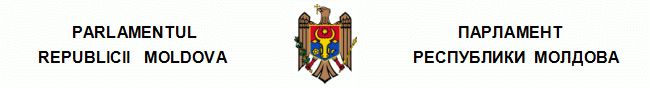 L E G E Codul de procedură penală al Republicii Moldova (Partea generală) nr. 122-XV  din  14.03.2003 Republicat: Monitorul Oficial al R.Moldova nr.248-251/699 din 05.11.2013 Monitorul Oficial al R.Moldova nr.104-110/447 din 07.06.2003 * * * C U P R I N S PARTEA GENERALĂ TITLUL I DISPOZIŢII GENERALE PRIVIND PROCESUL PENAL Capitolul I PRINCIPII DE BAZĂ Articolul 1. Noţiunea şi scopul procesului penal Articolul 2. Legea procesuală penală Articolul 3. Acţiunea legii procesuale penale în timp Articolul 4. Acţiunea legii procesuale penale în spaţiu Articolul 5. Aplicarea legii procesuale penale faţă de cetăţenii străini şi apatrizi Articolul 6. Termeni şi expresii utilizate în prezentul cod Capitolul II PRINCIPIILE GENERALE ALE PROCESULUI PENAL Articolul 7. Legalitatea procesului penal Articolul 8. Prezumţia nevinovăţiei Articolul 9. Egalitatea în faţa legii şi a autorităţilor Articolul 10. Respectarea drepturilor, libertăţilor şi demnităţii umane Articolul 11. Inviolabilitatea persoanei Articolul 12. Inviolabilitatea domiciliului Articolul 13. Inviolabilitatea proprietăţii Articolul 14. Secretul corespondenţei Articolul 15. Inviolabilitatea vieţii private Articolul 16. Limba în care se desfăşoară procesul penal şi dreptul la interpret Articolul 17. Asigurarea dreptului la apărare Articolul 18. Publicitatea şedinţei de judecată Articolul 19. Accesul liber la justiţie Articolul 20. Desfăşurarea procesului penal în termen rezonabil Articolul 21. Libertatea de mărturisire împotriva sa Articolul 22. Dreptul de a nu fi urmărit, judecat sau pedepsit de mai multe ori Articolul 23. Asigurarea drepturilor victimei în urma infracţiunilor, abuzurilor de serviciu şi erorilor judiciare Articolul 24. Principiul contradictorialităţii în procesul penal Articolul 25. Înfăptuirea justiţiei – atribuţie exclusivă a instanţelor judecătoreşti Articolul 26. Independenţa judecătorilor şi supunerea lor numai legii Articolul 27. Libera apreciere a probelor Articolul 28. Oficialitatea procesului penal TITLUL II INSTANŢELE JUDECĂTOREŞTI ŞI COMPETENŢA LOR Capitolul I INSTANŢELE JUDECĂTOREŞTI Articolul 29. Instanţele care înfăptuiesc justiţia în cauzele penale Articolul 30. Compunerea instanţei de judecată Articolul 31. Schimbarea completului de judecată Articolul 32. Locul judecării materialelor şi cauzelor penale Articolul 33. Incompatibilitatea judecătorului Articolul 34. Abţinerea sau recuzarea judecătorului Articolul 35. Procedura soluţionării cererii de recuzare şi a declaraţiei de abţinere Capitolul II COMPETENŢA INSTANŢEI JUDECĂTOREŞTI Articolul 36. Competenţa judecătoriei Articolul 37. AbrogatArticolul 38. Competenţa Curţii de Apel Articolul 39. Competenţa Curţii Supreme de Justiţie Articolul 40. Competenţa teritorială în materie penală Articolul 41. Competenţa judecătorului de instrucţie Articolul 42. Competenţa în caz de indivizibilitate sau conexitate a cauzelor penale Articolul 43. Instanţa competentă de a conexa cauzele penale Articolul 44. Declinarea de competenţă a instanţei de judecată Articolul 45. Conflictul de competenţă Articolul 46. Strămutarea judecării cauzei penale de la instanţa competentă la o altă instanţă egală în grad Articolul 47. Cererea de strămutare şi efectele ei Articolul 48. Procedura de înştiinţare a părţilor şi de examinare a cererii de strămutare Articolul 49. Soluţionarea cererii de strămutare Articolul 50. Repetarea cererii de strămutare TITLUL III PĂRŢILE ŞI ALTE PERSOANE PARTICIPANTE LA PROCESUL PENAL Capitolul I PARTEA ACUZĂRII Articolul 51. Procurorul Articolul 52. Atribuţiile procurorului în cadrul urmăririi penale Articolul 53. Atribuţiile procurorului în instanţa de judecată Articolul 531. Procurorul ierarhic superior Articolul 54. Abţinerea sau recuzarea procurorului Articolul 541. Consultantul procurorului Articolul 55. Organul de urmărire penală şi atribuţiile lui Articolul 56. Conducătorul organului de urmărire penală şi atribuţiile lui Articolul 57. Ofiţerul de urmărire penală şi atribuţiile lui Articolul 571. Abţinerea sau recuzarea ofiţerului de urmărire penală Articolul 58. Victima Articolul 59. Partea vătămată Articolul 60. Drepturile şi obligaţiile părţii vătămate Articolul 61. Partea civilă Articolul 62. Drepturile şi obligaţiile părţii civile Capitolul II PARTEA APĂRĂRII Articolul 63. Bănuitul Articolul 64. Drepturile şi obligaţiile bănuitului Articolul 65. Învinuitul, inculpatul Articolul 66. Drepturile şi obligaţiile învinuitului, inculpatului Articolul 67. Apărătorul Articolul 68. Drepturile şi obligaţiile apărătorului Articolul 69. Participarea obligatorie a apărătorului Articolul 70. Admiterea, desemnarea şi înlocuirea apărătorului, confirmarea calităţii şi împuternicirilor lui Articolul 71. Renunţarea la apărător Articolul 72. Înlăturarea apărătorului din procesul penal Articolul 73. Partea civilmente responsabilă Articolul 74. Drepturile şi obligaţiile părţii civilmente responsabile Capitolul III REPREZENTANŢII ŞI SUCCESORII ÎN PROCESUL PENAL Articolul 75. Capacitatea de exerciţiu în procesul penal Articolul 76. Consecinţele incapacităţii şi capacităţii de exerciţiu limitate Articolul 77. Reprezentanţii legali ai victimei, părţii vătămate, părţii civile, bănuitului, învinuitului, inculpatului Articolul 78. Drepturile şi obligaţiile reprezentantului legal al victimei, părţii vătămate, părţii civile, bănuitului, învinuitului, inculpatului Articolul 79. Reprezentanţii victimei, părţii vătămate, părţii civile, părţii civilmente responsabile Articolul 80. Drepturile şi obligaţiile reprezentantului victimei, părţii vătămate, părţii civile, părţii civilmente responsabile Articolul 81. Succesorul părţii vătămate sau al părţii civile Capitolul IV ALTE PERSOANE PARTICIPANTE LA PROCESUL PENAL Articolul 82. Asistentul procedural Articolul 821. Consilierul de probaţiune Articolul 83. Grefierul Articolul 84. Recuzarea grefierului Articolul 85. Interpretul, traducătorul Articolul 86. Recuzarea interpretului, traducătorului Articolul 87. Specialistul Articolul 88. Expertul Articolul 89. Recuzarea expertului Articolul 90. Martorul Articolul 91. Reprezentantul legal al martorului minor Articolul 92. Avocatul martorului TITLUL IV PROBELE ŞI MIJLOACELE DE PROBĂ Capitolul I DISPOZIŢII GENERALE Articolul 93. Probele Articolul 94. Datele neadmise ca probe Articolul 95. Admisibilitatea probelor Articolul 96. Circumstanţele care urmează să fie dovedite în procesul penal Articolul 97. Circumstanţele care se constată prin anumite mijloace de probă Articolul 98. Fapte şi circumstanţe care nu trebuie dovedite Capitolul II PROBATORIUL Articolul 99. Probatoriul Articolul 100. Administrarea probelor Articolul 101. Aprecierea probelor Capitolul III MIJLOACELE DE PROBĂ ŞI PROCEDEELE PROBATORII Secţiunea 1 Declaraţiile Articolul 102. Declaraţiile Articolul 103. Declaraţiile bănuitului, învinuitului, inculpatului Articolul 104. Audierea bănuitului, învinuitului, inculpatului Articolul 105. Declaraţiile martorului şi condiţiile audierii lui Articolul 106. Locul audierii martorului Articolul 107. Timpul şi durata audierii martorului Articolul 108. Jurămîntul martorului Articolul 109. Modul de audiere a martorului Articolul 110. Modalităţi speciale de audiere a martorului şi protecţia lui Articolul 1101. Cazuri speciale de audiere a martorului minor Articolul 111. Declaraţiile şi audierea părţii vătămate Articolul 112. Declaraţiile şi audierea părţii civile şi părţii civilmente responsabile Articolul 113. Confruntarea Articolul 114. Verificarea declaraţiilor la locul infracţiunii Articolul 115. Aplicarea înregistrărilor audio sau video la audierea persoanelor Secţiunea a 2-a Prezentarea spre recunoaştere Articolul 116. Prezentarea persoanei spre recunoaştere Articolul 117. Prezentarea obiectelor spre recunoaştere Secţiunea a 3-a Cercetarea la faţa locului, examinarea corporală, exhumarea cadavrului, reconstituirea faptei şi experimentul Articolul 118. Cercetarea la faţa locului Articolul 119. Examinarea corporală Articolul 120. Examinarea cadavrului Articolul 121. Exhumarea cadavrului Articolul 122. Reconstituirea faptei Articolul 123. Experimentul în procedura de urmărire penală Articolul 124. Procesul-verbal de cercetare la faţa locului, de examinare corporală, de exhumare a cadavrului, de reconstituire a faptei şi de efectuare a experimentului Secţiunea a 4-a Percheziţia şi ridicarea de obiecte şi documente Articolul 125. Temeiurile pentru efectuarea percheziţiei Articolul 126. Temeiurile pentru ridicarea de obiecte sau documente Articolul 127. Persoanele prezente la efectuarea percheziţiei sau ridicării de obiecte şi documente Articolul 128. Procedura efectuării percheziţiei sau ridicării de obiecte şi documente Articolul 129. Procedura percheziţiei sau ridicării efectuate în localurile misiunilor diplomatice Articolul 130. Percheziţia corporală şi ridicarea Articolul 131 Procesul-verbal al percheziţiei sau ridicării Articolul 132. Înmînarea obligatorie a copiei de pe procesul-verbal al percheziţiei sau ridicării Secţiunea a 5-a Activitatea specială de investigaţiiArticolul 1321. Dispoziţiile generale privind activitatea specială de investigaţii Articolul 1322. Măsurile speciale de investigaţii Articolul 1323. Temeiurile pentru efectuarea măsurilor speciale de investigaţii Articolul 1324. Procedura de dispunere a măsurilor speciale de investigaţii Articolul 1325. Consemnarea măsurilor speciale de investigaţii Articolul 1326. Cercetarea domiciliului şi/sau instalarea în el a aparatelor ce asigură supravegherea şi înregistrarea audio şi video, a celor de fotografiat şi de filmat Articolul 1327. Supravegherea domiciliului prin utilizarea mijloacelor tehnice ce asigură înregistrarea Articolul 1328. Interceptarea şi înregistrarea comunicărilor Articolul 1329. Efectuarea şi certificarea interceptării şi înregistrării comunicărilor Articolul 13210. Înregistrările de imagini Articolul 13211. Verificarea înregistrării interceptărilor Articolul 133. Reţinerea, cercetarea, predarea, percheziţionarea sau ridicarea trimiterilor poştale Articolul 134. Examinarea şi ridicarea trimiterilor poştale Articolul 1341. Monitorizarea conexiunilor comunicaţiilor telegrafice şi electronice Articolul 1342. Monitorizarea sau controlul tranzacţiilor financiare şi accesul la informaţia financiară Articolul 1343. Documentarea cu ajutorul metodelor şi mijloacelor tehnice, localizarea sau urmărirea prin sistemul de poziţionare globală (GPS) ori prin alte mijloace tehnice Articolul 1344. Colectarea informaţiei de la furnizorii de servicii de comunicaţii electronice Articolul 1345. Identificarea abonatului, proprietarului sau utilizatorului unui sistem de comunicaţii electronice ori al unui punct de acces la un sistem informatic Articolul 1346. Urmărirea vizuală Articolul 135. Controlul transmiterii sau primirii banilor, serviciilor ori a altor valori materiale sau nemateriale pretinse, acceptate, extorcate sau oferiteArticolul 136. Investigaţia sub acoperire Articolul 137. Activitatea şi măsurile de protecţie a investigatorului sub acoperire Articolul 138. Folosirea datelor obţinute de investigatorul sub acoperire Articolul 1381. Supravegherea transfrontalieră Articolul 1382. Livrarea controlată Articolul 1383. Achiziţia de control Secţiunea a 6-a Constatarea tehnico-ştiinţifică şi medico-legală Articolul 139. Condiţiile efectuării constatării tehnico-ştiinţifice şi medico-legale Articolul 140. Modul efectuării constatării tehnico-ştiinţifice sau medico-legale Articolul 141. Raportul de constatare tehnico-ştiinţifică sau medico-legală Secţiunea a 7-a Efectuarea expertizei Articolul 142. Temeiurile pentru dispunerea şi efectuarea expertizei Articolul 143. Cazurile cînd efectuarea expertizei este obligatorie Articolul 144. Procedura de dispunere a efectuării expertizei Articolul 145. Acţiuni premergătoare efectuării expertizei Articolul 146. Expertiza în comisie Articolul 147. Expertiza complexă Articolul 148. Expertiza suplimentară şi expertiza repetată Articolul 149. Efectuarea expertizei în instituţia de expertiză Articolul 150. Efectuarea expertizei în afara instituţiei de expertiză Articolul 151. Întocmirea şi prezentarea raportului de către expert Articolul 152. Internarea în instituţia medicală pentru efectuarea expertizei Articolul 153. Audierea expertului Secţiunea a 8-a Colectarea mostrelor pentru cercetare comparativă Articolul 154. Temeiurile de colectare a mostrelor Articolul 155. Felurile mostrelor Articolul 156. Modul de colectare a mostrelor în baza ordonanţei organului de urmărire penală Secţiunea a 9-a Mijloace materiale de probă Articolul 157. Documente Articolul 158. Corpurile delicte Articolul 159. Păstrarea corpurilor delicte şi a altor obiecte Articolul 160. Asigurarea păstrării corpurilor delicte şi a altor obiecte în cadrul desfăşurării procesului penal Articolul 161. Hotărîrea cu privire la corpurile delicte adoptată pînă la soluţionarea cauzei penale Articolul 162. Hotărîrea cu privire la corpurile delicte adoptată la soluţionarea cauzei penale Articolul 163. Procesele-verbale ale acţiunilor procesuale Articolul 164. Înregistrările audio sau video, fotografiile şi alte forme de purtători de informaţie TITLUL V MĂSURILE PROCESUALE DE CONSTRÎNGERE Capitolul I REŢINEREA Articolul 165. Noţiunea de reţinere Articolul 166. Temeiurile pentru reţinerea persoanei bănuite de săvîrşirea infracţiunii Articolul 167. Procedura de reţinere a persoanei Articolul 168. Dreptul cetăţenilor de a prinde persoana bănuită de săvîrşirea infracţiunii Articolul 169. Reţinerea persoanei în baza ordonanţei organului de urmărire penală pentru a fi pusă sub învinuire Articolul 170. Reţinerea învinuitului în baza ordonanţei organului de urmărire penală pînă la arestare Articolul 171. Reţinerea persoanei în baza încheierii instanţei în caz de infracţiune de audienţă Articolul 1711. Reţinerea persoanei în vederea extrădării Articolul 172. AbrogatArticolul 173. Înştiinţarea despre reţinere Articolul 174. Eliberarea persoanei reţinute Capitolul II MĂSURILE PREVENTIVE Articolul 175. Noţiunea şi categoriile de măsuri preventive Articolul 176. Temeiurile pentru aplicarea măsurilor preventive Articolul 177. Actul prin care se aplică măsura preventivă Articolul 178. Obligarea de a nu părăsi localitatea sau obligarea de a nu părăsi ţara Articolul 179. Garanţia personală Articolul 180. Garanţia unei organizaţii Articolul 181. Modul de dispunere şi exercitare a garanţiei de către persoane fizice şi juridice Articolul 182. Ridicarea provizorie a permisului de conducere a mijloacelor de transport Articolul 183. Transmiterea sub supraveghere a militarului Articolul 184. Transmiterea sub supraveghere a minorului Articolul 185. Arestarea preventivă Articolul 186. Termenul ţinerii persoanei în stare de arest şi prelungirea lui Articolul 187. Obligaţiile administraţiei instituţiilor de deţinere a persoanelor reţinute sau arestate Articolul 188. Arestarea la domiciliu Articolul 189. Dreptul persoanei reţinute sau arestate la măsuri de ocrotire Articolul 190. Liberarea provizorie sub control judiciar sau pe cauţiune Articolul 191. Liberarea provizorie sub control judiciar Articolul 192. Liberarea provizorie pe cauţiune Articolul 1921. Regulile cu privire la cauţiune Articolul 193. Revocarea liberării provizorii Articolul 194. Restituirea cauţiunii sau trecerea ei în proprietatea statului Articolul 195. Înlocuirea, revocarea sau încetarea de drept a măsurii preventive Articolul 196. Atacarea hotărîrilor privind măsurile preventive Capitolul III ALTE MĂSURI PROCESUALE DE CONSTRÎNGERE Articolul 197. Alte măsuri procesuale de constrîngere Articolul 198. Obligarea de a se prezenta la organul de urmărire penală sau la instanţă Articolul 199. Aducerea silită Articolul 200. Suspendarea provizorie din funcţie Articolul 201. Amenda judiciară Articolul 202. Măsuri asiguratorii pentru repararea prejudiciului, pentru eventuala confiscare specială sau confiscare extinsă a bunurilor şi pentru garantarea executării pedepsei amenzii Articolul 203. Punerea sub sechestru Articolul 204. Bunurile care pot fi puse sub sechestru Articolul 205. Temeiurile de punere sub sechestru Articolul 206. Determinarea valorii bunurilor ce urmează a fi puse sub sechestru Articolul 207. Modul de executare a ordonanţei sau a hotărîrii cu privire la punerea bunurilor sub sechestru Articolul 2071. Cazuri speciale de valorificare a bunurilor sechestrate Articolul 208. Păstrarea bunurilor puse sub sechestru Articolul 209. Contestarea punerii bunurilor sub sechestru Articolul 210. Scoaterea bunurilor de sub sechestru în procesul penal TITLUL VI MĂSURI DE PĂSTRARE A CONFIDENŢIALITĂŢII, DE PROTECŢIE ŞI ALTE MĂSURI PROCEDURALE Capitolul I PĂSTRAREA CONFIDENŢIALITĂŢII ÎN PROCESUL PENAL Articolul 211. Păstrarea dosarelor penale şi a materialelor de urmărire penală Articolul 212. Confidenţialitatea urmăririi penale Articolul 213. Apărarea secretului de stat în procesul penal Articolul 214. Păstrarea secretului comercial şi a altor informaţii oficiale cu accesibilitate limitată Capitolul II MĂSURI DE PROTECŢIE Articolul 215. Obligaţia organului de urmărire penală, a procurorului şi a instanţei de judecată de a lua măsuri pentru asigurarea securităţii participanţilor la proces şi a altor persoane Articolul 2151. Măsuri de protecţie aplicate victimelor violenţei în familie Capitolul III MĂSURI DE ÎNLĂTURARE A CONDIŢIILOR CE AU CONTRIBUIT LA SĂVÎRŞIREA INFRACŢIUNILOR ŞI ALTOR ÎNCĂLCĂRI ALE LEGISLAŢIEI Articolul 216. Stabilirea cauzelor şi condiţiilor, care au contribuit la săvîrşirea infracţiunii Articolul 217. Sesizarea făcută de organul de urmărire penală în cauza penală Articolul 218. Încheierea interlocutorie a instanţei de judecată TITLUL VII CHESTIUNI PATRIMONIALE ÎN PROCESUL PENAL Capitolul I ACŢIUNEA CIVILĂ ÎN PROCESUL PENAL Articolul 219. Acţiunea civilă în procesul penal Articolul 220. Aplicarea legislaţiei la examinarea acţiunii civile Articolul 221. Intentarea acţiunii civile în procesul penalArticolul 222. Recunoaşterea şi refuzul de a recunoaşte partea civilă Articolul 223. Recunoaşterea părţii civilmente responsabile Articolul 224. Retragerea acţiunii civile Articolul 225. Judecarea acţiunii civile Articolul 226. Efectele intrării în vigoare a hotărîrii cu privire la acţiunea civilă Capitolul II CHELTUIELILE JUDICIARE Articolul 227. Cheltuielile judiciare Articolul 228. Compensarea cheltuielilor suportate de persoanele participante la procesul penal Articolul 229. Plata cheltuielilor judiciare Capitolul IIIRECUPERAREA BUNURILOR INFRACŢIONALESecţiunea 1Procesul de recuperare a bunurilor infracţionaleArticolul 2291. Etapele procesului de recuperare a bunurilor infracţionaleArticolul 2292. Urmărirea bunurilor infracţionale şi acumularea probelorArticolul 2293. Indisponibilizarea bunurilor infracţionaleArticolul 2294. Confiscarea bunurilor infracţionale şi repararea prejudiciilorArticolul 2295. Restituirea (întoarcerea) bunurilor infracţionaleSecţiunea a 2-aEvaluarea, administrarea şi valorificarea bunurilor infracţionaleArticolul 2296. Evaluarea şi administrarea bunurilor infracţionale Articolul 2297. Valorificarea bunurilor infracţionaleTITLUL VIII TERMENELE PROCEDURALE ŞI ACTE PROCEDURALE COMUNE Capitolul I TERMENELE PROCEDURALE Articolul 230. Noţiunea de termene procedurale şi consecinţele nerespectării lor Articolul 231. Calcularea termenelor procedurale Articolul 232. Acte considerate ca făcute în termen Articolul 233. Calcularea termenelor în cazul măsurilor preventive Articolul 234. Restabilirea termenului omis Capitolul II CITAREA ŞI COMUNICAREA ALTOR ACTE PROCEDURALE Articolul 235. Scopul citării şi consecinţele nerespectării ei Articolul 236. Modul de citare Articolul 237. Conţinutul citaţiei Articolul 238. Locul de citare Articolul 239. Înmînarea citaţiei destinatarului Articolul 240. Înmînarea citaţiei altor persoane Articolul 241. Cercetări în vederea înmînării citaţiei Articolul 242. Dovada de primire şi procesul-verbal de predare a citaţiei Articolul 243. Comunicarea altor acte procedurale Capitolul III CERERI ŞI DEMERSURI ÎN PROCESUL PENAL Articolul 244. Cereri şi demersuri Articolul 245. Înaintarea cererilor şi demersurilor Articolul 246. Termenele de examinare a cererilor şi demersurilor Articolul 247. Soluţionarea cererilor şi demersurilor Capitolul IV MODIFICAREA ÎN ACTELE PROCEDURALE, CORECTAREA ERORILOR MATERIALE ŞI ÎNLĂTURAREA UNOR OMISIUNI VĂDITE Articolul 248. Modificări în actele procedurale Articolul 249. Corectarea erorilor materiale Articolul 250. Înlăturarea unor omisiuni vădite Capitolul V NULITATEA ACTELOR PROCEDURALE Articolul 251. Încălcările care atrag nulitatea actelor procedurale Articolele 252 – 562. PARTEA SPECIALĂParlamentul adoptă prezentul cod. PARTEA GENERALĂ TITLUL I DISPOZIŢII GENERALE PRIVIND PROCESUL PENAL Capitolul I PRINCIPII DE BAZĂ Articolul 1. Noţiunea şi scopul procesului penal (1) Procesul penal reprezintă activitatea organelor de urmărire penală şi a instanţelor judecătoreşti cu participarea părţilor în proces şi a altor persoane, desfăşurată în conformitate cu prevederile prezentului cod. Procesul penal se consideră început din momentul sesizării sau autosesizării organului competent despre pregătirea sau săvîrşirea unei infracţiuni. (2) Procesul penal are ca scop protejarea persoanei, societăţii şi statului de infracţiuni, precum şi protejarea persoanei şi societăţii de faptele ilegale ale persoanelor cu funcţii de răspundere în activitatea lor legată de cercetarea infracţiunilor presupuse sau săvîrşite, astfel ca orice persoană care a săvîrşit o infracţiune să fie pedepsită potrivit vinovăţiei sale şi nici o persoană nevinovată să nu fie trasă la răspundere penală şi condamnată. (3) Organele de urmărire penală şi instanţele judecătoreşti în cursul procesului sînt obligate să activeze în aşa mod încît nici o persoană să nu fie neîntemeiat bănuită, învinuită sau condamnată şi ca nici o persoană să nu fie supusă în mod arbitrar sau fără necesitate măsurilor procesuale de constrîngere ori să nu fie victima încălcării altor drepturi fundamentale. [Art.1 completat prin Legea nr.100 din 26.05.2016, în vigoare 29.07.2016] Articolul 2. Legea procesuală penală (1) Procesul penal se reglementează de prevederile Constituţiei Republicii Moldova, de tratatele internaţionale la care Republica Moldova este parte şi de prezentul cod. (2) Principiile generale şi normele dreptului internaţional şi ale tratatelor internaţionale la care Republica Moldova este parte constituie elemente integrante ale dreptului procesual penal şi nemijlocit dau naştere drepturilor şi libertăţilor omului în procesul penal. (3) Constituţia Republicii Moldova are supremaţie asupra legislaţiei procesuale penale naţionale. Nici o lege care reglementează desfăşurarea procesului penal nu are putere juridică dacă este în contradicţie cu Constituţia. (4) Normele juridice cu caracter procesual din alte legi naţionale pot fi aplicate numai cu condiţia includerii lor în prezentul cod. (5) În desfăşurarea procesului penal nu pot avea putere juridică legile şi alte acte normative care anulează sau limitează drepturile şi libertăţile omului, încalcă independenţa judecătorească, principiul contradictorialităţii, precum şi contravin normelor unanim recunoscute ale dreptului internaţional, prevederilor tratatelor internaţionale la care Republica Moldova este parte. Articolul 3. Acţiunea legii procesuale penale în timp (1) În desfăşurarea procesului penal se aplică legea care este în vigoare în timpul urmăririi penale sau al judecării cauzei în instanţa judecătorească. (2) Legea procesuală penală poate avea efect ultraactiv, adică dispoziţiile ei, în perioada de tranziţie la o nouă lege procesuală penală, pot rămîne aplicabile acţiunilor procesuale reglementate de legea nouă. Caracterul ultraactiv se stipulează în legea nouă. Articolul 4. Acţiunea legii procesuale penale în spaţiu (1) Legea procesuală penală este unică pe tot teritoriul Republicii Moldova şi obligatorie pentru toate organele de urmărire penală şi instanţele judecătoreşti, indiferent de locul săvîrşirii infracţiunii. (2) Alte modalităţi de acţiune a legii procesuale penale pot fi stabilite prin tratate internaţionale la care Republica Moldova este parte. Articolul 5. Aplicarea legii procesuale penale faţă de cetăţenii străini şi apatrizi (1) Pe teritoriul Republicii Moldova, procesul în cauzele penale privitoare la cetăţenii străini şi apatrizi se efectuează în conformitate cu prevederile prezentului cod. (2) Procesul penal în privinţa persoanelor care beneficiază de imunitate diplomatică se efectuează în conformitate cu prevederile Convenţiei de la Viena cu privire la relaţiile diplomatice, încheiate la 18 aprilie 1961, ale Convenţiei de la Viena cu privire la relaţiile consulare, încheiate la 24 aprilie 1963, precum şi ale altor tratate internaţionale la care Republica Moldova este parte. Articolul 6. Termeni şi expresii utilizate în prezentul cod Termenii şi expresiile utilizate în prezentul cod au următorul înţeles, dacă nu este o menţiune deosebită: 1) act procedural – document prin care se consemnează orice acţiune procesuală prevăzută de prezentul cod, şi anume: ordonanţă, proces-verbal, rechizitoriu, încheiere, sentinţă, decizie, hotărîre etc.; 11) act de constatare – document prin care organul de constatare consemnează orice acţiune premergătoare urmăririi penale în vederea stabilirii şi confirmării bănuielilor rezonabile că a fost săvîrşită o infracţiune; 2) agent împuternicit cu înmînarea citaţiei – colaborator al poliţiei, lucrător al autorităţii administraţiei publice locale, al instanţei judecătoreşti, precum şi o altă persoană care este împuternicită de organul de urmărire penală sau de instanţa judecătorească să înmîneze citaţia, în condiţiile prezentului cod; 3) apărare – activitate procesuală efectuată de partea apărării în scopul combaterii, în tot sau în parte, a învinuirii ori al atenuării pedepsei, apărării drepturilor şi intereselor persoanelor bănuite sau învinuite de săvîrşirea unei infracţiuni, precum şi al reabilitării persoanelor supuse ilegal urmăririi penale; 4) arestare – măsură preventivă aplicată în baza unei hotărîri judecătoreşti în condiţiile legii; 41) cameră de audiere – spaţiu amenajat pentru audierea minorului victimă/martor al infracţiunii în condiţiile art.1101, avînd legătură cu camera de vizualizare prin echipamentul de recepţie şi înregistrare audio/video, în care sînt plasaţi minorul supus audierii şi intervievatorul;42) cameră de vizualizare – spaţiu amenajat pentru audierea minorului victimă/martor al infracţiunii în condiţiile art.1101, în care sînt plasaţi participanţii la procesul de audiere, cu excepţia minorului supus audierii şi a intervievatorului;43) bănuială rezonabilă – suspiciune care rezultă din existenţa unor fapte şi/sau informaţii care ar convinge un observator obiectiv că s-a comis ori se pregăteşte comiterea unei infracţiuni imputabile unei anumite ori anumitor persoane şi că nu există alte fapte şi/sau informaţii care înlătură caracterul penal al faptei ori dovedesc neimplicarea persoanei;44) bun infracţional – bun care poate fi pus sub sechestru în conformitate cu prevederile prezentului cod, precum şi bun care poate fi supus confiscării speciale sau confiscării extinse;5) cauză penală – proces penal desfăşurat de organul de urmărire penală şi de instanţa judecătorească într-un caz concret referitor la una sau mai multe infracţiuni săvîrşite sau presupus săvîrşite; 6) caz ce nu suferă amînare – pericolul real că se vor pierde sau distruge probele, că bănuitul sau învinuitul se poate ascunde în încăperea suspectată ori că se vor comite alte infracţiuni; 7) cale ordinară de atac – cale prevăzută de lege pentru atacarea hotărîrilor judecătoreşti nedefinitive (apelul) sau, după caz, care nu sînt irevocabile (recursul); 8) cale extraordinară de atac – cale prevăzută de lege pentru atacarea hotărîrilor judecătoreşti irevocabile (revizuirea, recursul în anulare); 9) decizie – hotărîre prin care instanţa se pronunţă asupra apelului, recursului, recursului în anulare, precum şi hotărîrea instanţei de apel şi de recurs la rejudecarea cauzei; 10) delict flagrant – infracţiune descoperită în momentul săvîrşirii ei sau înainte ca efectele ei să se fi consumat; 11) domiciliu – locuinţă sau construcţie destinată pentru locuirea permanentă sau temporară a unei sau a mai multor persoane (casă, apartament, vilă, cameră la hotel, cabină pe o navă maritimă sau fluvială), precum şi încăperile anexate nemijlocit la acestea, constituind o parte indivizibilă (verandă, terasă, mansardă, balcon, beci, un alt loc de uz comun). Prin noţiunea de domiciliu, în sensul prezentului cod, se înţelege şi orice teren privat, automobil, navă maritimă şi fluvială privată, birou; 111) eroare gravă de fapt – stabilirea eronată a faptelor, în existenţa sau inexistenţa lor, prin neluarea în considerare a probelor care le confirmau sau prin denaturarea conţinutului acestora. Eroarea gravă de fapt nu reprezintă o apreciere greşită a probelor; 12) expert – persoană care posedă cunoştinţe temeinice speciale într-un anumit domeniu şi este abilitată, în modul stabilit de lege, să facă o expertiză; 13) hotărîre judecătorească – hotărîre a instanţei judecătoreşti adoptată într-o cauză penală: sentinţă, decizie, încheiere şi hotărîre; 14) hotărîre a Plenului Curţii Supreme de Justiţie – act adoptat de Plenul Curţii Supreme de Justiţie la soluţionarea chestiunilor ce ţin de competenţa sa; 15) infracţiune de audienţă – faptă penală săvîrşită în cursul şedinţei de judecată; 16) instanţă judecătorească – orice instanţă, parte componentă a sistemului judecătoresc al Republicii Moldova, care judecă cauza penală în primă instanţă, în ordine de apel sau de recurs, ori pe căile extraordinare de atac, precum şi care soluţionează plîngeri împotriva acţiunilor şi actelor organelor de urmărire penală şi ale organelor de executare a hotărîrilor judecătoreşti şi sancţionează efectuarea unor acţiuni procedurale; 17) instanţă de apel – instanţă care judecă apelul declarat împotriva sentinţelor nedefinitive (curţile de apel); 18) instanţă de recurs – instanţă care judecă recursul declarat împotriva hotărîrilor judecătoreşti adoptate în conformitate cu prezentul cod; 19) interpret – persoană, invitată în procesul penal de organele competente, care traduce oral dintr-o limbă în alta sau care traduce semnele celor muţi ori surzi, mijlocind astfel înţelegerea dintre două sau mai multe persoane; 191) intervievator – persoană invitată într-un proces penal de către organul competent pentru a intermedia audierea minorului victimă/martor al infracţiunii în condiţiile art.1101. În calitate de intervievator sînt implicate persoane care au studii juridice sau în domeniul psihologiei, special instruite pentru această sarcină. În procesul de audiere a minorului, intervievatorul are statut de specialist;20) investigator sub acoperire – persoană oficială care exercită confidenţial activitate specială de investigaţii, precum şi altă persoană care colaborează confidenţial cu organele de urmărire penală;201) investigaţii financiare paralele – totalitatea acţiunilor de urmărire penală şi a măsurilor speciale de investigaţii desfăşurate cu scopul acumulării probelor referitoare la bănuit, învinuit, inculpat sau condamnat, la patrimoniul acestuia şi bunurile pe care le deţine în calitate de beneficiar efectiv, la patrimoniul proprietarului şi administratorului bunurilor deţinute de bănuit, învinuit, inculpat sau condamnat în calitate de beneficiar efectiv, în vederea recuperării bunurilor infracţionale;21) încheiere – hotărîre adoptată de către instanţa de judecată pînă la darea sentinţei sau deciziei; 22) judecată în primă instanţă – soluţionarea prin sentinţă a fondului cauzei penale ca rezultat al examinării nemijlocite a probelor de către instanţa de judecată competentă cu participarea părţilor; 23) judecător – jurist licenţiat, numit în funcţie în modul stabilit de lege, autorizat să judece cauze aduse în faţa instanţei de judecată; 24) judecător de instrucţie – judecător abilitat cu unele atribuţii proprii urmăririi penale, precum şi de control judiciar asupra acţiunilor procesuale efectuate în cadrul urmăririi penale; 25) materiale – documente întocmite, obiecte anexate la dosarul penal, care au importanţă pentru stabilirea circumstanţelor cauzei etc.;251) mandat judecătoresc – act judecătoresc oficial prin care se dispune sau se autorizează efectuarea acţiunilor de urmărire penală, măsurilor speciale de investigaţii, aplicarea măsurilor procesuale de constrîngere sau efectuarea altor acţiuni procesuale şi care conţine dispoziţia, temeiul acesteia şi împuternicirile persoanei care acţionează în temeiul acestui mandat;26) măsuri de ocrotire – măsuri luate de organul de urmărire penală sau de instanţa judecătorească faţă de persoane sau faţă de bunuri în legătură cu aplicarea măsurilor preventive, măsurilor de siguranţă sau pedepselor penale; 27) mijloace de probă – mijloace prevăzute de legea procesuală, prin care se administrează probele într-o cauză penală; 28) ordonanţă – hotărîre a organului de urmărire penală, adoptată în cursul procesului penal; 29) parte în proces – persoane care în procesul penal exercită funcţii de acuzare sau apărare în baza egalităţii în drepturi şi a principiului contradictorialităţii; 30) partea apărării – persoane abilitate prin lege să efectueze activitate de apărare (bănuitul, învinuitul, inculpatul, partea civilmente responsabilă şi reprezentanţii acestora); 31) partea acuzării – persoane abilitate prin lege să efectueze sau să ceară efectuarea urmăririi penale (procurorul, organul de urmărire penală, precum şi partea vătămată, partea civilă şi reprezentanţii acestora); 32) prejudiciu – pagubă morală, fizică sau materială, care poate fi evaluată în expresie bănească; 33) probe – elemente de fapt, dobîndite în modul prevăzut de prezentul cod, ce servesc la constatarea împrejurărilor care au importanţă pentru justa soluţionare a cauzei penale; 34) probe pertinente – probe care au legătură cu cauza penală; 35) probe concludente – probe pertinente care influenţează asupra soluţionării cauzei penale; 36) probe utile – probe concludente care, prin informaţiile pe care le conţin, sînt necesare soluţionării cauzei; 37) procuror – persoană oficială numită, în modul stabilit de lege, pentru a conduce sau a exercita urmărirea penală şi a reprezenta în judecată învinuirea în numele statului; 371) procuror ierarhic superior – procurorul-şef al procuraturii teritoriale, adjunctul (adjuncţii) procurorului-şef al procuraturii teritoriale, procurorul-şef al procuraturii specializate, adjunctul (adjuncţii) procurorului-şef al procuraturii specializate, procurorii-şefi ai subdiviziunilor Procuraturii Generale, adjuncţii Procurorului General, Procurorul General, conform ierarhiei stabilite de prezentul cod;38) reprezentant – persoană împuternicită, conform legii, de a prezenta interesele părţii vătămate, părţii civile, părţii civilmente responsabile; 39) reprezentanţi legali – părinţii, înfietorii, tutorii, curatorii, soţul bănuitului, învinuitului, inculpatului, condamnatului şi părţii vătămate, precum şi reprezentanţi ai instituţiilor sub supravegherea cărora se află aceştia; 40) reţinere – măsură luată de organul competent de a priva de libertate o persoană pe un termen de pînă la 72 de ore; 41) rude apropiate – copii, părinţi, înfietori, înfiaţi, fraţi şi surori, bunici, nepoţi; 42) sentinţă – hotărîre prin care cauza penală se soluţionează în fond de instanţa de judecată; 43) specialist – persoană care cunoaşte temeinic o disciplină sau o anumită problemă şi este antrenată în procesul penal, în modul prevăzut de lege, pentru a contribui la stabilirea adevărului; 44) viciu fundamental în cadrul procedurii precedente, care a afectat hotărîrea pronunţată – încălcare esenţială a drepturilor şi libertăţilor garantate de Convenţia pentru Apărarea Drepturilor Omului şi a Libertăţilor Fundamentale, de alte tratate internaţionale, de Constituţia Republicii Moldova şi de alte legi naţionale; 45) unitate convenţională – unitate convenţională de amendă, stabilită de Codul penal; 46) persoană majoră – persoană care a împlinit vîrsta de 18 ani; 47) persoană minoră – persoană care nu a împlinit vîrsta de 18 ani; 48) traducător – persoană care traduce în scris un text dintr-o limbă în alta; 49) timpul nopţii – interval de timp cuprins între orele 22.00 şi 6.00; 50) timpul zilei – interval de timp cuprins între orele 6.00 şi 22.00. [Art.6 completat prin Legea nr.49 din 30.03.2017, în vigoare 19.05.2017] [Art.6 modificat prin Legea nr.152 din 01.07.2016, în vigoare 01.08.2016] [Art.6 completat prin Legea nr.100 din 26.05.2016, în vigoare 29.07.2016] [Art.6 completat prin Legea nr.163 din 18.07.2014, în vigoare 22.08.2014] Capitolul II PRINCIPIILE GENERALE ALE PROCESULUI PENAL Articolul 7. Legalitatea procesului penal (1) Procesul penal se desfăşoară în strictă conformitate cu principiile şi normele unanim recunoscute ale dreptului internaţional, cu tratatele internaţionale la care Republica Moldova este parte, cu prevederile Constituţiei Republicii Moldova şi ale prezentului cod. (2) Dacă există neconcordanţe între prevederile tratatelor internaţionale în domeniul drepturilor şi libertăţilor fundamentale ale omului la care Republica Moldova este parte şi prevederile prezentului cod, prioritate au reglementările internaţionale. (3) Dacă, în procesul judecării cauzei, instanţa constată că norma juridică ce urmează a fi aplicată contravine prevederilor Constituţiei şi este expusă într-un act juridic care poate fi supus controlului constituţionalităţii, judecarea cauzei se suspendă, se informează Curtea Supremă de Justiţie care, la rîndul său, sesizează Curtea Constituţională. (4) Dacă, în procesul judecării cauzei, instanţa stabileşte că norma juridică ce urmează a fi aplicată contravine prevederilor legale şi este expusă într-un act juridic care nu poate fi supus controlului constituţionalităţii, instanţa va aplica în direct legea. (5) Dacă, în procesul judecării cauzei, instanţa stabileşte că norma juridică naţională ce urmează a fi aplicată contravine prevederilor tratatelor internaţionale în domeniul drepturilor şi libertăţilor fundamentale ale omului la care Republica Moldova este parte, instanţa va aplica reglementările internaţionale în direct, motivînd hotărîrea sa şi informînd despre aceasta autoritatea care a adoptat norma naţională respectivă şi Curtea Supremă de Justiţie. (6) Hotărîrile Curţii Constituţionale privind interpretarea Constituţiei sau privind neconstituţionalitatea unor prevederi legale sînt obligatorii pentru organele de urmărire penală, instanţele de judecată şi pentru persoanele participante la procesul penal. (7) Hotărîrile explicative ale Plenului Curţii Supreme de Justiţie în chestiunile privind aplicarea prevederilor legale în practica judiciară au caracter de recomandare pentru organele de urmărire penală şi instanţele judecătoreşti. (8) Hotărîrile definitive ale Curţii Europene a Drepturilor Omului sînt obligatorii pentru organele de urmărire penale, procurori şi instanţele de judecată. (9) Deciziile Colegiului penal al Curţii Supreme de Justiţie pronunţate ca urmare a examinării recursului în interesul legii sînt obligatorii pentru instanţele de judecată în măsura în care situaţia de fapt şi de drept pe cauză rămîne cea care a existat la soluţionarea recursului. Articolul 8. Prezumţia nevinovăţiei (1) Persoana acuzată de săvîrşirea unei infracţiuni este prezumată nevinovată atîta timp cît vinovăţia sa nu-i va fi dovedită, în modul prevăzut de prezentul cod, într-un proces judiciar public, în cadrul căruia îi vor fi asigurate toate garanţiile necesare apărării sale, şi nu va fi constatată printr-o hotărîre judecătorească de condamnare definitivă. (2) Nimeni nu este obligat să dovedească nevinovăţia sa. (3) Concluziile despre vinovăţia persoanei de săvîrşirea infracţiunii nu pot fi întemeiate pe presupuneri. Toate dubiile în probarea învinuirii care nu pot fi înlăturate, în condiţiile prezentului cod, se interpretează în favoarea bănuitului, învinuitului, inculpatului. Articolul 9. Egalitatea în faţa legii şi a autorităţilor (1) Toţi sînt egali în faţa legii, a organelor de urmărire penală şi a instanţei de judecată fără deosebire de sex, rasă, culoare, limbă, religie, opinie politică sau orice altă opinie, origine naţională sau socială, apartenenţă la o minoritate naţională, avere, naştere sau orice altă situaţie. (2) Condiţiile speciale de urmărire penală şi judecare faţă de anumite categorii de persoane care beneficiază, conform legii, de un anumit grad de imunitate se asigură în baza prevederilor Constituţiei, tratatelor internaţionale, prezentului cod şi altor legi. Articolul 10. Respectarea drepturilor, libertăţilor şi demnităţii umane (1) Toate organele şi persoanele participante la procesul penal sînt obligate să respecte drepturile, libertăţile şi demnitatea persoanei. (2) Limitarea temporară a drepturilor şi libertăţilor persoanei şi aplicarea de către organele competente a măsurilor de constrîngere faţă de ea se admit numai în cazurile şi în modul strict prevăzute de prezentul cod. (3) În desfăşurarea procesului penal, nimeni nu poate fi supus la tortură sau la tratamente cu cruzime, inumane ori degradante, nimeni nu poate fi deţinut în condiţii umilitoare, nu poate fi silit să participe la acţiuni procesuale care lezează demnitatea umană. (31) Sarcina probaţiunii neaplicării torturii şi a altor tratamente sau pedepse crude, inumane sau degradante îi revine autorităţii în a cărei custodie se află persoana privată de libertate, plasată la dispoziţia unui organ de stat sau la indicaţia acestuia, sau cu acordul ori consimţămîntul său tacit. (4) Orice persoană este în drept să-şi apere prin orice mijloc neinterzis de lege drepturile, libertăţile şi demnitatea umană, lezate sau limitate nelegitim în cursul procesului penal. (5) Prejudiciul cauzat drepturilor, libertăţilor şi demnităţii umane în cursul procesului penal se repară în modul stabilit de lege. (6) În cazul cînd un minor este victimă sau martor, se va acţiona pentru respectarea intereselor acestuia în orice fază a procesului penal. Articolul 11. Inviolabilitatea persoanei (1) Libertatea individuală şi siguranţa persoanei sînt inviolabile. (2) Nimeni nu poate fi reţinut şi arestat decît în cazurile şi în modul stabilit de prezentul cod. (3) Privarea de libertate, arestarea, internarea forţată a persoanei într-o instituţie medicală sau trimiterea ei într-o instituţie educaţională specială, precum şi prelungirea acestor măsuri, se permit numai în baza unui mandat de arestare sau a unei hotărîri judecătoreşti motivate. (4) Reţinerea persoanei pînă la emiterea mandatului de arestare nu poate depăşi 72 de ore. (5) Persoanei reţinute sau arestate i se aduc imediat la cunoştinţă drepturile sale şi motivele reţinerii sau arestării, circumstanţele faptei, precum şi încadrarea juridică a acţiunii de săvîrşirea căreia ea este bănuită sau învinuită, în limba pe care o înţelege, în prezenţa unui apărător ales sau a unui avocat care acordă asistenţă juridică garantată de stat. (6) Organul de urmărire penală, procurorul sau instanţa judecătorească este obligată să elibereze imediat orice persoană deţinută ilegal sau dacă temeiurile reţinerii ori arestării au decăzut. (7) Percheziţia, examinarea corporală, precum şi alte acţiuni procesuale care aduc atingere inviolabilităţii persoanei, pot fi efectuate fără consimţămîntul persoanei sau al reprezentantului ei legal numai în condiţiile prezentului cod. (8) Orice persoană reţinută sau arestată trebuie tratată cu respectarea demnităţii umane. (9) În timpul desfăşurării procesului penal, nimeni nu poate fi maltratat fizic sau psihic şi sînt interzise orice acţiuni şi metode care creează pericol pentru viaţa şi sănătatea omului, chiar şi cu acordul acestuia, precum şi pentru mediul înconjurător. Persoana reţinută, arestată preventiv nu poate fi supusă violenţei, ameninţărilor sau unor metode care ar afecta capacitatea ei de a lua decizii şi de a-şi exprima opiniile. [Art.11 completat prin Legea nr.100 din 26.05.2016, în vigoare 29.07.2016] Articolul 12. Inviolabilitatea domiciliului (1) Inviolabilitatea domiciliului este garantată de lege. În cursul procesului penal, nimeni nu este în drept să pătrundă în domiciliu contrar voinţei persoanelor care locuiesc sau deţin sediu în ele, cu excepţia cazurilor şi modului prevăzute de prezentul cod. (2) Percheziţiile, cercetările domiciliului, precum şi alte acţiuni de urmărire penală la domiciliu, pot fi ordonate şi efectuate în baza unui mandat judiciar, cu excepţia cazurilor şi modului prevăzute de prezentul cod. În cazul efectuării acţiunilor procesuale fără mandat judiciar, organul abilitat să efectueze aceste acţiuni, imediat, dar nu mai tîrziu de 24 de ore de la terminarea acţiunii, prezintă instanţei de judecată materialele respective pentru controlul legalităţii acestor acţiuni. Articolul 13. Inviolabilitatea proprietăţii (1) Persoana fizică sau juridică nu poate fi lipsită în mod arbitrar de dreptul de proprietate. Nimeni nu poate fi privat de proprietatea sa decît din motive de utilitate publică şi în condiţiile prezentului cod şi conform principiilor generale ale dreptului internaţional. (2) Bunurile pot fi puse sub sechestru numai în baza hotărîrii judecătoreşti. (3) Bunurile ridicate în cursul acţiunii procesuale se descriu în procesul-verbal al acţiunii respective, iar persoanei de la care acestea au fost ridicate i se înmînează copia de pe procesul-verbal al acestei acţiuni. Articolul 14. Secretul corespondenţei (1) Dreptul la secretul scrisorilor, al telegramelor, al altor trimiteri poştale, al convorbirilor telefonice şi al celorlalte mijloace legale de comunicare este asigurat de stat. În cursul procesului penal, nimeni nu poate fi lipsit sau limitat în acest drept. (2) Limitarea dreptului prevăzut la alin.(1) se admite numai în baza unui mandat judiciar emis în condiţiile prezentului cod. Articolul 15. Inviolabilitatea vieţii private (1) Orice persoană are dreptul la inviolabilitatea vieţii private, la confidenţialitatea vieţii intime, familiale, la protejarea onoarei şi demnităţii personale. În cursul procesului penal, nimeni nu este în drept să se implice în mod arbitrar şi nelegitim în viaţa intimă a persoanei. (2) La efectuarea acţiunilor procesuale nu poate fi acumulată fără necesitate informaţie despre viaţa privată şi intimă a persoanei. La cererea organului de urmărire penală şi a instanţei de judecată, participanţii la acţiunile procesuale sînt obligaţi să nu divulge asemenea informaţii şi despre aceasta se ia un angajament în scris. Prelucrarea datelor cu caracter personal în cadrul procesului penal se efectuează în conformitate cu prevederile Legii nr.133 din 8 iulie 2011 privind protecţia datelor cu caracter personal. (3) Persoanele de la care organul de urmărire penală cere informaţie despre viaţa privată şi intimă sînt în drept să se convingă că această informaţie se administrează într-o cauză penală concretă. Persoana nu este în drept să refuze de a prezenta informaţii despre viaţa privată şi intimă a sa sau a altor persoane sub pretextul inviolabilităţii vieţii private, însă ea este în drept să ceară de la organul de urmărire penală explicaţii asupra necesităţii obţinerii unei asemenea informaţii, cu includerea explicaţiilor în procesul-verbal al acţiunii procesuale respective. (4) Probele care confirmă informaţia despre viaţa privată şi intimă a persoanei, la cererea acesteia, se examinează în şedinţă de judecată închisă. (5) Prejudiciul cauzat persoanei în cursul procesului penal prin violarea vieţii private şi intime a acesteia se repară în modul stabilit de legislaţia în vigoare. [Art.15 completat prin Legea nr.87 din 28.04.2016, în vigoare 07.06.2016]Articolul 16. Limba în care se desfăşoară procesul penal şi dreptul la interpret (1) În desfăşurarea procesului penal se utilizează limba de stat. (2) Persoana care nu posedă sau nu vorbeşte limba de stat are dreptul să ia cunoştinţă de toate actele şi materialele dosarului, să vorbească în faţa organului de urmărire penală şi în instanţa de judecată prin interpret. (3) Procesul penal se poate, de asemenea, desfăşura în limba acceptată de majoritatea persoanelor care participă la proces. În acest caz, hotărîrile procesuale se întocmesc în mod obligatoriu şi în limba de stat. (4) Actele procedurale ale organului de urmărire penală şi cele ale instanţei de judecată se înmînează bănuitului, învinuitului, inculpatului, fiind traduse în limba lui maternă sau în limba pe care acesta o cunoaşte, în modul stabilit de prezentul cod. Articolul 17. Asigurarea dreptului la apărare (1) În tot cursul procesului penal, părţile (bănuitul, învinuitul, inculpatul, partea vătămată, partea civilă, partea civilmente responsabilă) au dreptul să fie asistate sau, după caz, reprezentate de un apărător ales sau de un avocat care acordă asistenţă juridică garantată de stat. (2) Organul de urmărire penală şi instanţa judecătorească sînt obligate să asigure participanţilor la procesul penal deplina exercitare a drepturilor lor procesuale, în condiţiile prezentului cod. (3) Organul de urmărire penală şi instanţa sînt obligate să asigure bănuitului, învinuitului, inculpatului dreptul la asistenţă juridică calificată din partea unui apărător ales de el sau a unui avocat care acordă asistenţă juridică garantată de stat, independent de aceste organe. (4) La audierea părţii vătămate şi a martorului, organul de urmărire penală nu este în drept să interzică prezenţa avocatului invitat de persoana audiată în calitate de reprezentant. (5) În cazul în care bănuitul, învinuitul, inculpatul nu au mijloace de a plăti apărătorul, ei sînt asistaţi gratuit de cîte un avocat care acordă asistenţă juridică garantată de stat. Articolul 18. Publicitatea şedinţei de judecată (1) În toate instanţele judecătoreşti şedinţele sînt publice, cu excepţia cazurilor prevăzute de prezentul cod. (2) Accesul în sala de şedinţă poate fi interzis presei sau publicului, prin încheiere motivată, pe parcursul întregului proces sau al unei părţi din proces, în interesul respectării moralităţii, ordinii publice sau securităţii naţionale, cînd interesele minorilor sau protecţia vieţii private a părţilor în proces o cer, sau în măsura considerată strict necesară de către instanţă cînd, datorită unor împrejurări speciale, publicitatea ar putea să prejudicieze interesele justiţiei. (21) În procesul în care un minor este victimă sau martor, instanţa de judecată va asculta declaraţiile acestuia într-o şedinţă închisă. (3) Judecarea cauzei în şedinţa închisă a instanţei trebuie argumentată şi efectuată cu respectarea tuturor regulilor procedurii judiciare. (4) În toate cazurile, hotărîrile instanţei de judecată se pronunţă în şedinţă publică. [Art.18 modificat prin Legea nr.100 din 26.05.2016, în vigoare 29.07.2016] Articolul 19. Accesul liber la justiţie (1) Orice persoană are dreptul la examinarea şi soluţionarea cauzei sale în mod echitabil, în termen rezonabil, de către o instanţă independentă, imparţială, legal constituită, care va acţiona în conformitate cu prezentul cod. (2) Persoana care efectuează urmărirea penală şi judecătorul nu pot participa la examinarea cauzei în cazul în care ei, direct sau indirect, sînt interesaţi în proces. (3) Organul de urmărire penală are obligaţia de a lua toate măsurile prevăzute de lege pentru cercetarea sub toate aspectele, completă şi obiectivă, a circumstanţelor cauzei, de a evidenţia atît circumstanţele care dovedesc vinovăţia bănuitului, învinuitului, inculpatului, cît şi cele care îl dezvinovăţesc, precum şi circumstanţele care îi atenuează sau agravează răspunderea. Articolul 20. Desfăşurarea procesului penal în termen rezonabil (1) Urmărirea penală şi judecarea cauzelor penale se face în termene rezonabile. (2) Criteriile de apreciere a termenului rezonabil de soluţionare a cauzei penale sînt: 1) complexitatea cazului; 2) comportamentul participanţilor la proces; 3) conduita organului de urmărire penală şi a instanţei de judecată; 31) importanţa procesului pentru cel interesat; 4) vîrsta de pînă la 18 ani a victimei. (3) Urmărirea penală şi judecarea cauzelor penale în care sînt persoane aflate în arest, precum şi minori, se fac de urgenţă şi în mod preferenţial. (4) Respectarea termenului rezonabil la urmărirea penală se asigură de către procuror, iar la judecarea cazului – de către instanţa respectivă. (5) În situaţia în care, la efectuarea urmăririi penale sau la judecarea unei cauze concrete, există pericolul încălcării termenului rezonabil, participanţii la proces pot adresa judecătorului de instrucţie sau, după caz, instanţei care judecă în fond cauza o cerere privind accelerarea urmăririi penale sau a procedurii de judecare a cauzei. Examinarea cererii se face în absenţa părţilor, în termen de 5 zile lucrătoare, de către judecătorul de instrucţie sau, după caz, de către un alt judecător sau de un alt complet de judecată decît cel care examinează cauza. (6) Judecătorul de instrucţie sau instanţa decide asupra cererii din alin.(5) printr-o încheiere motivată, prin care fie că obligă organul de urmărire penală sau, după caz, instanţa care judecă în fond cauza să întreprindă un act procesual, stabilind, după caz, un anumit termen pentru accelerarea procedurii, fie că respinge cererea. Încheierea nu se supune nici unei căi de atac. [Art.20 modificat prin Legea nr.100 din 26.05.2016, în vigoare 29.07.2016] Articolul 21. Libertatea de mărturisire împotriva sa (1) Nimeni nu poate fi silit să mărturisească împotriva sa ori împotriva rudelor sale apropiate, a soţului, soţiei, logodnicului, logodnicei sau să-şi recunoască vinovăţia. (2) Persoana căreia organul de urmărire penală îi propune să facă declaraţii demascatoare împotriva sa ori a rudelor apropiate, a soţului, soţiei, logodnicului, logodnicei este în drept să refuze de a face asemenea declaraţii şi nu poate fi trasă la răspundere pentru aceasta. Articolul 22. Dreptul de a nu fi urmărit, judecat sau pedepsit de mai multe ori (1) Nimeni nu poate fi urmărit de organele de urmărire penală, judecat sau pedepsit de instanţa judecătorească de mai multe ori pentru aceeaşi faptă. (2) Scoaterea de sub urmărire penală sau încetarea urmăririi penale împiedică punerea repetată sub învinuire a aceleiaşi persoane pentru aceeaşi faptă, cu excepţia cazurilor cînd fapte noi ori recent descoperite sau un viciu fundamental în cadrul procedurii precedente au afectat hotărîrea respectivă. (3) Hotărîrea organului de urmărire penală de scoatere a persoanei de sub urmărire penală sau de încetare a urmăririi penale, precum şi hotărîrea judecătorească definitivă, împiedică reluarea urmăririi penale, punerea sub o învinuire mai gravă sau stabilirea unei pedepse mai aspre pentru aceeaşi persoană pentru aceeaşi faptă, cu excepţia cazurilor cînd fapte noi ori recent descoperite sau un viciu fundamental în cadrul procedurii precedente au afectat hotărîrea pronunţată. Articolul 23. Asigurarea drepturilor victimei în urma infracţiunilor, abuzurilor de serviciu şi erorilor judiciare (1) Legea procesuală penală asigură drepturile victimei în urma infracţiunilor sau abuzurilor de serviciu, precum şi ale persoanei condamnate sau arestate nelegitim ori lezate în drepturi în alt mod. (2) Victima unei fapte care constituie componentă de infracţiune este în drept să ceară, în condiţiile prezentului cod, pornirea unei cauze penale, să participe la procesul penal în calitate de parte vătămată şi să-i fie reparate prejudiciile morale, fizice şi materiale. (3) Persoana achitată sau în privinţa căreia s-a dispus scoaterea de sub urmărire penală ori încetarea urmăririi penale pe temei de reabilitare are dreptul să fie repusă în drepturile personale pierdute, precum şi să fie despăgubită pentru prejudiciul care i-a fost cauzat. Articolul 24. Principiul contradictorialităţii în procesul penal (1) Urmărirea penală, apărarea şi judecarea cauzei sînt separate şi se efectuează de diferite organe şi persoane. (2) Instanţa judecătorească nu este organ de urmărire penală, nu se manifestă în favoarea acuzării sau a apărării şi nu exprimă alte interese decît interesele legii. (3) Părţile participante la judecarea cauzei au drepturi egale, fiind învestite de legea procesuală penală cu posibilităţi egale pentru susţinerea poziţiilor lor. Instanţa de judecată pune la baza sentinţei numai acele probe la cercetarea cărora părţile au avut acces în egală măsură. (4) Părţile în procesul penal îşi aleg poziţia, modul şi mijloacele de susţinere a ei de sine stătător, fiind independente de instanţă, de alte organe ori persoane. Instanţa de judecată acordă ajutor oricărei părţi, la solicitarea acesteia, în condiţiile prezentului cod, pentru administrarea probelor necesare. Articolul 25. Înfăptuirea justiţiei – atribuţie exclusivă a instanţelor judecătoreşti (1) Justiţia în cauzele penale se înfăptuieşte în numele legii numai de către instanţele judecătoreşti. Constituirea de instanţe nelegitime este interzisă. (2) Nimeni nu poate fi declarat vinovat de săvîrşirea unei infracţiuni, precum şi supus unei pedepse penale, decît în baza hotărîrii definitive a instanţei de judecată, adoptată în condiţiile prezentului cod. (3) Competenţa instanţei de judecată şi limitele jurisdicţiei ei, modul de desfăşurare a procesului penal nu pot fi schimbate în mod arbitrar pentru anumite categorii de cauze sau persoane, precum şi pentru o anumită situaţie sau pentru o anumită perioadă de timp. (4) Nimeni nu poate fi lipsit de dreptul de a-i fi judecată cauza de acea instanţă şi de acel judecător în competenţa cărora ea este dată prin lege. (5) Sentinţele şi alte hotărîri judecătoreşti în cauza penală pot fi verificate numai de către instanţele judecătoreşti respective în condiţiile prezentului cod. (6) Sentinţele şi alte hotărîri judecătoreşti ale instanţelor nelegitime nu au putere juridică şi nu pot fi executate. Articolul 26. Independenţa judecătorilor şi supunerea lor numai legii (1) La înfăptuirea justiţiei în cauzele penale, judecătorii sînt independenţi şi se supun numai legii. Judecătorii judecă cauzele penale pe baza legii şi în condiţii care exclud orice presiune asupra lor. (2) Judecătorul judecă materialele şi cauzele penale conform legii şi propriei convingeri bazate pe probele cercetate în procedura judiciară respectivă. (3) Judecătorul nu trebuie să fie predispus să accepte concluziile date de organul de urmărire penală în defavoarea inculpatului sau să înceapă o judecată de la ideea preconcepută că acesta a comis o infracţiune ce constituie obiectul învinuirii. Sarcina prezentării probelor învinuirii îi revine procurorului. (4) Justiţia penală se înfăptuieşte fără careva imixtiune. Judecătorul este obligat să se opună oricărei încercări de a exercita presiune asupra sa. Exercitarea de presiune asupra judecătorului la judecarea cauzelor penale cu scopul de a influenţa emiterea hotărîrii judecătoreşti atrage răspundere conform legii. (5) Judecătorul de instrucţie este independent în relaţiile cu celelalte organe de drept şi instanţe judecătoreşti şi îşi exercită atribuţiile numai în temeiul legii şi în cadrul acesteia. Articolul 27. Libera apreciere a probelor (1) Judecătorul şi persoana care efectuează urmărirea penală apreciază probele în conformitate cu propria lor convingere, formată în urma cercetării tuturor probelor administrate. (2) Nici o probă nu are putere probantă dinainte stabilită. Articolul 28. Oficialitatea procesului penal (1) Procurorul şi organul de urmărire penală au obligaţia, în limitele competenţei lor, de a porni urmărirea penală în cazul în care sînt sesizate, în modul prevăzut de prezentul cod, că s-a săvîrşit o infracţiune şi de a efectua acţiunile necesare în vederea constatării faptei penale şi a persoanei vinovate. (2) Instanţa de judecată efectuează acţiunile procesuale din oficiu, în limitele competenţei sale, în afară de cazul cînd prin lege se dispune efectuarea acestora la cererea părţilor. TITLUL II INSTANŢELE JUDECĂTOREŞTI ŞI COMPETENŢA LOR Capitolul I INSTANŢELE JUDECĂTOREŞTI Articolul 29. Instanţele care înfăptuiesc justiţia în cauzele penale (1) Justiţia în cauzele penale se înfăptuieşte de Curtea Supremă de Justiţie, curţile de apel şi judecătorii conform competenţei date prin prezentul cod. (2) Pentru anumite categorii de cauze penale pot funcţiona judecătorii, colegii sau complete de judecată specializate.(3) În cadrul instanţei judecătoreşti, ca organ judecătoresc cu atribuţii proprii în desfăşurarea procesului penal, în faza de urmărire penală funcţionează judecători de instrucţie.(4) În cazul în care părţile invocă încălcarea Convenţiei pentru apărarea drepturilor omului şi a libertăţilor fundamentale, încheiată la Roma la 4 noiembrie 1950 şi ratificată de Republica Moldova prin Hotărîrea Parlamentului nr.1298-XII din 24 iulie 1997, instanţele de judecată au obligaţia să se pronunţe motivat, în hotărîrile emise, dacă a avut loc sau nu încălcarea drepturilor şi libertăţilor fundamentale ale omului prin prisma jurisprudenţei Curţii Europene a Drepturilor Omului.[Art.29 completat prin Legea nr.122 din 02.06.2016, în vigoare 05.08.2016] Articolul 30. Compunerea instanţei de judecată (1) Judecarea cauzelor penale se înfăptuieşte de către instanţă în complet format din 3 judecători sau de către un singur judecător. (2) În toate instanţele de judecată de gradul întîi, cauzele penale se judecă de un singur judecător, cu excepţia cazurilor prevăzute în prezentul articol. (3) Cauzele penale asupra infracţiunilor excepţional de grave, pentru săvîrşirea cărora legea prevede pedeapsă cu detenţiune pe viaţă, se judecă în primă instanţă, la decizia motivată a preşedintelui instanţei judecătoreşti, în complet format din 3 judecători. (4) Cauzele penale deosebit de complicate, precum şi cele care prezintă o mare importanţă socială pot fi examinate, la decizia motivată a preşedintelui instanţei judecătoreşti, în complet format din 3 judecători. (5) Apelurile şi recursurile împotriva hotărîrilor judecătoreşti în cauzele penale pentru care nu este prevăzută calea de atac apelul, precum şi împotriva hotărîrilor instanţelor de apel pentru a decide admisibilitatea, se judecă de către instanţele respective în complet format din 3 judecători. (6) Colegiul lărgit al Curţii Supreme de Justiţie judecă recursurile împotriva sentinţei Colegiului penal al Curţii Supreme de Justiţie, împotriva hotărîrilor instanţei de apel şi recursurile în anulare în complet format din 5 judecători. (7) Recursul în anulare se judecă de către Colegiul penal al Curţii Supreme de Justiţie în componenţă de cel puţin 2/3 din numărul total al judecătorilor din cadrul colegiului. (8) Recursul în interesul legii se judecă de către Colegiul penal al Curţii Supreme de Justiţie în componenţă de cel puţin 2/3 din numărul total al judecătorilor din cadrul colegiului. Articolul 31. Schimbarea completului de judecată (1) Completul de judecată format în condiţiile art.30 trebuie să rămînă acelaşi în tot cursul judecării cauzei, cu excepţia prevăzută în alin.(3). Dacă aceasta nu este posibil, completul poate fi schimbat pînă la începerea cercetării judecătoreşti. (2) După începerea cercetării judecătoreşti, orice schimbare intervenită în completul de judecată impune reluarea de la început a cercetării judecătoreşti. (3) În cazul în care cauza se judecă în fond de un complet format din 3 judecători şi unul din aceştia nu poate participa în continuare la judecarea cauzei din motiv de boală îndelungată, deces sau din motivul eliberării din funcţie în condiţiile legii, acest judecător este înlocuit de un alt judecător şi cauza se judecă în continuare. Judecătorului care intervine în proces i se oferă timp pentru a lua cunoştinţă de materialele cauzei, inclusiv de cele cercetate în instanţă, şi pentru a se pregăti pentru participarea de mai departe în proces, însă înlocuirea judecătorului în condiţiile prezentului alineat nu necesită reluarea judecării cauzei de la început. Judecătorul este în drept să solicite repetarea unor acţiuni procesuale deja efectuate în şedinţă în lipsa lui dacă are de concretizat chestiuni suplimentare. (4) Împuternicirile judecătorilor transferaţi, degrevaţi, detaşaţi, suspendaţi sau eliberaţi din funcţie în timpul judecării cauzelor penale aflate în fază de terminare se menţin, conform hotărîrii Consiliului Superior al Magistraturii, pînă la încheierea judecării cauzei respective. Articolul 32. Locul judecării materialelor şi cauzelor penale Judecarea materialelor şi cauzelor penale se desfăşoară la sediul instanţei. Pentru motive temeinice, instanţa, prin încheiere argumentată, poate dispune desfăşurarea judecăţii în alt loc. Articolul 33. Incompatibilitatea judecătorului (1) Judecătorii care sînt soţi sau rude între ei nu pot face parte din acelaşi complet de judecată. (2) Judecătorul nu poate participa la judecarea cauzei şi urmează a fi recuzat: 1) dacă el personal, soţul său, ascendenţii ori descendenţii lor, fraţii sau surorile şi copiii acestora, afinii şi persoanele devenite prin înfiere, potrivit legii, astfel de rude, precum şi alte rude ale lui, sînt direct sau indirect interesate în proces; 2) dacă el este parte vătămată sau reprezentant al ei, parte civilă, parte civilmente responsabilă, soţ sau rudă cu vreuna din aceste persoane ori cu reprezentantul lor, soţ sau rudă cu învinuitul, inculpatul în proces ori cu apărătorul acestuia; 3) dacă a participat în acest proces în calitate de martor, expert, specialist, interpret, traducător, grefier, persoană care a efectuat urmărirea penală, procuror, judecător de instrucţie, apărător, reprezentant legal al învinuitului, inculpatului, reprezentant al părţii vătămate, părţii civile sau părţii civilmente responsabile; 4) dacă a efectuat o cercetare sau un control administrativ al circumstanţelor cauzei sau a participat la adoptarea unei hotărîri referitoare la această cauză în orice organ obştesc sau de stat; 5) dacă el a luat în această cauză hotărîri anterioare judecăţii în care şi-a expus opinia asupra vinovăţiei sau nevinovăţiei inculpatului; 6) dacă există alte circumstanţe care pun la îndoială rezonabilă imparţialitatea judecătorului. (3) Judecătorul nu poate participa la o nouă judecare a cauzei atît în primă instanţă, cit şi pe cale ordinară sau extraordinară de atac şi urmează a fi recuzat şi în cazul în care a mai participat în calitate de judecător la examinarea aceleiaşi cauze în primă instanţă, pe cale ordinară sau extraordinară de atac, precum şi în cazul participării ca judecător de instrucţie. Această prevedere nu se extinde asupra membrilor Colegiului penal al Curţii Supreme de Justiţie, precum şi asupra judecătorilor Curţii Supreme de Justiţie la rejudecarea cauzelor în baza hotărîrii Colegiului penal al Curţii Supreme de Justiţie. (4) Dispoziţiile privind cazurile de incompatibilitate prevăzute la alin.(2) pct.5) şi la alin.(3) nu se aplică judecătorului de instrucţie şi judecătorului instanţei de recurs care judecă recursul împotriva hotărîrii privind măsura preventivă. Articolul 34. Abţinerea sau recuzarea judecătorului (1) În cazul în care există circumstanţe prevăzute la art.33, judecătorul este obligat să facă declaraţie de abţinere de la judecarea cauzei. (2) Pentru aceleaşi motive, judecătorul poate fi recuzat şi de către părţile în proces. Recuzarea trebuie să fie motivată şi poate fi propusă, de regulă, înainte de începerea cercetării judecătoreşti. Cererea de recuzare poate fi făcută mai tîrziu numai în cazurile dacă cel care face propunerea de recuzare a aflat motivul recuzării abia după începerea cercetării judecătoreşti. (3) Recuzarea anticipată a judecătorilor care încă nu participă la judecarea cauzei date, precum şi a judecătorului sau completului de judecată care soluţionează cererea de recuzare, nu se admite, însă argumentele cererii de recuzare pot fi invocate în apel sau, după caz, în recurs împotriva hotărîrii în fond. (4) În cazul în care cererea de recuzare se înaintează în mod repetat cu rea-credinţă şi în mod abuziv, cu scopul de a tergiversa procesul, de a deruta judecata sau din alte intenţii răuvoitoare, instanţa care soluţionează cauza poate aplica faţă de persoana vinovată o amendă judiciară în condiţiile prezentului cod. Articolul 35. Procedura soluţionării cererii de recuzare şi a declaraţiei de abţinere (1) Recuzarea sau abţinerea judecătorului se soluţionează de un alt judecător sau, după caz, de un alt complet de judecată. La soluţionarea recuzării sau abţinerii judecătorilor dintr-un complet format din 3 sau 5 judecători, judecătorii nerecuzaţi din acest complet pot fi incluşi în noul complet de judecată. (2) Examinarea cererii de recuzare sau a declaraţiei de abţinere se face în aceeaşi zi, ascultînd părţile şi persoana a cărei recuzare se cere. În cazul în care nu se poate forma un nou complet de judecată în aceeaşi instanţă, recuzarea se soluţionează, în cel mult 10 zile de la primirea dosarului, de instanţa ierarhic superioară, care, dacă admite recuzarea sau abţinerea, desemnează pentru judecarea cauzei o instanţă egală în grad cu instanţa în care s-a produs recuzarea. (3) Încheierea instanţei de judecată asupra recuzării nu este susceptibilă de a fi atacată. Capitolul II COMPETENŢA INSTANŢEI JUDECĂTOREŞTI Articolul 36. Competenţa judecătoriei Judecătoria judecă în primă instanţă cauzele penale privind infracţiunile prevăzute de Partea specială a Codului penal, cu excepţia celor prevăzute la art.39 alin.(1), demersurile şi plîngerile împotriva hotărîrilor şi acţiunilor procurorului, ale organului de urmărire penală şi ale organului care exercită activitate specială de investigaţii, precum şi examinează chestiunile legate de executarea sentinţei şi alte chestiuni date prin lege în competenţa sa. [Art.36 completat prin Legea nr.39 din 29.05.2014, în vigoare 27.06.2014] Articolul 37. Competenţa judecătoriei militare [Art.37 abrogat prin Legea nr.76 din 21.04.2016, în vigoare 01.04.2017] [Art.37 modificat prin Legea nr.39 din 29.05.2014, în vigoare 27.06.2014] Articolul 38. Competenţa Curţii de Apel Curtea de Apel: [Pct.1) art.38 abrogat prin Legea nr.66 din 05.04.2012, în vigoare 27.10.2012] 2) ca instanţă de apel, judecă apelurile împotriva hotărîrilor pronunţate în primă instanţă de judecătorii; 3) ca instanţă de recurs, judecă recursurile împotriva hotărîrilor judecătoriilor, care, potrivit legii, nu pot fi atacate cu apel; 4) soluţionează conflictele de competenţă apărute între judecătorii; 5) judecă cazurile de revizuire, date prin lege în competenţa sa. [Art.38 modificat prin Legea nr.76 din 21.04.2016, în vigoare 01.04.2017] Articolul 39. Competenţa Curţii Supreme de Justiţie Curtea Supremă de Justiţie: 1) judecă în primă instanţă cauzele penale privind infracţiunile săvîrşite de Preşedintele Republicii Moldova; 2) ca instanţă de recurs, judecă recursurile împotriva hotărîrilor pronunţate de către instanţele de apel; 3) judecă, în limitele competenţei sale, cauzele supuse căilor extraordinare de atac, inclusiv recursurile în anulare; 31) judecă recursurile în interesul legii; 32) soluţionează cererile de revizuire a cauzelor în urma pronunţării unei hotărîri de condamnare a Republicii Moldova la Curtea Europeană a Drepturilor Omului; 4) sesizează Curtea Constituţională pentru a se pronunţa asupra constituţionalităţii actelor juridice şi asupra cazurilor excepţionale de neconstituţionalitate a actelor juridice; 5) adoptă hotărîri explicative în chestiunile de practică judiciară a aplicării uniforme a legislaţiei penale şi procesual penale; 6) soluţionează cererile de strămutare.Articolul 40. Competenţa teritorială în materie penală (1) Cauza penală se judecă de instanţa în raza teritorială a căreia a fost săvîrşită infracţiunea. Dacă infracţiunea este continuă sau prelungită, cauza se judecă de instanţa în raza teritorială a căreia s-a consumat ori a fost curmată infracţiunea. (2) Dacă este imposibil de a constata locul unde a fost săvîrşită infracţiunea, cauza se judecă de instanţa în raza teritorială a căreia a fost terminată urmărirea penală. (3) Cauza penală asupra infracţiunilor săvîrşite în afara hotarelor ţării sau pe o navă se judecă de către instanţa în raza teritorială a căreia se afla ultimul loc permanent de trai al inculpatului sau, dacă acesta nu este cunoscut – în raza teritorială a căreia a fost terminată urmărirea penală.(4) Demersurile cu privire la aplicarea măsurilor procesuale de constrîngere şi autorizarea măsurilor supuse controlului judiciar se examinează de instanţa din circumscripţia teritorială a procuraturii care conduce sau exercită urmărirea penală.[Art.40 completat prin Legea nr.100 din 26.05.2016, în vigoare 29.07.2016] Articolul 41. Competenţa judecătorului de instrucţie Judecătorul de instrucţie asigură controlul judecătoresc în cursul urmăririi penale prin: 1) dispunerea, înlocuirea, încetarea sau revocarea arestării preventive şi a arestării la domiciliu; 2) dispunerea liberării provizorii a persoanei reţinute sau arestate, revocarea ei, ridicarea provizorie a permisului de conducere a mijloacelor de transport; 3) autorizarea efectuării percheziţiei, examinării corporale, punerii sub sechestru a bunurilor, ridicării de obiecte ce conţin secret de stat, comercial, bancar, a exhumării cadavrului; 4) dispunerea internării persoanei în instituţie medicală; 5) autorizarea interceptării comunicărilor, reţinerii, cercetării, predării, percheziţionării sau ridicării trimiterilor poştale, înregistrării de imagini; 6) audierea martorilor în condiţiile art.109, 110 şi 1101; 61) examinarea cererilor privind accelerarea urmăririi penale; 62) autorizarea, la demersul procurorului, a efectuării măsurilor speciale de investigaţii, date prin lege în competenţa sa; 63) examinarea contestaţiilor depuse de către părţile în proces privind acţiunile procurorului ierarhic superior;64) examinarea excluderii din hotărîre a unor capete de învinuire dacă persoana condamnată a fost extrădată; 7) efectuarea altor acţiuni procesuale prevăzute de prezentul cod. [Art.41 modificat prin Legea nr.122 din 02.06.2016, în vigoare 05.08.2016] Articolul 42. Competenţa în caz de indivizibilitate sau conexitate a cauzelor penale (1) În caz de indivizibilitate sau de conexitate a cauzelor penale, judecata în primă instanţă, dacă are loc în acelaşi timp pentru toate faptele şi pentru toţi făptuitorii, se efectuează de aceeaşi instanţă. (2) Constituie indivizibilitate a cauzelor penale cazurile în care la săvîrşirea unei infracţiuni au participat mai multe persoane, cînd două sau mai multe infracţiuni au fost săvîrşite prin aceeaşi faptă ori în cazul unei infracţiuni continue sau prelungite. (3) Constituie conexitate a cauzelor penale cazurile: 1) cînd două sau mai multe infracţiuni sînt săvîrşite prin fapte diferite de una sau mai multe persoane împreună, în acelaşi timp şi în acelaşi loc; 2) cînd două sau mai multe infracţiuni sînt săvîrşite de aceeaşi persoană în timp diferit ori în loc diferit; 3) cînd o infracţiune este săvîrşită pentru a pregăti, a înlesni sau a ascunde comiterea altei infracţiuni ori este săvîrşită pentru a înlesni sau a asigura absolvirea de răspundere penală a făptuitorului altei infracţiuni; 4) cînd între două sau mai multe infracţiuni există legătură şi conexarea cauzelor se impune pentru buna înfăptuire a justiţiei. (4) În caz de conexare a unor cauze privitoare la mai multe persoane învinuite de săvîrşirea infracţiunilor în raza de activitate a diferitor instanţe de grad egal sau privitoare la o singură persoană învinuită de săvîrşirea cîtorva infracţiuni, dacă aceste cauze sînt de competenţa a două sau cîtorva instanţe de judecată de grad egal, procesul se judecă de instanţa în raza teritorială a căreia a fost terminată urmărirea penală a cauzei. (5) Dacă o persoană sau un grup de persoane sînt învinuite de săvîrşirea unei singure sau a cîtorva infracţiuni şi cauza referitoare la unul din învinuiţi sau la una din infracţiuni este de competenţa unei instanţe ierarhic superioare, procesul se judecă în întregime de instanţa ierarhic superioară. [Alin.(6) art.42 abrogat prin Legea nr.76 din 21.04.2016, în vigoare 01.04.2017] (7) Conexarea cauzelor se admite de către instanţa de judecată respectivă în cazul în care acţiunile incriminate nu necesită o încadrare juridică mai gravă, iar la cererea procurorului şi în celelalte cazuri – pentru modificarea acuzării în sensul agravării. (8) În cazul în care infracţiunea a fost săvîrşită de două sau mai multe persoane, instanţa de judecată poate dispune indivizibilitatea cauzei, dacă aceasta este necesară pentru buna înfăptuire a justiţiei în termene rezonabile şi dacă aceasta nu va împiedica respectarea drepturilor părţilor. Articolul 43. Instanţa competentă de a conexa cauzele penale (1) Conexarea cauzelor se decide de către instanţa căreia îi revine competenţa de judecată conform prevederilor art.42. (2) În cazurile de indivizibilitate a cauzelor penale, precum şi în cele de conexitate, cauzele, dacă ele au fost depuse în prima instanţă de judecată, se conexează de către aceasta chiar şi după casarea hotărîrilor asupra lor şi remiterea cauzelor de către instanţa de recurs pentru rejudecare. (3) Cauzele se conexează şi de către instanţele de apel sau de recurs de acelaşi grad dacă se află în acelaşi stadiu de judecată. Articolul 44. Declinarea de competenţă a instanţei de judecată (1) Instanţa de judecată, constatînd că nu este competentă de a judeca cauza penală, prin încheiere, îşi declină competenţa şi trimite dosarul instanţei de judecată competente. (2) Dacă declinarea a fost determinată de competenţa după calitatea persoanei, precum şi de competenţa teritorială, instanţa căreia i s-a trimis cauza poate menţine măsurile dispuse de instanţa care s-a desesizat. [Alin.(3) art.44 abrogat prin Legea nr.66 din 05.04.2012, în vigoare 27.10.2012] (4) Încheierea de declinare a competenţei este definitivă. Articolul 45. Conflictul de competenţă (1) Cînd două sau mai multe instanţe se consideră competente de a judeca aceeaşi cauză (conflict pozitiv de competenţă) ori îşi declină competenţa (conflict negativ de competenţă), conflictul se soluţionează de instanţa ierarhic superioară comună. (2) Instanţa ierarhic superioară comună este sesizată, în caz de conflict pozitiv, de către instanţa care ultima s-a declarat competentă, iar în caz de conflict negativ, de către instanţa care ultima şi-a declinat competenţa. (3) În toate cazurile, sesizarea se poate face de părţile în proces. (4) Pînă la soluţionarea conflictului pozitiv de competenţă, procedura se suspendă. Instanţa care ultima s-a declarat competentă ori ultima şi-a declinat competenţa efectuează actele şi ia măsurile ce nu suferă amînare. (5) Instanţa ierarhic superioară comună soluţionează conflictul de competenţă conform regulilor pentru prima instanţă. În toate cazurile, termenul de soluţionare a conflictului de competenţă nu va depăşi 7 zile de la data înregistrării cauzei în instanţa ierarhic superioară. (6) Încheierea instanţei care soluţionează conflictul de competenţă este definitivă, însă argumentele dezacordului cu ea pot fi invocate în apel sau, după caz, în recurs împotriva hotărîrii în fond. (7) Instanţa căreia i s-a trimis cauza prin încheiere de stabilire a competenţei nu-şi mai poate declina competenţa, în afară de cazul în care, în urma noii situaţii de fapt rezultată din completarea cercetării judecătoreşti, se constată că fapta constituie o infracţiune dată prin lege în competenţa altei instanţe. Articolul 46. Strămutarea judecării cauzei penale de la instanţa competentă la o altă instanţă egală în grad (1) Curtea Supremă de Justiţie strămută judecarea unei cauze penale de la instanţa competentă la o altă instanţă egală în grad în cazul în care prin aceasta se poate obţine soluţionarea ei obiectivă, rapidă, completă şi se asigură desfăşurarea normală a procesului. (2) Strămutarea cauzei poate fi cerută de preşedintele instanţei de judecată sau de una dintre părţi. Articolul 47. Cererea de strămutare şi efectele ei (1) Cererea de strămutare, care trebuie să fie motivată, se adresează Curţii Supreme de Justiţie cu cel puţin 5 zile înainte de începerea cercetării judecătoreşti. Documentele pe care se bazează cererea se anexează la aceasta dacă sînt deţinute de partea care cere strămutarea. (2) În cerere se face menţiune dacă în cauză sînt persoane arestate. (3) Suspendarea judecării cauzei poate fi dispusă de Curtea Supremă de Justiţie după ce aceasta a fost sesizată. Articolul 48. Procedura de înştiinţare a părţilor şi de examinare a cererii de strămutare (1) Curtea Supremă de Justiţie recepţionează cererea de strămutare şi înştiinţează partea adversă prin scrisoare recomandată, fixînd un termen de prezentare a referinţei. Termenul de prezentare a referinţei nu poate depăşi 7 zile de la data recepţionării de către parte a cererii de strămutare. (2) Cererea de strămutare se examinează în lipsa părţilor în complet format din 3 judecători ai Curţii Supreme de Justiţie. Neprezentarea referinţei nu împiedică examinarea cererii de strămutare. Articolul 49. Soluţionarea cererii de strămutare (1) Curtea Supremă de Justiţie dispune, cu indicarea motivelor, admiterea sau respingerea cererii de strămutare. (2) În cazul în care consideră că cererea este întemeiată, Curtea Supremă de Justiţie dispune strămutarea judecării cauzei cu indicarea instanţei concrete. Această instanţă va fi imediat înştiinţată despre admiterea cererii de strămutare. (21) Instanţa de judecată la care se află cauza a cărei strămutare se cere este obligată să remită dosarul, în termen de 5 zile, instanţei competente. (22) Curtea Supremă de Justiţie hotărăşte în ce măsură se menţin actele îndeplinite de către instanţa la care s-a aflat cauza pînă la strămutare. (3) Dacă instanţa la care se află cauza a cărei strămutare se cere a procedat între timp la judecarea cauzei, hotărîrea pronunţată de această instanţă este anulată prin efectul admiterii cererii de strămutare. (4) După strămutarea cauzei, căile de atac se judecă de instanţa ierarhic superioară instanţei la care s-a strămutat cauza. (5) Hotărîrea Curţii Supreme de Justiţie este irevocabilă. Articolul 50. Repetarea cererii de strămutare (1) Strămutarea cauzei nu poate fi cerută din nou, afară de cazul în care noua cerere se întemeiază pe circumstanţe pe care Curtea Supremă de Justiţie nu le-a cunoscut în cadrul soluţionării cererii anterioare sau pe circumstanţe apărute după aceasta. (2) Circumstanţele noi vor fi examinate de către Curtea Supremă de Justiţie numai în cazul în care părţile nu le-au invocat la prima judecare din motiv că nu le cunoşteau sau erau în imposibilitate de a le prezenta. TITLUL III PĂRŢILE ŞI ALTE PERSOANE PARTICIPANTE LA PROCESUL PENAL Capitolul I PARTEA ACUZĂRII Articolul 51. Procurorul (1) Procurorul este persoana care, în limitele competenţei sale, exercită sau, după caz, conduce în numele statului urmărirea penală, reprezintă învinuirea în instanţă, exercită sau, după caz, conduce şi alte atribuţii prevăzute de prezentul cod. Procurorul care participă la judecarea cauzei penale are funcţie de acuzator de stat. (2) Procurorul este în drept să pornească o acţiune civilă împotriva învinuitului, inculpatului sau a persoanei care poartă răspundere materială pentru fapta învinuitului, inculpatului: 1) în interesul persoanei vătămate care se află în stare de imposibilitate sau de dependenţă faţă de învinuit, inculpat ori din alte motive nu-şi poate realiza singură dreptul de a porni acţiune civilă; 2) în interesul statului. (3) La exercitarea atribuţiilor sale în procesul penal, procurorul este independent şi se supune numai legii. El, de asemenea, execută indicaţiile scrise ale procurorului ierarhic superior privind înlăturarea încălcărilor de lege şi omisiunilor admise la efectuarea şi/sau la conducerea urmăririi penale. (31) Indicaţiile date de procurorul ierarhic superior pot fi contestate de procuror la Procurorul General şi adjuncţii lui. Procurorul General şi adjuncţii lui decid asupra contestării, prin ordonanţă motivată, în termen de cel mult 15 zile. (4) În cursul judecării cauzei, procurorul reprezintă învinuirea în numele statului şi prezintă în şedinţa de judecată probele acumulate de organul de urmărire penală. (5) Procurorul este în drept să declare apel sau recurs împotriva hotărîrilor judecătoreşti pe care el le consideră ilegale sau neîntemeiate. (6) Procurorul General şi adjuncţii lui sînt în drept să atace pe căi extraordinare de atac hotărîrile judecătoreşti rămase definitive pe care le consideră ilegale sau neîntemeiate. (7) În faza executării hotărîrilor judecătoreşti, procurorul exercită atribuţiile prevăzute de prezentul cod. [Alin.(8) art.51 abrogat prin Legea nr.66 din 05.04.2012, în vigoare 27.10.2012] Articolul 52. Atribuţiile procurorului în cadrul urmăririi penale (1) În cadrul urmăririi penale, procurorul, în limita competenţei sale materiale şi teritoriale: 1) porneşte urmărirea penală, dispunînd printr-o ordonanţă motivată fie efectuarea urmăririi penale de către alte organe de urmărire penală, fie exercitarea sa nemijlocită a urmăririi penale în conformitate cu prevederile prezentului cod, sau refuză pornirea urmăririi penale, sau dispune încetarea urmăririi penale;2) exercită nemijlocit urmărirea penală, revenindu-i atribuţiile organului de urmărire penală;3) conduce personal urmărirea penală şi controlează legalitatea acţiunilor procesuale efectuate de organul de urmărire penală, decide excluderea din dosar a probelor obţinute conform prevederilor art.94 alin.(1); 4) controlează permanent executarea procedurii de primire şi înregistrare a sesizărilor privind infracţiunile; 5) cere de la organul de urmărire penală, pentru control, dosare penale, documente, acte procedurale, materiale şi alte date cu privire la infracţiunile săvîrşite şi persoanele identificate în cauzele penale în care exercită controlul şi dispune conexarea sau, după caz, disjungerea cauzei dacă se impune aceasta; 6) verifică calitatea probelor administrate, veghează ca orice infracţiune să fie descoperită, orice infractor să fie tras la răspundere penală şi ca nici o persoană să nu fie urmărită penal fără să existe indici temeinici că a săvîrşit o infracţiune; 7) asigură respectarea termenului rezonabil de urmărire penală în fiecare cauză penală;8) anulează ordonanţele ilegale, modifică sau completează ordonanţele neîntemeiate ale organului de urmărire penală; 9) retrage motivat cauza penală de la ofiţerul de urmărire penală şi preia urmărirea penală sau transmite cauza conducătorului organului de urmărire penală pentru desemnarea altui ofiţer de urmărire penală pe cauza dată; 10) ordonă efectuarea urmăririi penale de un grup de ofiţeri de urmărire penală; 11) soluţionează abţinerile sau recuzările ofiţerilor de urmărire penală; 12) decide aplicarea măsurii preventive, modificarea şi revocarea ei în limitele prevăzute de prezentul cod; 13) efectuează controlul asupra legalităţii reţinerii persoanei; 14) dă indicaţii în scris cu privire la efectuarea acţiunilor de urmărire penală şi a măsurilor speciale de investigaţii în vederea căutării persoanelor care au săvîrşit infracţiuni; 15) emite, conform prevederilor prezentului cod, ordonanţe privind reţinerea persoanei, aducerea forţată a persoanei, ridicarea de obiecte şi documente, privind alte acţiuni de urmărire penală; 16) adresează în instanţa de judecată demersuri pentru obţinerea autorizării arestării şi prelungirii acesteia, liberării provizorii a persoanei reţinute sau arestate, reţinerii, cercetării, predării, percheziţionării sau ridicării trimiterilor poştale, interceptării comunicărilor, suspendării provizorii a învinuitului din funcţie, urmăririi fizice şi prin mijloace electronice a persoanei, exhumării cadavrului, controlului video şi audio al încăperii, instalării în încăpere a mijloacelor tehnice de înregistrare audio şi video, controlării comunicărilor cu caracter informativ adresate bănuitului, internării persoanei în instituţie medicală pentru efectuarea expertizei şi a altor acţiuni pentru care se cere autorizarea judecătorului de instrucţie; 17) poate asista la efectuarea oricărei acţiuni de urmărire penală sau o efectuează personal; 18) solicită participarea judecătorului de instrucţie la efectuarea unor acţiuni de urmărire penală dacă legea dispune participarea obligatorie a acestuia; 19) restituie dosarele penale organului de urmărire penală cu indicaţiile sale în scris; 20) înlătură persoana care efectuează urmărirea penală dacă aceasta a încălcat legea în procesul urmăririi penale; 21) înaintează organului respectiv sesizări cu privire la ridicarea imunităţii unor persoane şi tragerea lor la răspundere penală; 22) încetează urmărirea penală, clasează cauza penală, dispune scoaterea persoanei de sub urmărire penală sau aplică măsuri de constrîngere cu caracter educativ în cazurile prevăzute de lege;23) pune sub învinuire şi ascultă învinuitul; 24) asigură părţilor posibilitatea de a lua cunoştinţă de materialele cauzei în condiţiile prezentului cod;241) prezintă, la solicitarea mediatorului, informaţia din dosarul penal necesară pentru derularea procesului de mediere, fără a prejudicia desfăşurarea urmăririi penale;25) întocmeşte rechizitoriul în cauza penală, copia căruia o înmînează învinuitului, şi trimite cauza în instanţa de judecată competentă; 26) sesizează organele de urmărire penală şi cele care exercită activitate specială de investigaţii despre înlăturarea încălcării legii;27) se pronunţă în actele procedurale dacă a avut loc sau nu încălcarea drepturilor şi a libertăţilor fundamentale ale omului prin prisma jurisprudenţei Curţii Europene a Drepturilor Omului în cazul în care părţile invocă încălcarea Convenţiei pentru apărarea drepturilor omului şi a libertăţilor fundamentale.28) informează bănuitul, învinuitul, inculpatul, victima, partea vătămată, partea civilă despre posibilitatea recurgerii la mediere în temeiul art.219 alin.(9) şi al art.276 alin.(7).[Alin.(2), (21) art.52 abrogate prin Legea nr.152 din 01.07.2016, în vigoare 01.08.2016] [Alin.(3), (4) art.52 abrogate prin Legea nr.66 din 05.04.2012, în vigoare 27.10.2012] [Alin.(41) art.52 abrogat prin Legea nr.152 din 01.07.2016, în vigoare 01.08.2016] (42) Indicaţiile scrise ale procurorului date ofiţerului de urmărire penală în cadrul procesului penal sînt obligatorii pentru executare.(5) În cadrul urmăririi penale, procurorul dispune şi de alte drepturi şi obligaţii prevăzute de prezentul cod.[Art.52 completat prin Legea nr.211 din 29.07.2016, în vigoare 30.09.2016] [Art.52 modificat prin Legea nr.122 din 02.06.2016, în vigoare 05.08.2016] [Art.52 modificat prin Legea nr.152 din 01.07.2016, în vigoare 01.08.2016] [Art.52 modificat prin Legea nr.123 din 02.06.2016, în vigoare 29.07.2016] [Art.52 modificat prin Legea nr.100 din 26.05.2016, în vigoare 29.07.2016] [Art.52 modificat prin Legea nr.66 din 05.04.2012, în vigoare 27.10.2012] Articolul 53. Atribuţiile procurorului în instanţa de judecată (1) La examinarea cauzei penale în instanţa de judecată, procurorul are următoarele atribuţii: 1) reprezintă învinuirea în numele statului şi prezintă în şedinţa de judecată probele acuzării; 2) participă la examinarea probelor prezentate de partea apărării, prezintă noi probe necesare pentru confirmarea acuzării, face demersuri şi îşi expune părerea asupra chestiunilor ce apar în timpul dezbaterilor judiciare; 3) cere de la instanţa de judecată cauza penală pentru a formula inculpatului o acuzare mai gravă şi a administra noi probe dacă, în urma cercetării judecătoreşti, se constată că inculpatul a săvîrşit şi alte infracţiuni, iar probele sînt insuficiente; 4) modifică încadrarea juridică a infracţiunii săvîrşite de inculpat dacă cercetările judiciare confirmă că inculpatul a săvîrşit această infracţiune; 5) face demers în instanţa de judecată de a întrerupe examinarea cauzei penale pe un termen prevăzut de prezentul cod pentru a înainta noi probe care confirmă acuzarea adusă inculpatului în cazul efectuării incomplete a urmăririi penale; 6) dă indicaţii în scris organului de urmărire penală privitor la efectuarea unor acţiuni procesuale asupra probelor suplimentare sau a noilor infracţiuni; 7) dispune, printr-o ordonanţă, aducerea silită în instanţa de judecată, în condiţiile art.199, a persoanelor incluse în lista prezentată instanţei, precum şi a persoanelor solicitate pentru administrarea probelor noi sau suplimentare; 8) îşi expune părerea în dezbaterile judiciare asupra faptei infracţionale săvîrşite de inculpat, încadrării ei în baza legii penale şi pedepsei care urmează a fi aplicată; 9) declară apel sau, după caz, recurs privind latura penală şi latura civilă a cauzei, le retrage în modul prevăzut de prezentul cod. (2) La judecarea cauzei penale în instanţa de judecată, procurorul dispune şi de alte drepturi şi obligaţii prevăzute de prezentul cod. Articolul 531. Procurorul ierarhic superior(1) Procuror ierarhic superior este:a) pentru procurorii din procuratura teritorială – procurorul-şef al procuraturii teritoriale sau adjunctul acestuia, conform competenţelor stabilite; b) pentru procurorii din procuratura specializată – procurorul-şef al procuraturii specializate sau adjunctul acestuia, conform competenţelor stabilite;c) pentru procurorii-şefi adjuncţi ai procuraturilor teritoriale – procurorul-şef al procuraturii teritoriale; d) pentru procurorii-şefi adjuncţi ai procuraturilor specializate – procurorul-şef al procuraturii specializate;e) pentru procurorii-şefi ai procuraturilor teritoriale, inclusiv pentru procurorul-şef al Procuraturii unităţii teritoriale autonome Găgăuzia – procurorii-şefi ai subdiviziunilor Procuraturii Generale, conform competenţelor stabilite;f) pentru procurorii-şefi ai procuraturilor specializate – Procurorul General sau adjuncţii săi, conform competenţelor stabilite;g) pentru procurorii din cadrul subdiviziunilor Procuraturii Generale – procurorii-şefi ai subdiviziunilor Procuraturii Generale;h) pentru adjuncţii procurorilor-şefi ai subdiviziunilor Procuraturii Generale – procurorii-şefi ai subdiviziunilor Procuraturii Generale;i) pentru procurorii-şefi ai subdiviziunilor Procuraturii Generale – Procurorul General sau adjuncţii săi, conform competenţelor stabilite;j) pentru adjuncţii Procurorului General – Procurorul General;k) pentru toţi procurorii din cadrul sistemului Procuraturii – Procurorul General.(2) Procurorul ierarhic superior, pe lîngă atribuţiile prevăzute la art.52 alin.(1), în cadrul urmăririi penale realizează următoarele atribuţii pentru exercitarea controlului ierarhic:a) poate cere de la procurorii ierarhic inferiori, pentru control, dosare penale, documente, acte procedurale, materiale şi alte date cu privire la infracţiunile săvîrşite şi la persoanele identificate în cauzele penale în care exercită controlul;b) retrage, prin ordonanţă motivată, în cazurile prevăzute la alin.(3), materialele şi cauzele penale repartizate şi le transmite altui procuror pentru examinare;c) decide, în termen de cel mult 15 zile, prin ordonanţă motivată, asupra contestaţiei depuse de ofiţerul de urmărire penală împotriva indicaţiilor scrise ale procurorului;d) anulează, total ori parţial, modifică sau completează, prin ordonanţă motivată, în condiţiile prezentului cod, actele procurorilor ierarhic inferiori şi ale ofiţerilor de urmărire penală;e) soluţionează, prin ordonanţă motivată, abţinerile şi recuzările procurorilor ierarhic inferiori;f) examinează plîngerile depuse împotriva actelor şi acţiunilor procurorilor ierarhic inferiori;g) asigură repartizarea către procurori a sesizărilor pentru examinare sau a cauzelor penale pentru exercitarea ori, după caz, pentru conducerea urmăririi penale;h) reţine materialele, cauzele penale pentru exercitarea urmăririi penale în mod personal sau pentru conducerea urmăririi penale, adoptînd o ordonanţă motivată în acest sens;i) retrage, prin ordonanţă motivată, cauzele penale de la un organ de urmărire penală, dacă acesta nu este competent să efectueze urmărirea penală, şi le transmite altui organ de urmărire penală, conform competenţei;j) restituie, cu indicaţiile sale scrise, dosarele penale procurorilor ierarhic inferiori;k) exercită alte atribuţii prevăzute de lege.(3) Materialele şi cauzele penale repartizate unui procuror pot fi retrase şi transmise altui procuror în cazul:a) transferului, delegării, detaşării, suspendării sau eliberării din funcţie a procurorului, potrivit legii;b) absenţei procurorului, dacă există cauze obiective care justifică urgenţa şi care împiedică prezentarea acestuia;c) neîntreprinderii acţiunilor necesare pe cauza penală în mod nejustificat mai mult de 30 de zile;d) constatării, din oficiu sau la plîngere, a unei încălcări grave a drepturilor persoanelor participante la procesul penal sau în cazul admiterii unor omisiuni ireparabile în procesul de administrare a probelor.(4) Procurorul General poate da instrucţiuni cu caracter general procurorilor, organelor de urmărire penală, organelor care exercită activitatea specială de investigaţii şi organelor de constatare în scopul asigurării legalităţii urmăririi penale.[Art.531 introdus prin Legea nr.152 din 01.07.2016, în vigoare 01.08.2016] Articolul 54. Abţinerea sau recuzarea procurorului (1) Procurorul nu poate participa la desfăşurarea procesului în cauza penală: 1) dacă există cel puţin una din circumstanţele indicate în art.33, care se aplică în mod corespunzător; 2) dacă el nu poate fi procuror în baza legii sau a sentinţei instanţei de judecată. (2) Faptul că procurorul a participat la exercitarea urmăririi penale, a condus sau a controlat acţiuni de procedură penală sau a reprezentat învinuirea în faţa instanţei de judecată nu constituie o piedică pentru participarea lui ulterioară la judecarea aceleiaşi cauze penale. (3) În cazul în care există motivele prevăzute în alin.(1), procurorul este obligat să facă declaraţie de abţinere de la participare în cauza respectivă. (4) Pentru aceleaşi motive, procurorul poate fi recuzat şi de către ceilalţi participanţi la proces în cauza respectivă, învestiţi cu asemenea drept prin prezentul cod. (5) Abţinerea sau recuzarea procurorului se soluţionează: 1) în cursul urmăririi penale – de către procurorul ierarhic superior, iar în privinţa Procurorului General – de către un judecător al Curţii Supreme de Justiţie; 2) în cursul judecării cauzei – de către instanţa respectivă. (6) Hotărîrea asupra recuzării nu este susceptibilă de a fi atacată. Articolul 541. Consultantul procurorului(1) În cadrul procesului penal, procurorul poate fi asistat de un consultant.(2) La indicaţia procurorului, consultantul:a) elaborează proiecte de acte procesuale;b) acordă asistenţă procurorului la efectuarea acţiunilor procesuale.(3) Consultantul procurorului activează sub conducerea acestuia şi nu este în drept să efectueze acţiuni procesuale.(4) Consultantul este obligat să păstreze secretul profesional, confidenţialitatea asupra faptelor şi informaţiilor care i-au devenit cunoscute în exercitarea atribuţiilor care îi revin şi poartă răspundere, conform legii, pentru acţiunile ilegale săvîrşite în exerciţiul funcţiei.[Art.541 în redacţia Legii nr.152 din 01.07.2016, în vigoare 01.08.2016] [Art.541 modificat prin Legea nr.66 din 05.04.2012, în vigoare 27.10.2012] Articolul 55. Organul de urmărire penală şi atribuţiile lui (1) Urmărirea penală se efectuează de către ofiţerii de urmărire penală desemnaţi ai organelor de urmărire penală prevăzute în art.56. (2) Organele de urmărire penală efectuează sau dispun acţiuni de urmărire penală în condiţiile prezentului cod. (3) Organul de urmărire penală are, de asemenea, obligaţia de a lua toate măsurile necesare pentru prevenirea şi curmarea infracţiunii. (4) Dacă există indici ai infracţiunii, organul de urmărire penală, concomitent cu înregistrarea sesizării despre aceasta, porneşte procesul de urmărire penală şi, călăuzindu-se de dispoziţiile prezentului cod, efectuează acţiuni de urmărire penală în vederea descoperirii ei şi fixării probelor care confirmă sau infirmă săvîrşirea infracţiunii, ia măsuri în vederea asigurării acţiunii civile sau a unei eventuale confiscări a bunurilor dobîndite ilicit. (5) Organul de urmărire penală anunţă imediat procurorul despre infracţiunea săvîrşită şi despre începerea acţiunilor de urmărire penală. Articolul 56. Conducătorul organului de urmărire penală şi atribuţiile lui (1) În cauzele penale, atribuţiile de conducător al organului de urmărire penală le execută ofiţerul de urmărire penală din Ministerul Afacerilor Interne, Serviciul Vamal, Centrul Naţional Anticorupţie, numit în modul stabilit de lege şi care acţionează în limitele competenţei sale. (2) Conducătorul organului de urmărire penală exercită controlul asupra efectuării la timp a acţiunilor de descoperire şi prevenire a infracţiunilor şi asigură înregistrarea, în modul stabilit, a sesizărilor despre săvîrşirea infracţiunilor. (21) În exercitarea atribuţiilor sale, conducătorul organului de urmărire penală: a) repartizează ofiţerilor de urmărire penală spre soluţionare sesizările şi materialele referitoare la săvîrşirea infracţiunilor, precum şi cauzele penale; b) transmite ofiţerului de urmărire penală spre executare cererea de comisie rogatorie şi delegaţia privind efectuarea acţiunilor de urmărire penală primite de la alte organe de urmărire penală; [Lit.c) şi d) alin.(21) art.56 abrogate prin Legea nr.152 din 01.07.2016, în vigoare 01.08.2016] e) retrage, în condiţiile alin.(3), prin ordonanţă, materialele şi cauza penală de la un ofiţer de urmărire penală şi le transmite altui ofiţer de urmărire penală pentru efectuarea urmăririi penale; f) este în drept să-şi reţină sesizările, cauzele penale pentru efectuarea urmăririi penale personal, adoptînd o ordonanţă motivată, în baza unor temeiuri legale, de primire a cauzei. În acest caz, îi revin atribuţiile ofiţerului de urmărire penală; [Lit.g) alin.(21) art.56 abrogată prin Legea nr.66 din 05.04.2012, în vigoare 27.10.2012] h) înaintează procurorului demersuri cu privire la anularea unor acte juridice nelegitime ale ofiţerului de urmărire penală; i) efectuează alte acţiuni prevăzute de legislaţie. [Alin.(22) art.56 abrogat prin Legea nr.152 din 01.07.2016, în vigoare 01.08.2016] (23) Conducătorul organului de urmărire penală coordonează activitatea ofiţerilor de urmărire penală şi acordă asistenţă metodică la efectuarea urmăririi penale, contribuie la obţinerea datelor şi materialelor necesare, ia măsuri în vederea executării în termen a misiunilor ofiţerilor de urmărire penală privind efectuarea măsurilor speciale de investigaţii. [Alin.(24) şi (25) art.56 abrogate prin Legea nr.152 din 01.07.2016, în vigoare 01.08.2016] (3) Conducătorul organului de urmărire penală retrage materialele şi cauzele penale repartizate unui ofiţer de urmărire penală şi le transmite altui ofiţer de urmărire penală, cu informarea procurorului care conduce urmărirea penală, în cazul:a) transferului, delegării, detaşării, suspendării sau eliberării din funcţie a ofiţerului de urmărire penală, potrivit legii;b) absenţei ofiţerului de urmărire penală, dacă există cauze obiective care justifică urgenţa şi care împiedică prezentarea acestuia.(4) Retragerea sesizărilor şi cauzelor penale de la un ofiţer de urmărire penală în vederea repartizării acestora unui alt ofiţer de urmărire penală în alte cazuri decît cele stabilite la alin.(3) se face de către conducătorul organului de urmărire penală doar în temeiul ordonanţei motivate a procurorului.(5) Conducătorul organului de urmărire penală nu are dreptul să dea indicaţii privind efectuarea acţiunilor procesuale, privind deciziile pe caz sau să se implice într-un alt mod în desfăşurarea urmăririi penale.[Art.56 modificat prin Legea nr.122 din 02.06.2016, în vigoare 05.08.2016] [Art.56 modificat prin Legea nr.152 din 01.07.2016, în vigoare 01.08.2016] Articolul 57. Ofiţerul de urmărire penală şi atribuţiile lui (1) Ofiţerul de urmărire penală este persoana care, în numele statului, în limitele competenţei sale, efectuează urmărirea penală în cauze penale şi exercită alte acţiuni prevăzute expres de lege. (2) Ofiţerul de urmărire penală are următoarele atribuţii: 1) asigură înregistrarea, în modul stabilit, a sesizării privind pregătirea sau săvîrşirea unei infracţiuni în cazul în care sesizarea nu a fost înregistrată de conducătorul organului de urmărire penală, începe urmărirea penală în cazul în care din cuprinsul actului de sesizare sau al actelor de constatare rezultă bănuiala rezonabilă că a fost săvîrşită o infracţiune, propune procurorului încetarea urmăririi penale, clasarea cauzei penale sau refuzul de a începe urmărirea penală; 2) propune transmiterea cauzei penale pentru urmărire penală după competenţă unui alt organ de urmărire penală; 3) poartă răspundere pentru efectuarea legală şi la timp a urmăririi penale; 4) propune procurorului înaintarea în instanţa de judecată a demersurilor în vederea obţinerii autorizaţiei de efectuare a acţiunilor procesuale penale, a măsurilor speciale de investigaţii sau a autorizaţiei de aplicare a măsurilor procesuale de constrîngere, care se efectuează doar cu autorizarea judecătorului de instrucţie; 5) citează şi audiază persoane în calitate de bănuit, parte vătămată, martori; 6) cercetează şi fixează, în modul stabilit, locul săvîrşirii infracţiunii, efectuează percheziţii, ridică obiecte şi documente, realizează, conform legii, alte acţiuni procesuale; 7) cere documente şi materiale care conţin date relevante pentru cauza penală; 8) dispune efectuarea reviziei documentare, inventarierii, expertizei departamentale şi altor acţiuni; 9) conduce, din momentul înregistrării faptei social periculoase, măsurile speciale de investigaţii pentru descoperirea infracţiunii, căutarea persoanelor dispărute fără urmă, precum şi a bunurilor care s-au pierdut în urma săvîrşirii infracţiunii; 10) dispune, prin comisie rogatorie, altor organe de urmărire penală efectuarea acţiunilor de urmărire penală; 11) dă dispoziţii organelor de poliţie sau altor organe competente cu privire la reţinere, aducerea forţată, arestare şi la alte acţiuni procesuale, precum şi le solicită ajutor la efectuarea acţiunilor de urmărire penală; 12) recunoaşte persoanele ca parte vătămată, parte civilă, parte civilmente responsabilă; 13) întreprinde măsuri, prevăzute de lege, pentru asigurarea reparării prejudiciului cauzat prin infracţiune; 14) solicită oficiului teritorial al Consiliului Naţional pentru Asistenţă Juridică Garantată de Stat desemnarea avocatului care acordă asistenţă juridică garantată de stat în cauza penală în cazurile prevăzute de prezentul cod; 141) informează bănuitul, învinuitul, inculpatul, victima, partea vătămată, partea civilă despre posibilitatea recurgerii la mediere în temeiul art.219 alin.(9) şi al art.276 alin.(7);15) soluţionează recuzarea interpretului, traducătorului, specialistului, expertului; 16) adoptă ordonanţe referitor la cererile persoanelor participante la proces în legătură cu cauza penală; 161) prezintă mediatorului informaţia din dosarul penal necesară pentru derularea procesului de mediere, fără a prejudicia desfăşurarea urmăririi penale;17) propune alegerea, prelungirea, modificarea şi revocarea măsurilor preventive, eliberarea bănuitului reţinut pînă la autorizarea arestării de către instanţă; 18) execută indicaţiile scrise ale procurorului; 19) contestă, în caz de dezacord, la procurorul ierarhic superior indicaţiile procurorului cu privire la efectuarea unor acţiuni procesuale; 20) prezintă, la cererea procurorului, explicaţii în scris; 21) prezintă procurorului probele acumulate în cauză, necesare pentru punerea sub învinuire. (3) În procesul penal, ofiţerul de urmărire penală are şi alte împuterniciri prevăzute de prezentul cod. (31) Cerinţele ofiţerului de urmărire penală legate de efectuarea urmăririi penale, în condiţiile legii, sînt obligatorii pentru toate persoanele fizice şi juridice. (4) În exercitarea atribuţiilor procesuale, ofiţerul de urmărire penală decide, în mod independent, cu privire la orientarea urmăririi penale şi efectuarea acţiunilor de urmărire penală, cu excepţia cazurilor cînd legea prevede încuviinţarea, autorizarea sau confirmarea acestora de către procuror ori, după caz, de către judecătorul de instrucţie. Ofiţerul de urmărire penală se supune prevederilor prezentului cod şi indicaţiilor scrise ale procurorului şi ale conducătorului organului de urmărire penală. Orice imixtiune în activitatea ofiţerului de urmărire penală este interzisă. (41) Dacă nu este de acord cu decizia sau indicaţia conducătorului organului de urmărire penală ori a procurorului privind efectuarea unor acţiuni de urmărire penală, ofiţerul de urmărire penală o va contesta imediat, dar nu mai tîrziu de 3 zile, înaintînd procurorului care conduce urmărirea penală sau, respectiv, procurorului ierarhic superior materialele aferente şi obiecţiile sale scrise. (42) Contestarea indicaţiilor prevăzute la alin.(41) privind efectuarea unor acţiuni de urmărire penală, adresată procurorului care conduce urmărirea penală sau, după caz, procurorului ierarhic superior, nu suspendă executarea lor. (5) Ofiţerul de urmărire penală este obligat să asigure protejarea drepturilor şi libertăţilor omului în condiţiile legii procesuale penale. [Art.57 completat prin Legea nr.211 din 29.07.2016, în vigoare 30.09.2016] [Art.57 modificat prin Legea nr.66 din 05.04.2012, în vigoare 27.10.2012] Articolul 571. Abţinerea sau recuzarea ofiţerului de urmărire penală (1) Ofiţerul de urmărire penală nu poate efectua acţiuni de urmărire penală dacă există cel puţin una din circumstanţele indicate la art.33 alin.(2). Nu constituie temei de recuzare efectuarea de către ofiţerul de urmărire penală a acţiunilor de urmărire penală pe cauza dată. (2) Dacă există motive de recuzare, ofiţerul de urmărire penală este obligat să întocmească declaraţia de abţinere de la efectuarea urmăririi penale. Pentru aceleaşi motive, ofiţerul de urmărire penală poate fi recuzat şi de ceilalţi participanţi la proces în cauza respectivă învestiţi cu asemenea drept prin prezentul cod. (3) Ofiţerul de urmărire penală trimite, fără a întrerupe activitatea procesuală, în decurs de 24 de ore, declaraţia de abţinere sau cererea de recuzare procurorului care conduce urmărirea penală. Procurorul care conduce urmărirea penală va decide, în condiţiile legii, prin ordonanţă, în decurs de 72 de ore, asupra recuzării/abţinerii. Ordonanţa de abţinere sau recuzare a ofiţerului de urmărire penală este irevocabilă. (4) În caz de admitere a abţinerii sau a recuzării, procurorul care a examinat declaraţia de abţinere sau cererea de recuzare stabileşte în ce măsură se menţin actele îndeplinite ori măsurile dispuse. Ordonanţa se remite conducătorului organului de urmărire penală care desemnează un alt ofiţer de urmărire penală pentru efectuarea urmăririi penale. Articolul 58. Victima (1) Se consideră victimă orice persoană fizică sau juridică căreia, prin infracţiune, i-au fost aduse daune morale, fizice sau materiale. Victima are un interes în cadrul procesului penal şi este interesată în rezultatele acestuia. (2) Victima are dreptul ca cererea sa să fie înregistrată imediat în modul stabilit, să fie soluţionată de organul de urmărire penală, iar după aceasta să fie informată despre rezultatele soluţionării. (3) Victima beneficiază de asemenea de următoarele drepturi: 1) să primească de la organul de urmărire penală certificat despre faptul că ea s-a adresat cu cerere sau o copie de pe procesul-verbal despre cererea orală; 2) să prezinte documente, obiecte şi alte mijloace de probă pentru confirmarea cererii sale;3) să se adreseze cu o cerere suplimentară; 4) să fie informată, la cerere, de către organul de urmărire penală, procuror sau, după caz, de către instanţa de judecată despre soluţionarea plîngerii sale, despre toate hotărîrile adoptate care se referă la drepturile şi interesele sale; să primească gratuit, la solicitare, copii de pe acestea, precum şi de pe hotărîrea de încetare sau de clasare a procesului penal în cauza respectivă, de neîncepere a urmăririi penale, copia de pe sentinţă, decizie sau de pe o altă hotărîre judecătorească definitivă;5) să ceară de la organul de urmărire penală să fie recunoscută ca parte vătămată în cauza penală; 6) să depună cerere pentru a fi recunoscută ca parte civilă în procesul penal; [Pct.61) alin.(3) art.58 abrogat prin Legea nr.66 din 05.04.2012, în vigoare 27.10.2012] 7) să retragă cererea în cazurile prevăzute de lege; 8) să primească certificat despre înregistrarea cererii sale şi începerea urmăririi penale sau copie de pe ordonanţa de neîncepere a urmăririi penale; 9) să atace ordonanţa de neîncepere a urmăririi penale în decurs de 10 zile din momentul primirii copiei de pe ordonanţa respectivă şi să ia cunoştinţă de materialele în baza cărora a fost emisă această ordonanţă; 10) să fie apărată de acţiunile interzise de lege în modul prevăzut pentru apărarea persoanelor participante la procesul penal; 11) să fie asistată, la acţiunile procesuale efectuate cu participarea ei, de un avocat ales;12) să apeleze la un mediator în condiţiile legii.(4) Victima unei infracţiuni deosebit de grave sau excepţional de grave contra persoanei, victima torturii, tratamentelor inumane sau degradante, indiferent de faptul dacă este recunoscută în calitate de parte vătămată sau parte civilă, dispune de asemenea de următoarele drepturi: 1) să fie consultată de un avocat pe tot parcursul procesului penal ca şi celelalte părţi în proces; 2) să fie asistată, în condiţiile legii, de un avocat care acordă asistenţă juridică garantată de stat în cazul în care nu dispune de mijloace băneşti pentru a plăti avocatul; 3) să fie însoţită de o persoană de încredere, alături de avocatul său, la toate cercetările, inclusiv la şedinţele închise; 4) să primească o hotărîre judecătorească despre compensarea materială pentru prejudiciul cauzat prin infracţiune. (5) Victima, de îndată ce a fost identificată, beneficiază în condiţiile legii de dreptul la protecţie şi compensare, precum şi de dreptul de a depune o cerere privind aplicarea măsurilor de protecţie.(51) Victima actelor de tortură, a tratamentelor inumane sau degradante este supusă expertizei asupra stării psihice sau fizice.(6) În cazul în care în calitate de victimă este o întreprindere, instituţie, organizaţie de stat sau în care statul deţine cota parte, ea nu are dreptul să-şi retragă cererea. [Alin.(7) art.58 abrogat prin Legea nr.66 din 05.04.2012, în vigoare 27.10.2012] (8) Victima este obligată: 1) să se prezinte la citarea organului de urmărire penală sau a instanţei judecătoreşti şi să dea explicaţii la solicitarea acestor organe, cu excepţia victimei traficului de fiinţe umane; 2) să prezinte, la solicitarea organului de urmărire penală, obiecte, documente şi alte mijloace de probă de care dispune, precum şi mostre pentru cercetare comparativă; 3) să accepte a fi supusă examenului medical, la cererea organului de urmărire penală, în cazul în care ea se plînge că i-a fost cauzat prejudiciu fizic; 4) să se supună dispoziţiilor legitime ale reprezentantului organului care îi soluţionează cererea sau ale preşedintelui şedinţei de judecată; 5) să respecte ordinea stabilită în şedinţa de judecată şi să nu părăsească sala de şedinţe fără permisiunea preşedintelui şedinţei. (9) Victima are şi alte drepturi şi obligaţii prevăzute de prezentul cod. (10) Victima beneficiază de drepturile sale şi îşi exercită obligaţiile personal sau, dacă legea permite, prin reprezentanţi. În cazul în care victimă este un minor sau o persoană iresponsabilă, drepturile acesteia sînt exercitate de reprezentanţii ei legali în modul prevăzut de prezentul cod. Drepturile victimei decedate sînt preluate de succesorii ei. (11) Victima este audiată în condiţiile prevăzute pentru audierea martorului. Victima minoră în vîrstă de pînă la 14 ani este audiată în cauzele penale privind infracţiunile cu caracter sexual, privind traficul de copii sau violenţa în familie, precum şi în alte cazuri în care interesele justiţiei sau ale minorului o cer, în condiţiile art.1101. [Art.58 completat prin Legea nr.211 din 29.07.2016, în vigoare 30.09.2016] Articolul 59. Partea vătămată (1) Parte vătămată este considerată persoana fizică sau juridică căreia i s-a cauzat prin infracţiune un prejudiciu moral, fizic sau material, recunoscută în această calitate, conform legii, cu acordul victimei. Minorul căruia i s-a cauzat prejudiciu prin infracţiune va fi considerat parte vătămată fără acordul său. (2) Recunoaşterea ca parte vătămată se efectuează prin ordonanţa organului de urmărire penală, imediat după stabilirea temeiurilor de atribuire a unei asemenea calităţi procesuale. (3) În cazul în care, după recunoaşterea persoanei ca parte vătămată, s-au constatat circumstanţe care atestă lipsa cauzării prejudiciului, organul de urmărire penală încetează participarea acestei persoane ca parte vătămată în procedura respectivă prin ordonanţă motivată. Articolul 60. Drepturile şi obligaţiile părţii vătămate (1) Partea vătămată dispune de următoarele drepturi: 1) să cunoască esenţa învinuirii; 2) să facă declaraţii şi explicaţii; 3) să prezinte documente şi alte mijloace de probă pentru a fi anexate la dosarul penal şi cercetate în şedinţa de judecată; 4) să ceară recuzarea persoanei care efectuează urmărirea penală, judecătorului, procurorului, expertului, interpretului, traducătorului, grefierului; 5) să facă obiecţii împotriva acţiunilor organului de urmărire penală sau instanţei de judecată şi să ceară includerea obiecţiilor sale în procesul-verbal al acţiunii respective; 6) să ia cunoştinţă de toate procesele-verbale ale acţiunilor procesuale la care a participat, să ceară completarea lor sau includerea obiecţiilor sale în procesul-verbal respectiv; 7) să ia cunoştinţă de materialele cauzei penale din momentul încheierii urmăririi penale şi să noteze orice informaţii din dosar; 8) să participe la şedinţa de judecată, inclusiv la examinarea materialelor cauzei; 9) să pledeze în dezbateri judiciare privitor la prejudiciul cauzat; 10) să fie informată de ofiţerul de urmărire penală sau, după caz, de procuror despre toate hotărîrile adoptate care se referă la drepturile şi interesele sale, să primească gratuit, la solicitarea sa, copii de pe aceste hotărîri, precum şi de pe hotărîrea de încetare sau clasare a procesului în cauza respectivă, de neîncepere a urmăririi penale, copia de pe sentinţă, decizie sau de pe o altă hotărîre judecătorească definitivă; 11) să depună plîngeri împotriva acţiunilor şi hotărîrilor organului de urmărire penală, precum şi să atace hotărîrea instanţei privitor la prejudiciul cauzat; 12) să retragă plîngerile depuse de ea sau de reprezentantul său, inclusiv plîngerile împotriva acţiunilor interzise de lege săvîrşite împotriva sa; 121) să apeleze la un mediator în condiţiile legii;13) să se împace cu bănuitul, învinuitul, inculpatul în cazurile prevăzute de lege; 14) să facă obiecţii asupra plîngerilor altor participanţi la proces, care i-au fost duse la cunoştinţă de către organul de urmărire penală sau despre care a aflat în alte împrejurări; 15) să participe la judecarea cauzei pe cale ordinară de atac; 151) să exercite căile de atac împotriva hotărîrilor judecătoreşti; 16) să-i fie compensate cheltuielile suportate în cauza penală şi să i se repare prejudiciul cauzat în urma acţiunilor nelegitime ale organului de urmărire penală; 17) să i se restituie bunurile ridicate de organul de urmărire penală în calitate de mijloace de probă sau prezentate de ea însăşi, precum şi bunurile ce îi aparţin şi au fost ridicate de la persoana care a săvîrşit acţiunea interzisă de legea penală, să primească în original documentele care îi aparţin; 18) să fie reprezentată de un avocat ales, iar dacă nu are mijloace pentru a plăti avocatul, să fie asistată, în condiţiile legii, de un avocat care acordă asistenţă juridică garantată de stat; 19) să sesizeze procurorul ierarhic superior sau, după caz, instanţa de judecată despre încălcarea termenului rezonabil. (11) Partea vătămată recunoscută în infracţiunile de tortură, tratamente inumane sau degradante este supusă expertizei asupra stării psihice sau fizice dacă nu a fost supusă expertizei în condiţiile art.58. (2) Partea vătămată este obligată: 1) să se prezinte la citarea organului de urmărire penală sau a instanţei judecătoreşti; 2) să facă declaraţii la cererea organului de urmărire penală sau a instanţei judecătoreşti; 3) să prezinte, la cererea organului de urmărire penală, obiecte, documente şi alte mijloace de probă de care dispune, precum şi mostre pentru cercetare comparativă; 4) să accepte a fi supusă examinării corporale la cererea organului de urmărire penală în cauza privind comiterea în privinţa sa a unei infracţiuni grave, deosebit de grave sau excepţional de grave; 5) la cererea organului de urmărire penală, să fie supusă unei expertize, în condiţii de ambulator, pentru a se verifica capacitatea de a înţelege just circumstanţele care au importanţă pentru cauză şi de a face declaraţii juste în privinţa lor, în cazul în care sînt temeiuri verosimile de a pune la îndoială asemenea capacităţi; 6) să se supună dispoziţiilor legitime ale reprezentantului organului de urmărire penală şi ale preşedintelui şedinţei de judecată; 7) să respecte ordinea stabilită în şedinţa de judecată. (3) Partea vătămată are şi alte drepturi şi obligaţii prevăzute de prezentul cod. Partea vătămată poate oricînd să renunţe la această calitate procesuală. (4) Partea vătămată beneficiază de drepturile sale şi îşi exercită obligaţiile personal sau, dacă legea permite, prin reprezentanţi. În cazul în care parte vătămată este un minor sau o persoană iresponsabilă, drepturile acesteia sînt exercitate de reprezentanţii ei legali în modul prevăzut de prezentul cod. (41) Examinarea corporală, precum şi prelevarea mostrelor de eliminări ale corpului sau a altor mostre biologice de la partea vătămată fără acordul ei pot fi efectuate doar cu autorizarea judecătorului de instrucţie. Aceste acţiuni nu pot fi întreprinse în locurile sau circumstanţele în care există riscul traumatizării părţii vătămate sau riscul violării drepturilor omului. (5) Partea vătămată este audiată în condiţiile prevăzute de prezentul cod pentru audierea martorului. Partea vătămată minoră în vîrstă de pînă la 14 ani este audiată în cauzele penale privind infracţiunile cu caracter sexual, privind traficul de copii sau violenţa în familie, precum şi în alte cazuri în care interesele justiţiei sau ale minorului o cer, în condiţiile art.1101. [Art.60 completat prin Legea nr.211 din 29.07.2016, în vigoare 30.09.2016] Articolul 61. Partea civilă (1) Parte civilă este recunoscută persoana fizică sau juridică în privinţa căreia există suficiente temeiuri de a considera că în urma infracţiunii i-a fost cauzat un prejudiciu material sau moral, care a depus la organul de urmărire penală sau la instanţa de judecată o cerere de chemare în judecată a bănuitului, învinuitului, inculpatului sau a persoanelor care poartă răspundere patrimonială pentru faptele acestuia. Acţiunea civilă se judecă de către instanţă în cadrul procesului penal dacă volumul prejudiciului este incontestabil. (2) Recunoaşterea ca parte civilă se efectuează prin ordonanţa organului de urmărire penală sau prin încheierea instanţei de judecată. (3) În cazul în care s-a constatat că, după recunoaşterea părţii civile, cererea de chemare în judecată a fost depusă de o persoană necorespunzătoare sau că, din alte motive, lipsesc temeiuri pentru ca persoana să aibă calitate de parte civilă, organul de urmărire penală, prin hotărîre motivată, sistează participarea persoanei în calitate de parte civilă. Articolul 62. Drepturile şi obligaţiile părţii civile (1) În scopul susţinerii cererii sale, partea civilă dispune de următoarele drepturi: 1) să facă explicaţii asupra cererii depuse; 2) să prezinte şi alte materiale în susţinerea cererii sale; 3) să formuleze cereri de recuzare a persoanei care efectuează urmărirea penală, a judecătorului, procurorului, expertului, interpretului, traducătorului, grefierului; 4) să înainteze cereri, în special pentru asigurarea acţiunii civile pornite; 5) să facă obiecţii împotriva acţiunilor organului de urmărire penală sau a instanţei, să ceară includerea obiecţiilor sale în procesul-verbal al acţiunii respective; 6) să ia cunoştinţă de procesele-verbale ale acţiunilor la care ea a participat şi să ceară completarea lor sau includerea obiecţiilor sale în procesul-verbal respectiv; 7) să ia cunoştinţă de materialele cauzei penale din momentul încheierii urmăririi penale, să noteze orice date din dosar care se referă la acţiunea civilă; 8) să participe la şedinţe de judecată, inclusiv la cercetarea materialelor cauzei referitor la acţiunea sa; 9) să pledeze în dezbateri judiciare referitor la acţiunea sa civilă; 10) să fie informată de organul de urmărire penală sau de instanţă despre hotărîrile adoptate care se referă la drepturile şi interesele sale, să primească gratuit, la solicitarea sa, copii de pe aceste hotărîri, precum şi copie de pe sentinţă, decizie sau de pe o altă hotărîre judecătorească definitivă; 11) să depună plîngeri împotriva acţiunilor şi hotărîrilor organului de urmărire penală, precum şi să atace hotărîrea instanţei referitor la acţiunea civilă; 12) să retragă cererea depusă pe cale de atac de ea sau de reprezentantul său; 13) să facă obiecţii la plîngerile altor participanţi la proces, să-şi expună părerea în şedinţa de judecată referitor la cererile înaintate de alţi participanţi la proces; 14) să participe la judecarea cauzei pe cale ordinară de atac; 15) să facă obiecţii împotriva acţiunilor nelegitime ale celeilalte părţi în proces; 16) să aibă reprezentant şi să înceteze împuternicirile lui; 17) să facă obiecţii împotriva acţiunilor preşedintelui şedinţei de judecată; 18) să renunţe la acţiunea civilă în orice etapă a procesului penal dacă legea permite; 181) să apeleze la un mediator în condiţiile legii;19) să-i fie compensate cheltuielile suportate în cauza penală şi să i se repare prejudiciul cauzat de acţiunile nelegitime ale organului de urmărire penală sau ale instanţei; 20) să i se restituie bunurile ridicate de organul de urmărire penală sau de instanţă în calitate de mijloace de probă sau prezentate de ea însăşi, precum şi bunurile ce îi aparţin şi au fost ridicate de la persoana care a săvîrşit acţiunea interzisă de legea penală, să primească în original documentele care îi aparţin. (2) Partea civilă este obligată: 1) să se prezinte la citarea organului de urmărire penală sau a instanţei judecătoreşti; 2) să asigure numărul de copii de pe cererea de chemare în judecată pentru toate părţile civilmente responsabile participante la proces; 3) să prezinte, la solicitarea organului de urmărire penală sau a instanţei, obiecte, documente şi alte mijloace de probă de care dispune, precum şi mostre pentru cercetare comparativă; 4) să se supună dispoziţiilor legitime ale reprezentantului organului de urmărire penală şi ale preşedintelui şedinţei de judecată; 5) să respecte ordinea stabilită în şedinţa de judecată. (3) Partea civilă are şi alte drepturi şi obligaţii prevăzute de prezentul cod. (4) Partea civilă poate fi chemată şi ascultată în calitate de martor. (5) Partea civilă îşi exercită drepturile şi obligaţiile sale personal sau, după caz, prin reprezentant. Drepturile minorului le exercită reprezentantul lui legal în modul prevăzut de prezentul cod. [Art.62 completat prin Legea nr.211 din 29.07.2016, în vigoare 30.09.2016] Capitolul II PARTEA APĂRĂRII Articolul 63. Bănuitul (1) Bănuitul este persoana fizică faţă de care există anumite probe că a săvîrşit o infracţiune pînă la punerea ei sub învinuire. Persoana poate fi recunoscută în calitate de bănuit prin unul din următoarele acte procedurale, după caz: 1) procesul-verbal de reţinere; 2) ordonanţa sau încheierea de aplicare a unei măsuri preventive neprivative de libertate; 3) ordonanţa de recunoaştere a persoanei în calitate de bănuit. (11) Ordonanţa de recunoaştere a persoanei în calitate de bănuit şi informaţia despre drepturile prevăzute la art.64 se aduc la cunoştinţă în decurs de 5 zile din momentul de emitere a ordonanţei, dar nu mai tîrziu de ziua în care bănuitul s-a prezentat sau a fost adus silit, ori din momentul de începere a primei acţiuni procedurale efectuate în raport cu acesta. În cazul în care există necesitatea dispunerii unor măsuri speciale de investigaţii în privinţa bănuitului, aducerea la cunoştinţă a ordonanţei de recunoaştere a persoanei în calitate de bănuit şi a drepturilor sale se amînă în baza ordonanţei motivate a procurorului, cu autorizarea judecătorului de instrucţie pe o perioadă de 30 de zile, cu posibilitatea prelungirii motivate a perioadei pînă la 3 luni. În cazul infracţiunilor privind crima organizată, spălarea de bani, al infracţiunilor cu caracter terorist, al infracţiunilor de corupţie şi ale celor conexe actelor de corupţie, termenul de amînare a aducerii la cunoştinţă poate fi prelungit pînă la 6 luni, la demersul procurorului, cu autorizarea judecătorului de instrucţie. Fiecare prelungire a termenului de amînare a aducerii la cunoştinţă a ordonanţei de recunoaştere a persoanei în calitate de bănuit şi a drepturilor sale nu poate depăşi 30 de zile.(2) Organul de urmărire penală nu este în drept să menţină în calitate de bănuit: 1) persoana reţinută – mai mult de 72 de ore; 2) persoana în privinţa căreia a fost aplicată o măsură preventivă neprivativă de libertate – mai mult de 10 zile din momentul cînd i s-a adus la cunoştinţă ordonanţa despre aplicarea măsurii preventive; 3) persoana în privinţa căreia a fost dată o ordonanţă de recunoaştere în această calitate – mai mult de 3 luni, iar cu acordul Procurorului General şi al adjuncţilor săi – mai mult de 6 luni. (3) La momentul expirării, după caz, a unui termen indicat în alin.(2), organul de urmărire penală este obligat să elibereze bănuitul reţinut ori să revoce, în modul stabilit de lege, măsura preventivă aplicată în privinţa lui, dispunînd scoaterea lui de sub urmărire sau punerea lui sub învinuire. În caz de prelungire a termenului de menţinere în calitate de bănuit mai mult de 3 luni, ofiţerul de urmărire penală este obligat să informeze imediat bănuitul despre aceasta. (4) Organul de urmărire penală sau instanţa de judecată, constatînd că bănuiala nu s-a confirmat, este obligată să elibereze bănuitul reţinut sau să revoce măsura preventivă aplicată în privinţa lui pînă la expirarea termenelor indicate în alin.(2), dispunînd scoaterea lui de sub urmărire. (5) Calitatea de bănuit încetează din momentul eliberării reţinutului, revocării măsurii preventive aplicate în privinţa lui ori, după caz, anulării ordonanţei de recunoaştere în calitate de bănuit şi scoaterii lui de sub urmărire, sau din momentul emiterii de către organul de urmărire penală a ordonanţei de punere sub învinuire. [Alin.(6) art.63 abrogat prin Legea nr.62 din 01.04.2011, în vigoare 20.04.2011] (7) Interogarea în calitate de martor a persoanei faţă de care există anumite probe că a săvîrşit o infracţiune se interzice. [Art.63 completat prin Legea nr.39 din 29.05.2014, în vigoare 27.06.2014] Articolul 64. Drepturile şi obligaţiile bănuitului (1) Bănuitul are dreptul la apărare. Organul de urmărire penală îi asigură bănuitului posibilitatea să-şi exercite dreptul la apărare prin toate mijloacele şi metodele care nu sînt interzise de lege. (2) Bănuitul, conform prevederilor prezentului cod, are dreptul: 1) să ştie de ce este bănuit şi, în legătură cu aceasta, imediat după reţinere sau după ce i s-a adus la cunoştinţă hotărîrea despre aplicarea măsurii preventive sau recunoaşterea în calitate de bănuit, să fie informat în prezenţa apărătorului, în limba pe care o înţelege, despre conţinutul bănuielii şi despre încadrarea juridică a faptelor infracţionale de săvîrşirea cărora este suspectat; 2) imediat după reţinere sau după ce i s-a adus la cunoştinţă ordonanţa de recunoaştere a persoanei în calitate de bănuit sau hotărîrea despre aplicarea măsurii preventive, să primească de la persoana care l-a reţinut informaţie în scris despre drepturile de care dispune prin prezentul articol, inclusiv dreptul de a tăcea şi de a nu mărturisi împotriva sa, precum şi să primească de la organul de urmărire penală explicaţii asupra tuturor drepturilor sale; 3) imediat după reţinere sau după ce i s-a adus la cunoştinţă hotărîrea de aplicare a măsurii preventive ori de recunoaştere în calitate de bănuit, să primească de la organul de urmărire penală copia de pe hotărîrea respectivă sau copia de pe procesul-verbal privitor la reţinerea sa; 4) în caz de reţinere, să primească consultaţie juridică, în condiţii confidenţiale, din partea apărătorului pînă la începutul primei audieri în calitate de bănuit; 5) din momentul cînd i s-a adus la cunoştinţă actul procedural de recunoaştere în calitate de bănuit, să aibă asistenţa unui apărător ales de el, iar dacă nu are mijloace de a plăti apărătorul, să fie asistat în mod gratuit de către un avocat care acordă asistenţă juridică garantată de stat, precum şi, în cazurile admise de lege, să renunţe la apărător şi să se apere el însuşi; 6) să aibă întrevederi cu apărătorul său în condiţii confidenţiale, fără a se limita numărul şi durata lor; 7) dacă acceptă să fie audiat, la cererea sa, să fie audiat în prezenţa apărătorului; 8) să recunoască fapta de săvîrşirea căreia este bănuit şi să încheie acordul de recunoaştere a vinovăţiei; 9) să accepte o procedură specială de urmărire penală şi de judecare a cauzei, în condiţiile prevăzute de prezentul cod, în cazul recunoaşterii vinovăţiei; 10) să facă declaraţii sau să refuze de a le face; 11) să participe la efectuarea acţiunilor procesuale, de unul singur sau fiind asistat de apărător, la solicitarea sa, ori să refuze de a participa la ele; 12) să anunţe imediat, prin organul de urmărire penală, rudele sau o altă persoană, la propunerea sa, despre faptul reţinerii şi locul deţinerii; 13) să prezinte documente şi alte mijloace de probă pentru a fi anexate la dosarul penal; 14) să ceară recuzarea persoanei care efectuează urmărirea penală, judecătorului de instrucţie, interpretului, traducătorului; 15) să înainteze cereri, inclusiv privind asistenţa medicală independentă; 151) imediat după reţinere sau după ce i s-a adus la cunoştinţă hotărîrea de aplicare a măsurii preventive, să aibă acces la examinare şi la asistenţă medicală independentă, inclusiv pe cont propriu; 16) să ia cunoştinţă de procesele-verbale ale acţiunilor procesuale efectuate cu participarea sa şi să facă obiecţii asupra corectitudinii proceselor-verbale, precum şi să ceară completarea lor cu circumstanţe care, în opinia sa, trebuie să fie menţionate; 17) să fie informat de către organul de urmărire penală despre toate hotărîrile adoptate care se referă la drepturile şi interesele sale, precum şi să primească, la solicitarea sa, copii de pe aceste hotărîri; 18) să facă obiecţii împotriva acţiunilor organului de urmărire penală şi să ceară includerea obiecţiilor sale în procesul-verbal al acţiunii procesuale respective; 19) să atace, în modul stabilit de lege, acţiunile şi hotărîrile organului de urmărire penală; 20) să retragă orice plîngere ori cerere a sa sau depusă de către apărătorul său; 21) să se împace cu partea vătămată; 211) să apeleze la un mediator în condiţiile legii;22) să ceară şi să primească repararea prejudiciului cauzat de acţiunile nelegitime ale organului de urmărire penală, ale procurorului sau ale instanţei; 23) să fie reabilitat în cazul în care bănuiala nu a fost confirmată. (3) Exercitarea de către bănuit a drepturilor de care dispune sau renunţarea lui la aceste drepturi nu poate fi interpretată în detrimentul lui şi nu poate avea consecinţe nefavorabile pentru el. Bănuitul nu poartă răspundere pentru declaraţiile sale, cu excepţia cazurilor în care el face un denunţ intenţionat fals că infracţiunea a fost săvîrşită de o persoană care, de fapt, nu a avut atribuţie la săvîrşirea ei. (31) Examinarea corporală, precum şi prelevarea mostrelor de eliminări ale corpului sau a altor mostre biologice de la bănuit fără acordul acestuia pot fi efectuate doar cu autorizarea judecătorului de instrucţie. Aceste acţiuni nu pot fi întreprinse în locurile sau circumstanţele în care există riscul traumatizării bănuitului sau riscul violării drepturilor omului. (4) Bănuitul are dreptul să facă declaraţii sau să refuze de a le face, atrăgîndu-i-se atenţia că dacă refuză să dea declaraţii nu va suferi nicio consecinţă defavorabilă, iar dacă va da declaraţii acestea vor putea fi folosite ca mijloace de probă împotriva sa.(41) Bănuitul poartă răspundere pentru declaraţiile în care a făcut un denunţ intenţionat fals precum că infracţiunea a fost săvîrşită de o persoană care nu a avut atribuţie la săvîrşirea ei şi pentru declaraţiile false făcute sub jurămînt.(5) Bănuitul are şi alte drepturi şi obligaţii prevăzute de prezentul cod. (6) În conformitate cu prevederile prezentului cod, drepturile bănuitului minor se exercită şi de către reprezentantul lui legal. [Art.64 completat prin Legea nr.211 din 29.07.2016, în vigoare 30.09.2016] [Art.64 modificat prin Legea nr.39 din 29.05.2014, în vigoare 27.06.2014] Articolul 65. Învinuitul, inculpatul (1) Învinuitul este persoana fizică faţă de care s-a emis, în conformitate cu prevederile prezentului cod, o ordonanţă de punere sub învinuire. (2) Învinuitul în privinţa căruia cauza a fost trimisă în judecată se numeşte inculpat. (3) Persoana în privinţa căreia sentinţa a devenit definitivă se numeşte: 1) condamnat, dacă sentinţa este, parţial sau integral, de condamnare; 2) achitat, dacă sentinţa este integral de achitare. (4) Persoana nu are calitatea de învinuit din momentul cînd în privinţa ei a fost încetat procesul penal sau ea a fost scoasă de sub urmărire penală. Articolul 66. Drepturile şi obligaţiile învinuitului, inculpatului (1) Învinuitul sau, după caz, inculpatul are dreptul la apărare. Organul de urmărire penală sau, după caz, instanţa de judecată îi asigură învinuitului, inculpatului posibilitatea de a-şi exercita dreptul la apărare prin toate mijloacele şi metodele neinterzise de lege. (2) Învinuitul, inculpatul, conform prevederilor prezentului cod, are dreptul: 1) să ştie pentru ce faptă este învinuit şi, în legătură cu aceasta, la punerea sub învinuire, precum şi imediat după reţinerea în stare de arest sau după ce i s-a adus la cunoştinţă ordonanţa de aplicare a măsurii preventive, să primească de la organul de urmărire penală copia de pe ordonanţa de punere sub învinuire; 2) imediat după reţinere sau după punerea sub învinuire, să primească de la organul de urmărire penală informaţie în scris despre drepturile de care dispune conform prezentului articol, inclusiv dreptul de a tăcea şi a nu mărturisi împotriva sa, precum şi explicaţii asupra tuturor drepturilor sale; 3) în caz de reţinere, să primească consultaţie juridică din partea apărătorului pînă la începutul primei audieri în calitate de învinuit; 4) în caz de reţinere, să fie adus imediat, dar nu mai tîrziu de 72 de ore, în faţa unui judecător, să fie judecat într-un termen rezonabil sau eliberat în timpul procesului; 5) din momentul punerii sub învinuire, să aibă asistenţa unui apărător ales de el, iar dacă nu are mijloace de a plăti apărătorul, să fie asistat în mod gratuit de un avocat care acordă asistenţă juridică garantată de stat, precum şi, în cazurile admise de lege, să renunţe la apărător şi să se apere el însuşi; 6) să aibă întrevederi cu apărătorul său în condiţii confidenţiale, fără a se limita numărul şi durata lor; 7) dacă acceptă să fie audiat, la cererea sa, să fie audiat în prezenţa apărătorului; 8) să facă declaraţii sau să refuze de a le face, atrăgîndu-i-se atenţia că dacă refuză să dea declaraţii nu va suferi nicio consecinţă defavorabilă, iar dacă va da declaraţii acestea vor putea fi folosite ca mijloace de probă împotriva sa; 9) să dea explicaţii cu privire la învinuirea ce i se aduce sau să refuze de a le da; 10) să recunoască învinuirea ce i se aduce şi să încheie acordul de recunoaştere a vinovăţiei; 11) să accepte o procedură specială de urmărire penală şi de judecare a cauzei, în condiţiile prevăzute de prezentul cod, în cazul recunoaşterii vinovăţiei; 12) să participe la efectuarea acţiunilor procesuale, de unul singur sau fiind asistat de apărător, la solicitarea sa, ori să refuze de a participa la ele; 13) să anunţe, prin organul de urmărire penală, rudele apropiate sau o altă persoană, la propunerea sa, despre locul unde este ţinut sub arest; 14) să efectueze pregătirea materialelor pentru cauza penală; 15) să prezinte documente şi alte mijloace de probă pentru a fi anexate la dosarul penal şi pentru cercetare în şedinţa de judecată; 16) să ceară recuzarea persoanei care efectuează urmărirea penală, a judecătorului, procurorului, expertului, interpretului, traducătorului, grefierului; 17) să solicite audierea martorilor acuzării şi să obţină citarea şi audierea martorilor apărării în aceleaşi condiţii ca şi martorii acuzării; 18) să înainteze cereri, inclusiv privind asistenţa medicală independentă; 181) imediat după reţinere sau după ce i s-a adus la cunoştinţă hotărîrea de aplicare a măsurii preventive, să aibă acces la examinare şi asistenţă medicală independentă, inclusiv pe cont propriu; 19) să facă obiecţii împotriva acţiunilor organului de urmărire penală şi să ceară includerea obiecţiilor sale în procesul-verbal al acţiunii procesuale; 20) să ia cunoştinţă de procesele-verbale ale acţiunilor procesuale efectuate cu participarea lui şi să facă obiecţii asupra corectitudinii proceselor-verbale, precum şi să ceară completarea lor cu circumstanţele care, în opinia sa, trebuie să fie menţionate; 21) să ia cunoştinţă de materialele trimise în judecată pentru confirmarea arestării sale; 22) după terminarea urmăririi penale, să ia cunoştinţă de toate materialele cauzei şi să noteze din ele datele necesare, să înainteze cereri de completare a urmăririi penale; 23) să participe la judecarea cauzei în primă instanţă şi în ordine de apel; 24) să pledeze în dezbaterile judiciare cînd nu este asistat de apărător; 25) să ia ultimul cuvînt; 251) să ia cunoştinţă de materialele şi probele prezentate de procuror împreună cu demersul sau recursul său cu privire la aplicarea, prelungirea, revocarea, înlocuirea măsurii procesuale de constrîngere, înainte de a fi transmise judecătorului de instrucţie sau instanţei de judecată;26) să fie informat de către organul de urmărire penală despre toate hotărîrile adoptate care se referă la drepturile şi interesele sale, să primească, la solicitarea sa, copii de pe aceste hotărîri, precum şi copii de pe ordonanţele de aplicare în privinţa sa a măsurilor preventive şi a altor măsuri procesuale de constrîngere, copii de pe rechizitoriu sau de pe un alt act de finalizare a urmăririi penale, de pe acţiunea civilă, de pe sentinţă, apel şi recurs, de pe decizia prin care sentinţa a devenit definitivă, de pe hotărîrea definitivă a instanţei care a judecat cauza pe cale extraordinară de atac; 27) să atace, în modul stabilit de lege, acţiunile şi hotărîrile organului de urmărire penală sau ale instanţei de judecată, inclusiv sentinţa sau decizia instanţei care a judecat cauza pe cale ordinară de atac; 28) să retragă orice plîngere a sa sau depusă de către apărătorul său în interesele lui; 29) să se împace cu partea vătămată în condiţiile prevăzute de prezentul cod; 291) să apeleze la un mediator în condiţiile legii;30) să facă obiecţii asupra plîngerilor altor participanţi la procesul penal care i-au fost aduse la cunoştinţă de către organul de urmărire penală sau despre care a aflat pe alte căi; 31) să-şi expună în şedinţa de judecată opinia referitor la cererile şi propunerile altor părţi în proces, precum şi la chestiunile soluţionate de către instanţă; 32) să facă obiecţii împotriva acţiunilor ilegale ale celorlalţi participanţi la proces; 33) să facă obiecţii împotriva acţiunilor preşedintelui şedinţei de judecată; 34) să ceară şi să primească repararea prejudiciului cauzat de acţiunile nelegitime ale organului de urmărire penală sau ale instanţei de judecată; 35) să sesizeze procurorul ierarhic superior sau, după caz, instanţa de judecată despre încălcarea termenului rezonabil. (21) Examinarea corporală, precum şi prelevarea mostrelor de eliminări ale corpului sau a altor mostre biologice de la învinuit, inculpat fără acordul acestuia se efectuează doar cu autorizarea judecătorului de instrucţie. Aceste acţiuni nu pot fi întreprinse în locurile sau circumstanţele în care există riscul traumatizării învinuitului, inculpatului sau riscul violării drepturilor omului. (3) În cazul în care învinuirea nu a fost confirmată, învinuitul sau, după caz, inculpatul are dreptul la reabilitare. (4) Exercitarea de către învinuit, inculpat a drepturilor de care dispune sau renunţarea lui la aceste drepturi nu poate fi interpretată în detrimentul lui şi nu poate avea consecinţe nefavorabile pentru el. Învinuitul, inculpatul nu poartă răspundere pentru declaraţiile sale, cu excepţia cazului în care el a făcut un denunţ intenţionat fals că infracţiunea a fost săvîrşită de o persoană care, de fapt, nu a avut atribuţie la săvîrşirea ei, precum şi în cazul în care a făcut declaraţii false sub jurămînt. (5) Învinuitul sau, după caz, inculpatul este obligat: 1) să se prezinte la citarea organului de urmărire penală sau a instanţei; 2) fiind reţinut, să accepte de a fi supus, la cererea organului de urmărire penală, examinării corporale şi percheziţiei corporale; 3) să accepte, la cererea organului de urmărire penală, controlul medical, dactiloscopia, fotografierea, să dea posibilitate să i se ia, în temeiul autorizaţiei judecătorului de instrucţie, mostre de sînge, de eliminări ale corpului sau alte mostre biologice; 4) să fie supus, la cererea organului de urmărire penală sau a instanţei, expertizei judiciare; 5) să se supună dispoziţiilor legitime ale reprezentantului organului de urmărire penală şi ale preşedintelui şedinţei de judecată; 6) să respecte ordinea stabilită în şedinţa de judecată şi să nu părăsească sala de şedinţe fără învoirea preşedintelui şedinţei. (6) Învinuitul, inculpatul are şi alte drepturi şi obligaţii prevăzute de prezentul cod. (7) În conformitate cu prevederile prezentului cod, drepturile învinuitului, inculpatului minor se exercită şi de reprezentantul lui legal. [Art.66 completat prin Legea nr.211 din 29.07.2016, în vigoare 30.09.2016] [Art.66 modificat prin Legea nr.100 din 26.05.2016, în vigoare 29.07.2016] Articolul 67. Apărătorul (1) Apărătorul este persoana care, pe parcursul procesului penal, reprezintă interesele bănuitului, învinuitului, inculpatului, îi acordă asistenţă juridică prin toate mijloacele şi metodele neinterzise de lege. Apărătorul nu poate fi asimilat de către organele de stat şi persoanele cu funcţie de răspundere cu persoana interesele căreia le apără şi cu caracterul cauzei penale care se examinează cu participarea lui. (2) În calitate de apărător în procesul penal pot participa: 1) avocatul; 2) alte persoane abilitate prin lege cu atribuţii de apărător; 3) un avocat din străinătate în cazul în care acesta este asistat de o persoană indicată la pct.1). (3) Persoanele indicate în alin.(2) capătă calitatea de apărător din momentul în care şi-au asumat angajamentul de a apăra interesele persoanei în cauză cu consimţămîntul acesteia. Apărătorul, după ce şi-a asumat angajamentul de a apăra, trebuie să anunţe despre aceasta organul de urmărire penală sau instanţa. (31) Avocatul care acordă asistenţă juridică garantată de stat dobîndeşte calitatea de apărător în momentul în care coordonatorul oficiului teritorial al Consiliului Naţional pentru Asistenţă Juridică Garantată de Stat emite decizie privind acordarea asistenţei juridice calificate. Decizia privind acordarea asistenţei juridice calificate se aduce la cunoştinţă, după caz, solicitantului, organului de urmărire penală sau instanţei de judecată. (4) Avocatul care acordă asistenţă juridică bănuitului sau învinuitului la reţinere sau arestare se consideră apărătorul lor pe această perioadă de timp şi cu consimţămîntul lor el poate continua participarea în calitate de apărător pînă la terminarea procesului în cauza respectivă sau pînă la includerea în proces a unei alte persoane din rîndul celor menţionate la alin.(2). (5) Apărătorul nu este în drept să-şi asume această funcţie şi nu poate fi desemnat în această calitate de către coordonatorul oficiului teritorial al Consiliului Naţional pentru Asistenţă Juridică Garantată de Stat în cazul în care: 1) nu întruneşte condiţiile indicate la alin.(2); 2) nu poate fi apărător conform restricţiilor prevăzute de lege sau sentinţei judecătoreşti; 3) a acordat sau acordă asistenţă juridică persoanei ale cărei interese sînt în contradicţie cu interesele persoanei pe care o apără; 4) se află în legături de rudenie sau în relaţii de subordonare cu persoana ale cărei interese sînt în contradicţie cu interesele persoanei apărate de el; 5) a participat mai înainte în această cauză în calitate de judecător, procuror, persoană care a efectuat urmărirea penală, expert, specialist, interpret, traducător, martor. (6) Apărătorul încetează participarea în cauză în această calitate dacă: 1) persoana pe care o apără a renunţat la el sau a reziliat contractul cu el, sau i-a suspendat împuternicirile; 2) nu are împuterniciri de a participa în continuare în această cauză; 3) procurorul sau instanţa l-a înlăturat de la participarea în această cauză în legătură cu constatarea unor circumstanţe ce exclud participarea lui în această calitate sau, la cererea acestuia, din alte motive întemeiate; 4) procurorul sau instanţa a admis cererea bănuitului, învinuitului, inculpatului de renunţare la apărător; 5) avocatul străin şi-a declinat împuternicirile; 6) procurorul sau instanţa a admis renunţarea la apărător declarată de către persoana pe care o apără avocatul care acordă asistenţă juridică garantată de stat. (7) În cazul în care procurorul sau instanţa nu a admis renunţarea bănuitului, învinuitului, inculpatului la apărător, avocatul care acordă asistenţă juridică garantată de stat nu poate sista participarea sa la această cauză. Articolul 68. Drepturile şi obligaţiile apărătorului (1) Apărătorul, în funcţie de calitatea procesuală a persoanei ale cărei interese le apără, are dreptul: 1) să cunoască esenţa bănuielii sau învinuirii; 2) să participe, la propunerea organului respectiv, la efectuarea de către organul de urmărire penală a acţiunilor procesuale şi la toate acţiunile procesuale efectuate la solicitarea sa; 3) să explice persoanei pe care o apără drepturile şi să atenţioneze persoana care efectuează acţiunea procesuală asupra încălcărilor legii comise de ea; 4) să pregătească materiale în cauza respectivă; 5) să prezinte documente sau alte mijloace de probă pentru a fi anexate la dosarul penal şi cercetate în şedinţa de judecată; 6) să ceară recuzarea persoanei care efectuează urmărirea penală, a judecătorului, procurorului, expertului, interpretului, traducătorului, grefierului; 7) să înainteze cereri; 8) să facă obiecţii împotriva acţiunilor organului de urmărire penală şi să ceară includerea obiecţiilor sale în procesul-verbal respectiv; 9) să ia cunoştinţă de procesele-verbale ale acţiunilor efectuate cu participarea lui şi să ceară completarea lor sau includerea obiecţiilor sale în procesul-verbal respectiv; 10) să ia cunoştinţă de materialele cauzei penale din momentul terminării urmăririi penale şi să noteze orice date din dosar, să facă copii; 11) să participe la şedinţele de judecată în primă instanţă, în apel, în recurs, precum şi la judecarea cauzei pe cale extraordinară de atac; 12) să pledeze în dezbateri judiciare; 13) la solicitarea sa, să primească gratuit copii de pe hotărîrile care se referă la drepturile şi interesele persoanei pe care o apără; 14) să depună plîngeri împotriva acţiunilor şi hotărîrilor organului de urmărire penală, precum şi să atace sentinţa sau orice altă hotărîre judecătorească în cauza respectivă; 15) să participe la împăcarea cu partea oponentă dacă persoana pe care el o apără participă la împăcare; 151) să participe la procesul de mediere la solicitarea persoanei pe care o apără;16) să facă obiecţii referitor la plîngerile altor participanţi la proces despre care a fost informat de către organul de urmărire penală sau a aflat despre ele din alte surse, precum şi să-şi expună părerea în şedinţa de judecată referitor la cererile şi propunerile altor participanţi la proces şi referitor la chestiunile soluţionate de instanţa de judecată; 17) să facă obiecţii împotriva acţiunilor ilegale ale celorlalţi participanţi la proces; 18) să facă obiecţii împotriva acţiunilor preşedintelui şedinţei de judecată; 19) să-i fie compensate cheltuielile suportate în cauza penală de la persoana interesele căreia le apără sau, în cazurile prevăzute de lege, din bugetul statului; 20) să i se repare prejudiciul cauzat de acţiunile nelegitime ale organului de urmărire penală sau ale instanţei. (2) Apărătorul bănuitului, învinuitului, inculpatului în scopul clarificării circumstanţelor care combat învinuirea, exclud răspunderea penală a persoanei pe care o apără sau atenuează pedeapsa ori măsurile procesuale de constrîngere, precum şi în scopul acordării asistenţei juridice necesare, în afară de drepturile prevăzute la alin.(1), dispune, de asemenea, de următoarele drepturi: 1) să aibă întrevederi cu bănuitul, învinuitul, inculpatul, fără a se limita numărul şi durata lor; 2) să participe la orice acţiune procesuală efectuată cu participarea persoanei pe care o apără dacă aceasta o cere persoana pe care o apără sau însuşi apărătorul; 3) să ia cunoştinţă de materialele şi probele prezentate de procuror împreună cu demersul sau recursul său cu privire la aplicarea, prelungirea, revocarea, înlocuirea măsurii procesuale de constrîngere, înainte de a fi transmise judecătorului de instrucţie sau instanţei de judecată.(3) Apărătorul nu este în drept să întreprindă careva acţiuni împotriva intereselor persoanei pe care o apără şi să o împiedice să-şi realizeze drepturile. Apărătorul nu poate, contrar poziţiei persoanei pe care o apără, să recunoască participarea ei la infracţiune şi vinovăţia de săvîrşirea infracţiunii. Apărătorul nu este în drept să destăinuiască informaţiile care i-au fost comunicate în legătură cu exercitarea apărării dacă aceste informaţii pot fi utilizate în detrimentul persoanei pe care o apără. (4) Avocatul nu este în drept să renunţe nemotivat la apărare. Apărătorul nu este în drept să-şi înceteze de sine stătător împuternicirile de apărător, să împiedice invitarea unui alt apărător sau participarea lui în această cauză. Apărătorul nu este în drept să transmită altei persoane împuternicirile sale de a participa în cauza respectivă. (5) Apărătorul nu este în drept, fără consimţămîntul persoanei pe care o apără, să efectueze următoarele acţiuni: 1) să o declare vinovată de săvîrşirea infracţiunii; 2) să declare împăcarea persoanei pe care o apără cu partea oponentă; 3) să recunoască acţiunea civilă; 4) să retragă plîngerile persoanei pe care o apără; 5) să-şi retragă apelul sau recursul împotriva sentinţei de condamnare. (6) Apărătorul este obligat: 1) să se prezinte la chemarea organului de urmărire penală sau a instanţei; 2) să se supună dispoziţiilor legitime ale reprezentantului organului de urmărire penală şi ale preşedintelui şedinţei de judecată; 3) să nu părăsească sala de şedinţe pînă la anunţarea întreruperii, fără permisiunea preşedintelui şedinţei; 4) să respecte ordinea stabilită în şedinţa de judecată. (7) Apărătorul are şi alte drepturi şi obligaţii prevăzute de prezentul cod. [Art.68 completat prin Legea nr.211 din 29.07.2016, în vigoare 30.09.2016] [Art.68 modificat prin Legea nr.100 din 26.05.2016, în vigoare 29.07.2016] Articolul 69. Participarea obligatorie a apărătorului (1) Participarea apărătorului la procesul penal este obligatorie în cazul în care: 1) aceasta o cere bănuitul, învinuitul, inculpatul; 2) bănuitul, învinuitul, inculpatul întîmpină dificultăţi pentru a se apăra el însuşi, fiind mut, surd, orb sau avînd alte dereglări esenţiale ale vorbirii, auzului, vederii, precum şi defecte fizice sau mintale; 3) bănuitul, învinuitul, inculpatul nu posedă sau posedă în măsură insuficientă limba în care se desfăşoară procesul penal; 4) bănuitul, învinuitul, inculpatul este minor; 5) bănuitul, învinuitul, inculpatul este militar în termen; 6) bănuitului, învinuitului, inculpatului i se incriminează o infracţiune gravă, deosebit de gravă sau excepţional de gravă; 7) bănuitul, învinuitul, inculpatul este reţinut, ţinut în stare de arest ca măsură preventivă sau este trimis la expertiza judiciară psihiatrică în condiţii de staţionar; 8) interesele bănuiţilor, învinuiţilor, inculpaţilor sînt contradictorii şi cel puţin unul din ei este asistat de apărător; 9) în cauza respectivă participă apărătorul părţii vătămate sau al părţii civile; 10) interesele justiţiei cer participarea lui în şedinţa de judecată în primă instanţă, în apel şi în recurs, precum şi la judecarea cauzei pe cale extraordinară de atac; 11) procesul penal se desfăşoară în privinţa unei persoane iresponsabile, căreia i se incriminează săvîrşirea unor fapte prejudiciabile sau în privinţa unei persoane care s-a îmbolnăvit mintal după săvîrşirea unor asemenea fapte; 12) procesul penal se desfăşoară în privinţa reabilitării unei persoane decedate la momentul examinării cauzei;13) este necesară asigurarea apărării bănuitului, învinuitului, inculpatului în procesul de audiere a minorului, în condiţiile prevăzute la art.1101.(2) Participarea apărătorului la procesul penal este obligatorie din momentul cînd: 1) bănuitul, învinuitul, inculpatul a solicitat participarea acestuia – în cazul prevăzut la alin.(1) pct.1); 2) bănuitului, învinuitului, inculpatului i s-a adus la cunoştinţă hotărîrea organului de urmărire penală cu privire la: a) reţinerea, aplicarea măsurii preventive sau punerea sub învinuire – în cazurile prevăzute la alin.(1) pct.2)–7); b) trimiterea la expertiza judiciară psihiatrică în condiţii de staţionar – în cazul prevăzut la alin.(1) pct.7); c) aplicarea măsurii preventive sub formă de arest – în cazul prevăzut la alin.(1) pct.7); 3) bănuitul, învinuitul, inculpatul a decedat şi a fost depusă o cerere de reabilitare din partea rudelor sau altor persoane – în cazul prevăzut la alin.(1) pct.12). (3) Participarea obligatorie a apărătorului la procesul penal este asigurată de coordonatorul oficiului teritorial al Consiliului Naţional pentru Asistenţă Juridică Garantată de Stat, la solicitarea organului de urmărire penală sau a instanţei.[Art.69 completat prin Legea nr.196 din 28.07.2016, în vigoare 16.09.2016] [Art.69 modificat prin Legea nr.100 din 26.05.2016, în vigoare 29.07.2016] Articolul 70. Admiterea, desemnarea şi înlocuirea apărătorului, confirmarea calităţii şi împuternicirilor lui (1) Persoanele menţionate la art.67 alin.(2) participă la procesul penal în calitate de apărător: 1) la invitaţia bănuitului, învinuitului, inculpatului, reprezentantului legal al acestuia, precum şi la solicitarea altor persoane, cu consimţămîntul persoanelor interesele cărora urmează să le apere; 2) la desemnarea de către coordonatorul oficiului teritorial al Consiliului Naţional pentru Asistenţă Juridică Garantată de Stat în cazul cererilor sau solicitărilor de acordare a asistenţei juridice calificate. (2) Organul de urmărire penală sau instanţa nu este în drept să recomande cuiva invitarea unui anumit apărător. (3) Organul de urmărire penală sau instanţa solicită desemnarea avocatului care acordă asistenţă juridică garantată de stat de către coordonatorul oficiului teritorial al Consiliului Naţional pentru Asistenţă Juridică Garantată de Stat: 1) la cererea bănuitului, învinuitului, inculpatului; 2) în cazul în care participarea apărătorului la procesul penal este obligatorie, iar bănuitul, învinuitul, inculpatul nu are apărător ales. (4) Organul de urmărire penală sau instanţa cere de la biroul de avocaţi înlocuirea apărătorului ales sau solicită oficiului teritorial al Consiliului Naţional pentru Asistenţă Juridică Garantată de Stat substituirea avocatului care acordă asistenţă juridică garantată de stat în următoarele situaţii dificile de desfăşurare a procesului penal: 1) dacă apărătorul ales nu poate să se prezinte în cazul reţinerii, punerii sub învinuire sau audierii bănuitului, învinuitului; 2) dacă apărătorul ales nu poate să participe la desfăşurarea procesului în decurs de 5 zile din momentul anunţării lui; 3) dacă procurorul sau instanţa constată că avocatul care acordă asistenţă juridică garantată de stat nu este în stare să asigure asistenţă juridică eficientă bănuitului, învinuitului, inculpatului. (5) În cazurile prevăzute la alin.(3) pct.2) şi alin.(4) pct.2) şi 3), organul de urmărire penală sau instanţa poate să propună bănuitului, învinuitului, inculpatului să invite un alt apărător. (6) Bănuitul, învinuitul, inculpatul poate avea cîţiva apărători. Acţiunile procesuale la care este necesară participarea apărătorului nu pot fi considerate ca fiind îndeplinite cu încălcarea normelor de procedură penală dacă la efectuarea lor nu au participat toţi apărătorii părţii în cauză. (7) Pentru confirmarea calităţii şi împuternicirilor sale, apărătorul prezintă organului de urmărire penală sau instanţei: 1) documentul ce confirmă apartenenţa lui la avocatură; 2) documentul ce confirmă că are permisiunea de a practica calitatea de apărător conform legislaţiei Republicii Moldova; 3) mandatul biroului de avocaţi sau un alt document ce îi confirmă împuternicirile. (8) Persoana care pretinde să participe în cauza dată în calitate de apărător, dar nu prezintă documentele ce îi confirmă calitatea şi împuternicirile de apărător nu este admisă să participe la desfăşurarea procesului penal în calitatea respectivă, fapt asupra căruia se adoptă o hotărîre motivată. Articolul 71. Renunţarea la apărător (1) Renunţarea la apărător înseamnă voinţa bănuitului, învinuitului, inculpatului de a-şi exercita el însuşi apărarea, fără a apela la asistenţa juridică a unui apărător. Cererea de renunţare la apărător se anexează la materialele cauzei. (2) Renunţarea la apărător poate fi acceptată de către procuror sau instanţă numai în cazul în care ea este înaintată de către bănuit, învinuit, inculpat în mod benevol, din proprie iniţiativă, în prezenţa avocatului care acordă asistenţă juridică garantată de stat. Nu se admite renunţarea la apărător în cazul în care ea este motivată prin imposibilitatea de a plăti asistenţa juridică sau este dictată de alte circumstanţe. Procurorul sau instanţa este în drept să nu accepte renunţarea bănuitului, învinuitului, inculpatului la apărător în cazurile prevăzute în art.69 alin.(1) pct.2)–13), precum şi în alte cazuri în care interesele justiţiei o cer. Determinarea faptului că interesele justiţiei cer asistenţa obligatorie a apărătorului ţine de competenţa procurorului sau a instanţei şi depinde de: 1) complexitatea cazului; 2) capacitatea bănuitului, învinuitului, inculpatului de a se apăra singur; 3) gravitatea faptei, de săvîrşirea căreia persoana este bănuită sau învinuită, şi de sancţiunea prevăzută de lege pentru săvîrşirea ei. (3) Admiterea sau neadmiterea renunţării la apărător se decide de către procuror sau de instanţă prin hotărîre motivată. (4) Din momentul admiterii renunţării la apărător se consideră că bănuitul, învinuitul, inculpatul îşi exercită apărarea de sine stătător. (5) Bănuitul, învinuitul, inculpatul care a renunţat la apărător este în drept, în orice moment al desfăşurării procesului penal, să revină asupra renunţării şi să invite un apărător sau să solicite desemnarea unui avocat care acordă asistenţă juridică garantată de stat, care va fi admis din momentul cînd a fost invitat sau solicitat. [Art.71 modificat prin Legea nr.196 din 28.07.2016, în vigoare 16.09.2016] Articolul 72. Înlăturarea apărătorului din procesul penal (1) Apărătorul nu are dreptul să participe la procesul penal în cazul în care este prezentă cel puţin una din următoarele circumstanţe: 1) dacă el se află în relaţii de rudenie sau în relaţii de dependenţă personală cu persoana care a participat la urmărirea penală sau la judecarea cauzei; 2) dacă el a participat în această cauză în calitate de: a) persoană care a efectuat urmărirea penală; b) procuror care a luat parte la desfăşurarea procesului penal; c) judecător care a judecat cauza; d) grefier, interpret, traducător, specialist, expert sau martor; 3) dacă nu poate fi apărător în baza legii sau sentinţei instanţei judecătoreşti. (2) Avocatul care acordă asistenţă juridică garantată de stat va fi înlăturat din procesul penal dacă persoana pe care o apără are temeiuri reale de a pune la îndoială competenţa sau buna-credinţă a avocatului şi va depune o cerere pentru înlăturarea acestui apărător din proces. (3) Apărătorul nu poate participa în procesul penal dacă a acordat anterior sau acordă în prezent asistenţă juridică unei persoane ale cărei interese vin în contradicţie cu interesele persoanei pe care o apără, precum şi dacă se află în relaţii de rudenie sau în relaţii de dependenţă personală de prima. (4) Cererea de înlăturare din procesul penal a apărătorului se soluţionează de către procuror sau de instanţă şi hotărîrea respectivă nu este susceptibilă de a fi atacată. Articolul 73. Partea civilmente responsabilă (1) Parte civilmente responsabilă este recunoscută persoana fizică sau juridică care, în baza legii sau conform acţiunii civile înaintate în procesul penal, poate fi supusă răspunderii materiale pentru prejudiciul material cauzat de faptele învinuitului, inculpatului. (2) Recunoaşterea ca parte civilmente responsabilă se face prin hotărîre a organului de urmărire penală sau a instanţei. (3) În cazul în care se constată că, după recunoaşterea părţii civilmente responsabile, persoana respectivă nu poartă răspundere materială pentru prejudiciul material cauzat de către învinuit, inculpat sau că din alte motive lipsesc temeiuri pentru ca persoana să fie în calitate de parte civilmente responsabilă, organul de urmărire penală sau instanţa, prin hotărîre motivată, încetează participarea persoanei la proces în calitate de parte civilmente responsabilă. Articolul 74. Drepturile şi obligaţiile părţii civilmente responsabile (1) Partea civilmente responsabilă, în scopul protejării intereselor sale privitor la acţiunea civilă pornită împotriva sa, în condiţiile prezentului cod, dispune de următoarele drepturi: 1) să dea explicaţii privitor la acţiunea civilă înaintată; 2) să prezinte documente şi alte mijloace de probă pentru a fi anexate la dosarul penal şi cercetate în şedinţa de judecată; 3) să formuleze cereri de recuzare a persoanei care efectuează urmărirea penală, a judecătorului, procurorului, expertului, interpretului, traducătorului, grefierului; 4) să înainteze cereri; 5) să depună benevol sume de bani la contul de depozit al instanţei judecătoreşti pentru asigurarea acţiunii civile pornite; 6) să facă obiecţii împotriva acţiunilor organului de urmărire penală şi să ceară includerea obiecţiilor sale în procesul-verbal al acţiunii respective; 7) să ia cunoştinţă de procesele-verbale ale acţiunilor efectuate cu participarea ei şi să ceară completarea lor sau includerea obiecţiilor sale în procesul-verbal respectiv; 8) să ia cunoştinţă de materialele cauzei penale din momentul încheierii urmăririi penale şi să noteze orice date din dosar care se referă la acţiunea civilă pornită împotriva sa; 9) să participe la şedinţa de judecată, inclusiv la cercetarea probelor cauzei referitor la acţiunea civilă înaintată; 10) să pledeze, în lipsa reprezentantului său, în dezbateri judiciare; 11) să fie informată de către organul de urmărire penală, precum şi de către instanţa de judecată, în cazul în care ea lipseşte de la şedinţele acesteia, despre toate hotărîrile adoptate care se referă la drepturile şi interesele sale, să primească, la solicitarea sa, gratuit copii de pe aceste hotărîri, precum şi copii de pe sentinţă, decizie sau alte hotărîri judecătoreşti definitive; 12) să înainteze plîngeri împotriva acţiunilor şi hotărîrilor organului de urmărire penală, precum şi să atace hotărîrea instanţei referitoare la acţiunea civilă înaintată; 13) să retragă cererea depusă pe cale de atac de ea sau de către reprezentantul său; 14) să facă obiecţii la plîngerile altor participanţi la proces, să-şi expună părerea în şedinţa de judecată referitor la cererile şi propunerile altor participanţi la proces, dacă acestea se referă la acţiunea civilă înaintată împotriva sa; 15) să participe, în cadrul şedinţelor de judecată, la judecarea cauzei privitor la acţiunea civilă împotriva sa pe cale ordinară de atac; 16) să facă obiecţii împotriva acţiunilor ilegale ale celeilalte părţi la acţiunea civilă în proces; 17) să facă obiecţii împotriva acţiunilor ilegale ale preşedintelui şedinţei de judecată; 18) să aibă reprezentant şi să sisteze împuternicirile acestuia. (2) Partea civilmente responsabilă dispune, de asemenea, de dreptul: 1) să recunoască acţiunea civilă în orice fază a desfăşurării procesului penal; 2) să ceară compensarea cheltuielilor suportate în cauza penală şi repararea prejudiciului cauzat de acţiunile nelegitime ale organului de urmărire penală sau ale instanţei; 3) să i se restituie bunurile ridicate de organul de urmărire penală sau de instanţă în calitate de mijloace de probă sau prezentate de ea însăşi, precum şi documentele, care îi aparţin, în original. (3) Partea civilmente responsabilă este obligată: 1) să se prezinte la citarea organului de urmărire penală sau a instanţei; 2) să se supună dispoziţiilor legitime ale reprezentantului organului de urmărire penală sau ale instanţei; 3) să respecte ordinea stabilită în şedinţa de judecată. (4) Partea civilmente responsabilă poate fi citată şi audiată în calitate de martor. (5) Partea civilmente responsabilă are şi alte drepturi şi obligaţii prevăzute de prezentul cod. (6) Partea civilmente responsabilă îşi exercită drepturile şi obligaţiile sale personal sau, după caz, prin reprezentant. Capitolul III REPREZENTANŢII ŞI SUCCESORII ÎN PROCESUL PENAL Articolul 75. Capacitatea de exerciţiu în procesul penal (1) Capacitatea de a-şi exercita drepturile prevăzute de prezentul cod o au toate persoanele majore participante la proces, cu excepţia celor declarate, în modul stabilit de lege, incapabile. (2) Incapabile în procesul penal sînt considerate: 1) persoanele recunoscute astfel potrivit procedurii civile sau penale; 2) partea vătămată, partea civilă care nu au împlinit vîrsta de 14 ani. (3) Instanţa poate recunoaşte persoană incapabilă, conform procedurii penale, partea vătămată, partea civilă, bănuitul, învinuitul, inculpatul, partea civilmente responsabilă, care în urma unei boli psihice temporare sau a debilităţii mintale nu este capabilă să-şi exercite de sine stătător drepturile şi obligaţiile. (4) Partea vătămată, partea civilă, bănuitul, învinuitul, inculpatul în vîrstă de pînă la 18 ani au capacitatea de exerciţiu limitată. Posibilitatea acestora de a-şi exercita de sine stătător drepturile este limitată în cazurile prevăzute de prezentul cod. (5) În procesul penal, capacitatea de exerciţiu a părţii vătămate, părţii civile, bănuitului, învinuitului, inculpatului şi părţii civilmente responsabile se stabileşte la momentul desfăşurării procesului penal. (6) Organul de urmărire penală sau instanţa recunoaşte capacitatea de exerciţiu a persoanei care a atins majoratul sau, după caz, vîrsta de 14 ani. Instanţa recunoaşte capacitatea de exerciţiu în procesul penal a părţii vătămate, părţii civile, bănuitului, învinuitului, inculpatului care au redobîndit capacitatea de a-şi exercita drepturile şi obligaţiile de sine stătător. Articolul 76. Consecinţele incapacităţii şi capacităţii de exerciţiu limitate (1) Persoana incapabilă participantă la proces nu-şi poate exercita de sine stătător drepturile prevăzute de prezentul cod, acestea fiind exercitate de reprezentantul ei legal. (2) În cazul în care partea civilă iresponsabilă nu are reprezentant legal, participarea ei în procesul penal se suspendă, iar acţiunea civilă se lasă fără examinare, dacă procurorul nu înaintează acţiune în interesele acesteia faţă de învinuit, inculpat sau faţă de persoana care poartă răspundere materială pentru faptele învinuitului, inculpatului. În cazul iresponsabilităţii părţii civilmente responsabile, participarea acesteia la proces se suspendă, iar acţiunea înaintată împotriva ei se lasă fără examinare. (3) Participantul la proces cu capacitate de exerciţiu limitată, fără consimţămîntul reprezentantului său legal, nu este în drept: 1) să retragă cererea privitor la acţiunea prejudiciabilă comisă împotriva sa; 2) să se împace cu partea vătămată, bănuitul, învinuitul, inculpatul; 3) să recunoască acţiunea civilă înaintată lui; 4) să renunţe la acţiunea civilă înaintată de el; 5) să retragă plîngerea depusă în interesele sale. Articolul 77. Reprezentanţii legali ai victimei, părţii vătămate, părţii civile, bănuitului, învinuitului, inculpatului (1) Reprezentanţi legali ai victimei, părţii vătămate, părţii civile, bănuitului, învinuitului, inculpatului sînt părinţii, înfietorii, tutorii sau curatorii lor, care reprezintă în procesul penal interesele participanţilor la proces minori sau iresponsabili. (2) În cazul în care victima, partea vătămată, bănuitul, învinuitul, inculpatul nu au reprezentanţi legali din numărul persoanelor menţionate la alin.(1), organul de urmărire penală sau instanţa de judecată numeşte din oficiu ca reprezentant legal autoritatea tutelară. (3) Organul de urmărire penală sau, după caz, instanţa, prin hotărîre motivată, admite în calitate de reprezentanţi legali ai părţii vătămate, părţii civile, bănuitului, învinuitului, inculpatului pe unul din părinţi, înfietori, tutori sau curatori ai fiecăruia. Prioritate are acea candidatură dintre părinţi, înfietori, tutori sau curatori care este susţinută de toţi ceilalţi reprezentanţi legali sau de către minor. În caz contrar, chestiunea admiterii reprezentantului legal o decide organul de urmărire penală sau instanţa de judecată. (4) Nu se admite în procesul penal în calitate de reprezentant legal: 1) al victimei, părţii vătămate şi părţii civile – persoana căreia i se incumbă cauzarea, prin infracţiune, a prejudiciului moral, fizic sau material părţii vătămate sau a prejudiciului material părţii civile; 2) al bănuitului, învinuitului, inculpatului – persoana căreia, prin infracţiunea imputată bănuitului, învinuitului sau inculpatului, i s-a cauzat prejudiciu material, fizic sau moral. (5) În cazul în care, după admiterea persoanei în calitate de reprezentant legal al victimei, părţii vătămate, părţii civile, bănuitului, învinuitului, inculpatului, se constată lipsa temeiurilor de a o menţine în această calitate, organul de urmărire penală sau instanţa, prin hotărîre motivată, încetează participarea acesteia la proces în calitate de reprezentant legal. Calitatea de reprezentant legal încetează o dată cu atingerea majoratului de către partea vătămată, partea civilă, bănuit, învinuit, inculpat şi dobîndirea de către aceştia a capacităţii depline de exerciţiu. Articolul 78. Drepturile şi obligaţiile reprezentantului legal al victimei, părţii vătămate, părţii civile, bănuitului, învinuitului, inculpatului (1) Reprezentantul legal al victimei, părţii vătămate, părţii civile, bănuitului, învinuitului, inculpatului admis în procesul penal dispune, după caz, de dreptul: 1) să cunoască esenţa bănuielii, învinuirii; 2) să fie înştiinţat despre citarea persoanei, interesele căreia le reprezintă, în organul de urmărire penală sau în instanţă şi să o însoţească acolo; 3) să comunice fără vreo restricţie cu persoana interesele căreia le reprezintă, în condiţii confidenţiale şi fără a se limita numărul şi durata întrevederilor; 4) să participe la acţiuni procesuale care se efectuează la propunerea organului de urmărire penală, la cele care se efectuează la cererea sa şi la cele care se efectuează cu participarea persoanei interesele căreia le reprezintă; 5) să facă explicaţii; 6) să prezinte documente sau alte mijloace de probă pentru a fi anexate la dosarul penal şi cercetate în şedinţa de judecată; 7) să înainteze cereri de recuzare a persoanei care efectuează urmărirea penală, a judecătorului, procurorului, expertului, interpretului, traducătorului, grefierului; 8) să înainteze cereri; 9) să facă obiecţii împotriva acţiunilor organului de urmărire penală şi să ceară includerea obiecţiilor sale în procesul-verbal al acţiunii procesuale respective; 10) să ia cunoştinţă de procesele-verbale ale acţiunilor procesuale la care el sau persoana interesele căreia le reprezintă a participat, să facă obiecţii asupra corectitudinii şi caracterului complet al proceselor-verbale respective, precum şi să ceară completarea lor cu date care, în opinia sa, trebuie să fie menţionate; 11) să ia cunoştinţă de materialele prezentate în instanţă de către organul de urmărire penală pentru confirmarea legalităţii şi temeiniciei ţinerii în stare de arest a persoanei interesele căreia le reprezintă; 12) după terminarea urmăririi penale, precum şi în caz de încetare sau clasare a procesului penal, să ia cunoştinţă de toate materialele cauzei, să noteze din ele datele necesare; 13) să participe la judecarea cauzei în primă instanţă şi în apel; 14) să pledeze în dezbaterile judiciare în cazul în care partea civilă sau inculpatul, interesele cărora le reprezintă, nu au reprezentant sau, după caz, apărător; 15) să fie informat de către organul de urmărire penală sau instanţă despre hotărîrile care se referă la drepturile şi interesele sale sau ale persoanei pe care o reprezintă, la cerere să primească copii de pe aceste hotărîri; 16) să depună plîngeri, în modul stabilit de lege, împotriva acţiunilor şi hotărîrilor organului de urmărire penală, să atace sentinţa sau, după caz, decizia instanţei care a judecat cauza pe cale ordinară de atac; 17) să retragă orice plîngere a sa; 18) să facă obiecţii la plîngerile înaintate împotriva persoanei pe care o reprezintă în cazul cînd ele i-au fost aduse la cunoştinţă de către organul de urmărire penală sau despre ele a aflat din alte împrejurări; 19) să-şi expună părerea în şedinţa de judecată referitor la cererile şi propunerile altor participanţi în proces, precum şi la chestiunile ce se soluţionează de către instanţă; 20) să facă obiecţii împotriva acţiunilor ilegale ale celorlalţi participanţi la proces; 21) să facă obiecţii împotriva acţiunilor preşedintelui şedinţei de judecată; 22) să invite pentru persoana pe care o reprezintă un apărător sau, după caz, un reprezentant şi să propună sistarea participării acestora. (2) Reprezentantul legal al victimei, părţii vătămate, părţii civile, bănuitului, învinuitului sau inculpatului dispune, în condiţiile prezentului cod, şi de dreptul: 1) să ceară repararea prejudiciului cauzat de acţiunile nelegitime ale organului de urmărire penală sau ale instanţei şi, cu excepţia reprezentantului legal al condamnatului, compensarea cheltuielilor suportate în cauza penală; 2) să i se restituie bunurile ridicate de organul de urmărire penală în calitate de mijloace de probă, să primească documentele, care îi aparţin, în original. (3) Reprezentantul legal al victimei, părţii vătămate, părţii civile şi bănuitului iresponsabili, la desfăşurarea procesului penal, exercită drepturile acestora, cu excepţia drepturilor indisolubile de persoana acestora. (4) Reprezentantul legal al victimei, părţii vătămate, părţii civile, bănuitului, învinuitului, inculpatului cu capacitate de exerciţiu limitată este în drept: 1) cu consimţămîntul persoanei interesele căreia le reprezintă: a) să ceară înlocuirea apărătorului; b) să retragă plîngerea susţinută de reprezentantul legal al părţii vătămate; 2) să cunoască intenţiile persoanei pe care o reprezintă: a) de a retrage plîngerea referitor la comiterea infracţiunii faţă de sine; b) de a se împăca cu partea oponentă; c) de a renunţa la acţiunea civilă intentată de el sau de a recunoaşte acţiunea civilă pornită împotriva lui; d) de a retrage plîngerea depusă în apărarea intereselor sale; 3) să accepte sau nu intenţiile persoanei pe care o reprezintă, enumerate la pct.2) din prezentul alineat. (5) Reprezentantul legal al victimei, părţii vătămate, părţii civile, bănuitului, învinuitului, inculpatului nu este în drept să întreprindă acţiuni împotriva intereselor persoanei pe care o reprezintă, inclusiv să renunţe la apărătorul învinuitului, inculpatului. (6) Reprezentantul legal al victimei, părţii vătămate, părţii civile, bănuitului, învinuitului, inculpatului este obligat: 1) să prezinte organului de urmărire penală sau instanţei documente ce confirmă împuternicirile sale de reprezentant legal; 2) să se prezinte la citarea organului de urmărire penală sau a instanţei; 3) să prezinte, la cererea organului de urmărire penală sau instanţei, obiecte şi documente; 4) să se supună dispoziţiilor legitime ale reprezentantului organului de urmărire penală şi ale preşedintelui şedinţei de judecată; 5) să respecte ordinea stabilită în şedinţa de judecată. (7) Reprezentantul legal poate fi citat şi interogat ca martor în condiţiile prezentului cod. (8) Reprezentantul legal are şi alte drepturi şi obligaţii prevăzute de prezentul cod. (9) Reprezentantul legal îşi exercită drepturile şi obligaţiile personal. Articolul 79. Reprezentanţii victimei, părţii vătămate, părţii civile, părţii civilmente responsabile (1) Reprezentanţi ai victimei, părţii vătămate, părţii civile, părţii civilmente responsabile sînt persoanele împuternicite de către acestea să le reprezinte interesele în cursul desfăşurării procesului în cauza penală. (2) În calitate de reprezentanţi ai victimei, părţii vătămate, părţii civile şi părţii civilmente responsabile la procesul penal pot participa avocaţi şi alte persoane împuternicite cu asemenea atribuţii de către participantul la procesul respectiv, prin procură. În calitate de reprezentant al persoanei juridice, recunoscută ca parte civilă sau parte civilmente responsabilă, se admite conducătorul unităţii respective la prezentarea legitimaţiei. (3) În cazul în care, după recunoaşterea persoanei ca reprezentant al victimei, părţii vătămate, părţii civile, părţii civilmente responsabile, se constată lipsa de temeiuri pentru a menţine persoana în calitatea respectivă, organul de urmărire penală sau instanţa încetează participarea acestei persoane în calitate de reprezentant. Participarea reprezentantului încetează, de asemenea, şi în cazurile în care atribuţiile lui au fost suspendate de persoanele care i-au delegat iniţial aceste atribuţii sau reprezentantul care nu este avocat a refuzat să participe în continuare în această calitate. (4) Partea vătămată, partea civilă, partea civilmente responsabilă poate avea cîţiva reprezentanţi, însă organul de urmărire penală sau instanţa este în drept să limiteze numărul reprezentanţilor care participă la acţiuni procesuale sau în şedinţa de judecată pînă la un reprezentant. Articolul 80. Drepturile şi obligaţiile reprezentantului victimei, părţii vătămate, părţii civile, părţii civilmente responsabile (1) Reprezentantul victimei, părţii vătămate, părţii civile, părţii civilmente responsabile exercită, în cursul desfăşurării procesului penal, drepturile acestora, cu excepţia drepturilor indisolubile de persoana acestora. Pentru protejarea intereselor persoanei reprezentate, reprezentantul, în condiţiile prezentului cod, are dreptul: 1) să cunoască esenţa învinuirii; 2) să participe la efectuarea acţiunilor procesuale, la propunerea organului de urmărire penală, în cazul în care se prezintă la începutul acţiunii procesuale efectuate cu participarea persoanei reprezentate; 3) să ceară recuzarea persoanei care efectuează urmărirea penală, a judecătorului, procurorului, expertului, interpretului, traducătorului, grefierului; 4) să prezinte documente şi alte mijloace de probă pentru a fi anexate la dosarul penal şi cercetate în şedinţa de judecată; 5) să facă explicaţii, să înainteze cereri; 6) să facă obiecţii împotriva acţiunilor organului de urmărire penală şi să ceară includerea obiecţiilor sale în procesul-verbal al acţiunii respective; 7) să ia cunoştinţă de procesele-verbale ale acţiunilor procesuale la care el sau persoana reprezentată a participat, să ceară completarea lor sau includerea obiecţiilor sale în procesul-verbal respectiv; 8) să ia cunoştinţă de materialele cauzei penale din momentul terminării urmăririi penale, inclusiv în cazul clasării procesului penal şi să noteze orice date din dosar privind interesele persoanei reprezentate; 9) să participe la şedinţele de judecată în aceleaşi condiţii în care poate participa persoana reprezentată; 10) să pledeze în dezbateri judiciare în locul părţii civile sau al părţii civilmente responsabile interesele căreia le reprezintă; 11) să depună plîngeri împotriva acţiunilor şi hotărîrilor organului de urmărire penală şi să atace hotărîrile instanţei în limitele competenţei sale; 12) să retragă, cu consimţămîntul persoanei reprezentate, orice cerere depusă de el; 13) să facă obiecţii la plîngerile altor participanţi la proces, care i-au fost aduse la cunoştinţă de către organul de urmărire penală sau despre care a aflat în alte împrejurări, în cazul în care aceste plîngeri se referă la interesele persoanei reprezentate; 14) în şedinţa de judecată, să-şi expună opinia referitor la cererile şi propunerile altor participanţi la proces, precum şi la chestiunile ce se soluţionează de către instanţă, în măsura în care ele ating interesele persoanei reprezentate; 15) să facă obiecţii împotriva acţiunilor nelegitime ale altor participanţi la proces în măsura în care ele ating interesele persoanei reprezentate; 16) să facă obiecţii împotriva acţiunilor preşedintelui şedinţei de judecată cînd acestea se referă la interesele persoanei reprezentate; 17) cu consimţămîntul persoanei reprezentate, să invite un alt reprezentant al acesteia şi să-i transmită împuternicirile printr-o nouă procură a persoanei reprezentate. (2) Reprezentantul victimei, părţii vătămate, părţii civile, părţii civilmente responsabile, în cazul în care în procură aceasta este specificat, precum şi reprezentantul persoanei juridice care exercită această atribuţie din oficiu, au dreptul în numele persoanei reprezentate în modul prevăzut de prezentul cod: 1) să retragă cererea despre săvîrşirea infracţiunii împotriva persoanei reprezentate; 2) să încheie tranzacţii de împăcare cu bănuitul, învinuitul, inculpatul; 3) să renunţe la acţiunea intentată de către persoana reprezentată; 4) să recunoască acţiunea înaintată împotriva persoanei reprezentate; 5) să primească bunurile şi banii care îi revin persoanei reprezentate în baza hotărîrii judecătoreşti. (3) Reprezentantul părţii vătămate, părţii civile, părţii civilmente responsabile dispune, de asemenea, de dreptul: 1) să primească despăgubirea pentru prejudiciul cauzat de acţiunile nelegitime ale organului de urmărire penală sau ale instanţei; 2) să fie informat de către organul de urmărire penală despre hotărîrile adoptate referitor la persoana reprezentată, să primească, la cerere, copii de pe aceste hotărîri. (4) Reprezentantul victimei, părţii vătămate, părţii civile, părţii civilmente responsabile nu are dreptul să întreprindă acţiuni care ar veni în contradicţie cu interesele persoanei reprezentate. (5) Reprezentantul victimei, părţii vătămate, părţii civile, părţii civilmente responsabile este obligat: 1) să îndeplinească indicaţiile persoanei reprezentate; 2) să prezinte organului de urmărire penală sau instanţei documentele care îi confirmă împuternicirile; 3) să se înfăţişeze la citarea organului de urmărire penală sau a instanţei pentru a reprezenta interesele persoanei reprezentate; 4) să prezinte, la solicitarea organului de urmărire penală sau a instanţei, obiectele şi documentele de care dispune; 5) să se supună dispoziţiilor legitime ale reprezentantului organului de urmărire penală şi ale preşedintelui şedinţei de judecată; 6) să respecte ordinea stabilită în şedinţa de judecată. (6) Reprezentantul victimei, părţii vătămate, părţii civile, părţii civilmente responsabile are şi alte drepturi şi obligaţii prevăzute de prezentul cod. (7) Înlăturarea din procesul penal a reprezentantului victimei, părţii vătămate, părţii civile, părţii civilmente responsabile, martorului se efectuează în condiţiile înlăturării apărătorului, prevăzute în art.72 şi aplicate în mod corespunzător. Articolul 81. Succesorul părţii vătămate sau al părţii civile (1) În procesul penal, succesor al părţii vătămate sau al părţii civile este recunoscută una din rudele ei apropiate care a manifestat dorinţa să exercite drepturile şi obligaţiile părţii vătămate decedate sau care, în urma infracţiunii, a pierdut capacitatea de a-şi exprima conştient voinţa. Succesor al părţii vătămate sau al părţii civile nu poate fi recunoscută ruda ei apropiată căreia i se incumbă cauzarea de prejudiciu material, fizic sau moral părţii vătămate. (2) Recunoaşterea rudei apropiate ca succesor al părţii vătămate sau al părţii civile o decide procurorul care conduce urmărirea penală sau, după caz, ofiţerul de urmărire penală ori instanţa de judecată, cu condiţia că ruda apropiată solicită această calitate. În cazul în care mai multe rude apropiate solicită această calitate, decizia de a alege succesorul îi revine procurorului sau instanţei de judecată. Dacă, la momentul solicitării respective, lipsesc temeiuri suficiente pentru recunoaşterea persoanei ca succesor al părţii vătămate sau al părţii civile, hotărîrea în cauză se ia imediat după constatarea acestor temeiuri. (3) În cazul în care, după recunoaşterea persoanei ca succesor al părţii vătămate sau al părţii civile, se constată lipsa temeiurilor de a o menţine în această calitate, procurorul sau instanţa, prin hotărîre motivată, încetează participarea acesteia la proces în calitate de succesor al părţii vătămate sau al părţii civile. Ruda apropiată a părţii vătămate sau a părţii civile recunoscută succesor al acesteia este în drept să renunţe la împuterniciri în orice moment al desfăşurării procesului penal. (4) Succesorul părţii vătămate sau al părţii civile participă la procesul penal în locul părţii vătămate sau părţii civile. (5) Succesorul părţii vătămate sau al părţii civile poate fi citat şi audiat în calitate de martor. (6) Succesorul părţii vătămate sau al părţii civile are şi alte drepturi şi obligaţii prevăzute de prezentul cod. Capitolul IV ALTE PERSOANE PARTICIPANTE LA PROCESUL PENAL Articolul 82. Asistentul procedural (1) Asistentul procedural este persoana care nu are interes personal în cauză, nu este angajat al organului de urmărire penală şi participă la prezentarea persoanei spre recunoaştere. (2) Asistentul procedural poate fi invitat să participe şi la reconstituirea faptei sau la efectuarea experimentului cînd prezenţa acestuia este necesară. (3) Asistentul procedural este obligat: 1) să se prezinte la citarea organului care efectuează acţiunea procesuală; 2) să comunice, la cererea organului care efectuează acţiunea procesuală, despre raporturile sale cu persoanele care participă la efectuarea acţiunii respective; 3) să îndeplinească indicaţiile organului care efectuează acţiunea procesuală; 4) să nu părăsească locul efectuării acţiunii procesuale fără învoirea organului respectiv; 5) să semneze procesul-verbal al acţiunii procesuale la care a asistat, să facă obiecţii la procesul-verbal, să refuze de a semna procesul-verbal respectiv dacă obiecţiile sale nu au fost incluse în procesul-verbal; 6) să nu dea publicităţii circumstanţele şi datele ce i-au devenit cunoscute în urma efectuării acţiunii procesuale, inclusiv circumstanţele ce se referă la inviolabilitatea vieţii private, de familie, precum şi cele care constituie secret de stat, secret comercial sau alte informaţii oficiale cu accesibilitate limitată. (4) Neîndeplinirea de către asistentul procedural a obligaţiilor sale impune răspunderea prevăzută de lege. (5) Asistentul procedural are dreptul: 1) să asiste la efectuarea acţiunii procesuale de la început pînă la terminarea ei; 2) să ia cunoştinţă de procesul-verbal al acţiunii procesuale la care a asistat; 3) pe parcursul efectuării acţiunii procesuale, precum şi la familiarizarea sa cu procesul-verbal, să facă obiecţii referitor la cele efectuate şi la cele reflectate în procesul-verbal, obiecţii care urmează să fie înscrise în procesul-verbal al acţiunii respective; 4) să semneze numai acea parte a procesului-verbal al acţiunii procesuale care reflectă circumstanţele percepute de el; 5) să primească compensarea cheltuielilor suportate în legătură cu participarea la acţiunea procesuală în cauză şi repararea prejudiciului cauzat de acţiunile nelegitime ale organului de urmărire penală. (6) Asistentul procedural are şi alte drepturi şi obligaţii prevăzute de prezentul cod. Articolul 821. Consilierul de probaţiune(1) Consilierul de probaţiune este persoana care efectuează evaluarea psihosocială şi controlul subiecţilor probaţiunii, contribuie la resocializarea şi la adaptarea socială a acestora prin formarea unei atitudini şi a unor reguli de conduită socială în vederea reintegrării lor în societate şi a prevenirii săvîrşirii de noi infracţiuni.(2) Consilierul de probaţiune, în exercitarea atribuţiilor de serviciu, are dreptul de a lua cunoştinţă de materialele cauzei.[Art.821 introdus prin Legea nr.138 din 03.12.2015, în vigoare 31.12.2015] Articolul 83. Grefierul (1) Grefier în şedinţa de judecată este funcţionarul instanţei judecătoreşti, care nu are interes personal în cauză şi întocmeşte procesul-verbal al şedinţei de judecată, înregistrează declaraţiile părţilor şi ale martorilor. (2) Grefierul este obligat: 1) să se afle în sala de şedinţe pe tot parcursul procesului pentru consemnarea, în procesul-verbal, a desfăşurării şedinţei de judecată şi să nu părăsească şedinţa fără permisiunea preşedintelui şedinţei; 2) să expună complet şi exact în procesul-verbal acţiunile şi hotărîrile instanţei de judecată, cererile, demersurile, obiecţiile, declaraţiile şi explicaţiile tuturor persoanelor participante la şedinţa de judecată, precum şi alte circumstanţe care vor fi incluse sau, după caz, anexate la procesul-verbal; 3) să întocmească procesul-verbal al şedinţei de judecată în termenul stabilit de prezentul cod; 4) la cererea instanţei de judecată sau a unei părţi în procesul penal, să comunice despre relaţiile sale cu persoanele care participă la proces în cauza respectivă; 5) să execute întocmai indicaţiile preşedintelui şedinţei de judecată; 6) să nu divulge datele şedinţei de judecată închise. (3) Grefierul poartă răspundere personală pentru caracterul complet şi exactitatea procesului-verbal al şedinţei de judecată, la întocmirea căruia este independent de indicaţiile oricărei persoane în ceea ce priveşte conţinutul înscrierilor din procesul-verbal. (4) Neexecutarea de către grefier a obligaţiilor sale atrage răspunderea prevăzută de lege. (5) Grefierul are şi alte drepturi şi obligaţii prevăzute de prezentul cod. Articolul 84. Recuzarea grefierului (1) Grefierul nu poate participa în procedura în cauza penală: 1) dacă există cel puţin una din circumstanţele prevăzute în art.33, care se aplică în mod corespunzător; 2) dacă nu este în drept să fie în această calitate în baza legii sau a sentinţei judecătoreşti; 3) dacă se află în relaţii de rudenie sau în alte relaţii de dependenţă personală ori de serviciu de vreuna din părţi; 4) dacă se constată incompetenţa lui. (2) Participarea anterioară a persoanei în calitate de grefier la şedinţa de judecată nu este un obstacol care exclude participarea ei ulterioară în aceeaşi calitate în procedura dată. (3) Recuzarea grefierului se soluţionează de instanţa care judecă cauza şi hotărîrea asupra acestei chestiuni nu este susceptibilă de a fi atacată. Articolul 85. Interpretul, traducătorul (1) Interpret, traducător este persoana care cunoaşte limbile necesare pentru interpretarea semnelor celor muţi ori surzi sau traducere, precum şi terminologia juridică, nu este interesată în cauza penală şi acceptă să participe în această calitate. Interpretul, traducătorul este desemnat în această calitate de organul de urmărire penală sau de instanţa de judecată în cazurile prevăzute de prezentul cod. Interpretul, traducătorul poate fi numit din rîndul persoanelor propuse de către participanţii la procesul penal. (2) Judecătorul, procurorul, persoana care efectuează urmărirea penală, apărătorul, reprezentantul legal, grefierul, expertul, martorul nu sînt în drept să-şi asume obligaţii de interpret, traducător chiar dacă posedă limbile şi semnele necesare pentru traducere. (3) Înainte de a începe efectuarea acţiunii procesuale, organul de urmărire penală sau instanţa de judecată stabileşte identitatea şi competenţa interpretului, traducătorului, domiciliul lui, precum şi în ce relaţii se află el cu persoanele care participă la acţiunea respectivă, îi explică drepturile şi obligaţiile lui şi îl previne de răspunderea penală pentru traducerea intenţionat greşită sau pentru eschivarea de la îndeplinirea obligaţiilor sale. Aceasta se consemnează în procesul-verbal şi se certifică prin semnătura interpretului, traducătorului. (4) Interpretul, traducătorul este obligat: 1) să se prezinte la citarea organului de urmărire penală sau a instanţei de judecată; 2) să prezinte, de regulă, organului de urmărire penală sau instanţei documentul ce confirmă calificarea de interpret, traducător, să-şi aprecieze obiectiv capacitatea sa de a traduce complet şi exact; 3) să comunice, la cererea organului de urmărire penală, a instanţei sau părţilor, despre experienţa sa profesională şi relaţiile cu persoanele participante la procesul penal; 4) să se afle la locul efectuării acţiunii procesuale, în şedinţa de judecată atîta timp cît este necesar de a asigura interpretarea, traducerea şi să nu părăsească locul efectuării acţiunii respective fără permisiunea organului care o efectuează sau, după caz, şedinţa de judecată fără permisiunea preşedintelui şedinţei; 5) să facă interpretarea, traducerea complet, exact şi la momentul oportun; 6) să îndeplinească cerinţele legale ale organului de urmărire penală sau ale instanţei; 7) să respecte ordinea stabilită în şedinţa de judecată; 8) să confirme, prin semnătură, caracterul complet şi exact al interpretării, traducerii incluse în procesul-verbal al acţiunii procesuale la efectuarea căreia a participat, precum şi exactitatea traducerii documentelor care se înmînează persoanelor participante la procesul penal; 9) să nu divulge circumstanţele şi datele care i-au devenit cunoscute în urma efectuării acţiunii procesuale, inclusiv circumstanţele ce se referă la inviolabilitatea vieţii private, de familie, precum şi cele care constituie secret de stat, secret comercial sau alte informaţii oficiale cu accesibilitate limitată. (5) Neexecutarea de către interpret, traducător a obligaţiilor sale atrage răspundere, potrivit legii. Pentru traducere intenţionat incorectă, interpretul, traducătorul poartă răspundere în conformitate cu art.312 din Codul penal. (6) Interpretul, traducătorul are dreptul: 1) să pună întrebări persoanelor prezente pentru precizarea traducerii; 2) să ia cunoştinţă de procesul-verbal al acţiunii procesuale la care a participat, precum şi de declaraţiile persoanelor audiate în şedinţa de judecată cu participarea sa, să facă obiecţii referitor la caracterul complet şi exact al traducerii înscrise, care vor fi incluse în procesul-verbal; 3) să ceară compensarea cheltuielilor suportate în legătură cu participarea la acţiunea procesuală în cauza respectivă şi repararea prejudiciului cauzat de acţiunile nelegitime ale organului de urmărire penală sau ale instanţei; 4) să primească recompensă pentru lucrul efectuat. (7) Interpretul, traducătorul are şi alte drepturi şi obligaţii prevăzute de prezentul cod. Articolul 86. Recuzarea interpretului, traducătorului (1) Interpretul, traducătorul nu poate participa în procedura în cauza penală: 1) dacă există cel puţin una din circumstanţele prevăzute în art.33, care se aplică în mod corespunzător; 2) dacă nu este în drept să fie în această calitate în baza legii sau a sentinţei judecătoreşti; 3) dacă se află în relaţii de rudenie sau în alte relaţii de dependenţă personală cu persoana care efectuează urmărirea penală sau cu judecătorul; 4) dacă se află în dependenţă de serviciu de vreuna din părţi ori de specialist sau expert; 5) dacă se constată incompetenţa lui. (2) Participarea anterioară a persoanei în calitate de interpret, traducător la proces nu este un obstacol care exclude participarea ei ulterioară în aceeaşi calitate în procedura dată. (3) Recuzarea interpretului, traducătorului se soluţionează de organul de urmărire penală sau de instanţă şi hotărîrea asupra acestei chestiuni nu este susceptibilă de a fi atacată. Articolul 87. Specialistul (1) Specialistul este persoana chemată pentru a participa la efectuarea unei acţiuni procesuale în cazurile prevăzute de prezentul cod, care nu este interesată în rezultatele procesului penal. Cererea organului de urmărire penală sau a instanţei cu privire la chemarea specialistului este obligatorie pentru conducătorul întreprinderii, instituţiei sau organizaţiei în care activează specialistul. (2) Specialistul trebuie să posede suficiente cunoştinţe şi deprinderi speciale pentru acordarea ajutorului necesar organului de urmărire penală sau instanţei. Opinia expusă de specialist nu substituie concluzia expertului. (3) Specialistul nu poate fi numit sau în alt mod implicat în procesul penal ca specialist în probleme juridice. (4) Înainte de începerea acţiunii procesuale la care participă specialistul, organul de urmărire penală sau instanţa stabileşte identitatea şi competenţa specialistului, domiciliul lui, precum şi în ce relaţii se află el cu persoanele care participă la acţiunea respectivă, îi explică drepturile şi obligaţiile şi îl previne de răspunderea pentru refuzul sau eschivarea de a-şi îndeplini obligaţiile. Aceasta se consemnează în procesul-verbal al acţiunii respective şi se certifică prin semnătura specialistului. (5) Specialistul este obligat: 1) să se prezinte la chemarea organului de urmărire penală sau a instanţei; 2) să prezinte organului de urmărire penală documentele ce confirmă calificarea lui de specialist respectiv, să-şi aprecieze obiectiv capacitatea sa de a acorda ajutorul necesar ca specialist; 3) să comunice, la cererea organului de urmărire penală, a instanţei sau părţilor, despre experienţa sa în domeniu şi despre relaţiile sale cu persoanele participante în cauza penală respectivă; 4) să se afle la locul efectuării acţiunii procesuale sau în şedinţa de judecată atîta timp cît este necesar de a asigura acordarea ajutorului ca specialist şi să nu părăsească fără permisiune locul efectuării acţiunii procesuale respective sau şedinţa de judecată; 5) să aplice toate cunoştinţele şi deprinderile sale speciale pentru acordarea de ajutor organului care efectuează acţiunea procesuală la descoperirea, fixarea sau excluderea probelor, la aplicarea mijloacelor tehnice şi a programelor computerizate, la formularea întrebărilor pentru expert, să dea explicaţii referitor la problemele ce ţin de competenţa sa profesională; 6) să facă concluzii de constatare tehnico-ştiinţifică sau medico-legală; 7) să se supună dispoziţiilor legale ale organului de urmărire penală; 8) să respecte ordinea stabilită în şedinţa de judecată; 9) să confirme, prin semnătură, mersul, conţinutul şi rezultatele acţiunii procesuale la care a participat, precum şi caracterul complet şi exact al înscrierilor în procesul-verbal al acţiunii respective; 10) să nu divulge circumstanţele şi datele care i-au devenit cunoscute în urma efectuării acţiunii procesuale, inclusiv circumstanţele ce se referă la inviolabilitatea vieţii private, de familie, precum şi cele care constituie secret de stat, secret comercial sau alte informaţii oficiale cu accesibilitate limitată. (6) Pentru prezentarea cu bună ştiinţă a unei concluzii false, specialistul poartă răspundere în conformitate cu art.312 din Codul penal. (7) Specialistul are dreptul: 1) să ia cunoştinţă, cu permisiunea organului de urmărire penală sau a instanţei, de materialele cauzei şi să pună întrebări participanţilor la acţiunea procesuală respectivă pentru a formula o concluzie adecvată, să ceară completarea materialelor şi datelor puse la dispoziţie pentru darea concluziei; 2) să-i atenţioneze pe cei prezenţi asupra circumstanţelor legate de descoperirea, ridicarea şi păstrarea obiectelor şi documentelor respective, asupra aplicării mijloacelor tehnice şi programelor computerizate, să dea explicaţii referitor la chestiunile ce ţin de competenţa sa profesională; 3) să facă obiecţii, care vor fi incluse în procesul-verbal al acţiunii procesuale respective, referitor la descoperirea, ridicarea şi păstrarea obiectelor, precum şi să dea alte explicaţii conform competenţei sale profesionale; 4) să ia cunoştinţă de procesele-verbale ale acţiunilor la care a participat şi să ceară completarea lor sau includerea obiecţiilor sale în procesul-verbal respectiv; 5) să ceară compensarea cheltuielilor suportate în cauza penală şi repararea prejudiciului cauzat de acţiunile nelegitime ale organului de urmărire penală sau ale instanţei; 6) să primească recompensă pentru lucrul efectuat. (8) Specialistul are şi alte drepturi şi obligaţii prevăzute de prezentul cod. (9) Recuzarea specialistului se face în condiţiile prevăzute pentru recuzarea interpretului, traducătorului conform prevederilor art.33, care se aplică în mod corespunzător. Articolul 88. Expertul (1) Expertul este persoana numită pentru a efectua investigaţii în cazurile prevăzute de prezentul cod, care nu este interesată în rezultatele cauzei penale şi care, aplicînd cunoştinţele speciale din domeniul ştiinţei, tehnicii, artei şi din alte domenii, prezintă rapoarte în baza acestora. (2) Expertul nu poate fi numit sau în alt mod implicat în procesul penal ca expert în probleme juridice. (3) Expertul este obligat: 1) să facă în raportul său concluzii obiective şi întemeiate asupra întrebărilor ce i se pun, să delimiteze concluziile făcute în baza programelor computerizate sau a literaturii de specialitate care nu au fost verificate de el; 2) să refuze de a face concluzii dacă întrebarea pusă depăşeşte cadrul cunoştinţelor lui de specialitate sau dacă materialele ce i s-au pus la dispoziţie nu sînt suficiente pentru prezentarea concluziilor, comunicînd în scris despre aceasta organului sau instanţei care a dispus expertiza, cu indicarea motivelor respective; 3) să se prezinte la chemarea organului de urmărire penală sau a instanţei pentru a fi prezentat participanţilor la acţiunea procesuală, precum şi pentru a da explicaţii pe marginea concluziilor date în scris; 4) să prezinte organului de urmărire penală sau instanţei documentele ce confirmă calificarea lui specială, să-şi aprecieze obiectiv capacitatea şi competenţa sa pentru darea concluziilor respective; 5) să comunice, la cererea organului de urmărire penală sau a instanţei, precum şi a părţilor în şedinţa de judecată, despre experienţa sa profesională şi despre relaţiile sale cu persoanele participante în cauza dată; 6) în caz de participare la efectuarea acţiunii procesuale, să nu părăsească locul efectuării acesteia fără permisiunea organului care o efectuează, precum şi şedinţa de judecată fără permisiunea preşedintelui şedinţei; 7) să se supună dispoziţiilor legale ale organului de urmărire penală sau ale instanţei; 8) să respecte ordinea stabilită în şedinţa de judecată; 9) să nu divulge circumstanţele şi datele ce i-au devenit cunoscute în urma efectuării expertizei sau în urma participării la şedinţa de judecată închisă, inclusiv circumstanţele ce se referă la inviolabilitatea vieţii private, de familie, precum cele care constituie secret de stat, secret comercial sau alte informaţii oficiale cu accesibilitate limitată. (4) Pentru prezentarea cu bună ştiinţă a concluziilor false, expertul poartă răspundere în conformitate cu art.312 din Codul penal. (5) Expertul are dreptul: 1) să ia cunoştinţă de materialele cauzei penale în legătură cu obiectul expertizei; 2) să ceară să i se pună la dispoziţie materiale suplimentare necesare pentru prezentarea concluziilor; 3) să participe, cu aprobarea organului de urmărire penală sau a instanţei, la audieri şi la alte acţiuni procesuale ce ţin de obiectul expertizei, să pună întrebări persoanelor audiate cu participarea lui; 4) să prezinte concluzii nu numai referitor la întrebările puse, ci şi la alte circumstanţe ce ţin de competenţa sa şi care au fost constatate în urma investigaţiilor efectuate; 5) să ia cunoştinţă de procesele-verbale ale acţiunilor la care el a participat şi să ceară includerea obiecţiilor sale în procesul-verbal respectiv; 6) să ceară compensarea cheltuielilor suportate în legătură cu participarea la procesul penal în cauza respectivă şi repararea prejudiciului cauzat de acţiunile nelegitime ale organului de urmărire penală sau ale instanţei; 7) să primească recompensă pentru lucrul efectuat. (6) Expertul are şi alte drepturi şi obligaţii prevăzute de prezentul cod. Articolul 89. Recuzarea expertului (1) Persoana nu poate lua parte la proces în calitate de expert: 1) dacă există circumstanţe prevăzute la art.33, ale cărui prevederi se aplică în mod corespunzător; 2) dacă se află în relaţii de rudenie sau în alte relaţii de dependenţă de persoana care efectuează urmărirea penală, de judecător sau de vreuna din părţile la proces ori, după caz, de reprezentanţii lor; 3) dacă nu este în drept să fie în această calitate în baza legii sau a sentinţei judecătoreşti; 4) dacă a efectuat în cauza respectivă o revizie sau alte acţiuni de control, rezultatele cărora au servit temei pentru pornirea procesului penal; 5) dacă a participat în calitate de specialist în acest proces, cu excepţia cazurilor de participare a medicului legist la examinarea exterioară a cadavrului şi a cazurilor de participare a specialiştilor în materie la cercetarea exploziilor şi la demontarea dispozitivelor explozive; 6) dacă se constată incompetenţa ei. (2) Participarea anterioară a persoanei în calitate de expert nu este un obstacol care exclude participarea ei ulterioară în aceeaşi calitate în procedura dată, cu excepţia cazurilor în care expertiza se efectuează repetat în legătură cu apariţia îndoielilor în privinţa veridicităţii concluziilor din raport. (3) Recuzarea expertului se soluţionează de organul de urmărire penală sau de instanţă şi hotărîrea asupra acestei chestiuni nu este susceptibilă de a fi atacată. Articolul 90. Martorul (1) Martorul este persoana citată în această calitate de organul de urmărire penală sau de instanţă, precum şi persoana care face declaraţii, în modul prevăzut de prezentul cod, în calitate de martor. Ca martori pot fi citate persoane care posedă informaţii cu privire la vreo circumstanţă care urmează să fie constatată în cauză. (2) Nici o persoană nu poate fi silită să facă declaraţii contrar intereselor sale sau ale rudelor sale apropiate. (3) Nu pot fi citaţi şi ascultaţi ca martori: 1) persoanele care, din cauza defectelor fizice sau psihice, nu sînt în stare să înţeleagă just împrejurările care au importanţă pentru cauză şi să facă referitor la ele declaraţii exacte şi juste; 2) apărătorii, colaboratorii birourilor de avocaţi – pentru constatarea unor date care le-au devenit cunoscute în legătură cu adresarea pentru acordare de asistenţă juridică sau în legătură cu acordarea acesteia; 3) persoanele care cunosc o anumită informaţie referitoare la cauză în legătură cu exercitarea de către ele a atribuţiilor de reprezentanţi ai părţilor; 4) judecătorul, procurorul, reprezentantul organului de urmărire penală, grefierul – cu privire la circumstanţele care le-au devenit cunoscute în legătură cu exercitarea de către ei a atribuţiilor lor procesuale, cu excepţia cazurilor de participare la reţinere în flagrant delict, de cercetare a probelor dobîndite prin intermediul lor, erorilor sau abuzurilor la efectuarea procedurii în cauza respectivă, de reexaminare a cauzei în ordine de revizie sau de restabilire a dosarului pierdut; 5) jurnalistul – pentru a preciza persoana care i-a prezentat informaţia cu condiţia de a nu-i divulga numele, cu excepţia cazului în care persoana benevol doreşte să depună mărturii; 6) slujitorii cultelor – referitor la circumstanţele care le-au devenit cunoscute în legătură cu exercitarea atribuţiilor lor; 7) medicul de familie şi alte persoane care au acordat îngrijire medicală – referitor la viaţa privată a persoanelor pe care le deservesc; 8) persoana faţă de care există anumite probe că a săvîrşit infracţiunea ce se investighează;9) Avocatul Poporului, Avocatul Poporului pentru drepturile copilului, adjuncţii Avocatului Poporului şi funcţionarii Oficiului Avocatului Poporului – referitor la faptele care le-au devenit cunoscute în legătură cu exercitarea atribuţiilor lor.(4) Persoanele menţionate la alin.(3) pct.5) şi 7) pot fi citate şi ascultate ca martori numai în cazul cînd această informaţie este absolut necesară pentru prevenirea sau descoperirea infracţiunilor deosebit de grave sau excepţional de grave. (5) Persoanele care cunosc anumite circumstanţe despre cauza respectivă în legătură cu participarea lor la procesul penal în calitate de apărător, reprezentant al părţii vătămate, părţii civile sau părţii civilmente responsabile sînt în drept, în cazuri excepţionale, cu consimţămîntul persoanei interesele căreia le reprezintă, să facă declaraţii în favoarea ei, însă darea declaraţiilor în aceste cazuri exclude participarea lor ulterioară în procedura acestei cauze. (6) În cazurile necesare, pentru a rezolva chestiunea dacă o persoană este capabilă să înţeleagă just circumstanţele care prezintă importanţă pentru cauză şi să facă în privinţa lor declaraţii juste, organul de urmărire penală, iar la cererea părţilor, şi instanţa pot invita un expert. (7) Martorul este obligat: 1) să se prezinte la citarea organului de urmărire penală sau a instanţei pentru a face declaraţii şi a participa la acţiuni procesuale; 2) să facă declaraţii veridice, să comunice tot ce ştie în legătură cu cauza respectivă şi să răspundă la întrebările puse, să confirme, prin semnătură, exactitatea declaraţiilor sale incluse în procesul-verbal al acţiunii procesuale sau anexate la acesta; 3) să prezinte, la cererea organului de urmărire penală sau a instanţei, obiecte, documente, mostre pentru cercetare comparativă; 4) să accepte, la cererea organului de urmărire penală, examinarea corporală; 5) la cererea organului de urmărire penală, să fie supus unei expertize în condiţii de ambulator pentru verificarea capacităţii de a înţelege corect circumstanţele care urmează să fie constatate în cauza respectivă şi de a face declaraţii juste în cazul în care sînt temeiuri verosimile pentru a pune la îndoială o asemenea capacitate; 6) să se supună dispoziţiilor legale ale reprezentantului organului de urmărire penală sau ale preşedintelui şedinţei de judecată; 7) să nu părăsească sala de şedinţe fără permisiunea preşedintelui şedinţei; 8) să respecte ordinea stabilită în şedinţa de judecată. (8) Neexecutarea neîntemeiată de către martor a obligaţiilor sale atrage răspunderea prevăzută de lege. (9) Dacă martorul nu se prezintă la acţiunea procesuală fără motive întemeiate, organul de urmărire penală sau instanţa are dreptul să ordone aducerea lui silită. (10) Martorul care refuză sau se eschivează de a face declaraţii poartă răspundere conform art.313 din Codul penal, iar martorul care face declaraţii mincinoase cu bună ştiinţă – conform art.312 din Codul penal. (11) Rudele apropiate, precum şi soţul, soţia, logodnicul, logodnica, concubinul, concubina bănuitului, învinuitului, inculpatului, nu sînt obligate să facă declaraţii împotriva acestuia. Organul de urmărire penală sau instanţa este obligată să aducă aceasta la cunoştinţă persoanelor respective sub semnătură. (12) Martorul are dreptul: 1) să ştie în legătură cu care cauză este citat; 2) să ceară recuzarea interpretului, traducătorului care participă la audierea sa; 3) să înainteze cereri; 4) să fie informat despre toate măsurile de protecţie disponibile, conform prevederilor prezentului cod şi ale Legii cu privire la protecţia martorilor şi altor participanţi la procesul penal; 5) să fie informat despre posibilitatea audierii, prin intermediul unei teleconferinţe cu imaginea şi vocea distorsionate, astfel încît să nu poată fi recunoscut; 6) să solicite organului de urmărire penală consemnarea datelor de identitate reale într-un proces-verbal separat, care se va păstra într-un plic sigilat, excluzînd posibilitatea învinuitului de a lua cunoştinţă de aceste date; 7) să refuze de a face declaraţii, de a prezenta obiecte, documente, mostre pentru cercetare comparativă sau date dacă acestea pot fi folosite ca probe care mărturisesc împotriva sa sau a rudelor sale apropiate; 8) să facă declaraţii în limba maternă sau în altă limbă pe care o posedă; să ia cunoştinţă de declaraţiile sale înregistrate, să ceară corectarea sau completarea declaraţiilor sale; 9) la depunerea declaraţiilor, să utilizeze documente ce conţin calcule complicate, denumiri geografice şi altă informaţie care este dificil de a o expune din memorie, notiţe asupra amănuntelor greu de reţinut; să ilustreze declaraţiile sale cu scheme, desene grafice; 10) la participarea în acţiuni procesuale din cadrul urmăririi penale, să fie asistat de un apărător ales de el ca reprezentant; 11) să scrie personal declaraţiile sale în procesul-verbal al audierii din cadrul urmăririi penale; 12) să ceară compensarea cheltuielilor suportate în cauza penală şi repararea prejudiciului cauzat de acţiunile nelegitime ale organului de urmărire penală sau ale instanţei; 13) să i se restituie bunurile ridicate de organul de urmărire penală sau prezentate de el însuşi în calitate de probe, să primească documentele, ce îi aparţin, în original. (13) Martorul are şi alte drepturi şi obligaţii prevăzute de prezentul cod. [Art.90 completat prin Legea nr.166 din 31.07.2015, în vigoare 02.10.2015] [Art.90 modificat prin Legea nr.270 din 07.11.2013, în vigoare 10.12.2013] Articolul 91. Reprezentantul legal al martorului minor (1) Reprezentantul legal al martorului minor are dreptul să ştie despre citarea de către organul de urmărire penală sau de instanţă a persoanei interesele căreia le reprezintă, să o însoţească şi să asiste la acţiunile procesuale cu participarea acestuia. (2) Reprezentantul legal al martorului minor, luînd parte la efectuarea acţiunilor procesuale, are dreptul: 1) cu permisiunea organului de urmărire penală sau a instanţei, să se adreseze persoanei interesele căreia le reprezintă cu întrebări, observaţii, îndrumări; 2) să înainteze cereri; 3) să facă obiecţii împotriva acţiunilor organului de urmărire penală şi să ceară includerea obiecţiilor sale în procesul-verbal respectiv; 4) să facă obiecţii împotriva acţiunilor preşedintelui şedinţei de judecată; 5) să ia cunoştinţă de procesul-verbal al acţiunilor procesuale la care el împreună cu persoana interesele căreia le reprezintă au participat în cauza dată şi să ceară completarea lui sau includerea obiecţiilor sale în procesul-verbal respectiv; 6) să invite pentru persoana interesele căreia le reprezintă un avocat în calitate de reprezentant. (3) Reprezentantul legal al martorului minor, luînd parte la efectuarea acţiunilor procesuale, este obligat: 1) să se supună dispoziţiilor legale ale reprezentantului organului de urmărire penală; 2) să respecte ordinea stabilită în şedinţa de judecată. Articolul 92. Avocatul martorului (1) Persoana, fiind citată în calitate de martor, are dreptul să invite un avocat care îi va reprezenta interesele în organul de urmărire penală şi o va însoţi la acţiunile procesuale efectuate cu participarea sa. (2) Avocatul invitat de către martor în calitate de reprezentant al său la organul de urmărire penală, după ce şi-a confirmat calitatea şi împuternicirile, are dreptul: 1) să ştie în care cauză penală este citată persoana pe care o reprezintă; 2) să asiste pe tot parcursul desfăşurării acţiunii procesuale la care participă persoana pe care o reprezintă; 3) să ceară, în condiţiile prevăzute de lege, recuzarea interpretului, traducătorului care participă la audierea martorului respectiv; 4) să înainteze cereri; 5) să-i explice martorului drepturile lui şi să atenţioneze persoana care efectuează acţiunea procesuală asupra încălcărilor legii comise de ea; 6) să se adreseze, cu permisiunea organului de urmărire penală, persoanei interesele căreia le reprezintă cu întrebări, observaţii, îndrumări; 7) să facă obiecţii împotriva acţiunilor organului de urmărire penală şi să ceară includerea obiecţiilor sale în procesul-verbal respectiv; 8) să ia cunoştinţă de procesele-verbale ale acţiunilor procesuale la care el împreună cu persoana interesele căreia le reprezintă au participat şi să ceară completarea lor sau includerea obiecţiilor sale în procesul-verbal respectiv. (3) Avocatul martorului, luînd parte la acţiunile procesuale, este obligat să se supună dispoziţiilor legale ale reprezentantului organului de urmărire penală. TITLUL IV PROBELE ŞI MIJLOACELE DE PROBĂ Capitolul I DISPOZIŢII GENERALE Articolul 93. Probele (1) Probele sînt elemente de fapt dobîndite în modul stabilit de prezentul cod, care servesc la constatarea existenţei sau inexistenţei infracţiunii, la identificarea făptuitorului, la constatarea vinovăţiei, precum şi la stabilirea altor împrejurări importante pentru justa soluţionare a cauzei. (2) În calitate de probe în procesul penal se admit elementele de fapt constatate prin intermediul următoarelor mijloace: 1) declaraţiile bănuitului, învinuitului, inculpatului, ale părţii vătămate, părţii civile, părţii civilmente responsabile, martorului; 2) raportul de expertiză; 3) corpurile delicte; 4) procesele-verbale privind acţiunile de urmărire penală şi ale cercetării judecătoreşti; 5) documentele (inclusiv cele oficiale); 6) înregistrările audio sau video, fotografiile; 7) constatările tehnico-ştiinţifice şi medico-legale; 8) actele procedurale în care se consemnează rezultatele măsurilor speciale de investigaţii şi anexele la ele, inclusiv stenograma, fotografiile, înregistrările şi altele;9) procesele-verbale de consemnare a rezultatelor investigaţiilor financiare paralele.(3) Elementele de fapt pot fi folosite în procesul penal ca probe dacă ele au fost dobîndite de organul de urmărire penală sau de altă parte în proces, cu respectarea prevederilor prezentului cod. (4) Datele de fapt obţinute prin activitatea specială de investigaţii pot fi admise ca probe numai în cazurile în care ele au fost administrate şi verificate prin intermediul mijloacelor prevăzute la alin.(2), în conformitate cu prevederile legii procesuale, cu respectarea drepturilor şi libertăţilor persoanei sau cu restricţia unor drepturi şi libertăţi autorizată de către instanţa de judecată. (5) Datele de fapt obţinute de către echipele comune internaţionale de efectuare a urmăririi penale pot fi admise ca probe numai în cazul în care au fost administrate prin intermediul mijloacelor de probă prevăzute la alin.(2). [Art.93 completat prin Legea nr.49 din 30.03.2017, în vigoare 19.05.2017] Articolul 94. Datele neadmise ca probe (1) În procesul penal nu pot fi admise ca probe şi, prin urmare, se exclud din dosar, nu pot fi prezentate în instanţa de judecată şi nu pot fi puse la baza sentinţei sau a altor hotărîri judecătoreşti datele care au fost obţinute: 1) prin aplicarea violenţei, ameninţărilor sau a altor mijloace de constrîngere, prin violarea drepturilor şi libertăţilor persoanei; 2) prin încălcarea dreptului la apărare al bănuitului, învinuitului, inculpatului, părţii vătămate, martorului; 3) prin încălcarea dreptului la interpret, traducător al participanţilor la proces; 4) de o persoană care nu are dreptul să efectueze acţiuni procesuale în cauza penală; 5) de o persoană care evident ştie că intră sub incidenţa de recuzare; 6) dintr-o sursă care este imposibil de a o verifica în şedinţa de judecată; 7) prin utilizarea metodelor ce contravin prevederilor ştiinţifice; 8) cu încălcări esenţiale de către organul de urmărire penală a dispoziţiilor prezentului cod; 9) fără a fi cercetate, în modul stabilit, în şedinţa de judecată; 10) de la o persoană care nu poate recunoaşte documentul sau obiectul respectiv, nu poate confirma veridicitatea, provenienţa lui sau circumstanţele primirii acestuia; 11) prin provocarea, facilitarea sau încurajarea persoanei la savîrşirea infracţiunii; 12) prin promisiunea sau acordarea unui avantaj nepermis de lege. (2) Constituie încălcare esenţială a dispoziţiilor prezentului cod, la administrarea probelor, violarea drepturilor şi libertăţilor constituţionale ale persoanei sau a prevederilor legii procesuale penale prin privarea participanţilor la proces de aceste drepturi sau prin îngrădirea drepturilor garantate, fapt care a influenţat sau a putut influenţa autenticitatea informaţiei obţinute, a documentului sau a obiectului. (3) Datele administrate cu încălcările menţionate la alin.(1) pot fi utilizate ca probe care confirmă faptul încălcărilor respective şi vinovăţia persoanelor care le-au admis. (4) Plîngerile depuse în cursul procesului şi hotărîrile procesuale adoptate nu constituie probe ale vreunor circumstanţe care au importanţă în cauza respectivă, ele fiind doar o dovadă a faptului că a fost depusă o plîngere şi a fost adoptată o hotărîre. (5) Prevederile alin.(1)-(4) se aplică în mod corespunzător şi probelor obţinute în temeiul probelor menţionate la alin.(1)-(4), cu excepţia cazului în care probele derivate se bazează pe o sursă independentă sau ar fi fost descoperite inevitabil. Articolul 95. Admisibilitatea probelor (1) Sînt admisibile probele pertinente, concludente şi utile administrate în conformitate cu prezentul cod. (2) Chestiunea admisibilităţii datelor în calitate de probe o decide organul de urmărire penală, din oficiu sau la cererea părţilor, ori, după caz, instanţa de judecată. (3) Dacă administrarea probelor a fost efectuată cu respectarea dispoziţiilor prezentului cod, argumentarea inadmisibilităţii probelor se face de către partea care cere respingerea lor. În caz contrar, obligaţia de a argumenta admiterea lor revine părţii care le-a administrat sau părţii în favoarea căreia au fost administrate probele. Articolul 96. Circumstanţele care urmează să fie dovedite în procesul penal (1) În cadrul urmăririi penale şi judecării cauzei penale trebuie să se dovedească: 1) faptele referitoare la existenţa elementelor infracţiunii, precum şi cauzele care înlătură caracterul penal al faptei; 2) circumstanţele prevăzute de lege care atenuează sau agravează răspunderea penală a făptuitorului; 3) datele personale care caracterizează inculpatul şi victima; 4) caracterul şi mărimea daunei cauzate prin infracţiune; 5) existenţa bunurilor destinate sau utilizate pentru săvîrşirea infracţiunii sau dobîndite prin infracţiune, indiferent de faptul cui ele au fost transmise; 6) toate circumstanţele relevante la stabilirea pedepsei. (2) Concomitent cu circumstanţele care urmează să fie dovedite în procesul penal, trebuie să fie descoperite cauzele şi condiţiile care au contribuit la săvîrşirea infracţiunii. Articolul 97. Circumstanţele care se constată prin anumite mijloace de probă În procesul penal se constată, prin anumite mijloace de probă, următoarele circumstanţe: 1) cauza decesului – prin raportul expertizei medico-legale; 2) existenţa, caracterul şi gradul leziunilor corporale în cauzele penale – prin raportul expertizei medico-legale; 3) incapacitatea persoanei, la momentul săvîrşirii faptei prejudiciabile, de a-şi da seama de acţiunile sau inacţiunile sale sau de a le dirija ca urmare a unei boli mintale sau a unei dereglări psihice temporare, a unei alte dereglări a sănătăţii sau debilităţii – prin raportul expertizei psihiatrice; 4) incapacitatea martorului de a percepe şi a reproduce circumstanţele, ce urmează a fi constatate în cauza penală, ca urmare a unei boli mintale, unei dereglări psihice temporare, a unei alte dereglări a sănătăţii sau a debilităţii – prin raportul expertizei psihiatrice; 5) atingerea de către partea vătămată, bănuit, învinuit, inculpat a unei anumite vîrste, dacă aceasta are importanţă în cauză – prin certificat de vîrstă, iar în caz de incapacitate legată de vîrstă – prin raportul expertizei medico-legale sau psihiatrice; 6) prezenţa antecedentelor penale ale bănuitului, învinuitului, inculpatului – prin certificat de cazier judiciar sau, după caz, prin copii de pe hotărîrile judecătoreşti de condamnare devenite definitive. Articolul 98. Fapte şi circumstanţe care nu trebuie dovedite Se consideră fapte şi circumstanţe care nu trebuie dovedite: 1) faptele unanim recunoscute; 2) veridicitatea metodelor moderne de cercetare, unanim acceptate, în domeniul ştiinţei, tehnicii, artei şi meseriei. Capitolul II PROBATORIUL Articolul 99. Probatoriul (1) În procesul penal, probatoriul constă în invocarea de probe şi propunerea de probe, admiterea şi administrarea lor în scopul constatării circumstanţelor care au importanţă pentru cauză. (2) Probele administrate se verifică şi se apreciază de către organul de urmărire penală sau instanţă. Articolul 100. Administrarea probelor (1) Administrarea probelor constă în folosirea mijloacelor de probă în procesul penal, care presupune strîngerea şi verificarea probelor, în favoarea şi în defavoarea învinuitului, inculpatului, de către organul de urmărire penală, din oficiu sau la cererea altor participanţi la proces, precum şi de către instanţă, la cererea părţilor, prin procedeele probatorii prevăzute de prezentul cod. (2) În scopul administrării probelor, apărătorul admis în procesul penal, în modul prevăzut de prezentul cod, este în drept: 1) să solicite şi să prezinte obiecte, documente şi informaţii necesare pentru acordarea asistenţei juridice, inclusiv să poarte convorbiri cu persoane fizice dacă acestea sînt de acord să fie audiate în modul stabilit de lege; 2) să solicite certificate, caracteristici şi alte documente din diverse organe şi instituţii competente, în modul stabilit; 3) în interesul asistenţei juridice, să solicite, cu consimţămîntul persoanei pe care o apără, opinia specialistului pentru explicarea chestiunilor care necesită cunoştinţe speciale. (3) Bănuitul, învinuitul, inculpatul, apărătorul, acuzatorul, partea vătămată, partea civilă, partea civilmente responsabilă şi reprezentanţii lor, precum şi alte persoane fizice sau juridice, sînt în drept să prezinte informaţii orale şi scrise, obiecte şi documente care pot fi utilizate ca mijloace de probă. (4) Toate probele administrate în cauza penală vor fi verificate sub toate aspectele, complet şi obiectiv. Verificarea probelor constă în analiza probelor administrate, coroborarea lor cu alte probe, administrarea de noi probe şi verificarea sursei din care provin probele, în conformitate cu prevederile prezentului cod, prin procedee probatorii respective. Articolul 101. Aprecierea probelor (1) Fiecare probă urmează să fie apreciată din punct de vedere al pertinenţei, concludenţei, utilităţii şi veridicităţii ei, iar toate probele în ansamblu – din punct de vedere al coroborării lor. (2) Reprezentantul organului de urmărire penală sau judecătorul apreciază probele conform propriei convingeri, formate în urma examinării lor în ansamblu, sub toate aspectele şi în mod obiectiv, călăuzindu-se de lege. (3) Nici o probă nu are o valoare dinainte stabilită pentru organul de urmărire penală sau instanţa de judecată. (4) Instanţa de judecată este obligată să pună la baza hotărîrii sale numai acele probe la a căror cercetare au avut acces toate părţile în egală măsură şi să motiveze în hotărîre admisibilitatea sau inadmisibilitatea tuturor probelor administrate.(5) Hotărîrea de condamnare nu se poate întemeia, în măsură determinantă, pe declaraţiile martorului protejat sau pe probele obţinute în urma efectuării măsurilor speciale de investigaţii.Capitolul III MIJLOACELE DE PROBĂ ŞI PROCEDEELE PROBATORII Secţiunea 1 Declaraţiile Articolul 102. Declaraţiile (1) Declaraţii sînt informaţiile orale sau scrise, date în cadrul procesului penal de către persoană şi care au importanţă pentru justa soluţionare a cauzei. (2) Nu pot servi ca mijloace de probă datele comunicate de persoană dacă aceasta nu poate arăta sursa informaţiilor sale. Articolul 103. Declaraţiile bănuitului, învinuitului, inculpatului (1) Declaraţiile bănuitului, învinuitului, inculpatului sînt informaţiile orale sau scrise, depuse de aceştia la audiere în conformitate cu prevederile prezentului cod, referitor la circumstanţele care au servit temei pentru a-i recunoaşte în această calitate, precum şi la alte împrejurări ale cauzei pe care le cunosc. (2) Recunoaşterea vinovăţiei de către persoana bănuită sau învinuită de săvîrşirea infracţiunii poate fi pusă la baza învinuirii doar în măsura în care este confirmată de fapte şi circumstanţe ce rezultă din ansamblul probelor existente în cauză. (3) Bănuitul, învinuitul, inculpatul nu poate fi forţat să mărturisească împotriva sa sau împotriva rudelor sale apropiate ori să-şi recunoască vinovăţia şi nu poate fi tras la răspundere pentru refuzul de a face astfel de declaraţii. (4) Datele comunicate de bănuit, învinuit, inculpat nu pot servi ca probe dacă ele se bazează pe informaţii a căror sursă nu este cunoscută. Dacă declaraţiile bănuitului, învinuitului, inculpatului se bazează pe spusele altor persoane, este necesar ca şi aceste persoane să fie audiate. Articolul 104. Audierea bănuitului, învinuitului, inculpatului (1) Audierea bănuitului, învinuitului, inculpatului se face numai în prezenţa unui apărător ales sau a unui avocat care acordă asistenţă juridică garantată de stat, imediat după reţinerea bănuitului sau, după caz, după punerea sub învinuire, dacă acesta acceptă să fie audiat. Nu se permite audierea bănuitului, învinuitului, inculpatului în stare de oboseală, precum şi în timpul nopţii, decît doar la cererea persoanei audiate în cazurile ce nu suferă amînare, care vor fi motivate în procesul-verbal al audierii. (2) Persoana care efectuează urmărirea penală, înainte de a-l audia pe bănuit, învinuit, îl întreabă numele, prenumele, data, luna, anul şi locul naşterii, precizează cetăţenia, studiile, situaţia militară, situaţia familială şi persoanele pe care le întreţine, ocupaţia, domiciliul şi altă informaţie necesară pentru identificarea persoanei lui în cauza respectivă, îi explică esenţa bănuirii, învinuirii şi dreptul de a tăcea şi de a nu da mărturii în defavoarea sa, după aceea îl întreabă dacă el acceptă să facă declaraţii asupra bănuielii sau învinuirii care i se incriminează. În cazul în care bănuitul, învinuitul refuză să facă declaraţii, aceasta se menţionează în procesul-verbal al audierii. Dacă bănuitul, învinuitul acceptă să facă declaraţii, persoana care efectuează audierea îl întreabă dacă recunoaşte bănuiala sau învinuirea ce i se impută şi îi propune să facă în scris explicaţii asupra acesteia, iar dacă bănuitul, învinuitul nu poate scrie sau refuză să scrie personal declaraţia, aceasta se consemnează în procesul-verbal de către persoana care efectuează audierea. (3) Audierea bănuitului, învinuitului, inculpatului nu poate începe cu citirea sau reamintirea declaraţiilor pe care acesta le-a depus anterior. Bănuitul, învinuitul, inculpatul nu poate prezenta sau citi o declaraţie scrisă mai înainte, însă poate utiliza notele sale asupra amănuntelor greu de memorizat. (31) Durata audierii neîntrerupte a bănuitului, învinuitului, inculpatului nu poate depăşi 4 ore, iar durata audierii în aceeaşi zi nu poate depăşi 8 ore. Bănuitul, învinuitul, inculpatul are dreptul la o pauză de pînă la 20 de minute pe durata audierii de 4 ore. În cazul persoanelor grav bolnave, durata audierii se stabileşte ţinînd cont de indicaţiile medicului. (4) Fiecare bănuit, învinuit este audiat separat. Persoana care efectuează audierea trebuie să ia măsuri ca bănuiţii, învinuiţii chemaţi în aceeaşi cauză să nu comunice între ei. (5) Declaraţiile bănuitului, învinuitului se consemnează în procesul-verbal al audierii, întocmit în conformitate cu prevederile art.260 şi 261. (6) În cazul în care bănuitul, învinuitul, inculpatul revine asupra vreuneia din declaraţiile sale anterioare sau are de făcut completări, rectificări ori precizări, acestea se consemnează şi se semnează în condiţiile articolelor menţionate în alin.(5). (7) Dacă bănuitul, învinuitul nu are posibilitate de a se prezenta pentru a fi audiat, organul de urmărire penală procedează la audierea acestuia la locul aflării lui. Articolul 105. Declaraţiile martorului şi condiţiile audierii lui (1) Declaraţiile martorului sînt date orale sau scrise, depuse de acesta în cadrul audierii în condiţiile prezentului cod, asupra oricăror circumstanţe care urmează să fie constatate în cauză, inclusiv asupra persoanei bănuitului, învinuitului, inculpatului, părţii vătămate şi relaţiilor sale cu aceştia. (2) Martorii chemaţi în aceeaşi cauză sînt audiaţi fiecare separat, fără prezenţa altor martori. Persoana care efectuează urmărirea penală trebuie să ia măsuri ca martorii chemaţi în aceeaşi cauză să nu poată comunica între ei. (3) Înainte de a începe audierea martorului, persoana care efectuează această acţiune procesuală constată identitatea lui (numele, prenumele, vîrsta, domiciliul, ocupaţia). Dacă există dubii în privinţa identităţii martorului, aceasta se constată prin alt mijloc de probă. (4) Martorul surdomut este audiat cu participarea interpretului care cunoaşte semnele acestuia şi poate să comunice prin ele. Participarea interpretului este consemnată în procesul-verbal. (5) În cazul în care martorul suferă de o boală psihică sau de o altă boală gravă, audierea lui se face cu consimţămîntul medicului şi în prezenţa acestuia. (6) Persoana care efectuează acţiunea procesuală explică martorului drepturile şi obligaţiile prevăzute în art.90 şi îl previne asupra răspunderii ce o poartă în caz de refuz de a depune declaraţii, precum şi pentru declaraţii mincinoase, făcute cu bună ştiinţă şi despre aceasta se face menţiune în procesul-verbal al audierii. (7) În mod obligatoriu, fiecare martor este întrebat dacă este soţ sau rudă apropiată cu vreuna din părţi şi în ce relaţii se află cu părţile. În cazul în care se dovedeşte a fi soţ sau rudă apropiată a bănuitului, învinuitului, inculpatului, martorului i se explică dreptul de a tăcea şi este întrebat dacă acceptă să facă declaraţii. (8) La audierea martorului se interzice punerea întrebărilor care în mod evident urmăresc insultarea şi umilirea persoanei. Articolul 106. Locul audierii martorului Martorul se audiază la locul desfăşurării urmăririi penale sau cercetării judecătoreşti. În caz de necesitate, martorul poate fi audiat la locul aflării lui. Articolul 107. Timpul şi durata audierii martorului (1) Audierea martorului se face, de regulă, în timpul zilei. În cazuri excepţionale, audierea poate fi efectuată în timpul nopţii, cu indicarea motivelor în procesul-verbal respectiv. (2) Durata audierii neîntrerupte a martorului nu poate depăşi 4 ore, iar durata generală, în aceeaşi zi, nu poate depăşi 8 ore. (3) Martorul poate solicita o pauză de maximum 20 de minute pe durata audierii de 4 ore. Articolul 108. Jurămîntul martorului (1) Înainte de a fi audiat, martorul în instanţa de judecată depune următorul jurămînt: “Jur că voi spune adevărul şi că nu voi ascunde nimic din ceea ce ştiu”. (2) Martorii care, din motive de conştiinţă sau confesiune, nu depun jurămîntul vor rosti următoarea formulă: “Mă oblig să spun adevărul şi să nu ascund nimic din ceea ce ştiu. [Alin.(3) art.108 abrogat prin Legea nr.66 din 05.04.2012, în vigoare 27.10.2012] (4) Despre depunerea jurămîntului sau rostirea formulei şi prevenirea privitor la răspunderea penală pentru declaraţii false se face menţiune în procesul-verbal, martorul semnînd pentru conformitate. Articolul 109. Modul de audiere a martorului (1) Martorului i se aduce la cunoştinţă obiectul cauzei şi i se propune să declare despre faptele şi circumstanţele pe care le cunoaşte şi care se referă la cauză. (2) După ce martorul a făcut declaraţii, lui i se pot pune întrebări cu privire la faptele şi circumstanţele care trebuie constatate în cauză, precum şi în ce mod a luat cunoştinţă de cele declarate. Nu se admite punerea întrebărilor care nu se referă la premisa probelor şi care în mod evident urmăresc scopul insultării şi umilirii martorului. (3) În cazul în care prezenţa martorului la judecarea cauzei va fi imposibilă din motivul plecării lui peste hotarele ţării sau din alte motive întemeiate, precum şi pentru a reduce sau a exclude supunerea martorului unui vădit pericol sau pentru a reduce revictimizarea martorului, procurorul poate solicita audierea acestuia de către judecătorul de instrucţie, cu asigurarea posibilităţii bănuitului, învinuitului, apărătorului acestuia, părţii vătămate şi procurorului de a pune întrebări martorului audiat. (31) Bănuitul, învinuitul sau partea vătămată poate solicita procurorului audierea martorului în condiţiile alin.(3). Refuzul procurorului de a audia martorul se contestă la judecătorul de instrucţie, care, în cazul constatării temeiniciei plîngerii, va audia martorul în condiţiile alin.(3). (4) Consemnarea declaraţiilor martorului se efectuează în condiţiile art.260 şi 261 sau, după caz, în condiţiile art.336 şi 337. (5) În cazul în care martorul minor în vîrstă de pînă la 14 ani urmează să fie audiat în cauzele penale privind infracţiunile cu caracter sexual, privind traficul de copii sau violenţa în familie, precum şi în alte cazuri în care interesele justiţiei sau ale minorului o cer, procurorul solicită audierea acestuia în condiţiile art.1101. [Art.109 modificat prin Legea nr.163 din 18.07.2014, în vigoare 22.08.2014] Articolul 110. Modalităţi speciale de audiere a martorului şi protecţia lui (1) Dacă există motive temeinice de a considera că viaţa, integritatea corporală sau libertatea martorului ori a unei rude apropiate a lui sînt în pericol în legătură cu declaraţiile pe care acesta le face într-o cauză penală privind o infracţiune gravă, deosebit de gravă sau excepţional de gravă şi dacă există mijloacele tehnice respective, judecătorul de instrucţie sau, după caz, instanţa poate admite ca martorul respectiv să fie audiat fără a fi prezent fizic la locul unde se află organul de urmărire penală sau în sala în care se desfăşoară şedinţa de judecată, prin intermediul mijloacelor tehnice prevăzute în prezentul articol. (2) Audierea martorului în condiţiile menţionate la alin.(1) se face în baza unei încheieri motivate a judecătorului de instrucţie sau, după caz, a instanţei din oficiu ori la cererea motivată a procurorului, avocatului, martorului respectiv sau a oricărei persoane interesate. (3) Martorului audiat în condiţiile prezentului articol i se permite să comunice altă informaţie despre identitatea sa decît cea reală. Informaţia despre identitatea reală a martorului şi alte date relevante ce exprimă legătura cauzală dintre fapta săvîrşită şi martor se consemnează de către judecătorul de instrucţie într-un proces-verbal separat care se păstrează la sediul instanţei respective în plic sigilat, în condiţii de maximă siguranţă a confidenţialităţii. (4) La locul unde se află martorul care face declaraţii în condiţiile menţionate în prezentul articol, acesta va fi asistat de judecătorul de instrucţie respectiv. (5) Martorul poate fi audiat prin intermediul unei teleconferinţe cu circuit închis, cu imaginea şi vocea distorsionate astfel încît să nu poată fi recunoscut. (6) Învinuitului, inculpatului şi apărătorului acestuia, părţii vătămate i se asigură posibilitatea de a adresa întrebări martorului audiat în condiţiile alin.(5). (7) Declaraţiile martorului, audiat în condiţiile prezentului articol, se înregistrează prin mijloace tehnice video şi se consemnează integral în procesul-verbal întocmit în conformitate cu prevederile art.260 şi 261. Casetele video pe care a fost înregistrată declaraţia martorului, sigilate cu sigiliul instanţei, se păstrează în original la instanţă împreună cu copia procesului-verbal al declaraţiei. (8) Declaraţiile martorului, audiat în condiţiile prezentului articol, pot fi utilizate ca mijloc de probă numai în măsura în care ele sînt confirmate de alte probe. (9) Pot fi audiaţi ca martori, în condiţiile prezentului articol, şi investigatorii sub acoperire, alţi participanţi la proces care au obţinut statut de persoană protejată în condiţiile Legii cu privire la protecţia martorilor şi altor participanţi la procesul penal. [Art.110 completat prin Legea nr.270 din 07.11.2013, în vigoare 10.12.2013] Articolul 1101. Cazuri speciale de audiere a martorului minor (1) Audierea martorului minor în vîrstă de pînă la 14 ani în cauzele penale privind infracţiuni cu caracter sexual, privind traficul de copii sau violenţa în familie, precum şi în alte cazuri în care interesele justiţiei sau ale minorului o cer, în condiţiile art.109 alin.(5), se va efectua de către judecătorul de instrucţie în spaţii special amenajate, dotate cu mijloace de înregistrare audio/video, prin intermediul unui intervievator. Audierea minorului se va efectua în termene restrînse. (2) Martorul minor şi intervievatorul se vor afla în camera de audiere separaţi de judecătorul de instrucţie şi de celelalte persoane participante la această acţiune procesuală.(3) În camera de vizualizare se vor afla judecătorul de instrucţie, procurorul, apărătorul bănuitului sau al învinuitului, psihologul, grefierul, reprezentantul legal al minorului supus audierii, reprezentantul legal al părţii vătămate şi, după caz, alte persoane în condiţiile legii. Participanţii la audiere vor adresa întrebări judecătorului de instrucţie, care le va transmite intervievatorului în mod verbal, prin intermediul dispozitivelor tehnice, sau în scris, în timpul unei pauze.(4) În caz de necesitate, intervievatorul îşi rezervă dreptul de a reformula întrebările dacă acestea au fost formulate într-un mod care poate trauma martorul minor, însă fără a schimba esenţa lor.(5) Audierea martorului minor trebuie să se efectueze în aşa mod încît să se evite producerea oricărui efect negativ asupra stării psihice a acestuia.(6) Martorului minor care la data audierii nu a împlinit vîrsta de 14 ani i se va atrage atenţia că trebuie să spună adevărul. (7) Declaraţiile martorului minor audiat în condiţiile prezentului articol se înregistrează prin mijloace audio şi video şi se consemnează integral într-un proces-verbal întocmit în conformitate cu art.260 şi 261. Judecătorul de instrucţie sigilează suportul informaţional pe care a fost înregistrată declaraţia martorului şi îl păstrează în original împreună cu copia de pe procesul-verbal al audierii. O copie a înregistrării audio/video şi procesul-verbal al audierii se anexează la dosarul penal. În termen de 3 zile din momentul audierii sau nu mai tîrziu de ziua în care învinuitul s-a prezentat ori a fost adus în mod silit, organul de urmărire penală va aduce la cunoştinţa bănuitului sau învinuitului procesul-verbal al audierii martorului minor şi copia înregistrării audio/video a acesteia, fapt pe marginea căruia se întocmeşte un proces-verbal.(8) Dacă bănuitul sau învinuitul doreşte să-i adreseze întrebări martorului minor, în baza unei cereri motivate este organizată o audiere suplimentară în condiţiile prezentului articol. Audierea repetată a minorului trebuie evitată în măsura în care acest lucru este posibil.(9) Dacă în momentul audierii nu era identificat un bănuit, după identificarea persoanei şi atribuirea acesteia a statutului de bănuit, în cel mai scurt timp posibil organul de urmărire penală aduce la cunoştinţa bănuitului sau a apărătorului acestuia procesul-verbal al audierii, prezentîndu-i şi copia înregistrării audio/video a acesteia. Dacă bănuitul sau apărătorul acestuia doreşte să adreseze întrebări minorului, în baza unei cereri motivate se organizează audierea suplimentară a minorului, în condiţiile prezentului articol.[Art.1101 în redacţia Legii nr.163 din 18.07.2014, în vigoare 22.08.2014] Articolul 111. Declaraţiile şi audierea părţii vătămate (1) Partea vătămată se audiază privitor la fapta penală şi la alte circumstanţe care au importanţă pentru cauză. (2) Declaraţiile şi audierea părţii vătămate se fac conform dispoziţiilor ce se referă la declaraţiile şi audierea martorilor, fiind aplicate în mod corespunzător. (3) În anumite cazuri, cînd poate fi prejudiciată viaţa intimă a părţii vătămate, se interzice inculpatului învinuit de comiterea unei infracţiuni sexuale şi apărătorului său să prezinte probe despre pretinsul caracter sau istoria personală a victimei, cu excepţia cazului cînd instanţa acordă această permisiune. Inculpatul poate înainta cerere preşedintelui şedinţei de judecată privind prezentarea probelor despre pretinsul caracter sau istoria personală a părţii vătămate. Această cerere se soluţionează în şedinţă închisă, la care inculpatul şi acuzarea vor avea posibilitatea să se expună. În urma şedinţei închise, instanţa va acorda permisiunea de a prezenta probe despre pretinsul caracter sau istoria personală a părţii vătămate numai dacă se va convinge de relevanţa unor asemenea probe şi că omiterea lor ar putea să prejudicieze inculpatul astfel încît să afecteze achitarea lui în cazul în care administrarea acestor probe va fi interzisă. În asemenea cazuri, preşedintele şedinţei va stabili limitele în care pot fi administrate aceste probe şi adresate întrebări. Articolul 112. Declaraţiile şi audierea părţii civile şi părţii civilmente responsabile (1) Declaraţiile şi audierea părţii civile şi părţii civilmente responsabile se fac conform dispoziţiilor ce se referă la audierea învinuitului, fiind aplicate în mod corespunzător. Partea civilă şi partea civilmente responsabilă dau explicaţii privitor la acţiunea civilă înaintată. (2) Partea civilă poate fi ascultată în calitate de martor privind circumstanţele care au importanţă pentru soluţionarea cauzei penale, aplicîndu-se în mod corespunzător dispoziţiile ce se referă la audierea martorului. Articolul 113. Confruntarea (1) În cazul în care există divergenţe între declaraţiile persoanelor audiate în aceeaşi cauză, se procedează la confruntarea acestor persoane, inclusiv cu cele ale căror declaraţii sînt defavorabile bănuitului, învinuitului, dacă este necesar, pentru aflarea adevărului şi înlăturarea divergenţelor. (2) Confruntarea se efectuează de către organul de urmărire penală din oficiu sau la cererea participanţilor la proces. (3) Audierea persoanelor confruntate se face cu respectarea dispoziţiilor privitoare la audierea martorului sau învinuitului, care se aplică în mod corespunzător, în funcţie de calitatea procesuală a persoanelor confruntate. (4) Persoanele confruntate se audiază privitor la relaţiile dintre ele, la faptele şi circumstanţele în privinţa cărora declaraţiile depuse anterior se contrazic. După audierea declaraţiilor, persoanele confruntate pot să-şi pună reciproc întrebări şi răspund la întrebările persoanei care efectuează acţiunea procesuală. (5) Declaraţiile persoanelor confruntate se consemnează într-un proces-verbal întocmit conform prevederilor art.260 şi 261. (6) Nici un minor nu va fi obligat să participe la confruntarea cu persoana învinuită de infracţiuni contra integrităţii lui fizice şi/sau morale. Articolul 114. Verificarea declaraţiilor la locul infracţiunii (1) Pentru a verifica sau a preciza declaraţiile martorului, părţii vătămate, bănuitului, învinuitului despre evenimentele infracţiunii săvîrşite într-un loc concret, reprezentantul organului de urmărire penală este în drept să se prezinte la locul infracţiunii împreună cu persoana audiată şi, după caz, cu apărătorul, interpretul, specialistul, reprezentantul legal şi să propună persoanei audiate să descrie circumstanţele şi obiectele despre care a făcut sau poate face şi acum declaraţii. (2) Persoana audiată arată calea spre locul săvîrşirii infracţiunii, descrie circumstanţele şi obiectele despre care anterior a făcut declaraţii şi răspunde la întrebările reprezentantului organului de urmărire penală. (3) Dacă, pe parcursul verificării declaraţiilor la locul infracţiunii, vor fi descoperite obiecte şi documente ce pot servi ca probe în cauza penală, ele se ridică şi acest fapt se consemnează în procesul-verbal. (4) Verificarea declaraţiilor la locul infracţiunii se permite cu condiţia de a nu leza demnitatea şi onoarea persoanelor care participă la această acţiune procesuală şi de a nu pune în pericol sănătatea lor. (5) Despre verificarea declaraţiilor la locul infracţiunii se întocmeşte un proces-verbal, cu respectarea prevederilor art.260 şi 261, în care, suplimentar, se fixează declaraţiile persoanei făcute la faţa locului. În cadrul efectuării verificării declaraţiilor la faţa locului pot fi aplicate mijloace tehnice, întocmite schiţe, fapt ce se consemnează în procesul-verbal. Fonogramele, casetele audio şi video, peliculele fotografice, schiţele, documentele şi obiectele ridicate se anexează la procesul-verbal. Articolul 115. Aplicarea înregistrărilor audio sau video la audierea persoanelor (1) La audierea bănuitului, învinuitului, inculpatului, părţii vătămate, a martorilor în alte condiţii decît cele prevăzute la art.1101, pot fi aplicate, la cererea acestora sau din oficiu, de către organul de urmărire penală ori instanţă, înregistrări audio sau video. Despre aplicarea înregistrărilor audio sau video se comunică persoanei care urmează să fie audiată înainte de începerea audierii. (2) Înregistrarea audio sau video trebuie să conţină datele despre persoana care este audiată, persoana care efectuează audierea, toate datele care urmează să fie consemnate în procesul-verbal al audierii, conform cerinţelor art.260 şi 261, precum şi întreaga desfăşurare a audierii. Nu se admite înregistrarea audio sau video a unei părţi din audiere, precum şi repetarea specială pentru înregistrare audio sau video a declaraţiilor deja făcute. (3) După terminarea audierii, înregistrarea audio sau video se reproduce în întregime în faţa persoanei audiate. Completările la înregistrarea audio sau video a declaraţiilor făcute de persoana audiată se înregistrează, de asemenea, pe caseta audio sau video. Înregistrarea audio sau video se încheie cu declaraţia persoanei audiate care confirmă justeţea declaraţiilor. (4) Declaraţiile obţinute în timpul audierii cu aplicarea înregistrării audio sau video se consemnează în procesul-verbal al audierii. (5) În cazul în care înregistrarea audio sau video a declaraţiilor se reproduce în cadrul efectuării unei alte acţiuni de urmărire penală, organul de urmărire penală este obligat să facă despre aceasta o menţiune în procesul-verbal respectiv. [Art.115 completat prin Legea nr.163 din 18.07.2014, în vigoare 22.08.2014] Secţiunea a 2-a Prezentarea spre recunoaştere Articolul 116. Prezentarea persoanei spre recunoaştere (1) Dacă este necesar de a prezenta o persoană spre recunoaştere martorului, părţii vătămate, bănuitului, învinuitului, organul de urmărire penală îi audiază pe aceştia asupra circumstanţelor în care au văzut persoana, precum şi asupra semnelor şi particularităţilor distinctive după care ar putea să o recunoască. Despre aceasta se întocmeşte un proces-verbal. (2) Dacă cel chemat spre a face recunoaşterea este martor sau parte vătămată, el este prevenit despre răspunderea penală, prevăzută în art.313 din Codul penal, pentru refuzul de a face declaraţii, în art.312 din Codul penal, pentru declaraţiile mincinoase, precum şi despre dreptul de a nu face declaraţii împotriva sa şi împotriva rudelor sale apropiate. (3) Persoana care trebuie recunoscută este prezentată celui care urmează să o recunoască în afara spaţiului vizibilităţii celui care urmează a fi recunoscut, împreună cu cel puţin 4 asistenţi procedurali de acelaşi sex, asemănători la exterior. La prezentarea spre recunoaştere se aplică fotografierea. Fotografiile persoanei prezentate spre recunoaştere şi a asistenţilor procedurali vor fi anexate în mod obligatoriu la procesul-verbal. (4) Înainte de prezentare, reprezentantul organului de urmărire penală propune persoanei care urmează a fi recunoscută să ocupe locul pe care îl doreşte printre asistenţii procedurali, făcînd despre aceasta o menţiune în procesul-verbal. (5) Recunoaşterea nu va avea loc, iar cea care a avut loc nu se va considera întemeiată, dacă persoana chemată pentru a face recunoaşterea a indicat particularităţi incerte pentru identificarea persoanei prezentate. Nu poate fi efectuată recunoaşterea repetată a persoanei de către aceeaşi persoană după aceleaşi particularităţi. (6) În cazul în care prezentarea persoanei spre recunoaştere este imposibilă, recunoaşterea se poate face după fotografia acesteia, prezentată împreună cu fotografiile a cel puţin 4 alte persoane ce nu se deosebesc esenţial între ele. Toate fotografiile se anexează la dosar. (7) În legătură cu prezentarea spre recunoaştere a persoanei se întocmeşte un proces-verbal conform prevederilor art.260 şi 261, cu excepţia că cel recunoscut nu ia cunoştinţă la moment de procesul-verbal de recunoaştere şi nu îl semnează. Articolul 117. Prezentarea obiectelor spre recunoaştere (1) Cei chemaţi pentru a recunoaşte un obiect sînt în prealabil audiaţi asupra circumstanţelor în care au văzut obiectul care urmează a fi prezentat, precum şi asupra semnelor şi particularităţilor distinctive după care l-ar putea recunoaşte. Despre aceasta se întocmeşte un proces-verbal. (2) Dacă cel chemat pentru a face recunoaşterea obiectului este martor sau parte vătămată, el este prevenit despre răspunderea penală prevăzută în art.313 din Codul penal, pentru refuzul de a face declaraţii, în art.312 din Codul penal, pentru declaraţii mincinoase, precum şi despre dreptul de a nu face declaraţii împotriva rudelor sale apropiate. (3) Obiectul ce urmează a fi recunoscut se prezintă împreună cu cel puţin alte 2 obiecte omogene. Persoana care recunoaşte obiectul este obligată să explice după care semne sau particularităţi l-a recunoscut. (4) La prezentarea spre recunoaştere a cadavrului sau a unor părţi ale lui, sau a obiectelor de anticariat, precum şi a altor obiecte pentru care este imposibil de a alege şi prezenta analogul, recunoaşterea se face după exemplar unic. (5) În caz de prezentare spre recunoaştere a cadavrului unei persoane, pe care cel chemat de a o recunoaşte o ştia din viaţă, se permite efectuarea toaletei cosmetice respective a decedatului. La prezentarea spre recunoaştere a unui obiect, se permite curăţarea lui de murdărie, rugină şi de alte stratificări dacă aceasta nu îl va distruge ca mijloc de probă. (6) În legătură cu prezentarea spre recunoaştere a obiectului, se întocmeşte un proces-verbal conform prevederilor art.260 şi 261. Secţiunea a 3-a Cercetarea la faţa locului, examinarea corporală, exhumarea cadavrului, reconstituirea faptei şi experimentul Articolul 118. Cercetarea la faţa locului (1) În scopul descoperirii şi ridicării urmelor infracţiunii, a mijloacelor materiale de probă pentru a stabili circumstanţele infracţiunii ori alte circumstanţe care au importanţă pentru cauză, organul de urmărire penală efectuează cercetarea la faţa locului a terenurilor, încăperilor, obiectelor, documentelor, sistemelor informatice sau suporturilor de stocare a datelor informatice, animalelor, cadavrelor umane sau de animale. (2) Cercetarea la faţa locului a încăperii sau a domiciliului se efectuează cu acordul în scris al proprietarului sau al posesorului ori, în lipsa acestuia, al unuia dintre membrii majori ai familiei sale. În caz de infracţiune de violenţă în familie, cercetarea la faţa locului a domiciliului poate fi efectuată cu acordul victimei, iar dacă victima este o persoană minoră, cu acordul membrului major al familiei, altul decît făptuitorul. În lipsa acordului în scris, cercetarea la faţa locului a încăperii sau a domiciliului se efectuează în baza ordonanţei organului de urmărire penală, cu autorizarea judecătorului de instrucţie.(3) Organul de urmărire penală cercetează obiectele vizibile, iar în caz de necesitate, permite accesul la ele în măsura în care nu se încălcă drepturile omului. În anumite cazuri, persoana care efectuează urmărirea penală, dacă este necesar, execută diferite măsurări, fotografieri, filmări, întocmeşte desene, schiţe, face mulaje şi tipare de pe urme de sine stătător sau cu ajutorul specialistului în materia respectivă. Locul cercetării poate fi înconjurat de colaboratorii organelor de menţinere a ordinii publice. (4) Obiectele descoperite în timpul cercetării la faţa locului se examinează la locul efectuării acestei acţiuni şi rezultatele examinării se consemnează în procesul-verbal al acţiunii respective. Dacă pentru examinarea obiectelor şi documentelor se cere un timp mai îndelungat, precum şi în alte cazuri, persoana care efectuează urmărirea penală le poate ridica pentru a le examina în sediul organului de urmărire penală. Pentru aceasta, obiectele şi documentele se împachetează, se sigilează, pachetul se semnează şi despre aceasta se face menţiune în procesul-verbal.(5) Organul de urmărire penală efectuează examinarea sistemelor informatice sau a suporturilor de stocare a datelor informatice, în caz de necesitate, cu ajutorul specialistului în domeniul respectiv.(6) La cererea persoanei care deţine sau are sub control obiectele ce conţin date informatice, organul de urmărire penală dispune, prin ordonanţă motivată, efectuarea de copii, care servesc ca mijloc de probă. Copiile se realizează prin utilizarea metodelor şi mijloacelor tehnice ce asigură integritatea şi autenticitatea datelor informatice.(7) În cazul în care pentru examinarea obiectelor care conţin date informatice se cere un timp mai îndelungat sau este necesară efectuarea expertizei ori a constatării tehnico-ştiinţifice a sistemelor informatice sau a suporturilor de stocare a datelor informatice, persoana care efectuează urmărirea penală ridică obiectele respective pentru a le examina la sediul organului de urmărire penală sau pentru a dispune efectuarea expertizei ori a constatării tehnico-ştiinţifice. Pentru aceasta, obiectele care conţin datele informatice se împachetează şi se sigilează, iar pachetul se semnează, făcîndu-se menţiunea respectivă în procesul-verbal.[Art.118 completat prin Legea nr.294 din 22.12.2016, în vigoare 03.02.2017] [Art.118 completat prin Legea nr.196 din 28.07.2016, în vigoare 16.09.2016] [Art.118 modificat prin Legea nr.39 din 29.05.2014, în vigoare 27.06.2014] Articolul 119. Examinarea corporală (1) Organul de urmărire penală are dreptul să efectueze examinarea corporală a bănuitului, învinuitului, inculpatului, martorului sau părţii vătămate, cu consimţămîntul acestora sau în baza ordonanţei motivate a organului de urmărire penală, cu autorizarea judecătorului de instrucţie, pentru a constata dacă pe corpul acestora există urme ale infracţiunii sau semne particulare, în cazul în care pentru aceasta nu este necesară expertiza medico-legală. (2) În caz de infracţiune flagrantă, examinarea corporală poate fi efectuată fără autorizarea judecătorului de instrucţie, însă, în termen de 24 de ore, el trebuie să fie informat despre acţiunea efectuată, cu prezentarea materialelor respective ale cauzei pentru controlul legalităţii acestei acţiuni. (3) Dacă este necesar, examinarea corporală se face cu participarea medicului. (4) Persoana care efectuează urmărirea penală nu asistă la examinarea corporală a unei persoane de sex opus dacă este necesară dezbrăcarea acesteia. În acest caz, examinarea corporală se face de către un medic. (5) În cursul examinării corporale sînt interzise acţiuni care înjosesc demnitatea persoanei examinate sau îi pun în pericol sănătatea. Articolul 120. Examinarea cadavrului Examinarea exterioară a cadavrului la locul unde a fost descoperit se face de către organul de urmărire penală, cu participarea medicului legist, iar în lipsa acestuia – cu participarea unui alt medic. În caz de necesitate, pentru examinarea cadavrului se atrag şi alţi specialişti. Cadavrul, după examinare, se expediază la instituţia de expertiză medico-legală, unde vor fi luate măsuri pentru a preveni pierderea, deteriorarea, alterarea cadavrului sau a părţilor acestuia. Articolul 121. Exhumarea cadavrului (1) Exhumarea cadavrului se face în baza ordonanţei motivate a organului de urmărire penală, cu autorizarea judecătorului de instrucţie şi cu înştiinţarea rudelor. (2) Exhumarea cadavrului se face în prezenţa procurorului şi a specialistului în domeniul medicinei legale, cu anunţarea prealabilă a serviciului sanitar epidemiologic din localitate. (3) După exhumare, cadavrul poate fi dus la instituţia medicală respectivă pentru efectuarea altor investigaţii. Articolul 122. Reconstituirea faptei (1) Organul de urmărire penală, din oficiu sau la cererea participanţilor la proces, precum şi instanţa de judecată, la cererea părţilor, considerînd că este necesar pentru verificarea şi precizarea unor date, pot proceda la reconstituirea, integrală sau parţială, a faptei la faţa locului, cu participarea făptuitorului, prin reproducerea acţiunilor, situaţiei sau a altor circumstanţe în care s-a produs fapta. Cu acest prilej, în cazurile necesare se pot face măsurări, filmări, fotografieri, întocmi desene şi schiţe. (2) La reconstituirea faptei se interzic acţiuni care înjosesc onoarea şi demnitatea persoanelor care participă la reconstituire şi a celor din jurul lor sau care le pun în pericol sănătatea. Articolul 123. Experimentul în procedura de urmărire penală (1) În scopul verificării şi precizării datelor ce au importanţă pentru cauza penală şi care pot fi reproduse în condiţiile efectuării unor experimente şi a altor activităţi de investigaţii, organul de urmărire penală este în drept să efectueze un experiment în procedura de urmărire penală. (2) În caz de necesitate, organul de urmărire penală este în drept să antreneze în efectuarea experimentului bănuitul, învinuitul, martorul, cu consimţămîntul acestora, specialistul şi alte persoane şi să utilizeze diferite mijloace tehnice. (3) Experimentul se permite cu condiţia de a nu pune în pericol viaţa şi sănătatea participanţilor la el, de a nu leza onoarea şi demnitatea lor şi de a nu cauza prejudiciu material participanţilor. Articolul 124. Procesul-verbal de cercetare la faţa locului, de examinare corporală, de exhumare a cadavrului, de reconstituire a faptei şi de efectuare a experimentului Despre efectuarea cercetării la faţa locului, examinării corporale, examinării cadavrului, exhumării cadavrului, reconstituirii faptei şi experimentului se întocmeşte proces-verbal în conformitate cu prevederile art.260 şi 261, în care detaliat se expun toate circumstanţele, mersul şi rezultatele acţiunii procesuale respective, particularităţile mijloacelor tehnice utilizate. La procesul-verbal se anexează schiţe, proiecte şi materiale ce reflectă utilizarea mijloacelor tehnice. Secţiunea a 4-a Percheziţia şi ridicarea de obiecte şi documente Articolul 125. Temeiurile pentru efectuarea percheziţiei (1) Organul de urmărire penală este în drept să efectueze percheziţie dacă din probele acumulate sau din materialele activităţii speciale de investigaţii rezultă o presupunere rezonabilă că într-o anumită încăpere ori într-un alt loc sau la o anumită persoană se pot afla instrumente ce au fost destinate pentru a fi folosite sau au servit ca mijloace la săvîrşirea infracţiunii, obiecte şi valori dobîndite de pe urma infracţiunii, precum şi alte obiecte sau documente care ar putea avea importanţă pentru cauza penală şi care prin alte procedee probatorii nu pot fi obţinute. (2) Percheziţia se poate efectua şi în scopul descoperirii unor persoane căutate, a unor cadavre sau a altor date importante pentru cauza penală. (3) Percheziţia se efectuează în baza ordonanţei motivate a organului de urmărire penală şi numai cu autorizaţia judecătorului de instrucţie. (4) În cazurile ce nu suferă amînare sau în caz de delict flagrant, percheziţia se poate efectua în baza unei ordonanţe motivate a procurorului, fără autorizaţia judecătorului de instrucţie, urmînd ca acestuia să i se prezinte imediat, dar nu mai tîrziu de 24 de ore de la terminarea percheziţiei, materialele obţinute în urma percheziţiei, indicîndu-se motivele efectuării ei. Judecătorul de instrucţie verifică legalitatea acestei acţiuni procesuale. (5) În cazul constatării faptului că percheziţia a fost efectuată legal, judecătorul de instrucţie confirmă rezultatul acesteia printr-o încheiere motivată. În caz contrar, prin încheiere motivată, recunoaşte percheziţia ca fiind ilegală. Articolul 126. Temeiurile pentru ridicarea de obiecte sau documente (1) Organul de urmărire penală, în baza unei ordonanţe motivate, este în drept să ridice obiectele sau documentele care au importanţă pentru cauza penală dacă probele acumulate sau materialele activităţii speciale de investigaţii indică exact locul şi persoana la care se află acestea. (2) Ridicarea de documente ce conţin informaţii care constituie secret de stat, comercial, bancar, precum şi ridicarea informaţiei privind convorbirile telefonice se fac numai cu autorizaţia judecătorului de instrucţie. [Alin.(3) art.126 abrogat prin Legea nr.66 din 05.04.2012, în vigoare 27.10.2012] Articolul 127. Persoanele prezente la efectuarea percheziţiei sau ridicării de obiecte şi documente (1) În caz de necesitate, la efectuarea percheziţiei sau ridicării de obiecte şi documente poate participa interpretul sau specialistul. (2) La efectuarea percheziţiei sau ridicării de obiecte şi documente trebuie să fie asigurată prezenţa persoanei la care se face percheziţia sau ridicarea ori a unor membri adulţi ai familiei acesteia, ori a celor care reprezintă interesele persoanei în cauză. Dacă prezenţa acestor persoane este imposibilă, se invită reprezentantul autorităţii executive a administraţiei publice locale. (3) Ridicarea de obiecte şi documente sau percheziţia în încăperile instituţiilor, întreprinderilor, organizaţiilor şi unităţilor militare se efectuează în prezenţa reprezentantului respectiv. (4) Persoanele la care se efectuează percheziţia sau ridicarea de obiecte şi documente, precum şi specialiştii, interpreţii, reprezentanţii, apărătorii, au dreptul să asiste la toate acţiunile organului de urmărire penală şi să facă în legătură cu aceasta obiecţii şi declaraţii care vor fi consemnate în procesul-verbal. (5) În scopul asigurării securităţii, organele de urmărire penală pot antrena subdiviziuni ale instituţiilor prevăzute la art.56 alin.(1) sau alte instituţii. Identitatea persoanelor antrenate de organele de urmărire penală pentru asigurarea securităţii poate fi ascunsă sau/şi deghizată, fapt care se consemnează în procesul-verbal. (6) Persoana la care se face percheziţia sau ridicarea de obiecte şi documente are dreptul să înregistreze prin mijloace audiovideo aceste acţiuni, informînd despre acest fapt organul de urmărire penală. (7) Dacă persoana la care se efectuează percheziţia solicită prezenţa apărătorului, acţiunea procesuală se întrerupe pînă la prezentarea apărătorului, dar nu mai mult decît pentru 2 ore. În caz de urgenţă determinată de riscul de pierdere, alterare sau distrugere a probelor ori de pericolul pentru siguranţa persoanei la care se face percheziţia sau a altor persoane, percheziţia continuă, cu indicarea motivelor în procesul-verbal.[Art.127 modificat prin Legea nr.39 din 29.05.2014, în vigoare 27.06.2014] Articolul 128. Procedura efectuării percheziţiei sau ridicării de obiecte şi documente (1) Este interzis de a efectua ridicări de obiecte şi documente sau de a face percheziţii în timpul nopţii, cu excepţia cazurilor de delict flagrant. (2) În baza ordonanţei de efectuare a percheziţiei sau a ridicării de obiecte şi documente cu autorizaţia judecătorului de instrucţie, persoana care efectuează urmărirea penală este în drept să intre în domiciliu sau în alte încăperi. (3) Pînă la începerea percheziţiei sau ridicării de obiecte şi documente, reprezentantul organului de urmărire penală este obligat să înmîneze, sub semnătură, persoanei la care se face percheziţia sau ridicarea copia de pe ordonanţa respectivă. Ordonanţa trebuie să conţină, pe lîngă datele prevăzute la art.255, date cu privire la obiectele sau documentele căutate. (4) La ridicarea de obiecte şi documente, după prezentarea ordonanţei, reprezentantul organului de urmărire penală cere să i se predea obiectele sau documentele care urmează a fi ridicate, iar în caz de refuz, procedează la ridicarea lor forţată. Dacă obiectele sau documentele ce urmează a fi ridicate lipsesc la locul indicat în ordonanţă, persoana care efectuează urmărirea penală este în drept să facă percheziţie. Rezultatul percheziţiei urmează a fi prezentat, pentru verificare, judecătorului de instrucţie în termen de 24 de ore, în conformitate cu prevederile prezentului cod. (5) În cadrul efectuării percheziţiei, după prezentarea ordonanţei, reprezentantul organului de urmărire penală cere să i se predea obiectele şi documentele menţionate în ordonanţă. Instituţiile financiare nu pot invoca secretul bancar drept motiv pentru a refuza prezentarea documentelor solicitate. Dacă obiectele şi documentele căutate se predau benevol, persoana care efectuează urmărirea penală se limitează la ridicarea acestora, fără a mai efectua alte măsuri de investigaţii. (6) Toate obiectele şi documentele ridicate se prezintă tuturor persoanelor prezente la efectuarea percheziţiei sau ridicării. Obiectele şi documentele descoperite în timpul percheziţiei sau ridicării, a căror circulaţie este interzisă de lege, trebuie ridicate indiferent de faptul dacă au sau nu legătură cu cauza penală. (7) La efectuarea percheziţiei sau ridicării de obiecte şi documente, persoana care efectuează urmărirea penală are dreptul să deschidă încăperile şi depozitele încuiate dacă proprietarul refuză să le deschidă benevol, evitîndu-se deteriorarea nejustificată a bunurilor. (8) La efectuarea percheziţiei pot fi utilizate mijloace tehnice, fapt ce va fi menţionat în procesul-verbal. (9) Organul de urmărire penală este obligat să ia măsuri pentru a nu se da publicităţii circumstanţele privitor la viaţa intimă a persoanei, constatate în legătură cu efectuarea percheziţiei sau ridicării. (10) Persoana care efectuează urmărirea penală are dreptul să interzică persoanelor aflate în încăpere sau la locul unde se efectuează percheziţia, precum şi persoanelor care au intrat în această încăpere sau au venit în acest loc, să plece ori să comunice între ele sau cu alte persoane pînă la terminarea percheziţiei. În caz de necesitate, încăperea sau locul unde se efectuează percheziţia pot fi luate sub pază. Articolul 129. Procedura percheziţiei sau ridicării efectuate în localurile misiunilor diplomatice (1) În localurile misiunilor diplomatice, inclusiv în localurile în care locuiesc membrii misiunilor diplomatice şi familiile lor, percheziţia sau ridicarea se poate efectua numai la cererea sau cu consimţămîntul statului străin, exprimate de şeful misiunii diplomatice. Consimţămîntul pentru efectuarea percheziţiei sau ridicării se solicită prin intermediul Ministerului Afacerilor Externe şi Integrării Europene al Republicii Moldova. (2) La efectuarea percheziţiei sau ridicării în localurile menţionate în alin.(1) este obligatorie prezenţa procurorului şi a unui reprezentant al Ministerului Afacerilor Externe şi Integrării Europene al Republicii Moldova. (3) Percheziţia sau ridicarea de obiecte şi documente în localurile misiunilor diplomatice se efectuează conform prevederilor prezentului cod. Articolul 130. Percheziţia corporală şi ridicarea (1) În cazul în care există temeiuri de a efectua percheziţia sau ridicarea în încăperi, reprezentantul organului de urmărire penală poate extrage obiecte şi documente ce au importanţă pentru cauză care se află în hainele, în lucrurile sau pe corpul persoanei la care se efectuează această acţiune de urmărire penală. (2) Percheziţia corporală fără întocmirea ordonanţei despre aceasta şi fără autorizaţia judecătorului de instrucţie se poate efectua: 1) la reţinerea bănuitului, învinuitului, inculpatului; 2) la aplicarea faţă de bănuit, învinuit, inculpat a măsurii preventive de arestare; 3) în cazul în care există suficiente temeiuri de a presupune că persoana prezentă în încăperea unde se efectuează percheziţia sau ridicarea poate purta asupra sa documente sau alte obiecte care pot avea importanţă probatorie în cauza penală. (3) Percheziţia corporală sau ridicarea de obiecte se efectuează de reprezentantul organului de urmărire penală, cu participarea, după caz, a unui specialist de acelaşi sex cu persoana percheziţionată. Articolul 131. Procesul-verbal al percheziţiei sau ridicării (1) Reprezentantul organului de urmărire penală care efectuează percheziţia sau ridicarea de obiecte şi documente întocmeşte un proces-verbal potrivit dispoziţiilor art.260 şi 261. Dacă, o dată cu procesul-verbal, se întocmeşte o listă specială a obiectelor şi documentelor ridicate, aceasta se anexează la procesul-verbal. Procesul-verbal al percheziţiei sau ridicării trebuie să conţină menţiunea că celor prezenţi li s-au explicat drepturile şi obligaţiile lor prevăzute de prezentul cod, precum şi declaraţiile făcute de aceste persoane. (2) În privinţa obiectelor şi documentelor care urmează a fi ridicate trebuie să se menţioneze dacă au fost predate benevol sau ridicate forţat, precum şi în ce loc şi în ce împrejurări ele au fost descoperite. Toate obiectele şi documentele ridicate trebuie să fie enumerate în procesul-verbal sau în lista anexată, indicîndu-se exact numărul, măsura, cantitatea, elementele lor caracteristice şi, pe cît e posibil, valoarea lor. (3) Dacă, în timpul percheziţiei sau ridicării, s-au comis acţiuni de încălcare a ordinii de către persoanele la care se efectua percheziţia sau ridicarea sau de către alte persoane, ori s-au făcut încercări de a distruge sau a ascunde obiectele sau documentele căutate, reprezentantul organului de urmărire penală va consemna în procesul-verbal aceste acţiuni, indicînd totodată şi măsurile întreprinse de el. (4) Procesul-verbal de percheziţie sau ridicare se aduce la cunoştinţa tuturor persoanelor care participă la efectuarea acestor acţiuni procesuale şi sînt prezente la efectuarea lor, fapt care este confirmat prin semnătura fiecăreia dintre ele. Persoanele antrenate de organele de urmărire penală în asigurarea securităţii nu semnează procesul-verbal de efectuare a percheziţiei. (5) Obiectele şi documentele ridicate trebuie, pe cît e posibil şi necesar, să fie împachetate şi sigilate chiar la locul percheziţiei sau ridicării, despre ce se face menţiune în procesul-verbal respectiv. Pachetele sigilate se semnează de către persoana care a efectuat percheziţia sau ridicarea. Articolul 132. Înmînarea obligatorie a copiei de pe procesul-verbal al percheziţiei sau ridicării (1) Copia de pe procesul-verbal al percheziţiei sau ridicării se înmînează, contra semnătură, persoanelor la care au fost efectuate aceste acţiuni procesuale sau unui membru adult al familiei lor, iar în cazul absenţei lor – reprezentantului autorităţii executive a administraţiei publice locale şi li se explică dreptul şi modul de contestare a acestor acţiuni procesuale. (2) Dacă percheziţia sau ridicarea s-a efectuat în sediul unei întreprinderi, instituţii, organizaţii sau unităţi militare, copia de pe procesul-verbal se înmînează reprezentantului acestora. Secţiunea a 5-a Activitatea specială de investigaţiiArticolul 1321. Dispoziţiile generale privind activitatea specială de investigaţii (1) Activitatea specială de investigaţii reprezintă totalitatea de acţiuni de urmărire penală cu caracter public şi/sau secret efectuate de către ofiţerii de investigaţii în cadrul urmăririi penale numai în condiţiile şi în modul prevăzute de prezentul cod. (2) Măsurile speciale de investigaţii se dispun şi se efectuează dacă sînt îndeplinite cumulativ următoarele condiţii: 1) pe altă cale este imposibilă realizarea scopului procesului penal şi/sau poate fi prejudiciată considerabil activitatea de administrare a probelor; 2) există o bănuială rezonabilă cu privire la pregătirea sau săvîrşirea unei infracţiuni grave, deosebit de grave sau excepţional de grave, cu excepţiile stabilite de lege; 3) acţiunea este necesară şi proporţională cu restrîngerea drepturilor şi libertăţilor fundamentale ale omului. Articolul 1322. Măsurile speciale de investigaţii (1) În vederea descoperirii şi cercetării infracţiunilor se efectuează următoarele măsuri speciale de investigaţii: 1) cu autorizarea judecătorului de instrucţie: a) cercetarea domiciliului şi/sau instalarea în el a aparatelor ce asigură supravegherea şi înregistrarea audio şi video, a celor de fotografiat şi de filmat; b) supravegherea domiciliului prin utilizarea mijloacelor tehnice ce asigură înregistrarea; c) interceptarea şi înregistrarea comunicărilor sau a imaginilor; d) reţinerea, cercetarea, predarea, percheziţionarea sau ridicarea trimiterilor poştale; e) monitorizarea conexiunilor comunicaţiilor telegrafice şi electronice; f) monitorizarea sau controlul tranzacţiilor financiare şi accesul la informaţia financiară; g) documentarea cu ajutorul metodelor şi mijloacelor tehnice, precum şi localizarea sau urmărirea prin sistemul de poziţionare globală (GPS) ori prin alte mijloace tehnice; h) colectarea informaţiei de la furnizorii de servicii de comunicaţii electronice; 2) cu autorizarea procurorului: a) identificarea abonatului, proprietarului sau utilizatorului unui sistem de comunicaţii electronice ori al unui punct de acces la un sistem informatic; b) urmărirea vizuală; c) controlul transmiterii sau primirii banilor, serviciilor ori a altor valori materiale sau nemateriale pretinse, acceptate, extorcate sau oferite;d) investigaţia sub acoperire; e) supravegherea transfrontalieră; f) livrarea controlată; g) achiziţia de control. (2) În procesul de efectuare a măsurilor speciale de investigaţii, în condiţiile prezentului cod, se face uz de sisteme informaţionale, aparate de înregistrare video şi audio, de aparate de fotografiat şi de filmat, de alte mijloace tehnice, inclusiv de mijloace tehnice speciale pentru obţinerea în secret a informaţiei.(3) Măsurile speciale de investigaţii se efectuează de către ofiţerii de investigaţii ai subdiviziunilor specializate ale autorităţilor indicate în Legea privind activitatea specială de investigaţii. [Art.1322 modificat prin Legea nr.39 din 29.05.2014, în vigoare 27.06.2014] Articolul 1323. Temeiurile pentru efectuarea măsurilor speciale de investigaţii (1) Temeiurile pentru efectuarea măsurilor speciale de investigaţii sînt: 1) actele procesuale de dispoziţie ale ofiţerului de urmărire penală, ale procurorului sau ale judecătorului de instrucţie în cauzele penale aflate în procedura acestora; 2) interpelările organizaţiilor internaţionale şi ale autorităţilor de drept ale altor state în conformitate cu tratatele internaţionale la care Republica Moldova este parte; 3) cererile de comisie rogatorie ale organelor de drept ale altor state în conformitate cu tratatele internaţionale la care Republica Moldova este parte. (2) Procurorul coordonează, conduce şi controlează efectuarea măsurii speciale de investigaţii sau desemnează un ofiţer de urmărire penală pentru realizarea acestor acţiuni. Articolul 1324. Procedura de dispunere a măsurilor speciale de investigaţii (1) Procurorul care conduce sau exercită urmărirea penală pune, prin ordonanţă motivată, măsura specială de investigaţii în executarea subdiviziunilor specializate ale autorităţilor indicate în Legea privind activitatea specială de investigaţii. (2) Măsurile speciale de investigaţii autorizate trebuie să înceapă la data indicată în actul de dispunere sau cel tîrziu la data expirării termenului pentru care au fost autorizate. (3) Măsurile speciale de investigaţii prevăzute la art.1322 alin.(1) pct.1) pot fi autorizate, ca excepţie, în baza ordonanţei motivate a procurorului în cazurile infracţiunilor flagrante, precum şi atunci cînd există circumstanţe ce nu permit amînare, iar încheierea nu poate fi obţinută fără existenţa unui risc esenţial de întîrziere care poate conduce la pierderea informaţiilor probatorii sau pune în pericolul imediat securitatea persoanelor. Judecătorul de instrucţie urmează să fie informat, în termen de 24 de ore, despre efectuarea acestor măsuri, prezentîndu-i-se toate materialele în care este argumentată necesitatea efectuării măsurilor speciale de investigaţii. Dacă sînt temeiuri suficiente, judecătorul de instrucţie, prin încheiere motivată, confirmă legalitatea efectuării acestor măsuri. (4) Ofiţerul de investigaţii care efectuează măsurile speciale de investigaţii informează procurorul printr-un raport, la finisarea efectuării măsurii speciale de investigaţii sau în termenul stabilit în actul de dispunere, despre rezultatele obţinute la efectuarea măsurii speciale de investigaţii. (5) În cazul în care măsura specială de investigaţii este autorizată de către judecătorul de instrucţie, procurorul prezintă acestuia toate materialele acumulate de către ofiţerul de investigaţii pentru efectuarea controlului legalităţii. (6) Dacă în cadrul examinării raportului se constată că nu sînt respectate condiţiile de întindere a efectuării măsurii speciale de investigaţii sau prin măsura dispusă se încalcă disproporţionat sau în mod vădit drepturile şi interesele legitime ale omului, sau au dispărut motivele care au stat la baza ingerinţei, procurorul sau judecătorul de instrucţie dispune încetarea măsurii. (7) Măsura specială de investigaţii se dispune pe o perioadă de 30 de zile cu posibilitatea de a fi prelungită întemeiat pînă la 6 luni, cu excepţiile stabilite de prezentul cod. Fiecare prelungire a duratei măsurii speciale de investigaţie nu poate depăşi 30 de zile. Dacă termenul de autorizare a efectuării măsurii speciale de investigaţii a fost prelungit pînă la 6 luni, este interzisă autorizarea repetată a măsurii speciale de investigaţii pe acelaşi temei şi asupra aceluiaşi subiect, cu excepţia utilizării agenţilor sub acoperire sau apariţiei circumstanţelor noi, a cercetării faptelor legate de investigarea crimei organizate şi finanţării terorismului, precum şi a căutării învinuitului. (8) Procurorul este obligat să dispună încetarea măsurii speciale de investigaţii de îndată ce au dispărut temeiurile şi motivele care au justificat autorizarea ei, fără dreptul de a dispune reluarea efectuării măsurii. (9) În cazul în care temeiurile pentru efectuarea măsurilor speciale de investigaţii nu mai există, ofiţerul de urmărire penală sau ofiţerul de investigaţii propune procurorului încetarea ei imediată. (10) Este interzisă dispunerea şi efectuarea măsurilor speciale de investigaţii cu privire la raporturile legale de asistenţă juridică dintre avocat şi clientul său. Articolul 1325. Consemnarea măsurilor speciale de investigaţii (1) Ofiţerul care efectuează măsurile speciale de investigaţii întocmeşte un proces-verbal pentru fiecare măsură efectuată, în care consemnează: 1) locul, data şi ora începerii şi finisării măsurii speciale de investigaţii; 2) funcţia, numele şi prenumele subiectului care întocmeşte procesul-verbal; 3) numele, prenumele şi calitatea persoanelor care au participat la efectuarea acţiunii, iar dacă este necesar, adresele lor, obiecţiile şi explicaţiile acestora; 4) descrierea detaliată a faptelor constatate, precum şi a acţiunilor întreprinse în cadrul efectuării măsurii speciale de investigaţii; 5) menţiunea privind efectuarea, în cadrul realizării măsurii speciale de investigaţii, a fotografierii, filmării, înregistrării audio, utilizarea mijloacelor tehnice, condiţiile şi modul de aplicare a lor, obiectele faţă de care au fost aplicate aceste mijloace şi rezultatele obţinute. (2) La procesul-verbal se anexează, în plic sigilat, purtătorul material de informaţii care conţine rezultatele măsurilor speciale de investigaţii. (3) Procesul-verbal şi purtătorul material de informaţii se anexează la cauza penală. (4) La încetarea măsurii speciale de investigaţii sau la solicitarea procurorului ori a judecătorului de instrucţie, ofiţerul de investigaţii care a efectuat măsura transmite acestuia procesul-verbal, la care se anexează toate materialele acumulate la efectuarea măsurii speciale de investigaţii. (5) În cazul în care constată că măsura s-a efectuat cu încălcarea vădită a drepturilor şi libertăţilor omului sau ofiţerul de investigaţii a acţionat cu depăşirea prevederilor ordonanţei/încheierii de autorizare, procurorul sau judecătorul de instrucţie declară nul procesul-verbal şi dispune prin ordonanţă/încheiere nimicirea imediată a purtătorului material de informaţii şi a materialelor acumulate pe parcursul efectuării măsurii speciale de investigaţii. (6) În cazul în care constată că prin acţiunile întreprinse ofiţerul de investigaţii a încălcat vădit drepturile şi libertăţile omului, procurorul sau judecătorul de instrucţie declară nule măsurile întreprinse şi sesizează autorităţile competente. Ordonanţa procurorului se atacă la procurorul ierarhic superior. Încheierea judecătorului de instrucţie este irevocabilă. La examinarea legalităţii efectuării măsurii speciale de investigaţii, procurorul sau judecătorul de instrucţie examinează modul de înfăptuire a măsurii, respectarea condiţiilor şi temeiurilor în baza cărora s-a dispus măsura specială de investigaţie. (7) Dacă prin ordonanţă/încheiere se constată legalitatea efectuării măsurii speciale de investigaţii, procurorul sau judecătorul de instrucţie, în cazul cînd acesta a autorizat măsura, informează persoanele care au fost supuse măsurii speciale de investigaţii. Pe parcursul efectuării urmăririi penale, judecătorul de instrucţie sau procurorul poate amîna, prin hotărîre motivată, informarea persoanei supuse măsurii speciale de investigaţii, dar nu mai tîrziu de momentul încetării urmăririi penale. (8) Din momentul informării prevăzute la alin.(7), persoana supusă măsurii speciale de investigaţii are dreptul să ia cunoştinţă de procesul-verbal privind efectuarea măsurii speciale de investigaţii şi de purtătorul material de informaţii, precum şi de ordonanţa procurorului sau încheierea judecătorului de instrucţie cu privire la legalitatea măsurii efectuate. (9) Judecătorul de instrucţie poate dispune, prin încheiere motivată, folosirea datelor obţinute în urma efectuării măsurilor speciale de investigaţii dintr-o cauză penală în alta doar dacă infracţiunea săvîrşită este de acelaşi gen sau în privinţa infracţiunilor de terorism, crimă organizată sau infracţiunilor ce atentează la securitatea statului, dar nu mai tîrziu de 3 luni din momentul obţinerii informaţiei. (10) După examinare, datele sau informaţiile obţinute în urma efectuării măsurilor speciale de investigaţii care nu constituie obiectul cercetării sau care nu contribuie la identificarea ori localizarea persoanelor, dacă nu sînt folosite în alte cauze penale potrivit alin.(9), se arhivează la judecătorul de instrucţie în locuri special amenajate, cu asigurarea confidenţialităţii, o copie fiind remisă procurorului. Judecătorul de instrucţie ori completul de judecată poate solicita, din oficiu sau la solicitarea părţilor, datele sigilate dacă există probe noi din care rezultă că o parte dintre acestea privesc fapta ce formează obiectul cercetării. (11) După un an de la rămînerea irevocabilă a hotărîrii, informaţiile obţinute în urma efectuării măsurilor speciale de investigaţii sînt distruse de către procuror în baza încheierii judecătorului de instrucţie, care întocmeşte un proces-verbal în acest sens. Articolul 1326. Cercetarea domiciliului şi/sau instalarea în el a aparatelor ce asigură supravegherea şi înregistrarea audio şi video, a celor de fotografiat şi de filmat (1) Cercetarea domiciliului şi/sau instalarea în el a aparatelor ce asigură supravegherea şi înregistrarea audio şi video, a celor de fotografiat şi de filmat presupune accesul secret sau legendat în interiorul domiciliului, fără înştiinţarea proprietarului, posesorului, în scopul studierii acestuia pentru descoperirea urmelor activităţii infracţionale, persoanelor aflate în căutare, pentru obţinerea altor informaţii necesare probării circumstanţelor faptei, precum şi pentru observarea şi înregistrarea evenimentelor care se produc în domiciliu. (2) Cercetînd domiciliul, ofiţerul de investigaţii examinează obiectele vizibile şi, cu autorizarea judecătorului de instrucţie, poate instala în acesta aparate de înregistrare audio şi video, de fotografiat, de filmat sau alte mijloace tehnice care asigură interceptarea şi înregistrarea de la distanţă a informaţiei sau înregistrarea ei nemijlocită în domiciliu. (3) Cercetarea domiciliului şi/sau instalarea în el a aparatelor ce asigură supravegherea şi înregistrarea audio şi video, a celor de fotografiat şi de filmat se dispune cu privire la persoana asupra căreia există probe sau date că a săvîrşit sau pregăteşte săvîrşirea unei infracţiuni. Cercetarea domiciliului şi instalarea în el a aparatelor audio şi video, a celor de fotografiat şi de filmat se pot dispune şi cu privire la o altă persoană dacă există o bănuială rezonabilă că aceasta primeşte sau transmite comunicări de la făptuitor ori destinate acestuia. (4) La cercetarea domiciliului şi/sau instalarea în el a aparatelor ce asigură supravegherea şi înregistrarea audio şi video, a celor de fotografiat şi de filmat se întocmeşte un proces-verbal conform prevederilor prezentului cod. (5) Supravegherea şi înregistrarea audio şi video, fotografierea şi filmarea se dispun pe o perioadă de 30 de zile, cu posibilitatea prelungirii pînă la 3 luni, însă nu mai mult de durata urmăririi penale. Articolul 1327. Supravegherea domiciliului prin utilizarea mijloacelor tehnice ce asigură înregistrarea (1) Supravegherea domiciliului prin utilizarea mijloacelor tehnice de înregistrare audio sau video presupune monitorizarea domiciliului din exterior, fără acordul proprietarului sau posesorului, dacă există temeiuri de a considera că acţiunile, convorbirile, alte sunete sau evenimente ce se produc în acel domiciliu pot conţine informaţii despre circumstanţele faptei care urmează a fi probate. (2) Supravegherea domiciliului prin utilizarea mijloacelor tehnice ce asigură înregistrarea se dispune pe o perioadă de 30 de zile, cu posibilitatea prelungirii pînă la 3 luni, însă nu mai mult de durata urmăririi penale. Articolul 1328. Interceptarea şi înregistrarea comunicărilor (1) Interceptarea şi înregistrarea comunicărilor presupun folosirea unor mijloace tehnice prin intermediul cărora se poate afla conţinutul unor convorbiri între două sau mai multe persoane, iar înregistrarea acestora presupune stocarea informaţiilor obţinute în urma interceptării pe un suport tehnic. (2) Prevederile alin.(1) se aplică în exclusivitate la cauzele penale care au ca obiect urmărirea penală sau judecarea persoanelor asupra cărora există date sau probe cu privire la săvîrşirea infracţiunilor prevăzute în următoarele articole din Codul penal: art.135–145, 150, 151, 158, 164–1651, art.166 alin.(2) şi (3), art.1661, 167, art.171 alin.(2) şi (3), art.172 alin.(2) şi (3), art.175, 1751, art.186 alin.(3)–(5), art.187 alin.(3)–(5), art.188, 189, art.190 alin.(3)–(5), art.191 alin.(2) lit.d) şi alin.(3)–(5), art.1921 alin.(3), art.2011 alin.(3), art.206, 207, 2081, 2082, art.216 alin.(3), art.217 alin.(3), art.2171 alin.(3) şi (4), art.2173 alin.(3), art.2174 alin.(2) şi (3), art.219 alin.(2), art.220 alin.(2) şi (3), art.224 alin.(3) şi (4), art.236, 237, art.2411 alin.(2), art.2421–243, art.244 alin.(2), art.248 alin.(2)–(5), art.259–2611, 275, 278–2791, art.2792 alin.(3) lit.b), art.280, 282–286, 289–2893, art.290 alin.(2), art.292, 295–2952, art.303 alin.(3), art.306–309, 318, 324–328, 333–335, art.3351 alin.(2), art.337–340, 342–344, art.352 alin.(3), art.362, 3621, art.368 alin.(2), art.370 alin.(2) şi (3). Lista componentelor de infracţiuni este exhaustivă şi poate fi modificată doar prin lege.(3) Pot fi supuse interceptării şi înregistrării comunicările bănuitului, învinuitului sau ale altor persoane, inclusiv ale celor a căror identitate nu a fost stabilită, despre care există date ce pot conduce rezonabil la concluzia că ele fie contribuie, în orice mod, la pregătirea, comiterea, favorizarea sau tăinuirea infracţiunilor prevăzute la alin.(2), fie primesc sau transmit informaţii relevante şi importante pentru cauza penală.(4) Pot fi supuse interceptării şi înregistrării comunicările victimei, părţii vătămate, ale rudelor şi ale membrilor familiei sale, precum şi ale martorului, dacă există pericol iminent pentru viaţa, sănătatea sau pentru alte drepturi fundamentale ale acesteia, dacă este necesară prevenirea infracţiunii sau dacă există riscul evident al pierderii iremediabile sau al denaturării probelor. Interceptarea şi înregistrarea comunicărilor în sensul prezentului alineat se dispune conform procedurii prevăzute la art.1324 şi doar cu acordul în scris sau la cererea prealabilă în scris a persoanelor indicate în prezentul alineat. Măsura dispusă conform prezentului alineat urmează a fi încetată imediat după dispariţia temeiului care a stat la baza autorizării acesteia sau la cererea expresă a persoanei în privinţa căreia a fost dispusă măsura.[Art.1328 modificat prin Legea nr.39 din 29.05.2014, în vigoare 27.06.2014] [Art.1328 modificat prin Legea nr.270 din 07.11.2013, în vigoare 10.12.2013] Articolul 1329. Efectuarea şi certificarea interceptării şi înregistrării comunicărilor (1) Interceptarea şi înregistrarea comunicărilor se efectuează de către organul de urmărire penală sau de către ofiţerul de investigaţii. Asigurarea tehnică a interceptării comunicărilor se realizează de către autoritatea abilitată prin lege cu asemenea atribuţii, utilizîndu-se mijloace tehnice speciale. Colaboratorii subdiviziunii din cadrul instituţiei autorizate prin lege, care asigură tehnic interceptarea şi înregistrarea comunicărilor, precum şi persoanele care efectuează nemijlocit ascultarea înregistrărilor, ofiţerii de urmărire penală şi procurorul sînt obligaţi să păstreze secretul comunicărilor şi poartă răspundere pentru încălcarea acestei obligaţii. (2) Pentru asigurarea interceptării şi înregistrării comunicărilor, organul de urmărire penală sau procurorul prezintă organului abilitat prin lege extrasul din încheierea judecătorului de instrucţie, autentificat de către acesta, privind dispunerea efectuării interceptării comunicărilor. Scrisoarea de însoţire a extrasului din încheierea judecătorului de instrucţie va conţine o menţiune privind preîntîmpinarea persoanei care va asigura tehnic efectuarea măsurii speciale de investigaţii despre răspunderea penală. Extrasul din încheiere trebuie să conţină denumirea instanţei şi numele judecătorului de instrucţie, data şi ora emiterii încheierii, datele privind examinarea demersului procurorului pentru autorizarea efectuării măsurii, datele de identificare ale abonatului sau ale unităţii tehnice prin intermediul căreia se poartă comunicările ce urmează a fi interceptate, durata interceptării, persoana sau organul de urmărire penală responsabil de executarea încheierii, semnătura judecătorului de instrucţie şi ştampila instanţei de judecată. (3) În cazul în care în procesul interceptării şi înregistrării comunicărilor poate fi obţinută şi altă informaţie, cum ar fi date de identificare ale abonaţilor sau persoanelor care au purtat comunicări cu subiectul interceptării şi localizarea acestora, precum şi alte date, judecătorul de instrucţie poate dispune în încheierea de efectuare a interceptării comunicărilor şi obţinerea acestor informaţii. (4) Subdiviziunea tehnică a organului abilitat prin lege să efectueze interceptarea şi înregistrarea comunicărilor transmite organului de urmărire penală semnalul comunicărilor interceptate şi alte informaţii indicate în extrasul din încheierea judecătorului de instrucţie în regim de timp real, fără a efectua înregistrarea acestora. (5) Informaţia obţinută în procesul interceptării şi înregistrării comunicărilor poate fi ascultată şi vizualizată în regim de timp real de către organul de urmărire penală şi procuror. (6) Informaţia obţinută în procesul interceptării şi înregistrării comunicărilor se transmite, de către subdiviziunea tehnică care a efectuat interceptarea comunicărilor, ofiţerului de urmărire penală sau procurorului pe purtător material de informaţii împachetat, sigilat cu ştampila subdiviziunii tehnice şi cu indicarea numărului de ordine al purtătorului material. (7) În termen de 24 de ore după expirarea termenului de autorizare a interceptării, organul de urmărire penală sau, după caz, procurorul întocmeşte la finele fiecărei perioade de autorizare, un proces-verbal privind interceptarea şi înregistrarea comunicărilor. (8) Procesul-verbal privind interceptarea şi înregistrarea comunicărilor trebuie să conţină: data, locul şi ora întocmirii, funcţia persoanei care a efectuat măsura specială de investigaţii, numărul cauzei penale în cadrul căreia s-a efectuat măsura specială, menţiunea cu privire la ordonanţa procurorului şi încheierea judecătorului de instrucţie privind autorizarea măsurii speciale, datele de identitate şi de identificare tehnică ale subiectului ale cărui comunicări au fost interceptate şi înregistrate, perioada în care s-a efectuat interceptarea comunicărilor, menţiunea privind utilizarea mijloacelor tehnice, alte informaţii relevante obţinute în urma interceptării şi înregistrării comunicărilor referitoare la identificarea şi/sau localizarea unor subiecţi, cantitatea şi numărul de identificare al purtătorilor materiali pe care a fost înregistrată informaţia, numărul de comunicări stenografiate. La procesul-verbal se anexează stenograma comunicărilor care au importanţă pentru cauza penală. (9) Stenograma comunicărilor constituie reproducerea integrală, în formă scrisă, pe suport de hîrtie, a comunicărilor interceptate şi înregistrate care au importanţă pentru cauza penală. În stenograma comunicărilor se indică data, ora şi durata comunicării, numele persoanelor, dacă sînt cunoscute, ale căror comunicări sînt stenografiate, precum şi alte date. Se interzice stenografierea comunicărilor dintre avocat şi persoana pe care o apără. Fiecare pagină a procesului-verbal de interceptare şi a stenogramei se semnează de către persoana care le-a întocmit. La procesul-verbal se anexează în original suportul pe care au fost înregistrate comunicările interceptate, făcîndu-se menţiune despre împachetarea şi sigilarea acestuia. (10) Comunicările interceptate şi înregistrate se redau în limba în care a avut loc comunicarea. În cazul în care comunicarea a avut loc într-o altă limbă decît cea de stat, comunicarea se traduce în limba în care se desfăşoară procesul penal de către un traducător autorizat. (11) La sfîrşitul perioadei autorizate pentru interceptarea şi înregistrarea comunicării, organul de urmărire penală prezintă procurorului procesul-verbal al interceptării şi suportul în original pe care a fost înregistrată informaţia. (12) Procurorul, după verificarea corespunderii conţinutului procesului-verbal şi a stenogramelor cu conţinutul înregistrărilor, prin ordonanţă, decide asupra pertinenţei acestora pentru cauza penală şi dispune care comunicări urmează a fi transcrise pe un suport aparte. (13) Comunicările interceptate şi înregistrate se vor păstra integral pe suportul iniţial prezentat organului de urmărire penală de către subdiviziunea tehnică. Acest suport se va păstra la judecătorul de instrucţie care a autorizat măsura specială de investigaţii. (14) Comunicările interceptate şi înregistrate care au fost stenografiate de către organul de urmărire penală şi au fost apreciate de către procuror ca fiind pertinente pentru cauza penală se transcriu de către subdiviziunea tehnică din cadrul organului de urmărire penală pe un suport aparte, care se anexează la materialele cauzei penale şi se păstrează la procurorul care conduce urmărirea penală. (15) În termen de 48 de ore de la finisarea perioadei de autorizare a interceptării şi înregistrării, procurorul prezintă judecătorului de instrucţie procesul-verbal şi suportul în original pe care au fost înregistrate comunicările. Judecătorul de instrucţie se expune printr-o încheiere asupra respectării cerinţelor legale la interceptarea şi înregistrarea comunicărilor de către organul de urmărire penală şi decide care din comunicările înregistrate urmează a fi nimicite, desemnînd persoanele responsabile de nimicire. Nimicirea informaţiilor în baza încheierii judecătorului de instrucţie este consemnată de către persoana responsabilă într-un proces-verbal, care se anexează la cauza penală. Articolul 13210. Înregistrările de imagini Înregistrările de imagini se efectuează în condiţiile şi în modalităţile de interceptare şi înregistrare a comunicărilor prevăzute la art.1328 şi 1329, care se aplică în mod corespunzător. Articolul 13211. Verificarea înregistrării interceptărilor Mijloacele de probă dobîndite în condiţiile art.1328–13210 pot fi verificate prin expertiză tehnică dispusă de către instanţa de judecată la cererea părţilor sau din oficiu. Articolul 133. Reţinerea, cercetarea, predarea, percheziţionarea sau ridicarea trimiterilor poştale (1) Dacă există temeiuri rezonabile de a presupune că trimiterile poştale primite sau expediate de către bănuit, învinuit pot conţine informaţii ce ar avea importanţă probatorie în cauza penală pe una sau mai multe infracţiuni grave, deosebit de grave sau excepţional de grave şi dacă prin alte procedee probatorii nu pot fi obţinute probe, organul de urmărire penală este în drept să reţină, să cerceteze, să predea, să percheziţioneze sau să ridice trimiterile poştale ale persoanelor indicate. (2) Pot fi reţinute, cercetate, predate, percheziţionate sau ridicate următoarele trimiteri poştale: scrisori de orice gen, telegrame, radiograme, banderole, colete, containere poştale, mandate poştale, comunicări prin fax şi prin poşta electronică. (3) Procurorul care conduce sau efectuează urmărirea penală întocmeşte o ordonanţă despre reţinerea, cercetarea, predarea, percheziţionarea sau ridicarea trimiterilor poştale, pe care o prezintă judecătorului de instrucţie. În ordonanţă trebuie să fie indicate: motivele dispunerii reţinerii, cercetării, predării, percheziţionării sau ridicării trimiterilor poştale, denumirea instituţiei poştale asupra căreia se pune obligaţia de a reţine trimiterile poştale, numele şi prenumele persoanei sau persoanelor ale căror trimiteri poştale trebuie să fie reţinute, adresa exactă a acestor persoane, genul de trimiteri poştale care se reţin, se cercetează, se predau, se percheziţionează sau se ridică şi durata măsurii. Durata de autorizare a măsurii se prelungeşte în condiţiile prezentului cod. (4) Ordonanţa cu privire la reţinerea, cercetarea, predarea, percheziţionarea sau ridicarea trimiterilor poştale cu autorizaţia respectivă se transmite şefului instituţiei poştale, pentru care executarea acestei ordonanţe este obligatorie. (5) Şeful instituţiei poştale comunică imediat organului care a emis ordonanţa reţinerea trimiterilor poştale indicate în aceasta. (6) Reţinerea, cercetarea, predarea, percheziţionarea sau ridicarea trimiterilor poştale se anulează de către organul de urmărire penală care a emis ordonanţa respectivă, de către procurorul ierarhic superior, de către judecătorul de instrucţie după expirarea termenului pentru care a fost emisă autorizaţia, dar nu mai tîrziu de terminarea urmăririi penale. Articolul 134. Examinarea şi ridicarea trimiterilor poştale (1) Prezentîndu-se în instituţia poştală, reprezentantul organului de urmărire penală aduce la cunoştinţă şefului acestei instituţii, contra semnătură, ordonanţa de examinare şi ridicare a trimiterilor poştale, deschide şi examinează trimiterile poştale. (2) La descoperirea de documente şi obiecte care au importanţă probatorie în cauza penală, reprezentantul organului de urmărire penală le ridică sau face copiile respective. În lipsa unor asemenea documente şi obiecte, reprezentantul organului de urmărire penală dispune înmînarea trimiterilor poştale examinate adresantului. (3) Despre fiecare examinare şi ridicare a trimiterilor poştale se întocmeşte un proces-verbal conform prevederilor art.260 şi 261, în care, în particular, se indică de către cine, unde, cînd a fost examinată, ridicată trimiterea poştală sau dispusă înmînarea acesteia adresantului, genul de trimitere poştală, precum şi de pe care trimiteri poştale au fost făcute copii, ce mijloace tehnice au fost utilizate şi ce s-a depistat. Toţi participanţii şi cei prezenţi la această acţiune procesuală sînt preveniţi despre obligativitatea păstrării secretului corespondenţei, nedivulgării informaţiei cu privire la urmărirea penală, precum şi despre răspunderea penală prevăzută la art.178 şi 315 din Codul penal. Aceasta se consemnează în procesul-verbal. Articolul 1341. Monitorizarea conexiunilor comunicaţiilor telegrafice şi electronice (1) Monitorizarea conexiunilor comunicaţiilor telegrafice şi electronice şi a altor comunicări constă în accesul şi verificarea fără înştiinţarea expeditorului sau destinatarului a comunicărilor ce au fost transmise instituţiilor care prestează servicii de livrare a corespondenţei electronice sau a altor comunicări şi a apelurilor de primire şi ieşire ale abonatului. (2) Monitorizarea conexiunilor comunicaţiilor telegrafice şi electronice se dispune dacă sînt temeiuri verosimile de a presupune că acestea conţin sau pot conţine informaţii despre circumstanţele faptei care urmează a fi probate. (3) Instituţiile care prestează servicii de livrare a corespondenţei electronice, a apelurilor de intrare şi ieşire sau a altor comunicări informează ofiţerul de urmărire penală sau procurorul despre aflarea în posesia lor a comunicărilor ce urmează a fi supuse verificării. Ofiţerul de urmărire penală sau procurorul ia cunoştinţă imediat, dar nu mai tîrziu de 48 de ore din momentul recepţionării informaţiei, de conţinutul comunicării şi adoptă o decizie privind ridicarea acesteia sau transmiterea ei pentru livrare ulterioară, cu fotografierea, copierea sau fixarea prin alt mijloc tehnic a conţinutului comunicării. (4) Ridicarea conexiunilor se va efectua în cazul în care există temei de a considera că pentru procesul de administrare a probelor originalul va avea o importanţă mai mare decît copia sau fixarea vizuală. Articolul 1342. Monitorizarea sau controlul tranzacţiilor financiare şi accesul la informaţia financiară (1) Monitorizarea sau controlul tranzacţiilor financiare şi accesul la informaţia financiară reprezintă operaţiunile prin care se asigură cunoaşterea conţinutului tranzacţiilor financiare efectuate prin intermediul instituţiilor financiare sau al altor instituţii competente ori obţinerea de la instituţiile financiare a înscrisurilor sau informaţiilor aflate în posesia acestora referitoare la depunerile, conturile sau tranzacţiile unei persoane. (2) Monitorizarea sau controlul tranzacţiilor financiare şi accesul la informaţia financiară se dispun în cazul urmăririi penale pornite pe infracţiunile prevăzute la art.158, 165, 1651, 189-192, 196, 199, 206, 208, 209, 217–2175, 220, 236, 237, 239–248, 251–253, 255, 256, 278, 279, 2791, 283, 284, 290, 292, 3011, 302, 324–327, 3301, 333, 334, 343, 352, 361 şi 3621 din Codul penal. [Art.1342 modificat prin Legea nr.270 din 07.11.2013, în vigoare 10.12.2013] Articolul 1343. Documentarea cu ajutorul metodelor şi mijloacelor tehnice, localizarea sau urmărirea prin sistemul de poziţionare globală (GPS) ori prin alte mijloace tehnice (1) Documentarea cu ajutorul metodelor şi mijloacelor tehnice, precum şi localizarea sau urmărirea prin sistemul de poziţionare globală (GPS) ori prin alte mijloace tehnice reprezintă relevarea şi fixarea acţiunilor persoanelor, a unor imobile, a mijloacelor de transport şi a altor obiecte utilizînd aparate tehnice de înregistrare. (2) La localizarea sau urmărirea prin sistemul de poziţionare globală (GPS) ori prin alte mijloace tehnice se pot folosi dispozitive care determină locul unde se află persoana sau obiectul utilizat de aceasta. Articolul 1344. Colectarea informaţiei de la furnizorii de servicii de comunicaţii electronice Colectarea informaţiei de la furnizorii de servicii de comunicaţii electronice şi a traficului de date computerizate constă în colectarea de la instituţiile de telecomunicaţii, de la operatorii de telefonie fixă sau mobilă, de la operatorii de internet a informaţiilor transmise prin canale tehnice de telecomunicaţii (telegraf, fax, paging, computer, radio şi alte canale), fixarea secretă a informaţiilor transmise sau primite prin intermediul liniilor tehnice de legături de telecomunicaţii de către persoanele supuse măsurii speciale de investigaţii, precum şi obţinerea de la operatori a informaţiei deţinute despre utilizatorii serviciilor de telecomunicaţii, inclusiv de roaming, şi despre serviciile de telecomunicaţii prestate acestora, la care se atribuie: 1) posesorii numerelor de telefon; 2) numerele de telefon înregistrate pe numele unei persoane; 3) serviciile de telecomunicaţii prestate utilizatorului; 4) sursa de comunicaţii (numărul de telefon al apelantului; numele, prenumele şi domiciliul abonatului sau utilizatorului înregistrat); 5) destinaţia comunicaţiei (numărul de telefon al apelatului sau numărul la care apelul a fost rutat, redirecţionat; numele, prenumele, domiciliul abonatului sau utilizatorului respectiv); 6) tipul, data, ora şi durata comunicaţiei, inclusiv tentativele de apel eşuate; 7) echipamentul de comunicaţii al utilizatorului sau alt dispozitiv utilizat pentru comunicaţie (imei al telefonului mobil, denumirea locaţiei Cell ID); 8) locul aflării echipamentului mobil de comunicaţii de la începutul comunicaţiei, locaţia geografică a celulei. Articolul 1345. Identificarea abonatului, proprietarului sau utilizatorului unui sistem de comunicaţii electronice ori al unui punct de acces la un sistem informatic (1) Identificarea abonatului, proprietarului sau utilizatorului unui sistem de comunicaţii electronice ori al unui punct de acces la un sistem informatic constă în solicitarea de la un furnizor de servicii electronice de a identifica abonatul, proprietarul sau utilizatorul unui sistem de telecomunicaţii, al unui mijloc de telecomunicaţii ori al unui punct de acces la un sistem informatic sau de a comunica dacă un anumit mijloc de comunicaţii sau punct de acces la un sistem informatic este folosit sau este activ ori a fost folosit sau a fost activ la o anumită dată. (2) Ordonanţa de dispunere a măsurii speciale de investigaţii, pe lîngă elementele prevăzute la art.255, va mai conţine: 1) datele de identificare ale furnizorului de servicii care dispune de datele specificate la alin.(1) sau le ţine la control; 2) datele de identificare ale abonatului, proprietarului sau utilizatorului, dacă sînt cunoscute; motivarea îndeplinirii condiţiilor de dispunere a măsurii speciale de investigaţii; 3) menţiunea cu privire la obligaţia persoanei sau a furnizorului de servicii de a comunica imediat, în condiţii de confidenţialitate, informaţiile solicitate. (3) Furnizorii de servicii sînt obligaţi să colaboreze cu organele de urmărire penală pentru executarea ordonanţei procurorului şi să pună de îndată la dispoziţia acestora informaţiile solicitate. (4) Persoanele care sînt chemate să colaboreze cu organele de urmărire penală au obligaţia de a păstra secretul operaţiunii efectuate. Încălcarea acestei obligaţii este pedepsită conform Codului penal. Articolul 1346. Urmărirea vizuală Urmărirea vizuală reprezintă relevarea şi fixarea acţiunilor persoanei, a unor imobile, a mijloacelor de transport şi a altor obiecte. Articolul 135. Controlul transmiterii sau primirii banilor, serviciilor ori a altor valori materiale sau nemateriale pretinse, acceptate, extorcate sau oferite(1) Controlul transmiterii sau primirii banilor, serviciilor ori a altor valori materiale sau nemateriale pretinse, acceptate, extorcate sau oferite reprezintă supravegherea şi documentarea înmînării sau predării de bani, servicii ori de alte valori materiale sau nemateriale către persoana care le pretinde, acceptă, extorcă sau de către persoana care le oferă, precum şi către sau de către complicii acestora. (2) Controlul transmiterii sau primirii banilor, serviciilor ori a altor valori materiale sau nemateriale pretinse, acceptate, extorcate sau oferite poate fi efectuat doar de către ofiţerii de investigaţii ai subdiviziunilor specializate ale Ministerului Afacerilor Interne şi ai Centrului Naţional Anticorupţie.(3) Acţiunile de transmitere sau primire sub control a banilor, serviciilor ori a altor valori materiale sau nemateriale pretinse, acceptate, extorcate sau oferite, deşi cad formal sub incidenţa infracţiunii, în mod separat nu constituie infracţiune şi se realizează doar în scop de identificare a intenţiilor şi de verificare a sesizării cu privire la săvîrşirea infracţiunii care a început pînă la sau în afara implicării organelor indicate la alin.(2).(4) Persoanele care realizează actul de transmitere sau primire a banilor, serviciilor ori a altor valori materiale sau nemateriale pretinse, acceptate, extorcate sau oferite nu poartă răspundere pentru acţiunile lor realizate sub controlul organelor abilitate.[Art.135 în redacţia Legii nr.39 din 29.05.2014, în vigoare 27.06.2014] Articolul 136. Investigaţia sub acoperire (1) Investigaţia sub acoperire se autorizează pe perioada necesară pentru a descoperi faptul existenţei infracţiunii. (2) Investigaţia sub acoperire se dispune prin ordonanţă, în care se vor indica: 1) măsura specială de investigaţii autorizată; 2) perioada pentru care a fost autorizată măsura specială de investigaţii; 3) identitatea atribuită investigatorului sub acoperire, precum şi activităţile pe care acesta le va desfăşura; 4) persoana sau persoanele supuse măsurii speciale de investigaţii ori datele de identificare ale acestora, dacă sînt cunoscute. (3) În cazul în care apreciază necesitatea folosirii de către investigatorul sub acoperire a măsurilor speciale de investigaţii prevăzute la art.1322 alin.(1) pct.1) lit.a)–h), procurorul sesizează judecătorul de instrucţie în vederea emiterii unei încheieri pentru efectuarea măsurii speciale de investigaţii. (4) Investigatorii sub acoperire sînt angajaţi, special desemnaţi în acest scop, din cadrul Ministerului Afacerilor Interne, Serviciului de Informaţii şi Securitate, Centrului Naţional Anticorupţie, Departamentului instituţiilor penitenciare al Ministerului Justiţiei sau sînt persoane antrenate pentru efectuarea unei măsuri speciale de investigaţii concrete. Investigatorii sub acoperire efectuează măsura specială de investigaţii pe perioada determinată în ordonanţa procurorului. (5) Investigatorul sub acoperire culege date şi informaţii, pe care le pune, în totalitate, la dispoziţia procurorului care a autorizat măsura specială de investigaţii. (6) Investigatorului sub acoperire i se interzice să provoace comiterea de infracţiuni. (7) Autorităţile publice pot folosi sau pune la dispoziţia investigatorului sub acoperire orice înscrisuri ori obiecte necesare pentru efectuarea măsurii speciale de investigaţii autorizate. (8) Investigatorul sub acoperire poate fi audiat ca martor în cadrul procesului penal. Pentru motive întemeiate, investigatorul sub acoperire poate fi audiat în condiţiile Legii cu privire la protecţia martorilor şi altor participanţi la procesul penal. Articolul 137. Activitatea şi măsurile de protecţie a investigatorului sub acoperire (1) Investigatorul sub acoperire îşi desfăşoară activitatea în conformitate cu scopurile şi sarcinile indicate în ordonanţa procurorului. (2) În procesul activităţilor desfăşurate, investigatorul sub acoperire efectuează măsurile speciale de investigaţii autorizate în funcţie de situaţia creată şi conform convingerii personale. (3) Identitatea investigatorului sub acoperire este cunoscută numai procurorului şi poate fi dezvăluită numai cu acordul scris al investigatorului şi în conformitate cu Legea cu privire la secretul de stat. (4) În cazul în care există pericol real pentru viaţa şi sănătatea investigatorului sub acoperire, precum şi în cazurile descoperirii identităţii acestuia, procurorul îl retrage imediat din misiunea sub acoperire. (5) În cazul în care există date veridice că investigatorul sub acoperire a depăşit limitele acţiunilor autorizate, fapt care a prejudiciat sau poate prejudicia realizarea scopurilor măsurii speciale de investigaţii, precum şi în cazul în care el a comis încălcări grave ale legii sau a comis o infracţiune, activitatea acestuia este întreruptă imediat de către procuror. (6) În caz de necesitate, investigatorul sub acoperire poate fi înlocuit, cu sau fără întreruperea activităţii. Articolul 138. Folosirea datelor obţinute de investigatorul sub acoperire (1) Datele şi informaţiile obţinute de investigatorul sub acoperire pot fi folosite numai în cauza penală şi în legătură cu persoanele la care se referă ordonanţa emisă de procuror. (2) Datele şi informaţiile obţinute de investigatorul sub acoperire despre pregătirea sau săvîrşirea altor infracţiuni decît cele pentru care a fost autorizată măsura specială de investigaţii se transmit imediat procurorului pentru începerea urmăririi penale. Articolul 1381. Supravegherea transfrontalieră (1) Cu excepţia cazurilor cînd există dispoziţii contrare în tratatul internaţional aplicabil în relaţia cu un stat străin, reprezentanţii organului de urmărire penală al unui stat care, în cadrul unei urmăriri penale, supraveghează pe teritoriul altui stat o persoană presupusă a fi participat la săvîrşirea unei infracţiuni care permite extrădarea sau o persoană faţă de care există motive serioase a se crede că poate duce la identificarea ori localizarea presupusului participant la săvîrşirea infracţiunii sînt autorizaţi, în baza unei cereri prealabile de asistenţă juridică, să continue această supraveghere pe teritoriul Republicii Moldova. La cerere, supravegherea poate fi exercitată de autorităţile competente ale Republicii Moldova. (2) Cererea de asistenţă juridică prevăzută la alin.(1) se adresează Procuraturii Generale. (3) În caz de urgenţă, dacă nu poate fi solicitată autorizarea prealabilă a Republicii Moldova, reprezentanţii organelor de urmărire penală străine care acţionează în cadrul urmăririi penale sînt autorizaţi să continue pe teritoriul Republicii Moldova supravegherea unei persoane bănuite că a comis una din infracţiunile specificate la alin.(5) în următoarele condiţii: 1) trecerea frontierei va fi comunicată imediat, în timpul supravegherii, Procuraturii Generale prin intermediul Poliţiei de Frontieră din cadrul Ministerului Afacerilor Interne; 2) cererea de asistenţă juridică prevăzută la alin.(1), în care sînt expuse motivele ce justifică trecerea frontierei fără autorizaţie prealabilă, va fi transmisă fără întîrziere. (4) Supravegherea prevăzută la alin.(1) şi (3) poate fi efectuată în următoarele condiţii: 1) reprezentanţii observatori ai organelor de urmărire penală străine trebuie să respecte prevederile legislaţiei Republicii Moldova, inclusiv ale prezentului articol; 2) în afară de cazurile prevăzute la alin.(3), în timpul supravegherii, reprezentanţii observatori ai organelor de urmărire penală străine vor avea asupra lor un document care să ateste că le-a fost acordată permisiunea; 3) reprezentanţii observatori ai organelor de urmărire penală străine trebuie să justifice calitatea lor oficială; 4) reprezentanţii observatori ai organelor de urmărire penală străine pot purta în timpul supravegherii armă de serviciu, a cărei utilizare este interzisă, cu excepţia cazului de legitimă apărare; 5) pătrunderea în domiciliul unei persoane şi în alte locuri inaccesibile publicului este interzisă; 6) reprezentanţii observatori ai organelor de urmărire penală străine nu pot reţine sau aresta persoana supravegheată; 7) orice operaţiune va face obiectul unui raport, care va fi prezentat organelor competente ale Republicii Moldova; 8) autorităţile statului căruia îi aparţin reprezentanţii observatori ai organelor de urmărire penală, la cererea autorităţilor Republicii Moldova, contribuie la desfăşurarea în bune condiţii a urmăririi penale ce urmează operaţiunii la care au participat. (5) Supravegherea poate avea loc doar în privinţa infracţiunilor considerate drept grave, deosebit de grave şi excepţional de grave, conform Codului penal. Articolul 1382. Livrarea controlată (1) Livrarea controlată reprezintă circulaţia sub supraveghere a obiectelor, a mărfurilor ori a altor valori (inclusiv substanţe, mijloace de plată sau alte instrumente financiare) care provin din săvîrşirea unei infracţiuni sau care sînt destinate comiterii unei infracţiuni pe teritoriul Republicii Moldova sau în afara frontierelor ei, avînd drept scop investigarea unei infracţiuni sau identificarea persoanelor implicate în săvîrşirea acesteia, dacă exista o bănuială rezonabilă cu privire la caracterul ilicit al deţinerii sau obţinerii acestora. (2) Livrarea controlată poate fi dispusă numai dacă descoperirea sau arestarea persoanelor implicate în trafic de fiinţe umane, în transport ilegal de droguri, de arme, de obiecte sustrase, de materiale explozive, nucleare, de alte materiale radioactive, de sume de bani şi de alte obiecte rezultă din activităţi ilicite sau dacă obiectele menţionate sînt utilizate în scopul comiterii de infracţiuni. (3) Livrarea controlată presupune ca, în mod expres, toate statele prin care sînt tranzitate transporturile ilegale sau suspecte: 1) să fie de acord cu intrarea pe teritoriul acestora a transportului ilegal sau suspect şi cu ieşirea acestuia de pe teritoriul statului; 2) să garanteze faptul că transportul ilegal sau suspect este supravegheat permanent de către autorităţile competente; 3) să garanteze faptul că procurorul, organele de urmărire penală sau alte autorităţi de stat competente sînt înştiinţate în ceea ce priveşte rezultatul urmăririi penale împotriva persoanelor acuzate de infracţiuni care au constituit obiectul măsurii speciale de investigaţii prevăzute la alin.(1). (4) Dispoziţiile alin.(3) nu se aplică dacă o convenţie internaţională ratificată sau un acord internaţional dispune altfel. (5) Ordonanţele procurorului, pe lîngă cerinţele prevăzute la art.255, trebuie să cuprindă: numele bănuitului sau inculpatului, dacă este cunoscut; dovezile din care rezultă caracterul ilicit al bunurilor ce urmează să intre, să tranziteze sau să iasă de pe teritoriul ţării; modalitatea de efectuare a livrării. Procurorul se pronunţă pe fiecare livrare dispusă. (6) Organele responsabile au obligaţia să întocmească, la finalizarea livrării supravegheate pe teritoriul Republicii Moldova, un proces-verbal cu privire la activităţile desfăşurate, pe care îl înaintează procurorului. Articolul 1383. Achiziţia de control Achiziţia de control constă în cumpărarea de servicii sau bunuri aflate în circulaţie liberă, limitată sau interzisă, pentru efectuarea unor constatări tehnico-ştiinţifice sau expertize judiciare ori pentru investigarea unei infracţiuni sau identificarea făptuitorilor. Secţiunea a 6-a Constatarea tehnico-ştiinţifică şi medico-legală Articolul 139. Condiţiile efectuării constatării tehnico-ştiinţifice şi medico-legale În cazul în care este necesară explicarea unor fapte sau circumstanţe ale cauzei, procurorul, organul de urmărire penală sau instanţa de judecată poate folosi cunoştinţele unui specialist, dispunînd, la cererea părţilor, iar organul de urmărire penală şi din oficiu, efectuarea constatării tehnico-ştiinţifice sau medico-legale. Articolul 140. Modul efectuării constatării tehnico-ştiinţifice sau medico-legale (1) Organul de urmărire penală sau instanţa de judecată care dispune efectuarea constatării tehnico-ştiinţifice stabileşte obiectul acesteia, formulează întrebările la care trebuie să se răspundă şi stabileşte termenul în care va fi efectuată lucrarea. (2) Constatarea tehnico-ştiinţifică se efectuează asupra materialelor şi informaţiei puse la dispoziţie sau indicate de către organul de urmărire penală sau instanţa de judecată. Persoanei căreia îi revine sarcina efectuării constatării nu i se pot delega şi nici aceasta nu-şi poate însuşi atribuţii de organ de urmărire penală sau de organ de control. (3) Dacă specialistul căruia îi revine sarcina efectuării lucrării consideră că materialele puse la dispoziţie ori informaţia indicată sînt insuficiente, el comunică aceasta organului de urmărire penală sau instanţei în vederea completării lor. (4) În cazul în care este necesară o examinare corporală asupra învinuitului ori părţii vătămate pentru a constata pe corpul acestora existenţa urmelor infracţiunii, organul de urmărire penală dispune efectuarea unei constatări medico-legale şi cere organului medico-legal, căruia îi revine competenţa potrivit legii, să efectueze această constatare. Articolul 141. Raportul de constatare tehnico-ştiinţifică sau medico-legală (1) Rezultatele constatării tehnico-ştiinţifice sau medico-legale se consemnează într-un raport. (2) Organul de urmărire penală, din oficiu sau la cererea părţilor, precum şi instanţa de judecată, la cererea oricăreia dintre părţi, dacă constată că raportul tehnico-ştiinţific ori medico-legal nu este complet sau concluziile acestuia nu sînt precise, dispune efectuarea unei expertize. (3) În cazul participării specialistului la efectuarea procedeelor probatorii de către organul de urmărire penală, rezultatele constatărilor tehnico-ştiinţifice şi medico-legale se includ în procesul-verbal al acţiunii respective. Secţiunea a 7-a Efectuarea expertizei Articolul 142. Temeiurile pentru dispunerea şi efectuarea expertizei (1) Expertiza se dispune în cazurile în care pentru constatarea, clarificarea sau evaluarea circumstanţelor ce pot avea importanţă probatorie pentru cauza penală sînt necesare cunoştinţe specializate în domeniul ştiinţei, tehnicii, artei, meşteşugului sau în alte domenii. Posedarea unor asemenea cunoştinţe specializate de către persoana care efectuează urmărirea penală sau de către judecător nu exclude necesitatea dispunerii expertizei. Dispunerea expertizei se face, la cererea părţilor, de către organul de urmărire penală sau de către instanţa de judecată, precum şi din oficiu de către organul de urmărire penală. (2) Părţile, din iniţiativă proprie şi pe cont propriu, sînt în drept să înainteze cerere despre efectuarea expertizei pentru constatarea circumstanţelor care, în opinia lor, vor putea fi utilizate în apărarea intereselor lor. Raportul expertului care a efectuat expertiza la cererea părţilor se prezintă organului de urmărire penală, se anexează la materialele cauzei penale şi urmează a fi apreciat o dată cu alte probe. (3) În calitate de expert poate fi numită orice persoană care posedă cunoştinţele necesare pentru a prezenta concluzii care se referă la circumstanţele apărute în legătură cu cauza penală şi care pot avea importanţă probatorie pentru cauza penală. (4) Fiecare dintre părţi are dreptul să recomande un expert pentru a participa cu drepturi depline la efectuarea expertizei. Articolul 143. Cazurile cînd efectuarea expertizei este obligatorie (1) Expertiza se dispune şi se efectuează, în mod obligatoriu, pentru constatarea: 1) cauzei morţii; 2) gradului de gravitate şi a caracterului vătămărilor integrităţii corporale; 3) stării psihice şi fizice a bănuitului, învinuitului, inculpatului – în cazurile în care apar îndoieli cu privire la starea de responsabilitate sau la capacitatea lor de a-şi apăra de sine stătător drepturile şi interesele legitime în procesul penal; 31) stării psihice şi fizice a persoanei în privinţa căreia se reclamă că s-au comis acte de tortură, tratamente inumane sau degradante; 4) vîrstei bănuitului, învinuitului, inculpatului sau părţii vătămate – în cazurile în care această circumstanţă are importanţă pentru cauza penală, iar documentele ce confirmă vîrsta lipsesc sau prezintă dubiu; 5) stării psihice sau fizice a părţii vătămate, martorului dacă apar îndoieli în privinţa capacităţii lor de a percepe just împrejurările ce au importanţă pentru cauza penală şi de a face declaraţii despre ele, dacă aceste declaraţii ulterior vor fi puse, în mod exclusiv sau în principal, în baza hotărîrii în cauza dată; 6) altor cazuri cînd prin alte probe nu poate fi stabilit adevărul în cauză. (2) Plata expertizelor judiciare efectuate în cazurile prevăzute la alin.(1) se face din contul mijloacelor bugetului de stat. Articolul 144. Procedura de dispunere a efectuării expertizei (1) Considerînd că este necesară efectuarea expertizei, organul de urmărire penală, prin ordonanţă, iar instanţa de judecată, prin încheiere, dispune efectuarea expertizei. În ordonanţă sau în încheiere se indică: cine a iniţiat numirea expertizei; temeiurile pentru care se dispune expertiza; obiectele, documentele şi alte materiale prezentate expertului cu menţiunea cînd şi în ce împrejurări au fost descoperite şi ridicate; întrebările formulate expertului; denumirea instituţiei de expertiză, numele şi prenumele persoanei căreia i se pune în sarcină efectuarea expertizei. (11) Cererea de solicitare a efectuării expertizei se formulează în scris, cu indicarea faptelor şi împrejurărilor supuse constatării şi a obiectelor, materialelor care trebuie investigate de expert. (2) Ordonanţa sau încheierea de dispunere a efectuării expertizei este obligatorie pentru instituţia sau persoana care urmează să efectueze expertize. (3) La efectuarea expertizei din iniţiativă şi pe contul propriu al părţilor, expertului i se remite lista întrebărilor, obiectele şi materialele de care dispun părţile sau sînt prezentate, la cererea lor, de către organul de urmărire penală. Despre aceasta se întocmeşte un proces-verbal conform prevederilor art.260 şi 261. (4) Bănuitul, învinuitul sau partea vătămată poate solicita organului de urmărire penală sau, după caz, procurorului dispunerea efectuării expertizei. Refuzul de dispunere a efectuării expertizei poate fi contestat în modul stabilit de prezentul cod. Articolul 145. Acţiuni premergătoare efectuării expertizei (1) Organul de urmărire penală sau instanţa de judecată, în cazul în care dispune efectuarea expertizei, citează părţile şi expertul desemnat pentru a li se aduce la cunoştinţă obiectul expertizei şi întrebările la care expertul trebuie să dea răspunsuri, pentru a li se explica dreptul de a face observaţii cu privire la aceste întrebări şi de a cere modificarea sau completarea lor. Totodată, părţilor li se explică dreptul lor de a cere numirea a cîte un expert recomandat de fiecare dintre ele pentru a participa la efectuarea expertizei. În acest caz, se întocmeşte un proces-verbal. [Alin.(2) art.145 abrogat prin Legea nr.66 din 05.04.2012, în vigoare 27.10.2012] (3) După examinarea obiecţiilor şi cererilor înaintate de părţi şi expert, organul de urmărire penală sau instanţa de judecată fixează termenul efectuării expertizei, informîndu-l, totodată, pe expert dacă la efectuarea acesteia urmează să participe părţile. Articolul 146. Expertiza în comisie (1) Expertizele cu un grad sporit de complexitate se efectuează de o comisie din cîţiva experţi de aceeaşi specializare sau, după caz, de specializări diferite. La cererea părţilor, în componenţa comisiei de experţi pot fi incluşi experţii invitaţi (recomandaţi) de ele. (2) Dacă sînt experţi de aceeaşi specializare, membrii comisiei se consultă între ei şi, ajungînd la o opinie comună, întocmesc un raport unic, pe care îl semnează fiecare. Dacă între experţi există dezacord, fiecare dintre ei prezintă cîte un raport separat cu privire la toate întrebările sau numai cu privire la întrebările pe marginea cărora există dezacord. (3) Dacă membrii comisiei sînt experţi de specializări diferite, la efectuarea expertizei se aplică prevederile referitoare la expertiza complexă. (4) Cerinţa organului de urmărire penală sau a instanţei de judecată ca expertiza să fie efectuată de o comisie de experţi este obligatorie pentru şeful instituţiei de expertiză, precum şi pentru experţii desemnaţi. Dacă expertiza este pusă în sarcina instituţiei de expertiză şi conducătorul, analizînd complexitatea investigaţiilor ce urmează a fi efectuate, consideră că este necesară o expertiză în comisie, acesta comunică organului de urmărire penală sau instanţei de judecată propunerea de dispunere a efectuării expertizei. Articolul 147. Expertiza complexă (1) În cazul în care constatarea vreunei circumstanţe ce poate avea importanţă probatorie în cauza penală este posibilă numai în urma efectuării unor investigaţii în diferite domenii, se dispune expertiza complexă. (11) În cazul torturii, efectuarea expertizei complexe, cu operarea examinării medico-legale, psihologice şi, după caz, a altor forme de examinare, este obligatorie. (2) În baza totalităţii datelor constatate în cadrul expertizei complexe, experţii, în limitele competenţei lor, formulează concluzii despre circumstanţele pentru constatarea cărora a fost dispusă expertiza. (3) Expertul nu are dreptul să semneze acea parte a raportului de expertiză complexă ce nu ţine de competenţa sa. Articolul 148. Expertiza suplimentară şi expertiza repetată (1) Dacă organul de urmărire penală care a dispus efectuarea expertizei, la invocare de către una dintre părţi sau din oficiu, ori instanţa de judecată, la cererea uneia dintre părţi, constată că raportul expertului nu este complet, iar această deficienţă nu poate fi suplinită prin audierea expertului, se dispune efectuarea unei expertize suplimentare de către acelaşi expert sau de către un alt expert. (2) Dacă concluziile expertului sînt neclare, contradictorii, neîntemeiate, dacă există îndoieli în privinţa lor şi aceste deficienţe nu pot fi înlăturate prin audierea expertului sau dacă a fost încălcată ordinea procesuală de efectuare a expertizei, poate fi dispusă efectuarea unei expertize repetate de către un alt expert sau alţi experţi. La efectuarea expertizei repetate se poate pune şi chestiunea autenticităţii metodelor utilizate anterior. Primul expert poate participa la efectuarea expertizei respective pentru a da explicaţii, însă nu poate participa la efectuarea investigaţiilor şi la finalizarea concluziilor. (3) În ordonanţă sau în încheierea prin care s-a dispus efectuarea expertizei suplimentare sau repetate trebuie să fie concretizate motivele dispunerii ei. Articolul 149. Efectuarea expertizei în instituţia de expertiză (1) Organul de urmărire penală sau instanţa de judecată expediază conducătorului instituţiei de expertiză actul de dispunere a efectuării expertizei, obiectele şi materialele respective, iar în cazurile necesare, şi materialele cauzei penale. Expertiza se efectuează de către acel expert al instituţiei care este indicat în ordonanţă sau încheiere. Dacă expertul concret nu este indicat, conducătorul instituţiei de expertiză numeşte expertul şi despre aceasta comunică organului care a dispus expertiza. (2) Dacă expertiza se efectuează din iniţiativa şi pe contul părţilor, ele prezintă conducătorului instituţiei de expertiză lista întrebărilor, obiectele şi materialele pentru a efectua investigaţii. Părţile pot indica în cererea de solicitare a efectuării expertizei numele şi prenumele expertului. (3) Conducătorul instituţiei de expertiză explică expertului drepturile şi obligaţiile lui, prevăzute în art.88 din prezentul cod, şi îl previne de răspunderea, conform art.312 din Codul penal, pentru prezentarea cu bună ştiinţă a unor concluzii false, organizează efectuarea expertizei, asigură păstrarea obiectelor prezentate pentru investigaţii, fixează termenele efectuării expertizei. Conducătorul instituţiei de expertiză nu are dreptul să dea indicaţii care ar determina cursul şi conţinutul investigaţiei. Articolul 150. Efectuarea expertizei în afara instituţiei de expertiză (1) În caz de efectuare a expertizei în afara instituţiei de expertiză, organul de urmărire penală sau instanţa de judecată, după întocmirea ordonanţei sau încheierii prin care se dispune expertiza, invită persoana desemnată pentru efectuarea ei pentru a se informa cu privire la competenţa ei, pentru a constata în ce relaţii se află această persoană cu bănuitul, învinuitul, inculpatul, partea vătămată şi cu alte părţi, pentru a se convinge că nu există temeiuri pentru recuzarea acesteia. (2) Organul care a dispus expertiza înmînează expertului ordonanţa sau încheierea prin care se dispune expertiza, explică drepturile şi obligaţiile, prevăzute în art.88 din prezentul cod, şi îl previne de răspunderea, conform art.312 din Codul penal, pentru prezentarea cu bună ştiinţă a unor concluzii false. Acestea se consemnează în ordonanţa sau în încheierea prin care s-a dispus expertiza şi se confirmă prin semnătura expertului. În acelaşi mod se fixează declaraţiile şi cererile expertului. Despre respingerea cererii expertului, organul care a dispus expertiza întocmeşte o ordonanţă sau o încheiere motivată. (3) Organul de urmărire penală este obligat să asigure prezentarea la expert a bănuitului, învinuitului, inculpatului, părţii vătămate, martorului dacă apare necesitatea de a efectua cercetarea corporală sau a examina starea lor psihică ori prezenţa lor este necesară la efectuarea expertizei. [Alin.(4) art.150 abrogat prin Legea nr.66 din 05.04.2012, în vigoare 27.10.2012] Articolul 151. Întocmirea şi prezentarea raportului de către expert (1) După efectuarea investigaţiilor necesare, expertul întocmeşte în scris un raport, pe care îl semnează şi aplică ştampila. (2) În raportul de expertiză se indică: cînd, unde şi cine (numele, prenumele, studiile, specialitatea) a efectuat expertiza; faptul informării expertului despre răspunderea penală pentru prezentarea cu bună ştiinţă a unor concluzii false; titlul, gradul ştiinţific şi, după caz, funcţia persoanei care a efectuat expertiza; actul prin care s-a dispus efectuarea expertizei; persoanele care au asistat la efectuarea expertizei; materialele utilizate de către expert, investigaţiile efectuate, operaţiunile de efectuare a expertizei, metodele, programele şi echipamentele utilizate; întrebările adresate expertului; concluziile la întrebări. Dacă, în cursul efectuării expertizei, expertul constată circumstanţe ce prezintă interes pentru cauza penală, dar cu privire la care nu i s-au pus întrebări, el are dreptul să le menţioneze în raportul său. (3) La raportul expertului se anexează corpurile delicte, probele grafice, alte materiale, rămase după efectuarea investigaţiilor, precum şi fotografii, schiţe şi grafice ce confirmă concluziile expertului. (4) În raportul expertului va fi inclusă argumentarea imposibilităţii de a răspunde la toate sau la unele întrebări ce au fost puse dacă materialele prezentate nu au fost suficiente sau întrebările formulate nu ţin de competenţa expertului, ori nivelul ştiinţei şi practica expertizelor nu permit de a răspunde la întrebările puse. (5) Raportul expertului sau declaraţia sa că nu poate prezenta concluzii, precum şi procesul-verbal de audiere a expertului se comunică imediat, dar nu mai tîrziu de 3 zile de la primirea lor de către organul de urmărire penală, părţilor în proces care au dreptul să dea explicaţii, să facă obiecţii, precum şi să ceară a se pune expertului întrebări suplimentare, a se efectua expertiza suplimentară ori o expertiză repetată. Executarea acestor acţiuni se consemnează într-un proces-verbal. Articolul 152. Internarea în instituţia medicală pentru efectuarea expertizei (1) Dacă pentru efectuarea expertizei medico-legale sau psihiatrice apare necesitatea unei supravegheri îndelungate, bănuitul, învinuitul, inculpatul poate fi internat într-o instituţie medicală. Despre aceasta se consemnează în ordonanţa sau încheierea prin care s-a dispus expertiza. (2) Internarea bănuitului, învinuitului în instituţia medicală pentru efectuarea expertizelor indicate în alin.(1) se admite cu autorizaţia judecătorului de instrucţie, în baza demersului procurorului, în conformitate cu art.305. Încheierea judecătorului de instrucţie privind autorizarea internării poate fi atacată cu recurs în condiţiile art.311. (3) Dacă necesitatea internării în instituţia medicală pentru efectuarea expertizei a apărut în procesul judecării cauzei, încheierea despre aceasta o adoptă instanţa de judecată conform cererilor înaintate de părţi, expert sau din oficiu. (31) Demersul procurorului de solicitare a internării într-o instituţie medicală pentru efectuarea expertizei sau cererile părţilor ori ale expertului depuse în acest sens trebuie să cuprindă, după caz, menţiuni cu privire la: fapta pentru care se efectuează urmărirea penală, încadrarea juridică a faptei; faptele şi împrejurările din care rezultă îndoiala asupra stării de responsabilitate a bănuitului, învinuitului sau inculpatului, motivarea necesităţii de luare a măsurii de internare şi motivarea proporţionalităţii acesteia cu scopul urmărit. (4) Internarea bănuitului într-o instituţie medicală, pentru efectuarea expertizei în condiţii de staţionar, se dispune pentru o durată de pînă la 10 zile cu posibilitatea prelungirii, în caz de necesitate, la demersul procurorului, de către judecătorul de instrucţie, după punerea sub învinuire. (5) Internarea învinuitului într-o instituţie medicală, pentru efectuarea expertizei în condiţii de staţionar, se dispune pentru o durată de pînă la 30 de zile. (6) Prelungirea internării învinuitului în instituţia medicală, pentru efectuarea expertizei în condiţii de staţionar, poate fi dispusă de către judecătorul de instrucţie pînă la 6 luni, la demersul procurorului prezentat în temeiul cererii motivate în scris a medicului care se confruntă cu dificultăţi la efectuarea expertizei şi are nevoie de timp suplimentar pentru aceasta. Fiecare prelungire nu poate depăşi 30 de zile. (7) Bănuitul, învinuitul internat într-o instituţie medicală pentru efectuarea expertizei în condiţii de staţionar, apărătorul sau reprezentantul pot ataca încheierea judecătorului de instrucţie privind aplicarea ori prelungirea internării sau pot solicita efectuarea expertizei în condiţii de ambulator în termen de 3 zile de la data adoptării. Dispoziţiile art.311 şi 312 se aplică în mod corespunzător. (8) În cazul în care bănuitul, învinuitul este arestat preventiv, transferul acestuia pentru efectuarea expertizei medicale în condiţii de staţionar, se dispune la demersul procurorului cu autorizaţia judecătorului de instrucţie. Articolul 153. Audierea expertului (1) În cazul în care raportul expertului nu este clar sau are unele deficienţe, pentru înlăturarea cărora nu sînt necesare investigaţii suplimentare, ori a apărut necesitatea de a preciza metodele aplicate de către expert sau unele noţiuni, organul de urmărire penală este în drept să audieze expertul, respectîndu-se prevederile art.105-109. (2) Audierea expertului nu se admite pînă la prezentarea raportului şi cercetarea acestuia. Secţiunea a 8-a Colectarea mostrelor pentru cercetare comparativă Articolul 154. Temeiurile de colectare a mostrelor (1) Organul de urmărire penală este în drept să colecteze mostre care reflectă particularităţile omului viu, cadavrului, animalului, substanţei, obiectului dacă investigarea lor are importanţă pentru cauza penală. (2) Organul de urmărire penală este în drept să colecteze mostre de la bănuit şi învinuit. (3) Organul de urmărire penală, de asemenea, poate dispune colectarea mostrelor de la martori sau partea vătămată, dar numai în cazul în care trebuie să verifice dacă aceste persoane au lăsat urme la locul unde s-a produs evenimentul sau pe corpurile delicte. (4) Dacă este necesar, colectarea mostrelor pentru cercetare comparativă se face cu participarea specialistului. (5) Despre colectarea mostrelor necesare pentru cercetarea comparativă, organul de urmărire penală emite o ordonanţă motivată, în care, în special, se indică: persoana care va colecta mostrele, persoana de la care se vor colecta mostrele; care anume mostre şi în ce număr (cantitate) trebuie colectate; cînd, unde şi la cine trebuie să se prezinte persoana de la care vor fi colectate mostrele; cînd şi cui trebuie să fie prezentate mostrele după colectare. (6) Despre colectarea mostrelor necesare pentru cercetarea comparativă se întocmeşte un proces-verbal potrivit dispoziţiilor art.260 şi 261. (7) Colectarea de mostre în condiţiile prezentului articol poate fi dispusă şi de către instanţa de judecată la solicitarea părţilor. Articolul 155. Felurile mostrelor (1) În calitate de mostre pot fi colectate: 1) sînge, spermă, păr, secvenţe de unghii, microparticule de pe corp; 2) salivă, sudoare şi alte eliminări ale corpului; 3) amprente digitale, mulaje ale dinţilor şi falangelor; 4) înscrieri, obiecte, piese vestimentare şi părţi ale lor, alte materiale ce reflectă deprinderile persoanei respective; 5) fonograma vocii, fotografii sau înregistrări video; 6) corpuri materiale, substanţe, materie primă, produse; 7) arme de diferite tipuri, cartuşe, tub-cartuşe, gloanţe, piese şi uneltele folosite la confecţionarea acestora; 8) dispozitive explozive neutralizate, părţi componente ale lor, piese, mecanisme şi unelte folosite la confecţionarea acestora; 9) alte substanţe şi obiecte. (2) Se interzice colectarea mostrelor într-un mod care pune în pericol sănătatea şi viaţa omului sau care lezează onoarea şi demnitatea lui. Articolul 156. Modul de colectare a mostrelor în baza ordonanţei organului de urmărire penală (1) Reprezentantul organului de urmărire penală citează persoana sau se deplasează la locul unde se află ea, aducîndu-i la cunoştinţă, contra semnătură, ordonanţa de colectare a mostrelor, explică acestei persoane şi specialistului drepturile şi obligaţiile lor. (2) Reprezentantul organului de urmărire penală, cu participarea specialistului, dacă acesta este invitat, desfăşoară acţiunile necesare şi colectează mostrele respective. Mostrele, cu excepţia documentelor, se împachetează şi se sigilează, iar pachetele sigilate se semnează de persoana care efectuează acţiunea respectivă. În cazurile necesare, colectarea mostrelor se face prin percheziţie sau ridicare ori concomitent cu efectuarea acestora, precum şi a altor acţiuni de urmărire penală. (3) Despre colectarea mostrelor se întocmeşte un proces-verbal conform dispoziţiilor art.260 şi 261, în care se descriu toate acţiunile efectuate pentru colectarea mostrelor în consecutivitatea efectuării lor, metodele şi mijloacele tehnice aplicate, precum şi însăşi mostrele. Mostrele colectate se anexează la procesul-verbal. Secţiunea a 9-a Mijloace materiale de probă Articolul 157. Documente (1) Constituie mijloc material de probă documentele în orice formă (scrisă, audio, video, electronică etc.) care provin de la persoane oficiale fizice sau juridice dacă în ele sînt expuse ori adeverite circumstanţe care au importanţă pentru cauză. (2) Documentele se anexează, prin ordonanţa organului de urmărire penală sau prin încheierea instanţei, la materialele dosarului şi se păstrează atîta timp cît se păstrează dosarul respectiv. În cazul în care documentele în original sînt necesare pentru evidenţă, rapoarte sau în alte scopuri legale, acestea pot fi restituite deţinătorilor, dacă este posibil fără a afecta cauza, copiile de pe acestea păstrîndu-se în dosar. (3) Documentele se prezintă de către persoanele fizice şi juridice la demersul organului de urmărire penală făcut din oficiu sau la cererea altor participanţi la proces ori la demersul instanţei făcut la cererea părţilor, precum şi de către părţi în cadrul urmăririi penale sau în procesul judecării cauzei. (4) În cazurile în care documentele conţin cel puţin unul din elementele menţionate în art.158, acestea se recunosc drept corpuri delicte. Articolul 158. Corpurile delicte (1) Corpuri delicte sînt recunoscute obiectele în cazul în care există temeiuri de a presupune că ele au servit la săvîrşirea infracţiunii, au păstrat asupra lor urmele acţiunilor criminale sau au constituit obiectivul acestor acţiuni, precum şi bani sau alte valori ori obiecte şi documente care pot servi ca mijloace pentru descoperirea infracţiunii, constatarea circumstanţelor, identificarea persoanelor vinovate sau pentru respingerea învinuirii ori atenuarea răspunderii penale. (2) Obiectul se recunoaşte drept corp delict prin ordonanţa organului de urmărire penală sau prin încheierea instanţei de judecată şi se anexează la dosar. (3) Obiectul poate fi recunoscut drept corp delict în următoarele condiţii: 1) dacă, prin descrierea lui detaliată, prin sigilare, precum şi prin alte acţiuni întreprinse imediat după depistare, a fost exclusă posibilitatea substituirii sau modificării esenţiale a particularităţilor şi semnelor sau a urmelor aflate pe obiect; 2) dacă a fost dobîndit prin unul din următoarele procedee probatorii: cercetare la faţa locului, percheziţie, ridicare de obiecte, precum şi prezentat de către participanţii la proces, cu ascultarea prealabilă a acestora. Articolul 159. Păstrarea corpurilor delicte şi a altor obiecte (1) Corpurile delicte se anexează la dosar şi se păstrează în dosar sau se păstrează în alt mod prevăzut de lege. Corpurile delicte care, din cauza volumului sau din alte motive, nu pot fi păstrate împreună cu dosarul trebuie fotografiate şi fotografiile se anexează la procesul-verbal respectiv. Obiectele voluminoase, după fotografiere, pot fi sigilate şi transmise spre păstrare persoanelor juridice sau fizice. În acest caz, în dosar se va face menţiunea respectivă. (2) Substanţele explozive şi alte obiecte care prezintă pericol pentru viaţa şi sănătatea omului şi din acest motiv nu pot fi păstrate în calitate de corpuri delicte, fapt confirmat prin concluzia specialiştilor în domeniu, în baza ordonanţei organului de urmărire penală autorizate de judecătorul de instrucţie, se nimicesc prin metodele respective. În caz de urgenţă, cînd există pericol iminent pentru viaţa oamenilor, substanţele explozive pot fi nimicite, în urma concluziei specialistului, fără autorizarea judecătorului de instrucţie, cu prezentarea materialelor respective, în termen de 24 de ore, judecătorului de instrucţie pentru efectuarea controlului legalităţii acestei acţiuni procesuale. (3) Substanţele narcotice, psihotrope şi precursorii pot fi păstraţi în calitate de corpuri delicte în cantităţi mici (mostre), suficiente pentru utilizarea lor în calitate de probe şi pentru efectuarea expertizei, împachetate şi sigilate de către un expert. Excedentele de aceste substanţe vor fi predate instituţiilor abilitate sau nimicite în baza ordonanţei organului de urmărire penală autorizate de judecătorul de instrucţie. (4) Imediat după ridicare şi examinare, metalele preţioase, pietrele preţioase şi articolele din ele, numerarul şi cecurile în monedă naţională şi în valută străină, cardurile, alte instrumente de plată, valorile mobiliare, obligaţiile, recunoscute drept corpuri delicte, se transmit spre păstrare Inspectoratului Fiscal Principal de Stat conform procedurii stabilite. (5) Numerarul şi cecurile în monedă naţională şi în valută străină, obligaţiile, ridicate în cadrul efectuării acţiunilor de urmărire penală, se păstrează în dosar dacă ele conţin semne individuale în urma săvîrşirii infracţiunii. (6) Corpurile delicte şi alte obiecte ridicate se păstrează pînă ce soarta lor nu va fi soluţionată prin hotărîre definitivă a organului de urmărire penală sau a instanţei. În cazurile prevăzute de prezentul cod, chestiunile privind corpurile delicte pot fi soluţionate pînă la terminarea procesului penal. (7) În caz de conflict referitor la apartenenţa obiectului recunoscut corp delict, litigiul se soluţionează în ordinea procedurii civile şi un asemenea obiect se păstrează pînă la momentul cînd hotărîrea pronunţată în cauza civilă devine irevocabilă. Articolul 160. Asigurarea păstrării corpurilor delicte şi a altor obiecte în cadrul desfăşurării procesului penal (1) La păstrarea corpurilor delicte şi a altor obiecte, la transmiterea lor pentru efectuarea expertizei sau a constatării tehnico-ştiinţifice sau medico-legale, precum şi la transmiterea cauzei altui organ de urmărire penală sau altei instanţe judecătoreşti trebuie să fie luate măsuri pentru a preveni pierderea, deteriorarea, alterarea, atingerea între ele sau amestecul corpurilor delicte ori al altor obiecte. (2) În cazul transmiterii cauzei, în documentul de însoţire, în anexele la el şi în informaţia anexată la rechizitoriu se indică toate corpurile delicte şi alte obiecte care au fost anexate la dosar şi pe care îl însoţesc, precum şi locul lor de păstrare dacă ele nu sînt anexate la dosar. (3) La transmiterea cauzei în care figurează corpuri delicte, organul care primeşte cauza verifică prezenţa obiectelor anexate la dosar în conformitate cu datele menţionate în documentul de însoţire a cauzei. Despre rezultatele acestei verificări se face menţiune în documentul de însoţire. Articolul 161. Hotărîrea cu privire la corpurile delicte adoptată pînă la soluţionarea cauzei penale (1) Pînă la soluţionarea cauzei penale, procurorul ori ofiţerul de urmărire penală care are încuviinţarea procurorului, în faza urmăririi penale, sau, după caz, instanţa dispune restituirea către proprietarul sau posesorul legal: 1) a produselor uşor alterabile; 2) a obiectelor necesare acestuia pentru viaţa cotidiană; 3) a animalelor domestice, pasărilor, altor animale care necesită îngrijire permanentă; 4) a automobilului sau a unui alt mijloc de transport, dacă acesta nu a fost sechestrat pentru asigurarea acţiunii civile în cauza penală sau a posibilei confiscări speciale a bunurilor. (2) Corpurile delicte voluminoase care necesită condiţii speciale de păstrare şi care nu au pe ele urme ale infracţiunii, precum şi alte corpuri delicte, cu excepţia celor care au servit la săvîrşirea infracţiunii şi care păstrează pe ele urmele infracţiunii, se transmit instituţiilor fiscale respective pentru a fi utilizate, păstrate, îngrijite sau comercializate. (3) În cazul în care proprietarul sau posesorul legal al corpurilor delicte menţionate la alin.(2) nu este cunoscut sau dacă restituirea lor este imposibilă din alte motive, ele se predau instituţiilor fiscale respective pentru a se decide utilizarea, păstrarea, îngrijirea sau comercializarea acestora cu transferarea banilor încasaţi la contul de depozit al procuraturii sau al instanţei de judecată respective. (4) Banii marcaţi, asupra cărora au fost îndreptate acţiunile criminale, se trec în venitul statului, iar echivalentul lor se restituie proprietarului de la bugetul de stat. La cererea victimei, echivalentul banilor recunoscuţi drept corpuri delicte poate fi restituit în temeiul hotărîrii judecătorului de instrucţie. Articolul 162. Hotărîrea cu privire la corpurile delicte adoptată la soluţionarea cauzei penale (1) În cazul în care procurorul dispune încetarea urmăririi penale sau în cazul soluţionării cauzei în fond, se hotărăşte chestiunea cu privire la corpurile delicte. În acest caz: 1) uneltele care au servit la săvîrşirea infracţiunii vor fi confiscate şi predate instituţiilor respective sau nimicite; 2) obiectele a căror circulaţie este interzisă vor fi predate instituţiilor respective sau nimicite; 3) lucrurile care nu prezintă nici o valoare şi care nu pot fi utilizate vor fi distruse, iar în cazurile în care sînt cerute de persoane ori instituţii interesate, ele pot fi remise acestora; 4) banii şi alte valori dobîndite pe cale criminală sau asupra cărora au fost îndreptate acţiunile criminale se restituie proprietarului sau, după caz, se trec în venitul statului. Celelalte obiecte se predau proprietarilor legali, iar dacă aceştia nu sînt identificaţi, se trec în proprietatea statului. În caz de conflict referitor la apartenenţa acestor obiecte, litigiul se soluţionează în ordinea procedurii civile. Banii marcaţi, asupra cărora au fost îndreptate acţiunile criminale, se trec în venitul statului, iar echivalentul lor se restituie proprietarului de la bugetul de stat; 5) documentele care constituie corpuri delicte rămîn în dosar pe tot termenul de păstrare a lui sau, la solicitare, se remit persoanelor interesate; 6) obiectele ridicate de organul de urmărire penală, dar care nu au fost recunoscute corpuri delicte, se remit persoanelor de la care au fost ridicate. (2) Valoarea obiectelor alterate, deteriorate sau pierdute în urma efectuării expertizei şi a altor acţiuni legale se atribuie la cheltuielile judiciare. Dacă aceste obiecte au aparţinut învinuitului, inculpatului sau persoanei civilmente responsabile, contravaloarea acestora nu se restituie. Dacă aceste obiecte au aparţinut altor persoane, contravaloarea lor se restituie din bugetul de stat şi poate fi încasată de la condamnat sau de la partea civilmente responsabilă. (3) În caz de achitare a persoanei, precum şi în caz de scoatere de sub urmărire penală pe temei de reabilitare, contravaloarea obiectelor alterate sau pierdute în cadrul efectuării expertizei sau a altor acţiuni legale se restituie proprietarului sau posesorului legal, indiferent de calitatea lui procesuală, din bugetul de stat. (4) În cazul în care corpurile delicte au fost transmise conform destinaţiei potrivit prevederilor art.161 alin.(3), proprietarului sau, după caz, posesorului legal i se restituie obiecte de acelaşi gen şi calitate sau i se plăteşte contravaloarea lor pornind de la preţurile libere în vigoare la momentul compensării. Articolul 163. Procesele-verbale ale acţiunilor procesuale Procesele-verbale ale acţiunilor procesuale, întocmite conform prevederilor prezentului cod, constituie mijloace de probă în cazul în care ele confirmă circumstanţele constatate în cadrul cercetării la faţa locului, percheziţiei corporale, a domiciliului, ridicării obiectelor, documentelor, luării de probe pentru expertiză, declaraţiei orale despre o infracţiune, prezentării pentru recunoaştere, exhumării cadavrului, verificării declaraţiilor la faţa locului, reconstituirii faptei, efectuării măsurilor speciale de investigaţii şi al altor procedee probatorii. Articolul 164. Înregistrările audio sau video, fotografiile şi alte forme de purtători de informaţie Înregistrările audio sau video, fotografiile, mijloacele de control tehnic, electronic, magnetic, optic şi alţi purtători de informaţie tehnico-electronică, dobîndite în condiţiile prezentului cod, constituie mijloace de probă dacă ele conţin date sau indici temeinici privind pregătirea sau săvîrşirea unei infracţiuni şi dacă conţinutul lor contribuie la aflarea adevărului în cauza respectivă. TITLUL V MĂSURILE PROCESUALE DE CONSTRÎNGERE Capitolul I REŢINEREA Articolul 165. Noţiunea de reţinere (1) Constituie reţinere privarea persoanei de libertate, pe o perioadă scurtă de timp, dar nu mai mult de 72 de ore. (2) Pot fi supuse reţinerii: 1) persoanele bănuite de săvîrşirea unei infracţiuni pentru care legea prevede pedeapsa cu închisoare pe un termen mai mare de un an în cazul în care există o bănuială rezonabilă că persoana a săvîrşit această infracţiune; 2) învinuitul, inculpatul care încalcă condiţiile măsurilor preventive neprivative de libertate, luate în privinţa lui, precum şi ordonanţa de protecţie în cazul violenţei în familie, dacă infracţiunea se pedepseşte cu închisoare; 3) condamnaţii în privinţa cărora au fost adoptate hotărîri de anulare a condamnării cu suspendarea condiţionată a executării pedepsei sau de anulare a liberării condiţionate de pedeapsă înainte de termen;4) persoanele în privinţa cărora a fost anulată hotărîrea de achitare şi a fost adoptată hotărîrea de condamnare la închisoare, precum şi persoanele care se eschivează de la executarea hotărîrii de condamnare cu închisoarea; 5) persoanele care săvîrşesc o infracţiune de audienţă; 6) persoanele pentru a fi puse sub învinuire, în cazul în care locul de aflare a persoanei nu este cunoscut sau dacă ea nu s-a prezentat fără motive întemeiate şi nu a informat organul care a citat-o despre imposibilitatea prezentării sale; 7) persoanele supuse extrădării.(3) Reţinerea persoanei poate avea loc în baza: 1) procesului-verbal de reţinere în cazurile prevăzute la alin.(2) pct.1), 2) şi 7);2) ordonanţei organului de urmărire penală în cazul prevăzut la alin.(2) pct.1), 2) şi 6); 3) hotărîrii instanţei de judecată în cazurile prevăzute la alin.(2) pct.3), 4) şi 5).[Art.165 modificat prin Legea nr.100 din 26.05.2016, în vigoare 29.07.2016] Articolul 166. Temeiurile pentru reţinerea persoanei bănuite de săvîrşirea infracţiunii (1) Organul de urmărire penală are dreptul să reţină persoana, dacă există o bănuială rezonabilă privind săvîrşirea unei infracţiuni pentru care legea prevede pedeapsa cu închisoare pe un termen mai mare de un an, numai în cazurile: 1) dacă aceasta a fost prinsă în flagrant delict; 2) dacă martorul ocular, inclusiv victima, indică direct că anume această persoană a săvîrşit infracţiunea; 3) dacă pe corpul sau pe hainele persoanei, la domiciliul ei ori în unitatea ei de transport sînt descoperite urme evidente ale infracţiunii; 4) dacă la locul săvîrşirii infracţiunii sînt descoperite urmele lăsate de către această persoană;5) dacă aceasta a încercat să se ascundă ori nu i s-a putut constata identitatea.[Alin.(2) art.166 abrogat prin Legea nr.100 din 26.05.2016, în vigoare 29.07.2016] (3) Reţinerea persoanei bănuite poate fi dispusă şi dacă există temeiuri rezonabile de a presupune că aceasta se va sustrage de la urmărirea penală, va împiedica aflarea adevărului sau va săvîrşi alte infracţiuni. (4) Reţinerea persoanei mature în temeiurile prevăzute la alin.(1) poate avea loc pînă la înregistrarea infracţiunii în modul stabilit de lege. Înregistrarea infracţiunii se efectuează imediat, dar nu mai tîrziu de 3 ore de la momentul aducerii persoanei reţinute la organul de urmărire penală, iar în cazul în care fapta pentru care persoana a fost reţinută nu este înregistrată în mod corespunzător, persoana se eliberează imediat, cu excepţia prevăzută la art.273 alin.(1) pct.2). (5) Reţinerea persoanei în condiţiile prezentului articol nu poate depăşi 72 de ore, iar în cazul minorului – 24 de ore”, iar în final se completează cu textul: „Perioada de reţinere nu trebuie să fie mai mare decît strictul necesar pentru deţinerea acesteia din momentul privării de libertate. (51) În cazul în care reţinerea persoanei se efectuează pentru stabilirea identităţii ei, perioada de reţinere nu poate depăşi 6 ore. (6) Termenul prevăzut la alin.(5) curge din momentul de privare a persoanei de libertate. În termenul respectiv se include timpul de efectuare a acţiunilor procesuale imediat următoare momentului de privare a persoanei de libertate pînă la întocmirea procesului-verbal de reţinere, în situaţia în care persoana era efectiv constrînsă în libertatea sa de mişcare pe parcursul efectuării acestor măsuri.(7) Persoana reţinută în condiţiile prezentului articol trebuie să fie adusă cît mai curînd posibil, din momentul de reţinere, în faţa judecătorului de instrucţie pentru a fi examinată chestiunea arestării sau, după caz, a eliberării acesteia. Procurorul, pînă la expirarea termenului prevăzut la art.308 alin.(12), va emite o ordonanţă de eliberare a persoanei reţinute fie, după caz, va înainta judecătorului de instrucţie demersul de arestare.[Art.166 modificat prin Legea nr.100 din 26.05.2016, în vigoare 29.07.2016] Articolul 167. Procedura de reţinere a persoanei (1) Despre fiecare caz de reţinere a unei persoane bănuite de săvîrşirea unei infracţiuni organul de urmărire penală, în termen de pînă la 3 ore de la momentul privării ei de libertate, întocmeşte un proces-verbal de reţinere, în care se indică temeiurile, motivele, locul, anul, luna, ziua şi ora reţinerii, starea fizică a persoanei reţinute, plîngerile referitoare la starea sănătăţii sale, în ce este îmbrăcată (descrierea ţinutei vestimentare), explicaţii, obiecţii, cereri ale persoanei reţinute, cererea de a avea acces la un examen medical, inclusiv pe cont propriu, fapta săvîrşită de persoana respectivă, rezultatele percheziţiei corporale a persoanei reţinute, precum şi data şi ora întocmirii procesului-verbal. Procesul-verbal se aduce la cunoştinţă persoanei reţinute, totodată ei i se înmînează în scris informaţia despre drepturile prevăzute la art.64, inclusiv dreptul de a tăcea, de a nu mărturisi împotriva sa, de a da explicaţii care se includ în procesul-verbal, de a beneficia de asistenţa unui apărător şi de a face declaraţii în prezenţa acestuia, fapt care se menţionează în procesul-verbal. Procesul-verbal de reţinere se semnează de persoana care l-a întocmit şi de persoana reţinută, căreia i se înmînează imediat o copie de pe acesta. În termen de pînă la 3 ore de la reţinere, persoana care a întocmit procesul-verbal prezintă procurorului o comunicare în scris referitoare la reţinere.(11) Organul de urmărire penală, în timp de o oră după reţinerea persoanei, solicită oficiului teritorial al Consiliului Naţional pentru Asistenţă Juridică Garantată de Stat sau unor alte persoane împuternicite de acesta desemnarea unui avocat de serviciu pentru acordarea asistenţei juridice de urgenţă. Solicitarea de a desemna un avocat de serviciu este prezentată în scris, inclusiv prin fax, sau la telefon.(2) Motivele reţinerii imediat se aduc la cunoştinţă persoanei reţinute numai în prezenţa unui apărător ales sau a unui avocat de serviciu care acordă asistenţă juridică de urgenţă. (21) Organul de urmărire penală este obligat să asigure condiţii pentru întrevederea confidenţială între persoana reţinută şi apărătorul său pînă la prima audiere.(3) În cazul reţinerii minorului, persoana care efectuează urmărirea penală este obligată să comunice imediat aceasta procurorului şi părinţilor minorului sau persoanelor care îi înlocuiesc. (4) Persoana reţinută va fi audiată în conformitate cu prevederile art.103 şi 104, dacă acceptă să fie audiată. (5) Persoana care efectuează reţinerea este în drept să supună persoana reţinută percheziţiei corporale în condiţiile art.130.(6) Dacă la reţinere se stabileşte prezenţa unor vătămări sau leziuni corporale ale persoanei reţinute, persoana care efectuează urmărirea penală neîntîrziat îl va informa pe procuror, care va dispune imediat efectuarea unei constatări medico-legale sau, după caz, a unei expertize medico-legale pentru a constata originea şi caracterul vătămărilor sau leziunilor.Articolul 168. Dreptul cetăţenilor de a prinde persoana bănuită de săvîrşirea infracţiunii (1) Oricine este în drept să prindă şi să aducă forţat la poliţie sau la o altă autoritate publică persoana prinsă asupra faptului săvîrşirii unei infracţiuni sau care a încercat să se ascundă ori să fugă imediat după săvîrşirea infracţiunii. (2) Persoana prinsă în condiţiile alin.(1) poate fi legată în cazul în care opune rezistenţă reţinerii. Dacă sînt temeiuri rezonabile de a presupune că persoana prinsă are asupra sa armă ori alte obiecte periculoase sau obiecte care prezintă interes pentru cauza penală, persoana care a prins-o poate să-i controleze hainele şi să-i ia obiectele respective pentru a le transmite organului de urmărire penală. (3) Persoana prinsă în condiţiile prezentului articol şi adusă la organul de urmărire penală este reţinută conform prevederilor art.166 şi 167 sau eliberată, după caz. Articolul 169. Reţinerea persoanei în baza ordonanţei organului de urmărire penală pentru a fi pusă sub învinuire (1) Organul de urmărire penală adoptă o ordonanţă de reţinere a persoanei în cazul în care probele administrate în cauza penală dau temei rezonabil de a presupune că ea a comis infracţiunea şi că persoana respectivă nu se află în localitatea dată sau locul ei de aflare nu este cunoscut, sau dacă ea nu s-a prezentat fără motive întemeiate şi nu a informat organul care a citat-o despre imposibilitatea prezentării sale. Această ordonanţă este obligatorie pentru executare de către orice colaborator al organului de urmărire penală sau al poliţiei care va găsi bănuitul. (2) Despre executarea ordonanţei de reţinere este informat imediat organul care a adoptat ordonanţa în cauza respectivă. (3) Reţinerea persoanei în temeiul prevăzut la alin.(1) se efectuează conform procedurii şi în termenele prevăzute la art.166 şi 167. [Art.169 completat prin Legea nr.100 din 26.05.2016, în vigoare 29.07.2016] Articolul 170. Reţinerea învinuitului în baza ordonanţei organului de urmărire penală pînă la arestare (1) În cazul în care învinuitul încalcă condiţiile prevăzute de măsurile preventive aplicate în privinţa lui sau obligaţia dată în scris de a se prezenta la citarea organului de urmărire penală ori a instanţei şi de a comunica noul loc de trai, procurorul este în drept să emită o ordonanţă privind reţinerea acestui învinuit, cu înaintarea concomitentă judecătorului de instrucţie a demersului privind arestarea lui. (2) Reţinerea efectuată în condiţiile alin.(1) nu poate depăşi termenul de 72 de ore şi se va efectua numai în cazurile în care, conform legii, persoana poate fi supusă arestării preventive. Articolul 171. Reţinerea persoanei în baza încheierii instanţei în caz de infracţiune de audienţă Dacă în cursul şedinţei de judecată se săvîrşeşte o faptă ce conţine elemente de infracţiune prevăzute de legea penală, preşedintele şedinţei dispune identificarea persoanei care a săvîrşit infracţiunea şi reţinerea ei, fapt despre care se face o menţiune în procesul-verbal al şedinţei. Instanţa adoptă o încheiere de trimitere procurorului a materialelor şi de reţinere a persoanei. Copia de pe încheiere şi persoana reţinută vor fi trimise neîntîrziat procurorului sub escorta poliţiei judiciare. După ce va primi materialele şi va fi adusă persoana reţinută, procurorul va proceda conform legii. Articolul 1711. Reţinerea persoanei în vederea extrădării(1) Reţinerea persoanei în vederea extrădării se efectuează în temeiul mandatului de arest sau al hotărîrii de condamnare adoptate de o instanţă judecătorească competentă a unui stat străin, pînă la arestarea persoanei în vederea extrădării, sau în cazul procedurii simplificate de extrădare prevăzute la art.545 şi 547.(2) Despre reţinerea persoanei în vederea extrădării este imediat informată Procuratura Generală sau, după caz, Ministerul Justiţiei.(3) Reţinerea persoanei în temeiul prevăzut la alin.(1) se efectuează conform procedurii şi termenelor prevăzute la art.166 şi 167.(4) Persoana reţinută în vederea extrădării urmează a fi eliberată imediat ce se constată că aceasta este cetăţean al Republicii Moldova sau este persoană căreia i-a fost acordat statutul de refugiat sau de azil politic, dacă reţinerea acesteia într-un alt temei nu este justificată.[Art.1711 introdus prin Legea nr.100 din 26.05.2016, în vigoare 29.07.2016] Articolul 172. Reţinerea persoanei condamnate pînă la soluţionarea chestiunii privind anularea condamnării cu suspendarea executării pedepsei sau anularea liberării condiţionate de pedeapsă înainte de termen [Art.172 exclus prin Legea nr.264-XVI din 28.07.2006, în vigoare 03.11.2006] Articolul 173. Înştiinţarea despre reţinere (1) Persoana care a întocmit procesul-verbal de reţinere, imediat, dar nu mai tîrziu de 6 ore, este obligată să dea posibilitate persoanei reţinute să anunţe una din rudele apropiate sau o altă persoană, la propunerea reţinutului, despre locul unde acesta este deţinut sau o anunţă singură. (2) În cazul în care persoana reţinută este cetăţean al unui alt stat, despre reţinere este informată, în termenul menţionat în alin.(1), ambasada sau consulatul acestui stat dacă persoana reţinută o cere. (3) Dacă persoana reţinută este militar, în termenul prevăzut în alin.(1), este informată unitatea militară, în care ea îşi îndeplineşte serviciul militar, sau centrul militar unde este la evidenţă, precum şi persoanele menţionate în alin.(1). (4) În cazul în care există necesitatea prevenirii unui risc grav pentru viaţa, libertatea sau integritatea fizică a unei persoane, asigurării secretului etapei începătoare a urmăririi penale, prevenirii prejudicierii procedurilor penale, prevenirii săvîrşirii unei alte infracţiuni sau a protejării victimelor infracţiunilor, cu autorizarea motivată a judecătorului de instrucţie, înştiinţarea despre reţinere poate fi amînată pe un termen de pînă la 12 ore, cu excepţia cazului în care persoana reţinută este minoră.(5) În cazul în care, în urma reţinerii persoanei, rămîn fără supraveghere minori sau alte persoane pe care le are la întreţinere ori bunurile acesteia, organul de urmărire penală este obligat să ia măsurile prevăzute în art.189. [Art.173 modificat prin Legea nr.100 din 26.05.2016, în vigoare 29.07.2016] Articolul 174. Eliberarea persoanei reţinute (1) Persoana reţinută urmează să fie eliberată în cazurile în care: 1) nu s-au confirmat motivele verosimile de a bănui că persoana reţinută a săvîrşit infracţiunea; 2) lipsesc temeiuri de a priva în continuare persoana de libertate; 3) organul de urmărire penală a constatat la reţinerea persoanei o încălcare esenţială a legii; 4) a expirat termenul reţinerii; 5) instanţa nu a autorizat arestarea preventivă a persoanei. (2) Persoana eliberată după reţinere nu poate fi reţinută din nou pentru aceleaşi temeiuri. (3) La eliberare, persoanei reţinute i se înmînează certificat în care se menţionează de către cine a fost reţinută, temeiul, locul şi timpul reţinerii, temeiul şi timpul eliberării. Capitolul II MĂSURILE PREVENTIVE Articolul 175. Noţiunea şi categoriile de măsuri preventive (1) Măsurile cu caracter de constrîngere prin care bănuitul, învinuitul, inculpatul este împiedicat să întreprindă anumite acţiuni negative asupra desfăşurării procesului penal, securităţii şi ordinii publice sau asupra asigurării executării sentinţei constituie măsuri preventive. (2) Măsurile preventive sînt orientate spre a asigura buna desfăşurare a procesului penal sau a împiedica bănuitul, învinuitul, inculpatul să se ascundă de urmărirea penală sau de judecată, spre aceea ca ei să nu împiedice stabilirea adevărului ori spre asigurarea de către instanţă a executării sentinţei. (3) Măsuri preventive sînt: 1) obligarea de a nu părăsi localitatea; 2) obligarea de a nu părăsi ţara; 3) garanţia personală; 4) garanţia unei organizaţii; 5) ridicarea provizorie a permisului de conducere a mijloacelor de transport; 6) transmiterea sub supraveghere a militarului; 7) transmiterea sub supraveghere a minorului; 8) liberarea provizorie sub control judiciar; 9) liberarea provizorie pe cauţiune; 10) arestarea la domiciliu; 11) arestarea preventivă. (4) Arestarea la domiciliu şi arestarea preventivă pot fi aplicate numai faţă de învinuit, inculpat. Transmiterea persoanei sub supraveghere se aplică numai faţă de minori. Transmiterea sub supraveghere a comandantului unităţii militare se aplică numai faţă de militari şi faţă de supuşii militari în timpul concentrărilor. Ridicarea provizorie a permisului de conducere a mijloacelor de transport poate fi ca măsură preventivă principală sau ca măsură complementară la o altă măsură preventivă. (5) Liberarea provizorie sub control judiciar şi liberarea provizorie pe cauţiune sînt măsuri preventive de alternativă arestării şi pot fi aplicate numai faţă de persoana în privinţa căreia s-a înaintat demers pentru arestare sau faţă de învinuitul, inculpatul care sînt deja arestaţi. [Art.175 modificat prin Legea nr.100 din 26.05.2016, în vigoare 29.07.2016] Articolul 176. Temeiurile pentru aplicarea măsurilor preventive (1) Măsurile preventive pot fi aplicate de către procuror, din oficiu ori la propunerea organului de urmărire penală, sau, după caz, de către instanţa de judecată numai în cazurile în care există suficiente temeiuri rezonabile, susţinute prin probe, de a presupune că bănuitul, învinuitul, inculpatul ar putea să se ascundă de organul de urmărire penală sau de instanţă, să exercite presiune asupra martorilor, să nimicească sau să deterioreze mijloacele de probă sau să împiedice într-un alt mod stabilirea adevărului în procesul penal, să săvîrşească alte infracţiuni ori că punerea în libertate a acestuia va cauza dezordine publică. De asemenea, ele pot fi aplicate de către instanţă pentru asigurarea executării sentinţei.(2) Arestarea preventivă şi măsurile alternative de arestare se aplică numai persoanei care este învinuită, inculpată de săvîrşirea unei infracţiuni pentru care legea prevede pedeapsa cu închisoare pe un termen mai mare de un an şi doar în condiţiile prevăzute de prezentul cod.(3) La soluţionarea chestiunii privind necesitatea aplicării măsurii preventive respective, procurorul şi instanţa de judecată vor aprecia şi vor motiva, în mod obligatoriu, dacă măsura preventivă este proporţională cu circumstanţele individuale ale cauzei penale, inclusiv luînd în considerare:1) caracterul rezonabil al bănuielii, gravitatea şi gradul prejudiciabil al faptei incriminate, apreciate în fiecare caz individual, însă fără a se pronunţa asupra vinovăţiei;2) personalitatea şi caracterizarea bănuitului, învinuitului, inculpatului, inclusiv la momentul de comitere a faptelor încriminate;3) vîrsta şi starea sănătăţii sale;4) ocupaţia sa;5) situaţia familială şi prezenţa persoanelor întreţinute;6) starea sa materială, veniturile, posesia bunurilor imobile sau a altor proprietăţi;7) deţinerea unui loc permanent de trai, deţinerea unui loc permanent ori temporar de muncă;8) alte circumstanţe esenţiale prezentate de bănuit, învinuit, inculpat sau de către procuror, organul de urmărire penală.(4) În cazul în care lipsesc temeiuri pentru aplicarea unei măsuri preventive faţă de bănuit, învinuit, inculpat, de la acesta se obţine obligaţia în scris de a se prezenta la citarea organului de urmărire penală sau a instanţei şi de a le informa despre schimbarea domiciliului.[Art.176 în redacţia Legii nr.100 din 26.05.2016, în vigoare 29.07.2016] Articolul 177. Actul prin care se aplică măsura preventivă (1) Referitor la aplicarea măsurii preventive procurorul care conduce sau efectuează urmărirea penală emite, din oficiu sau la demersul organului de urmărire penală, o ordonanţă motivată. În ordonanţa procurorului se indică fapta care face obiectul bănuirii, învinuirii, prevederile legale în care aceasta se încadrează şi pedeapsa prevăzută de lege pentru fapta săvîrşită, necesitatea aplicării măsurii preventive potrivit condiţiilor şi criteriilor stabilite la art.176, precum şi faptul dacă bănuitului, învinuitului, inculpatului i s-au explicat consecinţele încălcării măsurii preventive. (11) Instanţa de judecată emite o încheiere motivată, în care se indică: infracţiunea de care este bănuită, învinuită, inculpată persoana; temeiul de alegere a măsurii preventive respective, cu menţionarea datelor şi circumstanţelor concrete ale cauzei care au determinat luarea acestei măsuri; necesitatea aplicării măsurii preventive potrivit condiţiilor şi criteriilor stabilite la art.176, precum şi faptul dacă bănuitului, învinuitului, inculpatului i s-au explicat consecinţele încălcării măsurii preventive; argumentele procurorului şi ale reprezentantului, avocatului, bănuitului, învinuitului, inculpatului, motivîndu-se admiterea sau neadmiterea lor la stabilirea măsurii.(2) Arestarea preventivă, arestarea la domiciliu, liberarea provizorie a persoanei pe cauţiune şi liberarea provizorie a persoanei sub control judiciar se aplică numai conform hotărîrii instanţei de judecată emise în baza demersului procurorului. Arestarea la domiciliu, liberarea provizorie pe cauţiune şi liberarea provizorie a persoanei sub control judiciar se aplică de către instanţă ca alternativă a arestării preventive, în baza demersului organului de urmărire penală sau la cererea părţii apărării. (3) Copia de pe încheierea privind aplicarea măsurii preventive se înmînează neîntîrziat persoanei faţă de care se aplică măsura preventivă. Persoanei i se comunică în limba pe care o înţelege motivele aplicării faţă de ea a măsurii preventive şi, totodată, i se explică modul şi termenul de atac al acesteia. [Art.177 modificat prin Legea nr.122 din 02.06.2016, în vigoare 05.08.2016] [Art.177 modificat prin Legea nr.100 din 26.05.2016, în vigoare 29.07.2016] Articolul 178. Obligarea de a nu părăsi localitatea sau obligarea de a nu părăsi ţara (1) Obligarea de a nu părăsi localitatea constă în îndatorirea impusă în scris bănuitului, învinuitului, inculpatului de către procuror sau, după caz, de instanţa de judecată de a se afla la dispoziţia organului de urmărire penală sau a instanţei, de a nu părăsi localitatea, în care domiciliază permanent sau temporar, fără încuviinţarea procurorului sau a instanţei, de a nu se ascunde de procuror sau instanţă, de a nu împiedica urmărirea penală şi judecarea cauzei, de a se prezenta la citarea organului de urmărire penală şi a instanţei de judecată şi de a le comunica acestora despre schimbarea domiciliului. (2) Obligarea de a nu părăsi ţara constă în îndatorirea impusă bănuitului, învinuitului, inculpatului de către procuror sau de instanţa de judecată de a nu părăsi ţara fără încuviinţarea organului care a dispus această măsură, precum şi în îndeplinirea altor obligaţii prevăzute la alin.(1). (3) Durata măsurilor preventive prevăzute la alin.(1) şi (2) nu poate depăşi 30 de zile şi, după caz, poate fi prelungită doar motivat. Prelungirea se dispune de către procuror şi fiecare prelungire nu poate depăşi 30 de zile. (4) Copia de pe hotărîrea definitivă a procurorului sau a instanţei, adoptată în condiţiile prezentului articol, se trimite organului de poliţie în a cărei rază teritorială locuieşte învinuitul, inculpatul sau, după caz, organelor de frontieră pentru executare şi ridicarea provizorie a paşaportului în cazul prevăzut în alin.(2). Articolul 179. Garanţia personală (1) Garanţia personală constă în angajamentul în scris pe care persoane demne de încredere şi-l iau în sensul că, prin autoritatea lor şi suma bănească depusă, garantează comportamentul respectiv al bănuitului, învinuitului, inculpatului, inclusiv respectarea ordinii publice şi prezentarea lui cînd va fi citat de organul de urmărire penală sau de instanţa de judecată, precum şi îndeplinirea altor obligaţii procesuale. Numărul garanţilor nu poate fi mai mic de 2 şi mai mare de 5. (2) Garanţia personală, ca măsură preventivă, se admite doar la cererea în scris a garanţilor şi cu acordul persoanei în privinţa căreia se dă garanţia. (3) La prezentarea în scris a garanţiei, fiecare garant concomitent depune la contul de depozit al procuraturii sau al instanţei de judecată o sumă bănească de la 50 la 300 unităţi convenţionale. (4) Drepturile şi obligaţiile garantului, precum şi modul de efectuare a garanţiei, sînt prevăzute în art.181. Articolul 180. Garanţia unei organizaţii (1) Garanţia unei organizaţii constă în angajamentul în scris al unei persoane juridice demne de încredere pe care şi-l ia în sensul că, prin autoritatea sa şi suma bănească depusă, garantează comportamentul respectiv al bănuitului, învinuitului, inculpatului, inclusiv respectarea ordinii publice, prezentarea lui cînd va fi citat de organul de urmărire penală sau instanţa de judecată, precum şi îndeplinirea altor obligaţii procesuale. (2) Asumîndu-şi o asemenea garanţie, persoana juridică trebuie să depună la contul de depozit al procuraturii sau al instanţei de judecată o sumă bănească în mărime de la 300 la 500 unităţi convenţionale. (3) Drepturile şi obligaţiile organizaţiei garant, precum şi modul de efectuare a garanţiei, sînt prevăzute în art.181. Articolul 181. Modul de dispunere şi exercitare a garanţiei de către persoane fizice şi juridice (1) Garanţia personală şi garanţia unei organizaţii se dispun de către procurorul care conduce sau efectuează urmărirea penală prin ordonanţă, iar de către instanţa de judecată prin încheiere. (2) Procurorul sau instanţa, stabilind că garantul este demn de încredere şi bănuitului, învinuitului, inculpatului îi poate fi aplicată garanţia personală sau garanţia organizaţiei prevăzute în art.179 şi 180, decide aplicarea unei asemenea măsuri preventive, făcîndu-i cunoscute garantului esenţa cauzei şi obligaţiile lui. După aceasta, garantul susţine solicitarea sa sau o retrage, fapt despre care se consemnează în procesul-verbal. (3) Garantul este în drept, în orice moment al procesului penal, să renunţe la garanţia asumată. În cazul în care renunţarea la garanţia asumată a parvenit în temeiul înaintării unei învinuiri noi, apariţiei unor circumstanţe despre care garantul nu a ştiut sau nu a putut şti la momentul asumării garanţiei, imposibilităţii garantului de a asigura mai departe garanţia comportamentului respectiv al învinuitului, inculpatului din cauza plecării în altă localitate sau a îmbolnăvirii grave a garantului, precum şi a încetării existenţei persoanei juridice garant, plecării în altă localitate sau trecerii în altă organizaţie a învinuitului, inculpatului, suma depozitată pentru asigurarea garanţiei se restituie garantului de către organul care a dispus garanţia. (4) Garantul poate primi suma depozitată în scopul asigurării garanţiei şi în cazul dacă: 1) procurorul sau instanţa a schimbat măsura preventivă din motive care nu sînt legate de comportamentul învinuitului, inculpatului sau a revocat măsura preventivă; 2) garantul persoană juridică a pierdut capacitatea juridică şi nu poate asigura garanţia. (5) Suma depusă de garant în asigurarea garanţiei trece în contul statului, în baza hotărîrii instanţei, în cazul în care garantul: 1) nu a asigurat obligaţia sa pentru un comportament respectiv al bănuitului, învinuitului, inculpatului; 2) a renunţat nemotivat la garanţia asumată. (6) Hotărîrea cu privire la trecerea în contul statului a sumei depozitate în asigurarea garanţiei, adoptată în modul prevăzut în alin.(5), poate fi atacată cu recurs în instanţa ierarhic superioară. Articolul 182. Ridicarea provizorie a permisului de conducere a mijloacelor de transport (1) Ridicarea provizorie a permisului de conducere a mijloacelor de transport este o măsură preventivă care se aplică persoanelor pentru săvîrşirea infracţiunilor în domeniul transporturilor, precum şi în cazul utilizării mijlocului de transport la săvîrşirea infracţiunii. (2) Ridicarea provizorie a permisului de conducere a mijloacelor de transport poate fi aplicată ca măsura principală sau că măsură complementară la o altă măsură preventivă şi se dispune de către judecătorul de instrucţie la demersul motivat al procurorului care conduce sau efectuează urmărirea penală sau de către instanţă – prin încheiere. (3) Copia de pe încheierea instanţei privind ridicarea provizorie a permisului de conducere a mijloacelor de transport se transmite, pentru executare, organului de poliţie rutieră şi organului abilitat cu dreptul de a elibera asemenea permise de conducere. Articolul 183. Transmiterea sub supraveghere a militarului (1) Transmiterea sub supraveghere a bănuitului, învinuitului, inculpatului militar constă în punerea în sarcina comandantului unităţii militare a obligaţiei de a asigura comportarea respectivă şi prezentarea bănuitului, învinuitului, inculpatului militar la citare în organul de urmărire penală sau în instanţă. Transmiterea militarului sub supraveghere se dispune de către procuror sau, după caz, de instanţă. (2) Comandantului unităţii militare i se înmînează ordonanţa de aplicare a măsurii preventive de trimitere sub supraveghere a militarului, i se aduc la cunoştinţă fondul cauzei, obligaţiile şi responsabilitatea lui, fapt care se consemnează în procesul-verbal. (3) Pentru exercitarea obligaţiilor sale asupra militarului luat sub supraveghere, comandantul unităţii militare este în drept să aplice faţă de el măsurile prevăzute de Regulamentul disciplinei militare. (4) În perioada aplicării măsurii preventive, militarul transmis sub supravegherea comandantului este lipsit de dreptul de a purta armă şi nu se trimite la lucru în afara unităţii militare. (5) Dacă militarul bănuit, învinuit, inculpat a comis acţiuni prevăzute în art.176 alin.(1), comandantul imediat informează procurorul sau, după caz, instanţa care a aplicat această măsură. (6) Persoanele obligate să exercite supravegherea bănuitului, învinuitului, inculpatului militar, care nu au executat aceste obligaţii, poartă răspundere conform Regulamentului disciplinei militare. Articolul 184. Transmiterea sub supraveghere a minorului (1) Transmiterea sub supraveghere a minorului constă în asumarea în scris a obligaţiei de către unul din părinţi, tutore, curator sau de către o altă persoană demnă de încredere, precum şi de către conducătorul instituţiei de învăţămînt speciale unde învaţă minorul, de a asigura prezentarea acestuia, cînd va fi citat, la organul de urmărire penală sau la instanţă, precum şi de a contracara acţiunile prevăzute la art.176 alin.(1). (2) Pînă la transmiterea sub supraveghere a minorului, procurorul sau instanţa vor solicita de la autoritatea tutelară informaţie despre persoanele cărora urmează să le fie transmis minorul sub supraveghere pentru a se convinge că acestea sînt capabile să asigure supravegherea lui. Constatînd ca această măsură preventivă poate fi luată în privinţa minorului, procurorul adoptă o ordonanţă, iar instanţa – o încheiere, de aplicare a acesteia. (3) Transmiterea sub supraveghere a minorului se face numai la cererea scrisă a persoanelor menţionate în alin.(1), care iau cunoştinţă de fondul cauzei şi de obligaţiile lor, fapt ce se consemnează în procesul-verbal. (4) Dacă persoana căreia i-a fost transmis sub supraveghere minorul şi-a încălcat obligaţiile, ea poate fi supusă de către judecătorul de instrucţie sau, după caz, de către instanţă unei amenzi judiciare în mărime de la 10 la 25 unităţi convenţionale. Hotărîrea de aplicare a amenzii judiciare în condiţiile prezentului alineat poate fi atacată cu recurs. Articolul 185. Arestarea preventivă (1) Arestarea preventivă constă în deţinerea învinuitului, inculpatului în stare de arest în locurile şi în condiţiile prevăzute de lege. Arestarea preventivă constituie o măsură excepţională şi se dispune doar atunci cînd se demonstrează că alte măsuri nu sînt suficiente pentru a înlătura riscurile care justifică aplicarea arestării.(2) Arestarea preventivă poate fi aplicată în cazurile şi în condiţiile prevăzute în art.176, luînd în considerare şi dacă: 1) învinuitul, inculpatul nu are loc permanent de trai pe teritoriul Republicii Moldova; [Pct.2) alin.(2) art.185 abrogat prin Legea nr.100 din 26.05.2016, în vigoare 29.07.2016] 3) învinuitul, inculpatul a încălcat condiţiile altor măsuri preventive aplicate în privinţa sa ori a încălcat ordonanţa de protecţie în cazul violenţei în familie;4) există probe suficiente asupra faptului că învinuitul, inculpatul, aflîndu-se în libertate, prezintă un risc iminent pentru securitatea şi ordinea publică.(21) Motivul prevăzut la alin.(2) pct.1) se ia în considerare în cazul în care învinuitul, inculpatul a refuzat să comunice locul permanent de trai. (3) La soluţionarea chestiunii privind arestarea preventivă, judecătorul de instrucţie sau instanţa de judecată are obligaţia să examineze prioritar oportunitatea aplicării altor măsuri, neprivative de libertate, şi are dreptul să dispună oricare altă măsură prevăzută la art.175. (4) În încheierea privind arestarea preventivă se vor indica motivele care justifică insuficienţa altor măsuri preventive pentru înlăturarea riscurilor ce au servit ca temei pentru aplicarea arestării preventive. Încheierea privind arestarea preventivă poate fi atacată cu recurs în instanţa ierarhic superioară.[Art.185 modificat prin Legea nr.100 din 26.05.2016, în vigoare 29.07.2016] Articolul 186. Termenul ţinerii persoanei în stare de arest şi prelungirea lui (1) Termenul ţinerii persoanei în stare de arest curge de la momentul privării persoanei de libertate la reţinerea ei, iar în cazul în care ea nu a fost reţinută – de la momentul executării hotărîrii judecătoreşti privind aplicarea acestei măsuri preventive. (2) Perioada de ţinere în arest a învinuitului, inculpatului nu poate depăşi un termen rezonabil, stabilit în funcţie de complexitatea investigaţiilor necesare pentru descoperirea adevărului şi ţinînd cont de obligaţia de celeritate în soluţionarea cauzei penale în care învinuitul sau inculpatul este ţinut în stare de arest.(3) Arestul se dispune pentru un termen de cel mult 30 de zile.(4) Termenul arestului poate fi prelungit doar atunci cînd alte măsuri preventive neprivative de libertate nu sînt suficiente pentru a înlătura riscurile care justifică aplicarea arestului preventiv şi şi-au păstrat actualitatea condiţiile şi criteriile stipulate la art.175, 176 şi 185.(5) Fiecare perioadă cu care se prelungeşte arestul preventiv se stabileşte cu respectarea condiţiilor prevăzute la alin.(2), dar nu poate depăşi termenul de 30 de zile.(6) În privinţa aceleiaşi fapte şi aceleiaşi persoane, arestul poate fi aplicat, pentru ambele faze ale procesului penal, pe un termen de cel mult 12 luni cumulativ, pînă la pronunţarea sentinţei de către instanţa de fond. În termenul de ţinere a învinuitului, inculpatului în stare de arest se include timpul în care persoana:1) a fost reţinută şi arestată preventiv;2) a fost sub arest la domiciliu;3) s-a aflat într-o instituţie medicală, la decizia judecătorului de instrucţie sau a instanţei, pentru expertiză în condiţii de staţionar, precum şi la tratament, în urma aplicării în privinţa ei a măsurilor de constrîngere cu caracter medical.(7) În perioada de examinare a cauzei transmise la rejudecare în primă instanţă, arestul poate fi dispus pînă la emiterea unei noi sentinţe, ţinînd cont de durata de ţinere în stare de arest a inculpatului pînă la pronunţarea sentinţei de către instanţa de fond şi de termenul total stabilit la alin.(6).(8) Pentru învinuiţii, inculpaţii minori durata totală de ţinere în stare de arest preventiv nu poate depăşi termenul de 8 luni. (9) Prelungirea termenului de arest preventiv se dispune cu respectarea condiţiilor stabilite de prezentul cod pentru aplicarea iniţială a măsurii de arest preventiv. Suplimentar, la soluţionarea demersului privind prelungirea termenului de arest preventiv, judecătorul de instrucţie sau, după caz, instanţa de judecată are obligaţia să examineze dacă, pentru înlăturarea riscurilor ce au determinat aplicarea măsurii de arest preventiv, este suficientă aplicarea altor măsuri preventive neprivative de libertate şi dacă există sau nu temeiuri relevante şi suficiente pentru prelungirea măsurii de arest preventiv. (10) Prelungirea duratei de arestare preventivă se decide de către judecătorul de instrucţie din circumscripţia în raza teritorială a căreia se efectuează urmărirea penală sau de către instanţa de judecată care examinează cauza, în baza demersului procurorului. În cazul în care, din motive întemeiate, instanţa de judecată, în procedura căreia se află cauza penală, este în imposibilitate să soluţioneze demersul privind prelungirea arestului preventiv, acesta se distribuie, în ordinea stabilită, unui alt judecător. (11) Hotărîrea judecătorească de prelungire a duratei de arestare preventivă poate fi atacată cu recurs în instanţa ierarhic superioară. Atacarea hotărîrii nu suspendă examinarea cauzei penale.(12) Urmărirea penală în cauzele penale în care sînt învinuiţi arestaţii preventiv se desfăşoară de urgenţă şi în mod preferenţial.[Art.186 în redacţia Legii nr.100 din 26.05.2016, în vigoare 29.07.2016] Notă: Alin.(3), sintagma „90 de zile” din alin.(5), alin.(8)-(9) din art.186 se declară neconstituţionale prin Hotărîrea Curţii Constituţionale nr.3 din 23.02.2016, în vigoare 23.02.2016Articolul 187. Obligaţiile administraţiei instituţiilor de deţinere a persoanelor reţinute sau arestate Administraţia instituţiei de deţinere a persoanelor reţinute sau arestate este obligată: 1) să asigure securitatea persoanelor deţinute, să le acorde protecţia şi ajutorul necesar; 2) să asigure persoanelor deţinute accesul la asistenţă şi examinare medicală independentă; 3) să înmîneze în aceeaşi zi persoanelor deţinute copii de pe documentele procesuale parvenite în adresa lor; 4) să asigure înregistrarea plîngerilor şi cererilor persoanelor deţinute; 5) să trimită, în aceeaşi zi, plîngerile şi alte cereri ale persoanelor deţinute adresate instanţei de judecată, procurorului sau altor colaboratori ai organului de urmărire penală, fără a le supune controlului şi cenzurii; 6) să întocmească un proces-verbal privind refuzul persoanei deţinute de a fi adusă în instanţă; 7) să admită întrevederi libere ale persoanei deţinute cu apărătorul, reprezentantul său legal, mediatorul, în condiţii confidenţiale, fără a limita numărul şi durata întrevederilor; 8) să asigure aducerea persoanei deţinute la organul de urmărire penală sau la instanţă la timpul indicat de acestea; 9) să asigure, la cererea organului de urmărire penală sau a instanţei, posibilitatea de a exercita acţiuni procesuale cu participarea persoanei deţinute la locul deţinerii; 10) în baza hotărîrii organului de urmărire penală sau a instanţei, să transfere persoana deţinută în alt loc de deţinere, precum şi să exercite şi alte cerinţe ale acestui organ în măsura în care acestea nu contravin regimului de deţinere stabilit prin lege; 11) cu 7 zile pînă la expirarea termenului de deţinere a persoanei, să informeze despre aceasta organul respectiv; 12) să elibereze imediat persoanele deţinute fără hotărîrea judecătorului, precum şi în cazul expirării termenului de deţinere fixat de judecător; 13) să înmîneze persoanei eliberate certificat conform prevederilor art.174 alin.(3). Articolul 188. Arestarea la domiciliu (1) Arestarea la domiciliu constă în izolarea învinuitului, inculpatului de societate în locuinţa acestuia, cu stabilirea anumitor restricţii. (2) Arestarea la domiciliu se aplică faţă de învinuit, inculpat în baza hotărîrii judecătorului de instrucţie sau a instanţei de judecată în modul prevăzut în art.185 şi 186, în condiţiile care permit aplicarea măsurii preventive sub formă de arest, însă izolarea lui totală nu este raţională în legătură cu vîrsta, starea sănătăţii, starea familială sau cu alte împrejurări. (3) Arestarea la domiciliu este însoţită de una sau mai multe din următoarele restricţii: 1) interzicerea de a ieşi din locuinţă; 2) limitarea convorbirilor telefonice, recepţionării şi expedierii trimiterilor poştale şi utilizării altor mijloace de comunicare; 3) interzicerea comunicării cu anumite persoane şi primirea pe cineva în locuinţa sa. (4) Persoana arestată la domiciliu poate fi supusă obligaţiilor: 1) de a menţine în stare de funcţionare mijloacele electronice de control şi de a le purta permanent; 2) de a răspunde la semnalele de control sau de a emite semnale telefonice de control, de a se prezenta personal la organul de urmărire penală sau la instanţa de judecată la timpul fixat. (5) Supravegherea executării arestării la domiciliu se efectuează de către organul învestit cu asemenea atribuţii. (6) Termenul, modul de aplicare, de prelungire a duratei şi de atac al arestării la domiciliu sînt similare celor aplicate la arestarea preventivă. (7) În caz de nerespectare de către învinuit, inculpat a restricţiilor şi obligaţiilor stabilite de către judecătorul de instrucţie sau instanţă, arestarea la domiciliu poate fi înlocuită cu arestarea preventivă de către instanţa de judecată din oficiu sau la demersul procurorului. [Art.188 modificat prin Legea nr.100 din 26.05.2016, în vigoare 29.07.2016] Articolul 189. Dreptul persoanei reţinute sau arestate la măsuri de ocrotire (1) În cazul în care persoana reţinută sau arestată are sub ocrotirea sa minori, persoane recunoscute iresponsabile, persoane cărora li s-a instituit curatelă sau persoane care, din cauza vîrstei, bolii sau din alte cauze, au nevoie de ajutor, despre aceasta vor fi informate autorităţile competente pentru a lua faţă de aceste persoane măsuri de ocrotire. Obligaţia de a informa despre necesitatea aplicării măsurilor de ocrotire îi revine organului care a efectuat reţinerea sau arestarea preventivă. (2) Dispoziţiile organului de urmărire penală sau ale instanţei în vederea luării măsurilor de ocrotire faţă de persoanele menţionate la alin.(1), rămase fără ocrotire, sînt executorii pentru autoritatea tutelară, precum şi pentru conducătorii instituţiilor medicale sau sociale de stat. Organul de urmărire penală sau instanţa poate transmite minorii, persoanele iresponsabile sau cele de vîrstă înaintată sub ocrotire rudelor, cu consimţămîntul acestora. (3) Persoana ale cărei bunuri au rămas fără supraveghere în urma reţinerii, arestării preventive sau arestării la domiciliu are dreptul la supravegherea acestor bunuri, inclusiv îngrijirea şi hrănirea animalelor domestice, asigurată de organul de urmărire penală la cerinţa acestei persoane şi din contul ei. Dispoziţiile organului de urmărire penală sau ale instanţei privitor la asigurarea supravegherii bunurilor persoanei şi îngrijirii lor sînt obligatorii pentru conducătorii respectivi ai instituţiilor de stat. (4) Măsurile de ocrotire prevăzute în prezentul articol se vor lua şi în privinţa persoanelor care se aflau sub ocrotirea părţii vătămate, în privinţa bunurilor şi domiciliului acestora. (5) Organul de urmărire penală sau instanţa de judecată informează neîntîrziat persoana reţinută, arestată preventiv sau arestată la domiciliu, precum şi alte persoane interesate, despre măsurile de ocrotire luate în condiţiile prezentului articol. Articolul 190. Liberarea provizorie sub control judiciar sau pe cauţiune Liberarea provizorie sub control judiciar sau pe cauţiune poate fi dispusă de către judecătorul de instrucţie sau, după caz, de către instanţa de judecată, la solicitarea procurorului, a persoanei arestate preventiv sau a avocatului acesteia, pe tot parcursul procesului penal.[Art.190 în redacţia Legii nr.100 din 26.05.2016, în vigoare 29.07.2016] Articolul 191. Liberarea provizorie sub control judiciar (1) Liberarea provizorie sub control judiciar este însoţită de una sau mai multe obligaţii prevăzute la alin.(3). (2) Liberarea provizorie sub control judiciar nu se acordă învinuitului, inculpatului în cazul în care există date că el va săvîrşi o altă infracţiune, va încerca să influenţeze asupra martorilor sau să distrugă mijloacele de probă, să se ascundă de organele de urmărire penală, de procuror sau, după caz, de instanţa de judecată. (3) Liberarea provizorie sub control judiciar este însoţită de una sau mai multe din următoarele obligaţii: 1) să nu părăsească localitatea unde îşi are domiciliul decît în condiţiile stabilite de către judecătorul de instrucţie sau, după caz, de către instanţă; 2) să comunice organului de urmărire penală sau, după caz, instanţei de judecată orice schimbare de domiciliu; 3) să nu meargă în locuri anume stabilite; 4) să se prezinte la organul de urmărire penală sau, după caz, la instanţa de judecată ori de cîte ori este citată; 5) să nu intre în legătură cu anumite persoane; 6) să nu săvîrşească acţiuni de natură să împiedice aflarea adevărului în procesul penal; 7) să nu conducă autovehicule, să nu exercite o profesie de natura aceleia de care s-a folosit la săvîrşirea infracţiunii; 8) să predea paşaportul judecătorului de instrucţie sau instanţei de judecată. (4) Organul de poliţie în a cărui rază teritorială locuieşte învinuitul, inculpatul liberat provizoriu efectuează controlul asupra respectării de către acesta a obligaţiilor stabilite de instanţa de judecată. (5) Controlul judiciar asupra persoanei liberate provizoriu poate fi ridicat, total sau parţial, pentru motive întemeiate, în modul stabilit pentru aplicarea acestei măsuri. [Art.191 modificat prin Legea nr.100 din 26.05.2016, în vigoare 29.07.2016] Notă: Se declară neconstituţional art.191, în partea ce ţine de omisiunea de a reglementa termenul pentru care poate fi dispus controlul judiciar şi durata maximă a acestei măsuri, prin Hotărîrea Curţii Constituţionale nr.17 din 19.05.2016, în vigoare 19.05.2016 Articolul 192. Liberarea provizorie pe cauţiune (1) Liberarea provizorie pe cauţiune poate fi acordată în cazul în care este aplicată măsura asiguratorie pentru repararea prejudiciului cauzat de infracţiune şi s-a depus cauţiunea stabilită de judecătorul de instrucţie sau de către instanţă. (2) Liberarea provizorie pe cauţiune nu se aplică dacă se constată unul din cazurile prevăzute la art.191 alin.(2). (21) Judecătorul de instrucţie sau instanţa de judecată dispune, prin încheiere, respingerea demersului de arestare preventivă sau de arestare la domiciliu şi aplicarea măsurii de liberare provizorie pe cauţiune, stabileşte valoarea cauţiunii, precum şi termenul de depunere a acesteia.(3) În perioada liberării provizorii pe cauţiune, persoana este obligată să se prezinte la citarea organului de urmărire penală sau instanţei de judecată şi să comunice orice schimbare a domiciliului. Faţă de persoana liberată provizoriu pe cauţiune pot fi aplicate şi alte obligaţii prevăzute de art.191 alin.(3). (4) Dacă învinuitul, inculpatul nu depune cauţiunea în termenul stabilit de instanţa de judecată, la demersul procurorului se dispune înlocuirea măsurii cu arestarea preventivă sau arestarea la domiciliu. [Art.192 modificat prin Legea nr.100 din 26.05.2016, în vigoare 29.07.2016] Articolul 1921. Regulile cu privire la cauţiune (1) Dispunerea cauţiunii se face pe numele învinuitului, inculpatului, prin depunerea unei sume de bani determinate pe contul depozitar al procuraturii ori prin constituirea unei garanţii reale, mobiliare ori imobiliare, în limitele unei sume de bani determinate, în favoarea aceluiaşi organ. (2) Valoarea cauţiunii se determină de către judecătorul de instrucţie sau de către instanţa de judecată de la 300 la 100000 de unităţi convenţionale, în funcţie de starea materială a persoanei respective şi de gravitatea infracţiunii. (3) Cauţiunea garantează: 1) participarea învinuitului, inculpatului la procesul penal şi respectarea de către acesta a obligaţiilor prevăzute la art.192 alin.(3); 2) plata despăgubirilor băneşti acordate pentru repararea pagubelor cauzate de infracţiune şi plata amenzii. Articolul 193. Revocarea liberării provizorii (1) Liberarea provizorie poate fi revocată dacă: 1) se descoperă fapte şi circumstanţe care nu au fost cunoscute la data admiterii cererii de liberare şi care împiedică liberarea provizorie; 2) învinuitul, inculpatul cu rea-credinţă nu îndeplineşte obligaţiile stabilite sau a săvîrşit o nouă infracţiune cu intenţie. (2) În cazul revocării liberării provizorii, persoana este supusă arestării preventive sau arestării la domiciliu. [Art.193 completat prin Legea nr.100 din 26.05.2016, în vigoare 29.07.2016] Articolul 194. Restituirea cauţiunii sau trecerea ei în proprietatea statului (1) Cauţiunea se restituie sau trece în proprietatea statului în temeiul încheierii judecătorului de instrucţie sau a instanţei de judecată la demersul procurorului, la cererea învinuitului, inculpatului, condamnatului, achitatului sau la cererea reprezentantului acestuia. (2) Cauţiunea se restituie în cazul în care: 1) se revocă liberarea provizorie în temeiurile prevăzute la art.193 alin.(1) pct.1); 2) judecătorul de instrucţie sau instanţa constată că nu mai există temeiurile care au justificat aplicarea măsurii preventive; 3) se dispune încetarea procesului penal, scoaterea persoanei de sub învinuire sau achitarea acesteia; 4) instanţa care judecă cauza în fond stabileşte, prin hotărîre definitivă, o pedeapsă. (3) Soluţionarea cererii sau a demersului se face cu participarea procurorului, învinuitului, inculpatului, condamnatului, achitatului, reprezentantului acestuia. Neprezentarea părţilor legal citate nu împiedică examinarea cererii sau a demersului.(4) Cauţiunea nu se restituie şi se face venit la bugetul de stat de către judecătorul de instrucţie sau, după caz, de instanţa de judecată în cazul revocării liberării provizorii pe cauţiune în temeiurile prevăzute la art.193 alin.(1) pct.2). (5) Judecătorul de instrucţie sau instanţa de judecată poate dispune prin hotărîre trecerea cauţiunii în proprietatea statului dacă măsura de liberare pe cauţiune a fost înlocuită cu măsura arestării preventive sau arestării la domiciliu sau dacă pe durata măsurii de liberare pe cauţiune învinuitul, inculpatul încalcă cu rea-credinţă obligaţiile ce îi revin, sau dacă există o bănuială rezonabilă că a săvîrşit cu intenţie o nouă infracţiune pentru care s-a dispus începerea urmăririi penale împotriva sa. (6) Hotărîrea de trecere a cauţiunii în proprietatea statului poate fi atacată cu recurs de persoanele interesate. [Art.194 modificat prin Legea nr.100 din 26.05.2016, în vigoare 29.07.2016] Articolul 195. Înlocuirea, revocarea sau încetarea de drept a măsurii preventive (1) Măsura preventivă aplicată poate fi înlocuită cu una mai aspră, dacă necesitatea acesteia este confirmată prin probe, sau cu una mai uşoară, dacă prin aplicarea ei se va asigura comportamentul respectiv al bănuitului, învinuitului, inculpatului, în scopul desfăşurării normale a procesului penal şi al asigurării executării sentinţei. (2) Măsura preventivă se revocă de către organul care a dispus-o în cazul în care au dispărut temeiurile pentru aplicarea acesteia. (3) Măsura preventivă sub formă de arestare preventivă, arestare la domiciliu, liberare provizorie sub control judiciar şi liberare provizorie pe cauţiune se înlocuieşte sau, după caz, se revocă de judecătorul de instrucţie sau, după caz, de instanţa de judecată. În cazul în care, la etapa de urmărire penală, pînă la transmiterea cauzei la instanţa de judecată spre examinare, procurorul care conduce sau, după caz, efectuează urmărirea penală consideră că măsura arestarea preventivă sau arestarea la domiciliu nu mai este justificată şi temeiurile care au servit la aplicarea sau la prelungirea acesteia au decăzut, acesta revocă neîntîrziat măsura arestării preventive sau arestării la domiciliu, punînd în libertate persoana sau, după caz, aplicînd, conform competenţei sale, o altă măsură preventivă, şi, în termen de pînă la 5 ore de la revocare, anunţă judecătorul de instrucţie care a aplicat sau, după caz, a prelungit măsura arestării preventive sau a arestării la domiciliu.(4) În cazul eliberării persoanei reţinute, înlocuirii sau revocării arestării preventive, organul respectiv trimite, în aceeaşi zi, administraţiei locului de detenţie copia de pe hotărîre. (5) Măsura preventivă încetează de drept: 1) la expirarea termenelor prevăzute de lege ori stabilite de organul de urmărire penală sau instanţă, dacă nu a fost prelungită în conformitate cu legea; 2) în caz de scoatere a persoanei de sub urmărire penală, de încetare a procesului penal sau de achitare a persoanei; 3) în caz de punere în executare a sentinţei de condamnare. (6) Măsura preventivă privativă de libertate încetează de drept şi în cazul adoptării sentinţei de condamnare cu aplicarea pedepsei neprivative de libertate. (7) În cazul menţionat în alin.(5) pct.1), administraţia locului de reţinere sau de deţinere este obligată să elibereze imediat persoana reţinută sau arestată. (8) În cazurile menţionate în alin.(5) pct.2) şi alin.(6), procurorul, judecătorul de instrucţie sau, după caz, instanţa de judecată sînt obligaţi să trimită imediat copiile de pe hotărîrile respective administraţiei locului de deţinere a persoanei arestate pentru executare. [Art.195 modificat prin Legea nr.100 din 26.05.2016, în vigoare 29.07.2016] Articolul 196. Atacarea hotărîrilor privind măsurile preventive (1) Ordonanţa procurorului cu privire la aplicarea, prelungirea sau înlocuirea măsurii preventive poate fi atacată cu plîngere judecătorului de instrucţie de către bănuit, învinuit, apărătorul ori reprezentantul său legal. (2) Hotărîrea judecătorului de instrucţie sau a instanţei cu privire la aplicarea, prelungirea sau înlocuirea măsurii preventive poate fi atacată cu recurs în instanţa ierarhic superioară, iar în cazul Curţii Supreme de Justiţie, recursul se examinează de alţi trei judecători ai Curţii Supreme de Justiţie. [Art.196 completat prin Legea nr.100 din 26.05.2016, în vigoare 29.07.2016] Capitolul III ALTE MĂSURI PROCESUALE DE CONSTRÎNGERE Articolul 197. Alte măsuri procesuale de constrîngere (1) În scopul asigurării ordinii stabilite de prezentul cod privind urmărirea penală, judecarea cauzei şi executarea sentinţei, organul de urmărire penală, procurorul, judecătorul de instrucţie sau instanţa, conform competenţei, sînt în drept să aplice faţă de bănuit, învinuit, inculpat alte măsuri procesuale de constrîngere, cum ar fi: 1) obligarea de a se prezenta; 2) aducerea silită; 3) suspendarea provizorie din funcţie; 4) măsuri asiguratorii în vederea reparării prejudiciului cauzat de infracţiune; 5) măsuri asiguratorii în vederea garantării executării pedepsei amenzii. (2) În cazurile prevăzute de prezentul cod, organul de urmărire penală sau instanţa de judecată este în drept să aplice faţă de partea vătămată, martor, precum şi faţă de alte persoane participante la proces următoarele măsuri procesuale de constrîngere: 1) obligarea de a se prezenta; 2) aducerea silită; 3) amenda judiciară (se aplică doar de către instanţă). Articolul 198. Obligarea de a se prezenta la organul de urmărire penală sau la instanţă (1) În cazurile în care aplicarea măsurilor preventive faţă de bănuit, învinuit, inculpat nu este raţională, pentru asigurarea desfăşurării normale a procesului penal organul de urmărire penală sau instanţa poate obliga în scris bănuitul, învinuitul, inculpatul să se prezinte la acest organ la data şi ora fixată, iar în caz de schimbare a domiciliului, imediat să informeze despre aceasta. În obligarea în scris vor fi indicate consecinţele nerespectării acesteia. (2) Obligaţia în scris de a se prezenta la organul de urmărire penală sau la instanţă poate fi luată şi de la partea vătămată, martor, precum şi de la alte persoane participante la proces, pentru asigurarea prezentării lor la desfăşurarea procesului penal. Articolul 199. Aducerea silită (1) Aducerea silită constă în aducerea forţată a persoanei la organul de urmărire penală sau la instanţă în cazul în care aceasta, fiind citată, în modul stabilit de lege, nu s-a prezentat fără motive întemeiate şi nu a informat organul care a citat-o despre imposibilitatea prezentării sale, iar prezenţa ei era necesară. (2) Poate fi supusă aducerii silite numai persoana participantă la proces, pentru care este obligatorie citarea organului de urmărire penală sau instanţei, şi care: 1) se eschivează de la primirea citaţiei; 2) se ascunde de organul de urmărire penală sau de instanţă; 3) nu are loc permanent de trai. (3) Aducerea silită se efectuează în baza unei ordonanţe de aducere, eliberate de organul de urmărire penală, sau a încheierii instanţei de judecată. (4) Persoana nu poate fi supusă aducerii silite în timpul nopţii, cu excepţia cazurilor care nu suferă amînare. (5) Nu pot fi supuse aducerii silite minorii în vîrstă de pînă la 14 ani, femeile gravide, persoanele bolnave, starea cărora este confirmată prin certificat medical eliberat de o instituţie medicală de stat. (6) Aducerea silită se execută de către organele de poliţie. Articolul 200. Suspendarea provizorie din funcţie (1) Suspendarea provizorie din funcţie constă în interzicerea provizorie motivată învinuitului, inculpatului de a exercita atribuţiile de serviciu sau de a realiza activităţi cu care acesta se ocupă sau le efectuează în interesul serviciului public. (2) Persoanei suspendate provizoriu din funcţie i se întrerupe remunerarea muncii, însă perioada de timp pentru care persoana a fost suspendată provizoriu din funcţie în calitate de măsură procesuală de constrîngere se ia în calcul în vechimea generală de muncă. (3) Suspendarea provizorie din funcţie o decide administraţia instituţiei în care activează învinuitul ori inculpatul, în condiţiile legii, la demersul procurorului care conduce, sau, după caz, efectuează nemijlocit urmărirea penală. Hotărîrea administraţiei instituţiei de suspendare din funcţie poate fi atacată la judecătorul de instrucţie.[Art.200 modificat prin Legea nr.122 din 02.06.2016, în vigoare 05.08.2016] [Art.200 modificat prin Legea nr.264-XVI din 28.07.2006, în vigoare 03.11.2006] Articolul 201. Amenda judiciară (1) Amenda judiciară este o sancţiune bănească aplicată de către instanţa de judecată persoanei care a comis o abatere în cursul procesului penal. (2) Amenda judiciară se stabileşte în unităţi convenţionale. Unitatea convenţională de amendă judiciară este egală cu 50 de lei. (3) Amenda judiciară se aplică în mărime de la 20 la 50 de unităţi convenţionale. (4) Se sancţionează cu amendă judiciară următoarele abateri: 1) neîndeplinirea de către orice persoană prezentă la şedinţa de judecată a măsurilor luate de către preşedintele şedinţei în conformitate cu cerinţele art.334; 2) neexecutarea ordonanţei sau a încheierii de aducere silită; 3) neprezentarea nejustificată a martorului, expertului, specialistului, interpretului, traducătorului sau apărătorului legal citaţi la organul de urmărire penală sau instanţă, precum şi a procurorului la instanţă şi neinformarea acestora despre imposibilitatea prezentării, cînd prezenţa lor este necesară; 4) tergiversarea de către expert, interpret sau traducător a executării însărcinărilor primite; 5) neluarea de către conducătorul unităţii, în care urmează să se efectueze o expertiză, a măsurilor necesare pentru efectuarea acesteia; 6) neîndeplinirea obligaţiei de prezentare, la cererea organului de urmărire penală sau a instanţei, a obiectelor sau a documentelor de către conducătorul unităţii sau de către persoanele însărcinate cu aducerea la îndeplinire a acestei obligaţii; 7) nerespectarea obligaţiei de păstrare a mijloacelor de probă; 8) alte abateri pentru care prezentul cod prevede amenda judiciară. (5) Pentru abaterile comise în cursul urmăririi penale, amenda judiciară se aplică de către judecătorul de instrucţie la demersul persoanei care efectuează urmărirea penală. (6) Pentru abaterile comise în cursul judecării cauzei, amenda judiciară se aplică de către instanţa care judecă cauza, iar încheierea privind aplicarea amenzii judiciare se include în procesul-verbal al şedinţei de judecată. (7) Încheierea judecătorului de instrucţie privind aplicarea amenzii judiciare poate fi atacată cu recurs în instanţa ierarhic superioară de către persoana în privinţa căreia a fost aplicată amendă. (8) Încheierea instanţei de judecată privind aplicarea amenzii judiciare poate fi atacată separat cu recurs. (9) Aplicarea amenzii judiciare nu înlătură răspunderea penală în cazul în care fapta constituie infracţiune. [Art.201 modificat prin Legea nr.207 din 29.07.2016, în vigoare 07.11.2016] Articolul 202. Măsuri asiguratorii pentru repararea prejudiciului, pentru eventuala confiscare specială sau confiscare extinsă a bunurilor şi pentru garantarea executării pedepsei amenzii (1) Organul de urmărire penală din oficiu sau instanţa de judecată, la cererea părţilor, poate lua în cursul procesului penal măsuri asiguratorii pentru repararea prejudiciului cauzat de infracţiune, pentru eventuala confiscare specială sau confiscare extinsă a bunurilor, precum şi pentru garantarea executării pedepsei amenzii. (2) Măsurile asiguratorii pentru repararea prejudiciului cauzat de infracţiune, pentru eventuala confiscare specială sau confiscare extinsă a bunurilor, precum şi pentru garantarea executării pedepsei amenzii, constau în sechestrarea bunurilor mobile şi imobile în conformitate cu art.203-210. [Art.202 modificat prin Legea nr.60 din 07.04.2016, în vigoare 06.05.2016] [Art.202 completat prin Legea nr.326 din 23.12.2013, în vigoare 25.02.2014] Articolul 203. Punerea sub sechestru (1) Punerea sub sechestru a bunurilor este o măsură procesuală de constrîngere, care constă în inventarierea bunurilor şi interzicerea proprietarului sau posesorului de a dispune de ele, iar în caz de necesitate, de a se folosi de aceste bunuri. După punerea sub sechestru a conturilor şi a depozitelor bancare sînt încetate orice operaţiuni în privinţa acestora. (2) Punerea sub sechestru a bunurilor se aplică pentru a asigura repararea prejudiciului cauzat de infracţiune, acţiunea civilă sau eventuala confiscare specială sau confiscare extinsă a bunurilor ori a contravalorii bunurilor prevăzute la art.106 alin.(2) şi art.1061 din Codul penal. [Art.203 modificat prin Legea nr.60 din 07.04.2016, în vigoare 06.05.2016] [Art.203 completat prin Legea nr.326 din 23.12.2013, în vigoare 25.02.2014] Articolul 204. Bunurile care pot fi puse sub sechestru(1) Pentru repararea prejudiciului cauzat prin infracţiune pot fi puse sub sechestru bunurile bănuitului, învinuitului, inculpatului sau ale părţii civilmente responsabile în suma valorii probabile a pagubei.(2) Pentru a garanta executarea pedepsei amenzii pot fi puse sub sechestru numai bunurile învinuitului sau ale inculpatului, în funcţie de suma maximă a amenzii care poate fi stabilită pentru infracţiunea comisă.(3) Pentru a asigura o eventuală confiscare specială sau confiscare extinsă a bunurilor pot fi puse sub sechestru bunurile prevăzute la art.106 alin.(2) şi art.1061 din Codul penal.(4) În cazul în care bunurile ce urmau a fi supuse confiscării speciale sau confiscării extinse nu mai există, nu pot fi găsite, nu pot fi recuperate ori dacă acestea aparţin sau au fost transferate oneros unei persoane care nu ştia şi nici nu trebuia să ştie despre scopul utilizării sau originea bunurilor, se iau măsuri asiguratorii pentru confiscarea contravalorii acestora.(5) Dacă bunurile pasibile de a fi puse sub sechestru constituie o cotă-parte dintr-o proprietate comună, poate fi pusă sub sechestru numai cota-parte din proprietatea comună pasibilă de confiscare specială sau extinsă.(6) Nu pot fi puse sub sechestru produsele alimentare necesare proprietarului, posesorului de bunuri, cît şi membrilor familiilor acestora, combustibilul, literatura de specialitate şi utilajul profesional, vesela şi atributele de bucătărie folosite permanent, ce nu sînt de mare preţ, precum şi alte obiecte de primă necesitate, chiar dacă ulterior acestea pot fi supuse confiscării.[Art.204 în redacţia Legii nr.60 din 07.04.2016, în vigoare 06.05.2016] Articolul 205. Temeiurile de punere sub sechestru (1) Punerea sub sechestru a bunurilor poate fi aplicată de către organul de urmărire penală sau de către instanţă numai în cazurile în care există o bănuială rezonabilă că bunurile urmărite vor fi tăinuite, deteriorate sau cheltuite.(2) Punerea sub sechestru a bunurilor se aplică în baza ordonanţei organului de urmărire penală, cu autorizaţia judecătorului de instrucţie sau, după caz, a încheierii instanţei de judecată. Procurorul, din oficiu sau la cererea părţii civile, înaintează judecătorului de instrucţie demers, însoţit de ordonanţa organului de urmărire penală privind punerea bunurilor sub sechestru. Judecătorul de instrucţie, prin rezoluţie, autorizează punerea bunurilor sub sechestru, iar instanţa de judecată decide asupra cererilor părţii civile ori ale altei părţi, dacă bănuiala rezonabilă indicată la alin.(1) este motivată. (3) În ordonanţa organului de urmărire penală sau, după caz, în încheierea instanţei de judecată cu privire la punerea bunurilor sub sechestru vor fi indicate bunurile supuse sechestrului, în măsura în care ele sînt stabilite în procedura cauzei penale, precum şi valoarea bunurilor necesare şi suficiente pentru asigurarea acţiunii civile. (4) Dacă există dubiu evident cu privire la prezentarea benevolă a bunurilor pentru punerea lor sub sechestru, judecătorul de instrucţie sau, după caz, instanţa de judecată, concomitent cu autorizarea sechestrului asupra bunurilor, autorizează şi percheziţia. (5) În caz de delict flagrant sau de caz ce nu suferă amînare, organul de urmărire penală este în drept de a pune bunurile sub sechestru în baza ordonanţei proprii, fără a avea autorizaţia judecătorului de instrucţie, comunicînd în mod obligatoriu despre aceasta judecătorului de instrucţie imediat, însă nu mai tîrziu de 24 de ore din momentul efectuării acestei acţiuni procedurale. Primind informaţia respectivă, judecătorul de instrucţie verifică legalitatea acţiunii de punere sub sechestru, confirmă rezultatele ei sau declară nevalabilitatea acesteia. În caz de constatare că sechestrarea este ilegală sau neîntemeiată, judecătorul de instrucţie dispune scoaterea, totală sau parţială, a bunurilor de sub sechestru. [Art.205 modificat prin Legea nr.60 din 07.04.2016, în vigoare 06.05.2016] Articolul 206. Determinarea valorii bunurilor ce urmează a fi puse sub sechestru (1) Costul bunurilor ce urmează a fi puse sub sechestru se determină conform preţurilor medii de piaţă din localitatea respectivă, fără aplicarea vreunui coeficient. (2) Valoarea bunurilor puse sub sechestru, în scopul asigurării acţiunii civile înaintate de partea civilă sau procuror, nu poate depăşi valoarea acţiunii civile. (3) Determinînd cota-parte a bunurilor ce urmează a fi puse sub sechestru a fiecăruia din mai mulţi învinuiţi, inculpaţi sau a cîtorva persoane care poartă răspundere pentru acţiunile lor, se ia în considerare gradul de participare a acestora la săvîrşirea infracţiunii. În scopul asigurării acţiunii civile poate fi pusă sub sechestru întreaga proprietate a uneia din aceste persoane. Articolul 207. Modul de executare a ordonanţei sau a hotărîrii cu privire la punerea bunurilor sub sechestru (1) Reprezentantul organului de urmărire penală înmînează, contra semnătură, proprietarului sau posesorului bunurilor copia de pe ordonanţa sau hotărîrea cu privire la punerea bunurilor sub sechestru şi cere predarea lor. În caz de refuz de a executa benevol această cerinţă, punerea bunurilor sub sechestru se efectuează în mod forţat. Dacă există temeiuri de a presupune că bunurile sînt tăinuite de către proprietar sau posesor, organul de urmărire penală, avînd împuterniciri legale, este în drept să efectueze percheziţie. (2) Punerea bunurilor sub sechestru prin hotărîrea instanţei de judecată, adoptată după terminarea urmăririi penale în cauză, se efectuează de către executorul judecătoresc. (3) Pentru a participa la punerea bunurilor sub sechestru poate fi atras un specialist merceolog, care va determina costul aproximativ al bunurilor materiale în scopul excluderii sechestrării bunurilor în valoare ce nu corespunde valorii indicate în ordonanţa organului de urmărire penală sau în hotărîrea instanţei de judecată. (4) Proprietarul sau posesorul bunurilor, prezent la acţiunea de punere sub sechestru, este în drept să indice care bunuri materiale pot fi puse sub sechestru în primul rînd pentru a fi asigurată suma indicată în ordonanţa organului de urmărire penală sau în hotărîrea instanţei de judecată. (5) Despre punerea bunurilor sub sechestru reprezentantul organului de urmărire penală întocmeşte proces-verbal conform prevederilor art.260 şi 261, iar executorul judecătoresc – lista de inventariere. În procesul-verbal sau, după caz, în lista de inventariere, în particular: 1) se enumără toate bunurile materiale puse sub sechestru, indicîndu-se numărul, măsura sau greutatea lor, materialul din care sînt confecţionate şi alte elemente de individualizare şi, pe cît e posibil, costul lor; 2) se indică care bunuri materiale sînt ridicate şi care sînt lăsate pentru păstrare; 3) se consemnează declaraţiile persoanelor prezente şi ale altor persoane despre apartenenţa bunurilor puse sub sechestru. (6) Copia de pe procesul-verbal sau de pe lista de inventariere se înmînează, contra semnătură, proprietarului sau posesorului bunurilor puse sub sechestru, iar dacă acesta lipseşte – unui membru major al familiei lui sau reprezentantului autorităţii executive a administraţiei publice locale. Punînd sub sechestru bunurile aflate pe teritoriul întreprinderii, organizaţiei sau instituţiei, copia de pe procesul-verbal sau de pe lista de inventariere se înmînează, contra semnătură, reprezentantului administraţiei. Articolul 2071. Cazuri speciale de valorificare a bunurilor sechestrateLa cererea proprietarului bunurilor sau cu acordul acestuia ori, după caz, la demersul procurorului, instanţa de judecată care a aplicat sechestru sau instanţa care judecă cauza, în cursul urmăririi penale şi al judecării cauzei, înainte de pronunţarea unei hotărîri definitive, poate dispune de îndată valorificarea bunurilor sechestrate. În lipsa acordului proprietarului, bunurile asupra cărora a fost aplicat sechestrul pot fi valorificate anticipat, în mod excepţional, în următoarele situaţii:1) depozitarea, întreţinerea sau gestionarea bunurilor sechestrate necesită cheltuieli disproporţionate în raport cu valoarea lor; 2) valoarea bunurilor s-a diminuat semnificativ, în proporţie de cel puţin 10% pe parcursul unui an din momentul aplicării sechestrului; 3) termenul de garanţie sau de valabilitate a bunurilor expiră; 4) bunurile sînt produse inflamabile, petroliere sau prezintă un alt risc pentru viaţa, sănătatea persoanelor sau pentru mediu;5) bunurile sînt animale sau păsări vii.[Art.2071 introdus prin Legea nr.49 din 30.03.2017, în vigoare 19.05.2017] Articolul 208. Păstrarea bunurilor puse sub sechestru (1) Bunurile puse sub sechestru, de regulă, se ridică, cu excepţia imobilului şi a obiectelor cu dimensiuni mari. (2) Metalele preţioase, pietrele preţioase şi articolele din ele, valorile mobiliare, obligaţiile se transmit spre păstrare Inspectoratului Fiscal Principal de Stat conform procedurii stabilite; numerarul în monedă naţională şi în valută străină se depun la contul de depozit al instanţei de judecată în a cărei competenţă este judecarea cauzei penale respective; celelalte obiecte ridicate se sigilează şi se păstrează de către organul la al cărui demers bunurile au fost puse sub sechestru sau se transmit pentru păstrare reprezentantului autorităţii executive a administraţiei publice locale. (3) Bunurile puse sub sechestru care nu au fost ridicate se sigilează şi se lasă pentru păstrare proprietarului sau posesorului ori unui membru adult al familiei lui, căruia i-a fost explicată răspunderea, prevăzută în art.251 din Codul penal, pentru însuşirea, înstrăinarea, substituirea sau tăinuirea acestor bunuri şi despre aceasta de la el se ia un angajament scris. Articolul 209. Contestarea punerii bunurilor sub sechestru (1) Punerea bunurilor sub sechestru poate fi contestată în modul stabilit de prezentul cod, însă plîngerea sau recursul înaintat nu suspendă executarea acestei acţiuni. (2) Alte persoane decît bănuitul, învinuitul, inculpatul care consideră că punerea sub sechestru a bunurilor lor este efectuată ilegal sau neîntemeiat sînt în drept să ceară organului de urmărire penală sau instanţei să scoată bunurile de sub sechestru. În cazul în care acestea refuză să satisfacă rugămintea sau nu au comunicat persoanei respective despre soluţionarea cererii timp de 10 zile din momentul primirii ei, persoana este în drept să solicite scoaterea bunurilor de sub sechestru în ordinea procedurii civile. Hotărîrea instanţei de judecată în privinţa acţiunii civile privind scoaterea bunurilor de sub sechestru poate fi atacată de către procuror în instanţa ierarhic superioară cu recurs în termen de 10 zile, însă, după intrarea ei în vigoare, este obligatorie pentru organele de urmărire penală şi pentru instanţa de judecată care judecă cauza penală în cadrul soluţionării chestiunii ale cui bunuri trebuie să fie confiscate sau, după caz, urmărite. Articolul 210. Scoaterea bunurilor de sub sechestru în procesul penal (1) Bunurile se scot de sub sechestru prin hotărîrea organului de urmărire penală sau instanţei dacă, în urma retragerii acţiunii civile, modificării încadrării juridice a infracţiunii incriminate bănuitului, învinuitului, inculpatului ori din alte motive, a decăzut necesitatea de a menţine bunurile sub sechestru. Instanţa de judecată, judecătorul de instrucţie sau procurorul, în limitele competenţei lor, ridică sechestrul asupra bunurilor şi în cazurile în care constată ilegalitatea punerii acestora sub sechestru de către organele de urmărire penală fără autorizaţia respectivă. (2) Potrivit cererii părţii civile sau a altor persoane interesate de a cere repararea prejudiciului material în ordinea procedurii civile, organul de urmărire penală sau instanţa de judecată este în drept să menţină bunurile sub sechestru şi după încetarea procesului penal, scoaterea persoanei de sub urmărire penală sau achitarea persoanei, timp de o lună de la intrarea în vigoare a hotărîrii respective. TITLUL VI MĂSURI DE PĂSTRARE A CONFIDENŢIALITĂŢII, DE PROTECŢIE ŞI ALTE MĂSURI PROCEDURALE Capitolul I PĂSTRAREA CONFIDENŢIALITĂŢII ÎN PROCESUL PENAL Articolul 211. Păstrarea dosarelor penale şi a materialelor de urmărire penală (1) Dosarele penale şi materialele de urmărire penală se păstrează la arhivele instanţelor judecătoreşti care au judecat cauza în primă instanţă. (2) Dosarele penale şi materialele de urmărire penală care nu sînt înaintate în instanţa judecătorească se păstrează în arhiva organului care le-a întocmit. (3) Dosarele penale şi materialele de urmărire penală care conţin secret de stat se păstrează în arhivele instituţiilor menţionate în alin.(1) şi (2), în condiţii speciale prevăzute de legislaţia în vigoare. (4) Accesul la dosarele şi materialele care se păstrează în condiţiile prevăzute de prezentul articol se decide de către conducătorul organului sau, după caz, preşedintele instanţei la care se păstrează acestea, cu respectarea prevederilor prezentului capitol şi ale Legii nr.133 din 8 iulie 2011 privind protecţia datelor cu caracter personal. [Art.211 completat prin Legea nr.87 din 28.04.2016, în vigoare 07.06.2016]Articolul 212. Confidenţialitatea urmăririi penale (1) Materialele urmăririi penale nu pot fi date publicităţii decît cu autorizaţia persoanei care efectuează urmărirea penală şi numai în măsura în care ea consideră că aceasta este posibil, cu respectarea prezumţiei de nevinovăţie, şi ca să nu fie afectate interesele altor persoane şi ale desfăşurării urmăririi penale în condiţiile Legii nr.133 din 8 iulie 2011 privind protecţia datelor cu caracter personal. (2) Dacă este necesar a se păstra confidenţialitatea, persoana care efectuează urmărirea penală previne martorii, partea vătămată, partea civilă, partea civilmente responsabilă sau reprezentanţii lor, apărătorul, expertul, specialistul, interpretul, traducătorul şi alte persoane care asistă la efectuarea acţiunilor de urmărire penală despre faptul că nu au voie să divulge informaţia privind urmărirea penală. Aceste persoane vor da o declaraţie în scris că au fost prevenite despre răspunderea pe care o vor purta conform art.315 din Codul penal. (3) Divulgarea datelor urmăririi penale de către persoana care efectuează urmărirea penală sau de către persoana abilitată cu controlul asupra activităţii de urmărire penală, dacă această acţiune a cauzat daune morale sau materiale martorului, părţii vătămate şi reprezentanţilor acestora sau a prejudiciat procesul de urmărire penală, are ca urmare răspunderea penală prevăzută în art.315 din Codul penal. [Art.212 completat prin Legea nr.87 din 28.04.2016, în vigoare 07.06.2016]Articolul 213. Apărarea secretului de stat în procesul penal (1) În cursul procesului penal, pentru apărarea informaţiei ce constituie secret de stat se întreprind măsurile prevăzute de prezentul cod, de Legea cu privire la secretul de stat şi de alte acte normative. (2) Persoanele cărora organul de urmărire penală sau instanţa le solicită să comunice sau să prezinte date care constituie secret de stat au dreptul să se convingă de faptul că aceste date se colectează pentru procesul penal respectiv, iar în caz contrar să refuze de a comunica sau de a prezenta date. Persoanele cărora organul de urmărire penală sau instanţa le solicită să comunice sau să prezinte date ce constituie secret de stat nu pot refuza îndeplinirea acestei cerinţe, motivînd prin necesitatea păstrării secretului de stat, însă au dreptul să primească în prealabil de la persoana care efectuează urmărirea penală sau de la instanţă o explicaţie care ar confirma necesitatea furnizării datelor menţionate, cu includerea acestei explicaţii în procesul-verbal al acţiunii procesuale respective. (3) Funcţionarul public care a făcut declaraţii privitor la datele ce îi sînt încredinţate şi ce constituie secret de stat comunică în scris despre acest fapt conducătorului organului de stat care dispune de această informaţie dacă comunicarea nu îi va fi interzisă în scris de către organul de urmărire penală sau instanţă. (4) Efectuarea urmăririi penale sau judecarea cazului în cauzele legate de informaţia ce constituie secret de stat se încredinţează numai persoanelor care au dat în scris declaraţie de nedivulgare a unor asemenea informaţii. Declaraţia de nedivulgare se ia de către conducătorul organului de urmărire penală sau preşedintele instanţei şi se anexează la dosarul penal respectiv. (5) Apărătorii şi alţi reprezentanţi, precum şi alte persoane cărora, în conformitate cu normele de procedură penală, le vor fi prezentate spre a lua act sau comunicate în alt mod date ce constituie secret de stat vor da în prealabil în scris o declaraţie de nedivulgare a acestor date. În cazul în care apărătorul sau un alt reprezentant, cu excepţia reprezentantului legal, refuză să dea o astfel de declaraţie, acesta este lipsit de dreptul de a participa la procesul penal în cauză, iar celelalte persoane nu vor avea acces la datele ce constituie secret de stat. Declaraţia de nedivulgare de la persoanele menţionate în prezentul alineat se ia de către persoana care efectuează urmărirea penală sau instanţă şi se anexează la dosarul penal respectiv. Obligaţia de nedivulgare asumată de către participanţii la proces nu îi împiedică să ceară examinarea datelor ce constituie secret de stat în şedinţă de judecată închisă. Articolul 214. Păstrarea secretului comercial şi a altor informaţii oficiale cu accesibilitate limitată (1) În cursul procesului penal, pentru apărarea informaţiei ce constituie secret comercial sau a altor informaţii oficiale cu accesibilitate limitată se întreprind măsurile prevăzute de prezentul cod, de Legea cu privire la secretul comercial şi de alte acte normative. (2) În cursul procesului penal nu pot fi administrate, utilizate şi răspîndite fără necesitate informaţii ce constituie secret comercial sau altă informaţie oficială cu accesibilitate limitată. (3) Persoanele cărora organul de urmărire penală sau instanţa le solicită să comunice sau să prezinte date care constituie secret comercial sau altă informaţie oficială cu accesibilitate limitată au dreptul să se convingă de faptul că aceste date se colectează pentru procesul penal respectiv, iar în caz contrar să refuze de a comunica sau de a prezenta date. Persoanele cărora organul de urmărire penală sau instanţa le solicită să comunice sau să prezinte date ce constituie secret comercial sau altă informaţie oficială cu accesibilitate limitată nu pot refuza îndeplinirea acestei cerinţe, motivînd prin necesitatea păstrării secretului, însă au dreptul să primească în prealabil de la persoana care solicită informaţii o explicaţie în scris care ar confirma necesitatea furnizării datelor menţionate. (4) Funcţionarul public, angajatul întreprinderii sau al organizaţiei, indiferent de forma de proprietate, care a făcut declaraţii privitor la datele ce îi sînt încredinţate şi ce constituie secret comercial sau altă informaţie oficială cu accesibilitate limitată comunică acest fapt conducătorului unităţii respective, dacă comunicarea nu îi va fi interzisă în scris de organul de urmărire penală sau instanţă. (5) Probele care dezvăluie informaţia ce constituie secret comercial sau altă informaţie oficială cu accesibilitate limitată, la solicitarea părţilor, se examinează în şedinţă de judecată închisă. Capitolul II MĂSURI DE PROTECŢIE Articolul 215. Obligaţia organului de urmărire penală, a procurorului şi a instanţei de judecată de a lua măsuri pentru asigurarea securităţii participanţilor la proces şi a altor persoane (1) În circumstanţele prevăzute de Legea cu privire la protecţia martorilor şi altor participanţi la procesul penal, organul de urmărire penală, procurorul sau, în funcţie de caz, instanţa de judecată sînt obligaţi să ia măsurile prevăzute de legislaţie pentru ocrotirea vieţii, integrităţii corporale, libertăţii sau bunurilor participanţilor la proces şi, în condiţiile legii, ale rudelor apropiate şi membrilor de familie ai acestora.(2) Aplicarea măsurilor de protecţie se dispune prin hotărîre motivată a procurorului sau a instanţei de judecată. Hotărîrea este obligatorie pentru organul abilitat cu protecţia martorilor.[Art.215 în redacţia Legii nr.270 din 07.11.2013, în vigoare 10.12.2013] Articolul 2151. Măsuri de protecţie aplicate victimelor violenţei în familie (1) Dacă, în cadrul procesului penal, se constată că victima violenţei în familie se află în pericol de a fi supusă violenţei sau altor acţiuni ilegale, inclusiv de distrugere a bunurilor sale, organul de urmărire penală sau procurorul este obligat să intervină neîntîrziat pentru a asigura obţinerea măsurilor de protecţie.(2) Demersul de obţinere a măsurilor de protecţie poate fi înaintat de către organul de urmărire penală sau de către procuror şi în baza cererii părţii vătămate.(3) Instanţa de judecată, prin încheiere, emite, în 24 de ore de la primirea cererii, o ordonanţă de protecţie, prin care poate oferi protecţie victimei şi copiilor ei, aplicînd bănuitului, învinuitului, inculpatului una sau mai multe dintre următoarele măsuri: a) obligarea de a părăsi temporar locuinţa comună ori de a sta departe de locuinţa victimei, indiferent de dreptul de proprietate asupra bunurilor; b) obligarea de a sta departe de locul aflării victimei, la o distanţă ce ar asigura securitatea victimei, excluzînd şi orice contact vizual cu ea sau cu copiii acesteia, cu alte persoane dependente de ea; c) interzicerea oricărui contact, inclusiv telefonic, prin corespondenţă sau în orice alt mod, cu victima sau cu copiii acesteia, cu alte persoane dependente de ea;d) interzicerea să se apropie de anumite locuri: locul de muncă al victimei, locul de studii al copiilor, alte locuri determinate pe care persoana protejată le frecventează;e) limitarea dispunerii unilaterale de bunurile comune; f) obligarea de a face un examen medical privind starea psihică şi dependenţa de droguri/alcool şi, dacă există avizul medical care confirmă dependenţa de droguri/alcool, de a face un tratament medical forţat de alcoolism/narcomanie; g) obligarea de a finaliza un program special de tratament sau de consiliere dacă o asemenea acţiune este determinată de instanţa de judecată ca fiind necesară pentru reducerea violenţei sau dispariţia ei; h) interzicerea de a păstra şi purta armă. (4) Măsurile de protecţie se aplică pe un termen de pînă la 3 luni. Termenul măsurilor de protecţie poate fi prelungit de instanţă la cererea repetată ca urmare a comiterii faptelor de violenţă în familie sau ca rezultat al nerespectării condiţiilor prevăzute în ordonanţa de protecţie sau dacă, la expirarea termenului de aplicare a măsurilor de protecţie, asupra victimei se menţine pericolul de a fi supusă violenţei sau altor acţiuni ilegale din partea făptuitorului. (5) Ordonanţa de protecţie este expediată imediat organului afacerilor interne de la locul aflării bănuitului, învinuitului, inculpatului şi a victimei. (6) Încheierea judecătorului privind aplicarea sau prelungirea ordonanţei de protecţie este executorie imediat, cu drept de recurs în instanţa ierarhic superioară. [Art.2151 modificat prin Legea nr.196 din 28.07.2016, în vigoare 16.09.2016] Capitolul III MĂSURI DE ÎNLĂTURARE A CONDIŢIILOR CE AU CONTRIBUIT LA SĂVÎRŞIREA INFRACŢIUNILOR ŞI ALTOR ÎNCĂLCĂRI ALE LEGISLAŢIEI Articolul 216. Stabilirea cauzelor şi condiţiilor, care au contribuit la săvîrşirea infracţiunii În cursul urmăririi penale şi judecării cauzei, organul de urmărire penală are obligaţia de a stabili cauzele şi condiţiile care au contribuit la săvîrşirea infracţiunii. Articolul 217. Sesizarea făcută de organul de urmărire penală în cauza penală (1) Dacă organul de urmărire penală a constatat existenţa unor cauze şi condiţii care au contribuit la săvîrşirea infracţiunii, acesta este obligat să sesizeze organul respectiv sau persoana cu funcţie de răspundere cu privire la luarea unor măsuri pentru înlăturarea acestor cauze şi condiţii. (2) Dacă, în procesul urmăririi penale, organul de urmărire penală descoperă cazuri de încălcare a legislaţiei în vigoare sau a drepturilor şi libertăţilor omului, el sesizează organele de stat respective în privinţa acestor încălcări. (3) În termen de cel mult o lună, pe baza sesizării, se vor lua măsurile necesare şi rezultatele se vor comunica procurorului care conduce urmărirea penală în cauza dată şi organului care a trimis sesizarea. Articolul 218. Încheierea interlocutorie a instanţei de judecată (1) Instanţa de judecată, constatînd în procesul de judecată fapte de încălcare a legalităţii şi a drepturilor omului, o dată cu adoptarea hotărîrii, emite şi o încheiere interlocutorie prin care aceste fapte se aduc la cunoştinţa organelor respective, persoanelor cu funcţie de răspundere şi procurorului. (2) În termen de cel mult o lună, instanţa de judecată va fi informată despre rezultatele soluţionării faptelor expuse în încheierea interlocutorie. TITLUL VII CHESTIUNI PATRIMONIALE ÎN PROCESUL PENAL Capitolul I ACŢIUNEA CIVILĂ ÎN PROCESUL PENAL Articolul 219. Acţiunea civilă în procesul penal (1) Acţiunea civilă în procesul penal se intentează prin depunerea unei cereri, adresate procurorului sau instanţei de judecată, de către persoanele fizice sau juridice cărora le-au fost cauzate prejudicii materiale sau morale nemijlocit prin fapta (acţiunea sau inacţiunea) interzisă de legea penală sau în legătură cu săvîrşirea acesteia.(2) Persoanele fizice şi juridice cărora le-a fost cauzat prejudiciu nemijlocit prin acţiunile interzise de legea penală pot intenta o acţiune civilă privitor la despăgubire prin: 1) restituirea în natură a obiectelor sau a contravalorii bunurilor pierdute ori nimicite în urma săvîrşirii faptei interzise de legea penală; 2) compensarea cheltuielilor pentru procurarea bunurilor pierdute ori nimicite sau restabilirea calităţii, aspectului comercial, precum şi repararea bunurilor deteriorate; 3) compensarea venitului ratat în urma acţiunilor interzise de legea penală; 4) repararea prejudiciului moral sau, după caz, a daunei aduse reputaţiei profesionale. (3) Prejudiciul material se consideră legat de săvîrşirea acţiunii interzise de legea penală dacă el se exprimă în cheltuieli pentru: 1) tratamentul părţii vătămate şi îngrijirea acesteia; 2) înmormîntarea părţii vătămate; 3) plata sumelor de asigurare, indemnizaţiilor şi pensiilor; 4) executarea contractului de depozit al bunurilor. (4) La evaluarea cuantumului despăgubirilor materiale ale prejudiciului moral, instanţa de judecată ia în considerare suferinţele fizice ale victimei, prejudiciul agrement sau estetic, pierderea speranţei în viaţă, pierderea onoarei prin defăimare, suferinţele psihice provocate de decesul rudelor apropiate etc. [Alin.(5) art.219 abrogat prin Legea nr.152 din 01.07.2016, în vigoare 01.08.2016] (6) Acţiunea civilă poate fi intentată în numele persoanei fizice sau juridice de către reprezentanţii acestora. (7) În caz de deces al persoanei fizice care este în drept de a intenta o acţiune civilă în procesul penal, acest drept trece la succesorii ei, iar în caz de reorganizare a persoanei juridice – la succesorul ei de drept. (8) Pretenţiile persoanelor fizice şi juridice prejudiciate nemijlocit prin fapta interzisă de legea penală au prioritate în raport cu pretenţiile statului faţă de făptuitor. (9) Organul de urmărire penală şi instanţa sînt obligate să aducă la cunoştinţă persoanei dreptul de a intenta acţiune civilă sau de a recurge la mediere pentru soluţionarea litigiului civil. [Art.219 completat prin Legea nr.211 din 29.07.2016, în vigoare 30.09.2016] [Art.219 modificat prin Legea nr.152 din 01.07.2016, în vigoare 01.08.2016] Articolul 220. Aplicarea legislaţiei la examinarea acţiunii civile (1) Acţiunea civilă în procesul penal se soluţionează în conformitate cu prevederile prezentului cod. (2) Normele procedurii civile şi normele procesului de mediere a litigiilor civile se aplică dacă ele nu contravin principiilor procesului penal şi dacă normele procesului penal nu prevăd asemenea reglementări. (3) Hotărîrea privind acţiunea civilă se adoptă în conformitate cu normele dreptului civil şi ale altor domenii de drept. (4) Termenul de prescripţie prevăzut de legislaţia civilă nu se aplică acţiunilor civile soluţionate în procesul penal. [Art.220 completat prin Legea nr.211 din 29.07.2016, în vigoare 30.09.2016] Articolul 221. Intentarea acţiunii civile în procesul penal (1) Acţiunea civilă în procesul penal se intentează în baza cererii scrise a părţii civile sau a reprezentantului ei în orice moment de la pornirea procesului penal pînă la terminarea cercetării judecătoreşti. (2) Acţiunea civilă se intentează faţă de bănuit, învinuit, inculpat, faţă de o persoană necunoscută care urmează să fie trasă la răspundere sau faţă de persoana care poate fi responsabilă de acţiunile învinuitului, inculpatului. (3) În cererea de intentare a acţiunii civile se arată cauza penală în procedura căreia urmează să fie intentată acţiunea civilă, cine şi către cine intentează acţiunea, valoarea acţiunii şi cerinţa de despăgubire. Dacă este necesar, partea civilă îşi poate concretiza pretenţiile.(4) Procurorul poate intenta şi susţine acţiunea civilă intentată pentru compensarea prejudiciului cauzat autorităţilor publice prin infracţiune, precum şi pentru anularea actelor care au cauzat prejudiciul, de la pornirea procesului penal pînă la terminarea cercetării judecătoreşti. Cererea de chemare în judecată poate fi depusă indiferent de acordul autorităţii publice.(5) Persoana care nu a intentat acţiunea civilă în cadrul procesului penal are dreptul de a intenta o asemenea acţiune în ordinea procedurii civile. Dacă acţiunea civilă intentată la instanţa civilă a fost respinsă, reclamantul nu are dreptul de a intenta aceeaşi acţiune în cadrul procesului penal. Dacă acţiunea civilă a fost respinsă în cadrul procesului penal, reclamantul nu are dreptul să intenteze aceeaşi acţiune în ordinea procedurii civile.[Art.221 în redacţia Legii nr.152 din 01.07.2016, în vigoare 01.08.2016] Articolul 222. Recunoaşterea şi refuzul de a recunoaşte partea civilă (1) Persoana fizică sau juridică care a intentat acţiunea civilă, prin ordonanţa organului de urmărire penală sau prin încheierea instanţei de judecată, este recunoscută în calitate de parte civilă şi ei i se înmînează informaţie în scris despre drepturile şi obligaţiile ei prevăzute în art.62. (2) În cazul în care lipsesc temeiurile prevăzute în art.219 şi 221 pentru intentarea acţiunii civile, organul de urmărire penală sau instanţa de judecată, prin hotărîre motivată, refuză să recunoască în calitate de parte civilă persoana fizică sau juridică care a intentat acţiunea civilă, explicînd persoanei respective dreptul de a ataca cu recurs această hotărîre. (3) Refuzul organului de urmărire penală sau al instanţei de a recunoaşte persoana în calitate de parte civilă nu o lipseşte pe aceasta de dreptul de a intenta acţiunea civilă în ordinea procedurii civile. [Art.222 modificat prin Legea nr.152 din 01.07.2016, în vigoare 01.08.2016] Articolul 223. Recunoaşterea părţii civilmente responsabile Constatînd persoana care poartă răspundere pentru prejudiciul cauzat prin acţiunile sau inacţiunile interzise de legea penală, organul de urmărire penală sau instanţa, prin hotărîre, o recunoaşte în calitate de parte civilmente responsabilă şi îi înmînează informaţie în scris despre drepturile şi obligaţiile ei prevăzute în art.74. Articolul 224. Retragerea acţiunii civile (1) Partea civilă poate retrage acţiunea civilă în orice moment al procesului penal, însă nu mai tîrziu de retragerea completului în camera de deliberare pentru soluţionarea în fond a cauzei.(2) Retragerea acţiunii civile, acceptată de organul de urmărire penală sau instanţă, impune încetarea procesului cu privire la acţiunea civilă, fapt ce împiedică intentarea ulterioară a aceleiaşi acţiuni în cadrul procesului penal. Retragerea acţiunii civile la faza judecării cauzei, acceptată de instanţă, împiedică intentarea ulterioară a aceleiaşi acţiuni în cadrul procesului civil.(3) Organul de urmărire penală sau instanţa poate respinge retragerea acţiunii civile în cazul în care aceasta duce la lezarea drepturilor altor persoane interesate sau a altor interese ocrotite de lege. [Art.224 modificat prin Legea nr.152 din 01.07.2016, în vigoare 01.08.2016] Articolul 225. Judecarea acţiunii civile (1) Judecarea acţiunii civile în procesul penal, indiferent de valoarea acţiunii, se efectuează de către instanţa de competenţa căreia este cauza penală. (2) La adoptarea sentinţei de acuzare sau de aplicare a măsurilor de constrîngere cu caracter medical, instanţa soluţionează şi acţiunea civilă prin admiterea ei, totală sau parţială, ori prin respingere. (3) Odată cu soluţionarea cauzei penale, judecătorul este obligat să soluţioneze acţiunea civilă.[Art.225 modificat prin Legea nr.152 din 01.07.2016, în vigoare 01.08.2016] Articolul 226. Efectele intrării în vigoare a hotărîrii cu privire la acţiunea civilă Hotărîrea definitivă a instanţei de judecată cu privire la acţiunea civilă în procesul penal, inclusiv hotărîrea organului de urmărire penală sau a instanţei despre acceptarea retragerii acţiunii civile, precum şi hotărîrea instanţei prin care a fost confirmată tranzacţia de împăcare a părţilor în acelaşi litigiu împiedică intentarea ulterioară a unei noi acţiuni pe aceleaşi temeiuri. Capitolul II CHELTUIELILE JUDICIARE Articolul 227. Cheltuielile judiciare (1) Cheltuieli judiciare sînt cheltuielile suportate potrivit legii pentru asigurarea bunei desfăşurări a procesului penal. (2) Cheltuielile judiciare cuprind sumele: 1) plătite sau care urmează a fi plătite martorilor, părţii vătămate, reprezentanţilor lor, experţilor, specialiştilor, interpreţilor, traducătorilor şi asistenţilor procedurali; 2) cheltuite pentru păstrarea, transportarea şi cercetarea corpurilor delicte; 3) care urmează a fi plătite pentru acordarea asistenţei juridice garantate de stat; 4) cheltuite pentru restituirea contravalorii obiectelor deteriorate sau nimicite în procesul de efectuare a expertizei sau de reconstituire a faptei; 5) cheltuite în legătură cu efectuarea acţiunilor procesuale în cauza penală. (3) Cheltuielile judiciare se plătesc din sumele alocate de stat dacă legea nu prevede altă modalitate. Articolul 228. Compensarea cheltuielilor suportate de persoanele participante la procesul penal (1) În modul prevăzut de legea procesuală penală, din sumele alocate de stat vor fi compensate următoarele cheltuieli judiciare suportate de către martori, partea vătămată, partea civilă, asistenţii procedurali, interpreţi, traducători, experţi, specialişti, reprezentanţii legali ai părţii vătămate, ai părţii civile: 1) cheltuielile făcute în legătură cu prezentarea la citare în organul de urmărire penală şi în instanţă; 2) cheltuielile de cazare; 3) salariul mediu pentru toată perioada de participare în procesul penal; 4) cheltuielile de reparare, restabilire a obiectelor care au fost deteriorate în urma utilizării lor în cadrul acţiunilor procesuale la cererea organului de urmărire penală sau a instanţei. (2) Organele, întreprinderile, instituţiile şi organizaţiile de stat sînt obligate să păstreze salariul mediu pentru toată perioada de timp în care partea vătămată, reprezentantul ei legal, asistentul procedural, interpretul, traducătorul, specialistul, expertul, martorul au participat în procesul penal la citarea organului de urmărire penală sau a instanţei. (3) Expertului şi specialistului li se recuperează, de asemenea, costul materialelor care le aparţin şi care au fost utilizate pentru executarea însărcinării respective. (4) Expertul, specialistul, interpretul, traducătorul au dreptul la recompensă pentru executarea obligaţiilor, afară de cazurile cînd le-au executat în cadrul unei însărcinări de serviciu. (5) Cheltuielile suportate de persoanele menţionate la alin.(1) vor fi recuperate la cererea acestora în baza unei hotărîri a organului de urmărire penală sau a instanţei în mărimea stabilită de legislaţia în vigoare. Articolul 229. Plata cheltuielilor judiciare (1) Cheltuielile judiciare sînt suportate de condamnat sau sînt trecute în contul statului. (2) Instanţa de judecată poate obliga condamnatul să recupereze cheltuielile judiciare, cu excepţia sumelor plătite interpreţilor, traducătorilor, precum şi apărătorilor în cazul asigurării inculpatului cu avocat care acordă asistenţă juridică garantată de stat, atunci cînd aceasta o cer interesele justiţiei şi condamnatul nu dispune de mijloacele necesare. Achitarea cheltuielilor judiciare poate fi suportată şi de condamnatul care a fost eliberat de pedeapsă sau căruia i-a fost aplicată pedeapsă, precum şi de persoana în privinţa căreia urmărirea penală a fost încetată pe temeiuri de nereabilitare. (3) Instanţa poate elibera de plata cheltuielilor judiciare, total sau parţial, condamnatul sau persoana care trebuie să suporte cheltuielile judiciare în caz de insolvabilitate a acestora sau dacă plata cheltuielilor judiciare poate influenţa substanţial asupra situaţiei materiale a persoanelor care se află la întreţinerea lor. (4) În cazul condamnării cîtorva persoane în aceeaşi cauză, cheltuielile judiciare se repartizează în dependenţă de vinovăţia, gradul de răspundere şi situaţia materială a fiecăreia din ele. (5) În cazul încetării urmăririi penale în urma împăcării părţii vătămate cu învinuitul, inculpatul, instanţa de judecată poate trece cheltuielile judiciare în sarcina părţii vătămate, a învinuitului, inculpatului sau numai a uneia din părţi. (6) În caz de deces al condamnatului pînă la intrarea în vigoare a sentinţei, cheltuielile judiciare nu pot fi puse în sarcina succesorilor lui. (7) În cazul condamnaţilor minori, pot fi obligaţi la achitarea cheltuielilor judiciare părinţii sau tutorii minorului condamnat dacă se constată că ei au avut neajunsuri serioase la îndeplinirea obligaţiilor lor faţă de minor. Capitolul IIIRECUPERAREA BUNURILOR INFRACŢIONALE[Capitolul III (art.2291-2297) introdus prin Legea nr.49 din 30.03.2017, în vigoare 19.05.2017] Secţiunea 1Procesul de recuperare a bunurilor infracţionaleArticolul 2291. Etapele procesului de recuperare a bunurilor infracţionaleProcesul de recuperare a bunurilor infracţionale se desfăşoară în următoarele etape:1) urmărirea bunurilor infracţionale şi acumularea probelor;2) indisponibilizarea bunurilor infracţionale;3) confiscarea bunurilor infracţionale şi repararea prejudiciilor;4) restituirea (întoarcerea) bunurilor infracţionale.[Art.2291 introdus prin Legea nr.49 din 30.03.2017, în vigoare 19.05.2017] Articolul 2292. Urmărirea bunurilor infracţionale şi acumularea probelor(1) În vederea urmăririi bunurilor infracţionale şi acumulării probelor cu privire la bunurile respective, organul de urmărire penală desfăşoară investigaţii financiare paralele.(2) În cazul urmăririi penale cu privire la una sau mai multe infracţiuni dintre care cel puţin una este prevăzută la art.1812, 239–240, 2421–243, 279, 324–329, 3301, 3302, 332–3351 şi 3521 din Codul penal, precum şi în cazul infracţiunilor comise cu folosirea situaţiei de serviciu prevăzute la art.190 şi 191 din Codul penal, organul de urmărire penală dispune, prin delegaţie, Agenţiei de Recuperare a Bunurilor Infracţionale urmărirea bunurilor infracţionale, acumularea probelor cu privire la acestea, în condiţiile art.258 din prezentul cod.[Art.2292 introdus prin Legea nr.49 din 30.03.2017, în vigoare 19.05.2017] Articolul 2293. Indisponibilizarea bunurilor infracţionaleBunurile infracţionale identificate sînt indisponibilizate prin încheierea instanţei de judecată de punere sub sechestru.[Art.2293 introdus prin Legea nr.49 din 30.03.2017, în vigoare 19.05.2017] Articolul 2294. Confiscarea bunurilor infracţionale şi repararea prejudiciilorConfiscarea specială şi confiscarea extinsă a bunurilor infracţionale, precum şi repararea prejudiciilor cauzate prin infracţiuni se dispun prin hotărîrea instanţei de judecată în condiţiile prezentului cod şi ale Codului penal.[Art.2294 introdus prin Legea nr.49 din 30.03.2017, în vigoare 19.05.2017] Articolul 2295. Restituirea (întoarcerea) bunurilor infracţionale(1) Instanţa de judecată dispune de soarta bunurilor infracţionale indisponibilizate, acestea restituindu-se proprietarului de drept sau trecîndu-se în proprietatea victimei, a părţii civile sau a părţii vătămate.(2) Bunurile infracţionale aflate peste hotare se repatriază în Republica Moldova, iar cele aflate în Republica Moldova în legătură cu infracţiunile săvîrşite peste hotare, după caz, rămîn în Republica Moldova sau se repatriază în statul străin corespunzător, în cadrul cooperării juridice internaţionale.[Art.2295 introdus prin Legea nr.49 din 30.03.2017, în vigoare 19.05.2017] Secţiunea a 2-aEvaluarea, administrarea şi valorificarea bunurilor infracţionaleArticolul 2296. Evaluarea şi administrarea bunurilor infracţionale (1) Evaluarea şi administrarea bunurilor infracţionale, adică depozitarea, întreţinerea şi gestionarea bunurilor sechestrate, sînt asigurate de către Ministerul Finanţelor în baza încheierii instanţei de judecată de punere sub sechestru şi a regulamentului aprobat de Guvern. (2) Prin derogare de la prevederile alin.(1) din prezentul articol, evaluarea şi administrarea bunurilor infracţionale prevăzute la art.2292 alin. (2) din prezentul cod sînt asigurate de către Agenţia de Recuperare a Bunurilor Infracţionale, în condiţiile Legii nr.48/2017 cu privire la Agenţia de Recuperare a Bunurilor Infracţionale şi ale regulamentului aprobat de Guvern.[Art.2296 introdus prin Legea nr.49 din 30.03.2017, în vigoare 19.05.2017] Articolul 2297. Valorificarea bunurilor infracţionale(1) În cazurile prevăzute la art.2071, Ministerul Finanţelor asigură valorificarea bunurilor infracţionale sechestrate. (2) În baza regulamentului aprobat de Guvern, Ministerul Finanţelor înstrăinează bunurile infracţionale sechestrate în cadrul licitaţiei publice, vînzîndu-le la preţ egal sau mai mare decît cel evaluat. Dacă bunurile sechestrate nu au fost vîndute după organizarea a două licitaţii publice, vînzarea lor are loc în cadrul licitaţiilor publice cu diminuarea treptată a preţului sau, în cazul unui singur cumpărător, prin negocieri directe. (3) Ministerul Finanţelor consemnează sumele de bani obţinute din valorificarea bunurilor infracţionale pe un cont temporar de depozit, deschis pe numele bănuitului, învinuitului, inculpatului. Recipisa de consemnare a sumei respective se predă organului de urmărire penală care a solicitat punerea sub sechestru în termen de cel mult 3 zile din momentul valorificării bunurilor.[Art.2297 introdus prin Legea nr.49 din 30.03.2017, în vigoare 19.05.2017] TITLUL VIII TERMENELE PROCEDURALE ŞI ACTE PROCEDURALE COMUNE Capitolul I TERMENELE PROCEDURALE Articolul 230. Noţiunea de termene procedurale şi consecinţele nerespectării lor (1) Termene în procesul penal sînt intervale de timp în cadrul cărora sau după expirarea cărora pot fi efectuate acţiuni procesuale conform prevederilor prezentului cod. (2) În cazul în care pentru exercitarea unui drept procesual este prevăzut un anumit termen, nerespectarea acestuia impune pierderea dreptului procesual şi nulitatea actului efectuat peste termen. (3) Dacă o măsură procesuală nu poate fi luată decît pe un termen prevăzut de lege, expirarea acestuia impune încetarea efectului acestei măsuri. Articolul 231. Calcularea termenelor procedurale (1) Termenele stabilite de prezentul cod se calculează pe ore, zile, luni şi ani. (2) La calcularea termenelor procedurale se porneşte de la ora, ziua, luna şi anul indicate în actul care a provocat curgerea termenului, afară de cazurile în care legea dispune altfel. (3) La calcularea termenelor pe ore sau pe zile nu se ia în calcul ora sau ziua de la care începe să curgă termenul, nici ora sau ziua în care acesta se împlineşte. (4) Termenele calculate pe luni sau pe ani expiră la sfîrşitul zilei respective a ultimei luni sau la sfîrşitul zilei şi lunii respective din ultimul an. Dacă această zi cade într-o lună ce nu are zi corespunzătoare, termenul expiră în ultima zi a acestei luni. (5) Dacă ultima zi a unui termen cade într-o zi nelucrătoare, termenul expiră la sfîrşitul primei zile lucrătoare care urmează. Articolul 232. Acte considerate ca făcute în termen (1) Actul depus în cadrul termenului prevăzut de lege la administraţia locului de detenţie, la unitatea militară, la administraţia instituţiei medicale sau la oficiul poştal prin scrisoare recomandată este considerat ca făcut în termen. Înregistrarea sau confirmarea făcută de către administraţia locului de detenţie, a unităţii militare sau a instituţiei medicale pe actul depus, precum şi recipisa oficiului poştal despre actul primit pe actul depus, servesc drept dovadă a datei depunerii actului. (2) Cu excepţia termenului prevăzut pentru căile de atac, actul efectuat de procuror se consideră ca depus în termen dacă data la care a fost trecut în registrul de ieşire a actelor se încadrează în termenul cerut de lege pentru efectuarea actului. Articolul 233. Calcularea termenelor în cazul măsurilor preventive În calcularea termenelor privind măsurile preventive, ora sau ziua de la care începe şi la care se sfîrşeşte termenul intră în durata acestora. Articolul 234. Restabilirea termenului omis (1) Dacă persoana respectivă a omis termenul procedural din motive întemeiate, acesta poate fi restabilit, la cererea ei, prin hotărîre a organului de urmărire penală sau a instanţei de judecată, în condiţiile legii. Termenul omis poate fi restabilit numai în privinţa persoanei menţionate în acest alineat, dar nu şi în privinţa altor persoane. (2) Refuzul de a restabili termenul omis poate fi atacat în condiţiile legii. Capitolul II CITAREA ŞI COMUNICAREA ALTOR ACTE PROCEDURALE Articolul 235. Scopul citării şi consecinţele nerespectării ei (1) Citarea în procesul penal constituie acţiunea procedurală prin care organul de urmărire penală, judecătorul de instrucţie sau instanţa de judecată asigură prezentarea unei persoane în faţa sa pentru desfăşurarea normală a procesului penal. (2) Persoana citată este obligată să se prezinte conform citaţiei, iar în caz de imposibilitate de a se prezenta la data, ora şi locul la care a fost citată, ea este obligată să informeze organul respectiv despre aceasta, indicînd motivul imposibilităţii de a se prezenta. (3) În cazul în care persoana citată nu anunţă despre imposibilitatea de a se prezenta la data, ora şi locul indicat şi nu se prezintă nemotivat la organul de urmărire penală sau la instanţă, această persoană poate fi supusă amenzii judiciare sau aducerii silite. Articolul 236. Modul de citare (1) Chemarea unei persoane în faţa organului de urmărire penală sau a instanţei de judecată se face prin citaţie scrisă. Citarea se poate face şi prin notă telefonică sau telegrafică, prin telefax ori prin mijloace electronice. (11) Citarea se poate face şi prin intermediul poştei electronice sau prin orice alt sistem de mesagerie electronică în cazul în care ofiţerul de urmărire penală, procurorul, instanţa de judecată dispun de mijloacele tehnice necesare pentru a dovedi că citaţia a fost primită. (2) Citarea se va face în aşa fel ca persoanei chemate să i se înmîneze citaţia cu cel puţin 5 zile înainte de data cînd ea trebuie să se prezinte conform citaţiei în faţa organului respectiv. Această regulă nu se aplică la citarea bănuitului, învinuitului, inculpatului, a altor participanţi la proces pentru efectuarea unor acţiuni procesuale de urgenţă în cadrul desfăşurării urmăririi penale sau al judecării cauzei. Dacă acţiunea procesuală este neplanificată şi nu poate fi amînată, citaţia poate fi înmînată nemijlocit înainte de ora prezentării. (21) Minorul în vîrstă de pînă la 16 ani va fi citat prin intermediul părinţilor sau al tutorelui, cu excepţia cazului în care acest lucru nu este posibil. (3) Citaţia se înmînează de către agentul împuternicit cu înmînarea citaţiei (denumit în continuare agent) sau prin serviciul poştal. (4) Instanţa de judecată poate comunica şi oral citaţia persoanei prezente la şedinţă, aducîndu-i la cunoştinţă consecinţele neprezentării. În cursul urmăririi penale, citaţia făcută în acest mod se consemnează într-un proces-verbal şi se semnează de către persoana astfel citată. [Art.236 completat prin Legea nr.195 din 19.11.2015, în vigoare 18.12.2015] Articolul 237. Conţinutul citaţiei (1) Citaţia este individuală şi trebuie să cuprindă: 1) denumirea organului de urmărire penală sau a instanţei de judecată care emite citaţia, sediului său, data emiterii şi numărul dosarului; 2) numele, prenumele celui citat, calitatea procesuală în care este citat şi indicarea obiectului cauzei; 3) adresa celui citat, care trebuie să cuprindă: localitatea, strada, numărul casei, apartamentului, precum şi orice alte date necesare pentru a preciza adresa celui citat; 4) ora, ziua, luna şi anul, locul de prezentare a persoanei, menţionîndu-se consecinţele legale în caz de neprezentare; 5) menţiunea că partea citată are dreptul să fie asistată de un avocat cu care să se prezinte la termenul fixat; 6) dacă este cazul, menţiunea că apărarea este obligatorie, iar în cazul în care partea nu îşi va alege un avocat care să se prezinte la termenul fixat, i se va desemna un avocat care îi va acordă asistenţă juridică garantată de stat. (2) Citaţia se semnează de către persoana care o emite. Articolul 238. Locul de citare (1) Persoana se citează la adresa unde locuieşte, iar dacă aceasta nu este cunoscută, la adresa locului său de muncă prin serviciul de personal al instituţiei în care lucrează. (2) Dacă, printr-o declaraţie, dată anterior în cursul procesului penal, persoana a indicat un alt loc pentru a fi citată, ea se citează la locul indicat. (3) În caz de schimbare a adresei indicate în declaraţia sa, persoana este citată la noua sa adresă numai dacă a informat organul de urmărire penală ori instanţa de judecată despre schimbarea intervenită sau dacă organul de urmărire penală ori instanţa determină că s-a produs o schimbare de adresă pe baza datelor obţinute de agentul respectiv. (31) Bănuitul, învinuitul sau inculpatul are obligaţia de a informa, în termen de cel mult 3 zile, organul de urmărire penală, procurorul, instanţa de judecată despre schimbarea domiciliului. În cadrul audierii, bănuitul, învinuitul sau inculpatul este informat cu privire la această obligaţie şi cu privire la consecinţele nerespectării ei. (32) Bănuitul, învinuitul sau inculpatul poate fi citat la sediul avocatului ales dacă nu s-a prezentat după prima citare legal îndeplinită. (4) Bolnavii aflaţi în spital sau într-o altă instituţie medicală se citează prin administraţia acestora. (5) Deţinuţii se citează la locul de deţinere prin administraţia instituţiei de detenţie. (6) Militarii încazarmaţi se citează la unitatea militară din care fac parte prin comandantul acesteia. (7) Citarea persoanelor de peste hotare se efectuează în condiţiile prevederilor tratatelor de asistenţă juridică în materie penală. Articolul 239. Înmînarea citaţiei destinatarului (1) Citaţia se înmînează personal celui citat, care va semna dovada de primire. (2) Dacă persoana citată nu vrea să primească citaţia sau, primind-o, nu vrea sau nu poate să semneze dovada de primire, agentul lasă citaţia celui citat ori, în cazul refuzului de primire, o afişează pe uşa locuinţei acesteia, întocmind despre aceasta un proces-verbal. (3) În cazul în care citarea se face potrivit art.238 alin.(1), (4)-(6), administraţiile instituţiilor respective sînt obligate să înmîneze de îndată citaţia persoanei citate contra semnătură, certificîndu-i semnătura în dovada de primire sau indicînd motivul pentru care nu s-a putut obţine semnătura acesteia. Dovada de primire se predă agentului procedural, care o înaintează organului de urmărire penală sau instanţei de judecată care a emis citaţia. Articolul 240. Înmînarea citaţiei altor persoane (1) Dacă persoana citată nu se află acasă, agentul înmînează citaţia soţului, unei rude sau oricărei persoane care locuieşte cu ea ori care în mod obişnuit îi recepţionează corespondenţa. Citaţia nu poate fi înmînată unui minor sub 14 ani sau unei persoane bolnave mintal. (2) Dacă persoana citată locuieşte într-un imobil cu mai multe apartamente, într-un cămin sau la hotel, în lipsa persoanelor indicate în alin.(1), citaţia se predă administratorului, persoanei de serviciu sau celor care în mod obişnuit îi înlocuiesc. (3) Persoana care primeşte citaţia semnează dovada de primire, iar agentul, certificînd identitatea şi semnătura, întocmeşte proces-verbal. Dacă aceasta nu vrea sau nu poate semna dovada de primire, agentul afişează citaţia pe uşa locuinţei, întocmind proces-verbal. (4) În lipsa persoanelor indicate la alin.(1) şi (2), agentul este obligat să se intereseze cînd poate găsi persoana citată pentru a-i înmîna citaţia. Dacă nici pe această cale nu reuşeşte să o înmîneze, agentul afişează citaţia pe uşa locuinţei persoanei citate, întocmind proces-verbal. (5) În cazul în care persoana citată locuieşte într-un imobil cu mai multe apartamente, într-un cămin sau la hotel, dacă în citaţie nu s-a indicat apartamentul ori camera în care locuieşte, agentul este obligat să facă investigaţii pentru a afla aceasta. Dacă investigaţiile au rămas fără rezultat, agentul afişează citaţia pe uşa principală a clădirii sau la locul de afişare a informaţiei, întocmind proces-verbal şi făcînd menţiune despre circumstanţele care au făcut imposibilă înmînarea citaţiei. Articolul 241. Cercetări în vederea înmînării citaţiei Dacă persoana citată şi-a schimbat adresa, agentul afişează citaţia pe uşa locuinţei indicate în citaţie şi se informează pentru a afla noua adresă, menţionînd în procesul-verbal datele obţinute. Articolul 242. Dovada de primire şi procesul-verbal de predare a citaţiei (1) Dovada de primire a citaţiei trebuie să cuprindă numărul dosarului penal, denumirea organului de urmărire penală sau a instanţei care a emis citaţia, numele, prenumele şi calitatea procesuală a persoanei citate, precum şi data pentru care este citată. Dovada de primire trebuie să cuprindă, de asemenea, data înmînării citaţiei, numele, prenumele, calitatea şi semnătura celui ce înmînează citaţia, certificarea de către acesta a identităţii şi a semnăturii persoanei căreia i s-a înmînat citaţia, precum şi indicarea calităţii acesteia. (2) Ori de cîte ori, cu prilejul predării sau afişării unei citaţii se întocmeşte un proces-verbal, acesta va cuprinde, în mod corespunzător, şi menţiunile indicate în alin.(1). Articolul 243. Comunicarea altor acte procedurale Comunicarea celorlalte acte de procedură se face potrivit dispoziţiilor prezentului capitol. Capitolul III CERERI ŞI DEMERSURI ÎN PROCESUL PENAL Articolul 244. Cereri şi demersuri (1) Cererile în procesul penal constituie solicitările adresate, în scris sau oral, de către părţile în proces sau alte persoane interesate organului de urmărire penală sau instanţei în legătură cu desfăşurarea procesului, constatarea circumstanţelor ce au importanţă pentru cauză, precum şi cu asigurarea drepturilor şi intereselor legitime ale persoanei. (2) Demersurile constituie acte ale organului de urmărire penală, ale organizaţiei obşteşti sau ale colectivului de muncă în scopul efectuării unor anumite acţiuni procedurale, în condiţiile prezentului cod. Demersurile organului de urmărire penală se adresează judecătorului de instrucţie sau, după caz, instanţei judecătoreşti. Demersurile organizaţiilor obşteşti şi ale colectivelor de muncă se adresează organului de urmărire penală sau instanţei. Articolul 245. Înaintarea cererilor şi demersurilor (1) Cererile şi demersurile pot fi depuse la orice etapă a desfăşurării procesului penal. Persoana care depune cerere sau demers trebuie să indice în legătură cu care circumstanţă solicită efectuarea acţiunii procesuale respective sau adoptarea hotărîrii. Cererile şi demersurile scrise se anexează la dosarul penal, iar cele orale se includ în procesul-verbal al acţiunii procesuale sau al şedinţei de judecată. (2) Respingerea cererii sau a demersului nu privează persoana, organizaţia obştească sau colectivul de muncă de dreptul de a le reiniţia în altă etapă a procesului penal. Articolul 246. Termenele de examinare a cererilor şi demersurilor (1) Cererile, precum şi demersurile organizaţiilor obşteşti şi ale colectivelor de muncă, vor fi examinate şi soluţionate imediat după depunerea lor. Dacă organul căruia îi este adresată cererea sau demersul nu le poate soluţiona imediat, acestea urmează să fie soluţionate nu mai tîrziu de 15 zile de la data primirii lor. (2) Demersurile organului de urmărire penală se examinează în termenele stabilite de prezentul cod. Articolul 247. Soluţionarea cererilor şi demersurilor (1) Cererea sau, după caz, demersul organizaţiei obşteşti ori al colectivului de muncă urmează să fie admise dacă aceasta contribuie la cercetarea sub toate aspectele, completă şi obiectivă a circumstanţelor cauzei, la asigurarea respectării drepturilor şi intereselor legitime ale părţilor în proces şi ale altor persoane participante la proces. (2) În caz de respingere, parţială sau totală, a cererii sau, după caz, a demersului organizaţiei obşteşti ori al colectivului de muncă, organul de urmărire penală adoptă o ordonanţă, iar instanţa de judecată o încheiere, care sînt aduse la cunoştinţă solicitantului. Hotărîrea organului de urmărire penală, precum şi a instanţei de judecată, cu privire la respingerea cererii sau demersului pot fi atacate în cazurile şi în modul stabilit de prezentul cod. (3) Demersurile organului de urmărire penală se examinează în modul stabilit de prezentul cod. Capitolul IV MODIFICAREA ÎN ACTELE PROCEDURALE, CORECTAREA ERORILOR MATERIALE ŞI ÎNLĂTURAREA UNOR OMISIUNI VĂDITE Articolul 248. Modificări în actele procedurale (1) Orice modificare (adăugare, corectare, suprimare) făcută în cuprinsul unui act procedural este valabilă dacă aceasta este confirmată în scris, în cuprinsul sau la sfîrşitul actului, de către cei care l-au semnat. (2) Modificările neconfirmate, dar care nu schimbă sensul frazei, rămîn valabile. (3) Locurile nescrise în cuprinsul unei declaraţii urmează să fie barate, astfel încît să nu se poată face adăugări. Articolul 249. Corectarea erorilor materiale (1) Erorile materiale evidente din cuprinsul unui act procedural se corectează de însuşi organul de urmărire penală, de judecătorul de instrucţie sau de instanţa de judecată care a întocmit actul, la cererea celui interesat ori din oficiu. (2) La corectarea erorilor materiale, părţile pot fi chemate spre a da explicaţii. (3) Despre corectarea efectuată, organul de urmărire penală întocmeşte un proces-verbal, iar judecătorul de instrucţie sau instanţa de judecată – o încheiere, făcîndu-se menţiune şi la sfîrşitul actului corectat. Articolul 250. Înlăturarea unor omisiuni vădite Prevederile art.249 se aplică şi în cazul în care organul de urmărire penală, judecătorul de instrucţie sau instanţa de judecată, ca urmare a unei omisiuni vădite, nu s-a pronunţat asupra sumelor pretinse de martori, experţi, interpreţi, traducători, apărători, asupra restituirii obiectelor, corpurilor delicte sau a ridicării măsurilor asiguratorii, precum şi a altor măsuri. Capitolul V NULITATEA ACTELOR PROCEDURALE Articolul 251. Încălcările care atrag nulitatea actelor procedurale (1) Încălcarea prevederilor legale care reglementează desfăşurarea procesului penal atrage nulitatea actului procedural numai în cazul în care s-a comis o încălcare a normelor procesuale penale ce nu poate fi înlăturată decît prin anularea acelui act. (2) Încălcarea prevederilor legale referitoare la competenţa după materie sau după calitatea persoanei, la sesizarea instanţei, la compunerea acesteia şi la publicitatea şedinţei de judecată, la participarea părţilor în cazurile obligatorii, la prezenţa interpretului, traducătorului, dacă sînt obligatorii potrivit legii, atrage nulitatea actului procedural. (3) Nulitatea prevăzută în alin.(2) nu se înlătură în nici un mod, poate fi invocată în orice etapă a procesului de către părţi, şi se ia în considerare de instanţă, inclusiv din oficiu, dacă anularea actului procedural este necesară pentru aflarea adevărului şi justa soluţionare a cauzei. (4) Încălcarea oricărei alte prevederi legale decît cele prevăzute în alin.(2) atrage nulitatea actului dacă a fost invocată în cursul efectuării acţiunii – cînd partea este prezentă, sau la terminarea urmăririi penale – cînd partea ia cunoştinţă de materialele dosarului, sau în instanţa de judecată – cînd partea a fost absentă la efectuarea acţiunii procesuale, precum şi în cazul în care proba este prezentată nemijlocit în instanţă. _______________________________ * Republicată în temeiul art.IV al Legii nr.252 din 8 noiembrie 2012 – Monitorul Oficial al Republicii Moldova, 2012, nr.263-269, art.855.Modificată şi completată prin Legile Republicii Moldova: 1) Legea nr.178-XVI din 22.07.2005 – Monitorul Oficial al Republicii Moldova, 2005, nr.107-109, art.539; 2) Legea nr.154-XVI din 21.07.2005 – Monitorul Oficial al Republicii Moldova, 2005, nr.126-128, art.611; 3) Legea nr.277-XVI din 04.11.2005 – Monitorul Oficial al Republicii Moldova, 2005, nr.161-163, art.795; 4) Legea nr.289-XVI din 11.11.2005 – Monitorul Oficial al Republicii Moldova, 2005, nr.164-167, art.816; 5) Legea nr.148-XVI din 08.06.2006 – Monitorul Oficial al Republicii Moldova, 2006, nr.98-101, art.459; 6) Legea nr.184-XVI din 29.06.2006 – Monitorul Oficial al Republicii Moldova, 2006, nr.126-130, art.599; 7) Legea nr.264-XVI din 28.07.2006 – Monitorul Oficial al Republicii Moldova, 2006, nr.170-173, art.781; 8) Legea nr.387-XVI din 08.12.2006 – Monitorul Oficial al Republicii Moldova, 2006, nr.203-206, art.975; 9) Legea nr.410-XVI din 21.12.2006 – Monitorul Oficial al Republicii Moldova, 2006, nr.203-206, art.991; 10) Legea nr.376-XVI din 07.12.2006 – Monitorul Oficial al Republicii Moldova, 2007, nr.14-17, art.44; 11) Legea nr.153-XVI din 05.07.2007 – Monitorul Oficial al Republicii Moldova, 2007, nr.107-111, art.478;12) Legea nr.224-XVI din 25.10.2007 – Monitorul Oficial al Republicii Moldova, 2007, nr.184-187, art.715; 13) Legea nr.235-XVI din 08.11.2007 – Monitorul Oficial al Republicii Moldova, 2007, nr.188-191, art.732; 14) Legea nr.243-XVI din 16.11.2007 – Monitorul Oficial al Republicii Moldova, 2007, nr.194-197, art.747; 15) Legea nr.256-XVI din 29.11.2007 – Monitorul Oficial al Republicii Moldova, 2007, nr.203-206, art.788; 16) Legea nr.292-XVI din 21.12.2007 – Monitorul Oficial al Republicii Moldova, 2008, nr.28-29, art.82; 17) Legea nr.2-XVI din 07.02.2008 – Monitorul Oficial al Republicii Moldova, 2008, nr.42-44, art.121;18) Legea nr.13-XVI din 14.02.2008 – Monitorul Oficial al Republicii Moldova, 2008, nr.51-54, art.161; 19) Legea nr.44-XVI din 06.03.2008 – Monitorul Oficial al Republicii Moldova, 2008, nr.76-77, art.251; 20) Legea nr.114-XVI din 22.05.2008 – Monitorul Oficial al Republicii Moldova, 2008, nr.102, art.382; 21) Legea nr.89-XVI din 24.04.2008 – Monitorul Oficial al Republicii Moldova, 2008, nr.99-101, art.366; 22) Legea nr.285-XVI din 20.12.2007 – Monitorul Oficial al Republicii Moldova, 2008, nr.5-7, art.15; 23) Legea nr.237-XVI din 13.11.2008 – Monitorul Oficial al Republicii Moldova, 2008, nr.215-217, art.794; 24) Legea nr.108-XVIII din 17.12.2009 – Monitorul Oficial al Republicii Moldova, 2009, nr.193-196, art.609; 25) Legea nr.167 din 09.07.2010 – Monitorul Oficial al Republicii Moldova, 2010, nr.155-158, art.551; 26) Hotărîrea Curţii Constituţionale nr.26 din 23.11.2010, Monitorul Oficial al Republicii Moldova, 2010, nr.235-240, art.27;27) Legea nr.62 din 01.04.2011 – Monitorul Oficial al Republicii Moldova, 2011, nr.63-64, art.157; 28) Legea nr.88 din 21.04.2011 – Monitorul Oficial al Republicii Moldova, 2011, nr.107-109, art.284; 29) Legea nr.66 din 07.04.2011 – Monitorul Oficial al Republicii Moldova, 2011, nr.110-112, art.299; 30) Legea nr.163 din 22.07.2011 – Monitorul Oficial al Republicii Moldova, 2011, nr.146, art.448; 31) Legea nr.245 din 02.12.2011 – Monitorul Oficial al Republicii Moldova, 2012, nr.25-28, art.77; 32) Hotărîrea Curţii Constituţionale nr.3 din 09.02.2012, Monitorul Oficial al Republicii Moldova 2012, nr.38-41, art.7;33) Legea nr.29 din 06.03.2012 – Monitorul Oficial al Republicii Moldova, 2012, nr.48, art.146; 34) Legea nr.33 din 06.03.2012 – Monitorul Oficial al Republicii Moldova, 2012, nr.99-102, art.330; 35) Legea nr.73 din 12.04.2012 – Monitorul Oficial al Republicii Moldova, 2012, nr.99-102, art.332; 36) Legea nr.120 din 25.05.2012 – Monitorul Oficial al Republicii Moldova, 2012, nr.103, art.353; 37) Legea nr.66 din 05.04.2012 – Monitorul Oficial al Republicii Moldova, 2012, nr.155-159, art.510;38) Legea nr.252 din 08.11.2012 – Monitorul Oficial al Republicii Moldova, 2012, nr.263-269, art.855; 39) Legea nr.274 din 30.11.2012 – Monitorul Oficial al Republicii Moldova, 2012, nr.273-279, art.871; 40) Legea nr.38 din 21.03.2013 – Monitorul Oficial al Republicii Moldova, 2013, nr.75-81, art.233; 41) Legea nr.158 din 28.06.2013 – Monitorul Oficial al Republicii Moldova, 2013, nr.152-158, art.483.
__________
Legile Republicii Moldova
122/14.03.2003 Codul de procedură penală al Republicii Moldova (partea generală) //Monitorul Oficial 104-110/447, 07.06.2003L E G E Codul de procedură penală al Republicii Moldova (Partea specială) nr. 122-XV  din  14.03.2003 Republicat: Monitorul Oficial al R.Moldova nr.248-251/699 din 05.11.2013 Monitorul Oficial al R.Moldova nr.104-110/447 din 07.06.2003 * * * C U P R I N S Articolele 1 – 251. PARTEA GENERALĂ PARTEA SPECIALĂ TITLUL I URMĂRIREA PENALĂ Capitolul I DISPOZIŢII GENERALE Articolul 252. Obiectul şi scopul urmăririi penale Articolul 253. Organele de urmărire penală Articolul 254. Rolul activ al organului de urmărire penală Articolul 255. Ordonanţele organului de urmărire penală Articolul 256. Efectuarea urmăririi penale de către mai mulţi ofiţeri de urmărire penală Articolul 257. Locul efectuării urmăririi penale Articolul 258. Extinderea competenţei teritoriale şi delegaţiile organului de urmărire penală Articolul 259. Termenele urmăririi penale Articolul 260. Procesul-verbal privind acţiunea de urmărire penală Articolul 261. Adeverirea refuzului sau imposibilităţii de a semna procesul-verbal privind acţiunea de urmărire penală Capitolul II SESIZAREA ORGANULUI DE URMĂRIRE PENALĂ Articolul 262. Sesizarea organului de urmărire penală Articolul 263. Plîngerea şi denunţul Articolul 264. Autodenunţarea Articolul 265. Obligativitatea primirii şi examinării plîngerilor sau denunţurilor referitoare la infracţiuni Capitolul III COMPETENŢA ORGANELOR DE URMĂRIRE PENALĂ Articolul 266. Competenţa organului de urmărire penală al Ministerului Afacerilor Interne Articolul 267. AbrogatArticolul 268. Competenţa organului de urmărire penală al Serviciului Vamal Articolul 269. Competenţa organului de urmărire penală al Centrului Naţional Anticorupţie Articolul 2691. Competenţa organelor de urmărire penală în privinţa infracţiunilor contra justiţiei Articolul 270. Competenţa procurorului la exercitarea urmăririi penale Articolul 2701. Competenţa Procuraturii Anticorupţie Articolul 2702. Competenţa Procuraturii pentru Combaterea Criminalităţii Organizate şi Cauze Speciale Articolul 271. Verificarea competenţei Articolul 272. Cazuri urgente Articolul 273. Organele de constatare, competenţa şi acţiunile acestora Capitolul IV PORNIREA URMĂRIRII PENALE Articolul 274. Începerea urmăririi penale Articolul 275. Circumstanţele care exclud urmărirea penală Articolul 276. Pornirea urmăririi penale în baza plîngerii victimei Articolul 277. Obligativitatea de a explica drepturile şi obligaţiile participanţilor la urmărirea penală Articolul 278. Obligativitatea examinării cererilor şi demersurilor Capitolul V DESFĂŞURAREA URMĂRIRII PENALE Articolul 279. Efectuarea acţiunilor de urmărire penală Articolul 2791. Conexarea şi disjungerea cauzelor penale Articolul 280. Propunerea de punere sub învinuire Articolul 281. Punerea sub învinuire Articolul 282. Înaintarea acuzării Articolul 283. Schimbarea şi completarea acuzării Articolul 284. Scoaterea persoanei de sub urmărirea penală Articolul 285. Încetarea urmăririi penale Articolul 286. Clasarea procesului penal Articolul 287. Reluarea urmăririi penale după încetarea urmăririi penale, după clasarea cauzei penale sau după scoaterea persoanei de sub urmărire Articolul 2871. Temeiurile, modul şi termenele de suspendare a urmăririi penale Articolul 2872. Acţiunile organului de urmărire penală după suspendarea urmăririi penale Articolul 2873. Reluarea urmăririi penale după suspendare Articolul 288. Investigaţiile în vederea căutării învinuitului Capitolul VI TERMINAREA URMĂRIRII PENALE ŞI TRIMITEREA CAUZEI ÎN JUDECATĂ Articolul 289. Remiterea cauzei procurorului cu propunerea de terminare a urmăririi penale Articolul 290. Verificarea de către procuror a cauzei primite Articolul 291. Soluţiile dispuse de procuror la terminarea urmăririi penale Articolul 292. Restituirea cauzei sau trimiterea ei la alt organ de urmărire penală Articolul 293. Prezentarea materialelor de urmărire penală Articolul 294. Procesul-verbal al prezentării materialelor de urmărire penală Articolul 295. Soluţionarea cererilor în legătură cu terminarea urmăririi penale Articolul 296. Rechizitoriul Articolul 2961. Abrogat Articolul 2962. Abrogat Articolul 297. Trimiterea cauzei în judecată Capitolul VII CONTROLUL DE CĂTRE PROCUROR AL LEGALITĂŢII ACŢIUNILOR, INACŢIUNILOR ŞI ACTELOR Articolul 298. Plîngerea împotriva acţiunilor, inacţiunilor şi actelor organului de urmărire penală şi ale organului care exercită activitate specială de investigaţii Articolul 299. Examinarea plîngerilor de către procuror Articolul 2991. Plîngerea împotriva acţiunilor, inacţiunilor şi actelor procurorului Articolul 2992. Examinarea plîngerii Capitolul VIII CONTROLUL JUDICIAR AL PROCEDURII PREJUDICIARE Articolul 300. Sfera controlului judiciar Articolul 301. Acţiunile de urmările penală efectuate cu autorizarea judecătorului de instrucţie Articolul 302. Măsurile procesuale de constrîngere aplicate cu autorizarea judecătorului de instrucţie Articolul 303. Măsurile speciale de investigaţii efectuate cu autorizarea judecătorului de instrucţie Articolul 304. Demersurile privind autorizarea efectuării acţiunilor de urmărire penală, măsurilor speciale de investigaţii sau aplicării măsurilor procesuale de constrîngere Articolul 305. Modul de examinare a demersurilor referitoare la efectuarea acţiunilor de urmărire penală, măsurilor speciale de investigaţii sau la aplicarea măsurilor procesuale de constrîngere Articolul 306. Încheierile judecătoreşti privind efectuarea acţiunilor de urmărire penală, măsurilor speciale de investigaţii sau privind aplicarea măsurilor procesuale de constrîngere Articolul 307. AbrogatArticolul 308. Examinarea demersurilor privind aplicarea faţă de învinuit a arestării preventive, arestării la domiciliu sau prelungirea duratei arestării învinuitului Articolul 309. Cererea de eliberare provizorie şi examinarea acesteia Articolul 310. Admisibilitatea cererii de eliberare provizorie şi soluţionarea acesteia Articolul 311. Recursul împotriva încheierii judecătorului de instrucţie privind aplicarea sau neaplicarea arestării, privind prelungirea sau refuzul de a prelungi durata ei sau privind liberarea provizorie sau refuzul liberării provizorii Articolul 312. Controlul judiciar al legalităţii încheierii privind măsurile preventive aplicate şi prelungirea duratei lor Articolul 313. Plîngerea împotriva acţiunilor şi actelor ilegale ale organului de urmărire penală şi ale organului care exercită activitate specială de investigaţii TITLUL II JUDECATA Capitolul I CONDIŢIILE GENERALE ALE JUDECĂRII CAUZEI Articolul 314. Nemijlocirea, oralitatea şi contradictorialitatea judecării cauzei Articolul 315. Egalitatea în drepturi a părţilor în faţa instanţei Articolul 316. Publicitatea şedinţei de judecată Articolul 317. Preşedintele şedinţei de judecată Articolul 318. Grefierul şedinţei de judecată Articolul 319. Citarea părţilor la judecată Articolul 320. Participarea procurorului la judecarea cauzei şi efectele neprezentării lui. Renunţarea la învinuire Articolul 321. Participarea inculpatului la judecarea cauzei şi efectele neprezentării lui Articolul 322. Participarea apărătorului la judecarea cauzei şi efectele neprezentării lui Articolul 323. Participarea părţii vătămate la judecarea cauzei şi efectele neprezentării ei Articolul 324. Participarea părţii civile şi părţii civilmente responsabile la judecarea cauzei şi efectele neprezentării lor Articolul 325. Limitele judecării cauzei Articolul 326. Modificarea acuzării în şedinţa de judecată în sensul agravării ei Articolul 327. Prezentarea probelor suplimentare Articolul 328. Renunţarea la probe Articolul 329. Rezolvarea chestiunii cu privire la măsura preventivă Articolul 330. Suspendarea şi reluarea judecării cauzei Articolul 331. Amînarea şedinţei de judecată Articolul 332. Încetarea procesului penal în şedinţa de judecată Articolul 333. Ordinea şi solemnitatea şedinţei de judecată Articolul 334. Măsurile care se iau faţă de cei ce încalcă ordinea şedinţei de judecată Articolul 335. Constatarea infracţiunilor de audienţă Articolul 336. Procesul-verbal al şedinţei de judecată Articolul 337. Consemnarea declaraţiilor părţilor şi ale martorilor în şedinţa de judecată Articolul 338. Soluţionarea cauzei Articolul 339. Procedura deliberării Articolul 340. Pronunţarea hotărîrii Articolul 341. Felurile hotărîrilor instanţei de judecată Articolul 342. Încheierile instanţei judecătoreşti Articolul 343. AbrogatCapitolul II PUNEREA PE ROL A CAUZEI PENALE Articolul 344. Repartizarea cauzei parvenite pentru judecare Articolul 3441. Soluţionarea cauzei în procedura medierii ori împăcării părţilor Articolul 345. Şedinţa preliminară Articolul 346. Examinarea cererilor, demersurilor şi recuzărilor Articolul 347. Prezentarea şi examinarea listei probelor Articolul 348. Trimiterea cauzei în instanţa de judecată competentă Articolul 349. Suspendarea şi reluarea procesului penal Articolul 350. Încetarea procesului penal Articolul 351. Numirea cauzei spre judecare Articolul 352. Desfăşurarea şedinţei preliminare şi adoptarea încheierii Articolul 353. Alte măsuri pregătitoare pentru judecarea cauzei Capitolul III JUDECATA ÎN PRIMĂ INSTANŢĂ Secţiunea 1 Partea pregătitoare a şedinţei de judecată Articolul 354. Deschiderea şedinţei de judecată Articolul 355. Verificarea prezentării în instanţă Articolul 356. Îndepărtarea martorilor din sala de şedinţă Articolul 357. Stabilirea identităţii interpretului, traducătorului şi explicarea drepturilor şi obligaţiilor acestora Articolul 358. Stabilirea identităţii inculpatului Articolul 359. Stabilirea identităţii celorlalte părţi şi verificarea cunoaşterii drepturilor şi obligaţiilor lor Articolul 360. Anunţarea completului care judecă cauza şi soluţionarea cererilor de recuzare Articolul 361. Soluţionarea chestiunilor privitoare la participarea apărătorului Articolul 362. Soluţionarea chestiunii judecării cauzei în lipsa vreuneia din părţi sau a altor persoane citate Articolul 363. Stabilirea identităţii expertului şi specialistului şi explicarea drepturilor şi obligaţiilor lor Articolul 364. Formularea şi soluţionarea cererilor sau demersurilor Articolul 3641. Judecata pe baza probelor administrate în faza de urmărire penală Secţiunea a 2-a Cercetarea judecătorească Articolul 365. Ordinea cercetării judecătoreşti Articolul 366. Începerea cercetării judecătoreşti Articolul 367. Audierea inculpatului Articolul 368. Citirea declaraţiilor inculpatului Articolul 369. Audierea celorlalte părţi Articolul 370. Audierea martorilor Articolul 371. Citirea în şedinţa de judecată a declaraţiilor martorului Articolul 372. Examinarea corpurilor delicte Articolul 373. Cercetarea documentelor şi a proceselor-verbale ale acţiunilor procesuale Articolul 374. Dispunerea de către instanţă a efectuării expertizei şi audierea expertului în şedinţa de judecată Articolul 375. Alte acţiuni procesuale la judecarea cauzei Articolul 376. Terminarea cercetării judecătoreşti Secţiunea a 3-a Dezbaterile judiciare şi ultimul cuvînt al inculpatului Articolul 377. Anunţarea şi ordinea dezbaterilor judiciare Articolul 378. Conţinutul dezbaterilor judiciare Articolul 379. Replica Articolul 380. Ultimul cuvînt al inculpatului Articolul 381. Concluzii scrise Secţiunea a 4-a Deliberarea şi adoptarea sentinţei Articolul 382. Obiectul deliberării Articolul 383. Reluarea cercetării judecătoreşti Articolul 384. Sentinţa judecătorească Articolul 385. Chestiunile pe care trebuie să le soluţioneze instanţa de judecată la adoptarea sentinţei Articolul 386. Examinarea chestiunii privind starea de responsabilitate a inculpatului Articolul 387. Soluţionarea acţiunii civile Articolul 388. Asigurarea acţiunii civile şi a confiscării speciale Articolul 389. Sentinţa de condamnare Articolul 390. Sentinţa de achitare Articolul 391. Sentinţa de încetare a procesului penal Articolul 392. Întocmirea sentinţei Articolul 393. Partea introductivă a sentinţei Articolul 394. Partea descriptivă a sentinţei Articolul 395. Dispozitivul sentinţei de condamnare Articolul 396. Dispozitivul sentinţei de achitare sau de încetare a procesului penal Articolul 3961. Restituirea dosarului penal Articolul 397. Alte chestiuni care trebuie soluţionate în dispozitivul sentinţei Articolul 398. Punerea în libertate a inculpatului arestat Articolul 399. Abrogat Capitolul IV CĂILE ORDINARE DE ATAC Secţiunea 1 Apelul Articolul 400. Hotărîrile supuse apelului Articolul 401. Persoanele care pot declara apel Articolul 402. Termenul de declarare a apelului Articolul 403. Repunerea în termen a apelului Articolul 404. Apelul peste termen Articolul 405. Declararea apelului Articolul 406. Abrogat Articolul 407. Retragerea apelului Articolul 408. Efectul suspensiv al apelului Articolul 409. Efectul devolutiv al apelului şi limitele lui Articolul 410. Neagravarea situaţiei în propriul apel Articolul 411. Efectul extensiv al apelului Articolul 412. Repartizarea cauzelor parvenite cu apel, fixarea termenului de judecată a apelului şi prezenţa părţilor Articolul 413. Procedura examinării apelului Articolul 414. Judecarea apelului Articolul 415. Decizia instanţei de apel Articolul 416. Chestiuni complementare Articolul 417. Conţinutul deciziei instanţei de apel Articolul 418. Adoptarea deciziei de către instanţa de apel Articolul 419. Procedura de rejudecare Articolul 4191. Limitele rejudecării Secţiunea a 2-a Recursul ordinar § 1. Recursul împotriva hotărîrilor instanţelor de apel Articolul 420. Hotărîrile supuse recursului Articolul 421. Persoanele care pot declara recurs Articolul 422. Termenul de declarare Articolul 423. Retragerea recursului Articolul 424. Efectul devolutiv al recursului şi limitele lui Articolul 425. Neagravarea situaţiei în propriul recurs Articolul 426. Efectul extensiv al recursului şi limitele lui Articolul 427. Temeiurile pentru recurs Articolul 428. Instanţele competente să examineze recursul Articolul 429. Depunerea recursului Articolul 430. Conţinutul cererii de recurs Articolul 431. Actele procedurale preparatorii ale instanţei de recurs Articolul 432. Admisibilitatea în principiu a recursului Articolul 433. Procedura judecării recursului Articolul 434. Judecarea recursului Articolul 435. Decizia instanţei de recurs Articolul 436. Procedura de rejudecare şi limitele acesteia § 2. Recursul împotriva hotărîrilor judecătoreşti pentru care nu este prevăzută calea de atac apelul Articolul 437. Hotărîrile supuse recursului Articolul 438. Persoanele care pot declara recurs Articolul 439. Termenul de declarare a recursului Articolul 440. Efectul suspensiv al recursului Articolul 441. Efectul devolutiv al recursului şi limitele lui Articolul 442. Neagravarea situaţiei în propriul recurs Articolul 443. Efectul extensiv al recursului şi limitele sale Articolul 444. Temeiurile pentru recurs Articolul 445. Declararea recursului, renunţarea la recurs şi retragerea recursului Articolul 446. Actele procedurale preparatorii ale instanţei de recurs Articolul 447. Procedura judecării recursului Articolul 448. Judecarea recursului Articolul 449. Decizia instanţei de recurs Articolul 450. Chestiuni complementare Articolul 451. Procedura de rejudecare şi limitele acesteia Capitolul V CĂILE EXTRAORDINARE DE ATAC Secţiunea 1 Recursul în anulare Articolul 452. Recursul în anulare Articolul 453. Temeiurile pentru recurs în anulare Articolul 454. Termenul de declarare a recursului în anulare Articolul 455. Declararea şi retragerea recursului în anulare Articolul 456. Actele procedurale preparatorii şi admisibilitatea recursului în anulare Articolul 457. Judecarea şi soluţionarea recursului în anulare Secţiunea a 2-a Revizuirea procesului penal Articolul 458. Cazurile de revizuire a procesului penal Articolul 459. Termenele de revizuire a procesului penal Articolul 460. Deschiderea procedurii de revizuire Articolul 461. Trimiterea în instanţa de judecată a materialului cercetării privind revizuirea Articolul 462. Măsuri premergătoare şi admiterea revizuirii Articolul 463. Rejudecarea cauzei după admiterea revizuirii Articolul 464. Hotărîrile după rejudecare Articolul 4641. Revizuirea cauzei în urma pronunţării hotărîrii de către Curtea Europeană a Drepturilor Omului Articolul 465. Calea de atac a hotărîrii după rejudecare Articolul 4651. Recursul în interesul legii Articolul 4652. Condiţiile de admisibilitate Articolul 4653. Judecarea recursului în interesul legii Articolul 4654. Hotărîrea şi efectele ei Capitolul VI PUNEREA ÎN EXECUTARE A HOTĂRÎRILOR JUDECĂTOREŞTI Articolul 466. Rămînerea definitivă a hotărîrii instanţei de judecată şi punerea ei în executare Articolul 467. Caracterul obligatoriu al hotărîrilor judecătoreşti definitive şi al ordonanţelor procurorului privind încetarea urmăririi penale Articolul 468. Trimiterea spre executare a hotărîrii judecătoreşti Articolul 469. Chestiunile care urmează să fie soluţionate de către instanţă la executarea pedepsei Articolul 470. Instanţa care soluţionează chestiunile privind executarea hotărîrilor judecătoreşti Articolul 471. Modul de soluţionare a chestiunilor privind punerea în executare a hotărîrilor judecătoreşti Articolul 4711. Încheierea adoptată în cazurile prevăzute la art.469 alin.(1) pct.11) şi 14) Articolul 472. Atacarea încheierilor privind soluţionarea chestiunilor referitor la executarea hotărîrilor judecătoreşti Articolul 473. Plîngerile împotriva actelor organului sau instituţiei care pune în executare hotărîrea judecătorească de condamnare TITLUL III PROCEDURI SPECIALE Capitolul I PROCEDURA ÎN CAUZELE PRIVIND MINORII Articolul 474. Dispoziţii generale Articolul 475. Circumstanţele care urmează a fi stabilite în cauzele privind minorii Articolul 476. Disjungerea cauzei cu minori Articolul 477. Reţinerea minorului şi aplicarea faţă de minori a măsurilor preventive Articolul 478. Modul de chemare a bănuitului, învinuitului, inculpatului minor Articolul 479. Audierea bănuitului, învinuitului, inculpatului minor Articolul 480. Participarea reprezentantului legal al bănuitului, învinuitului, inculpatului minor în procesul penal Articolul 481. Audierea martorului minor Articolul 4811. Drepturile şi obligaţiile martorului minor Articolul 482. Terminarea urmăririi penale în privinţa minorului Articolul 483. Încetarea procesului penal cu liberarea de răspundere penală a minorului Articolul 484. Îndepărtarea inculpatului minor din sala şedinţei de judecată Articolul 485. Chestiuni ce urmează a fi soluţionate de instanţă la adoptarea sentinţei în procesul unui minor Articolul 486. Liberarea de către instanţă a minorului de pedeapsa penală cu aplicarea măsurilor cu caracter educativ Articolul 487. AbrogatCapitolul II PROCEDURA APLICĂRII MĂSURILOR DE CONSTRÎNGERE CU CARACTER MEDICAL Articolul 488. Temeiurile pentru aplicarea măsurilor de constrîngere cu caracter medical Articolul 489. Urmărirea penală Articolul 490. Internarea în instituţia psihiatrică Articolul 491. Disjungerea cauzei în privinţa persoanei care a săvîrşit o faptă prejudiciabilă interzisă de legea penală în stare de iresponsabilitate sau care s-a îmbolnăvit de o boală psihică după săvîrşirea infracţiunii Articolul 492. Drepturile persoanei în privinţa căreia se desfăşoară procedura de aplicare a măsurilor de constrîngere cu caracter medical Articolul 493. Participarea reprezentantului legal Articolul 494. Participarea apărătorului Articolul 495. Terminarea urmăririi penale Articolul 496. Măsuri preparatorii pentru şedinţa de judecată Articolul 497. Judecarea cauzei Articolul 498. Soluţionarea cauzei de către instanţa de judecată Articolul 499. Sentinţa de aplicare a unor măsuri de constrîngere cu caracter medical Articolul 500. Atacarea sentinţei de aplicare a măsurilor de constrîngere cu caracter medical Articolul 501. Verificarea necesităţii de a aplica în continuare măsurile de constrîngere cu caracter medical, încetare sau schimbarea lor Articolul 502. Redeschiderea procesului în privinţa persoanei faţă de care s-a aplicat o măsură de constrîngere cu caracter medical Articolul 503. Tratamentul forţat al persoanelor care suferă de alcoolism cronic sau narcomanie Capitolul III PROCEDURA PRIVIND ACORDUL DE RECUNOAŞTERE A VINOVĂŢIEI Articolul 504. Noţiuni generale Articolul 505. Condiţiile de iniţiere şi încheiere a acordului de recunoaştere a vinovăţiei Articolul 506. Examinarea de către instanţa de judecată a acordului de recunoaştere a vinovăţiei Articolul 507. Soluţia instanţei la examinarea acordului de recunoaştere a vinovăţiei Articolul 508. Dezbaterile judiciare în cazul acceptării acordului de recunoaştere a vinovăţiei Articolul 509. Adoptarea sentinţei în cazul acordului de recunoaştere a vinovăţiei Capitolul IV PROCEDURA DE SUSPENDARE CONDIŢIONATĂ A URMĂRIRII PENALE ŞI DE LIBERARE DE RĂSPUNDERE PENALĂ Articolul 510. Dispoziţii generale Articolul 511. Procedura de suspendare condiţionată a urmăririi penale Articolul 512. Soluţiile după expirarea termenului de suspendare condiţionată a urmăririi penale Capitolul V PROCEDURA DE URMĂRIRE ŞI JUDECARE A UNOR INFRACŢIUNI FLAGRANTE Articolul 513. Infracţiunea flagrantă Articolul 514. Cazuri de aplicare Articolul 515. Constatarea infracţiunii Articolul 516. Verificarea materialelor de urmărire penală Articolul 517. Judecarea cauzei privind infracţiunile flagrante Articolul 518. Decizia instanţei Articolul 519. Apelul şi recursul Capitolul VI PROCEDURA PRIVIND URMĂRIREA PENALĂ ŞI JUDECAREA CAUZELOR PRIVIND INFRACŢIUNILE SĂVÎRŞITE DE PERSOANE JURIDICE Articolul 520. Dispoziţii generale Articolul 521. Urmărirea penală împotriva persoanei juridice Articolul 522. Competenţa teritorială Articolul 523. Controlul judiciar asupra persoanei juridice Capitolul VII PROCEDURA DE REPARARE A PREJUDICIULUI CAUZAT PRIN ACŢIUNILE ILICITE ALE ORGANELOR DE URMĂRIRE PENALĂ ŞI ALE INSTANŢELOR JUDECĂTOREŞTI Articolul 524. Dispoziţii generale Articolul 525. Acţiunea pentru repararea prejudiciului Capitolul VIII PROCEDURA DE RESTABILIRE A DOCUMENTELOR JUDICIARE DISPĂRUTE Articolul 526. Constatarea dispariţiei documentelor judiciare Articolul 527. Obiectul procedurii de restabilire a dosarului penal dispărut sau a documentelor dispărute din dosar Articolul 528. Efectuarea procedurii de restabilire a dosarului penal sau a documentelor din dosar dispărute Articolul 529. Înlocuirea documentului dispărut Articolul 530. Restabilirea documentelor dispărute Capitolul IX ASISTENŢA JURIDICĂ INTERNAŢIONALĂ ÎN MATERIE PENALĂ Secţiunea 1 Dispoziţii generale privind asistenţa juridică internaţională în materie penală Articolul 531. Reglementarea juridică a asistenţei juridice internaţionale Articolul 532. Modul de transmitere a cererilor de asistenţă juridică Articolul 533. Volumul asistenţei juridice Articolul 534. Refuzul la asistenţă juridică internaţională Articolul 535. Cheltuielile legate de acordarea asistenţei juridice Secţiunea 11 Cererea de comisie rogatorie Articolul 536. Adresare prin comisie rogatorie Articolul 537. Conţinutul şi forma cererii de comisie rogatorie Articolul 538. Valabilitatea actului procedural Articolul 539. Citarea martorilor, experţilor sau a persoanelor urmărite aflate peste hotarele Republicii Moldova Articolul 540. Executarea în Republica Moldova a comisiei rogatorii cerute de organele din străinătate Articolul 5401. Percheziţia, ridicarea, remiterea de obiecte sau documente, sechestrul şi confiscarea Secţiunea 12 Echipele comune de investigaţii Articolul 5402. Echipele comune de investigaţii Secţiunea a 2-a Extrădarea Articolul 541. Condiţiile generale pentru extrădare Articolul 542. Cererea de extrădare şi actele anexe Articolul 543. Regula specialităţii Articolul 544. Executarea cererii de extrădare a persoanelor care se află pe teritoriul Republicii Moldova Articolul 545. Procedura simplificată de extrădare Articolul 546. Refuzul extrădării Articolul 547. Arestarea persoanei în vederea extrădării Articolul 548. Amînarea extrădării şi extrădarea temporară Articolul 549. Predarea persoanei extrădate Articolul 5491. Tranzitul Articolul 5492. Solicitarea extrădării de către Republica Moldova Articolul 550. Transmiterea obiectelor Secţiunea a 3-a Transferul persoanelor condamnate Articolul 551. Temeiuri pentru transferul persoanelor condamnate Articolul 552. Condiţiile transferului Articolul 553. Comunicarea de informaţii Articolul 554. Cererea de transferare, documentele anexe şi răspunsul la ele Articolul 555. Consimţămîntul pentru transfer Articolul 556. Soluţionarea cererii de transferare Articolul 557. Continuarea executării sentinţei şi schimbarea condamnării Secţiunea a 4-a Recunoaşterea hotărîrilor penale ale instanţelor străine Articolul 558. Cazuri şi condiţii de recunoaştere a hotărîrilor penale Articolul 559. Procedura de recunoaştere a hotărîrilor instanţelor străine Secţiunea a 5-a Rejudecarea în caz de extrădare Articolul 5591. Rejudecarea celor judecaţi în lipsa lor, în caz de extrădare Capitolul X DISPOZIŢII FINALE ŞI TRANZITORII Articolul 560. Intrarea în vigoare Articolul 561. Abrogări Articolul 562. Îndatoririle Guvernului PARTEA SPECIALĂ TITLUL I URMĂRIREA PENALĂ Capitolul I DISPOZIŢII GENERALE Articolul 252. Obiectul şi scopul urmăririi penale Urmărirea penală are ca obiect colectarea probelor necesare cu privire la existenţa infracţiunii, la identificarea făptuitorului, pentru a se constata dacă este sau nu cazul să se transmită cauza penală în judecată în condiţiile legii şi pentru a se stabili răspunderea acestuia. Articolul 253. Organele de urmărire penală (1) Urmărirea penală se efectuează de către procuror şi de către organele constituite conform legii în cadrul: 1) Ministerului Afacerilor Interne; 2) Serviciului Vamal; 3) Centrului Naţional Anticorupţie. (2) Organele de urmărire penală sînt organizate în structuri centrale şi structuri teritoriale şi sînt reprezentate de ofiţeri de urmărire penală anume desemnaţi în cadrul instituţiilor menţionate în alin.(1) şi subordonaţi organizaţional conducătorului instituţiei respective. (3) Ofiţerii de urmărire penală sînt independenţi, se supun legii şi indicaţiilor scrise ale procurorului. (4) Statutul ofiţerului de urmărire penală este stabilit prin lege. [Art.253 modificat prin Legea nr.152 din 01.07.2016, în vigoare 01.08.2016] Articolul 254. Rolul activ al organului de urmărire penală (1) Organul de urmărire penală este obligat să ia toate măsurile prevăzute de lege pentru cercetarea sub toate aspectele, completă şi obiectivă, a circumstanţelor cauzei pentru stabilirea adevărului. (2) Activitatea organului de urmărire penală prevăzută în alin.(1) se efectuează şi în cazul în care bănuitul sau învinuitul îşi recunoaşte vinovăţia. Articolul 255. Ordonanţele organului de urmărire penală (1) În desfăşurarea procesului penal, organul de urmărire penală, prin ordonanţă, dispune asupra acţiunilor sau măsurilor procesuale în condiţiile prezentului cod. Fiecare dintre acţiunile sau măsurile procesuale dispuse de către organul de urmărire penală se motivează, obligatoriu, în mod separat.(2) Ordonanţa trebuie să fie motivată şi să cuprindă: data şi locul întocmirii, numele, prenumele şi calitatea persoanei care o întocmeşte, cauza la care se referă, obiectul acţiunii sau măsurii procesuale, temeiul legal al acesteia şi semnătura celui care a întocmit-o. Ordonanţa nesemnată de persoana care a întocmit-o nu are putere juridică şi se consideră nulă. Dacă organul de urmărire penală consideră că este cazul să fie luate anumite măsuri, face propuneri motivate în ordonanţă. [Alin.(3) art.255 abrogat prin Legea nr.122 din 02.06.2016, în vigoare 05.08.2016] (4) Dacă legea prevede că o acţiune sau o măsură procesuală trebuie să fie încuviinţată, autorizată sau confirmată de procuror ori, după caz, de judecătorul de instrucţie, care vor verifica obligatoriu dacă acestea au fost dispuse în condiţiile legii, un exemplar al ordonanţei sau al actului procedural motivat rămîne la procuror ori la judecătorul de instrucţie. [Art.255 modificat prin Legea nr.122 din 02.06.2016, în vigoare 05.08.2016] Articolul 256. Efectuarea urmăririi penale de către mai mulţi ofiţeri de urmărire penală (1) În cazul unor cauze complicate sau de mari proporţii, conducătorul organului de urmărire penală, cu informarea procurorului, dispune efectuarea urmăririi penale de către mai mulţi ofiţeri de urmărire penală. (2) Procurorul poate dispune efectuarea urmăririi penale, în unele cazuri menţionate la alin.(1), mai multor ofiţeri din diferite organe de urmărire penală. (3) Dispoziţia cu privire la efectuarea urmăririi penale de către mai mulţi ofiţeri de urmărire penală se face prin ordonanţă, în care se indică ofiţerul care va conduce acţiunile celorlalţi ofiţeri. Această ordonanţă se aduce la cunoştinţă bănuitului, învinuitului, părţii vătămate, părţii civile, părţii civilmente responsabile şi reprezentanţilor lor, explicîndu-li-se dreptul de a face recuzare oricărui dintre ofiţeri. Articolul 257. Locul efectuării urmăririi penale (1) Urmărirea penală se efectuează în sectorul unde a fost săvîrşită infracţiunea sau, la decizia procurorului, în sectorul unde a fost descoperită infracţiunea ori unde se află bănuitul, învinuitul sau majoritatea martorilor. (2) Constatînd că această cauză nu este de competenţa sa sau că urmărirea penală poate fi desfăşurată mai operativ şi mai complet de către un alt organ de urmărire penală, ofiţerul de urmărire penală este obligat să efectueze toate acţiunile de urmărire penală ce nu pot fi amînate şi apoi să înainteze cauza procurorului pentru ca acesta să decidă trimiterea ei organului de urmărire penală competent. (3) Dacă locul săvîrşirii infracţiunii nu este cunoscut, urmărirea penală se efectuează de organul de urmărire penală în a cărui rază de activitate a fost descoperită infracţiunea sau se află domiciliul bănuitului, învinuitului. (4) Procurorul ierarhic superior procurorului care participă la urmărirea penală în cauza respectivă poate dispune, motivat, transmiterea cauzei la un alt sector, în limitele circumscripţiei în care activează. (41) Procuratura Anticorupţie şi Procuratura pentru Combaterea Criminalităţii Organizate şi Cauze Speciale exercită şi conduc urmărirea penală în privinţa infracţiunilor date în competenţa lor, indiferent de locul săvîrşirii acestora.(5) Procurorul General şi adjuncţii lui pot dispune, motivat, transmiterea cauzei de la un organ de urmărire penală unui alt organ de urmărire penală în conformitate cu prevederile prezentului cod. [Art.257 modificat prin Legea nr.152 din 01.07.2016, în vigoare 01.08.2016] Articolul 258. Extinderea competenţei teritoriale şi delegaţiile organului de urmărire penală (1) În cazul în care anumite acţiuni de urmărire penală trebuie să fie efectuate în afara teritoriului în care se face urmărirea penală, organul de urmărire penală poate să le efectueze însuşi sau să dispună, prin delegaţie, efectuarea acestor acţiuni altui organ respectiv, care este obligat să execute această delegaţie în termen de cel mult 10 zile. (2) În cazul în care organul de urmărire penală însuşi procedează la efectuarea acţiunilor procesuale în condiţiile alin.(1), el anunţă despre aceasta organul respectiv din raza teritorială în care se vor efectua aceste acţiuni. (3) Organul de urmărire penală dispune, prin delegaţie, Agenţiei de Recuperare a Bunurilor Infracţionale efectuarea investigaţiilor financiare paralele în vederea urmăririi bunurilor infracţionale, acumulării probelor cu privire la acestea şi indisponibilizării lor în cazurile prevăzute la art.2292 alin.(2). Agenţia de Recuperare a Bunurilor Infracţionale informează, prin procesul-verbal de consemnare a rezultatelor investigaţiilor financiare paralele, organul de urmărire penală despre măsurile întreprinse în baza delegaţiei. În cazul delegaţiei dispuse Agenţiei de Recuperare a Bunurilor Infracţionale, termenul de executare nu poate depăşi 60 de zile. [Art.258 completat prin Legea nr.49 din 30.03.2017, în vigoare 19.05.2017] Articolul 259. Termenele urmăririi penale (1) Urmărirea penală se efectuează în termen rezonabil. (2) Termenul de urmărire penală într-o cauză concretă se stabileşte de către procuror prin ordonanţă, ţinîndu-se cont de criteriile de apreciere a termenului rezonabil prevăzute la art.20 alin.(2). (3) Termenul de urmărire penală fixat de procuror este obligatoriu pentru ofiţerul de urmărire penală şi poate fi prelungit la solicitarea acestuia. (4) În cazul în care este necesar a prelungi termenul de urmărire penală, ofiţerul de urmărire penală întocmeşte un demers motivat în acest sens şi îl prezintă procurorului înainte de expirarea termenului fixat de acesta. Articolul 260. Procesul-verbal privind acţiunea de urmărire penală (1) Procesul-verbal privind acţiunea de urmărire penală se întocmeşte în timpul efectuării acestei acţiuni sau imediat după terminarea ei de către persoana care efectuează urmărirea penală. (2) Procesul-verbal trebuie să cuprindă: 1) locul şi data efectuării acţiunii de urmărire penală; 2) funcţia, numele şi prenumele persoanei care întocmeşte procesul-verbal; 3) numele, prenumele şi calitatea persoanelor care au participat la efectuarea acţiunii de urmărire penală, iar dacă este necesar, şi adresele lor, obiecţiile şi explicaţiile acestora; 4) data şi ora începerii şi terminării acţiunii de urmărire penală; 5) descrierea amănunţită a faptelor constatate, precum şi a măsurilor luate în cadrul efectuării acţiunii de urmărire penală; 6) menţiunea privind efectuarea, în cadrul realizării acţiunii de urmărire penală, a fotografierii, filmării, înregistrării audio, interceptării convorbirilor telefonice şi a altor convorbiri sau executarea mulajelor şi tiparelor de urme, privind mijloacele tehnice utilizate la efectuarea acţiunii respective de urmărire penală, condiţiile şi modul de aplicare a lor, obiectele faţă de care au fost aplicate aceste mijloace, rezultatele obţinute, precum şi menţiunea că, înainte de a se utiliza mijloacele tehnice, despre aceasta s-a comunicat persoanelor care participă la efectuarea acţiunii de urmărire penală. (3) Dacă în cadrul efectuării acţiunii de urmărire penală s-au constatat şi ridicat obiecte care pot constitui corpuri delicte, ele vor fi descrise amănunţit în procesul-verbal, cu menţiunea despre fotografierea lor, dacă aceasta a avut loc, şi despre anexarea lor la dosar. (4) Procesul-verbal se citeşte tuturor persoanelor care au participat la efectuarea acţiunii de urmărire penală, explicîndu-li-se, totodată, că au dreptul de a face obiecţii, iar acestea urmează să fie consemnate în procesul-verbal. (5) Fiecare pagină a procesului-verbal se semnează de persoana care îl întocmeşte, precum şi de persoanele menţionate la alin.(2) pct.3), cu excepţiile prevăzute de prezentul cod. Dacă vreuna din aceste persoane nu poate semna sau refuză să semneze procesul-verbal, despre aceasta se face menţiune. (6) La procesul-verbal se anexează schiţele, fotografiile, peliculele, casetele audio şi video, mulajele şi tiparele de urme executate în cursul efectuării acţiunilor de urmărire penală. Articolul 261. Adeverirea refuzului sau imposibilităţii de a semna procesul-verbal privind acţiunea de urmărire penală (1) Dacă persoana care a participat la efectuarea acţiunii de urmărire penală refuză să semneze procesul-verbal, despre aceasta se face menţiune în procesul-verbal, care va fi semnat pentru conformitate de către persoana care a efectuat acţiunea. (2) Persoanei care a refuzat să semneze procesul-verbal trebuie să i se acorde posibilitatea de a explica cauzele refuzului, iar explicaţiile ei vor fi consemnate în procesul-verbal. (3) Dacă persoana care a participat la efectuarea acţiunii de urmărire penală nu poate semna procesul-verbal din cauza vreunui defect fizic, cel care întocmeşte procesul-verbal cheamă o persoană străină care, cu consimţămîntul celui care nu poate semna, certifică cu semnătura sa exactitatea conţinutului procesului-verbal. Capitolul II SESIZAREA ORGANULUI DE URMĂRIRE PENALĂ Articolul 262. Sesizarea organului de urmărire penală (1) Organul de urmărire penală poate fi sesizat despre săvîrşirea sau pregătirea pentru săvîrşirea unei infracţiuni prevăzute de Codul penal prin: 1) plîngere; 2) denunţ; 3) autodenunţ; 4) depistarea nemijlocit de către organul de urmărire penală sau procuror a bănuielii rezonabile cu privire la săvîrşirea unei infracţiuni. (2) Dacă, potrivit legii, pornirea urmăririi penale se poate face numai la plîngerea prealabilă ori cu acordul organului prevăzut de lege, urmărirea penală nu poate începe în lipsa acestora. (3) În cazul depistării infracţiunii nemijlocit de către lucrătorul organului de urmărire penală, acesta întocmeşte un raport în care expune circumstanţele depistate şi dispune înregistrarea infracţiunii. (4) În orice caz de deces al persoanei aflate în custodia statului în legătură cu urmărirea penală sau executarea pedepsei, procurorul se autosesizează în condiţiile alin.(3). (41) Orice declaraţie, plîngere sau alte informaţii ce oferă temei de a presupune că persoana a fost supusă acţiunilor de tortură, tratament inuman sau degradant, prevăzute la art.1661 din Codul penal, urmează a fi prezentate sau transmise imediat procurorului pentru a fi examinate în conformitate cu art.274 alin.(31) din prezentul cod.(5) Examinarea sesizărilor despre acţiunile Preşedintelui Parlamentului, Preşedintelui Republicii Moldova, Prim-ministrului şi examinarea infracţiunilor comise de către aceştia se fac de către Procurorul General sau un procuror desemnat de el. Examinarea sesizărilor despre infracţiunile comise de către Procurorul General se face de către un procuror desemnat de Consiliul Superior al Procurorilor. Organul de urmărire penală care a primit o sesizare despre infracţiunile săvîrşite de persoanele menţionate este obligat să o trimită imediat pentru examinare Procurorului General sau, după caz, Consiliului Superior al Procurorilor. [Art.262 completat prin Legea nr.106 din 26.05.2016, în vigoare 24.06.2016] Articolul 263. Plîngerea şi denunţul (1) Plîngerea este înştiinţarea făcută de o persoană fizică sau de o persoană juridică căreia i s-a cauzat un prejudiciu prin infracţiune. (2) Denunţul este înştiinţarea făcută de o persoană fizică sau de o persoană juridică despre săvîrşirea unei infracţiuni. (3) Plîngerea sau, după caz, denunţul trebuie să cuprindă: numele, prenumele, calitatea şi domiciliul petiţionarului, descrierea faptei care formează obiectul plîngerii sau denunţului, indicarea făptuitorului, dacă acesta este cunoscut, şi a mijloacelor de probă. (4) Plîngerea se poate face personal sau prin reprezentant împuternicit în condiţiile legii. (5) Plîngerea sau denunţul făcute oral se consemnează într-un proces-verbal semnat de persoana care declară plîngere sau denunţ şi de persoana oficială a organului de urmărire penală. (6) Plîngerea poate fi făcută şi de către unul dintre soţi pentru celălalt soţ sau de către copilul major pentru părinţi. Victima poate să declare că nu însuşeşte o asemenea plîngere. (7) Persoanei care face denunţ sau plîngere i se explică răspunderea pe care o poartă în caz dacă denunţul sau plîngerea este intenţionat calomnios/oasă, fapt care se consemnează în procesul-verbal sau, după caz, în conţinutul denunţului sau al plîngerii şi se confirmă prin semnătura persoanei care a făcut denunţul sau plîngerea. (8) Plîngerile şi denunţurile anonime nu pot servi temei pentru pornirea urmăririi penale, însă, în urma controlului efectuat în temeiul acestor plîngeri sau denunţuri, organul de urmărire penală se poate autosesiza în vederea urmăririi penale. [Art.263 modificat prin Legea nr.106 din 26.05.2016, în vigoare 24.06.2016] Articolul 264. Autodenunţarea (1) Autodenunţarea este înştiinţarea benevolă făcută de o persoană fizică sau de o persoană juridică despre săvîrşirea de către ea a unei infracţiuni în cazul în care organele de urmărire penală nu sînt la curent cu această faptă. (2) Declaraţia de autodenunţare se face în scris sau oral. În cazul în care autodenunţarea se face oral, despre aceasta se întocmeşte un proces-verbal în condiţiile art.263 alin.(5), cu înregistrarea audio sau video a declaraţiei de autodenunţare. (3) Persoanei care face declaraţie de autodenunţare, înainte de a o face, i se explică dreptul de a nu spune nimic şi de a nu se autoincrimina, precum şi că în caz de autocalomnie, care împiedică constatarea adevărului, ea nu va avea dreptul la repararea prejudiciului în condiţiile legii, şi despre aceasta se face menţiune în procesul-verbal privind autodenunţarea sau în conţinutul declaraţiei de autodenunţare. (4) Autodenunţarea, în cazul în care organele de urmărire penală sînt la curent cu această faptă, are importanţă pentru stabilirea şi identificarea făptuitorului infracţiunii şi se ia în considerare, în condiţiile legii, ca prezentare benevolă a făptuitorului. Articolul 265. Obligativitatea primirii şi examinării plîngerilor sau denunţurilor referitoare la infracţiuni (1) Organul de urmărire penală este obligat să primească plîngerile sau denunţurile referitoare la infracţiunile săvîrşite, pregătite sau în curs de pregătire chiar şi în cazul în care cauza nu este de competenţa lui. Persoanei care a depus plîngerea sau denunţul i se eliberează imediat un certificat despre acest fapt, indicîndu-se persoana care a primit plîngerea sau denunţul şi timpul cînd acestea au fost înregistrate. (2) Refuzul organului de urmărire penală de a primi plîngerea sau denunţul poate fi atacat imediat judecătorului de instrucţie, dar nu mai tîrziu de 5 zile de la momentul refuzului. (3) Dacă a depistat o infracţiune ori a constatat o bănuială rezonabilă cu privire la o infracţiune comisă, ofiţerul de urmărire penală, colaboratorul organelor de constatare menţionate la art.273 alin.(1) lit.a)–c) sau procurorul întocmeşte un proces-verbal în care consemnează cele constatate şi concomitent dispune înregistrarea imediată a autosesizării pentru a începe urmărirea penală. Capitolul III COMPETENŢA ORGANELOR DE URMĂRIRE PENALĂ Articolul 266. Competenţa organului de urmărire penală al Ministerului Afacerilor Interne Organul de urmărire penală al Ministerului Afacerilor Interne efectuează urmărirea penală pentru orice infracţiune care nu este dată prin lege în competenţa altor organe de urmărire penală sau este dată în competenţa lui prin ordonanţa procurorului. Articolul 267. Competenţa organului de urmărire penală al Serviciului de Informaţii şi Securitate [Art.267 abrogat prin Legea nr.178-XVI din 22.07.2005, în vigoare 12.08.2005] Articolul 268. Competenţa organului de urmărire penală al Serviciului Vamal Organul de urmărire penală al Serviciului Vamal efectuează urmărirea penală în privinţa infracţiunilor prevăzute în art.248 şi 249 din Codul penal. Articolul 269. Competenţa organului de urmărire penală al Centrului Naţional Anticorupţie Organul de urmărire penală al Centrului Naţional Anticorupţie efectuează urmărirea penală în privinţa infracţiunilor prevăzute la art.239–240, 243, 279 şi 324–335 din Codul penal, precum şi a celor săvîrşite în conexiune cu acestea, cu excepţiile prevăzute de prezentul cod.[Art.269 în redacţia Legii nr.152 din 01.07.2016, în vigoare 01.08.2016] [Art.269 modificat prin Legea nr.134 din 17.06.2016, în vigoare 01.08.2016] Articolul 2691. Competenţa organelor de urmărire penală în privinţa infracţiunilor contra justiţiei În cazurile privind infracţiunile prevăzute la art.311-316 şi 323 din Codul penal, urmărirea penală se efectuează de organul în a cărui competenţă se află infracţiunea în legătură cu care a fost pornită urmărirea penală. Articolul 270. Competenţa procurorului la exercitarea urmăririi penale (1) Procurorul exercită urmărirea penală în cazurile: 1) infracţiunilor săvîrşite de: a) Preşedintele ţării; b) deputaţi; c) membri ai Guvernului; d) judecători; e) procurori; [Lit.e1) pct.1) alin.(1) art.270 abrogată prin Legea nr.152 din 01.07.2016, în vigoare 01.08.2016] f) persoanele menţionate la art.37 pct.1)–3); g) ofiţeri de urmărire penală, colaboratori de poliţie şi colaboratori ai organelor care desfăşoară activitate specială de investigaţii, în legătură cu exercitarea atribuţiilor de serviciu; h) minori, dacă acestea sînt deosebit de grave şi excepţional de grave;i) angajaţii Centrului Naţional Anticorupţie, în legătură cu exercitarea atribuţiilor de serviciu;2) următoarelor infracţiuni:a) atentatele la viaţa poliţiştilor, ofiţerilor de urmărire penală, ofiţerilor de informaţii şi securitate, procurorilor, judecătorilor, dacă atentatul este legat de exercitarea atribuţiilor de serviciu, precum şi la viaţa membrilor familiilor acestora;b) infracţiuni date în competenţa procuraturilor specializate, conform prevederilor art.2701 şi 2702;[Pct.3) şi 4) alin.(1) art.270 abrogate prin Legea nr.152 din 01.07.2016, în vigoare 01.08.2016] 5) infracţiunilor de tortură, tratament inuman sau degradant, prevăzute la art.1661 din Codul penal.[Alin.(2) şi (3) art.270 abrogate prin Legea nr.152 din 01.07.2016, în vigoare 01.08.2016] (4) Este competent să exercite urmărirea penală în cazurile prevăzute la alin.(1) procurorul de la procuratura în a cărei rază teritorială a fost săvîrşită infracţiunea sau, după caz, procurorul din procuratura specializată.(5) Procurorul General şi adjuncţii săi pot să dispună, prin ordonanţă motivată, exercitarea urmăririi penale în cazurile prevăzute la alin.(1) de către procurorul din altă procuratură.[Alin.(6) art.270 abrogat prin Legea nr.152 din 01.07.2016, în vigoare 01.08.2016] (7) Urmărirea penală împotriva Procurorului General se porneşte de către procurorul desemnat de Consiliul Superior al Procurorilor.(8) În cauzele complicate şi de mari proporţii, procurorul ierarhic superior celui de a cărui competenţă este urmărirea penală poate dispune, prin ordonanţă motivată, exercitarea urmăririi penale de către un grup de procurori şi ofiţeri de urmărire penală, indicînd procurorul care conduce grupul.(9) În caz de necesitate, procurorul poate exercita personal urmărirea penală în orice cauză penală.[Art.270 modificat prin Legea nr.152 din 01.07.2016, în vigoare 01.08.2016] Articolul 2701. Competenţa Procuraturii Anticorupţie (1) Procuratura Anticorupţie exercită urmărirea penală în cazul infracţiunilor prevăzute la art.1811, 1812, 2421, 2422, 324–329, 332–335 din Codul penal şi în cazul infracţiunilor comise cu folosirea situaţiei de serviciu, prevăzute la art.190 şi 191 din Codul penal:1) dacă au fost săvîrşite de: a) persoane cu funcţii de demnitate publică în sensul art.123 alin.(3) din Codul penal, cu excepţia primarilor şi viceprimarilor satelor şi comunelor, consilierilor locali ai satelor şi comunelor;b) funcţionari publici de conducere de nivel superior;c) ofiţeri de urmărire penală şi ofiţeri de investigaţii; d) avocaţi;e) executori judecătoreşti;f) administratori autorizaţi;g) persoane ce reprezintă conducerea întreprinderilor de stat şi a societăţilor pe acţiuni cu capital majoritar de stat; h) persoane ce reprezintă conducerea băncilor comerciale; i) secretarul Consiliului Suprem de Securitate, şeful Marelui Stat Major al Armatei Naţionale, alte persoane cu funcţii de răspundere din cadrul Statului Major General al Forţelor Armate, precum şi de persoane care deţin gradul militar de general sau un grad special corespunzător acestuia;2) indiferent de calitatea persoanei, dacă suma de bani, valoarea bunurilor, serviciilor, privilegiilor, avantajelor sub orice formă şi altor foloase, pretinse, promise, acceptate, oferite, date sau primite, depăşesc 5000 de unităţi convenţionale sau dacă valoarea prejudiciului cauzat prin infracţiune depăşeşte 50000 de unităţi convenţionale;3) dacă valoarea finanţării, resurselor administrative, a donaţiilor, alocaţiilor de la bugetul de stat şi/sau mijloacelor din fondul electoral utilizate la săvîrşirea infracţiunii depăşeşte 5000 de unităţi convenţionale – în cazul infracţiunilor prevăzute la art.1812 din Codul penal.(2) Procuratura Anticorupţie conduce urmărirea penală în cauzele în care urmărirea penală este efectuată de organul de urmărire penală al Centrului Naţional Anticorupţie.[Art.2701 introdus prin Legea nr.152 din 01.07.2016, în vigoare 01.08.2016] Articolul 2702. Competenţa Procuraturii pentru Combaterea Criminalităţii Organizate şi Cauze Speciale (1) Procuratura pentru Combaterea Criminalităţii Organizate şi Cauze Speciale exercită urmărirea penală în cazul:a) infracţiunilor cu caracter terorist în sensul art.13411 din Codul penal;b) infracţiunilor prevăzute la art.135–144, art.1661 alin.(3) şi (4), art.283, 284, 295–2952, 337–346 din Codul penal;c) infracţiunilor prevăzute la art.244, 248, 249, 259–2611 din Codul penal, dacă valoarea prejudiciului cauzat prin infracţiune depăşeşte valoarea de 50000 de unităţi convenţionale;d) infracţiunilor săvîrşite de un grup criminal organizat în sensul art.46 din Codul penal, al infracţiunilor deosebit de grave şi excepţional de grave, cu excepţia celor menţionate la art.2701 alin.(1) din prezentul cod;e) infracţiunilor săvîrşite de o organizaţie (asociaţie) criminală în sensul art.47 din Codul penal.(2) Procuratura pentru Combaterea Criminalităţii Organizate şi Cauze Speciale conduce urmărirea penală în cauzele în care urmărirea penală este efectuată de către organele de urmărire penală cu competenţa pe întreg teritoriul Republicii Moldova, menţionate la art.266 şi 268 din prezentul cod.(3) Procuratura pentru Combaterea Criminalităţii Organizate şi Cauze Speciale exercită sau conduce urmărirea penală în cauzele transmise acesteia de către Procurorul General.[Art.2702 introdus prin Legea nr.152 din 01.07.2016, în vigoare 01.08.2016] Articolul 271. Verificarea competenţei (1) Organul de urmărire penală sau procurorul sesizat în modul prevăzut de art.262 este obligat să-şi verifice competenţa. (2) Dacă organul de urmărire penală constată că nu este competent a efectua urmărirea penală, imediat, dar nu mai tîrziu de 3 zile, trimite cauza procurorului care exercită conducerea urmăririi penale pentru a o transmite organului competent. (3) Conflictul de competenţă între organele de urmărire penală este inadmisibil. Chestiunile legate de conflictul de competenţă se soluţionează de procurorul care exercită controlul asupra urmăririi penale sau, după caz, de procurorul ierarhic superior. (4) Dacă procurorul ierarhic superior, în limita competenţei sale materiale şi teritoriale, din oficiu sau la solicitare, constată în mod rezonabil că organul de urmărire penală sau procurorul cărora, conform legii, le revine efectuarea sau conducerea urmării penale nu asigură în termen rezonabil cercetarea completă, obiectivă şi sub toate aspectele a circumstanţelor cauzei în vederea stabilirii adevărului, acesta dispune, printr-o ordonanţă motivată, efectuarea urmăririi penale de către un alt organ similar.(5) În cazul în care urmărirea penală ţine de competenţa mai multor organe de urmărire penală, chestiunile legate de competenţă se soluţionează de procurorul ierarhic superior. (6) În cazurile în care urmărirea penală se exercită de către procuror, acesta poate dispune ca anumite acţiuni de urmărire penală să fie efectuate de către un organ de urmărire penală. (7) Procurorul General şi adjuncţii lui pot dispune, printr-o ordonanţă motivată, efectuarea urmăririi penale de către orice organ de urmărire penală în conformitate cu prevederile prezentului cod.(8) Dacă o persoană a săvîrşit două sau mai multe infracţiuni dintre care cel puţin una este de competenţa procuraturii specializate, urmărirea penală este exercitată de către procuratura specializată.(9) Conflictul de competenţă între procuraturile specializate se soluţionează de către Procurorul General în conformitate cu prevederile prezentului cod.[Art.271 modificat prin Legea nr.122 din 02.06.2016, în vigoare 05.08.2016] [Art.271 completat prin Legea nr.152 din 01.07.2016, în vigoare 01.08.2016] Articolul 272. Cazuri urgente În cazul în care organul de urmărire penală constată că urmărirea penală nu este de competenţa sa, el este obligat să efectueze acţiunile de urmărire penală ce nu suferă amînare. Procesele-verbale privind acţiunile efectuate în asemenea cazuri se anexează la cauza respectivă care se remite procurorului în conformitate cu prevederile art.271 alin.(2). Articolul 273. Organele de constatare, competenţa şi acţiunile acestora (1) Organele de constatare sînt: a) poliţia – pentru infracţiuni ce nu sînt date prin lege în competenţa altor organe de constatare; a1) Poliţia de Frontieră – pentru infracţiuni atribuite prin lege în competenţa sa; b) Centrul Naţional Anticorupţie – pentru infracţiuni date prin lege în competenţa sa; c) Serviciul Vamal – pentru infracţiuni date prin lege în competenţa sa; d) Serviciul de Informaţii şi Securitate – pentru infracţiuni ale căror prevenire şi contracarare îi sînt atribuite prin lege; e) comandanţii unităţilor şi formaţiunilor militare, şefii instituţiilor militare – pentru infracţiuni săvîrşite de militarii din subordine, precum şi de persoanele supuse serviciului militar în timpul cantonamentelor; pentru infracţiuni săvîrşite de muncitorii şi angajaţii civili ai Forţelor Armate ale Republicii Moldova, legate de îndeplinirea îndatoririlor lor de serviciu, sau săvîrşite la locul de dislocare a unităţii, formaţiunii, instituţiei; f) şefii instituţiilor penitenciare – pentru infracţiuni comise în locurile de detenţie, în timpul escortării sau în legătură cu punerea în executare a sentinţelor de condamnare; de asemenea şefii instituţiilor curative de specialitate – în cazurile referitoare la persoane cărora le sînt aplicate măsuri de constrîngere cu caracter medical; g) comandanţii de nave şi aeronave – pentru infracţiuni săvîrşite pe acestea în timp ce navele şi aeronavele pe care le comandă se află în afara porturilor şi aeroporturilor; h) instanţele de judecată sau, după caz, judecătorii de instrucţie – pentru infracţiuni de audienţă. (2) Organele menţionate la alin.(1) au dreptul, în condiţiile prezentului cod, să reţină făptuitorul, să ridice corpurile delicte, să solicite informaţiile şi documentele necesare pentru constatarea infracţiunii, să citeze persoane şi să obţină de la ele declaraţii, să procedeze la evaluarea pagubei şi să efectueze orice alte acţiuni care nu suferă amînare, cu întocmirea proceselor-verbale în care se vor consemna acţiunile efectuate şi circumstanţele constatate. (3) Actele de constatare întocmite conform prevederilor alin.(2), împreună cu mijloacele materiale de probă, se predau, în termen de 24 ore, de către organele de constatare din cadrul poliţiei, Poliţiei de Frontieră, Centrului Naţional Anticorupţie şi Serviciului Vamal – organelor de urmărire penală corespunzătoare constituite conform legii în cadrul Ministerului Afacerilor Interne, Centrului Naţional Anticorupţie, Serviciului Vamal, iar de către celelalte organe de constatare – procurorului, pentru începerea urmăririi penale. (4) În cazul reţinerii persoanei de către organele de constatare specificate la alin.(1), cu excepţia organelor specificate la lit.g), actele de constatare, mijloacele materiale de probă şi persoana reţinută se predau organului de urmărire penală sau procurorului imediat, dar nu mai tîrziu de 3 ore de la momentul reţinerii de facto a acesteia. (5) Comandanţii de nave şi aeronave transmit procurorului procesele-verbale privind acţiunile efectuate, mijloacele materiale de probă şi, după caz, persoana reţinută imediat după ancorarea navei ori aterizarea aeronavei pe teritoriul Republicii Moldova. În cazul în care escortarea în Republica Moldova a persoanei reţinute prezintă pericol pentru securitatea navei, aeronavei, echipajului sau pasagerilor acestora, comandanţii lor sînt în drept, în conformitate cu tratatele internaţionale la care Republica Moldova este parte, să predea această persoană autorităţilor competente ale statului pe al căror teritoriu nava a ancorat sau aeronava a aterizat. Capitolul IV PORNIREA URMĂRIRII PENALE Articolul 274. Începerea urmăririi penale (1) Organul de urmărire penală sau procurorul sesizat în modul prevăzut în art.262 şi 273 dispune în termen de 30 de zile, prin ordonanţă, începerea urmăririi penale în cazul în care, din cuprinsul actului de sesizare sau al actelor de constatare, rezultă o bănuială rezonabilă că a fost săvîrşită o infracţiune şi nu există vreuna din circumstanţele care exclud urmărirea penală, informînd despre aceasta persoana care a înaintat sesizarea sau organul respectiv. (2) În cazul în care organul de urmărire penală sau procurorul se autosesizează în privinţa începerii urmăririi penale, el întocmeşte un proces-verbal în care consemnează cele constatate privitor la infracţiunea depistată, apoi, prin ordonanţă, dispune începerea urmăririi penale. (3) Ordonanţa de începere a urmăririi penale, emise de organul de urmărire penală, în termen de 24 de ore de la data începerii urmăririi penale, se aduce la cunoştinţă în scris procurorului care efectuează conducerea activităţii de urmărire penală, prezentîndu-i-se totodată şi dosarul respectiv. La momentul cînd a luat cunoştinţă de ordonanţa de începere a urmăririi penale, procurorul fixează termenul de urmărire în cauza respectivă. (31) În cazul în care din cuprinsul actului de sesizare sau de constatare rezultă bănuirea de săvîrşire a unei infracţiuni prevăzute la art.1661 din Codul penal, procurorul urmează să decidă asupra acesteia corespunzător alin.(1) din prezentul articol, într-un termen ce nu va depăşi 15 zile. (4) Dacă din cuprinsul actului de sesizare rezultă vreunul din cazurile care împiedică pornirea urmăririi penale, organul de urmărire penală înaintează procurorului actele întocmite cu propunerea de a nu porni urmărirea penală. Dacă procurorul consideră că nu sînt circumstanţe care împiedică urmărirea penală, el restituie actele, cu ordonanţa sa, organului menţionat pentru începerea urmăririi penale. (5) În cazul în care procurorul refuză pornirea urmăririi penale, el confirmă faptul prin ordonanţă motivată şi anunţă despre aceasta, într-un termen cît mai scurt posibil, dar nu mai mare de 15 zile, persoana care a înaintat sesizarea. În cazul în care consideră că lipsesc temeiurile pentru a începe urmărirea penală, procurorul, prin ordonanţă, abrogă ordonanţa de începere a urmăririi penale şi dispune refuzul în pornirea urmăririi penale şi clasarea procesului penal. (6) Ordonanţa de a refuza începerea urmăririi penale poate fi atacată, prin plîngere, în instanţa judecătorească, în condiţiile art.313. (7) Dacă ulterior se constată că nu a existat sau că a dispărut circumstanţa pe care se baza propunerea de a refuza începerea urmăririi penale, procurorul anulează ordonanţa pe care a emis-o şi dispune începerea urmăririi penale. Articolul 275. Circumstanţele care exclud urmărirea penală Urmărirea penală nu poate fi pornită, iar dacă a fost pornită, nu poate fi efectuată, şi va fi încetată în cazurile în care: 1) nu există faptul infracţiunii; 2) fapta nu este prevăzută de legea penală ca infracţiune; 3) fapta nu întruneşte elementele infracţiunii, cu excepţia cazurilor cînd infracţiunea a fost săvîrşită de o persoană juridică; 4) a intervenit termenul de prescripţie sau amnistia; 5) a intervenit decesul făptuitorului; 6) lipseşte plîngerea victimei în cazurile în care urmărirea penală începe, conform art.276, numai în baza plîngerii acesteia sau plîngerea prealabilă a fost retrasă; 7) în privinţa unei persoane există o hotărîre judecătorească definitivă în legătură cu aceeaşi acuzaţie sau prin care s-a constatat imposibilitatea urmăririi penale pe aceleaşi temeiuri; 8) în privinţa unei persoane există o hotărîre neanulată de neîncepere a urmăririi penale sau de încetare a urmăririi penale pe aceleaşi acuzaţii; 9) există alte circumstanţe prevăzute de lege care condiţionează excluderea sau, după caz, exclud urmărirea penală. Articolul 276. Pornirea urmăririi penale în baza plîngerii victimei (1) Urmărirea penală se porneşte numai în baza plîngerii prealabile a victimei în cazul infracţiunilor prevăzute în articolele: 152 alin.(1), 153, 155, 157, 161, 173, 177, 179 alin.(1) şi (2), 193, 194, 197 alin.(1), 198 alin.(1), 200, 202, 203, 204 alin.(1), 2461, 274 din Codul penal, precum şi al furtului avutului proprietarului săvîrşit de minor, de soţ, rude, în paguba tutorelui, ori de persoana care locuieşte împreună cu victima sau este găzduită de aceasta. La împăcarea părţii vătămate cu bănuitul, învinuitul, inculpatul în cazurile menţionate în prezentul alineat, urmărirea penală încetează. Procedura în astfel de procese este generală. (11) Prin derogare de la prevederile alin.(1), în cazul în care organul de urmărire penală depistează nemijlocit sau este sesizat despre săvîrşirea sau pregătirea pentru săvîrşirea unor infracţiuni prevăzute la art.1852, cu excepţia infracţiunilor prevăzute la alin.(23), şi la art.1853 din Codul penal, acesta notifică titularul de drepturi sau autoritatea abilitată conform legislaţiei privind protecţia indicaţiilor geografice, denumirilor de origine şi specialităţilor tradiţionale garantate despre acestea. Dacă titularul de drepturi sau autoritatea abilitată conform legislaţiei privind protecţia indicaţiilor geografice, denumirilor de origine şi specialităţilor tradiţionale garantate, în termen de 15 zile lucrătoare de la data primirii notificării, nu depune plîngerea prealabilă, organul de urmărire penală nu începe urmărirea penală în conformitate cu prevederile prezentului cod. (2) În cazul în care, în urma infracţiunii, au pătimit mai multe persoane, pornirea urmăririi penale se face chiar dacă plîngerea prealabilă se înaintează doar de către una din victime. (3) Dacă la comiterea unei infracţiuni au participat mai mulţi făptuitori, chiar dacă plîngerea prealabilă a fost depusă numai în privinţa unuia din făptuitori, urmărirea penală se efectuează în privinţa tuturor făptuitorilor. (4) Dacă victima care figurează într-un proces privitor la o infracţiune prevăzută în alin.(1), din cauza incapacităţii sau a capacităţii de exerciţiu limitate, a stării de neputinţă sau a dependenţei faţă de bănuit sau din alte motive nu este în stare să-şi apere drepturile şi interesele legitime, procurorul porneşte urmărirea penală chiar dacă victima nu a depus plîngere. (5) La împăcarea părţii vătămate cu bănuitul, învinuitul, inculpatul în cazurile menţionate la alin.(1), urmărirea penală încetează. Împăcarea este personală şi produce efect doar dacă intervine pînă la rămînerea definitivă a hotărîrii judecătoreşti.(6) Pentru persoanele incapabile, împăcarea se poate face numai de reprezentanţii lor legali. Persoanele cu capacitate de exerciţiu limitată se pot împăca cu încuviinţarea reprezentanţilor lor legali. Împăcarea poate avea loc şi în cazul în care urmărirea penală a fost pornită de către procuror din oficiu. (7) Împăcarea părţilor poate avea loc şi prin aplicarea medierii conform Legii cu privire la mediere. [Art.276 completat prin Legea nr.211 din 29.07.2016, în vigoare 30.09.2016] [Art.276 modificat prin Legea nr.196 din 28.07.2016, în vigoare 16.09.2016] Articolul 277. Obligativitatea de a explica drepturile şi obligaţiile participanţilor la urmărirea penală (1) Organul de urmărire penală este obligat să explice participanţilor la urmărirea penală drepturile şi obligaţiile lor şi despre aceasta se consemnează în procesul-verbal al acţiunii procesuale respective. (2) Organul de urmărire penală este obligat să înmîneze bănuitului, învinuitului, victimei, părţii vătămate, părţii civile, părţii civilmente responsabile şi reprezentanţilor lor legali în scris, contra semnătură, informaţia despre drepturile de care dispun şi obligaţiile pe care le au în conformitate cu prevederile prezentului cod şi să dea explicaţii asupra tuturor acestor drepturi şi obligaţii. Articolul 278. Obligativitatea examinării cererilor şi demersurilor Organul de urmărire penală este obligat să examineze cererile şi demersurile participanţilor la proces şi ale altor persoane interesate, în condiţiile art.246 şi 247. Capitolul V DESFĂŞURAREA URMĂRIRII PENALE Articolul 279. Efectuarea acţiunilor de urmărire penală (1) Acţiunile procesuale se efectuează în strictă conformitate cu prevederile prezentului cod şi numai după înregistrarea sesizării cu privire la infracţiune. Acţiunile de urmărire penală pentru efectuarea cărora este necesară autorizarea judecătorului de instrucţie, precum şi măsurile procesuale de constrîngere sînt pasibile de realizare doar după pornirea urmăririi penale, dacă legea nu prevede altfel. (2) Orice acţiune de urmărire penală în incinta unei unităţi publice sau private se poate efectua doar cu consimţămîntul conducerii sau al proprietarului acestei unităţi ori cu autorizaţia procurorului, iar în cazurile prevăzute de prezentul cod – cu autorizaţia judecătorului de instrucţie. (3) Cercetarea, percheziţia, ridicarea de obiecte şi alte acţiuni procesuale la domiciliu pot fi efectuate doar cu consimţămîntul persoanei domiciliate la adresa respectivă sau cu autorizaţia respectivă. (4) În cazul infracţiunilor flagrante, precum şi în cazurile ce nu suferă amînare, consimţămîntul sau autorizaţia prevăzute la alin.(2) şi (3) nu sînt necesare, însă despre efectuarea acţiunilor respective este informat imediat, dar nu mai tîrziu de 24 de ore, procurorul sau, după caz, judecătorul de instrucţie care urma să dea autorizaţia respectivă. (5) Acţiunile de urmărire penală la sediile reprezentanţelor diplomatice şi instituţiilor asimilate acestora, precum şi în clădirile în care locuiesc membrii acestor reprezentanţe şi instituţii asimilate lor şi familiile lor, se pot efectua numai de către procuror şi numai la cererea sau cu consimţămîntul statului străin, exprimate de şeful reprezentanţei diplomatice ori de conducătorul instituţiei asimilate reprezentanţei diplomatice şi în prezenţa acestora. Consimţămîntul pentru efectuarea acţiunilor de urmărire penală în condiţiile prezentului alineat se cere prin intermediul Ministerului Afacerilor Externe şi Integrării Europene al Republicii Moldova şi aceste acţiuni se efectuează în prezenţa unui reprezentant al Ministerului Afacerilor Externe şi Integrării Europene al Republicii Moldova. Articolul 2791. Conexarea şi disjungerea cauzelor penale (1) Constituie conexitate a cauzelor penale cazurile specificate la art.42 alin.(3). (2) Disjungerea unei cauze privitoare la participanţii la una sau la mai multe infracţiuni se admite în cazul în care împrejurările cauzei o cer şi această disjungere nu se va răsfrînge negativ asupra efectuării depline şi obiective a urmăririi penale şi cercetării judecătoreşti. (3) La dispunerea conexării sau disjungerii cauzelor penale, procurorul, la propunerea organului de urmărire penală sau din oficiu, emite ordonanţa respectivă. Articolul 280. Propunerea de punere sub învinuire (1) În cazul în care există suficiente probe că infracţiunea a fost săvîrşită de o anumită persoană, organul de urmărire penală întocmeşte un raport cu propunerea de a pune persoana respectivă sub învinuire. Raportul cu materialele cauzei se înaintează procurorului. (2) În cazul în care organul de urmărire penală consideră că sînt întrunite condiţiile prevăzute de lege pentru luarea măsurii preventive, el înaintează propuneri şi în această privinţă. Articolul 281. Punerea sub învinuire (1) Dacă, după examinarea raportului organului de urmărire penală şi a materialelor cauzei, procurorul consideră că probele acumulate sînt concludente şi suficiente, el emite o ordonanţă de punere sub învinuire a persoanei. (2) Ordonanţa de punere sub învinuire trebuie să cuprindă: data şi locul întocmirii; de către cine a fost întocmită; numele, prenumele, ziua, luna, anul şi locul naşterii persoanei puse sub învinuire, precum şi alte date despre persoană care au importanţă juridică în cauză; formularea învinuirii cu indicarea datei, locului, mijloacelor şi modului de săvîrşire a infracţiunii şi consecinţele ei, caracterului vinei, motivelor şi semnelor calificative pentru încadrarea juridică a faptei, circumstanţelor în virtutea cărora infracţiunea nu a fost consumată în cazul pregătirii sau tentativei de infracţiune, menţiunea despre punerea persoanei respective sub învinuire în calitate de învinuit în această cauză conform articolului, alineatului şi literei articolului din Codul penal care prevăd răspunderea pentru infracţiunea comisă. (3) În cazul în care învinuitul este tras la răspundere pentru săvîrşirea mai multor infracţiuni care urmează a fi încadrate juridic în baza diferitelor articole, alineate sau litere ale articolului din Codul penal, în ordonanţă se arată care anume infracţiuni au fost săvîrşite şi articolele, alineatele sau literele articolelor care prevăd răspunderea pentru aceste infracţiuni. Articolul 282. Înaintarea acuzării (1) Înaintarea acuzării învinuitului se va face de către procuror în prezenţa avocatului în decurs de 48 de ore din momentul emiterii ordonanţei de punere sub învinuire, dar nu mai tîrziu de ziua în care învinuitul s-a prezentat sau a fost adus în mod silit. (2) Procurorul, după stabilirea identităţii învinuitului, îi aduce la cunoştinţă ordonanţa de punere sub învinuire şi îi explică conţinutul ei. Aceste acţiuni se atestă cu semnăturile procurorului, învinuitului, avocatului şi ale altor persoane care participă la această acţiune procesuală, aplicate pe ordonanţa de punere sub învinuire, indicîndu-se data şi ora punerii sub învinuire. (3) După înaintarea acuzării, procurorul îi va explica învinuitului drepturile şi obligaţiile acestuia prevăzute în art.66. Învinuitului i se înmînează copia de pe ordonanţa de punere sub învinuire şi informaţia în scris privind drepturile şi obligaţiile lui. Acţiunile nominalizate, de asemenea, se consemnează în ordonanţa de punere sub învinuire în modul prevăzut în alin.(2). (4) Învinuitul este audiat în aceeaşi zi în condiţiile prevăzute în art.104. Articolul 283. Schimbarea şi completarea acuzării (1) Dacă, în cursul urmăririi penale, apar temeiuri pentru schimbarea sau completarea acuzării înaintate învinuitului, procurorul este obligat să înainteze învinuitului o nouă acuzare sau să o completeze pe cea anterioară în conformitate cu prevederile articolelor respective din prezentul cod. (2) Dacă, în cursul urmăririi penale, învinuirea înaintată nu s-a confirmat într-o anumită parte a ei, procurorul dispune scoaterea persoanei de sub urmărirea penală în privinţa acestui capăt de învinuire. Articolul 284. Scoaterea persoanei de sub urmărirea penală (1) Scoaterea persoanei de sub urmărirea penală este actul de reabilitare şi finalizare în privinţa persoanei a oricăror acţiuni de urmărire penală în legătură cu fapta anterior imputată. (2) Scoaterea persoanei de sub urmărirea penală are loc cînd aceasta este bănuit sau învinuit şi se constată că: 1) fapta nu a fost săvîrşită de bănuit sau învinuit; 2) există vreuna din circumstanţele prevăzute la art.275 pct.1)–3), inclusiv dacă fapta constituie o contravenţie; 3) există cel puţin una din cauzele prevăzute la art.35 din Codul penal. (3) Procurorul, la propunerea organului de urmărire penală sau din oficiu, în cazul în care constată temeiurile prevăzute la alin.(2), dispune, prin ordonanţă motivată, scoaterea persoanei de sub urmărirea penală. Persoana poate fi scoasă de sub urmărirea penală integral sau numai cu privire la un capăt de acuzare. (4) Scoaterea persoanei de sub urmărirea penală se face conform prevederilor prezentului cod care reglementează încetarea urmăririi penale, ce se aplică în mod corespunzător. (5) Concomitent cu scoaterea persoanei de sub urmărirea penală în cazurile prevăzute la alin.(2) pct.2) şi 3), dacă fapta penală nu se impută altei persoane şi nu este necesară continuarea procesului penal, prin aceeaşi ordonanţă se dispune şi clasarea cauzei penale. (6) Dacă se dispune scoaterea persoanei de sub urmărirea penală doar cu privire la un capăt de acuzare sau în cazul prevăzut la alin.(2) pct.1) ori dacă din alte considerente este necesară continuarea urmăririi penale, procurorul, după caz, restituie cauza penală organului de urmărire penală, cu indicaţia respectivă, fixînd termenul de urmărire penală, sau dispune o altă soluţie în conformitate cu prezentul cod. Articolul 285. Încetarea urmăririi penale (1) Încetarea urmăririi penale este actul de liberare a persoanei de răspunderea penală şi de finisare a acţiunilor procedurale, în cazul în care pe temei de nereabilitare legea împiedică continuarea acesteia. (2) Încetarea urmăririi penale are loc în cazurile de nereabilitare a persoanei, prevăzute la art.275 pct.4)–9) din prezentul cod, precum şi dacă există cel puţin una din cauzele prevăzute la art.53 din Codul penal sau dacă se constată că: 1) plîngerea prealabilă a fost retrasă de către partea vătămată, a fost încheiată o tranzacţie în cadrul procesului de mediere sau părţile s-au împăcat – în cazurile în care urmărirea penală poate fi pornită numai în baza plîngerii prealabile sau legea penală permite împăcarea; 2) persoana nu a atins vîrsta la care poate fi trasă la răspundere penală; 3) persoana a săvîrşit o faptă prejudiciabilă fiind în stare de iresponsabilitate şi nu este necesară aplicarea măsurilor de constrîngere cu caracter medical. (3) Încetarea urmăririi penale în privinţa persoanei are loc în orice moment al urmăririi penale dacă se constată existenţa temeiurilor prevăzute la alin.(2). (4) Încetarea urmăririi penale se dispune de către procuror prin ordonanţă din oficiu sau la propunerea organului de urmărire penală. (5) Pe lîngă elementele prevăzute la art.255, ordonanţa de încetare a urmăririi penale trebuie să cuprindă datele privind persoana şi fapta la care se referă încetarea urmăririi penale, temeiurile de fapt şi de drept pe baza cărora se dispune încetarea urmăririi penale, precum şi informaţia privind condiţiile de intrare în vigoare şi ordinea de contestare a ordonanţei. (6) La încetarea urmăririi penale, procurorul, dacă este cazul, dispune şi: 1) revocarea măsurii preventive şi a altor măsuri procesuale în modul prevăzut de lege; 2) restituirea cauţiunii în cazurile şi în modul prevăzut de lege; 3) aplicarea măsurilor de siguranţă; 4) încasarea cheltuielilor judiciare sau alte acţiuni prevăzute de lege. (7) Încetarea urmăririi penale şi liberarea persoanei de răspundere penală nu pot avea loc contrar voinţei acesteia ori a reprezentantului legal, inclusiv în cazul cererii de reabilitare a persoanei decedate. În acest caz, urmărirea penală continuă. (8) Dacă constată că nu este cazul să dispună încetarea urmăririi sau a dispus încetarea parţială ori dacă din alte considerente persistă necesitatea continuării procesului penal, procurorul, după caz, restituie cauza penală organului de urmărire penală, cu indicaţia respectivă, fixînd termenul urmăririi penale, sau ia o altă decizie în conformitate cu prezentul cod. (9) Concomitent cu încetarea integrală a urmăririi penale, dacă fapta penală nu se impută altei persoane şi nu este necesară continuarea procesului penal, prin aceeaşi ordonanţă se dispune şi clasarea cauzei penale. (10) Dacă fapta constituie o contravenţie sau dacă liberarea de răspundere penală are loc în conformitate cu art.55 din Codul penal, procurorul, în condiţiile legii, aplică sancţiunea contravenţională. Dacă aplicarea sancţiunii contravenţionale nu ţine de competenţa procurorului, cauza se transmite imediat instanţei de judecată spre examinare. [Art.285 completat prin Legea nr.211 din 29.07.2016, în vigoare 30.09.2016] Articolul 286. Clasarea procesului penal Clasarea procesului penal este actul de finalizare a oricăror acţiuni procesuale într-o cauză penală sau pe marginea unei sesizări cu privire la infracţiune. Clasarea procesului penal se dispune printr-o ordonanţă motivată a procurorului, din oficiu sau la propunerea organului abilitat, fie concomitent cu încetarea urmăririi penale sau scoaterea integrală de sub urmărirea penală, fie cînd în cauza penală nu este bănuit sau învinuit şi există una din circumstanţele prevăzute la art.275 pct.1)–3). Articolul 287. Reluarea urmăririi penale după încetarea urmăririi penale, după clasarea cauzei penale sau după scoaterea persoanei de sub urmărire [Alin.(1) art.287 abrogat prin Legea nr.197 din 28.07.2016, în vigoare 09.09.2016]Notă: Se declară neconstituţional alin.(1) art.287 prin Hotărîrea Curţii Constituţionale nr.12 din 14.05.2015, în vigoare 14.05.2015 (2) Reluarea urmăririi penale se dispune de către judecătorul de instrucţie în temeiul demersului procurorului sau în cazul admiterii plîngerii depuse împotriva ordonanţei procurorului de încetare a urmăririi penale ori de clasare a cauzei penale sau de scoatere a persoanei de sub urmărire. (3) În cazul reluării urmăririi penale în condiţiile prezentului articol, dacă, pe baza datelor din dosar, procurorul consideră necesar luarea unei măsuri preventive sau unei măsuri asiguratorii, el dispune luarea măsurii necesare sau, după caz, face propunerile respective judecătorului de instrucţie. (4) În cazurile în care ordonanţele de încetare a urmăririi penale, clasare a cauzei penale sau de scoatere a persoanei de sub urmărire au fost adoptate legal, reluarea urmăririi penale poate avea loc numai dacă apar fapte noi sau recent descoperite ori un viciu fundamental în cadrul urmăririi precedente a afectat hotărîrea respectivă. În cazul descoperirii unui viciu fundamental, urmărirea penală poate fi reluată nu mai tîrziu de un an de la intrarea în vigoare a ordonanţei de încetare a urmăririi penale, clasare a cauzei sau scoatere a persoanei de sub urmărire. [Art.287 modificat prin Legea nr.197 din 28.07.2016, în vigoare 09.09.2016]Articolul 2871. Temeiurile, modul şi termenele de suspendare a urmăririi penale (1) Urmărirea penală se suspendă în cazurile în care există unul din următoarele temeiuri care împiedică continuarea şi terminarea ei: 1) învinuitul a dispărut, sustrăgîndu-se de la urmărirea penală sau judecată, ori locul aflării lui nu este stabilit; 2) nu este identificată persoana care poate fi pusă sub învinuire; 3) în caz de refuz privind lipsirea persoanei de imunitate sau în caz de refuz de extrădare a persoanei de către un stat străin, dacă urmărirea penală nu poate fi terminată în lipsa acestei persoane; 4) învinuitul s-a îmbolnăvit de o boală psihică sau de o altă boală gravă, care îl împiedică sa ia parte la procesul penal, atestată printr-o concluzie medico-legală a unei instituţii medicale de stat;5) a început procesul de mediere în temeiul art.276 alin.(7).(2) În cazul în care se constată unul din temeiurile specificate la alin.(1), organul de urmărire penală înaintează procurorului propunerile sale împreună cu dosarul. Procurorul va dispune, printr-o ordonanţă motivată, suspendarea urmăririi penale. (3) Dacă în cauză sînt puse sub învinuire două sau mai multe persoane, iar temeiurile pentru suspendarea urmăririi penale nu se referă la toţi învinuiţii, procurorul este în drept să disjungă cauza într-o procedură separată şi să suspende urmărirea penală în privinţa unor învinuiţi sau să suspende urmărirea în întreaga cauză penală, în cazul în care urmărirea penală nu poate fi continuată fără participarea tuturor învinuiţilor. (4) Înainte de a suspenda urmărirea penală, trebuie îndeplinite toate acţiunile de urmărire penală a căror efectuare este posibilă în lipsa învinuitului, luate toate măsurile pentru descoperirea lui, precum şi pentru identificarea persoanei care a săvîrşit infracţiunea. [Art.2871 completat prin Legea nr.211 din 29.07.2016, în vigoare 30.09.2016] Articolul 2872. Acţiunile organului de urmărire penală după suspendarea urmăririi penale (1) Despre suspendarea urmăririi penale, organul de urmărire penală este obligat să anunţe în scris victima, partea vătămată, reprezentantul ei legal, partea civilă, partea civilmente responsabilă sau reprezentanţii lor şi să le explice dreptul de a contesta ordonanţa de suspendare a urmăririi penale la judecătorul de instrucţie. În cazurile de suspendare a urmăririi penale în temeiul art.2871 alin.(1) pct.3) şi 4), despre aceasta sînt informaţi, de asemenea, învinuitul şi apărătorul lui. (2) După suspendarea urmăririi penale, în cazul prevăzut la art.2871 alin.(1) pct.2) , organul de urmărire penală este obligat să ia măsuri, atît direct, cît şi prin intermediul altor organe care exercită activitate operativă de investigaţii, în vederea identificării persoanei care poate să fie pusă sub învinuire. Procurorul, în mod periodic, dar nu mai rar decît o dată la 6 luni, va verifica măsurile de căutare pentru identificarea persoanei. (3) În cazul în care urmărirea penală este suspendată, în cauza penală nu se admite efectuarea acţiunilor de urmărire penală. Articolul 2873. Reluarea urmăririi penale după suspendare (1) Urmărirea penală poate fi reluată, cu excepţia cazului în care a fost încheiată o tranzacţie, printr-o ordonanţă motivată, de către procuror, la propunerea organului de urmărire penală sau din oficiu, după ce au dispărut motivele suspendării sau a devenit necesară efectuarea unor acţiuni de urmărire penală, stabilindu-se şi termenul urmăririi penale. (2) Despre reluarea urmăririi penale se comunică învinuitului, apărătorului, părţii vătămate, părţii civile, părţii civilmente responsabile sau reprezentanţilor lor. [Art.2873 completat prin Legea nr.211 din 29.07.2016, în vigoare 30.09.2016] Articolul 288. Investigaţiile în vederea căutării învinuitului (1) În cazul în care nu se cunoaşte locul unde se află persoana pusă sub învinuire, precum şi în cazul în care învinuitul, după înaintarea învinuirii, se ascunde de organul de urmărire penală, acesta înaintează procurorului propunere pentru dispunerea investigaţiilor în vederea găsirii învinuitului. (2) Procurorul, în baza propunerii organului de urmărire penală, după ce a studiat-o, sau din oficiu, dispune, prin ordonanţă motivată, căutarea învinuitului. În ordonanţă se va indica toată informaţia cunoscută privitor la persoana învinuitului care urmează să fie căutat. Căutarea învinuitului poate fi dispusă atît în cadrul exercitării urmăririi penale, cît şi concomitent cu suspendarea ei. (3) Dacă există temeiuri pentru aplicarea faţă de învinuit a măsurii preventive procurorul, în ordonanţă, dispune totodată aplicarea măsurii preventive în condiţiile prezentului cod. (4) Investigaţiile în vederea găsirii învinuitului se efectuează de către organele abilitate prin lege cu asemenea atribuţii. Procurorul care dispune efectuarea investigaţiilor în vederea găsirii învinuitului conduce această activitate şi verifică periodic desfăşurarea ei. Capitolul VI TERMINAREA URMĂRIRII PENALE ŞI TRIMITEREA CAUZEI ÎN JUDECATĂ Articolul 289. Remiterea cauzei procurorului cu propunerea de terminare a urmăririi penale (1) Constatînd că probele administrate sînt concludente şi suficiente pentru a termina urmărirea penală, organul de urmărire penală înaintează procurorului dosarul însoţit de un raport, în care consemnează rezultatul urmăririi, cu propunerea de a dispune una din soluţiile prevăzute în art.291. (2) Raportul trebuie să cuprindă fapta care a servit temei pentru pornirea urmăririi penale, informaţii cu privire la persoana învinuitului, încadrarea juridică a faptei şi probele administrate. (3) În cazul în care urmărirea penală în aceeaşi cauză se efectuează în privinţa mai multor fapte şi mai multor persoane, raportul va cuprinde menţiunile indicate în alin.(2) în privinţa tuturor faptelor şi tuturor persoanelor. Totodată, raportul va cuprinde informaţia în privinţa cărei fapte sau persoane s-a încetat urmărirea, s-a dispus scoaterea persoanei de sub urmărire, dacă acestea au avut loc. (4) Raportul, de asemenea, va cuprinde informaţii despre: 1) corpurile delicte şi măsurile luate în privinţa lor, precum şi locul unde se află ele; 2) măsurile asiguratorii luate în cursul urmăririi penale; 3) cheltuielile judiciare; 4) măsurile preventive aplicate. Articolul 290. Verificarea de către procuror a cauzei primite (1) Procurorul, în termen de cel mult 15 zile de la primirea dosarului trimis de organul de urmărire penală, verifică materialele dosarului şi acţiunile procesuale efectuate, pronunţîndu-se asupra acestora. Dacă procurorul constată probe obţinute contrar prevederilor prezentului cod şi cu încălcarea drepturilor bănuitului, învinuitului, prin ordonanţă motivată, exclude aceste probe din materialele dosarului. Probele excluse din dosar se păstrează în condiţiile art.211 alin.(2) (2) Cauzele în care sînt persoane arestate sau minori se soluţionează de urgenţă şi cu prioritate. Articolul 291. Soluţiile dispuse de procuror la terminarea urmăririi penale Dacă procurorul constată că au fost respectate dispoziţiile prezentului cod privind urmărirea penală, că urmărirea penală este completă, că există probe suficiente şi legal administrate, el dispune una din următoarele soluţii: 1) atunci cînd din materialele cauzei rezultă că fapta există, că a fost constatat făptuitorul şi că acesta poartă răspundere penală: a) pune sub învinuire făptuitorul conform prevederilor art.281 şi 282, dacă acesta nu a fost pus sub învinuire în cursul urmăririi penale, apoi întocmeşte rechizitoriul prin care dispune trimiterea cauzei în judecată; b) dacă făptuitorul a fost pus sub învinuire în cursul urmăririi penale, întocmeşte rechizitoriul prin care dispune trimiterea cauzei în judecată; 2) prin ordonanţă motivată, dispune încetarea urmăririi penale, clasarea cauzei penale sau scoaterea persoanei de sub urmărire. Articolul 292. Restituirea cauzei sau trimiterea ei la alt organ de urmărire penală (1) Dacă procurorul constată că urmărirea penală nu este completă sau că nu au fost respectate dispoziţiile legale la desfăşurarea urmăririi, el restituie cauza organului care a efectuat urmărirea penală sau trimite cauza organului competent ori altui organ, conform dispoziţiilor art.271, pentru completarea urmăririi penale sau, după caz, eliminarea încălcărilor comise ale dispoziţiilor legale. Dacă completarea urmăririi penale sau eliminarea încălcărilor comise este necesară doar cu privire la unele fapte sau la unii învinuiţi, iar disjungerea este imposibilă, procurorul dispune restituirea întregii cauze pentru efectuarea acestor acţiuni. (2) Restituirea sau trimiterea cauzei se face prin ordonanţă în care, pe lîngă elementele prevăzute în art.255, se indică acţiunile procesuale, care trebuie efectuate sau refăcute, ale faptelor şi circumstanţelor ce urmează a fi constatate, mijloacele de probă ce vor fi utilizate şi se dispune termenul pentru urmărire. (3) În cazul în care procurorul restituie cauza sau o trimite altui organ de urmărire penală, el este obligat să se pronunţe, în modul prevăzut de lege, asupra măsurilor preventive şi a altor măsuri procesuale de constrîngere. (4) Dacă consideră necesar, procurorul, într-un termen rezonabil, efectuează personal acţiunile procesuale pentru completarea urmăririi penale sau pentru refacerea acţiunilor efectuate cu încălcarea dispoziţiilor legale, după care decide terminarea urmăririi penale, restituirea cauzei sau trimiterea ei la alt organ de urmărire penală. Articolul 293. Prezentarea materialelor de urmărire penală (1) După verificarea de către procuror a materialelor cauzei şi adoptarea uneia din soluţiile prevăzute în art.291, procurorul aduce la cunoştinţă învinuitului, reprezentantului lui legal, apărătorului, părţii vătămate, părţii civile, părţii civilmente responsabile şi reprezentanţilor lor despre terminarea urmăririi penale, locul şi termenul în care ei pot lua cunoştinţă de materialele urmăririi penale. Părţii civile, părţii civilmente responsabile şi reprezentanţilor lor li se prezintă pentru a lua cunoştinţă doar materialele referitoare la acţiunea civilă la care sînt parte. (2) Materialele urmăririi penale se aduc la cunoştinţa învinuitului arestat în prezenţa apărătorului lui, iar la cererea învinuitului – fiecăruia dintre ei, în mod separat. (3) Pentru a se lua cunoştinţă de materialele urmăririi penale, ele se prezintă cusute în dosar, numerotate şi înscrise în borderou. La cererea părţilor, vor fi prezentate şi corpurile delicte, vor fi reproduse înregistrările audio şi video, cu excepţia cazurilor prevăzute în art.110. Dacă dosarul penal are mai multe volume, acestea se prezintă concomitent pentru a se lua cunoştinţă de materialele respective ca persoana care ia cunoştinţă de ele să poată reveni la oricare din aceste volume de mai multe ori. Pentru a se lua cunoştinţă de dosarele voluminoase, procurorul, printr-o ordonanţă, poate întocmi un grafic, coordonat cu apărătorul, prin care stabileşte data şi numărul volumelor pentru studiere. (4) Termenul pentru a se lua cunoştinţă de materialele urmăririi penale nu poate fi limitat, însă în cazul în care persoana care ia cunoştinţă de materiale abuzează de situaţia sa, procurorul fixează modul şi termenul acestei acţiuni, reieşind din volumul dosarului. (5) În scopul asigurării păstrării secretului de stat, comercial sau altor informaţii oficiale cu accesibilitate limitată, precum şi în scopul asigurării protecţiei vieţii, integrităţii corporale şi libertăţii martorului şi a altor persoane, judecătorul de instrucţie, conform demersului procurorului, poate limita dreptul persoanelor menţionate la alin.(1) de a lua cunoştinţă de materialele sau datele privind identitatea acestora. Demersul se examinează în condiţii de confidenţialitate, conform art.305. (6) După ce au luat cunoştinţă de materialele urmăririi penale, persoanele menţionate în alin.(1) pot formula cereri noi în legătură cu urmărirea penală, care se soluţionează conform prevederilor art.245-247. Articolul 294. Procesul-verbal al prezentării materialelor de urmărire penală (1) Despre prezentarea materialelor de urmărire penală se întocmeşte proces-verbal în care, afară de menţiunile prevăzute în art.260, se indică numărul de volume şi numărul de foi în fiecare volum al dosarului de care s-a luat cunoştinţă, corpurile delicte, înregistrările audio şi video reproduse. În procesul-verbal se indică data, ora şi minutele începutului şi sfîrşitului luării de cunoştinţă de dosar pentru fiecare zi. (2) În procesul-verbal se consemnează cererile şi declaraţiile înaintate la desfăşurarea acestei acţiuni, iar cererile scrise se anexează la procesul-verbal şi despre aceasta în el se face menţiune. (3) Despre informarea fiecărei persoane menţionate în art.293 alin.(1) se întocmeşte proces-verbal separat. În cazul în care învinuitul ia cunoştinţă de materialele cauzei în prezenţa apărătorului său, se întocmeşte un proces-verbal unic. Articolul 295. Soluţionarea cererilor în legătură cu terminarea urmăririi penale (1) Cererile înaintate după ce s-a luat cunoştinţă de materialele urmăririi penale se examinează de către procuror în termen de cel mult 15 zile, prin ordonanţă motivată se dispune admiterea sau respingerea lor şi, în termen de 24 de ore, se aduc la cunoştinţă persoanelor care le-au înaintat. (2) În cazul în care procurorul dispune admiterea cererilor, dispune, totodată, în cazurile necesare, şi completarea urmăririi penale, indicînd acţiunile suplimentare care vor fi efectuate, şi, după caz, transmite dosarul organului de urmărire penală pentru executare, cu stabilirea termenului executării. (3) După completarea urmăririi penale, materialele suplimentare de urmărire penală se prezintă în modul prevăzut în art.293. (4) Respingerea de către procuror a cererii sau a demersului nu privează persoana care le-a înaintat de dreptul de a le înainta ulterior în instanţa judecătorească. Articolul 296. Rechizitoriul (1) După prezentarea materialelor de urmărire penală, procurorul, cu excepţia cazurilor stipulate la art.516 alin.(1), întocmeşte rechizitoriul imediat sau în limitele termenului rezonabil. (2) Rechizitoriul se compune din două părţi: expunerea şi dispozitivul. Expunerea cuprinde informaţii despre fapta şi persoana în privinţa căreia s-a efectuat urmărirea penală, analiza probelor care confirmă fapta şi vinovăţia învinuitului, argumentele invocate de învinuit în apărarea sa şi rezultatele verificării acestor argumente, circumstanţele care atenuează sau agravează răspunderea învinuitului, precum şi temeiurile pentru liberarea de răspundere penală conform prevederilor art.53 din Codul penal dacă constată asemenea temeiuri. Dispozitivul cuprinde date cu privire la persoana învinuitului şi formularea învinuirii care i se incriminează cu încadrarea juridică a acţiunilor lui şi menţiunea despre trimiterea dosarului în instanţa judecătorească competentă. (3) Rechizitoriul se semnează de procurorul care l-a întocmit, indicîndu-se locul şi data întocmirii lui. (4) La rechizitoriu se anexează o informaţie cu privire la durata urmăririi penale, măsurile preventive aplicate, durata arestării preventive, corpurile delicte şi locul lor de păstrare, acţiunea civilă, măsurile de ocrotire, alte măsuri procesuale, precum şi cheltuielile judiciare. (5) Copia de pe rechizitoriu şi informaţia cu privire la durata urmăririi penale, la măsurile preventive aplicate, la durata arestării preventive, la corpurile delicte şi locul lor de păstrare, cu privire la acţiunea civilă, la măsurile de ocrotire, la alte măsuri procesuale, precum şi la cheltuielile judiciare se înmînează sub recipisă învinuitului şi reprezentantului lui legal. Despre aceasta se face menţiune în informaţia anexată la rechizitoriu. (6) Învinuitul poate prezenta în scris referinţă la rechizitoriu, care se anexează la dosar. Articolul 2961. Chestiunile pe care urmează să le rezolve procurorul ierarhic superior în cauzele primite de el pentru confirmarea rechizitoriului [Art.2961 abrogat prin Legea nr.66 din 05.04.2012, în vigoare 27.10.2012] Articolul 2962. Hotărîrile procurorului ierarhic superior în cauzele primite de el pentru confirmarea rechizitoriului [Art.2962 abrogat prin Legea nr.66 din 05.04.2012, în vigoare 27.10.2012] Articolul 297. Trimiterea cauzei în judecată (1) Cauza se trimite în judecată de către procurorul care a întocmit rechizitoriul. (2) În cazul în care învinuitul se abţine de a se prezenta pentru a lua cunoştinţă de materialele cauzei şi a primi rechizitoriul, procurorul trimite cauza în judecată fără efectuarea acestor acţiuni procesuale, dar cu anexarea la dosar a probelor care confirmă abţinerea învinuitului, iar în cazul sustragerii – şi a informaţiei despre măsurile luate pentru căutarea acestuia, dacă judecarea cauzei este posibilă în lipsa învinuitului. (3) În situaţia prevăzută în alin.(2), copia de pe rechizitoriu se înmînează, în mod obligatoriu, apărătorului învinuitului şi reprezentantului lui legal, cărora li se prezintă şi materialele cauzei pentru a lua cunoştinţă de ele. (4) Toate cererile, plîngerile şi demersurile înaintate după trimiterea cauzei în judecată se soluţionează de către instanţa care judecă cauza. (5) În cazul în care inculpatul se află în stare de arest preventiv sau arest la domiciliu, procurorul va trimite cauza în judecată cu cel puţin 10 zile pînă la expirarea termenului de arest stabilit. Capitolul VII CONTROLUL DE CĂTRE PROCUROR AL LEGALITĂŢII ACŢIUNILOR, INACŢIUNILOR ŞI ACTELOR Articolul 298. Plîngerea împotriva acţiunilor, inacţiunilor şi actelor organului de urmărire penală şi ale organului care exercită activitate specială de investigaţii (1) Împotriva acţiunilor, inacţiunilor şi actelor organului de urmărire penală şi ale organului care exercită activitate specială de investigaţii pot înainta plîngere bănuitul, învinuitul, reprezentantul lor legal, apărătorul, partea vătămată, partea civilă, partea civilmente responsabilă şi reprezentanţii acestora, precum şi alte persoane ale căror drepturi şi interese legitime au fost lezate de aceste organe. (2) Plîngerea se adresează procurorului care conduce urmărirea penală şi se depune fie direct la acesta, fie la organul de urmărire penală. În cazurile în care plîngerea a fost depusă la organul de urmărire penală, acesta este obligat să o înainteze, în termen de 48 de ore de la primirea ei, procurorului împreună cu explicaţiile sale sau ale organului care exercită activitate specială de investigaţii, atunci cînd acestea sînt necesare. (3) Plîngerea depusă în condiţiile prezentului articol nu suspendă executarea acţiunii sau actelor atacate dacă procurorul care conduce urmărirea penală nu consideră aceasta necesar. Articolul 299. Examinarea plîngerilor de către procuror (1) Procurorul, în termen de cel mult 15 zile de la primirea plîngerii înaintate în condiţiile art.298, este obligat să o examineze şi să comunice decizia sa persoanei care a depus plîngerea.(2) În cazul în care plîngerea se respinge, procurorul, prin ordonanţă, urmează să expună motivele pentru care o consideră neîntemeiată, explicînd, totodată, modalitatea contestării hotărîrii sale la judecătorul de instrucţie. Articolul 2991. Plîngerea împotriva acţiunilor, inacţiunilor şi actelor procurorului (1) Persoanele indicate la art.298 alin.(1) pot depune plîngere împotriva acţiunilor, inacţiunilor şi actelor efectuate sau dispuse de procurorul care conduce urmărirea penală sau exercită nemijlocit urmărirea penală ori împotriva acţiunilor, inacţiunilor şi actelor care au fost efectuate sau dispuse în baza dispoziţiilor date de procurorul respectiv. (2) Plîngerea împotriva acţiunilor, inacţiunilor şi actelor efectuate sau dispuse de procurorul teritorial sau de cel al procuraturii specializate, precum şi de adjuncţii lor, se examinează de Procurorul General sau adjuncţii lui ori de procurorii şefi de direcţii, secţii şi servicii ale Procuraturii Generale. Plîngerea împotriva acţiunilor, inacţiunilor şi actelor efectuate sau dispuse de procurorii şefi de direcţii, secţii şi servicii ale Procuraturii Generale se examinează de Procurorul General sau adjuncţii lui. (3) Plîngerea se adresează, în termen de 15 zile din momentul efectuării acţiunii, inacţiunii sau de cînd s-a luat cunoştinţă de act, procurorului ierarhic superior şi se depune fie direct la acesta, fie la procurorul care conduce sau exercită nemijlocit urmărirea penală. În cazul în care plîngerea a fost depusă la procurorul care conduce sau exercită nemijlocit urmărirea penală, acesta este obligat să o înainteze, în termen de 48 de ore de la primirea ei, procurorului ierarhic superior împreună cu explicaţiile sale, atunci cînd acestea sînt necesare. (4) Ordonanţa prin care procurorul ierarhic superior a soluţionat plîngerea poate fi contestată la judecătorul de instrucţie. Articolul 2992. Examinarea plîngerii (1) Plîngerea se examinează de către procurorul ierarhic superior în termenul şi în condiţiile prevăzute la art.299, care se aplică în mod corespunzător. În cazurile în care plîngerea este admisă, procurorul ierarhic superior este în drept: 1) să schimbe temeiul de drept al actului procesual contestat; 2) să anuleze sau să modifice actul procesual contestat ori unele elemente de fapt în baza cărora s-a dispus actul contestat. (2) În cazurile în care examinarea plîngerii înaintate sau a cerinţelor ridicate este de competenţa judecătorului de instrucţie, procurorul sau, după caz, procurorul ierarhic superior, în termen de 5 zile, trimite plîngerea împreună cu materialele respective de urmărire penală la judecătorul de instrucţie. [Art.2992 completat prin Legea nr.197 din 28.07.2016, în vigoare 09.09.2016]Capitolul VIII CONTROLUL JUDICIAR AL PROCEDURII PREJUDICIARE Articolul 300. Sfera controlului judiciar (1) Judecătorul de instrucţie examinează demersurile procurorului privind autorizarea efectuării acţiunilor de urmărire penală, măsurilor speciale de investigaţii şi de aplicare a măsurilor procesuale de constrîngere care limitează drepturile şi libertăţile constituţionale ale persoanei. (2) Judecătorul de instrucţie examinează plîngerile împotriva actelor ilegale ale organelor de urmărire penală şi ale organelor care exercită activitate specială de investigaţii dacă persoana nu este de acord cu rezultatul examinării plîngerii sale de către procuror sau nu a primit răspuns la plîngerea sa de la procuror în termenul prevăzut de lege. (3) Judecătorul de instrucţie examinează plîngerile împotriva acţiunilor ilegale ale procurorului care nemijlocit exercită acţiuni de urmărire penală dacă persoana nu este de acord cu rezultatul examinării plîngerii sale de către procuror sau nu a primit răspuns la plîngerea sa de la procuror în termenul prevăzut de lege. (31) Judecătorul de instrucţie examinează cererile privind accelerarea urmăririi penale. (4) Demersurile şi plîngerile înaintate conform prevederilor alin.(1)-(31) se examinează de către judecătorul de instrucţie la locul efectuării urmăririi penale sau a măsurii speciale de investigaţii. Articolul 301. Acţiunile de urmările penală efectuate cu autorizarea judecătorului de instrucţie (1) Cu autorizarea judecătorului de instrucţie se efectuează acţiunile de urmărire penală legate de limitarea inviolabilităţii persoanei, domiciliului, limitarea secretului corespondenţei, convorbirilor telefonice, comunicărilor telegrafice şi a altor comunicări, precum şi alte acţiuni prevăzute de lege. (2) Acţiunile de urmărire penală sub formă de percheziţie, cercetare la faţa locului în domiciliu şi punerea bunurilor sub sechestru în urma percheziţiei pot fi efectuate, ca excepţie, fără autorizarea judecătorului de instrucţie, în baza ordonanţei motivate a procurorului, în cazurile infracţiunilor flagrante, precum şi în cazurile ce nu permit amînare. Judecătorul de instrucţie trebuie să fie informat despre efectuarea acestor acţiuni de urmărire penală în termen de 24 de ore, iar în scop de control, i se prezintă materialele cauzei penale în care sînt argumentate acţiunile de urmărire penală efectuate. În cazul în care sînt temeiuri suficiente, judecătorul de instrucţie, prin încheiere motivată, declară acţiunea de urmărire penală legală sau, după caz, ilegală. (3) În caz de neîndeplinire a cerinţelor legitime ale organului de urmărire penală, efectuarea silită a examinării corporale, internarea persoanei într-o instituţie medicală pentru efectuarea expertizei, luarea de probe pentru cercetare comparativă se face cu autorizarea judecătorului de instrucţie. Articolul 302. Măsurile procesuale de constrîngere aplicate cu autorizarea judecătorului de instrucţie (1) Cu autorizarea judecătorului de instrucţie pot fi aplicate măsuri procesuale de constrîngere, şi anume: 1) amînarea înştiinţării rudelor despre reţinerea persoanei pînă la 12 ore; 2) aplicarea amenzii judiciare; 3) punerea bunurilor sub sechestru; precum şi 4) alte măsuri prevăzute de prezentul cod. (2) Hotărîrea judecătorului de instrucţie referitoare la autorizarea măsurilor procesuale de constrîngere poate fi atacată cu recurs de către părţi în instanţa ierarhic superioară în termen de 3 zile. Recursul se examinează în condiţiile art.311 şi 312. Articolul 303. Măsurile speciale de investigaţii efectuate cu autorizarea judecătorului de instrucţie Cu autorizarea judecătorului de instrucţie se efectuează măsurile speciale de investigaţii legate de limitarea inviolabilităţii vieţii private a persoanei, pătrunderea în încăpere contrar voinţei persoanelor care locuiesc în ea. Articolul 304. Demersurile privind autorizarea efectuării acţiunilor de urmărire penală, măsurilor speciale de investigaţii sau aplicării măsurilor procesuale de constrîngere (1) Temei pentru începerea procedurii de autorizare a efectuării acţiunilor de urmărire penală, măsurilor speciale de investigaţii sau aplicării măsurilor procesuale de constrîngere îl constituie ordonanţa motivată a organului învestit cu astfel de împuterniciri, în conformitate cu prezentul cod, şi demersul procurorului prin care se solicită acordul pentru efectuarea acţiunilor respective. (2) Partea descriptivă a ordonanţei va conţine: descrierea faptei incriminate, locul, timpul şi modul săvîrşirii acesteia, forma vinovăţiei, consecinţele infracţiunii în baza cărora se stabilesc acţiunile de urmărire penală sau măsurile speciale de investigaţii necesare pentru a fi efectuate, rezultatele care trebuie să fie obţinute în urma efectuării acestor acţiuni/măsuri, termenul de efectuare a acţiunilor respective, locul efectuării lor, responsabilii de executare, metodele de fixare a rezultatelor şi alte date ce au importanţă pentru adoptarea de către judecătorul de instrucţie a unei hotărîri legale şi întemeiate. La ordonanţă se anexează materialele ce confirmă necesitatea efectuării acestor acţiuni/măsuri. Articolul 305. Modul de examinare a demersurilor referitoare la efectuarea acţiunilor de urmărire penală, măsurilor speciale de investigaţii sau la aplicarea măsurilor procesuale de constrîngere (1) Demersul referitor la efectuarea acţiunilor de urmărire penală, măsurilor speciale de investigaţii sau la aplicarea măsurilor procesuale de constrîngere se examinează de către judecătorul de instrucţie în şedinţă închisă, cu participarea procurorului şi, după caz, a reprezentantului organului care exercită activitatea specială de investigaţii. (2) La şedinţa de judecată participă persoana internată în instituţia medicală, dacă starea sănătăţii îi permite să participe, persoana în privinţa căreia se soluţionează chestiunea referitoare la măsurile procesuale de constrîngere, cu excepţia cazului de punere a sechestrului, apărătorul, reprezentanţii legali şi reprezentanţii persoanelor menţionate, în condiţiile prezentului cod. În acest caz se întocmeşte un proces-verbal. (3) Demersul referitor la cercetarea domiciliului şi/sau instalarea în el a aparatelor ce asigură supravegherea şi înregistrarea audio şi video, a celor de fotografiat şi de filmat, referitor la supravegherea domiciliului prin utilizarea mijloacelor tehnice, la interceptarea şi înregistrarea comunicărilor, la monitorizarea conexiunilor comunicaţiilor telegrafice şi electronice şi referitor la monitorizarea sau controlul tranzacţiilor financiare şi accesul la informaţia financiară se examinează de judecătorul de instrucţie imediat, dar nu mai tîrziu de 4 ore de la primirea demersului. (4) În termenul fixat, judecătorul de instrucţie deschide şedinţa de judecată, anunţă care demers va fi examinat şi verifică împuternicirile participanţilor la proces. (5) Procurorul care a înaintat demersul argumentează motivele şi răspunde la întrebările judecătorului de instrucţie şi ale participanţilor la proces. (6) Dacă în şedinţă participă persoane interesele cărora sînt vizate în demers sau apărătorii şi reprezentanţii lor, acestora li se oferă posibilitatea de a da explicaţii şi de a lua cunoştinţă de toate materialele prezentate la examinarea demersului. (7) După efectuarea controlului temeiniciei demersului, judecătorul de instrucţie, prin încheiere, autorizează efectuarea acţiunii de urmărire penală ori a măsurii speciale de investigaţii ori aplicarea măsurilor procesuale de constrîngere, sau respinge demersul. (8) Încheierea judecătorului de instrucţie adoptată în condiţiile prezentului articol poate fi contestată cu recurs la curtea de apel.Articolul 306. Încheierile judecătoreşti privind efectuarea acţiunilor de urmărire penală, măsurilor speciale de investigaţii sau privind aplicarea măsurilor procesuale de constrîngere În încheierea judecătorească privind efectuarea acţiunilor de urmărire penală, măsurilor speciale de investigaţii sau privind aplicarea măsurilor procesuale de constrîngere se va indica: data şi locul întocmirii ei, numele şi prenumele judecătorului de instrucţie, persoana cu funcţie de răspundere şi organul care a înaintat demersul, organul care efectuează acţiuni de urmărire penală, măsurile speciale de investigaţii sau aplică măsurile procesuale de constrîngere, cu indicarea scopului efectuării acestor acţiuni sau măsuri şi a persoanei la care se referă ele, precum şi menţiunea despre autorizarea acţiunii sau respingerea ei în caz de existenţă a obiecţiilor apărătorului, reprezentantului legal, bănuitului, învinuitului, inculpatului, motivîndu-se admiterea sau neadmiterea lor la aplicarea măsurii de constrîngere, termenul pentru care este autorizată acţiunea, persoana cu funcţie de răspundere sau organul abilitat de a executa încheierea, semnătura judecătorului de instrucţie certificată cu ştampila instanţei judecătoreşti. Articolul 307. Examinarea demersurilor privind aplicarea faţă de bănuit a arestării preventive, arestării la domiciliu [Art.307 abrogat prin Legea nr.100 din 26.05.2016, în vigoare 29.07.2016] Articolul 308. Examinarea demersurilor privind aplicarea faţă de învinuit a arestării preventive, arestării la domiciliu sau prelungirea duratei arestării învinuitului(1) Constatînd insuficienţa altor măsuri preventive neprivative de libertate pentru înlăturarea riscurilor prevăzute la art.176 alin.(1) şi necesitatea aplicării faţă de învinuit a măsurii arestării preventive, arestării la domiciliu ori de a prelungi durata ţinerii sub arest, procurorul înaintează în instanţa judecătorească un demers. În demersul procurorului se indică fapta care face obiectul învinuirii, prevederile legale în care aceasta se încadrează şi pedeapsa prevăzută de lege pentru infracţiunea săvîrşită, circumstanţele, însoţite de probe pertinente, din care rezultă bănuiala rezonabilă că învinuitul a săvîrşit fapta, circumstanţele care justifică insuficienţa altor măsuri preventive, motivele, temeiurile şi necesitatea de aplicare a arestării preventive sau a arestării la domiciliu potrivit condiţiilor şi criteriilor stabilite la art.176, 185 şi 186, argumentele şi circumstanţele de fapt şi lista probelor în susţinerea demersului, precum şi faptul că învinuitului i s-au explicat consecinţele generate de încălcarea măsurii preventive. La demers se anexează toate materialele şi probele care confirmă sau infirmă insuficienţa altor măsuri preventive, temeiurile de aplicare a arestării preventive şi a arestării la domiciliu.(2) Înainte de a fi depuse la judecătorul de instrucţie, demersul cu privire la aplicarea sau prelungirea măsurii arestării preventive sau a arestării la domiciliu, împreună cu toate materialele şi probele anexate la acesta, care confirmă sau infirmă temeiurile de aplicare sau prelungire a măsurii, se prezintă în prealabil învinuitului ori avocatului său, care confirmă în scris că a luat cunoştinţă de acestea. În cazul în care învinuitul refuză sau dacă avocatul se află în imposibilitate să ia cunoştinţă de demers, de materialele şi probele anexate la acesta, procurorul consemnează acest fapt şi transmite neîntîrziat demersul, materialele şi probele anexate la acesta judecătorului de instrucţie, care, la solicitarea învinuitului ori a avocatului său, le va oferi acestora suficient timp pentru a lua cunoştinţă de conţinutul lor înainte de începerea şedinţei.(3) Demersul de arestare se depune la judecătorul de instrucţie cu cel puţin 24 de ore pînă la expirarea termenului de reţinere, iar în cazul minorului – cu cel puţin de 5 ore pînă la expirarea termenului de reţinere. Demersul de prelungire a arestării se depune cu cel puţin 5 zile pînă la expirarea termenului de arestare. În caz de nerespectare a acestor termene, judecătorul de instrucţie, fără a convoca şedinţa, printr-o încheiere motivată, respinge demersul.(4) Demersul cu privire la aplicarea sau prelungirea arestării preventive ori a arestării la domiciliu se examinează fără întîrziere de către judecătorul de instrucţie, în şedinţă închisă, cu participarea procurorului, avocatului, învinuitului, cu excepţia cazului în care învinuitul se eschivează de la participarea la judecată sau de la urmărirea penală şi este anunţat în căutare. La şedinţă pot participa reprezentantul legal al învinuitului şi martorii invitaţi de procuror sau de învinuit ori de avocat. Procurorul asigură participarea la şedinţa de judecată a învinuitului reţinut, înştiinţează avocatul şi reprezentantul legal al învinuitului, precum şi martorii invitaţi de acesta. Învinuitul sau avocatul înştiinţează martorii invitaţi de el. În cazul neprezentării avocatului înştiinţat, judecătorul de instrucţie îl asigură pe învinuit cu avocat din oficiu în conformitate cu Legea nr.198-XVI din 26 iulie 2007 cu privire la asistenţa juridică garantată de stat. Neprezentarea martorilor invitaţi din partea procurorului, a învinuitului sau a avocatului său nu împiedică examinarea demersului.(5) Învinuitul, inculpatul poate solicita examinarea demersului privind aplicarea, prelungirea arestării preventive sau a arestării la domiciliu în şedinţă publică. Judecătorul de instrucţie, consultînd opinia procurorului, dispune examinarea demersului în şedinţă publică. În cazul în care există circumstanţele prevăzute la art.18, judecătorul de instrucţie poate respinge prin încheiere motivată cererea de examinare a demersului în şedinţă publică.(6) La deschiderea şedinţei, judecătorul de instrucţie anunţă demersul care va fi examinat şi exercită dispoziţiile prevăzute la art.255–262, 264, care se aplică în mod corespunzător. Procurorul este obligat să motiveze bănuiala rezonabilă şi temeiurile de aplicare a arestării preventive. Omiterea unei asemenea obligaţii constituie temei de respingere a demersului. După prezentarea materialelor de către procuror, partea apărării poate prezenta oricare materiale relevante la caz, care, în mod obligatoriu, se anexează la materialele cauzei. Ultimul cuvînt i se oferă învinuitului.(7) În urma examinării demersului, judecătorul de instrucţie sau, după caz, instanţa de judecată adoptă o încheiere motivată privind admiterea sau respingerea demersului şi, după caz, dispune aplicarea, prelungirea, revocarea sau înlocuirea, faţă de învinuit, a măsurii arestării preventive ori a arestării la domiciliu. Încheierea se înmînează procurorului şi învinuitului. În baza încheierii, judecătorul de instrucţie sau instanţa de judecată emite un mandat de arestare, de prelungire, înlocuire sau de revocare a arestării preventive sau a arestării la domiciliu, care se înmînează (cîte un exemplar) procurorului, învinuitului şi administraţiei locului de deţinere şi care se execută imediat.(8) Mandatul de arestare preventivă sau, după caz, de prelungire a termenului arestării preventive cuprinde date cu privire la:a) instanţa din care face parte judecătorul de instrucţie sau, după caz, instanţa de judecată care a dispus aplicarea, prelungirea măsurii arestării preventive;b) data de emitere a mandatului;c) numele, prenumele judecătorului de instrucţie, instanţa de judecată care a emis mandatul; d) datele de identitate a învinuitului, inculpatului;e) durata pentru care s-a dispus aplicarea, prelungirea arestării preventive a învinuitului, inculpatului, cu menţionarea datei şi orei la care încetează;f) indicarea faptei de care este învinuită, acuzată persoana, cu indicarea datei şi a locului de comitere a acesteia, încadrarea juridică, infracţiunea şi pedeapsa prevăzute de lege, circumstanţele însoţite de probe pertinente, din care rezultă bănuiala rezonabilă că învinuitul a săvîrşit fapta;g) motivele care justifică insuficienţa altor măsuri preventive pentru înlăturarea riscurilor ce au servit ca temei pentru aplicarea arestării preventive;h) temeiurile concrete care au determinat arestarea preventivă;i) ordinul de a aresta, de a prelungi arestarea învinuitului, inculpatului;j) indicarea locului unde urmează să fie deţinut învinuitul, inculpatul arestat preventiv; k) semnătura judecătorului de instrucţie din cadrul instanţei de judecată care a emis mandatul;l) semnătura învinuitului, inculpatului prezent. În cazul în care acesta refuză să semneze, se face menţiunea corespunzătoare în mandat.(9) Adresarea repetată cu demers privind aplicarea sau prelungirea măsurii arestării preventive sau a arestării la domiciliu în privinţa aceleiaşi persoane în aceeaşi cauză, după respingerea demersului precedent, se admite numai dacă apar circumstanţe noi şi servesc temei pentru aplicarea sau prelungirea faţă de învinuit a măsurii de arestare preventivă sau a arestării la domiciliu.(10) Judecătorul de instrucţie are dreptul să soluţioneze chestiunea cu privire la necesitatea alegerii unei măsuri preventive mai uşoare. În cazul pronunţării hotărîrii privind liberarea provizorie a persoanei pe cauţiune, învinuitul este ţinut sub arest pînă cînd cauţiunea stabilită de judecător nu va fi depusă la contul de depozit al procuraturii.[Art.308 în redacţia Legii nr.100 din 26.05.2016, în vigoare 29.07.2016] Articolul 309. Cererea de eliberare provizorie şi examinarea acesteia (1) Cererea de eliberare provizorie, în condiţiile art.191 sau 192 poate fi depusă de către învinuit, inculpat, de soţul, rudele lui apropiate în cursul urmăririi penale şi în cursul judecării cauzei, pînă la terminarea cercetării judiciare în primă instanţă. (2) Cererea va cuprinde numele, prenumele, domiciliul şi calitatea procesuală a persoanei care o depune, precum şi menţiunea despre cunoaşterea dispoziţiilor prezentului cod privind cazurile în care se admite revocarea eliberării provizorii. (3) În cazul eliberării provizorii pe cauţiune, cererea va cuprinde şi obligaţia depunerii cauţiunii, precum şi menţiunea cunoaşterii dispoziţiilor prezentului cod privind cazurile de nerestituire a cauţiunii. (4) Cererea depusă la administraţia locului de deţinere a persoanei se remite instanţei de judecată competente în termen de 24 de ore. [Art.309 modificat prin Legea nr.100 din 26.05.2016, în vigoare 29.07.2016] Articolul 310. Admisibilitatea cererii de eliberare provizorie şi soluţionarea acesteia (1) Judecătorul de instrucţie verifică corespunderea cererii de eliberare provizorie prevederilor art.191 sau 192. Dacă cererea nu corespunde acestor prevederi, judecătorul de instrucţie, prin încheiere, respinge cererea ca inadmisibilă, fără citarea părţilor. (2) Dacă cererea corespunde cerinţelor prevăzute în alin.(1) şi este depusă de către învinuit, judecătorul de instrucţie decide admisibilitatea cererii şi fixează data soluţionării acesteia, cu citarea părţilor. (3) Dacă cererea corespunde cerinţelor prevăzute în alin.(1), dar este depusă de către o persoană dintre cele specificate în art.309, alta decît învinuitul, judecătorul de instrucţie dispune aducerea învinuitului, cerîndu-i să consemneze însuşirea de către el a cererii, apoi decide admisibilitatea acesteia. (4) La deciderea admisibilităţii cererii de eliberare provizorie pe cauţiune, judecătorul de instrucţie stabileşte şi cuantumul cauţiunii, încunoştinţînd despre aceasta persoana care a depus cererea. După prezentarea dovezii de depunere a cauţiunii pe contul instanţei judecătoreşti, aceasta fixează termenul pentru soluţionarea cererii. (5) La data fixată, judecătorul de instrucţie judecă cererea de eliberare provizorie cu participarea procurorului, învinuitului, apărătorului şi reprezentantului lui legal, precum şi persoanei care a depus cererea. Soluţionarea cererii se face după ascultarea persoanelor prezente. (6) Dacă cererea este întemeiată şi îndeplineşte condiţiile legii, judecătorul de instrucţie, prin încheiere motivată, dispune eliberarea provizorie a învinuitului, stabilind şi obligaţiile ce vor fi respectate de acesta. (7) Copia de pe încheiere sau, după caz, un extras din încheiere se trimite administraţiei locului de deţinere a învinuitului, precum şi organului de poliţie în raza teritorială a căruia locuieşte învinuitul. [Art.310 modificat prin Legea nr.100 din 26.05.2016, în vigoare 29.07.2016] Articolul 311. Recursul împotriva încheierii judecătorului de instrucţie privind aplicarea sau neaplicarea arestării, privind prelungirea sau refuzul de a prelungi durata ei sau privind liberarea provizorie sau refuzul liberării provizorii (1) Recursul împotriva încheierii judecătorului de instrucţie privind aplicarea sau neaplicarea arestării preventive sau a arestării la domiciliu, privind prelungirea sau refuzul de a prelungi durata ei, privind liberarea provizorie sau refuzul liberării provizorii se depune de către procuror, învinuit, apărătorul său, reprezentantul său legal în instanţa care a adoptat încheierea ori prin intermediul administraţiei locului de deţinere, în termen de 3 zile de la data adoptării încheierii. Pentru persoana arestată, termenul de 3 zile începe să curgă de la data înmînării copiei încheierii. (2) Administraţia locului de detenţie, primind recursul, este obligată să-l înregistreze şi imediat să-l expedieze instanţei care a adoptat încheierea, aducînd faptul la cunoştinţa procurorului. (3) Instanţa care a adoptat încheierea, primind recursul, în termen de 24 de ore, îl trimite, cu anexarea copiilor certificate ale actelor care au fost examinate pentru adoptarea încheierii contestate, instanţei de recurs, numind data de soluţionare a recursului şi informînd despre aceasta procurorul şi apărătorul. Instanţa de recurs, primind recursul, solicită de la procuror şi de la partea apărării copii certificate ale actelor ce confirmă sau infirmă necesitatea aplicării măsurii preventive respective sau a prelungirii duratei acesteia. După examinarea recursului, materialele acumulate se anexează la cauza penală respectivă.[Art.311 modificat prin Legea nr.100 din 26.05.2016, în vigoare 29.07.2016] Articolul 312. Controlul judiciar al legalităţii încheierii privind măsurile preventive aplicate şi prelungirea duratei lor (1) Controlul judiciar al legalităţii încheierii judecătorului de instrucţie privind măsurile preventive aplicate şi prelungirea duratei lor, adoptate în condiţiile art.308–310, se efectuează de către instanţa judecătorească ierarhic superioară într-un complet format din 3 judecători. (2) Instanţa de recurs judecă recursul în decurs de 3 zile din momentul primirii lui. (3) Controlul judiciar privind legalitatea arestării se efectuează în şedinţă închisă, cu participarea procurorului, învinuitului, apărătorului şi a reprezentantului lui legal. Neprezentarea bănuitului, învinuitului care nu este privat de libertate şi a reprezentantului lui legal, care au fost citaţi în modul prevăzut de lege, precum şi a învinuitului anunţat în căutare, nu împiedică examinarea recursului. La şedinţă pot fi invitaţi şi martorii chemaţi de procuror, învinuitul ori avocatul, neprezentarea cărora nu împiedică examinarea recursului.(4) La deschiderea şedinţei de judecată în instanţa de recurs, preşedintele şedinţei anunţă ce recurs va fi examinat, concretizează dacă persoanelor prezente la şedinţă le sînt clare drepturile şi obligaţiile lor. După aceea recurentul, dacă participă la şedinţă, argumentează recursul, apoi sînt audiate celelalte persoane prezente în şedinţă. Desfăşurarea şedinţei de judecată se consemnează în procesul-verbal, întocmit în condiţiile prevăzute la art.336, care se aplică în modul corespunzător. Controlul judiciar se efectuează în limita materialelor prezentate de procuror şi examinate de către judecătorul de instrucţie, cu participarea părţii apărării. În cazuri excepţionale cînd au apărut circumstanţe inexistente la momentul examinării demersului de către judecătorul de instrucţie, instanţa de recurs, la cererea părţilor, poate să examineze şi alte materiale, asigurînd în prealabil părţilor posibilitatea şi timpul necesar de a lua cunoştinţă de acestea şi de a se expune pe marginea lor.(5) În urma controlului judiciar efectuat, instanţa de recurs pronunţă una din următoarele decizii: 1) admite recursul prin: a) anularea măsurii preventive dispuse de judecătorul de instrucţie sau anularea prelungirii duratei acesteia şi, dacă este cazul, eliberarea persoanei de sub arest; b) aplicarea măsurii preventive respective care a fost respinsă de judecătorul de instrucţie, cu eliberarea mandatului de arestare ori de prelungire a arestării, sau aplicarea unei alte măsuri preventive, la alegerea instanţei de recurs, însă nu mai aspră decît cea solicitată în demersul procurorului, sau cu prelungirea duratei măsurii respective; 2) respinge recursul. (6) În cazul în care în şedinţa de judecată nu au fost prezentate materiale ce confirmă legalitatea aplicării măsurii preventive respective sau prelungirii duratei ei, instanţa de recurs pronunţă decizia de anulare a măsurii preventive dispuse sau, după caz, a prelungirii duratei ei şi eliberează persoana reţinută sau arestată. (7) Copia de pe decizia instanţei de recurs sau, după caz, mandatul de arestare ori de prelungire a arestării se înmînează procurorului, învinuitului imediat, iar dacă a fost pronunţată o decizie prin care a fost anulată măsura preventivă sau anulată prelungirea duratei acesteia, mandatul respectiv se transmite neîntîrziat la locul de deţinere a persoanei arestate sau, respectiv, la secţia de poliţie de la locul de trai al bănuitului, învinuitului. Dacă persoana în privinţa căreia a fost anulată arestarea preventivă sau arestarea la domiciliu ori care a fost eliberată provizoriu, participă la şedinţa de judecată, ea se eliberează imediat din sala de şedinţă. (8) În caz de respingere a recursului, examinarea unui nou recurs privind aceeaşi persoană în aceeaşi cauză se admite la fiecare prelungire a duratei măsurii preventive respective sau la dispariţia temeiurilor care au servit la aplicarea sau prelungirea arestului. [Art.312 modificat prin Legea nr.100 din 26.05.2016, în vigoare 29.07.2016] Articolul 313. Plîngerea împotriva acţiunilor şi actelor ilegale ale organului de urmărire penală şi ale organului care exercită activitate specială de investigaţii (1) Plîngerile împotriva acţiunilor şi actelor ilegale ale organului de urmărire penală şi ale organelor care exercită activitate specială de investigaţii pot fi înaintate judecătorului de instrucţie de către bănuit, învinuit, apărător, partea vătămată, de alţi participanţi la proces sau de către alte persoane drepturile şi interesele legitime ale cărora au fost încălcate de aceste organe, în cazul în care persoana nu este de acord cu rezultatul examinării plîngerii sale de către procuror sau nu a primit răspuns la plîngerea sa de la procuror în termenul prevăzut de lege. (2) Persoanele indicate în alin.(1) sînt în drept de a ataca judecătorului de instrucţie: 1) refuzul organului de urmărire penală: a) de a primi plîngerea sau denunţul privind pregătirea sau săvîrşirea infracţiunii; b) de a satisface demersurile în cazurile prevăzute de lege; c) de a începe urmărirea penală; d) de a elibera persoana reţinută pentru încălcarea prevederilor art.165 şi 166 din prezentul Cod; e) de a elibera persoana deţinută cu încălcarea perioadei de reţinere sau a perioadei pentru care a fost autorizat arestul.2) ordonanţele privind încetarea urmăririi penale, clasarea cauzei penale sau scoaterea persoanei de sub urmărire penală; 3) alte acţiuni care afectează drepturile şi libertăţile constituţionale ale persoanei. (3) Plîngerea poate fi înaintată, în termen de 10 zile, judecătorului de instrucţie la locul aflării organului care a admis încălcarea. (4) Plîngerea se examinează de către judecătorul de instrucţie în termen de 10 zile, cu participarea procurorului şi cu citarea persoanei care a depus plîngerea, precum şi a persoanelor ale căror drepturi şi libertăţi pot fi afectate prin admiterea plîngerii. Neprezentarea persoanei care a depus plîngerea şi/sau a persoanelor ale căror drepturi şi libertăţi pot fi afectate prin admiterea plîngerii nu împiedică examinarea acesteia. Procurorul este obligat să prezinte în instanţă materialele corespunzătoare. În cadrul examinării plîngerii, procurorul şi persoana care a depus plîngerea, precum şi persoanele ale căror drepturi şi libertăţi pot fi afectate prin admiterea plîngerii dau explicaţii.(5) Judecătorul de instrucţie, considerînd plîngerea întemeiată, adoptă o încheiere prin care obligă procurorul să lichideze încălcările depistate ale drepturilor şi libertăţilor omului sau ale persoanei juridice şi, după caz, declară nulitatea actului sau acţiunii procesuale atacate. Constatînd că actele sau acţiunile atacate au fost efectuate în conformitate cu legea şi că drepturile sau libertăţile omului sau ale persoanei juridice nu au fost încălcate, judecătorul de instrucţie pronunţă o încheiere despre respingerea plîngerii înaintate. Copia de pe încheiere se expediază persoanei care a depus plîngerea şi procurorului. (6) Încheierea judecătorului de instrucţie este irevocabilă, cu excepţia încheierilor privind refuzul în pornirea urmăririi penale, scoaterea persoanei de sub urmărirea penală, încetarea urmăririi penale, clasarea cauzei penale şi reluarea urmăririi penale, care pot fi atacate cu recurs la curtea de apel în termen de 15 zile de la data pronunţării.[Art.313 modificat prin Legea nr.122 din 02.06.2016, în vigoare 05.08.2016] [Art.313 completat prin Legea nr.100 din 26.05.2016, în vigoare 29.07.2016] [Art.313 modificat prin Legea nr.46 din 27.03.2014, în vigoare 18.04.2014]TITLUL II JUDECATA Capitolul I CONDIŢIILE GENERALE ALE JUDECĂRII CAUZEI Articolul 314. Nemijlocirea, oralitatea şi contradictorialitatea judecării cauzei (1) Instanţă de judecată este obligată, în cursul judecării cauzei, să cerceteze nemijlocit, sub toate aspectele, probele prezentate de părţi sau administrate la cererea acestora, inclusiv să audieze inculpaţii, părţile vătămate, martorii, să cerceteze corpurile delicte, să dea citire rapoartelor de expertiză, proceselor-verbale şi altor documente, precum şi să examineze alte probe prevăzute de prezentul cod. (2) Instanţa de judecată, la judecarea cauzei, creează părţii acuzării şi părţii apărării condiţiile necesare pentru cercetarea multilaterală şi în deplină măsură a circumstanţelor cauzei. (3) Derogări de la condiţiile menţionate în alin.(1) şi (2) pot fi admise doar în cazurile prevăzute de prezentul cod. Articolul 315. Egalitatea în drepturi a părţilor în faţa instanţei Procurorul, partea vătămată, partea civilă, apărătorul, inculpatul, partea civilmente responsabilă şi reprezentanţii lor beneficiază de drepturi egale în faţa instanţei de judecată în ce priveşte administrarea probelor, participarea la cercetarea acestora şi formularea cererilor şi demersurilor. Articolul 316. Publicitatea şedinţei de judecată (1) Şedinţa de judecată este publică, cu excepţia cazurilor prevăzute în art.18. La şedinţa publică poate fi prezentă orice persoană, cu excepţia minorilor sub vîrsta de 16 ani şi a persoanelor înarmate. (2) Preşedintele şedinţei de judecată poate permite prezenţa la şedinţă a minorilor, precum şi a persoanelor înarmate care sînt obligate să poarte armă din oficiu. (3) Preşedintele şedinţei poate permite reprezentanţilor mass-media, în cazurile în care cauza prezintă interes public, să efectueze înregistrări audio, video şi să fotografieze unele secvenţe de la deschiderea şedinţei în măsura în care acestea nu perturbează desfăşurarea normală a şedinţei şi nu aduc atingere intereselor participanţilor la proces. (4) Preşedintele şedinţei de judecată poate limita accesul publicului la şedinţă, ţinînd seama de condiţiile în care se judecă cauza. Articolul 317. Preşedintele şedinţei de judecată (1) Şedinţele instanţei de judecată sînt prezidate de către judecătorul sau preşedintele completului de judecată căruia i-a fost repartizată, conform prevederilor art.344, cauza pentru judecare. (2) Preşedintele conduce şedinţa de judecată şi, în interesele justiţiei, ia toate măsurile prevăzute de prezentul cod pentru asigurarea egalităţii în drepturi a părţilor, păstrînd obiectivitatea şi imparţialitatea, creînd condiţii necesare pentru examinarea sub toate aspectele, completă şi obiectivă, a tuturor probelor prezentate de către părţi sau administrate la cererea acestora. (21) Preşedintele şedinţei de judecată este obligat să informeze părţile despre faptul că şedinţa de judecată se înregistrează audio şi/sau video.(3) Preşedintele şedinţei de judecată pune în discuţie cererile formulate de părţi şi instanţa decide asupra lor. În cursul judecăţii, întrebările se pun prin intermediul preşedintelui. Acesta poate încuviinţa ca întrebările să fie adresate direct. (4) Preşedintele şedinţei de judecată asigură respectarea ordinii în şedinţa de judecată, înlăturînd totul ce nu are legătură cu procesul de judecată. Preşedintele, de asemenea, verifică dacă participanţii la proces îşi cunosc drepturile şi obligaţiile şi le asigură exercitarea lor. (5) În cazul în care vreunul din participanţii la proces formulează obiecţii împotriva acţiunilor preşedintelui şedinţei, acestea se consemnează în procesul-verbal al şedinţei. [Art.317 completat prin Legea nr.195 din 19.11.2015, în vigoare 18.12.2015] Articolul 318. Grefierul şedinţei de judecată (1) Grefierul şedinţei de judecată ia toate măsurile pregătitoare, care rezultă din dispoziţiile prezentului cod şi din indicaţiile preşedintelui şedinţei, necesare pentru ca la termenul de judecată fixat judecarea cauzei să nu fie amînată. (2) Grefierul face apelul părţilor şi al celorlalte persoane care vor participa la şedinţă, constată care din ele nu s-au prezentat şi din care motive, despre ce face informaţie în şedinţă. (3) Grefierul întocmeşte procesul-verbal al şedinţei de judecată. Dacă în şedinţă apar divergenţe între grefier şi preşedintele şedinţei referitor la conţinutul procesului-verbal, grefierul este în drept să anexeze la procesul-verbal obiecţiile sale, care se soluţionează în modul prevăzut în art.336. Articolul 319. Citarea părţilor la judecată (1) Judecarea cauzei poate avea loc numai dacă părţile sînt legal citate şi procedura de citare este îndeplinită. Neînfăţişarea părţii în instanţa de judecată nu împiedică examinarea cauzei dacă în instanţă s-a prezentat avocatul ales sau avocatul care acordă asistenţă juridică garantată de stat, care a luat legătura cu partea reprezentată. (2) Partea prezentă la un termen de judecată nu mai este citată pentru termenele ulterioare, chiar dacă va lipsi la vreunul dintre aceste termene. (3) În cazul în care judecata se amînă, martorilor, experţilor, interpreţilor şi traducătorilor prezenţi li se aduce la cunoştinţă noul termen de judecată. (4) La cererea persoanelor menţionate în alin.(2) şi (3), instanţa le înmînează citaţii spre a le servi drept justificare la locul de muncă în vederea prezentării la noul termen de judecată. (5) Cînd judecata se desfăşoară în continuare, părţile şi ceilalţi participanţi la proces nu se mai citează. (6) Militarii se citează la fiecare termen de judecată. (7) În cazul citării persoanelor deţinute, despre aceasta se înştiinţează la fiecare termen de judecată şi administraţia locului de detenţie a persoanei. (8) Persoanelor prezentate la citare li se eliberează, la solicitare, certificat prin care se justifică prezentarea lor la instanţă. Articolul 320. Participarea procurorului la judecarea cauzei şi efectele neprezentării lui. Renunţarea la învinuire (1) Participarea procurorului la judecarea cauzei este obligatorie şi el îşi exercită atribuţiile prevăzute în art.53. La judecarea cauzei în primă instanţă participă procurorul care a condus urmărirea penală sau, după caz, a efectuat de sine stătător urmărirea penală în cauza dată. În caz de imposibilitate a participării acestuia, procurorul ierarhic superior dispune, participarea la şedinţă a altui procuror. În caz de necesitate, procurorul ierarhic superior poate dispune participarea unui grup de procurori. (2) Reprezentînd învinuirea de stat, procurorul se călăuzeşte de dispoziţiile legii şi de propria sa convingere bazată pe probele cercetate în şedinţa de judecată. (3) Neprezentarea procurorului la şedinţa de judecată atrage amînarea şedinţei cu informarea despre acest fapt a procurorului ierarhic superior. Pentru lipsă nemotivată, procurorul este sancţionat cu amendă judiciară în cazul în care aceasta a dus la cheltuieli judiciare suplimentare. (4) Dacă, pe parcursul judecării cauzei, se constată că procurorul este în imposibilitate de a participa în continuare la şedinţă, el poate fi înlocuit cu un alt procuror. Procurorului care a intervenit în proces instanţa îi oferă timp suficient pentru a lua cunoştinţă de materialele cauzei, inclusiv de cele cercetate în instanţă, şi pentru a se pregăti de participarea de mai departe în proces, însă înlocuirea procurorului nu necesită reluarea judecării cauzei de la început. Procurorul este în drept să solicite repetarea unor acţiuni procesuale deja efectuate în şedinţă în lipsa lui dacă are de concretizat chestiuni suplimentare. (5) Dacă, în procesul judecării cauzei, ansamblul de probe cercetate de instanţa de judecată nu confirmă învinuirea adusă inculpatului, procurorul este obligat să renunţe parţial sau integral la învinuire. Renunţarea procurorului la învinuire se face prin ordonanţă motivată şi atrage adoptarea de către instanţa de judecată a unei sentinţe de achitare sau de încetare a procesului penal. Articolul 321. Participarea inculpatului la judecarea cauzei şi efectele neprezentării lui (1) Judecarea cauzei în primă instanţă şi în instanţa de apel are loc cu participarea inculpatului, cu excepţia cazurilor prevăzute de prezentul articol. (2) Judecarea cauzei în lipsa inculpatului poate avea loc în cazul: 1) cînd inculpatul se ascunde de la prezentarea în instanţă; 2) cînd inculpatul, fiind în stare de arest, refuză să fie adus în instanţă pentru judecarea cauzei şi refuzul lui este confirmat şi de apărătorul lui; 3) examinării unor cauze privitor la săvîrşirea unor infracţiuni uşoare cînd inculpatul solicită judecarea cauzei în lipsa sa. (3) În cazul judecării cauzei în lipsa inculpatului, participarea apărătorului şi, după caz, a reprezentantului lui legal este obligatorie. (4) În caz de neprezentare a inculpatului în instanţă, judecarea cauzei se amînă, cu excepţia cazurilor prevăzute la alin.(2). (5) Instanţa, în cazul neprezentării nemotivate a inculpatului la judecarea cauzei, este în drept să dispună aducerea silită a inculpatului şi să-i aplice o măsură preventivă sau să o înlocuiască cu o altă măsură care va asigura prezentarea lui în instanţă, iar la demersul procurorului, să dispună anunţarea inculpatului în căutare. Încheierea privind anunţarea inculpatului în căutare se execută de către organele afacerilor interne. (6) Instanţa decide judecarea cauzei în lipsa inculpatului din motivele prevăzute în alin.(2) pct.1) numai în cazul în care procurorul a prezentat probe verosimile că persoana pusă sub învinuire şi în privinţa căreia cauza a fost trimisă în judecată a renunţat în mod expres la exercitarea dreptului său de a apărea în faţa instanţei şi de a se apăra personal, precum şi se sustrage de la urmărirea penală şi de la judecată. Articolul 322. Participarea apărătorului la judecarea cauzei şi efectele neprezentării lui (1) Apărătorul participă la judecarea cauzei şi îşi exercită drepturile şi obligaţiile în conformitate cu prevederile art.67-69, care se aplică în mod corespunzător. (2) Apărătorul, la judecarea cauzei, beneficiază de drepturi egale cu acuzatorul. (3) În cazul neprezentării în şedinţă a apărătorului şi al imposibilităţii de a-l înlocui în şedinţa respectivă, şedinţa de judecată se amînă. Pentru lipsă nemotivată, apărătorul este sancţionat cu amendă judiciară în cazul în care aceasta a dus la cheltuieli judiciare suplimentare. (4) Înlocuirea apărătorului care nu s-a prezentat la şedinţă se admite doar cu consimţămîntul inculpatului. (5) Dacă participarea apărătorului ales de inculpat este imposibilă pe o durată care depăşeşte 5 zile, instanţa amînă şedinţa şi propune inculpatului să-şi aleagă un alt apărător, iar în caz de refuz al inculpatului de a-şi alege alt apărător, instanţa decide solicitarea desemnării, de către coordonatorul oficiului teritorial al Consiliului Naţional pentru Asistenţă Juridică Garantată de Stat, a unui avocat care acordă asistenţă juridică garantată de stat. Pentru înlocuirea apărătorului în condiţiile prezentului alineat, instanţa stabileşte inculpatului un termen de 5 zile. (6) Soluţionînd chestiunea amînării şedinţei de judecată în legătură cu înlocuirea apărătorului, instanţa ia în considerare oportunitatea unei asemenea hotărîri, ţinînd cont de durata de timp deja utilizată pentru judecare, de complexitatea cauzei, de durata de timp necesară pentru studierea materialelor cauzei de către apărătorul care intervine în proces, precum şi de alte circumstanţe pentru pregătirea apărării. Instanţa îi oferă apărătorului care a intervenit în proces timp suficient şi îi asigură posibilităţile respective pentru a lua cunoştinţă de materialele cauzei, inclusiv de cele cercetate în instanţă, şi pentru a se pregăti de participarea de mai departe în proces, însă înlocuirea apărătorului nu necesită reluarea judecării cauzei de la început. Apărătorul este în drept să solicite repetarea unor acţiuni procesuale deja efectuate în şedinţă în lipsa lui dacă are de concretizat chestiuni suplimentare. Articolul 323. Participarea părţii vătămate la judecarea cauzei şi efectele neprezentării ei (1) Partea vătămată, participînd la judecarea cauzei, dispune de drepturile şi obligaţiile prevăzute în art.60. (2) Judecarea cauzei în primă instanţă şi în instanţa de apel se desfăşoară cu participarea părţii vătămate sau a reprezentantului ei, cu excepţiile prevăzute de prezentul cod. (3) În caz de neprezentare motivată a părţii vătămate, instanţa, consultînd opiniile părţilor, decide judecarea cauzei sau amînarea ei în funcţie de faptul dacă cauza poate fi judecată în lipsa părţii vătămate fără a-i leza drepturile şi interesele. (4) La cererea întemeiată a părţii vătămate, instanţa o poate elibera de prezenţa la şedinţa de judecată, obligînd-o să se prezinte la un anumit termen stabilit pentru audierea ei. (5) În caz de neprezentare nemotivată în instanţă pentru audiere, partea vătămată poate fi adusă silit şi poate fi supusă amenzii judiciare. Articolul 324. Participarea părţii civile şi părţii civilmente responsabile la judecarea cauzei şi efectele neprezentării lor (1) Partea civilă şi partea civilmente responsabilă sau reprezentanţii lor participă la judecarea cauzei şi beneficiază de drepturile şi obligaţiile prevăzute în art.62, 74, 80. (2) În caz de neprezentare în instanţă a părţii civile sau a reprezentantului ei instanţa lasă acţiunea civilă fără soluţionare şi, în acest caz, partea civilă îşi menţine dreptul de a intenta acţiunea în modul prevăzut de procedura civilă. (3) Instanţa, la cererea întemeiată a părţii civile sau a reprezentantului ei, poate decide judecarea acţiunii civile în lipsa acesteia. (4) Neprezentarea părţii civilmente responsabile sau a reprezentantului ei la instanţa de judecată nu împiedică soluţionarea acţiunii civile. Articolul 325. Limitele judecării cauzei (1) Judecarea cauzei în primă instanţă se efectuează numai în privinţa persoanei puse sub învinuire şi numai în limitele învinuirii formulate în rechizitoriu. (2) Modificarea învinuirii în instanţa de judecată se admite dacă prin aceasta nu se agravează situaţia inculpatului şi nu se lezează dreptul lui la apărare. Modificarea învinuirii în sensul agravării situaţiei inculpatului se admite numai în cazurile şi în condiţiile prevăzute de prezentul cod. Articolul 326. Modificarea acuzării în şedinţa de judecată în sensul agravării ei (1) Procurorul care participă la judecarea cauzei penale în primă instanţă şi în instanţa de apel este în drept să modifice, prin ordonanţă, învinuirea adusă inculpatului în cadrul urmăririi penale în sensul agravării ei dacă probele cercetate în şedinţa de judecată dovedesc incontestabil că inculpatul a săvîrşit o infracţiune mai gravă decît cea incriminată anterior, aducînd la cunoştinţă inculpatului, apărătorului lui şi, după caz, reprezentantului legal al inculpatului noua învinuire. În asemenea situaţie, instanţa, la cererea inculpatului şi a apărătorului lui, acordă termen necesar pentru pregătirea apărării de noua învinuire, după ce judecarea cauzei continuă. În instanţa de apel, procurorul poate modifica acuzarea în sensul agravării doar în cazul în care a declarat apel. (2) Dacă, în cadrul judecării cauzei, se constată că inculpatul a săvîrşit o altă infracţiune sau că au apărut circumstanţe noi care vor influenţa la încadrarea juridică a învinuirii aduse lui, sau că infracţiunea incriminată a fost comisă în coparticipare cu altă persoană care a fost scoasă neîntemeiat sau ilegal de sub urmărire penală, instanţa, la cererea procurorului, amînă examinarea cauzei pe un termen de pînă la o lună şi o restituie procurorului pentru efectuarea urmăririi penale privind această infracţiune sau pentru reluarea urmăririi penale, în modul stabilit la art.287, pentru formularea unei învinuiri noi şi înaintarea acesteia inculpatului, cu participarea apărătorului. În primul caz, instanţa restituie dosarul penal fără rechizitoriu şi fără procesul-verbal al şedinţei de judecată şi anexele la el, iar în situaţia cînd cauza se restituie procurorului în vederea reluării urmăririi penale în privinţa persoanei scoase anterior de sub urmărire penală pentru aceeaşi faptă, instanţa restituie dosarul penal cu rechizitoriu. După aceasta, materialele noi, dobîndite în cadrul urmăririi penale, se aduc la cunoştinţă inculpatului, apărătorului acestuia şi celorlalţi participanţi interesaţi, în condiţiile prevederilor art.293 şi 294, apoi cauza se prezintă în instanţa respectivă pentru continuarea judecării. La demersul procurorului, termenul stabilit în prezentul alineat poate fi prelungit de instanţă pînă la 2 luni, la expirarea căruia cauza, în mod obligatoriu, se trimite instanţei pentru continuarea judecării. (3) Dacă, în urma înaintării unei învinuiri noi, mai grave, se schimbă competenţa de judecare a cauzei penale, instanţa, prin încheiere, trimite cauza penală după competenţă. Articolul 327. Prezentarea probelor suplimentare Instanţa de judecată, la cererea părţilor, poate amîna şedinţa de judecată pe o perioadă de pînă la o lună pentru ca acestea să prezinte probe suplimentare în cazul în care ele consideră că probele prezentate în instanţă sînt insuficiente pentru confirmarea poziţiilor lor. Probele prezentate suplimentar se cercetează în şedinţa de judecată în mod obişnuit. Dacă părţile nu prezintă probe suplimentare în termenul cerut, instanţa soluţionează cauza în baza probelor existente. Articolul 328. Renunţarea la probe (1) Părţile, în procesul judecării cauzei, pot renunţa la unele probe pe care le-au propus. (2) După punerea în discuţie a renunţării la probe, instanţa dispune neexaminarea acestora dacă nu s-a solicitat examinarea lor de către altă parte. Articolul 329. Rezolvarea chestiunii cu privire la măsura preventivă (1) La judecarea cauzei, instanţa, din oficiu sau la cererea părţilor şi ascultînd opiniile acestora, este în drept să dispună aplicarea, înlocuirea sau revocarea măsurii preventive aplicate inculpatului. O nouă cerere de aplicare, înlocuire sau revocare a măsurii preventive poate fi depusă dacă au apărut temeiuri pentru aceasta, dar nu mai devreme decît peste o lună după ce încheierea precedentă privind această chestiune a intrat în vigoare sau dacă nu au intervenit noi împrejurări care condiţionează noua cerere. (11) În cazul în care inculpatului îi este aplicată măsura arestului preventiv, judecarea cauzei penale se desfăşoară în mod preferenţial şi în regim de urgenţă.(2) În cazul aplicării arestării preventive, hotărîrea instanţei poate fi atacată, în termen de 3 zile, în instanţa ierarhic superioară cu recurs, care se va judeca conform prevederilor art.311 şi 312, care se aplică în mod corespunzător. În cazul aplicării sau prelungirii măsurii preventive sub formă de arest sau de arest la domiciliu de către Curtea Supremă de Justiţie, hotărîrea acesteia poate fi atacată cu recurs, care se va examina de alţi 3 judecători ai Curţii Supreme de Justiţie, fără citarea părţilor, dar cu dreptul acestora de a depune referinţă asupra recursului declarat pînă la data fixată pentru judecarea acestuia. Nedepunerea referinţei nu împiedică judecarea recursului declarat. [Art.329 completat prin Legea nr.100 din 26.05.2016, în vigoare 29.07.2016] Articolul 330. Suspendarea şi reluarea judecării cauzei (1) Suspendarea judecării cauzei se dispune în cazul în care se constată că inculpatul suferă de o boală gravă care îi împiedică participarea la judecarea cauzei. Instanţa dispune suspendarea şi reluarea judecării cauzei după suspendare prin încheiere motivată. (2) Dacă în cauza penală sînt mai mulţi inculpaţi, unul dintre care s-a îmbolnăvit grav, procesul penal în privinţa acestuia se suspendă pînă la însănătoşire, iar în privinţa celorlalţi inculpaţi judecarea cauzei continuă. Apărătorul inculpatului în privinţa căruia procesul a fost suspendat participă la judecarea cauzei celorlalţi inculpaţi şi îl reprezintă dacă infracţiunea a fost săvîrşită cu participaţie. (3) După reluarea procesului suspendat în condiţiile alin.(2), acelaşi judecător sau, după caz, complet de judecată judecă cauza şi în privinţa inculpatului faţă de care a fost reluat procesul. Pentru aceasta, preşedintele şedinţei de judecată prezintă inculpatului materialele şedinţei de judecată în privinţa persoanelor condamnate în această cauză pentru a lua cunoştinţă de ele şi a-şi pregăti apărarea. Pentru inculpatul în privinţa căruia procesul a fost suspendat, procesul se reia din faza de judecată la care a fost suspendat. Inculpatul şi apărătorul său sînt în drept să solicite repetarea oricăror acţiuni procesuale efectuate în lipsa inculpatului dacă acesta are de concretizat suplimentar anumite chestiuni. Articolul 331. Amînarea şedinţei de judecată (1) În cazul în care cauza nu poate fi judecată din motivul neprezentării în şedinţă a uneia din părţi sau a martorilor ori din alte motive întemeiate, instanţa, în urma consultării părţilor, decide amînarea şedinţei şi dispune părţii obligate să prezinte probe să ia măsurile respective pentru asigurarea prezenţei persoanelor care nu s-au prezentat şi pentru asigurarea judecării cauzei la data fixată de instanţă. (2) Dacă în procesul judecării cauzei apare necesitatea de a administra noi probe sau de a modifica învinuirea adusă inculpatului în sensul agravării ei, precum şi în legătură cu alte circumstanţe, instanţa, în condiţiile art.326 şi 327, amînă şedinţa de judecată pe o perioadă respectivă de timp, convenind cu părţile asupra datei continuării şedinţei. La luarea hotărîrii privind amînarea şedinţei, preşedintele numeşte data, ora şi locul şedinţei, iar părţile şi persoanele prezente la această şedinţă sînt obligate să se prezinte la data numită fără a fi citate suplimentar. Totodată se aplică, în mod corespunzător, dispoziţiile art.201. (3) Hotărîrea instanţei privind amînarea şedinţei se adoptă prin încheiere motivată, care se consemnează în procesul-verbal al şedinţei. Articolul 332. Încetarea procesului penal în şedinţa de judecată (1) În cazul în care, pe parcursul judecării cauzei, se constată vreunul din temeiurile prevăzute în art.275 pct.5)-9), 285 alin.(1) pct.1), 2), 4), 5), precum şi în cazurile prevăzute în art.53-60 din Codul penal, instanţa, prin sentinţă motivată, încetează procesul penal în cauza respectivă. (2) În cazul în care fapta persoanei constituie o contravenţie administrativă, instanţa încetează procesul penal şi, concomitent, soluţionează cauza conform prevederilor Codului contravenţional al Republicii Moldova. (3) Concomitent cu încetarea procesului penal, instanţa ia măsurile respective prevăzute în art.54 şi 55 din Codul penal, precum şi decide asupra chestiunilor prevăzute în art.285 alin.(6). (4) Sentinţa de încetare a procesului penal poate fi atacată cu apel sau, după caz, cu recurs în instanţa ierarhic superioară, în modul prevăzut de prezentul cod. (5) În cazul prevăzut la art.275 pct.4), încetarea procesului penal nu se admite fără acordul inculpatului. În acest caz, procedura continuă în mod obişnuit. Articolul 333. Ordinea şi solemnitatea şedinţei de judecată (1) Judecarea cauzei se efectuează în condiţii care asigură buna funcţionare a instanţei judecătoreşti şi securitatea participanţilor la proces. (2) La intrarea judecătorului sau completului de judecată în sala de şedinţă, grefierul anunţă: “Intră instanţa, rog s-o onoraţi” şi toţi cei prezenţi în sală se ridică în picioare. După aceasta, la invitaţia preşedintelui şedinţei, toţi îşi ocupă locurile. (3) Toţi participanţii la şedinţa de judecată se adresează către instanţă cu cuvintele: “Onorată instanţă” sau “Onorată judecată”, după care, stînd în picioare, fac declaraţii, formulează cereri, răspund la întrebări. Derogări de la această regulă se admit numai cu permisiunea preşedintelui şedinţei de judecată. (4) Persoanele prezente în sala de şedinţă, inclusiv participanţii la şedinţa de judecată, sînt obligaţi să se supună dispoziţiilor preşedintelui şedinţei privind menţinerea ordinii în şedinţă. Articolul 334. Măsurile care se iau faţă de cei ce încalcă ordinea şedinţei de judecată (1) Preşedintele şedinţei de judecată veghează asupra menţinerii ordinii şi solemnităţii şedinţei, fiind în drept de a lua măsurile necesare în acest scop. (2) Dacă inculpatul încalcă ordinea şedinţei şi nu se supune dispoziţiilor preşedintelui şedinţei, ultimul îi atrage atenţia asupra necesităţii respectării disciplinei, iar în caz de repetare a încălcării ori de abatere gravă de la ordine, judecătorul sau, după caz, completul de judecată dispune îndepărtarea lui din sala de judecată, continuînd procesul în lipsa acestuia. Sentinţa, însă, se pronunţă în prezenţa inculpatului sau se aduce la cunoştinţa acestuia imediat după pronunţare. (3) Dacă procurorul sau avocatul încalcă ordinea şedinţei de judecată şi nu se supun dispoziţiilor preşedintelui şedinţei, ei pot fi sancţionaţi cu amendă judiciară şi despre comportamentul lor sînt informaţi Procurorul General, respectiv Uniunea Avocaţilor şi ministrul justiţiei. (4) Dacă partea vătămată, partea civilmente responsabilă sau reprezentanţii lor tulbură ordinea şedinţei de judecată sau nu se supun dispoziţiilor preşedintelui şedinţei, instanţa poate dispune, prin încheiere, îndepărtarea lor din sala de şedinţă. Celelalte persoane prezente la şedinţa de judecată, pentru aceleaşi acţiuni, pot fi îndepărtate din sală prin dispoziţia preşedintelui şedinţei. (5) Persoanele menţionate în alin.(4), în cazul manifestării de lipsă de respect faţă de judecată prin tulburarea ordinii în şedinţa de judecată, precum şi prin săvîrşirea unor fapte care denotă desconsiderare vădită faţă de judecată, prin încheierea instanţei, pot fi supuse unei amenzi judiciare. Articolul 335. Constatarea infracţiunilor de audienţă (1) Dacă, în cursul judecării cauzei, se săvîrşeşte o faptă prevăzută de Codul penal, judecătorul de instrucţie sau, după caz, preşedintele şedinţei constată această faptă, identifică făptuitorul şi aceasta se consemnează în procesul-verbal. Extrasul din procesul-verbal se înmînează procurorului. (2) Instanţa, dacă este cazul, poate dispune reţinerea făptuitorului prin încheiere, a cărei copie împreună cu făptuitorul se trimit de îndată procurorului. Articolul 336. Procesul-verbal al şedinţei de judecată (1) La judecarea cauzei în primă instanţă şi în instanţa de apel, desfăşurarea şedinţei de judecată se consemnează în procesul-verbal întocmit de grefier. Procesul-verbal se scrie la computer şi se păstrează în modul stabilit de Consiliul Superior al Magistraturii. În cazul în care nu este posibilă utilizarea computerului, procesul-verbal se scrie de mînă, fiind ulterior scris la computer. (2) Pentru a asigura plenitudinea procesului-verbal, în cadrul şedinţelor de judecată se utilizează mijloace de înregistrare audio şi/sau video ori alte mijloace tehnice. Utilizarea mijloacelor tehnice pentru înregistrarea şedinţei de judecată se consemnează în procesul-verbal. (3) Procesul-verbal al şedinţei de judecată trebuie să cuprindă: 1) ziua, luna, anul, denumirea instanţei şi ora începerii şedinţei; 2) numele şi prenumele judecătorilor, grefierului şi interpretului, dacă acesta participă; 3) numele şi prenumele părţilor şi ale celorlalte persoane care participă la proces şi sînt prezente la şedinţa de judecată, precum şi ale celor care lipsesc, cu arătarea calităţii lor procesuale şi cu menţiunea privitoare la îndeplinirea procedurii de citare; 4) menţiunea dacă şedinţa este publică sau închisă; 5) enunţarea infracţiunii pentru care inculpatul a fost trimis în judecată şi legea în care a fost încadrată fapta; 6) consemnarea tuturor acţiunilor instanţei în ordinea în care ele s-au desfăşurat; 7) cererile şi demersurile formulate de părţi şi de ceilalţi participanţi la proces şi încheierile date de instanţă, fie consemnate în procesul-verbal, fie întocmite separat, cu menţiunea respectivă în procesul-verbal; 8) documentele şi alte probe care au fost cercetate în şedinţa de judecată; 9) faptele de încălcare a ordinii în sala de şedinţă şi măsurile luate faţă de cei care le-au comis; 10) rezumatul dezbaterilor judiciare, al replicii, precum şi al rezumatului ultimului cuvînt al inculpatului; 11) ora cînd s-a pronunţat hotărîrea judecătorească şi menţiunea că inculpatului i s-a explicat procedura şi termenul de atac. (31) Participanţii la proces pot solicita instanţei să dea citire unor părţi din procesul-verbal sau să consemneze în procesul-verbal unele circumstanţe examinate în cadrul şedinţei de judecată pe care le consideră esenţiale în soluţionarea cauzei. (4) Procesul-verbal se redactează de grefier în termen de 48 de ore de la terminarea şedinţei şi se semnează de preşedintele şedinţei şi de grefier. După şedinţa de judecată, înregistrările audio şi/sau video ale şedinţei de judecată sînt folosite de grefier pentru a verifica exactitatea procesului-verbal. (5) Preşedintele şedinţei de judecată, în decursul a 5 zile lucrătoare de la data semnării fixată expres în procesul-verbal, înştiinţează în scris participanţii la proces despre întocmirea şi semnarea procesului-verbal şi asigură acestora posibilitatea de a lua cunoştinţă de procesul-verbal al şedinţei de judecată şi de a primi copii de pe acesta. Participanţii la proces sînt înştiinţaţi în scris despre posibilitatea de a primi copii de pe înregistrările audio şi/sau video ale şedinţei de judecată. (6) În termen de 3 zile lucrătoare de la data anunţării semnării procesului-verbal, participanţii la proces au dreptul să formuleze obiecţii asupra lui, indicînd inexactităţile şi motivele pentru care îl consideră incomplet. (7) Obiecţiile la procesul-verbal se examinează de către preşedintele şedinţei de judecată care, pentru anumite concretizări, poate chema persoana care le-a formulat. Rezultatul examinării obiecţiilor, în caz de acceptare a lor, se formulează printr-o rezoluţie pe textul obiecţiilor, iar în caz de respingere – prin încheiere motivată. Obiecţiile şi încheierea asupra lor se anexează la procesul-verbal. (8) Participanţii la proces au dreptul la o copie de pe procesul-verbal şi de pe înregistrarea audio şi/sau video a şedinţei de judecată. Copia de pe înregistrarea audio şi/sau video a şedinţei de judecată se eliberează de către grefier la solicitarea scrisă sau verbală a participantului la proces contra unei plăţi stabilite de Guvern, care nu va depăşi mărimea cheltuielilor suportate de instanţă pentru eliberarea copiei. (9) Prevederile alin.(8) nu se aplică în cazul examinării cauzei în şedinţă închisă. În acest caz, participanţii la proces au dreptul să ia cunoştinţă de procesul-verbal întocmit în scris, să ia notiţe de pe acesta şi să audieze/vizioneze înregistrările audio şi/sau video ale şedinţei de judecată respective. [Art.336 modificat prin Legea nr.195 din 19.11.2015, în vigoare 18.12.2015] Articolul 337. Consemnarea declaraţiilor părţilor şi ale martorilor în şedinţa de judecată (1) Declaraţiile inculpatului, părţii vătămate, părţii civile, părţii civilmente responsabile şi ale martorilor în şedinţa de judecată se consemnează în scris de grefier ca documente separate care se anexează la procesul verbal. Declaraţia scrisă se citeşte de către grefier, iar dacă persoana care a depus-o cere, i se oferă posibilitatea să o citească. Dacă persoana care a depus declaraţia confirmă conţinutul ei, o semnează pe fiecare pagină şi la sfîrşit. Dacă persoana care a depus declaraţia nu poate semna sau refuză să o semneze, despre aceasta se face menţiune în declaraţia consemnată, indicîndu-se motivele refuzului. (2) Declaraţia scrisă se semnează de preşedintele şedinţei şi de grefier, precum şi de interpret în cazul în care acesta a participat la declaraţie. (3) Dacă persoana care a depus declaraţia revine asupra vreuneia din declaraţiile sale anterioare sau face completări, rectificări sau precizări, acestea se consemnează şi se semnează în condiţiile prezentului articol. Articolul 338. Soluţionarea cauzei (1) Judecătorul care judecă cauza unipersonal stabileşte după încheierea susţinerilor orale locul, data şi ora pronunţării hotărîrii motivate. (2) În cazul în care cauza se judecă de un complet de judecători, în urma deliberării se adoptă dispozitivul hotărîrii sau hotărîrea integrală, în ultimul caz pronunţîndu-se asupra tuturor aspectelor esenţiale. Pronunţarea dispozitivului hotărîrii sau a hotărîrii integrale este publică, fapt despre care se consemnează în procesul-verbal. (3) Hotărîrea motivată se pronunţă în termen de pînă la 30 de zile. În situaţii excepţionale, cînd, raportată la complexitatea cauzei, pronunţarea nu poate avea loc în termenul prevăzut, instanţa poate amîna pronunţarea pentru cel mult 15 zile. (4) Copia de pe hotărîrea motivată se înmînează participanţilor prezenţi la şedinţa de judecată. Participanţilor care nu s-au prezentat în şedinţa de judecată li se expediază, în termen de 3 zile, copia de pe hotărîrea motivată. Articolul 339. Procedura deliberării (1) La deliberare iau parte numai judecătorii în faţa cărora a avut loc judecarea cauzei. Completul de judecată deliberează în secret. Divulgarea celor discutate în timpul deliberării este interzisă. (2) Completul de judecată deliberează sub conducerea preşedintelui şedinţei toate chestiunile prevăzute de lege care urmează să fie soluţionate. Fiecare chestiune urmează să fie formulată astfel ca să se poată da răspuns afirmativ sau negativ. Hotărîrea se ia, de regulă, în unanimitate. (3) În cazul în care pe chestiunea deliberată unanimitatea nu poate fi obţinută, hotărîrea se ia cu majoritatea de voturi. (4) Dacă din deliberare rezultă mai mult decît două păreri, judecătorul care opinează pentru soluţia cea mai severă trebuie să se alăture celei mai apropiate de părerea sa. (5) Nimeni dintre judecători nu are dreptul să se abţină la nici una din chestiunile care se soluţionează. În toate cazurile, preşedintele votează ultimul. (6) Hotărîrea motivată se semnează de toţi judecătorii care au participat la deliberare.(7) În cazul în care unul din judecătorii completului de judecată are o opinie separată, el o expune în scris, motivînd-o, totodată fiind obligat să semneze hotărîrea adoptată cu majoritatea de voturi. (8) Dacă unul dintre judecătorii completului de judecată nu are posibilitatea de a semna hotărîrea, în locul lui semnează preşedintele şedinţei, iar dacă şi acesta este în imposibilitate de a semna, în locul lui semnează preşedintele instanţei. În toate cazurile, în hotărîre se menţionează cauza imposibilităţii de a semna. Articolul 340. Pronunţarea hotărîrii (1) Partea dispozitivă a hotărîrii motivate se pronunţă în şedinţă publică de către preşedintele şedinţei sau de către unul din judecătorii completului de judecată, asistat de grefier. (2) La pronunţarea hotărîrii, toţi cei prezenţi în sală o ascultă, stînd în picioare. (3) Dacă, la adoptarea hotărîrii, a fost expusă o opinie separată, despre aceasta se informează cei prezenţi la pronunţare, iar opinia se anexează la hotărîre. Articolul 341. Felurile hotărîrilor instanţei de judecată (1) Instanţa de judecată, la înfăptuirea justiţiei în cauzele penale, adoptă sentinţe, decizii, hotărîri şi încheieri. (2) Hotărîrea prin care cauza penală se soluţionează în fond de prima instanţă se numeşte sentinţă. (3) Hotărîrea prin care instanţa se pronunţă asupra apelului, recursului, recursului în anulare, precum şi hotărîrea pronunţată de instanţa de apel şi de recurs la rejudecarea cauzei, se numesc decizii. [Alin.(4) art.341 abrogat prin Legea nr.66 din 05.04.2012, în vigoare 27.10.2012] (5) Toate celelalte hotărîri date de instanţe în cursul judecării cauzelor se numesc încheieri. Articolul 342. Încheierile instanţei judecătoreşti (1) Toate chestiunile care apar în timpul judecării cauzei se soluţionează prin încheiere a instanţei de judecată. (2) Încheierile privind măsurile preventive, de ocrotire şi asiguratorii, recuzările, declinarea de competenţă, strămutarea cauzei, dispunerea expertizei, precum şi încheierile interlocutorii, se adoptă sub formă de documente aparte şi se semnează de judecător sau, după caz, de toţi judecătorii din completul de judecată. (3) Încheierile instanţei asupra celorlalte chestiuni se includ în procesul-verbal al şedinţei de judecată. (4) Încheierile date pe parcursul judecării cauzei se pronunţă public. Articolul 343. Redactarea hotărîrii judecătoreşti [Art.343 abrogat prin Legea nr.66 din 05.04.2012, în vigoare 27.10.2012] Capitolul II PUNEREA PE ROL A CAUZEI PENALE Articolul 344. Repartizarea cauzei parvenite pentru judecare (1) Cauza penală parvenită în instanţă se repartizează, în termen de o zi, judecătorului sau, după caz, completului de judecată în mod aleatoriu, prin intermediul programului informaţional automatizat de gestionare a dosarelor. (2) Extrasul din programul informaţional automatizat sau încheierea preşedintelui instanţei de judecată cu privire la repartizarea aleatorie a cauzei se anexează la dosar. Articolul 3441. Soluţionarea cauzei în procedura medierii ori împăcării părţilor (1) În cazul învinuirii persoanei în săvîrşirea unei infracţiuni uşoare ori mai puţin grave, iar în cazul minorilor – şi a unei infracţiuni grave prevăzute la cap.II–VI din Codul penal, precum şi în cazurile prevăzute la art.276 alin.(1) din prezentul cod şi în cazul intentării acţiunii civile, instanţa de judecată, pînă la punerea pe rol a cauzei, în termen de cel mult 3 zile de la data repartizării cauzei, la solicitarea părţilor, adoptă o încheiere prin care dispune efectuarea procedurii medierii ori împăcării părţilor. (2) Încheierea va cuprinde date de către cine a fost adoptată, date despre persoana învinuită şi esenţa învinuirii, indicaţia de a întreprinde măsuri de soluţionare a cauzei în procedura medierii ori împăcării părţilor, numele mediatorului care va efectua procedura de mediere, stabilind un nou termen rezonabil pentru mediere. (3) Încheierea se transmite mediatorului, persoanei învinuite, părţii vătămate, procurorului şi apărătorului.(31) Mediatorul, pînă la începerea procesului de mediere, trebuie să fie informat de către instanţa de judecată despre elementele semnificative ale cazului. Mediatorului i se pun la dispoziţie materialele necesare, fără a prejudicia judecarea cauzei.(4) Mediatorul începe imediat procesul de mediere conform prevederilor Legii cu privire la mediere.(5) La încetarea medierii, mediatorul întocmeşte un proces-verbal în care consemnează temeiul încetării procesului de mediere. Procesul-verbal se înmînează părţilor şi se prezintă instanţei de judecată. Dacă părţile s-au împăcat, mediatorul întocmeşte tranzacţia, care se semnează de către părţi şi se prezintă instanţei de judecată în a cărei procedură se află cauza penală împreună cu procesul-verbal privind încetarea medierii.[Art.3441 completat prin Legea nr.211 din 29.07.2016, în vigoare 30.09.2016] Articolul 345. Şedinţa preliminară (1) În termen de cel mult 3 zile de la data la care cauza a fost repartizată pentru judecare, judecătorul sau, după caz, completul de judecată, studiind materialele dosarului, fixează termenul pentru şedinţa preliminară, care va începe în cel mult 20 de zile de la data repartizării cauzei, cu excepţia infracţiunilor flagrante. Şedinţa preliminară în cauzele în care sînt inculpaţi minori sau arestaţi se face de urgenţă şi cu prioritate, pînă la expirarea termenului de arest stabilit anterior. (2) În cazul posibilităţii judecării cauzei în procedură de urgenţă, judecătorul pune cauza pe rol fără a ţine şedinţa preliminară şi ia măsurile necesare pentru pregătirea şi desfăşurarea şedinţei de judecare a cauzei ca aceasta să nu fie amînată. (3) Şedinţa preliminară constă în soluţionarea, cu participarea părţilor, a chestiunilor legate de punerea pe rol a cauzei. Şedinţa preliminară se ţine cu respectarea condiţiilor generale de judecare a cauzei, prevăzute la capitolul I din prezentul titlu, care se aplică în mod corespunzător. (4) În şedinţa preliminară se soluţionează chestiunile privind: 1) cererile şi demersurile înaintate, precum şi recuzările declarate; 2) lista probelor care vor fi prezentate de către părţi la judecarea cauzei; 3) trimiterea cauzei după competenţă sau, după caz, încetarea, totală sau parţială, a procesului penal; 4) suspendarea procesului penal; 5) fixarea termenului de judecată; 6) măsurile preventive şi de ocrotire. Articolul 346. Examinarea cererilor, demersurilor şi recuzărilor La soluţionarea cererilor, demersurilor şi recuzărilor înaintate de către părţi la şedinţa preliminară, părţile îşi expun opiniile asupra chestiunii în cauză. În cazul în care cererile, demersurile sau recuzările au fost respinse, ele pot fi înaintate repetat în şedinţă la judecarea cauzei. Articolul 347. Prezentarea şi examinarea listei probelor (1) Părţile sînt obligate să prezinte în şedinţa preliminară lista probelor pe care intenţionează să le cerceteze în cadrul judecării cauzei, inclusiv cele care nu au fost cercetate pe parcursul urmăririi penale. (2) Copia de pe lista probelor prezentate instanţei de către parte, aceasta o înmînează, în mod obligatoriu, şi părţii oponente. Părţii civile şi părţii civilmente responsabile li se înmînează lista probelor care se referă la acţiunea civilă. (3) Instanţa, ascultînd opiniile părţilor prezente, decide asupra pertinenţei probelor propuse în liste şi dispune care din ele să fie prezentate la judecarea cauzei. La judecarea cauzei în fond, însă, partea poate solicita repetat prezentarea probelor recunoscute impertinente în şedinţa preliminară. Articolul 348. Trimiterea cauzei în instanţa de judecată competentă În cazul în care judecarea cauzei nu ţine de competenţa instanţei sesizate, aceasta, prin încheiere motivată, dispune trimiterea cauzei în instanţa de judecată competentă. Despre aceasta se anunţă părţile care nu au participat la şedinţa preliminară. Articolul 349. Suspendarea şi reluarea procesului penal (1) Suspendarea procesului penal se dispune în cazul în care se constată că, la momentul parvenirii cauzei în instanţă, inculpatul suferă de o boală gravă care îi împiedică participarea la judecarea cauzei. (2) Instanţa dispune suspendarea şi reluarea procesului penal prin încheiere motivată. Suspendarea şi reluarea procesului penal se fac în condiţiile prevăzute în art.330, care se aplică în mod corespunzător. Articolul 350. Încetarea procesului penal (1) Dacă în şedinţa preliminară s-au constatat temeiurile prevăzute în art.332, instanţa, prin sentinţă motivată, încetează procesul penal în cauza respectivă. (2) O dată cu încetarea procesului penal, instanţa decide şi asupra chestiunilor prevăzute în art.285 alin.(6). (3) Copia de pe sentinţa de încetare a procesului penal se înmînează părţilor şi persoanelor interesate, explicîndu-li-se modul şi ordinea de atac. Articolul 351. Numirea cauzei spre judecare (1) Dacă nu s-au constatat temeiuri pentru aplicarea prevederilor art.348-350, instanţa de judecată numeşte cauza spre judecare. (2) La numirea cauzei spre judecare, instanţa decide asupra următoarelor chestiuni: 1) locul, data şi ora la care se va judeca cauza; 2) procedura în care se va judeca cauza – generală sau specială; 3) admiterea apărătorului ales de inculpat sau, dacă acesta nu are apărător ales, solicitarea desemnării acestuia de către coordonatorul oficiului teritorial al Consiliului Naţional pentru Asistenţă Juridică Garantată de Stat; 4) lista persoanelor a căror prezenţă la judecarea cauzei va fi asigurată de către părţi; 5) judecarea cauzei în lipsa inculpatului, dacă legea permite aceasta; 6) judecarea cauzei în şedinţă publică sau închisă şi limba în care va avea loc judecarea cauzei; 7) măsurile preventive şi de ocrotire. (3) Instanţa de judecată, înainte de a decide asupra chestiunilor prevăzute în alin.(2) pct.1), 2), 4)-7), consultă părţile prezente la şedinţa preliminară, iar chestiunea prevăzută în alin.(2) pct.3) o consultă cu inculpatul şi reprezentantul lui legal. (31) La stabilirea datei şi orei pentru judecarea cauzei se va lua în considerare complexitatea acţiunilor ce urmează a fi întreprinse de către părţi pînă la judecarea cauzei, numărul şi posibilitatea de prezentare a părţilor, martorilor, reprezentanţilor, apărătorului, însă nu poate depăşi termenul de 30 de zile de la data desfăşurării şedinţei preliminare. În cazul prevăzut la alin.(6), termenul poate fi prelungit cu 15 zile. (4) Fixînd cauza pentru judecare, instanţa obligă părţile să asigure la data stabilită, prezenţa în instanţă a persoanelor pe care le-au solicitat în listele prezentate de ele. (5) Dacă una din părţi este în imposibilitate de a asigura prezenţa vreunei persoane din lista prezentată, ea poate solicita, prin cerere, citarea acestor persoane de către instanţa de judecată. (6) În cazul în care cauza a fost trimisă în instanţa de judecată fără ca învinuitul să ia cunoştinţă de materialele dosarului şi fără a primi copia de pe rechizitoriu, iar în şedinţa preliminară învinuitul s-a prezentat, instanţa dispune executarea acestor măsuri de către procuror. (7) Fixînd cauza pentru judecare, instanţa dispune menţinerea, schimbarea, revocarea sau încetarea, după caz, a măsurii preventive, în conformitate cu prevederile prezentului cod. (8) Din necesitate, instanţa decide şi privitor la conexarea sau disjungerea cauzelor în condiţiile legii. Articolul 352. Desfăşurarea şedinţei preliminare şi adoptarea încheierii (1) Şedinţa preliminară începe cu anunţarea numelui şi prenumelui judecătorului sau, după caz, al judecătorilor completului de judecată, al procurorului şi grefierului. După aceasta, pe marginea chestiunilor prevăzute în art.346-351, îşi exprimă opiniile reprezentanţii părţii acuzării, apoi ai părţii apărării. Preşedintele şedinţei de judecată poate pune întrebări părţilor în orice moment. Cu privire la propunerile, cererile şi demersurile înaintate de părţi, fiecare din participanţii la şedinţă este în drept să-şi expună opinia sa. (2) Desfăşurarea şedinţei preliminare se consemnează într-un proces-verbal în conformitate cu prevederile art.336, care se aplică în mod corespunzător. Procesul-verbal se semnează de către preşedintele şedinţei şi grefier. (3) Instanţa de judecată soluţionează, prin încheiere, chestiunile prevăzute în art.346-351. (4) În cazul în care şedinţa preliminară se ţine de către un singur judecător, el poate adopta încheierea respectivă imediat în şedinţă sau anunţă întrerupere pentru a o adopta, apoi o pronunţă public. (5) În cazul în care şedinţa preliminară se efectuează de un complet de judecători, încheierea respectivă se adoptă în camera de deliberare. (6) Încheierea adoptată în şedinţa preliminară este definitivă. Articolul 353. Alte măsuri pregătitoare pentru judecarea cauzei (1) Judecătorul sau, după caz, preşedintele completului de judecată are îndatorirea de a lua din timp toate măsurile necesare şi de a da indicaţiile respective pentru ca, la termenul de judecată fixat, judecarea cauzei să nu fie amînată. (2) De asemenea, judecătorul asigură ca lista cauzelor fixate pentru judecare să fie întocmită şi afişată în instanţă la un loc public cu cel puţin 3 zile înainte de termenul de judecată fixat, indicîndu-se numărul dosarului, numele şi prenumele judecătorului (judecătorilor) care examinează cauza, data, ora şi locul desfăşurării şedinţei, numele şi prenumele inculpatului (inculpaţilor), infracţiunea care formează obiectul examinării, alte date referitoare la publicitatea şedinţei de judecată, precum şi alte informaţii care asigură transparenţa procesului de judecată. Capitolul III JUDECATA ÎN PRIMĂ INSTANŢĂ Secţiunea 1 Partea pregătitoare a şedinţei de judecată Articolul 354. Deschiderea şedinţei de judecată La data şi ora fixată pentru judecare, preşedintele şedinţei de judecată deschide şedinţa şi anunţă care cauză penală va fi judecată. Articolul 355. Verificarea prezentării în instanţă După apelul părţilor şi celorlalte persoane citate, grefierul raportează prezentarea în instanţă şi motivele neprezentării celor care lipsesc. Articolul 356. Îndepărtarea martorilor din sala de şedinţă După apelul martorilor, preşedintele şedinţei de judecată cere ca ei să părăsească sala de şedinţă şi le pune în vedere să nu se îndepărteze fără încuviinţarea lui. Preşedintele ia măsuri ca martorii audiaţi să nu comunice cu cei neaudiaţi. Articolul 357. Stabilirea identităţii interpretului, traducătorului şi explicarea drepturilor şi obligaţiilor acestora (1) Preşedintele şedinţei stabileşte identitatea şi competenţa interpretului, traducătorului şi explică drepturile şi obligaţiile lor conform prevederilor art.87. (2) Interpretul, traducătorul sînt preveniţi, contra semnătură, asupra răspunderii ce o poartă în caz de interpretare sau traducere intenţionat incorectă, conform art.312 din Codul penal. Articolul 358. Stabilirea identităţii inculpatului (1) Preşedintele şedinţei de judecată stabileşte identitatea inculpatului, şi anume: 1) numele, prenumele şi patronimicul; 2) anul, luna, ziua şi locul naşterii, cetăţenia; 3) domiciliul; 4) ocupaţia şi datele despre evidenţa militară; 5) situaţia familială şi datele despre existenţa la întreţinerea lui a altor persoane; 6) studiile; 7) datele despre dizabilitate; 8) datele despre existenţa titlurilor speciale, gradelor de calificare şi a distincţiilor de stat; 9) dacă posedă limba în care se desfăşoară procesul; 10) dacă a fost în această cauză în stare de reţinere sau de arest şi în ce perioadă; 11) alte date referitoare la persoana inculpatului. (2) Preşedintele şedinţei verifică dacă inculpatului i-a fost înmînată informaţia în scris privind drepturile şi obligaţiile sale, copia de pe rechizitoriu şi dacă îi sînt clare aceste documente. (3) În cazul în care cauza a fost trimisă în judecată în conformitate cu prevederile art.297, iar în şedinţa de judecată inculpatul s-a prezentat, lui i se înmînează copia rechizitoriului şi i se dă posibilitate să ia cunoştinţă de materialele dosarului. Dacă după aceasta inculpatul cere termen pentru pregătirea apărării, instanţa soluţionează această chestiune. [Art.358 modificat prin Legea nr.201 din 28.07.2016, în vigoare 09.09.2016] Articolul 359. Stabilirea identităţii celorlalte părţi şi verificarea cunoaşterii drepturilor şi obligaţiilor lor (1) Preşedintele stabileşte identitatea procurorului şi a avocatului şi documentele care confirmă calitatea şi împuternicirile lor. (2) În acelaşi mod se stabileşte identitatea părţii vătămate, părţii civile, părţii civilmente responsabile şi a reprezentanţilor lor. (3) Preşedintele şedinţei verifică dacă persoanelor menţionate în alin.(2) le-a fost înmînată informaţia privind drepturile şi obligaţiile lor şi dacă acestea le sînt clare. (4) În cazul în care vreuna din părţi declară că nu îi sînt clare drepturile şi obligaţiile, preşedintele face explicaţiile respective. Articolul 360. Anunţarea completului care judecă cauza şi soluţionarea cererilor de recuzare (1) Preşedintele şedinţei anunţă numele şi prenumele său şi, după caz, şi ale celorlalţi judecători din complet, ale procurorului, grefierului, precum şi ale expertului, interpretului, traducătorului şi specialistului, dacă aceştia participă la judecare, şi verifică dacă nu sînt cereri de recuzare sau abţineri. (2) Cererile de recuzare sau abţinerile se soluţionează conform prevederilor respective din prezentul cod. Articolul 361. Soluţionarea chestiunilor privitoare la participarea apărătorului (1) Preşedintele şedinţei de judecată anunţă numele şi prenumele apărătorului şi constată dacă inculpatul acceptă asistenţa juridică a acestui apărător, renunţă la el cu schimbarea lui sau singur îşi va exercita apărarea. Dacă inculpatul formulează vreo cerere, instanţa o soluţionează conform prevederilor art.69-71. (2) Preşedintele şedinţei de judecată verifică, totodată, dacă nu sînt circumstanţe care fac imposibilă participarea apărătorului la procesul penal conform prevederilor art.72. Articolul 362. Soluţionarea chestiunii judecării cauzei în lipsa vreuneia din părţi sau a altor persoane citate (1) În caz de neprezentare a uneia din părţi la şedinţa de judecată, instanţa, ascultînd opiniile părţilor prezente asupra acestei chestiuni, decide în modul prevăzut de dispoziţiile respective ale capitolului I din prezentul titlu. (2) În caz de neprezentare a vreunui martor, a expertului sau a specialistului legal citaţi, instanţa, ascultînd opiniile părţilor asupra acestei chestiuni, dispune continuarea şedinţei şi ia măsurile respective pentru asigurarea prezenţei lor, dacă aceasta este necesar, sau dispune părţii care nu a asigurat prezenţa să o asigure la şedinţa următoare. Articolul 363. Stabilirea identităţii expertului şi specialistului şi explicarea drepturilor şi obligaţiilor lor Dacă la judecarea cauzei participă expertul sau specialistul, preşedintele stabileşte identitatea şi competenţa acestora şi le explică drepturile şi obligaţiile prevăzute în art.90 şi 91. Articolul 364. Formularea şi soluţionarea cererilor sau demersurilor (1) Preşedintele şedinţei întreabă fiecare parte în proces dacă are careva cereri sau demersuri. (2) Cererile sau demersurile formulate vor fi argumentate, iar dacă se solicită administrarea unor probe noi, se vor indica faptele şi circumstanţele ce urmează a fi dovedite, mijloacele prin care pot fi administrate aceste probe, locul unde se află acestea, iar în privinţa martorilor, experţilor şi specialiştilor se va indica identitatea şi adresa lor în cazul în care partea nu poate asigura prezenţa lor în instanţa de judecată. (3) Cererile sau demersurile formulate se soluţionează de către instanţă după audierea opiniilor celorlalte părţi asupra cerinţelor înaintate. (4) Părţile pot prezenta şi cere administrarea probelor şi în cursul cercetării judecătoreşti. Articolul 3641. Judecata pe baza probelor administrate în faza de urmărire penală (1) Pînă la începerea cercetării judecătoreşti, inculpatul poate declara, personal prin înscris autentic, că recunoaşte săvîrşirea faptelor indicate în rechizitoriu şi solicită ca judecata să se facă pe baza probelor administrate în faza de urmărire penală. (2) Judecata nu poate avea loc pe baza probelor administrate în faza de urmărire penală, decît dacă inculpatul declară că recunoaşte în totalitate faptele indicate în rechizitoriu şi nu solicită administrarea de noi probe. (3) În cadrul şedinţei preliminare sau pînă la începerea cercetării judecătoreşti, instanţa îl întreabă pe inculpat dacă solicită ca judecata să aibă loc pe baza probelor administrate în faza de urmărire penală, pe care le cunoaşte şi asupra cărora nu are obiecţii, apoi acordă cuvîntul procurorului, părţii vătămate şi celorlalte părţi asupra cererii formulate. (4) Instanţa de judecată admite, prin încheiere, cererea dacă din probele administrate rezultă că faptele inculpatului sînt stabilite şi dacă sînt suficiente date cu privire la persoana sa pentru a permite stabilirea unei pedepse şi procedează la audierea inculpatului potrivit regulilor de audiere a martorului. (5) În caz de admitere a cererii, preşedintele explică persoanei vătămate dreptul de a deveni parte civilă şi întreabă partea civilă, partea civilmente responsabilă dacă propun administrarea de probe, după care instanţa procedează la dezbateri judiciare. Dezbaterile judiciare se compun din discursurile procurorului, apărătorului şi inculpatului, care pot lua încă o dată cuvîntul în formă de replică. (6) În caz de admitere a cererii privind judecarea cauzei pe baza probelor administrate în faza de urmărire penală, sentinţa se adoptă în condiţiile prevăzute de prezentul cod, cu derogările din prezentul articol. (7) În caz de soluţionare a cauzei prin aplicarea prevederilor alin.(1), dispoziţiile art.382–398 se aplică în mod corespunzător. Partea introductivă a sentinţei conţine, pe lîngă datele expuse la art.393, menţiunea despre judecarea cauzei pe baza probelor administrate în faza de urmărire penală. (8) Inculpatul care a recunoscut săvîrşirea faptelor indicate în rechizitoriu şi a solicitat ca judecata să se facă pe baza probelor administrate în faza de urmărire penală beneficiază de reducerea cu o treime a limitelor de pedeapsă prevăzute de lege în cazul pedepsei cu închisoare, cu muncă neremunerată în folosul comunităţii şi de reducerea cu o pătrime a limitelor de pedeapsă prevăzute de lege în cazul pedepsei cu amendă. Dacă pedeapsa prevăzută de lege este detenţiunea pe viaţă, se aplică pedeapsa închisorii de 30 de ani. (9) În caz de respingere a cererii, instanţa dispune judecarea cauzei în procedură generală. Secţiunea a 2-a Cercetarea judecătorească Articolul 365. Ordinea cercetării judecătoreşti (1) În cadrul cercetării judecătoreşti, în primul rînd se cercetează probele prezentate de către partea acuzării. (2) Instanţa, la cererea părţilor sau a altor participanţi la proces, poate modifica ordinea de cercetare a probelor dacă aceasta este necesar pentru buna desfăşurare a cercetării judecătoreşti. Inculpatul poate cere să fie audiat la începutul cercetării probelor sau la orice etapă a cercetării judecătoreşti. Articolul 366. Începerea cercetării judecătoreşti (1) Preşedintele şedinţei de judecată anunţă începerea cercetării judecătoreşti. Cercetarea judecătorească începe cu expunerea de către procuror a învinuirii formulate. Dacă în procesul penal a fost pornită o acţiune civilă, se expune şi aceasta. (2) În cazul în care a fost prezentată referinţă la rechizitoriu, preşedintele şedinţei de judecată aduce la cunoştinţa celor prezenţi conţinutul acesteia. (3) Preşedintele şedinţei de judecată întreabă inculpatul dacă îi este clară învinuirea adusă, dacă acceptă să facă declaraţii şi să răspundă la întrebări. În cazul în care inculpatului nu-i este clară învinuirea formulată, procurorul îi face explicaţiile respective. (4) După executarea acţiunilor menţionate în alin.(1)-(3), procurorul prezintă spre examinare probele acuzării. Articolul 367. Audierea inculpatului (1) Dacă inculpatul acceptă să fie audiat, preşedintele şedinţei de judecată îl întreabă în ce relaţii se află cu partea vătămată şi îi propune să declare tot ce ştie despre fapta pentru care cauza a fost trimisă în judecată. Primii îi pot pune întrebări apărătorul şi participanţii la proces din partea apărării, apoi procurorul şi ceilalţi participanţi din partea acuzării. (2) Preşedintele şedinţei şi, după caz, ceilalţi judecători pot pune întrebări inculpatului după ce i-au pus întrebări părţile, însă întrebări cu caracter de concretizare pot fi puse de preşedintele şedinţei de judecată şi judecători în orice moment al audierii. (3) Dacă în cauza penală sînt mai mulţi inculpaţi, audierea fiecăruia dintre ei se face în prezenţa celorlalţi inculpaţi. (4) Audierea unui inculpat în lipsa unui alt inculpat care participă la judecarea cauzei se admite numai la cererea părţilor, în baza unei încheieri motivate, cînd aceasta este necesar pentru stabilirea adevărului. În acest caz, după întoarcerea inculpatului înlăturat, acestuia i se aduce la cunoştinţă conţinutul declaraţiilor făcute în lipsa lui şi i se dă posibilitate să pună întrebări inculpatului audiat în lipsa lui. (5) Inculpatul poate fi audiat ori de cîte ori este necesar în cursul cercetării judecătoreşti şi el poate să facă declaraţii suplimentare oricînd, cu permisiunea preşedintelui şedinţei de judecată. (6) Preşedintele şedinţei de judecată respinge întrebările sugestive şi cele care nu se referă la cauză. Articolul 368. Citirea declaraţiilor inculpatului (1) Citirea declaraţiilor inculpatului depuse în cursul urmăririi penale, precum şi reproducerea înregistrărilor audio şi video ale acestora, pot avea loc, la cererea părţilor, în cazurile: 1) cînd există contradicţii esenţiale între declaraţiile depuse în şedinţa de judecată şi cele depuse în cursul urmăririi penale; 2) cînd cauza se judecă în lipsa inculpatului. (2) Aceeaşi regulă se aplică şi în cazurile în care se dă citire declaraţiilor inculpatului depuse anterior în instanţă sau în faţa judecătorului de instrucţie, dacă acesta din urmă l-a informat despre posibilitatea citirii lor în instanţă. (3) Nu se admite reproducerea înregistrării audio sau video fără a se da citire, în prealabil, declaraţiilor consemnate în procesul-verbal respectiv. Articolul 369. Audierea celorlalte părţi (1) Audierea părţii vătămate se efectuează în conformitate cu dispoziţiile ce se referă la audierea martorilor şi care se aplică în mod corespunzător. Victima sau, după caz, partea vătămată, la cererea acesteia sau la demersul procurorului, poate fi audiată în lipsa inculpatului, asigurîndu-i ultimului posibilitatea de a lua cunoştinţă de declaraţii şi de a pune întrebări persoanei audiate. (2) Audierea părţii civile şi a părţii civilmente responsabile se face conform dispoziţiilor ce se referă la audierea inculpatului, care se aplică în mod corespunzător. (3) Partea vătămată poate fi audiată ori de cîte ori este necesar în cursul cercetării judecătoreşti şi ea poate să facă declaraţii suplimentare oricînd cu permisiunea preşedintelui şedinţei. Articolul 370. Audierea martorilor (1) Martorii se audiază fiecare separat şi în lipsa martorilor care încă nu au fost audiaţi. Primii sînt audiaţi martorii din partea acuzării. (2) Audierea martorului se efectuează în condiţiile prevăzute în art.105-110, care se aplică în mod corespunzător. În caz de necesitate, martorul, la cerere sau în baza demersului procurorului, poate fi audiat în lipsa inculpatului, care este înlăturat din şedinţă, asigurîndu-i-se ultimului posibilitatea de a lua cunoştinţă de declaraţii şi de a pune întrebări prin intermediul apărătorului său persoanei audiate. (3) Părţile la proces sînt în drept să pună întrebări martorului. Primii pun întrebări participanţii la proces ai acelei părţi care a solicitat audierea martorului, iar apoi ceilalţi participanţi. Preşedintele şedinţei şi ceilalţi judecători pot pune întrebări martorului în condiţiile prevăzute în art.367 alin.(2). (4) Fiecare din părţi poate pune întrebări suplimentare pentru a elucida şi a completa răspunsurile date la întrebările altor părţi. (5) Preşedintele şedinţei poate permite martorului audiat să părăsească sala de şedinţă înainte de terminarea cercetării judecătoreşti, dar numai după audierea opiniilor părţilor la proces pe această chestiune. (6) Martorul a cărui lipsă nu este justificată, în cazul în care partea insistă să fie audiat, poate fi supus aducerii silite. Articolul 371. Citirea în şedinţa de judecată a declaraţiilor martorului (1) Citirea în şedinţa de judecată a declaraţiilor martorului depuse în cursul urmăririi penale, precum şi reproducerea înregistrărilor audio şi video ale acestora, pot avea loc, la cererea părţilor, în cazurile: 1) cînd există contradicţii esenţiale între declaraţiile depuse în şedinţa de judecată şi cele depuse în cursul urmăririi penale; 2) cînd martorul lipseşte în şedinţă şi absenţa lui este justificată fie prin imposibilitatea absolută de a se prezenta în instanţă, fie prin motive de imposibilitate de a asigura securitatea lui, cu condiţia că audierea martorului a fost efectuată cu confruntarea dintre acest martor şi bănuit, învinuit sau martorul a fost audiat în conformitate cu art.109 şi 110. (11) În cazul în care martorul minor în vîrstă de pînă la 14 ani a dat declaraţii în conformitate cu prevederile art.1101, citirea acestor declaraţii şi reproducerea înregistrării audio/video a acestora vor înlocui audierea personală a minorului pentru a reduce o posibilă traumare a acestuia, cu excepţia cazurilor în care, reieşind din circumstanţele cauzei, instanţa de judecată consideră că minorul trebuie să dea declaraţii în şedinţa de judecată. Audierea repetată a minorului trebuie evitată în măsura în care acest lucru este posibil.(2) Nu se admite reproducerea în şedinţa de judecată a înregistrării audio sau video fără a se da citire în prealabil declaraţiilor consemnate în procesul-verbal respectiv. (3) Dacă martorul care este eliberat, prin lege, de a face declaraţii în baza prevederilor art.90 alin.(11) nu a acceptat să facă declaraţii în şedinţa de judecată, declaraţiile lui făcute în cursul urmăririi penale nu pot fi citite în şedinţa de judecată, precum nu pot fi reproduse nici înregistrările audio sau video ale declaraţiilor lui. [Art.371 completat prin Legea nr.163 din 18.07.2014, în vigoare 22.08.2014] Articolul 372. Examinarea corpurilor delicte (1) Corpurile delicte prezentate de părţi pot fi examinate în orice moment al cercetării judecătoreşti. Atît la cererea uneia din părţi, cît şi din iniţiativa instanţei, corpurile delicte pot fi prezentate pentru examinare părţilor, martorilor, expertului sau specialistului. Persoanele cărora le-au fost prezentate corpurile delicte pot atrage atenţia instanţei asupra diferitor circumstanţe legate de examinarea acestora, fapt ce se consemnează în procesul-verbal al şedinţei. (2) Corpurile delicte care nu pot fi aduse în sala de şedinţă pot fi examinate, dacă este necesar, la locul aflării lor. Articolul 373. Cercetarea documentelor şi a proceselor-verbale ale acţiunilor procesuale (1) Primele sînt cercetate documentele şi procesele-verbale ale acţiunilor procesuale propuse de partea acuzării, apoi cele propuse de partea apărării. (2) Pot fi citite, integral sau parţial, procesele-verbale ale acţiunilor procesuale care confirmă circumstanţe şi fapte constatate prin percheziţie, ridicare, cercetare la faţa locului, examinare corporală, reconstituirea faptei, efectuarea măsurilor speciale de investigaţii, constatarea tehnico-ştiinţifică şi medico-legală, raportul de expertiză şi prin alte mijloace de probă, precum şi documentele anexate la dosar sau prezentate în şedinţa de judecată, dacă în ele sînt expuse sau ele confirmă circumstanţe care au importanţă în cauza dată. Documentele prezentate în şedinţa de judecată se anexează la dosar în baza unei încheieri. (3) Cercetarea documentelor şi a proceselor-verbale ale acţiunilor procesuale se efectuează prin citirea lor de către partea care a cerut cercetarea lor sau de către preşedintele şedinţei de judecată. Articolul 374. Dispunerea de către instanţă a efectuării expertizei şi audierea expertului în şedinţa de judecată Dispunerea de către instanţă a efectuării expertizei şi audierea expertului în şedinţa de judecată se fac în cazurile şi în condiţiile prevăzute în art.142-155. Articolul 375. Alte acţiuni procesuale la judecarea cauzei La cererea părţilor, în caz de necesitate, la judecarea cauzei, instanţa poate efectua, în condiţiile prezentului cod, alte acţiuni procesuale pentru constatarea circumstanţelor cauzei. Articolul 376. Terminarea cercetării judecătoreşti (1) După cercetarea tuturor probelor din dosar şi a celor prezentate la judecarea cauzei, preşedintele şedinţei de judecată întreabă părţile dacă doresc să dea explicaţii suplimentare ori să formuleze cereri sau, după caz, demersuri noi pentru completarea cercetării judecătoreşti. (2) Dacă nu au fost formulate cereri sau demersuri noi sau după soluţionarea cererilor şi demersurilor formulate şi îndeplinirea în cazurile necesare a acţiunilor procesuale suplimentare, preşedintele şedinţei de judecată declară cercetarea judecătorească terminată. (3) Preşedintele şedinţei de judecată explică părţilor că ele, în dezbaterile judiciare, şi instanţa, la adoptarea sentinţei, sînt în drept să facă trimiteri numai la probele cercetate în şedinţa de judecată. Secţiunea a 3-a Dezbaterile judiciare şi ultimul cuvînt al inculpatului Articolul 377. Anunţarea şi ordinea dezbaterilor judiciare (1) După terminarea cercetării judecătoreşti, preşedintele şedinţei de judecată anunţă dezbaterile judiciare. (2) Dezbaterile judiciare constau din cuvîntările procurorului, părţii vătămate, părţii civile, părţii civilmente responsabile, apărătorului şi inculpatului cînd apărătorul nu participă în cauza dată sau dacă inculpatul cere cuvîntul. Dacă există mai mulţi reprezentanţi ai părţilor, ordinea cuvîntărilor lor o stabileşte instanţa. (3) În cazul în care cel puţin una din persoanele care participă la dezbateri cere termen pentru pregătirea către dezbateri, preşedintele şedinţei de judecată anunţă întrerupere, cu indicarea duratei ei. Articolul 378. Conţinutul dezbaterilor judiciare (1) În cuvîntările lor, participanţii la dezbateri nu au dreptul să se refere la probe noi care nu au fost examinate în cadrul cercetării judecătoreşti. În cazul în care trebuie prezentate probe noi, participanţii la dezbateri pot cere reluarea cercetării judecătoreşti, indicînd, totodată, care anume circumstanţe vor fi cercetate suplimentar şi în baza căror noi probe. Instanţa, ascultînd opiniile celorlalte părţi, adoptă o încheiere motivată privind admiterea sau respingerea cererii sau demersului respectiv. (2) Instanţa nu poate limita durata dezbaterilor la un anumit timp, însă preşedintele şedinţei de judecată are dreptul să întrerupă cuvîntările participanţilor la dezbateri dacă aceştia, în susţinerile lor, depăşesc limitele cauzei ce se judecă. (3) Între cuvîntări nu se admit întreruperi, însă, pentru motive întemeiate dezbaterile pot fi întrerupte, dar întreruperea nu poate depăşi 3 zile. Articolul 379. Replica După ce au luat cuvîntul toţi participanţii la dezbateri, ei pot să mai ia o dată cuvînt în replică în legătură cu cele spuse în cuvîntările ulterioare. Dreptul la ultima replică aparţine întotdeauna apărătorului sau inculpatului, după caz. Articolul 380. Ultimul cuvînt al inculpatului (1) După terminarea dezbaterilor judiciare, preşedintele şedinţei acordă ultimul cuvînt inculpatului. (2) În timpul în care inculpatul are ultimul cuvînt, nu i se pot pune întrebări şi el nu poate fi întrerupt decît în cazul în care el se referă la alte împrejurări decît cele care se referă la cauză. (3) Dacă inculpatul, în ultimul cuvînt, relevă fapte sau împrejurări noi, esenţiale pentru soluţionarea cauzei, instanţa poate dispune reluarea cercetării judecătoreşti pentru verificarea acestora. Articolul 381. Concluzii scrise (1) După închiderea dezbaterilor şi rostirea ultimului cuvînt, părţile pot să depună instanţei concluzii scrise privitor la soluţia propusă de ele în cauză. (2) Concluziile propuse de părţi nu au caracter obligatoriu pentru instanţă. (3) Concluziile scrise se anexează la procesul-verbal. Secţiunea a 4-a Deliberarea şi adoptarea sentinţei Articolul 382. Obiectul deliberării (1) Completul de judecată sau judecătorul, cînd judecă singur cauza, deliberează mai întîi asupra chestiunilor de fapt şi apoi asupra chestiunilor de drept. (2) Deliberarea se face asupra chestiunilor prevăzute în art.385. Articolul 383. Reluarea cercetării judecătoreşti (1) Dacă în cursul deliberării instanţa constată că o anumită circumstanţă necesită concretizare pentru justa soluţionare a cauzei, instanţa poate relua cercetarea judecătorească prin încheiere motivată. (2) La reluarea cercetării judecătoreşti, în caz de neprezentare a părţilor la pronunţare, instanţa numeşte o nouă dată pentru şedinţă, ce nu poate depăşi termenul de 15 zile de la data stabilită pentru pronunţare, cu citarea părţilor şi a persoanelor interesate. (3) După terminarea cercetării judecătoreşti suplimentare, instanţa ascultă din nou dezbaterile judiciare şi oferă ultimul cuvînt inculpatului. Articolul 384. Sentinţa judecătorească (1) Instanţa hotărăşte asupra învinuirii înaintate inculpatului prin adoptarea sentinţei de condamnare, de achitare sau de încetare a procesului penal. (2) Sentinţa se adoptă în numele legii. (3) Sentinţa instanţei de judecată trebuie să fie legală, întemeiată şi motivată. (4) Instanţa îşi întemeiază sentinţa numai pe probele care au fost cercetate în şedinţa de judecată. Articolul 385. Chestiunile pe care trebuie să le soluţioneze instanţa de judecată la adoptarea sentinţei (1) La adoptarea sentinţei, instanţa de judecată soluţionează următoarele chestiuni în următoarea consecutivitate: 1) dacă a avut loc fapta de săvîrşirea căreia este învinuit inculpatul; 2) dacă această faptă a fost săvîrşită de inculpat; 3) dacă fapta întruneşte elementele infracţiunii şi de care anume lege penală este prevăzută ea; 4) dacă inculpatul este vinovat de săvîrşirea acestei infracţiuni; 5) dacă inculpatul trebuie să fie pedepsit pentru infracţiunea săvîrşită; 6) dacă există circumstanţe care atenuează sau agravează răspunderea inculpatului şi care anume; 7) ce măsură de pedeapsă urmează să fie stabilită inculpatului, luînd în considerare şi recomandările serviciului de resocializare, dacă o asemenea anchetă a fost efectuată; 8) dacă măsura de pedeapsă stabilită inculpatului trebuie să fie executată de inculpat sau nu; 9) tipul penitenciarului în care urmează să execute pedeapsa închisorii; 10) dacă trebuie admisă acţiunea civilă, în folosul cui şi în ce sumă; 11) dacă trebuie reparată paguba materială atunci cînd nu a fost intentată acţiunea civilă; 12) dacă urmează să fie ridicat sechestrul asupra bunurilor; 13) ce trebuie să se facă cu corpurile delicte; 14) cine şi în ce proporţie trebuie obligat să plătească cheltuielile judiciare; 15) dacă urmează să fie revocată, înlocuită sau aplicată o măsură preventivă în privinţa inculpatului; 16) dacă în privinţa inculpatului recunoscut vinovat de comiterea infracţiunii urmează să fie aplicat tratament medical forţat de alcoolism sau narcomanie. (2) Dacă inculpatul este învinuit de săvîrşirea mai multor infracţiuni, instanţa soluţionează chestiunile arătate în alin.(1) pct.1)-13) pentru fiecare infracţiune în parte. (3) Dacă de săvîrşirea infracţiunii sînt învinuiţi mai mulţi inculpaţi, instanţa soluţionează chestiunile prevăzute în alin.(1) referitor la fiecare inculpat în parte. (4) Dacă, în cursul urmăririi penale sau judecării cauzei, s-au constatat încălcări ale drepturilor inculpatului, precum şi s-a stabilit din vina cui au fost comise aceste încălcări, instanţa examinează posibilitatea reducerii pedepsei inculpatului drept recompensă pentru aceste încălcări. Articolul 386. Examinarea chestiunii privind starea de responsabilitate a inculpatului (1) Dacă, în timpul urmăririi penale sau cercetării judiciare, s-a pus chestiunea stării de responsabilitate a inculpatului, instanţa de judecată este obligată să soluţioneze această chestiune încă o dată la adoptarea sentinţei. (2) În cazul în care se constată că inculpatul se afla în timpul săvîrşirii faptei în stare de iresponsabilitate sau după săvîrşirea infracţiunii s-a îmbolnăvit de o boală mintală care a devenit temei pentru a-l recunoaşte iresponsabil, instanţa adoptă o sentinţă în conformitate cu prevederile capitolului II din titlul III din Partea specială. Articolul 387. Soluţionarea acţiunii civile (1) O dată cu sentinţa de condamnare, instanţa de judecată, apreciind dacă sînt dovedite temeiurile şi mărimea pagubei cerute de partea civilă, admite acţiunea civilă, în tot sau în parte, ori o respinge. (2) În cazul cînd se dă o sentinţă de achitare, instanţa: 1) respinge acţiunea civilă dacă nu s-a constatat existenţa faptei incriminate sau fapta nu a fost săvîrşită de inculpat; 2) nu se pronunţă asupra acţiunii civile dacă inculpatul a fost achitat pentru că nu sînt întrunite elementele infracţiunii sau există una din cauzele care înlătură caracterul penal al faptei, prevăzute în art.35 al Codului penal. (3) În cazuri excepţionale cînd, pentru a stabili exact suma despăgubirilor cuvenite părţii civile, ar trebui amînată judecarea cauzei, instanţa poate să admită, în principiu, acţiunea civilă, urmînd ca asupra cuantumului despăgubirilor cuvenite să hotărască instanţa civilă. Articolul 388. Asigurarea acţiunii civile şi a confiscării speciale (1) În caz de admitere a acţiunii civile, instanţa de judecată poate dispune, înainte ca sentinţa să fi devenit definitivă, să fie luate măsuri pentru asigurarea acestei acţiuni dacă asemenea măsuri nu au fost luate anterior. (2) La pronunţarea sentinţei cu confiscarea specială a bunurilor persoanei condamnate, instanţa de judecată ia măsuri pentru a asigura confiscarea acestora dacă asemenea măsuri nu au fost luate anterior. Articolul 389. Sentinţa de condamnare (1) Sentinţa de condamnare se adoptă numai în condiţia în care, în urma cercetării judecătoreşti, vinovăţia inculpatului în săvîrşirea infracţiunii a fost confirmată prin ansamblul de probe cercetate de instanţa de judecată. (2) Sentinţa de condamnare nu poate fi bazată pe presupuneri sau, în mod exclusiv ori în principal, pe declaraţiile martorilor depuse în timpul urmăririi penale şi citite în instanţa de judecată în absenţa lor. (3) Declaraţiile martorilor depuse în timpul urmăririi penale pot fi puse la baza sentinţei de condamnare numai în ansamblu cu alte probe suficiente de învinuire şi cu condiţia că, la urmărirea penală, a avut loc confruntarea cu bănuitul, învinuitul sau că martorul a fost audiat în condiţiile art.109 şi 110, în cazul în care inculpatul nu a participat la confruntare cu acest martor în cadrul şedinţei de judecată. (4) Sentinţa de condamnare se adoptă: 1) cu stabilirea pedepsei care urmează să fie executată; 2) cu stabilirea pedepsei şi cu liberarea de executarea ei în cazul amnistiei conform art.107 din Codul penal şi în cazurile prevăzute în art.89 alin.(2) lit.a), b), c), e), f) şi g) din Codul penal; 3) fără stabilirea pedepsei, cu liberarea de răspundere penală în cazurile prevăzute în art.57 şi 58 din Codul penal, cu liberarea de pedeapsă în cazul prevăzut în art.93 din Codul penal sau al expirării termenului de prescripţie. (5) La adoptarea sentinţei de condamnare cu stabilirea pedepsei care urmează să fie executată, instanţa stabileşte categoria pedepsei, mărimea ei şi începutul calculării termenului executării pedepsei. (6) La adoptarea sentinţei de condamnare cu liberarea de pedeapsă sau, după caz, sentinţei de condamnare fără stabilirea pedepsei, instanţa argumentează în baza căror temeiuri, prevăzute de Codul penal, adoptă sentinţa dată. Articolul 390. Sentinţa de achitare (1) Sentinţa de achitare se adoptă dacă: 1) nu s-a constatat existenţa faptei infracţiunii; 2) fapta nu a fost săvîrşită de inculpat; 3) fapta inculpatului nu întruneşte elementele infracţiunii; 4) fapta nu este prevăzută de legea penală; 5) există una din cauzele care înlătură caracterul penal al faptei. (2) În cazul achitării persoanei în temeiul alin.(1) pct.2), organul de urmărire penală este obligat să continue urmărirea penală pentru identificarea făptuitorului. (3) Sentinţa de achitare duce la reabilitarea deplină a inculpatului. Articolul 391. Sentinţa de încetare a procesului penal (1) Sentinţa de încetare a procesului penal se adoptă dacă: 1) lipseşte plîngerea părţii vătămate, plîngerea a fost retrasă sau părţile s-au împăcat; 2) a intervenit decesul inculpatului; 3) persoana nu a atins vîrsta pentru tragere la răspundere penală; 4) există o hotărîre judecătorească definitivă asupra aceleiaşi persoane pentru aceeaşi faptă; 5) există o hotărîre a organului de urmărire penală asupra aceleiaşi persoane pentru aceeaşi faptă de încetare a urmăririi penale, de scoatere a persoanei de sub urmărire penală sau de clasare a procesului penal; 6) există alte circumstanţe care exclud sau condiţionează pornirea urmăririi penale şi tragerea la răspundere penală; precum şi 7) în cazurile prevăzute în art.54-56 din Codul penal. (2) În cazul prevăzut în art.332 alin.(2), instanţa încetează procesul penal, cu aplicarea sancţiunii administrative prevăzute în Codul contravenţional al Republicii Moldova. Articolul 392. Întocmirea sentinţei (1) După ce a soluţionat chestiunile arătate în art.385-388, instanţa de judecată procedează la întocmirea sentinţei. Sentinţa constă din partea introductivă, partea descriptivă şi dispozitiv. (2) Sentinţa se întocmeşte în limba în care s-a desfăşurat judecarea cauzei, de unul din judecătorii care au participat la adoptarea ei. (3) Sentinţa se semnează de toţi judecătorii care au participat la adoptarea ei. Judecătorul care are opinie separată semnează şi el sentinţa. Articolul 393. Partea introductivă a sentinţei În partea introductivă a sentinţei se arată: 1) că sentinţa a fost pronunţată în numele legii; 2) data şi locul adoptării sentinţei; 3) denumirea instanţei de judecată care a adoptat sentinţa, numele judecătorului sau, după caz, al judecătorilor completului de judecată, grefierului, interpretului, traducătorului, procurorului, apărătorului; 4) dacă şedinţa a fost publică sau închisă; 5) datele privind identitatea inculpatului prevăzute în art.358 alin.(1); 6) legea penală care prevede infracţiunea de săvîrşirea căreia este învinuit inculpatul; 7) datele referitoare la termenul de examinare a cauzei. Articolul 394. Partea descriptivă a sentinţei (1) Partea descriptivă a sentinţei de condamnare trebuie să cuprindă: 1) descrierea faptei criminale, considerată ca fiind dovedită, indicîndu-se locul, timpul, modul săvîrşirii ei, forma şi gradul de vinovăţie, motivele şi consecinţele infracţiunii; 2) probele pe care se întemeiază concluziile instanţei de judecată şi motivele pentru care instanţa a respins alte probe; 3) indicaţii asupra circumstanţelor care atenuează sau agravează răspunderea; 4) în cazul cînd o parte a acuzaţiei este considerată neîntemeiată – temeiurile pentru aceasta; 5) încadrarea juridică a acţiunilor inculpatului, motivele pentru modificarea învinuirii dacă la judecată s-a efectuat aşa ceva; 6) menţiunea referitor la recidivă. (2) Instanţa de judecată este obligată, de asemenea, să motiveze: 1) stabilirea pedepsei cu închisoare, dacă sancţiunea legii penale prevede şi alte categorii de pedepse; 2) aplicarea unei pedepse mai uşoare decît cea prevăzută de lege; 3) aplicarea unei condamnări cu suspendarea condiţionată a executării pedepsei; 4) rezolvarea chestiunilor legate de condamnarea cu suspendarea condiţionată a executării pedepsei sau de aplicarea altor categorii de liberare de pedeapsa penală, prevăzute în art.89 din Codul penal. (3) Partea descriptivă a sentinţei de achitare trebuie să cuprindă: 1) indicarea învinuirii pe baza căreia cauza în privinţa învinuitului a fost trimisă în judecată; 2) descrierea circumstanţelor cauzei constatate de instanţa de judecată şi enunţarea temeiurilor pentru achitarea inculpatului, cu indicarea motivelor pentru care instanţa respinge probele aduse în sprijinul acuzării. Nu se admite introducerea în sentinţa de achitare a unor formulări ce ar pune la îndoială nevinovăţia celui achitat. (4) Partea descriptivă a sentinţei de încetare a procesului penal trebuie să conţină descrierea şi motivarea temeiurilor pentru încetarea procesului penal. (5) Partea descriptivă a sentinţelor de condamnare sau achitare ori de încetare a procesului penal trebuie să conţină motivele pe care este întemeiată hotărîrea instanţei cu privire la acţiunea civilă sau la repararea pagubei materiale cauzate de infracţiune. Articolul 395. Dispozitivul sentinţei de condamnare (1) În dispozitivul sentinţei de condamnare trebuie să fie arătate: 1) numele, prenumele şi patronimicul inculpatului; 2) constatarea că inculpatul este vinovat de săvîrşirea infracţiunii prevăzute de legea penală; 3) categoria şi mărimea pedepsei aplicate inculpatului pentru fiecare infracţiune constatată ca dovedită, pedeapsa definitivă pe care urmează să o execute; categoria penitenciarului în care trebuie să execute pedeapsa cel condamnat la închisoare; data de la care începe executarea pedepsei; durata termenului de probă în cazul condamnării cu suspendarea condiţionată a executării pedepsei şi cui îi revine obligaţia de a supraveghea pe cel condamnat cu suspendarea condiţionată a executării pedepsei. În caz dacă instanţa îl găseşte pe inculpat vinovat, dar îl liberează de pedeapsă pe baza prevederilor respective ale Codului penal, ea este datoare să menţioneze aceasta în dispozitivul sentinţei; 4) dispoziţia despre computarea reţinerii, arestării preventive sau arestării la domiciliu, dacă inculpatul pînă la darea sentinţei se afla în stare de arest; 5) dispoziţia privitoare la măsura preventivă ce se va aplica inculpatului pînă cînd sentinţa va deveni definitivă; 6) obligaţiile puse în seama condamnatului cu suspendarea condiţionată a executării pedepsei. (2) Dacă inculpatul este învinuit în baza mai multor articole ale legii penale, în dispozitivul sentinţei trebuie să se indice precis în baza căror anume articole el a fost achitat şi în baza cărora a fost condamnat. (3) În toate cazurile, pedeapsa trebuie să fie precizată astfel încît la executarea sentinţei să nu apară nici un fel de îndoieli cu privire la categoria şi mărimea pedepsei stabilite de instanţa de judecată. (4) În cazurile prevăzute în art.66 din Codul penal, dispozitivul sentinţei va cuprinde, de asemenea, şi dispoziţia în vederea ridicării gradului militar sau special, titlului special, gradului de calificare (clasificare) sau a distincţiilor de stat ale inculpatului. (5) În cazul condamnării unui cetăţean străin sau apatrid cu reşedinţă permanentă în alt stat, dispozitivul sentinţei va cuprinde explicaţii privind dreptul de a cere transferarea condamnatului în ţara de reşedinţă. Articolul 396. Dispozitivul sentinţei de achitare sau de încetare a procesului penal Dispozitivul sentinţei de achitare sau de încetare a procesului penal trebuie să cuprindă: 1) numele, prenumele şi patronimicul inculpatului; 2) dispoziţia de achitare a inculpatului sau de încetare a procesului penal şi motivul pe care se întemeiază achitarea sau încetarea procesului; 3) dispoziţia de revocare a măsurii preventive, dacă o astfel de măsură a fost aplicată; 4) dispoziţia de revocare a măsurilor de asigurare a acţiunii civile şi a eventualei confiscări speciale, dacă astfel de măsuri au fost luate. Articolul 3961. Restituirea dosarului penal Dacă instanţa de judecată a pronunţat o sentinţă de achitare pe motiv că fapta nu a fost săvîrşită de inculpat, la cererea procurorului, acestuia i se restituie dosarul penal şi el reia urmărirea penală în vederea identificării făptuitorului infracţiunii. Articolul 397. Alte chestiuni care trebuie soluţionate în dispozitivul sentinţei Dispozitivul sentinţei de condamnare, precum şi al celei de achitare sau de încetare a procesului penal, pe lîngă chestiunile enumerate în art.395 şi 396, în cazurile necesare, trebuie să mai cuprindă: 1) hotărîrea cu privire la acţiunea civilă înaintată sau hotărîrea pronunţată din oficiu de către instanţă referitor la repararea pagubei; 2) hotărîrea cu privire la confiscarea specială; 3) hotărîrea cu privire la corpurile delicte; 4) hotărîrea cu privire la măsurile de ocrotire; 5) dispoziţia referitoare la repartizarea cheltuielilor judiciare; 6) dispoziţia referitoare la procedura şi termenul declarării apelului sau a recursului împotriva sentinţei, după caz. Articolul 398. Punerea în libertate a inculpatului arestat (1) Dacă inculpatul a fost achitat sau eliberat de pedeapsă, sau eliberat de executarea pedepsei, sau a fost condamnat la o pedeapsă neprivativă de libertate, sau în privinţa lui a fost încetat procesul penal, instanţa, dacă inculpatul se află în stare de arest, îl pune imediat în libertate chiar în sala şedinţei de judecată. (2) În caz de condamnare la închisoare cu suspendarea condiţionată a executării pedepsei, instanţa de judecată îl eliberează pe inculpat de sub arest. Articolul 399. Înmînarea copiei de pe sentinţă [Art.399 abrogat prin Legea nr.66 din 05.04.2012, în vigoare 27.10.2012] Capitolul IV CĂILE ORDINARE DE ATAC Secţiunea 1 Apelul Articolul 400. Hotărîrile supuse apelului (1) Sentinţele pot fi atacate cu apel în vederea unei noi judecări în fapt şi în drept a cauzei, cu excepţia sentinţelor pronunţate de către instanţele judecătoreşti privind infracţiunile pentru a căror săvîrşire legea prevede exclusiv pedeapsă nonprivativă de libertate.(2) Încheierile date în primă instanţă pot fi atacate cu apel numai o dată cu sentinţa, cu excepţia cazurilor în care, potrivit legii, pot fi atacate separat. (3) Apelul declarat împotriva sentinţei se consideră făcut şi împotriva încheierilor, chiar dacă acestea au fost date după pronunţarea sentinţei. Articolul 401. Persoanele care pot declara apel (1) Pot declara apel: 1) procurorul, în ce priveşte latura penală şi latura civilă; 2) inculpatul, în ce priveşte latura penală şi latura civilă. Sentinţele de achitare sau de încetare a procesului penal pot fi atacate şi în ce priveşte temeiurile achitării sau încetării procesului penal; 3) partea vătămată, în ce priveşte latura penală; 4) partea civilă şi partea civilmente responsabilă, în ce priveşte latura civilă; 5) martorul, expertul, interpretul, traducătorul şi apărătorul, în ce priveşte cheltuielile judiciare cuvenite acestora; 6) orice persoană ale cărei interese legitime au fost prejudiciate printr-o măsură sau printr-un act al instanţei. (2) Apelul poate fi declarat în numele persoanelor menţionate în alin.(1) pct.2)-4) şi de către apărător sau reprezentantul lor legal. Articolul 402. Termenul de declarare a apelului (1) Termenul de apel este de 15 zile de la data pronunţării sentinţei integrale, dacă legea nu dispune altfel.[Alin.(2) art.402 abrogat prin Legea nr.66 din 05.04.2012, în vigoare 27.10.2012] (3) În cazurile prevăzute în art.401 alin.(1) pct.5) şi 6), calea de atac poate fi exercitată de îndată după pronunţarea încheierii, prin care instanţa a dispus asupra cheltuielilor judiciare sau a luat o altă măsură, dar nu mai tîrziu de 15 zile de la pronunţarea sentinţei prin care s-a soluţionat cauza. Judecarea apelului se face numai după soluţionarea cauzei în fond, în afară de cazul cînd procesul a fost suspendat. (4) Dacă procurorul care a participat la judecarea cauzei sau partea vătămată a declarat în termen apel în defavoarea inculpatului, procurorul participant în instanţa de apel, în termen de 15 zile de la data primirii de către parte a copiei apelului declarat, poate declara apel suplimentar, în care poate invoca motive adăugătoare de apel. (5) Dacă inculpatul declară apel în termen şi îşi înlocuieşte apărătorul, noul apărător, în termen de 15 zile de la data primirii de către parte a copiei apelului declarat, poate declara apel suplimentar pentru inculpat, în care poate invoca motive adăugătoare de apel. (6) În cazul declarării apelurilor suplimentare în condiţiile alin.(4) şi (5), copiile de pe apelurile suplimentare se înmînează părţilor şi se acordă timp necesar pentru pregătirea către judecarea apelurilor. Articolul 403. Repunerea în termen a apelului (1) Apelul declarat după expirarea termenului prevăzut de lege este considerat ca fiind făcut în termen dacă instanţa de apel constată că întîrzierea a fost determinată de motive întemeiate, iar apelul a fost declarat în cel mult 15 zile de la începerea executării pedepsei sau încasării despăgubirilor materiale. (2) Pînă la soluţionarea repunerii în termen, instanţa de apel poate suspenda executarea hotărîrii. Articolul 404. Apelul peste termen (1) Participantul la proces care a lipsit atît la judecarea, cît şi la pronunţarea sentinţei şi nu a fost informat despre adoptarea sentinţei poate declara apel şi peste termen, dar nu mai tîrziu de 15 zile de la data începerii executării pedepsei sau încasării despăgubirilor materiale. (2) Apelul declarat peste termen nu suspendă executarea sentinţei. (3) Instanţa de apel poate suspenda executarea sentinţei atacate. Articolul 405. Declararea apelului (1) Apelul se declară prin cerere scrisă. (2) Cererea de apel trebuie să conţină: 1) denumirea instanţei la care se depune apelul; 2) numele şi prenumele apelantului, calitatea procesuală şi adresa lui; 3) denumirea instanţei care a pronunţat sentinţa, data sentinţei, numele şi prenumele inculpatului în privinţa căruia se atacă sentinţa; 4) conţinutul şi motivele cerinţelor apelantului; 5) indicarea probelor şi mijloacelor cu ajutorul cărora acestea pot fi administrate, dacă se invocă necesitatea administrării de noi probe. Poate invoca administrarea de noi probe numai procurorul şi avocatul care nu au participat la judecarea cauzei în primă instanţă. Părţile care au participat la judecarea cauzei în primă instanţă pot invoca administrarea de noi probe numai dacă despre acestea nu au ştiut la momentul judecării cauzei sau dacă instanţa de fond a respins cererea de a le administra; 6) data declarării apelului şi semnătura apelantului; 7) lista documentelor ce se anexează la cererea de apel. (3) Pentru persoana care nu poate să semneze, cererea de apel se atestă de un judecător de la instanţa a cărei hotărîre se atacă. Cererea poate fi atestată şi de secretarul consiliului local al localităţii unde domiciliază apelantul. (4) Cererea de apel se depune la instanţa a cărei sentinţă se atacă, cu atîtea copii cîţi participanţi la proces sînt. Persoana arestată poate depune cererea de apel la administraţia locului de deţinere, fără a anexa copii. (5) După expirarea termenului stabilit pentru declararea apelului, instanţa de judecată care a pronunţat sentinţa trimite, în termen de 5 zile, dosarul penal împreună cu apelul şi cu copiile acestuia în instanţa de apel despre ce informează părţile. Articolul 406. Renunţarea la apel [Art.406 abrogat prin Legea nr.66 din 05.04.2012, în vigoare 27.10.2012] Articolul 407. Retragerea apelului (1) Pînă la începerea cercetării judecătoreşti la instanţa de apel, oricare dintre părţi îşi poate retrage apelul declarat. Retragerea trebuie să fie făcută de apelant. (2) Apelul declarat de procuror poate fi retras de către acesta, cu indicarea obligatorie a motivelor retragerii.(3) În cazul retragerii apelului, instanţa de apel încetează procedura de apel. [Art.407 modificat prin Legea nr.122 din 02.06.2016, în vigoare 05.08.2016] Articolul 408. Efectul suspensiv al apelului Apelul declarat în termen este suspensiv de executare atît în ce priveşte latura penală, cît şi latura civilă, în afară de cazul cînd legea dispune altfel. Articolul 409. Efectul devolutiv al apelului şi limitele lui (1) Instanţa de apel judecă apelul numai cu privire la persoana care l-a declarat şi la persoana la care se referă declaraţia de apel şi numai în raport cu calitatea pe care apelantul o are în proces. (2) În limitele prevederilor arătate în alin.(1), instanţa de apel este obligată ca, în afară de temeiurile invocate şi cererile formulate de apelant, să examineze aspectele de fapt şi de drept ale cauzei, însă fără a înrăutăţi situaţia apelantului. Articolul 410. Neagravarea situaţiei în propriul apel (1) Instanţa de apel, soluţionînd cauza, nu poate crea o situaţie mai gravă pentru persoana care a declarat apel. (2) În apelul declarat de procuror în favoarea unei părţi, instanţa de apel nu poate agrava situaţia acesteia. Articolul 411. Efectul extensiv al apelului Instanţa de apel examinează cauza prin extindere cu privire la părţile care nu au declarat apel sau la care acesta nu se referă, avînd dreptul de a hotărî şi în privinţa lor, fără să creeze acestor părţi o situaţie mai gravă. Articolul 412. Repartizarea cauzelor parvenite cu apel, fixarea termenului de judecată a apelului şi prezenţa părţilor (1) Cauzele penale parvenite cu apel se repartizează în ordinea prevăzută la art.344.(2) În termen de pînă la 10 zile de la data de la care i-a fost repartizată, preşedintele completului de judecată căruia i-a fost repartizată cauza fixează termenul de judecată a apelului, iar dacă este necesar, fixează termen pentru şedinţa preliminară care se desfăşoară conform prevederilor art.345. (3) Judecarea apelului se face cu citarea părţilor şi înmînarea copiilor de pe apel. (4) Judecarea apelului are loc în prezenţa inculpatului, cînd acesta se află în stare de arest, cu excepţia prevăzută în art.321 alin.(2) pct.2). (5) Neprezentarea părţilor legal citate în instanţa de apel nu împiedică examinarea cauzei. (6) Dacă este necesar, instanţa de apel poate recunoaşte prezenţa părţilor obligatorie şi ia măsurile corespunzătoare pentru asigurarea prezenţei lor. (7) La judecarea apelului, participarea procurorului, precum şi a apărătorului, dacă interesele justiţiei o cer, este obligatorie. Apelul poate fi judecat în lipsa nemotivată a avocatului în măsura în care nu se încalcă dreptul la apărare. Articolul 413. Procedura judecării apelului (1) La judecarea apelului se aplică regulile generale pentru judecarea cauzelor în primă instanţă, cu excepţiile prevăzute în Partea specială titlul II capitolul IV secţiunea 1. (2) Preşedintele şedinţei anunţă cauza ce urmează a fi judecată şi verifică prezenţa părţilor, apoi anunţă numele şi prenumele judecătorilor din completul de judecată, ale procurorului, ale grefierului, precum şi ale interpretului şi traducătorului dacă aceştia participă, ale apărătorului şi precizează dacă nu au fost formulate cereri de recuzare. După aceasta, preşedintele şedinţei verifică dacă părţile prezente au făcut alte cereri sau demersuri şi asupra lor instanţa de apel dă o încheiere. (3) Instanţa de apel, la cererea părţilor, poate cerceta suplimentar probele administrate în primă instanţă şi poate administra probe noi. (4) În cazul în care invocă necesitatea administrării de noi probe, părţile trebuie să indice aceste probe şi mijloacele cu ajutorul cărora pot fi administrate, precum şi motivele care au împiedicat prezentarea lor în primă instanţă. (5) Preşedintele şedinţei oferă cuvîntul apelantului, intimatului, apărătorilor şi reprezentanţilor lor, apoi procurorului. Dacă între apelurile declarate se află şi apelul procurorului, primul cuvînt îl are acesta. (6) Părţile au dreptul la replică cu privire la chestiunile noi apărute în procesul dezbaterilor. (7) Inculpatul are cel din urmă cuvîntul. (8) În şedinţa de judecată se întocmeşte un proces-verbal în conformitate cu prevederile art.336. Articolul 414. Judecarea apelului (1) Instanţa de apel, judecînd apelul, verifică legalitatea şi temeinicia hotărîrii atacate în baza probelor examinate de prima instanţă, conform materialelor din cauza penală, şi în baza oricăror probe noi prezentate instanţei de apel. (2) Instanţa de apel verifică declaraţiile şi probele materiale examinate de prima instanţă prin citirea lor în şedinţa de judecată, cu consemnarea în procesul-verbal. (3) În cazul în care declaraţiile persoanelor care au fost audiate în prima instanţă se contestă de către părţi, la solicitarea acestora, persoanele care le-au depus pot fi audiate în instanţa de apel conform regulilor generale pentru examinarea cauzelor în primă instanţă. (4) În vederea soluţionării apelului, instanţa de apel poate da o nouă apreciere probelor. (5) Instanţa de apel se pronunţă asupra tuturor motivelor invocate în apel. (6) Instanţa de apel nu este în drept să-şi întemeieze concluziile pe probele cercetate de prima instanţă dacă ele nu au fost verificate în şedinţa de judecată a instanţei de apel şi nu au fost consemnate în procesul-verbal. (7) În cazul sesizării de către părţi a nerespectării termenului rezonabil de judecare a cauzei de către prima instanţă, instanţa de apel se expune şi asupra nerespectării acestui termen. Articolul 415. Decizia instanţei de apel (1) Instanţa de apel, judecînd cauza în ordine de apel, adoptă una din următoarele decizii: 1) respinge apelul, menţinînd hotărîrea atacată, dacă: a) apelul a fost depus peste termen, cu excepţia cazurilor prevăzute în art.402; b) apelul este inadmisibil; c) apelul este nefondat; 2) admite apelul, casînd sentinţa parţial sau total, inclusiv din oficiu, în baza art.409 alin.(2), şi pronunţă o nouă hotărîre, potrivit modului stabilit, pentru prima instanţă; 3) admite apelul, casează sentinţa primei instanţe şi dispune rejudecarea de către instanţa a cărei hotărîre a fost anulată. Rejudecarea de către instanţa a cărei hotărîre a fost anulată se dispune numai atunci cînd nu a fost citat inculpatul, nu i s-a asigurat dreptul la interpret, nu a fost asistat de un avocat sau au fost încălcate prevederile art.33–35. (2) Sentinţa poate fi casată numai cu privire la unele fapte sau persoane ori numai în ce priveşte latura penală sau latura civilă, dacă aceasta nu împiedică soluţionarea justă a cauzei. (21) Judecînd apelul declarat împotriva sentinţei de achitare, instanţa de apel nu este în drept să pronunţe o hotărîre de condamnare fără audierea învinuitului prezent, precum şi a martorilor acuzării solicitaţi de părţi. Martorii acuzării se audiază din nou în cazul în care declaraţiile lor constituie o mărturie acuzatorie, susceptibilă să întemeieze într-un mod substanţial condamnarea inculpatului. (3) Decizia instanţei de apel este susceptibilă de a fi pusă în executare din momentul adoptării. Articolul 416. Chestiuni complementare Instanţa de apel, deliberînd asupra apelului, dacă este necesar, poate hotărî reluarea cercetării judecătoreşti, aplicarea dispoziţiilor privitoare la repararea pagubei, la măsurile preventive, la cheltuielile judiciare şi la orice alte chestiuni de care depinde soluţionarea completă a apelului. Articolul 417. Conţinutul deciziei instanţei de apel (1) Decizia instanţei de apel trebuie să cuprindă: 1) data şi locul pronunţării deciziei; 2) denumirea instanţei de apel; 3) numele şi prenumele judecătorilor completului de judecată, procurorului, grefierului, precum şi ale apărătorului, interpretului şi traducătorului, dacă aceştia participă la şedinţă; 4) numele şi prenumele apelantului, cu indicarea calităţii lui procesuale; 5) datele privind identitatea persoanei condamnate sau achitate de către prima instanţă, prevăzute în art.358 alin.(1); 51) datele referitoare la termenul de examinare a cauzei; 6) fapta constatată de prima instanţă şi conţinutul dispozitivului sentinţei; 7) fondul apelului; 8) temeiurile de fapt şi de drept care au dus, după caz, la respingerea sau admiterea apelului, precum şi motivele adoptării soluţiei date; 9) una din soluţiile prevăzute în art.415; 91) menţiunea cu privire la ultimul act procedural rămas valabil de la care procesul trebuie să-şi reia cursul. În caz contrar, toate actele procedurale sînt desfiinţate de drept; 10) menţiunea că decizia este executorie, dar poate fi supusă recursului, şi termenul prevăzut pentru această cale de atac. (2) În cazul cînd inculpatul se află în stare de arest, în decizie se indică timpul care se include în termenul pedepsei. (3) Dacă există temeiuri prevăzute în art.218, instanţa de apel pronunţă o decizie interlocutorie. Articolul 418. Adoptarea deciziei de către instanţa de apel (1) Deliberarea şi adoptarea deciziei se efectuează conform prevederilor art.338 şi 339.[Alin.(2)-(5) art.418 abrogate prin Legea nr.66 din 05.04.2012, în vigoare 27.10.2012] (6) După pronunţarea deciziei, instanţa de apel remite, în termen de cel mult 5 zile, dosarul penal în instanţa de fond pentru executare, fapt despre care se informează părţile. Articolul 419. Procedura de rejudecare Rejudecarea cauzei de către instanţa de apel se desfăşoară potrivit regulilor generale pentru examinarea cauzelor în primă instanţă, care se aplică în mod corespunzător. Articolul 4191. Limitele rejudecării Instanţa de rejudecare trebuie să se conformeze hotărîrii instanţei de apel în măsura în care situaţia de fapt rămîne cea avută în vedere la soluţionarea apelului. Secţiunea a 2-a Recursul ordinar § 1. Recursul împotriva hotărîrilor instanţelor de apel Articolul 420. Hotărîrile supuse recursului (1) Pot fi atacate cu recurs deciziile pronunţate de curţile de apel ca instanţe de apel. (2) Încheierile instanţei de apel pot fi atacate cu recurs numai o dată cu decizia recurată, cu excepţia cazurilor cînd, potrivit legii, pot fi atacate separat cu recurs. (3) Recursul declarat împotriva deciziei instanţei de apel se consideră făcut şi împotriva încheierilor acesteia, chiar dacă acestea au fost date după pronunţarea hotărîrii recurate. (4) Nu pot fi atacate cu recurs sentinţele în privinţa cărora persoanele indicate în art.401 nu au folosit calea apelului ori au retras apelul, dacă legea prevede această cale de atac. Persoana care nu a folosit apelul poate ataca cu recurs decizia instanţei de apel prin care i s-a înrăutăţit situaţia. Procurorul care nu a folosit apelul poate ataca cu recurs decizia prin care a fost admis apelul declarat din partea apărării. Articolul 421. Persoanele care pot declara recurs Pot declara recurs procurorul şi persoanele indicate în art.401. Articolul 422. Termenul de declarare Termenul de recurs este de 30 de zile de la data pronunţării deciziei. Articolul 423. Retragerea recursului Persoanele menţionate în art.421 pot retrage recursul în condiţiile art.407, care se aplică în mod corespunzător. Articolul 424. Efectul devolutiv al recursului şi limitele lui (1) Instanţa de recurs judecă recursul numai cu privire la persoana la care se referă declaraţia de recurs şi numai în raport cu calitatea pe care aceasta o are în proces. (2) Instanţa de recurs examinează cauza numai în limitele temeiurilor prevăzute în art.427, fiind în drept să judece şi în baza temeiurilor neinvocate, fără a agrava situaţia condamnaţilor. Articolul 425. Neagravarea situaţiei în propriul recurs Instanţa de recurs, soluţionînd cauza, nu poate crea o situaţie mai gravă pentru persoana în favoarea căreia a fost declarat recurs. Articolul 426. Efectul extensiv al recursului şi limitele lui Instanţa de recurs examinează cauza prin extindere cu privire la persoanele în privinţa cărora nu s-a declarat recurs sau la care acesta nu se referă, putînd hotărî şi în privinţa lor, fără a crea acestora o situaţie mai gravă, dacă s-a decis admisibilitatea recursului. Articolul 427. Temeiurile pentru recurs (1) Hotărîrile instanţei de apel pot fi supuse recursului pentru a repara erorile de drept comise de instanţele de fond şi de apel în următoarele temeiuri: 1) nu au fost respectate dispoziţiile privind competenţa după calitatea persoanei; 2) instanţa nu a fost compusă potrivit legii ori au fost încălcate prevederile art.30, 31 şi 33; 3) şedinţa de judecată nu a fost publică, în afară de cazurile cînd legea prevede altfel; 4) judecata a avut loc fără participarea procurorului, inculpatului, precum şi a apărătorului, interpretului şi traducătorului, cînd participarea lor era obligatorie potrivit legii; 5) cauza a fost judecată în primă instanţă sau în apel fără citarea legală a unei părţi sau care, legal citată, a fost în imposibilitate de a se prezenta şi de a înştiinţa instanţa despre această imposibilitate; 6) instanţa de apel nu s-a pronunţat asupra tuturor motivelor invocate în apel sau hotărîrea atacată nu cuprinde motivele pe care se întemeiază soluţia ori motivarea soluţiei contrazice dispozitivul hotărîrii sau acesta este expus neclar, sau instanţa a admis o eroare gravă de fapt, care a afectat soluţia instanţei; 7) instanţa a admis o cale de atac neprevăzută de lege sau apelul a fost introdus tardiv; 8) nu au fost întrunite elementele infracţiunii sau instanţa a pronunţat o hotărîre de condamnare pentru o altă faptă decît cea pentru care condamnatul a fost pus sub învinuire, cu excepţia cazurilor reîncadrării juridice a acţiunilor lui în baza unei legi mai blînde; 9) inculpatul a fost condamnat pentru o faptă care nu este prevăzută de legea penală; 10) s-au aplicat pedepse individualizate contrar prevederilor legale;11) persoana condamnată a fost judecată anterior în mod definitiv pentru aceeaşi faptă sau există o cauză de înlăturare a răspunderii penale, sau aplicarea pedepsei a fost înlăturată de o nouă lege sau anulată de un act de amnistie, a intervenit decesul inculpatului ori a intervenit împăcarea părţilor în cazul prevăzut de lege; 12) faptei săvîrşite i s-a dat o încadrare juridică greşită; 13) a intervenit o lege penală mai favorabilă condamnatului; 14) Curtea Constituţională a recunoscut neconstituţională prevederea legii aplicate în cauza respectivă; 15) instanţa de judecată internaţională, prin hotărîre pe un alt caz, a constatat o încălcare la nivel naţional a drepturilor şi libertăţilor omului care poate fi reparată şi în această cauză; 16) norma de drept aplicată în hotărîrea atacată contravine unei hotărîri de aplicare a aceleiaşi norme date anterior de către Curtea Supremă de Justiţie. (2) Temeiurile menţionate la alin.(1) pot fi invocate în recurs doar în cazul în care au fost invocate în apel sau încălcarea a avut loc în instanţa de apel. Articolul 428. Instanţele competente să examineze recursul Recursurile declarate împotriva deciziilor curţilor de apel se examinează de Colegiul penal al Curţii Supreme de Justiţie. Articolul 429. Depunerea recursului (1) Recursul se depune de persoanele menţionate în art.421 şi trebuie să fie motivat. (2) Cererea de recurs se depune la instanţa de recurs cu atîtea copii cîţi participanţi la proces sînt. Articolul 430. Conţinutul cererii de recurs Cererea de recurs trebuie să conţină: 1) denumirea instanţei la care se depune recursul; 2) numele şi prenumele recurentului, calitatea procesuală sau menţiune cu privire la persoana interesele căreia le reprezintă şi adresa ei; 3) denumirea instanţei care a pronunţat sentinţa, data pronunţării sentinţei, numele şi prenumele inculpatului în privinţa căruia se atacă hotărîrea judecătorească, fapta constatată şi dispozitivul sentinţei, indicarea persoanei care a declarat apel şi motivele invocate în apel; 4) denumirea instanţei care a adoptat decizia în apel, data pronunţării deciziei de apel, dispozitivul deciziei în apel şi argumentele admiterii sau respingerii apelului; 5) conţinutul şi motivele recursului cu argumentarea ilegalităţii hotărîrii atacate şi solicitările recurentului, cu indicarea temeiurilor prevăzute în art.427 invocate în recurs şi în ce constă problema de drept de importanţă generală abordată în cauza dată; 6) formularea propunerilor privind hotărîrea solicitată. Deşi formularea acestor propuneri este obligatorie pentru recurent, ele nu influenţează hotărîrea Curţii Supreme de Justiţie; 7) data declarării recursului şi semnătura recurentului. Articolul 431. Actele procedurale preparatorii ale instanţei de recurs (1) După primirea cererii, instanţa de recurs îndeplineşte următoarele acte procedurale preparatorii: 1) verifică dacă cererea îndeplineşte cerinţele prevăzute la art.430. În cazul în care cererea nu îndeplineşte aceste cerinţe, prin o încheiere semnată de preşedintele sau vicepreşedintele Colegiului penal al Curţii Supreme de Justiţie, o restituie recurentului, oferindu-i un termen de 30 de zile pentru înlăturarea neajunsurilor şi depunerea unei noi cereri de recurs. Dacă recurentul nu înlătură neajunsurile, cererea de recurs se consideră nedepusă;11) solicită dosarul de la instanţa respectivă şi expediază celorlalte părţi copia de pe recurs, solicitîndu-le să depună, în termen de pînă la 30 de zile, o referinţă privind opinia lor asupra recursului declarat; 2) desemnează un judecător pentru a pregăti cauza spre judecare şi fixează data şedinţei de judecată pentru examinarea admisibilităţii recursului, făcîndu-se menţiune despre aceasta pe pagina web a Curţii Supreme de Justiţie;3) fixează termenul pentru întocmirea raportului. Termenul întocmirii raportului nu poate fi mai mare de 3 luni pentru cauzele cu inculpaţi minori sau deţinuţi în stare de arest şi nu mai mare de 6 luni pentru celelalte cazuri. (2) Judecătorul raportor verifică dacă recursul îndeplineşte cerinţele de formă şi de conţinut pentru depunerea lui, dacă temeiurile invocate se încadrează în prevederile legii, indică jurisprudenţa în problemele de drept aplicabile la soluţionarea hotărîrii atacate.[Art.431 modificat prin Legea nr.46 din 27.03.2014, în vigoare 18.04.2014][Art.431 modificat prin Legea nr.264-XVI din 28.07.2006, în vigoare 03.11.2006] Articolul 432. Admisibilitatea în principiu a recursului (1) Instanţa de recurs examinează admisibilitatea în principiu a recursului declarat împotriva hotărîrii instanţei de apel, fără citarea părţilor, în camera de consiliu în baza materialelor din dosar. (2) Un complet format din 3 judecători, prin decizie, motivată, va decide în unanimitate asupra inadmisibilităţii recursului înaintat în cazul în care se constată că: 1) recursul nu îndeplineşte cerinţele de formă şi de conţinut, prevăzute în art.429 şi 430; 2) recursul este declarat peste termen; 3) temeiurile invocate de recurent nu se încadrează în cele prevăzute la art.427; 4) recursul este vădit neîntemeiat; 5) recursul nu abordează probleme de drept de importanţă generală pentru jurisprudenţă. (3) Decizia privind inadmisibilitatea recursului este irevocabilă şi se comunică părţilor.(4) Dacă recursul îndeplineşte cerinţele de formă şi conţinut, iar temeiurile invocate se încadrează în cele prescrise de lege, din care se întrevede încălcarea gravă a drepturilor persoanei, şi cauza prezintă un interes deosebit pentru jurisprudenţă, precum şi în cazul în care unul din judecătorii din complet nu este de acord cu inadmisibilitatea, completul din 3 judecători va trimite, prin încheiere, recursul pentru judecare Colegiului lărgit al Curţii Supreme de Justiţie constituit din 5 judecători şi va fixa data şedinţei de judecată, făcîndu-se menţiune despre aceasta pe pagina web a Curţii Supreme de Justiţie. (5) Dacă Colegiul format din 3 judecători consideră cauza de un interes deosebit pentru jurisprudenţă, fixează data şedinţei publice şi dispune să se comunice părţilor la proces despre aceasta.[Art.432 modificat prin Legea nr.46 din 27.03.2014, în vigoare 18.04.2014]Articolul 433. Procedura judecării recursului (1) Recursul se judecă fără citarea părţilor la proces. La judecarea recursului în şedinţă publică conform prevederilor art.432 alin.(5) participă procurorul şi persoanele indicate la art.401 ale căror interese sînt atinse prin argumentele invocate în recurs.(2) Preşedintele şedinţei anunţă cauza în care a fost declarat recurs, apoi anunţă numele judecătorilor completului de judecată, al procurorului, avocaţilor, precum şi al interpretului, dacă acesta participă la şedinţă, şi verifică dacă nu au fost formulate cereri de recuzare. (3) Primul cuvînt i se oferă recurentului, apoi celorlalţi participanţi la şedinţa de judecată. Dacă între recursurile declarate se află şi recursul procurorului, primul cuvînt îl are acesta. Luările de cuvînt nu pot ieşi din cadrul argumentelor recursului. (4) Părţile au dreptul la replică în problemele apărute în procesul dezbaterilor. (5) Recursul se judecă în termen rezonabil. [Art.433 modificat prin Legea nr.46 din 27.03.2014, în vigoare 18.04.2014]Articolul 434. Judecarea recursului Judecînd recursul declarat împotriva deciziei instanţei de apel, Colegiul lărgit al Curţii Supreme de Justiţie verifică legalitatea hotărîrii atacate pe baza materialului din dosarul cauzei ţinînd seama, după caz, de opinia părţilor expusă în referinţă ori în şedinţă, dacă au participat la ea, şi se pronunţă asupra tuturor motivelor invocate în recurs. [Art.434 completat prin Legea nr.46 din 27.03.2014, în vigoare 18.04.2014]Articolul 435. Decizia instanţei de recurs (1) Judecînd recursul, instanţa adoptă una din următoarele decizii: 1) respinge recursul ca inadmisibil, cu menţinerea hotărîrii atacate; 2) admite recursul, casează, parţial sau total, hotărîrea atacată şi ia una din următoarele soluţii: a) menţine hotărîrea primei instanţe, cînd apelul a fost greşit admis; b) dispune achitarea persoanei sau încetarea procesului penal în cazurile prevăzute de prezentul cod; c) rejudecă cauza şi pronunţă o nouă hotărîre, dacă nu se agravează situaţia condamnatului, sau, după caz, dispune rejudecarea de către instanţa de apel, în cazul în care eroarea judiciară nu poate fi corectată de către instanţa de recurs. (2) Soluţionînd recursul, instanţa rezolvă şi chestiunile prevăzute la art.414 alin.(4) şi art.416, care se aplică în mod corespunzător. (3) Adoptarea deciziei şi întocmirea acesteia se efectuează în conformitate cu prevederile art.417 şi 418, care se aplică în mod corespunzător. Articolul 436. Procedura de rejudecare şi limitele acesteia (1) Procedura de rejudecare a cauzei după casarea hotărîrii în recurs se desfăşoară conform regulilor generale pentru examinarea ei. (2) Pentru instanţa de rejudecare, indicaţiile instanţei de recurs sînt obligatorii în măsura în care situaţia de fapt rămîne cea care a existat la soluţionarea recursului. (3) Cînd hotărîrea este casată numai cu privire la unele fapte sau persoane ori numai în ce priveşte latura penală sau civilă, instanţa de rejudecare se pronunţă în limitele în care hotărîrea a fost casată. (4) La rejudecarea cauzei este interzisă aplicarea unei pedepse mai aspre sau aplicarea legii privind o infracţiune mai gravă decît numai dacă hotărîrea iniţială a fost casată în baza recursului declarat de procuror sau în interesul părţii vătămate din motivul că pedeapsa fixată era prea blîndă, sau în baza recursului procurorului care a solicitat aplicarea legii privind o infracţiune mai gravă. § 2. Recursul împotriva hotărîrilor judecătoreşti pentru care nu este prevăzută calea de atac apelul Articolul 437. Hotărîrile supuse recursului (1) Pot fi atacate cu recurs: 1) sentinţele pronunţate de judecătorii privind infracţiunile uşoare pentru săvîrşirea cărora legea prevede în exclusivitate pedeapsa nonprivativă de libertate; [Pct.2) alin.(1) art.437 abrogat prin Legea nr.66 din 05.04.2012, în vigoare 27.10.2012] 3) sentinţele pronunţate de Curtea Supremă de Justiţie; 31) încheierile privind refuzul în pornirea urmăririi penale, scoaterea persoanei de sub urmărirea penală, încetarea urmăririi penale, clasarea cauzei penale şi reluarea urmăririi penale, adoptate conform prevederilor art.313;4) alte hotărîri penale pentru care legea prevede această cale de atac. (2) Încheierile pot fi atacate cu recurs numai o dată cu sentinţa, cu excepţia cazurilor cînd, potrivit legii, pot fi atacate separat cu recurs. (3) Recursul declarat împotriva sentinţei se consideră făcut şi împotriva încheierilor, chiar dacă acestea au fost date după pronunţarea hotărîrii recurate. [Art.437 completat prin Legea nr.46 din 27.03.2014, în vigoare 18.04.2014]Articolul 438. Persoanele care pot declara recurs Recursul împotriva hotărîrilor pentru care legea nu prevede calea de atac apelul poate fi declarat de persoanele menţionate în art.401. Articolul 439. Termenul de declarare a recursului (1) Termenul de recurs împotriva hotărîrilor pentru care legea nu prevede calea de atac a apelului este de 15 zile de la data pronunţării hotărîrii. (2) Data de la care curge termenul recursului, repunerea în termen, declararea peste termen a recursului şi retragerea recursului se reglementează de prevederile art.402-407, care se aplică în mod corespunzător. Articolul 440. Efectul suspensiv al recursului Recursurile declarate în termen împotriva hotărîrilor judecătoreşti pentru care nu este prevăzută calea de atac apelul sînt suspensive de executare atît în ce priveşte latura penală, cît şi latura civilă, în afară de cazul cînd legea dispune altfel. Articolul 441. Efectul devolutiv al recursului şi limitele lui (1) Instanţa de recurs judecă recursul numai cu privire la persoana la care se referă declaraţia de recurs şi numai în raport cu calitatea pe care aceasta o are în proces. (2) Instanţa de recurs examinează cauza în limitele temeiurilor prevăzute în art.444, însă ea este obligată ca, în afara temeiurilor invocate şi cererilor formulate de recurent, să examineze întreaga cauză sub toate aspectele, dar fără a agrava situaţia părţii în favoarea căreia s-a declarat recurs. Articolul 442. Neagravarea situaţiei în propriul recurs Instanţa de recurs, soluţionînd cauza, nu poate crea o situaţie mai gravă pentru persoana în favoarea căreia a fost declarat recurs. Articolul 443. Efectul extensiv al recursului şi limitele sale Instanţa de recurs examinează cauza prin extindere şi cu privire la persoanele în privinţa cărora nu s-a declarat recurs sau la care acesta nu se referă, avînd dreptul de a hotărî şi în privinţa lor, fără a crea acestora o situaţie mai gravă. Articolul 444. Temeiurile pentru recurs (1) Hotărîrile judecătoreşti pot fi supuse recursului pentru a repara erorile de drept comise de instanţele de fond în cazurile în care: 1) nu au fost respectate dispoziţiile privind competenţa după materie sau după calitatea persoanei; 2) instanţa nu a fost compusă potrivit legii ori au fost încălcate prevederile art.30, 31 şi 33; 3) şedinţa de judecată nu a fost publică, în afară de cazurile cînd legea prevede altfel; 4) judecata a avut loc fără participarea procurorului, inculpatului, precum şi apărătorului, interpretului şi traducătorului, cînd participarea lor era obligatorie potrivit legii; 5) cauza a fost judecată în primă instanţă fără citarea legală a unei părţi sau care, legal citată, a fost în imposibilitate de a se prezenta şi de a înştiinţa instanţa despre această imposibilitate; 6) hotărîrea atacată nu cuprinde motivele pe care se întemeiază soluţia ori motivarea soluţiei contrazice dispozitivul hotărîrii sau acesta este expus neclar, sau dispozitivul hotărîrii redactate nu corespunde cu dispozitivul pronunţat după deliberare; 7) nu au fost întrunite elementele infracţiunii sau instanţa a pronunţat o hotărîre de condamnare pentru o altă faptă decît cea pentru care condamnatul a fost pus sub învinuire, cu excepţia cazurilor reîncadrării juridice a acţiunilor lui în baza unei legi mai blînde; 8) inculpatul a fost condamnat pentru o faptă care nu este prevăzută de legea penală; 9) s-au aplicat pedepse în alte limite decît cele prevăzute de lege sau greşit individualizate în raport cu prevederile capitolului VII din Partea generală a Codului penal; 10) persoana condamnată a fost judecată anterior în mod definitiv pentru aceeaşi faptă sau există o cauză de înlăturare a răspunderii penale, sau aplicarea pedepsei a fost înlăturată de o nouă lege sau anulată de un act de amnistie, a intervenit decesul inculpatului ori a intervenit împăcarea părţilor în cazul prevăzut de lege; 11) inculpatul a fost achitat greşit pentru motivul că fapta săvîrşită de el nu este prevăzută de legea penală sau cînd procesul penal a fost încetat greşit din motivul că exista o hotărîre judecătorească definitivă în privinţa aceleiaşi fapte sau că există o cauză de înlăturare a răspunderii penale, sau aplicarea pedepsei a fost înlăturată de o lege nouă sau anulată de un act de amnistie ori că a intervenit decesul inculpatului; 12) faptei săvîrşite i s-a dat o încadrare juridică greşită; 13) a intervenit o lege penală mai favorabilă condamnatului; 14) Curtea Constituţională a recunoscut neconstituţională prevederea legii aplicate în cauza respectivă; 15) instanţa de judecată internaţională, prin hotărîre pe un alt caz, a constatat o încălcare la nivel naţional a drepturilor şi libertăţilor omului, care poate fi reparată şi în această cauză. (2) Cazurile prevăzute la pct.1)-4), 8), 9), 13)-15) se iau în considerare întotdeauna şi din oficiu, iar cazurile prevăzute la pct.5)-7), 10), 12) se iau în considerare din oficiu numai cînd au influenţat asupra hotărîrii în defavoarea inculpatului. (3) În cazul în care instanţa ia în considerare temeiurile de casare din oficiu, aceasta este obligată să le pună în discuţia părţilor. Articolul 445. Declararea recursului, renunţarea la recurs şi retragerea recursului (1) Recursul se declară în scris de persoanele menţionate la art.401 şi trebuie să fie motivat. (2) Cererea de recurs trebuie să cuprindă: 1) denumirea instanţei la care se depune recursul; 2) numele şi prenumele recurentului, calitatea procesuală sau indicarea persoanei interesele căreia le reprezintă şi adresa lui; 3) denumirea instanţei care a pronunţat sentinţa, data pronunţării sentinţei, numele şi prenumele inculpatului în privinţa căruia se atacă hotărîrea judecătorească, fapta constatată, dispozitivul sentinţei şi indicarea persoanei care a declarat recurs; 4) conţinutul şi motivele recursului cu argumentarea ilegalităţii hotărîrii atacate şi solicitările recurentului, cu indicarea temeiurilor prevăzute în art.444 invocate în recurs şi formularea propunerilor asupra hotărîrii solicitate; 5) data declarării recursului şi semnătura recurentului. (3) Cererea de recurs se depune la instanţa a cărei hotărîre se atacă cu atîtea copii cîţi participanţi la proces sînt. Persoana arestată poate depune cererea de recurs la administraţia locului de deţinere, fără a anexa copii. (4) După expirarea termenului stabilit pentru declararea recursului, instanţa de judecată care a pronunţat sentinţa trimite, în termen de 5 zile, dosarul penal împreună cu recursul în instanţa de recurs. (5) Renunţarea la recurs şi retragerea recursului se efectuează în condiţiile art.406 şi 407, care se aplică în mod corespunzător. Articolul 446. Actele procedurale preparatorii ale instanţei de recurs După parvenirea recursului, se îndeplinesc următoarele acte procedurale preparatorii: 1) se desemnează un judecător pentru a pregăti cauza spre judecare; 2) cauza se numeşte spre judecare cu înmînarea copiilor de pe recurs părţilor interesate. Articolul 447. Procedura judecării recursului (1) Judecarea recursului se face cu citarea procurorului, avocatului şi celorlalte părţi. Participarea procurorului şi a avocatului în şedinţa instanţei de recurs este obligatorie. Neprezentarea inculpatului, părţii vătămate, părţii civile şi părţii civilmente responsabile legal citate, precum şi a reprezentanţilor lor nu împiedică examinarea recursului, însă dacă este necesar, instanţa de recurs poate recunoaşte prezenţa lor obligatorie, informîndu-i despre aceasta. Prezenţa inculpatului aflat în stare de arest este obligatorie, cu excepţia cazului în care acesta refuză să fie escortat la şedinţă. (2) Preşedintele şedinţei anunţă cauza în care a fost declarat recurs, apoi anunţă numele şi prenumele judecătorilor completului de judecată, ale procurorului, avocaţilor, precum şi ale interpretului, traducătorului, dacă aceştia participă, şi verifică dacă nu au fost formulate cereri de recuzare. (3) Primul cuvînt i se oferă recurentului, apoi celorlalţi participanţi la şedinţă. Dacă între recursurile declarate se află şi recursul procurorului, primul cuvînt îl are acesta. În cazul judecării recursului de către Curtea Supremă de Justiţie, luările de cuvînt nu pot depăşi 30 de minute pentru fiecare participant şi aceştia nu pot ieşi din cadrul argumentelor recursului. (4) Dacă părţile invocă necesitatea administrării de noi probe, ele trebuie să indice aceste probe şi mijloacele cu ajutorul cărora pot fi administrate, precum şi motivele care au împiedicat prezentarea lor în primă instanţă. (5) Părţile au dreptul la replică cu privire la chestiunile apărute în procesul dezbaterilor. Articolul 448. Judecarea recursului (1) Judecînd recursul, instanţa verifică legalitatea şi temeinicia hotărîrii atacate pe baza materialului din dosarul cauzei şi a oricăror documente noi prezentate în instanţa de recurs. (2) Instanţa de recurs este obligată să se pronunţe asupra tuturor motivelor invocate în recurs. Articolul 449. Decizia instanţei de recurs (1) Judecînd recursul, instanţa adoptă una din următoarele decizii: 1) respinge recursul, menţinînd hotărîrea atacată, dacă: a) recursul este nefondat; b) recursul este depus peste termen; c) recursul este inadmisibil; 2) admite recursul, casînd hotărîrea, parţial sau integral, şi ia una din următoarele soluţii: a) dispune achitarea persoanei sau încetarea procesului penal în cazurile prevăzute de prezentul cod; b) rejudecă cauza cu adoptarea unei noi hotărîri; c) dispune rejudecarea cauzei de către instanţa de fond dacă este necesară administrarea de probe suplimentare. (2) Adoptarea deciziei şi întocmirea acesteia se efectuează în conformitate cu prevederile art.417 şi 418, care se aplică în mod corespunzător. Articolul 450. Chestiuni complementare (1) Instanţa de recurs, soluţionînd recursul, rezolvă şi chestiunile complementare prevăzute în art.416, aplicîndu-le în mod corespunzător. (2) Cînd instanţa de recurs remite cauza spre rejudecare conform art.449 pct.2) lit.c), ea se pronunţă şi asupra probelor ce urmează a fi administrate. Articolul 451. Procedura de rejudecare şi limitele acesteia Procedura de rejudecare şi limitele acesteia se reglementează de prevederile art.436, care se aplică în mod corespunzător. Capitolul V CĂILE EXTRAORDINARE DE ATAC Secţiunea 1 Recursul în anulare Articolul 452. Recursul în anulare (1) Procurorul General şi adjuncţii lui, persoanele menţionate la art.401 alin.(1) pct.2) şi 3), precum şi, în numele acestor persoane, apărătorul sau reprezentantul lor legal, pot declara la Curtea Supremă de Justiţie recurs în anulare împotriva hotărîrii judecătoreşti irevocabile după epuizarea căilor ordinare de atac. [Alin.(2),(3) art.452 abrogate prin Legea nr.66 din 05.04.2012, în vigoare 27.10.2012] Articolul 453. Temeiurile pentru recurs în anulare (1) Hotărîrile irevocabile pot fi atacate cu recurs în anulare în scopul reparării erorilor de drept comise la judecarea cauzei, în cazul în care un viciu fundamental în cadrul procedurii precedente a afectat hotărîrea atacată, inclusiv cînd Curtea Europeană a Drepturilor Omului informează Guvernul Republicii Moldova despre depunerea cererii. (2) Recursul în anulare este inadmisibil dacă nu se întemeiază pe temeiurile prevăzute în prezentul articol sau este declarat repetat. Articolul 454. Termenul de declarare a recursului în anulare Recursul în anulare poate fi declarat în termen de 6 luni de la data rămînerii irevocabile a hotărîrii judecătoreşti sau, în cazul în care cererea a fost comunicată Guvernului Republicii Moldova de către Curtea Europeană a Drepturilor Omului, de la data comunicării ei. Articolul 455. Declararea şi retragerea recursului în anulare (1) Recursul în anulare se declară la Curtea Supremă de Justiţie. (2) Cererea de recurs în anulare trebuie să cuprindă: 1) denumirea instanţei căreia îi este adresat recursul; 2) numele şi prenumele recurentului, calitatea lui procesuală, domiciliul sau reşedinţa lui; 3) denumirea instanţei care a pronunţat sentinţa, data sentinţei, numele şi prenumele inculpatului în privinţa căruia se atacă hotărîrea judecătorească, fapta constatată şi dispozitivul sentinţei, persoana care a declarat apelul şi motivele invocate în apel; 4) denumirea instanţei care a adoptat decizia în apel, data deciziei în apel, dispozitivul deciziei în apel şi argumentele admiterii sau respingerii apelului, persoana care a declarat recurs şi motivele invocate în recurs; 5) denumirea instanţei care a adoptat decizia în recurs, data adoptării deciziei în recurs şi argumentele admiterii sau respingerii recursului; 6) menţiunea privitor la hotărîrea împotriva căreia se declară recurs în anulare; 7) conţinutul şi motivele recursului în anulare cu menţionarea cazurilor prevăzute în art.453 şi cu argumentarea ilegalităţii hotărîrii atacate; 8) formularea propunerilor privind hotărîrea solicitată; 9) data declarării recursului şi semnătura recurentului. (3) La recursul în anulare trebuie să fie anexate copiile de pe hotărîrile judecătoreşti atacate, precum şi copiile recursului pentru fiecare parte la proces. (31) În cazul în care cererea de recurs în anulare nu cuprinde numele şi prenumele recurentului, calitatea procesuală şi domiciliul acestuia, denumirea instanţei care a adoptat hotărîrea atacată, precum şi în cazul cînd nu este anexată copia de pe hotărîrea judecătorească atacată, cererea se remite, prin scrisoare motivată, autorului, cu propunerea de a fi înlăturate, în termen de 60 de zile, deficienţele care împiedică primirea cererii şi, respectiv, îndeplinirea actelor procedurale preparatorii. (4) Persoana care a declarat recursul în anulare îl poate retrage pînă la începutul examinării lui, în condiţiile art.407. Retragerea recursului atrage după sine încetarea procedurii de recurs. Articolul 456. Actele procedurale preparatorii şi admisibilitatea recursului în anulare (1) Actele procedurale preparatorii ale instanţei de recurs în anulare şi procedura de admisibilitate a recursului în anulare se efectuează în conformitate cu prevederile art.431 şi 432, care se aplică în mod corespunzător. (2) Admisibilitatea în principiu a recursului în anulare declarat împotriva deciziei Colegiului penal al Curţii Supreme de Justiţie o va decide un complet format din 5 judecători, fără citarea părţilor, în camera de consiliu, în baza materialelor din dosar. (3) În cazul constatării condiţiilor prevăzute la art.432 alin.(2), completul format din 5 judecători va decide asupra inadmisibilităţii recursului înaintat prin decizie motivată adoptată în unanimitate, iar în cazul constatării condiţiilor prevăzute la alin.(4) al articolului menţionat, completul va trimite prin raport recursul în anulare pentru judecare Colegiului penal al Curţii Supreme de Justiţie. Articolul 457. Judecarea şi soluţionarea recursului în anulare (1) Recursul în anulare admis în principiu se judecă de către Colegiul lărgit sau, după caz, de Colegiul penal al Curţii Supreme de Justiţie. (2) La judecarea recursului în anulare participă Procurorul General sau procurorii învestiţi de el şi apărătorul părţii care a declarat recurs în anulare sau în privinţa căreia acesta a fost declarat. În cazul în care partea în privinţa căreia a fost declarat recurs în anulare nu are apărător ales, Curtea Supremă de Justiţie solicită coordonatorului oficiului teritorial al Consiliului Naţional pentru Asistenţă Juridică Garantată de Stat desemnarea unui avocat care acordă asistenţă juridică garantată de stat. (3) Soluţionarea recursului în anulare se efectuează potrivit dispoziţiilor art.434-436, care se aplică în mod corespunzător. Secţiunea a 2-a Revizuirea procesului penal Articolul 458. Cazurile de revizuire a procesului penal (1) Hotărîrile judecătoreşti irevocabile pot fi supuse revizuirii atît cu privire la latura penală, cît şi cu privire la latura civilă. (2) Dacă hotărîrea judecătorească se referă la mai multe persoane sau mai multe infracţiuni, revizuirea se poate cere pentru oricare dintre fapte sau dintre făptuitori. (3) Revizuirea poate fi cerută în cazurile în care: 1) s-a constatat, prin sentinţă penală irevocabilă, comiterea unei infracţiuni în timpul urmăririi penale sau în legătură cu judecarea cauzei; 2) s-au stabilit alte circumstanţe de care instanţa nu a avut cunoştinţă la emiterea hotărîrii şi care, independent sau împreună cu circumstanţele stabilite anterior, dovedesc că cel condamnat este nevinovat ori a săvîrşit o infracţiune mai puţin gravă sau mai gravă decît cea pentru care a fost condamnat sau dovedesc că cel achitat sau persoana cu privire la care s-a dispus încetarea procesului penal este vinovat/vinovată; 3) două sau mai multe hotărîri judecătoreşti irevocabile nu se pot concilia; 4) Curtea Constituţională a recunoscut drept neconstituţională prevederea legii aplicată în cauza respectivă. (4) Dacă nu se poate da hotărîre din cauza că s-a împlinit termenul de prescripţie a incriminării sau s-a declarat un act de amnistie sau din cauza că unele persoane au fost graţiate, precum şi din cauza decesului învinuitului, circumstanţele prevăzute la alin.(3) pct.1)-3) se stabilesc printr-o cercetare efectuată potrivit prevederilor art.443 şi 444. Articolul 459. Termenele de revizuire a procesului penal (1) Revizuirea unei hotărîri de achitare, de încetare a procesului penal, precum şi revizuirea unei hotărîri de condamnare pentru motivul că pedeapsa este prea uşoară sau pentru că celui condamnat trebuie aplicată legea privitoare la o infracţiune mai gravă, se pot face numai înăuntrul termenelor de prescripţie a incriminării, stabilite în art.60 din Codul penal, şi cel mai tîrziu pînă la un an de la descoperirea circumstanţelor prevăzute în art.458 alin.(3). (2) Revizuirea în favoarea condamnatului a unei hotărîri de condamnare, în caz de descoperire a circumstanţelor prevăzute în art.458 alin.(4), nu este limitată de nici un termen. (3) Decesul celui condamnat nu împiedică revizuirea procesului penal, în urma descoperirii circumstanţelor prevăzute în art.458 alin.(4), dacă este vorba de reabilitarea condamnatului. Articolul 460. Deschiderea procedurii de revizuire (1) Procedura de revizuire se deschide în baza cererii adresate procurorului de nivelul instanţei care a judecat cauza în fond. În cazul temeiurilor prevăzute la art.458 alin.(3) pct.3) şi 4), procedura de revizuire se deschide în baza cererii adresate instanţei de judecată care a judecat cauza în primă instanţă. (2) Cerere de revizuire poate declara: 1) oricare parte din proces, în limitele calităţii sale procesuale; 2) soţul şi rudele apropiate ale condamnatului, chiar şi după decesul acestuia. (3) Cererea de revizuire se face în scris, cu arătarea motivului de revizuire pe care se întemeiază şi a mijloacelor de probă în dovedirea acestuia. (4) Organele de conducere sau conducătorii persoanelor juridice care au cunoştinţă despre vreo faptă sau circumstanţele ce ar motiva revizuirea sînt obligate să sesizeze procurorul sau, după caz, instanţa de judecată. (5) Procurorul poate din oficiu să iniţieze procedura revizuirii. (6) Dacă există vreunul din temeiurile prevăzute în art.458 alin.(3) pct.1)–3), procurorul, în limitele competenţei sale, dă o ordonanţă de deschidere a procedurii de revizuire şi efectuează cercetarea circumstanţelor sau dă o însărcinare în acest scop ofiţerului de urmărire penală. În cursul cercetării circumstanţelor noi descoperite se pot efectua, cu respectarea dispoziţiilor prezentului cod, audieri, cercetări la faţa locului, expertize, ridicări de obiecte sau documente şi alte acţiuni de urmărire penală care vor fi necesare. (61) Dacă se constată existenţa temeiului prevăzut la art.458 alin.(3) pct.4), instanţa de judecată admite prin încheiere cererea şi rejudecă cauza. (7) Dacă lipsesc temeiurile prevăzute la art.458, procurorul emite o ordonanţă de refuz în deschiderea procedurii de revizuire, ordonanţă care este susceptibilă de a fi atacată în modul prevăzut la art.313. (8) În tot timpul efectuării cercetării circumstanţelor noi descoperite, Procurorul General este în drept de a înainta demers de suspendare a executării hotărîrii în limitele cererii de revizuire. Articolul 461. Trimiterea în instanţa de judecată a materialului cercetării privind revizuirea După terminarea cercetării circumstanţelor noi, procurorul înaintează toate materialele, împreună cu concluziile sale, instanţei care a judecat cauza în fond, iar dacă temeiul cererii de revizuire constă în existenţa unor hotărîri judecătoreşti ce nu se pot concilia, materialele se înaintează la instanţa competentă conform dispoziţiilor art.42. Articolul 462. Măsuri premergătoare şi admiterea revizuirii (1) După primirea materialelor trimise de procuror, preşedintele instanţei le repartizează, conform prevederilor art.344, pentru examinare. Judecătorul care a primit materialele fixează termen pentru examinarea cererii de revizuire în vederea admiterii revizuirii, cu citarea părţilor interesate. (2) Cînd persoana în favoarea sau defavoarea căreia s-a cerut revizuirea se află în stare de arest, chiar într-o altă cauză, preşedintele şedinţei de judecată dispune aducerea ei la judecată şi solicită coordonatorului oficiului teritorial al Consiliului Naţional pentru Asistenţă Juridică Garantată de Stat desemnarea unui avocat care acordă asistenţă juridică garantată de stat dacă aceasta nu are apărător. (3) La termenul fixat, instanţa, ascultînd părţile prezente, examinează chestiunea dacă cererea de revizuire a fost făcută în condiţiile prevăzute de lege şi dacă din probele administrate în cursul cercetării efectuate rezultă date suficiente pentru admiterea revizuirii. Instanţa poate verifica oricare din probele pe care se întemeiază cererea sau poate, cînd este necesar, să administreze probe noi la cererea părţilor. Persoanele prevăzute în art.458 alin.(3) pct.1)-3) nu pot fi audiate ca martori în cauza supusă revizuirii. (4) Instanţa, în baza celor constatate, dispune, prin încheiere, admiterea cererii de revizuire sau, prin sentinţă, respingerea acesteia. (5) O dată cu admiterea cererii de revizuire, precum şi în tot cursul judecării din nou a cauzei, instanţa poate menţine suspendarea executării ori poate suspenda motivat, în tot sau în parte, executarea hotărîrii supuse revizuirii. (6) În cazul admiterii cererii de revizuire din cauza că există cîteva hotărîri ce nu se pot concilia, cauzele în care aceste hotărîri au fost pronunţate se conexează pentru rejudecare. Articolul 463. Rejudecarea cauzei după admiterea revizuirii (1) Rejudecarea cauzei după admiterea revizuirii se face conform regulilor de procedură privind judecarea în primă instanţă. (2) Instanţa, dacă găseşte necesar, la cererea părţilor, examinează din nou probele care au fost administrate în cursul judecăţilor precedente sau cu ocazia admiterii cererii de revizuire. Articolul 464. Hotărîrile după rejudecare (1) Instanţa, dacă constată că cererea de revizuire este întemeiată, anulează hotărîrea în măsura în care a fost admisă revizuirea sau hotărîrile care nu se pot concilia şi pronunţă o nouă hotărîre potrivit dispoziţiilor art.382-399 şi 410, care se aplică în mod corespunzător, iar în cazul cînd consideră cererea de revizuire neîntemeiată, o respinge. (2) Totodată instanţa dispune, dacă este cazul, restituirea amenzii plătite şi a bunurilor confiscate, precum şi a cheltuielilor judiciare pe care cel în favoarea căruia s-a admis revizuirea nu era obligat să le suporte, şi calcularea, ca vechime neîntreruptă în muncă, a duratei pedepsei privative de libertate executate. Articolul 4641. Revizuirea cauzei în urma pronunţării hotărîrii de către Curtea Europeană a Drepturilor Omului (1) Hotărîrile irevocabile pronunţate în cauzele în care Curtea Europeană a Drepturilor Omului a constatat o încălcare a drepturilor sau a libertăţilor fundamentale ale omului ori a dispus scoaterea cauzei de pe rol ca urmare a soluţionării amiabile a litigiului dintre stat şi reclamanţi pot fi supuse revizuirii dacă cel puţin una dintre consecinţele grave ale încălcării Convenţiei pentru apărarea drepturilor omului şi a libertăţilor fundamentale şi a protocoalelor adiţionale la aceasta continuă să se producă şi nu poate fi remediată decît prin revizuirea hotărîrii pronunţate. (2) Pot cere revizuirea: a) persoana al cărei drept a fost încălcat; b) rudele condamnatului, chiar după moartea acestuia, numai dacă cererea este formulată în favoarea condamnatului; c) procurorul. (3) Cererea de revizuire se depune la Curtea Supremă de Justiţie, care judecă cererea în complet format din 5 judecători. (4) Cererea de revizuire se face în termen de un an de la data publicării hotărîrii Curţii Europene a Drepturilor Omului în Monitorul Oficial al Republicii Moldova. (5) După sesizare, instanţa poate dispune, din oficiu, la propunerea procurorului sau la cererea părţii, suspendarea executării hotărîrii atacate. (6) Participarea procurorului la examinarea cauzei este obligatorie. (7) La judecarea cererii de revizuire, părţile se citează. Părţii aflate în detenţie i se asigură prezenţa la judecată. (8) Dacă părţile sînt prezente la judecarea cererii de revizuire, instanţa ascultă şi mărturiile acestora. (9) Instanţa examinează cererea în baza actelor cauzei penale şi se pronunţă prin decizie. (10) Instanţa respinge cererea în cazul în care constată că este tardivă sau neîntemeiată. (11) Dacă constată că cererea este întemeiată, instanţa: 1) desfiinţează, în parte, hotărîrea atacată sub aspectul dreptului încălcat şi rejudecă cauza potrivit dispoziţiilor art.434–436, care se aplică în mod corespunzător; 2) dispune, în cazul în care este necesară administrarea de probe, rejudecarea în ordine de revizuire la instanţa de judecată în faţa căreia s-a produs încălcarea dreptului. (12) Examinarea cauzei se efectuează conform procedurii de revizuire. Articolul 465. Calea de atac a hotărîrii după rejudecare Sentinţele instanţei de revizuire, date în conformitate cu art.462 alin.(4) şi art.464, pot fi supuse apelului şi recursului potrivit prevederilor art.400 şi 420. Articolul 4651. Recursul în interesul legii (1) Recursul în interesul legii este calea extraordinară de atac prin care se asigură interpretarea şi aplicarea unitară a legii penale şi de procedură penală pe întreg teritoriul ţării. (2) Preşedintele Curţii Supreme de Justiţie, preşedintele Colegiului penal al Curţii Supreme de Justiţie, Procurorul General sau preşedintele Uniunii Avocaţilor poate să ceară Colegiului penal al Curţii Supreme de Justiţie să se pronunţe asupra problemelor de drept care au fost soluţionate diferit de instanţele judecătoreşti învestite cu soluţionarea cauzei în ultimă instanţă. (3) Cererea trebuie să cuprindă soluţiile diferite date problemei de drept şi motivarea acestora, jurisprudenţa relevantă a Curţii Constituţionale, a Curţii Europene a Drepturilor Omului, opiniile exprimate în doctrină relevante în domeniu, precum şi soluţia ce se propune a fi pronunţată în recursul în interesul legii. (4) Cererea de recurs în interesul legii trebuie să fie însoţită, sub sancţiunea respingerii ca inadmisibilă, de copii ale hotărîrilor judecătoreşti irevocabile din care rezultă că problemele de drept care formează obiectul judecăţii au fost soluţionate în mod diferit de instanţele judecătoreşti învestite cu soluţionarea cauzei în ultimă instanţă. Articolul 4652. Condiţiile de admisibilitate Recursul în interesul legii este admisibil numai dacă se face dovada că problemele de drept care formează obiectul judecăţii au fost soluţionate în mod diferit prin hotărîri judecătoreşti irevocabile, care se anexează la cerere. Articolul 4653. Judecarea recursului în interesul legii (1) Recursul în interesul legii se judecă de Colegiul penal al Curţii Supreme de Justiţie. Pentru judecarea cauzei sub toate aspectele, Preşedintele Curţii Supreme de Justiţie poate completa completul de judecată cu trei judecători din alt colegiu al Curţii Supreme de Justiţie. (2) La primirea cererii, preşedintele Curţii Supreme de Justiţie desemnează în mod aleatoriu trei judecători din Colegiul penal al Curţii Supreme de Justiţie pentru a întocmi un raport asupra recursului în interesul legii. (3) În vederea întocmirii raportului, preşedintele completului de judecată poate solicita opinia scrisă a unor specialişti recunoscuţi în domeniu asupra chestiunilor de drept soluţionate diferit. (4) Raportul cuprinde soluţiile diferite date problemei de drept şi motivarea pe care acestea se fundamentează, jurisprudenţa relevantă a Curţii Constituţionale, a Curţii Europene a Drepturilor Omului, opiniile exprimate în doctrină relevante în domeniu, precum şi opinia specialiştilor consultaţi. Totodată, judecătorii raportori întocmesc şi motivează proiectul soluţiei ce se propune a fi dată recursului în interesul legii. (5) Preşedintele Curţii Supreme de Justiţie fixează termenul de judecare a recursului în interesul legii. Şedinţa Colegiului penal al Curţii Supreme de Justiţie se convoacă de preşedintele instanţei cu cel puţin 20 de zile înainte de desfăşurarea acesteia. La convocare fiecare judecător primeşte o copie de pe raportul cu soluţia propusă. (6) La şedinţă participă toţi judecătorii în funcţie care fac parte din Colegiul penal al Curţii Supreme de Justiţie, cu excepţia celor care din motive obiective nu pot participa. Şedinţa are loc în prezenţa a cel puţin 2/3 din numărul judecătorilor în funcţie. Preşedintele Curţii Supreme de Justiţie prezidează şedinţa Colegiului penal al Curţii Supreme de Justiţie la judecarea recursului în interesul legii. (7) Recursul în interesul legii se susţine în faţa Plenului Colegiului penal al Curţii Supreme de Justiţie de către Procurorul General, preşedintele Uniunii Avocaţilor sau de către judecătorul desemnat de preşedintele Curţii Supreme de Justiţie. (8) Recursul în interesul legii se judecă în cel mult 3 luni de la data sesizării instanţei, iar soluţia se adoptă cu votul majorităţii judecătorilor prezenţi. Abţinerea de la vot este interzisă. Articolul 4654. Hotărîrea şi efectele ei (1) Asupra cererii de recurs în interesul legii se pronunţă prin decizie. (2) Decizia pronunţată în interesul legii este obligatorie din ziua pronunţării şi nu are efect asupra cauzelor deja soluţionate printr-o hotărîre judecătorească irevocabilă. (3) Decizia motivată se publică. Capitolul VI PUNEREA ÎN EXECUTARE A HOTĂRÎRILOR JUDECĂTOREŞTI Articolul 466. Rămînerea definitivă a hotărîrii instanţei de judecată şi punerea ei în executare (1) Hotărîrea instanţei de judecată într-o cauză penală devine executorie la data cînd a rămas definitivă. (2) Hotărîrea primei instanţe rămîne definitivă: 1) la data pronunţării, cînd hotărîrea nu este supusă apelului şi nici recursului; 2) la data expirării termenului de apel: a) cînd nu s-a declarat apel în termen; b) cînd apelul declarat a fost retras înăuntrul termenului stabilit; 3) la data retragerii apelului şi încetării procedurii de apel, dacă aceasta s-a produs după expirarea termenului de apel; 4) la data expirării termenului de recurs, în cazul hotărîrilor nesupuse apelului sau dacă apelul a fost respins: a) cînd nu s-a declarat recurs în termen; b) cînd recursul declarat a fost retras înăuntrul termenului stabilit; 5) la data retragerii recursului declarat împotriva hotărîrilor menţionate la pct.4) şi încetării procedurii de recurs, dacă aceasta s-a produs după expirarea termenului de recurs; 6) la data pronunţării hotărîrii prin care s-a respins recursul declarat împotriva hotărîrilor menţionate la pct.4). (3) Hotărîrile instanţei de apel rămîn definitive la data pronunţării deciziei în apel. (4) Hotărîrea instanţei de recurs împotriva hotărîrii pe cauzele pentru care legea nu prevede calea de atac apelul rămîne definitivă, la data pronunţării acesteia, dacă: 1) recursul a fost admis şi procesul a luat sfîrşit în instanţa de recurs, fără rejudecare; 2) cauza a fost rejudecată de către instanţa de recurs, după admiterea recursului; 3) cuprinde obligarea la plata cheltuielilor judiciare, în cazul respingerii recursului. (5) Hotărîrile judecătoreşti menţionate la alin.(2) şi (4) devin irevocabile la data cînd au devenit definitive. Hotărîrea instanţei de recurs declarat împotriva deciziei instanţei de apel devine irevocabilă la data pronunţării acesteia. Articolul 467. Caracterul obligatoriu al hotărîrilor judecătoreşti definitive şi al ordonanţelor procurorului privind încetarea urmăririi penale (1) Hotărîrile judecătoreşti definitive şi ordonanţele procurorului privind încetarea urmăririi penale sînt obligatorii pentru toate persoanele fizice şi juridice din ţară şi au putere executorie pe întregul teritoriu al Republicii Moldova. (2) Colaborarea solicitată la executarea hotărîrilor judecătoreşti definitive şi a ordonanţelor procurorului privind încetarea urmăririi penale este obligatorie pentru toate persoanele fizice şi juridice. (3) Ordonanţele procurorului privind încetarea urmăririi penale sînt documente executorii. Articolul 468. Trimiterea spre executare a hotărîrii judecătoreşti (1) Trimiterea spre executare a hotărîrii judecătoreşti se pune în sarcina instanţei care a judecat cauza în primă instanţă. Hotărîrile definitive pronunţate în primă instanţă de către Curtea Supremă de Justiţie se pun în aplicare de către organul însărcinat cu punerea în executare a hotărîrilor judecătoreşti de pe lîngă judecătoria în raza teritorială a căreia se află Curtea Supremă de Justiţie. Dispoziţia de executare a hotărîrii judecătoreşti, în termen de 10 zile de la data cînd hotărîrea a rămas definitivă, se trimite de către preşedintele instanţei, împreună cu o copie de pe hotărîrea definitivă, organului însărcinat cu punerea în executare a sentinţei conform prevederilor legislaţiei de executare. În cazul în care cauza a fost judecată în apel şi/sau în recurs, la copia de pe sentinţă se anexează copia de pe decizia instanţei de apel şi/sau de recurs. (2) Organele care pun în executare sentinţa comunică de îndată, dar nu mai tîrziu de 5 zile, instanţei care a trimis hotărîrea dată despre punerea în executare a acesteia. Administraţia locului de detenţie trebuie să comunice instanţei care a trimis hotărîrea locul unde condamnatul îşi execută pedeapsa. (3) Instanţa care a pronunţat sentinţa este obligată să urmărească executarea hotărîrii. (4) Instanţa care a pronunţat sentinţa este obligată, în termen de 10 zile, să comunice organului local de administrare militară despre sentinţa rămasă definitivă în privinţa recrutului condamnat. (5) Livretele militare ale persoanelor supuse serviciului militar şi certificatele speciale ale recruţilor condamnaţi la închisoare sau detenţiune pe viaţă se trimit de instanţă organelor locale de administrare militară respective. Articolul 469. Chestiunile care urmează să fie soluţionate de către instanţă la executarea pedepsei (1) La executarea pedepsei, instanţa de judecată soluţionează chestiunile cu privire la schimbările în executarea unor hotărîri, şi anume: 1) liberarea condiţionată de pedeapsă înainte de termen (art.91 din Codul penal); 2) înlocuirea părţii neexecutate din pedeapsă cu o pedeapsă mai blîndă (art.92 din Codul penal); 3) liberarea de la executarea pedepsei penale a persoanelor grav bolnave (art.95 din Codul penal); 4) amînarea executării pedepsei pentru femeile gravide şi femeile care au copii în vîrstă de pînă la 8 ani (art.96 din Codul penal), anularea amînării executării pedepsei de către acestea, liberarea lor de pedeapsă, înlocuirea pedepsei sau trimiterea pentru executare a pedepsei neexecutate; 5) reabilitarea judecătorească (art.112 din Codul penal); 6) schimbarea categoriei penitenciarului (art.72 din Codul penal); 7) înlocuirea amenzii cu muncă neremunerată în folosul comunităţii sau închisoare (art.64 din Codul penal); 8) înlocuirea muncii neremunerate în folosul comunităţii cu închisoare (art.67 din Codul penal); 9) anularea condamnării cu suspendarea condiţionată a executării pedepsei sau, după caz, a liberării condiţionate de pedeapsă înainte de termen, cu trimiterea condamnatului pentru executarea pedepsei neexecutate (art.90 şi 91 din Codul penal); 10) căutarea persoanelor condamnate care se ascund de organele care pun în executare pedeapsa; 11) executarea sentinţei în cazul existenţei altor hotărîri neexecutate, dacă aceasta nu a fost soluţionată la adoptarea ultimei hotărîri; 12) computarea arestării preventive sau a arestării la domiciliu, dacă aceasta nu a fost soluţionată la adoptarea hotărîrii de condamnare; 13) prelungirea, schimbarea sau încetarea aplicării măsurii de constrîngere cu caracter medical alienaţilor (art.101 din Codul penal); 131) internarea forţată într-o instituţie ftiziopneumologică (art.961 din Codul penal); 14) liberarea de pedeapsă sau uşurarea pedepsei în temeiul adoptării unei legi care are efect retroactiv ori ameliorarea, în alt mod, a situaţiei (art.10 şi 101 din Codul penal), precum şi excluderii din hotărîrea de condamnare a unor capete de acuzare dacă persoana condamnată a fost extrădată; 15) liberarea de pedeapsă în temeiul actului amnistiei sau stingerea executării pedepsei (art.295 din Codul de executare); 16) liberarea de executare a pedepsei în legătură cu expirarea termenelor de prescripţie ale executării sentinţei de condamnare (art.97 din Codul penal); 17) explicarea suspiciunilor sau neclarităţilor care apar la punerea în executare a pedepselor; 18) alte chestiuni prevăzute de lege care apar în procesul executării pedepselor de către condamnaţi. (2) Chestiunile privind executarea hotărîrii judecătoreşti referitor la acţiunea civilă şi alte chestiuni patrimoniale se soluţionează conform dispoziţiilor legislaţiei de executare privind executarea documentelor cu caracter civil. Articolul 470. Instanţa care soluţionează chestiunile privind executarea hotărîrilor judecătoreşti (1) Chestiunile privind executarea hotărîrilor prevăzute la art.469 alin.(1) pct.1)-4), 6)–16) şi 18) se soluţionează de către instanţa de judecată din raza de activitate a organului sau a instituţiei care execută pedeapsa. (2) Chestiunile privind reabilitarea judecătorească se soluţionează de către instanţa de judecată de la locul de trai al persoanei care solicită reabilitarea. (3) Chestiunile privind explicarea suspiciunilor şi neclarităţilor la punerea în executare a pedepselor se soluţionează de către instanţa care a adoptat hotărîrea rămasă definitivă. Articolul 471. Modul de soluţionare a chestiunilor privind punerea în executare a hotărîrilor judecătoreşti (1) Chestiunile specificate la art.469 alin.(1) pct.5), 11) şi 14) se soluţionează de către judecătorii instanţei de drept comun, iar chestiunile prevăzute la celelalte puncte din art.469 alin.(1) se soluţionează de către judecătorul de instrucţie la demersul instituţiei care pune în executare pedeapsa, la cererea condamnatului sau a apărătorului acestuia ori, după caz, la demersul procurorului care exercită supravegherea organului sau instituţiei care pune în executare pedeapsa. Soluţionarea de către instanţa de judecată a chestiunilor prevăzute la art.469 alin.(1) pct.1) şi 2) se efectuează în condiţiile prevăzute la art.266 şi 267 din Codul de executare şi numai după respectarea procedurii extrajudiciare stabilite. În cazul soluţionării chestiunilor prevăzute la art.469 alin.(1) pct.1), 2), 4), 7)–9), instituţia care pune în executare pedeapsa este obligată să prezinte raportul de evaluare privind comportamentul condamnatului, iar în cazul soluţionării chestiunii prevăzute la art.469 alin.(1) pct.3), şi raportul medical respectiv. În şedinţa de judecată se citează autorul demersului cu privire la soluţionarea chestiunii solicitate.(2) Temei pentru examinarea chestiunilor prevăzute la art.469 alin.(1) pct.1), 2), 4)–7), 11), 12), 14)-16) şi 18) poate servi şi cererea condamnatului. Referitor la chestiunile prevăzute la art.469 alin.(1) pct.1) şi 2), condamnatul înaintează cererea în instanţa de judecată doar dacă a fost refuzat în condiţiile art.266 alin.(3) din Codul de executare. Pentru aplicarea temeiului prevăzut la art.469 alin.(1) pct.14) poate declara demers şi procurorul. Chestiunea specificată la art.469 alin.(1) pct.14) se va soluţiona cu solicitarea dosarului (sau, după caz, a dosarelor) penal în a cărui bază persoana a fost condamnată. (3) Chestiunile prevăzute la art.469 şi 473 se soluţionează doar în sediul instanţei de judecată în şedinţă publică. La soluţionarea chestiunilor prevăzute în art.469 alin.(1) pct.1), 2), 4)-9), 11), 14)-17), participarea condamnatului în şedinţa de judecată este obligatorie, cu excepţia cazurilor în care acesta, fiind legal citat, nu s-a prezentat în instanţă. Condamnatul prezent la şedinţă are dreptul să ia cunoştinţă de materialele prezentate instanţei, să participe la examinarea lor, să înainteze cereri, inclusiv de recuzare, să dea explicaţii, să prezinte probe. (4) Condamnatul poate să-şi apere interesele prin intermediul apărătorului. La soluţionarea chestiunilor referitoare la executarea sentinţelor în privinţa minorilor, persoanelor cu defecte fizice sau psihice care le împiedică să-şi exercite de sine stătător dreptul la apărare, persoanelor care nu posedă limba în care se desfăşoară procesul, cînd cererea sau demersul este examinat în lipsa condamnatului, precum şi în alte cazuri cînd interesele justiţiei o cer, participarea apărătorului este obligatorie. (5) Chestiunea prevăzută în art.469 alin.(1) pct.3) se soluţionează în baza raportului expertizei judiciare (psihiatrice legale sau medico-legale) numite de către instanţa de judecată, cu participarea obligatorie a expertului judiciar. Chestiunile prevăzute în art.469 alin.(1) pct.13) se soluţionează în baza avizului instituţiei medicale, iar la solicitarea instanţei de judecată, cu participarea reprezentantului comisiei medicale care a dat concluzia. (51) La examinarea demersului administraţiei instituţiei penitenciare privind internarea forţată într-o instituţie ftiziopneumologică conform art.961 din Codul penal, instanţa de judecată va ţine cont de avizul medicului curant, a cărui prezenţă la şedinţa de judecată este obligatorie. (52) Termenul internării forţate în staţionarul specializat este stabilit de comisia medicală a instituţiei medico-sanitare de profil ftiziopneumologic în funcţie de rezultatul tratamentului şi contagiozitatea bolnavului. Externarea din instituţia ftiziopneumologică a pacientului faţă de care au fost aplicate, prin hotărîre judecătorească, măsuri forţate de internare şi tratament se face numai prin hotărîrea instanţei de judecată în baza avizului comisiei medicale a instituţiei respective. (53) În partea nereglementată de prezentul cod, examinarea demersului administraţiei instituţiei penitenciare privind internarea forţată într-o instituţie ftiziopneumologică se efectuează conform prevederilor capitolului XXIX din Codul de procedură civilă. (6) La soluţionarea chestiunilor privind executarea hotărîrii judecătoreşti referitor la acţiunea civilă în şedinţa de judecată sînt citaţi atît condamnatul, cît şi partea civilă sau reprezentantul său. Neprezentarea părţii civile sau a reprezentantului său nu împiedică soluţionarea cauzei. (7) Participarea procurorului în şedinţa de judecată este obligatorie. (8) Examinarea cauzei începe cu raportul reprezentantului organului care a depus demers sau cu explicaţia persoanei care a depus cerere, apoi se cercetează materialele prezentate, se ascultă explicaţiile persoanelor prezente la şedinţă, opinia procurorului, după care instanţa adoptă o încheiere.[Art.471 modificat prin Legea nr.82 din 29.05.2014, în vigoare 24.10.2014] Articolul 4711. Încheierea adoptată în cazurile prevăzute la art.469 alin.(1) pct.11) şi 14) (1) În cazul soluţionării chestiunilor prevăzute la art.469 alin.(1) pct.11) şi 14), instanţa adoptă încheiere. (2) Partea introductivă a încheierii se întocmeşte în conformitate cu prevederile art.393, care se aplică în modul corespunzător. (3) Partea descriptivă a încheierii trebuie să conţină: a) date despre toate hotărîrile judecătoreşti adoptate în cauza penală respectivă, cu indicarea soluţiei adoptate; b) argumentele părţilor în susţinerea poziţiei procesuale; c) referiri la legea penală nouă care are efect retroactiv asupra situaţiei persoanei condamnate; d) motivele aplicării (sau neaplicării) prevederilor legii penale noi cu efect retroactiv; e) pedeapsa stabilită persoanei condamnate în urma aplicării retroactivităţii legii penale noi; f) alte chestiuni ce au importanţă pentru executarea pedepsei. (4) Dispozitivul încheierii trebuie să conţină soluţia adoptată în temeiul art.10 şi 101 din Codul penal, cu indicarea măsurii de pedeapsă ce urmează a fi executată, alte chestiuni ce au importanţă pentru executarea pedepsei, fără a fi casate hotărîrile irevocabile, precum şi modul şi termenul de atac al încheierii. Articolul 472. Atacarea încheierilor privind soluţionarea chestiunilor referitor la executarea hotărîrilor judecătoreşti Încheierea instanţei privind soluţionarea chestiunilor referitor la executarea hotărîrilor judecătoreşti poate fi atacată de către persoanele interesate, în termen de 15 zile, cu recurs care se judecă conform prevederilor titl.II cap.IV secţ. a 2-a §2 din Partea specială. Articolul 473. Plîngerile împotriva actelor organului sau instituţiei care pune în executare hotărîrea judecătorească de condamnare (1) Împotriva actelor organului sau instituţiei care pune în executare hotărîrea judecătorească de condamnare, condamnatul, precum şi alte persoane drepturile şi interesele legitime ale cărora au fost încălcate de aceste organe sau instituţii, pot declara plîngere judecătorului de instrucţie din instituţia în raza teritorială a căreia se află organul sau instituţia respectivă. (2) Soluţionarea plîngerii împotriva actelor organului sau instituţiei care pune în executare hotărîrea judecătorească de condamnare are loc conform prevederilor art.471. Încheierea privind soluţionarea plîngerii este irevocabilă. TITLUL III PROCEDURI SPECIALE Capitolul I PROCEDURA ÎN CAUZELE PRIVIND MINORII Articolul 474. Dispoziţii generale (1) Urmărirea penală şi judecarea cauzelor privind minorii, precum şi punerea în executare a hotărîrilor judecătoreşti privind minorii, se fac potrivit procedurii obişnuite, cu completările şi derogările din prezentul capitol. (2) Dispoziţiile prezentului capitol se aplică în privinţa persoanelor care, la momentul desfăşurării acţiunii procesuale, nu au împlinit vîrsta de 18 ani. Dispoziţiile privind obiectul probatoriului, durata reţinerii sau arestării preventive, liberarea de răspundere penală se aplică şi după atingerea vîrstei de 18 ani.(3) Şedinţa de judecare a cauzei în privinţa minorului, de regulă, nu este publică. Articolul 475. Circumstanţele care urmează a fi stabilite în cauzele privind minorii (1) În cadrul urmăririi penale şi judecării cauzei penale privind minorii, afară de circumstanţele prevăzute în art.96, urmează a se stabili: 1) vîrsta minorului (ziua, luna, anul naşterii); 2) condiţiile în care trăieşte şi este educat minorul, gradul de dezvoltare intelectuală, volitivă şi psihologică a lui, particularităţile caracterului şi temperamentului, interesele şi necesităţile lui; 3) influenţa adulţilor sau a altor minori asupra minorului; 4) cauzele şi condiţiile care au contribuit la săvîrşirea infracţiunii. (2) În cazul cînd se constată că minorul suferă de debilitate mintală, care nu este legată de o boală psihică, trebuie să se stabilească, de asemenea, dacă el a fost pe deplin conştient de săvîrşirea actului. Pentru a se stabili aceste circumstanţe, vor fi ascultaţi părinţii minorului, învăţătorii, educatorii lui şi alte persoane care ar putea comunica datele necesare, precum şi se va cere efectuarea unei anchete sociale, prezentarea documentelor necesare şi se vor efectua alte acte de urmărire penală şi judiciare. (3) Pentru circumstanţele prevăzute în prezentul articol organul de urmărire penală, procurorul sau, după caz, instanţa de judecată dispune întocmirea referatului presentinţial de evaluare psihosocială a minorului. [Art.475 modificat prin Legea nr.123 din 02.06.2016, în vigoare 29.07.2016] Articolul 476. Disjungerea cauzei cu minori (1) Dacă, la săvîrşirea infracţiunii, împreună cu minorul au participat şi adulţi, cauza în privinţa minorului se disjunge pe cît e posibil, formînd un dosar separat. (2) În cazul în care disjungerea nu este posibilă, dispoziţiile cuprinse în prezentul capitol se aplică numai faţă de minor. Articolul 477. Reţinerea minorului şi aplicarea faţă de minori a măsurilor preventive (1) La soluţionarea chestiunii privind aplicarea măsurii preventive în privinţa minorului, în fiecare caz se discută, în mod obligatoriu, posibilitatea transmiterii lui sub supraveghere conform dispoziţiilor art.184. (2) Reţinerea minorului, precum şi arestarea lui preventivă în temeiurile prevăzute în art.166, 176, 185, 186, pot fi aplicate doar în cazuri excepţionale cînd au fost săvîrşite infracţiuni grave cu aplicarea violenţei, deosebit de grave sau excepţional de grave. (3) Despre reţinerea sau arestarea preventivă a minorului se înştiinţează imediat procurorul şi părinţii sau alţi reprezentanţi legali ai minorului, fapt care se consemnează în procesul-verbal de reţinere. Articolul 478. Modul de chemare a bănuitului, învinuitului, inculpatului minor Chemarea bănuitului, învinuitului, inculpatului minor, care nu se află în stare de arest, la organul de urmărire penală sau în instanţa judecătorească se face prin părinţii acestuia sau prin alţi reprezentanţi legali, iar în cazul în care minorul se găseşte într-o instituţie specială pentru minori, prin administraţia acestei instituţii. Articolul 479. Audierea bănuitului, învinuitului, inculpatului minor (1) Audierea bănuitului, învinuitului, inculpatului minor se efectuează în condiţiile art.104 şi nu poate dura mai mult de 2 ore fără întrerupere, iar în total nu poate depăşi 4 ore pe zi. (2) La audierea bănuitului, învinuitului, inculpatului minor, participarea apărătorului şi a pedagogului sau psihologului este obligatorie. (3) Pedagogul sau psihologul este în drept, cu consimţămîntul organului de urmărire penală, să pună întrebări minorului, iar la sfîrşitul audierii, să ia cunoştinţă de procesul-verbal sau, după caz, de declaraţiile scrise ale minorului şi să facă observaţii în scris referitor la plenitudinea şi corectitudinea înscrierii lor. Aceste drepturi sînt explicate pedagogului sau psihologului înainte de începerea audierii minorului, despre ce se face menţiune în procesul-verbal respectiv. (4) Bănuitul, învinuitul, inculpatul minor poate cere motivat înlăturarea pedagogului şi înlocuirea acestuia cu altul. Articolul 480. Participarea reprezentantului legal al bănuitului, învinuitului, inculpatului minor în procesul penal (1) Participarea reprezentantului legal al bănuitului, învinuitului, inculpatului minor în procesul penal este obligatorie, cu excepţia prevăzută de prezentul articol. (2) Reprezentantul legal al bănuitului, învinuitului, inculpatului minor se admite în procesul penal din momentul reţinerii sau arestării preventive, sau al primei audieri a minorului care nu este reţinut sau arestat, prin ordonanţă a organului de urmărire penală. La momentul admiterii reprezentantului legal al minorului la proces, acestuia i se înmînează informaţie în scris despre drepturile şi obligaţiile prevăzute în art.78 şi despre aceasta se face menţiune în ordonanţă. (3) Reprezentantul legal al minorului poate fi înlăturat din procesul penal şi înlocuit cu altul, cînd aceasta este posibil, în cazul în care sînt temeiuri de a considera că acţiunile lui aduc prejudicii intereselor minorului. Despre înlăturarea reprezentantului legal al minorului şi înlocuirea lui cu un alt reprezentant, organul care efectuează urmărirea penală sau, după caz, instanţa judecătorească adoptă o hotărîre motivată. Articolul 481. Audierea martorului minor (1) Modul de citare şi audiere a martorului minor se efectuează în condiţiile prevăzute în art.105, 109 şi 478-480, care se aplică în mod corespunzător. (2) Martorului minor înainte de începerea audierii i se explică drepturile şi obligaţiile prevăzute în art.90, inclusiv de a face declaraţii veridice. Martorul minor nu depune jurămînt. (3) La audierea martorului minor participă reprezentantul lui legal precum şi, după caz, reprezentantul lui conform prevederilor art.91 şi 92. Articolul 4811. Drepturile şi obligaţiile martorului minor (1) Martorul minor are următoarele drepturi: 1) să fie reprezentat la toate etapele procesului de un reprezentant legal şi de avocat; 2) să fie confidenţial în toate etapele procesului penal; 3) să tacă şi să nu se incrimineze pe el însuşi sau pe rudele sale; 4) să facă declaraţii în limba lui maternă sau într-o limbă pe care o vorbeşte; 5) să fie asistat gratuit de un interpret; 6) să dispună de alte drepturi procedurale ale martorului prevăzute la art.90. (2) Martorul minor în vîrstă de 14–16 ani are dreptul: 1) să recuze interpretul, pedagogul, psihologul implicat la audiere; 2) să refuze participarea reprezentantului; 3) să scrie personal declaraţii, cereri, plîngeri împotriva ofiţerului de urmărire penală, procurorului şi instanţei de judecată. (3) Refuzul martorului minor la reprezentantul legal nu este obligatoriu pentru ofiţerul de urmărire penală, pentru procuror şi pentru instanţa de judecată. (4) Martorul minor în vîrsta de 16–18 ani, pe lîngă drepturile prevăzute la alin.(1) şi (2), dispune de toate drepturile şi obligaţiile unui martor, de dreptul de a fi informat despre toate cererile făcute de reprezentantul lui, precum şi de a formula obiecţii asupra acestor acţiuni. În cazul în care, după o discuţie în comun, martorul minor nu şi-a retras obiecţiile, reprezentantul legal trebuie să-şi retragă cererea. (5) Utilizarea forţei fizice împotriva unui martor minor, inclusiv aducerea forţată, este interzisă în toate fazele procesului penal. Articolul 482. Terminarea urmăririi penale în privinţa minorului La terminarea urmăririi penale în privinţa minorului, organul de urmărire penală, prin ordonanţă motivată, poate să nu prezinte învinuitului minor unele materiale ale urmăririi penale care, la părerea sa, pot influenţa negativ asupra minorului, însă aceste materiale se prezintă reprezentantului legal al minorului. Articolul 483. Încetarea procesului penal cu liberarea de răspundere penală a minorului (1) Dacă, la desfăşurarea urmăririi penale, în cazurile infracţiunilor uşoare sau mai puţin grave săvîrşite de minor, se stabileşte că minorul pentru prima dată a săvîrşit o asemenea infracţiune şi corectarea lui poate fi obţinută fără a-l trage la răspundere penală, procurorul dispune încetarea urmăririi penale şi liberarea minorului de răspundere penală în temeiul prevăzut în art.54 din Codul penal, cu aplicarea măsurilor de constrîngere cu caracter educativ conform prevederilor art.104 din Codul penal. [Alin.(2) art.483 abrogat prin Legea nr.123 din 02.06.2016, în vigoare 29.07.2016] (3) Controlul asupra executării de către minor a cerinţelor prevăzute de măsura cu caracter educativ, se efectuează de organul de stat specializat care asigură corectarea minorului. (4) Încetarea procesului penal în temeiurile menţionate în alin.(1) nu se admite dacă minorul sau reprezentantul lui legal este împotrivă. (5) La judecarea cauzei penale în fond, instanţa este în drept să înceteze procesul penal în temeiurile prevăzute în alin.(1) şi să aplice prevederile art.54 şi 104 din Codul penal. [Art.483 modificat prin Legea nr.123 din 02.06.2016, în vigoare 29.07.2016] [Art.483 modificat prin Legea nr.264-XVI din 28.07.2006, în vigoare 03.11.2006] Articolul 484. Îndepărtarea inculpatului minor din sala şedinţei de judecată (1) La cererea apărătorului şi reprezentantului legal al inculpatului minor, instanţa, ascultînd opiniile părţilor, este în drept să dispună îndepărtarea inculpatului minor din sala şedinţei de judecată pe durata cercetării circumstanţelor care pot avea o influenţă negativă asupra minorului. (2) După întoarcerea minorului în sala şedinţei de judecată, preşedintele şedinţei într-o formă accesibilă îl informează despre conţinutul cercetărilor care au avut loc în lipsa lui şi îi dă posibilitate să pună întrebări persoanelor audiate în lipsa lui. (3) Cînd în aceeaşi cauză sînt mai mulţi inculpaţi dintre care unii sînt minori sub 16 ani, instanţa, după ce îi ascultă pe cei care nu au împlinit vîrsta de 16 ani, poate dispune îndepărtarea lor din sala de şedinţă dacă consideră că cercetarea judecătorească de mai departe şi dezbaterile ar putea avea o influenţă negativă asupra minorilor. Articolul 485. Chestiuni ce urmează a fi soluţionate de instanţă la adoptarea sentinţei în procesul unui minor (1) La adoptarea sentinţei în procesul unui minor, în afară de chestiunile indicate în art.385, instanţa de judecată urmează să examineze posibilitatea liberării de pedeapsa penală a minorului în conformitate cu dispoziţiile art.93 din Codul penal sau suspendării condiţionate a executării pedepsei de către minor conform dispoziţiilor art.90 din Codul penal. (2) În cazul liberării minorului de pedeapsa penală cu aplicarea măsurilor de constrîngere cu caracter educativ, prevăzute în art.104 din Codul penal, instanţa informează despre aceasta organul specializat de stat respectiv şi pune în sarcina lui efectuarea controlului asupra comportării minorului condamnat. [Art.485 modificat prin Legea nr.123 din 02.06.2016, în vigoare 29.07.2016] Articolul 486. Liberarea de către instanţă a minorului de pedeapsa penală cu aplicarea măsurilor cu caracter educativ În cazul în care instanţa constată condiţiile prevăzute în art.93 din Codul penal, ea, adoptînd o sentinţă de condamnare, dispune liberarea inculpatului minor de pedeapsa penală şi aplică faţă de el măsuri cu caracter educativ prevăzute în art.104 din Codul penal. Articolul 487. Liberarea de către instanţă a minorului de pedeapsă cu internarea lui într-o instituţie specială de învăţămînt şi de reeducare sau într-o instituţie curativă şi de reeducare [Art.487 abrogat prin Legea nr.123 din 02.06.2016, în vigoare 29.07.2016] Capitolul II PROCEDURA APLICĂRII MĂSURILOR DE CONSTRÎNGERE CU CARACTER MEDICAL Articolul 488. Temeiurile pentru aplicarea măsurilor de constrîngere cu caracter medical (1) Măsurile de constrîngere cu caracter medical, cuprinse în art.99 din Codul penal, se aplică de instanţa de judecată faţă de persoanele care au săvîrşit fapte prejudiciabile, prevăzute de legea penală, în stare de iresponsabilitate, precum şi faţă de persoanele care s-au îmbolnăvit după săvîrşirea infracţiunii de o boală psihică, din care motive ele nu-şi pot da seama de acţiunile lor sau nu le pot dirija, în caz dacă aceste persoane prezintă pericol pentru societate prin natura faptei săvîrşite şi din cauza bolii lor. (2) Măsurile de constrîngere cu caracter medical se aplică potrivit dispoziţiilor generale ale prezentului cod, cu derogările şi completările din prezentul capitol. Articolul 489. Urmărirea penală (1) În procesele avînd ca obiect faptele prejudiciabile, prevăzute de legea penală, săvîrşite de persoane în stare de iresponsabilitate, precum şi infracţiuni săvîrşite de persoane care s-au îmbolnăvit de o boală psihică după săvîrşirea faptei, se efectuează urmărirea penală. (2) La efectuarea urmăririi penale în condiţiile alin.(1) vor fi clarificate următoarele chestiuni: 1) timpul, locul, modul şi alte circumstanţe ale săvîrşirii faptei prejudiciabile; 2) dacă faptă prejudiciabilă a fost săvîrşită de către acea persoană; 3) dacă persoana care a săvîrşit fapta prejudiciabilă a suferit de boli psihice în trecut, gradul şi caracterul bolii psihice în momentul săvîrşirii faptei prejudiciabile sau în timpul cercetării cauzei; 4) comportamentul persoanei care a săvîrşit fapta prejudiciabilă atît înainte, cît şi după săvîrşirea ei; 5) caracterul şi mărimea pagubei cauzate de fapta prejudiciabilă. (3) Persoana în cauză va fi supusă unei expertize psihiatrice judiciare numai dacă există suficiente date care arată că anume această persoană a săvîrşit infracţiunea, pentru care se efectuează urmărirea penală. Articolul 490. Internarea în instituţia psihiatrică (1) La constatarea faptului de îmbolnăvire a persoanei în privinţa căreia se efectuează urmărire penală şi care se află în stare de arest, judecătorul de instrucţie dispune, în temeiul demersului procurorului, internarea ei în instituţia psihiatrică, adaptată pentru deţinerea persoanelor arestate, dispunînd, totodată, revocarea arestului preventiv. Despre ameliorarea ulterioară a stării sănătăţii persoanei internate în instituţia psihiatrică, administraţia instituţiei înştiinţează imediat procurorul care conduce urmărirea penală în cauza respectivă. (2) Internarea în instituţia psihiatrică a persoanelor care nu se află în stare de arest se efectuează în condiţiile prevăzute în art.152, cu asigurarea garanţiilor specificate în art.501 alin.(1). Articolul 491. Disjungerea cauzei în privinţa persoanei care a săvîrşit o faptă prejudiciabilă interzisă de legea penală în stare de iresponsabilitate sau care s-a îmbolnăvit de o boală psihică după săvîrşirea infracţiunii Dacă, la urmărirea penală a infracţiunilor săvîrşite cu participaţie, se constată că cineva din participanţi a săvîrşit fapta în stare de iresponsabilitate sau după săvîrşirea infracţiunii s-a îmbolnăvit de o boală psihică, cauza în privinţa acestuia poate fi disjunsă în dosar separat. Articolul 492. Drepturile persoanei în privinţa căreia se desfăşoară procedura de aplicare a măsurilor de constrîngere cu caracter medical (1) Persoana în privinţa căreia se desfăşoară procedura de aplicare a măsurilor de constrîngere cu caracter medical, dacă, prin concluzia expertizei psihiatrice judiciare, s-a constatat că caracterul şi gradul de îmbolnăvire a ei nu o împiedică, dispune de drepturile prevăzute în art.66, care se aplică în mod corespunzător. (2) Persoanei menţionate la alin.(1) i se înmînează informaţie în scris privitor la drepturile sale, fapt despre care se face menţiune în procesul-verbal respectiv. Articolul 493. Participarea reprezentantului legal (1) La procedura privind aplicarea măsurilor de constrîngere cu caracter medical, participarea reprezentantului legal al persoanei căreia îi vor fi aplicate aceste măsuri este obligatorie. (2) Este recunoscut reprezentant legal al persoanei în privinţa căreia se efectuează procedura de aplicare a măsurilor de constrîngere cu caracter medical una din rudele apropiate ale acesteia, iar în lipsa lor, o altă persoană, prin ordonanţa organului de urmărire penală sau încheierea instanţei de judecată. (3) Reprezentantul legal beneficiază de drepturile şi obligaţiile prevăzute în art.78, care se aplică în mod corespunzător. Despre înmînarea reprezentantului legal a informaţiei în scris privitor la drepturile şi obligaţiile lui, precum şi despre explicaţiile necesare ce i s-au dat, se face menţiune în procesul-verbal respectiv. Articolul 494. Participarea apărătorului (1) În procedura de aplicare a măsurilor de constrîngere cu caracter medical, participarea apărătorului este obligatorie din momentul adoptării ordonanţei prin care s-a dispus efectuarea expertizei în staţionarul instituţiei psihiatrice în privinţa persoanei referitor la care se desfăşoară procedura, dacă apărătorul nu a fost admis mai înainte în acest proces. (2) Din momentul intrării apărătorului în proces, el are dreptul la întrevederi cu persoana interesele căreia le apără, fără a se limita numărul şi durata lor, dacă starea sănătăţii acesteia nu împiedică întrevederile. Apărătorul dispune şi de celelalte drepturi prevăzute în art.68, care se aplică în mod corespunzător. Articolul 495. Terminarea urmăririi penale (1) După terminarea urmăririi penale, procurorul, prin ordonanţă, decide: 1) încetarea procesului penal în cazurile prevăzute în art.285 sau în cazurile cînd din caracterul faptei şi starea psihică a celui care a săvîrşit-o rezultă că această persoană nu prezintă pericol pentru societate; 2) trimiterea cauzei în instanţa de judecată dacă s-a constatat că există temeiuri de a se aplica faţă de cel care a săvîrşit infracţiune măsuri de constrîngere cu caracter medical. (2) Ordonanţa de trimitere a cauzei în instanţa de judecată, în afară de prevederile art.255, trebuie să conţină toate circumstanţele cauzei stabilite la urmărirea penală, temeiurile pentru aplicarea măsurilor de constrîngere cu caracter medical, precum şi argumentele apărătorului şi ale altor persoane care resping temeiurile de aplicare a acestor măsuri, dacă acestea au fost expuse. (3) Despre încetarea procesului sau trimiterea cauzei în instanţă organul de urmărire penală informează persoana în privinţa căreia se desfăşoară procedura, dacă caracterul şi gradul de îmbolnăvire nu o împiedică de a participa la acţiuni procesuale, reprezentantul legal şi apărătorul ei, precum şi partea vătămată. Persoanelor menţionate li se explică dreptul de a lua cunoştinţă de materialele dosarului şi li se comunică cînd şi unde pot să-şi realizeze acest drept. Modul de prezentare a materialelor dosarului, de depunere a cererilor şi de soluţionare a lor se reglementează de prevederile art.294 şi 295. (4) Ordonanţa de încetare a procesului penal se adoptă în conformitate cu prevederile art.285. În caz de încetare a procesului, dacă persoana respectivă, prin caracterul faptei şi starea psihică, nu prezintă pericol pentru societate, dar este recunoscută alienată mintal, organul de urmărire penală comunică despre aceasta organelor locale de ocrotire a sănătăţii. (5) Copia de pe ordonanţa de trimitere a cauzei în instanţa de judecată se înmînează reprezentantului legal al persoanei în privinţa căreia se efectuează procedura. Articolul 496. Măsuri preparatorii pentru şedinţa de judecată (1) Judecătorul căruia i-a fost repartizată cauza fixează data examinării ei în şedinţa de judecată, anunţă pe procuror, apărător şi reprezentantul legal al persoanei a cărei cauză urmează a fi judecată şi dispune citarea martorilor, părţii vătămate, iar dacă este necesar, şi a expertului. (2) Instanţa are dreptul să dispună chemarea la şedinţa de judecată a persoanei a cărei cauză urmează să fie judecată în cazul în care caracterul şi gradul de îmbolnăvire nu împiedică prezentarea ei în instanţă. Articolul 497. Judecarea cauzei (1) Judecarea cauzelor trimise instanţei în baza art.495 se face în şedinţă de judecată, potrivit dispoziţiilor din Partea specială titl.II cap.I şi III, cu participarea obligatorie a procurorului şi apărătorului. (2) La şedinţa de judecată trebuie să fie verificate probele care dovedesc că persoana în cauză a săvîrşit sau nu fapta prejudiciabilă prevăzută de legea penală, ascultate concluziile experţilor asupra stării psihice a inculpatului şi controlate alte circumstanţe care au importanţă esenţială pentru soluţionarea chestiunii privind aplicarea măsurilor de constrîngere cu caracter medical. (3) După terminarea cercetării judecătoreşti, instanţa ascultă opiniile procurorului, părţii vătămate, apărătorului şi reprezentantului legal. Articolul 498. Soluţionarea cauzei de către instanţa de judecată (1) Instanţa de judecată soluţionează cauza prin sentinţă. (2) La adoptarea sentinţei, instanţa trebuie să soluţioneze următoarele chestiuni: 1) dacă a avut loc fapta prejudiciabilă prevăzută de legea penală; 2) dacă fapta aceasta a fost săvîrşită de persoana cauza căreia se judecă; 3) dacă această persoană a săvîrşit fapta prejudiciabilă în stare de iresponsabilitate; 4) dacă, după săvîrşirea infracţiunii, această persoană s-a îmbolnăvit de o boală psihică, care o face să nu-şi dea seama de acţiunile sale sau să nu le poată dirija, şi dacă această boală nu este o tulburare nervoasă temporară care cere doar suspendarea procesului; 5) dacă trebuie aplicată vreo măsură de constrîngere cu caracter medical şi care anume. (3) La adoptarea sentinţei, instanţa, de asemenea, soluţionează şi chestiunile prevăzute în art.385 alin.(1) pct.10)-13) şi 15). Articolul 499. Sentinţa de aplicare a unor măsuri de constrîngere cu caracter medical (1) Dacă consideră dovedit faptul că persoana în cauză a săvîrşit o faptă prejudiciabilă, prevăzută de legea penală, în stare de iresponsabilitate sau că această persoană, după ce a săvîrşit infracţiunea, s-a îmbolnăvit de o boală psihică cronică, care o face să nu-şi dea seama de acţiunile sale sau să nu le poată dirija, instanţa de judecată adoptă, conform art.23 din Codul penal, fie o sentinţă de absolvire a acestei persoane de pedeapsă sau, după caz, de răspundere penală, fie de liberare de pedeapsă şi de aplicare faţă de ea a unor măsuri de constrîngere cu caracter medical, indicînd care anume din ele trebuie aplicată, sau o sentinţă de încetare a procesului şi de neaplicare a unor astfel de măsuri în cazurile cînd, prin caracterul faptei săvîrşite şi starea sănătăţii sale, persoana nu prezintă pericol pentru societate şi nu are nevoie de tratament forţat. În astfel de cazuri, instanţa anunţă despre bolnav organele de ocrotire a sănătăţii. (2) Dacă găseşte că starea de iresponsabilitate a persoanei a cărei cauză se judecă nu a fost dovedită sau că boala persoanei care a săvîrşit infracţiunea nu împiedică pedepsirea ei, instanţa, prin sentinţă, clasează procedura privind aplicarea măsurilor de constrîngere cu caracter medical, restituind cauza procurorului pentru urmărirea penală în procedură generală. (3) În cazul în care participarea persoanei la săvîrşirea infracţiunii nu a fost dovedită, precum şi în cazul în care se constată circumstanţele prevăzute în art.285, instanţa dă o sentinţă de încetare a procesului penal pe temeiurile constatate de ea, indiferent de existenţa şi caracterul bolii persoanei, şi anunţă despre aceasta organele de ocrotire a sănătăţii. (4) Prin sentinţa sa instanţa rezolvă şi chestiunile indicate în art.397. Articolul 500. Atacarea sentinţei de aplicare a măsurilor de constrîngere cu caracter medical Sentinţa instanţei de judecată privind aplicarea măsurilor de constrîngere cu caracter medical poate fi atacată cu apel sau, după caz, cu recurs în instanţa de judecată ierarhic superioară de către procuror, apărător, partea vătămată sau reprezentantul ei, reprezentantul persoanei a cărei cauză s-a judecat. Articolul 501. Verificarea necesităţii de a aplica în continuare măsurile de constrîngere cu caracter medical, încetare sau schimbarea lor (1) Instanţa de judecată periodic, dar nu mai rar de o dată la 6 luni, verifică necesitatea continuării aplicării măsurilor de constrîngere cu caracter medical. (2) Dacă, în urma însănătoşirii persoanei care a fost declarată iresponsabilă sau în urma ameliorării stării sănătăţii ei, nu mai este necesar de a se aplica în continuare măsura de constrîngere cu caracter medical dispusă anterior, instanţa de judecată, la propunerea medicului-şef al organului de ocrotire a sănătăţii, căruia îi este subordonată instituţia medicală unde este deţinută persoana dată, propunere bazată pe avizul unei comisii medicale, examinează, în conformitate cu art.469-471, chestiunea încetării ori schimbării măsurii de constrîngere cu caracter medical. (3) Dispoziţiile alin.(1) şi (2) se aplică şi faţă de persoana care, după săvîrşirea infracţiunii, s-a îmbolnăvit de o boală psihică cronică dacă această persoană, în urma ameliorării ce s-a produs în starea sănătăţii ei, nu mai are nevoie de măsurile de constrîngere cu caracter medical, cu toate că rămîne alienată mintal. (4) Cererea de verificare, încetare sau schimbare a măsurilor de constrîngere cu caracter medical o poate depune persoana care a fost declarată iresponsabilă, rudele ei apropiate, precum şi alte persoane interesate. În cazurile acestea, instanţa cere de la organele respective de ocrotire a sănătăţii aviz motivat referitor la starea sănătăţii persoanei în privinţa căreia s-a depus cererea. (5) Chestiunile menţionate în acest articol se soluţionează de instanţa care a dat încheierea de aplicare a măsurii de constrîngere cu caracter medical sau de instanţa de la locul unde se aplică această măsură, în condiţiile prevăzute în art.470 şi 471. Articolul 502. Redeschiderea procesului în privinţa persoanei faţă de care s-a aplicat o măsură de constrîngere cu caracter medical (1) Dacă persoana în privinţa căreia s-a aplicat o măsură de constrîngere cu caracter medical, pe motiv că după săvîrşirea infracţiunii s-a îmbolnăvit de o boală psihică, se va însănătoşi, faptul acesta fiind constatat de o comisie medicală, instanţa de judecată, pe baza avizului instituţiei medicale, dă, potrivit art.469-471, o încheiere de revocare a măsurii de constrîngere cu caracter medical şi soluţionează chestiunile privind trimiterea dosarului către procuror pentru continuarea urmăririi penale sau, după caz, instanţei respective pentru judecarea cauzei. (2) Timpul aflării în instituţia medicală se include în termenul pedepsei. Articolul 503. Tratamentul forţat al persoanelor care suferă de alcoolism cronic sau narcomanie (1) Dacă inculpatul suferă de alcoolism cronic sau narcomanie şi infracţiunea săvîrşită de el are legătură cu această circumstanţă, instanţa de judecată, pe lîngă pedeapsa pentru infracţiunea săvîrşită, poate, în condiţiile art.103 din Codul penal, dispune aplicarea unui tratament forţat. (2) Încetarea tratamentului forţat se dispune, la propunerea instituţiei medicale respective, de instanţa care a pronunţat sentinţa cu privire la tratamentul forţat sau de instanţa în raza teritorială a căreia se află locul unde se aplică această măsură. Capitolul III PROCEDURA PRIVIND ACORDUL DE RECUNOAŞTERE A VINOVĂŢIEI Articolul 504. Noţiuni generale (1) Acordul de recunoaştere a vinovăţiei este o tranzacţie încheiată între procuror şi învinuit sau, după caz, inculpat, care şi-a dat consimţămîntul de a-şi recunoaşte vina în schimbul unei pedepse reduse. (2) Acordul de recunoaştere a vinovăţiei se întocmeşte în scris, cu participarea obligatorie a apărătorului, învinuitului sau inculpatului în cazul infracţiunilor uşoare, mai puţin grave şi grave. (3) Este interzis instanţei de judecată să participe la discuţii de recunoaştere a vinovăţiei. (4) Instanţa de judecată este obligată să constate dacă acordul de recunoaştere a vinovăţiei a fost încheiat în condiţiile legii, în mod benevol, cu participarea apărătorului şi dacă există suficiente probe care confirmă condamnarea. În funcţie de aceste circumstanţe, instanţa poate să accepte sau nu acordul de recunoaştere a vinovăţiei. (5) Acordul de recunoaştere a vinovăţiei poate fi iniţiat atît de către procuror, cît şi de către învinuit, inculpat şi apărătorul său. (6) Acordul de recunoaştere a vinovăţiei poate fi încheiat în orice moment după punerea sub învinuire pînă la începerea cercetării judecătoreşti. (7) În cazul infracţiunii săvîrşite cu participaţie, cauza în privinţa persoanei care a semnat acordul de recunoaştere a vinovăţiei, acceptat de către instanţa de judecată, se disjungă, formînd un dosar separat. Articolul 505. Condiţiile de iniţiere şi încheiere a acordului de recunoaştere a vinovăţiei (1) La iniţierea acordului de recunoaştere a vinovăţiei, procurorul trebuie să ia în considerare următoarele circumstanţe: 1) voinţa învinuitului, inculpatului de a coopera la efectuarea urmăririi penale sau acuzarea altor persoane; 2) atitudinea învinuitului, inculpatului faţă de activitatea sa criminală şi de antecedentele penale; 3) natura şi gravitatea acuzaţiei înaintate; 4) căinţa sinceră a învinuitului, inculpatului şi dorinţa lui de a-şi asuma responsabilitatea pentru cele comise de el; 5) voinţa liberă şi benevolă a învinuitului, inculpatului de a-şi recunoaşte vinovăţia cît mai prompt şi de a accepta o procedură restrînsă; 6) probabilitatea de a obţine condamnarea în cazul respectiv; 7) interesul public de a obţine o judecare mai operativă cu cheltuieli mai reduse. (2) În cazul în care procurorul iniţiază procedura acordului de recunoaştere a vinovăţiei de către învinuit, inculpat, el se adresează apărătorului şi învinuitului, inculpatului cu această iniţiativă. Apărătorul, în condiţii confidenţiale, discută cu învinuitul, inculpatul: 1) toate drepturile procesuale de care dispune învinuitul, inculpatul, inclusiv: a) dreptul la un proces complet, rapid şi public şi că, pe durata acestui proces, el beneficiază de prezumţia nevinovăţiei atîta timp cît vinovăţia sa nu îi va fi dovedită în mod legal, asigurîndu-i-se toate garanţiile necesare pentru apărarea sa; b) dreptul de a prezenta dovezi în favoarea sa; c) dreptul de a solicita audierea martorilor acuzării în aceleaşi condiţii ca şi martorii apărării; d) dreptul de a nu spune nimic şi de a nu fi obligat să se autoincrimineze; e) dreptul de a depune declaraţii, de a încheia acord de recunoaştere a vinovăţiei şi de a renunţa la declaraţia de recunoaştere a vinovăţiei; 2) toate aspectele cazului, inclusiv ordonanţa de punere sub învinuire sau, după caz, rechizitoriul; 3) toate posibilităţile de apărare de care ar trebui să beneficieze în cazul respectiv; 4) pedeapsa maximă şi minimă care poate fi aplicată în cazul recunoaşterii vinovăţiei; 5) obligaţia învinuitului, inculpatului, în caz de încheiere a acordului de recunoaştere a vinovăţiei, de a depune jurămînt în faţa instanţei că va face declaraţii veridice privitor la infracţiunea pusă sub acuzaţie şi că aceste declaraţii vor putea fi folosite într-un alt proces împotriva sa pentru declaraţii false; 6) faptul recunoaşterii vinovăţiei nu este consecinţă a aplicării violenţei sau ameninţării. (3) Acordul de recunoaştere a vinovăţiei trebuie să conţină răspuns la toate întrebările specificate la alin.(2) din prezentul articol, precum şi cele enumerate la art.506 alin.(3). Răspunsurile sînt consemnate de învinuit, inculpat. Acordul de recunoaştere a vinovăţiei este semnat de procuror, învinuit, inculpat şi apărătorul acestuia astfel ca semnăturile să fie pe fiecare pagină a acordului. [Alin.(4) art.505 abrogat prin Legea nr.66 din 05.04.2012, în vigoare 27.10.2012] (5) Apărătorul certifică separat, în scris, declaraţia că acordul de recunoaştere a vinovăţiei de către învinuit, inculpat a fost examinat de el personal, că procedura de încheiere a lui, prevăzută de prezentul articol, a fost respectată şi că recunoaşterea vinovăţiei de către învinuit, inculpat rezultă din înţelegerea lor confidenţială anticipată. (6) Înainte de prezentarea în judecată a cauzei cu acord de recunoaştere a vinovăţiei, învinuitului şi apărătorului său le sînt prezentate materialele dosarului pentru a lua cunoştinţă de ele, conform prevederilor art.293 şi 294, precum şi li se înmînează rechizitoriul. Articolul 506. Examinarea de către instanţa de judecată a acordului de recunoaştere a vinovăţiei (1) Instanţa de judecată examinează acordul de recunoaştere a vinovăţiei în şedinţă publică, cu excepţia cazurilor în care, conform legii, şedinţa poate fi închisă. (2) Şedinţa de judecată începe cu respectarea prevederilor art.354, 356 şi 361. (3) Instanţa trebuie să constate, consemnînd în procesul-verbal al şedinţei, pe lîngă datele prevăzute în art.336 care se aplică în mod corespunzător, şi următoarele: 1) dacă există declaraţia apărătorului cu privire la dorinţa învinuitului, inculpatului de a încheia acord de recunoaştere a vinovăţiei; 2) dacă poziţia apărătorului corespunde cu poziţia învinuitului, inculpatului; 3) faptul că instanţa solicită inculpatului să depună în scris jurămîntul, în condiţiile art.108, precum şi că el va face declaraţii, dacă acceptă să depună jurămînt; 4) inculpatul este chestionat sub jurămînt în următoarele privinţe: a) dacă înţelege că se află sub jurămînt şi că dacă depune declaraţii false, acestea pot fi ulterior folosite într-un alt proces împotriva lui pentru depunere de declaraţii false; b) numele, prenumele, data, luna, anul şi locul naşterii, domiciliul, starea familială şi alte date de anchetă prevăzute în art.358; c) dacă a fost recent supus unui tratament pentru vreo afecţiune mintală sau de dependenţă de droguri sau de alcool. În cazul în care răspunsul este afirmativ, se concretizează, întrebîndu-i pe apărător şi inculpat dacă inculpatul este capabil de a-şi expune şi adopta poziţia sa; d) dacă nu se află în prezent sub influenţa drogurilor, medicamentelor sau băuturilor alcoolice de orice natură. În cazul în care răspunsul este afirmativ, se procedează după cum e prevăzut la lit.c); e) dacă a primit ordonanţa de punere sub învinuire şi rechizitoriul şi dacă le-a discutat cu apărătorul său; f) dacă este satisfăcut de calitatea asistenţei juridice acordate de apărătorul său; g) dacă, în urma discuţiilor lui cu apărătorul, inculpatul doreşte să se accepte acordul de recunoaştere a vinovăţiei; 5) la examinarea acordului de recunoaştere a vinovăţiei, instanţa, de asemenea, constată: a) dacă învinuitul, inculpatul a avut posibilitatea de a citi şi discuta cu avocatul său acordul privitor la poziţia sa pînă la semnarea acestuia; b) dacă acest acord reprezintă o expresie integrală a înţelegerii inculpatului cu statul; c) dacă inculpatul înţelege condiţiile acordului cu privire la poziţia sa; d) dacă nu i-a făcut cineva învinuitului, inculpatului alte promisiuni sau asigurări de altă natură pentru a-l influenţa de a adopta poziţia de recunoaştere a vinovăţiei în cauza respectivă; e) dacă nu a încercat cineva să-l forţeze pe învinuit, inculpat, sub orice formă, pentru a adopta poziţia de recunoaştere a vinovăţiei în cauza respectivă; f) dacă inculpatul recunoaşte vinovăţia din dorinţă proprie, întrucît el este vinovat; g) dacă în cazul în care acordul încheiat se referă la o infracţiune gravă, inculpatul înţelege că recunoaşte învinuirea de comitere a unei infracţiuni grave; h) dacă a luat cunoştinţă de materialele şi probele administrate în cauză; 6) instanţa urmează să informeze inculpatul şi cu privire la următoarele: a) sancţiunea maximă posibilă prevăzută de lege şi orice sancţiune minimă obligatorie pentru infracţiunea respectivă; b) dacă îi va fi aplicată o pedeapsă condiţionată şi va încălca condiţiile respective, el va executa pedeapsa reală; c) instanţa este în drept să hotărască ca inculpatul să compenseze părţii vătămate prejudiciul cauzat, precum şi cheltuielile judiciare; d) dacă acordul va fi acceptat, inculpatul va putea ataca sentinţa numai privitor la pedeapsa fixată şi la încălcările procedurale; e) faptul că, prin încheierea acordului de recunoaştere a vinovăţiei, inculpatul se privează de dreptul la judecată în procedura deplină, cu respectarea prezumţiei nevinovăţiei, drept prevăzut în art.66. (4) După îndeplinirea prevederilor prezentului articol, instanţa întreabă inculpatul dacă susţine sau nu poziţia sa privitor la acordul de recunoaştere a vinovăţiei. În cazul în care inculpatul susţine acordul de recunoaştere a vinovăţiei, el face declaraţii în instanţă despre ceea ce a săvîrşit în legătură cu învinuirea ce i se incriminează şi atitudinea sa faţă de probele anexate la dosar. Atunci cînd inculpatul nu susţine acordul de recunoaştere a vinovăţiei, el are dreptul de a renunţa la declaraţia sa privitor la infracţiunea pusă sub învinuire. În acest caz, instanţa dispune judecarea cauzei în procedură deplină. (5) Procesul-verbal al şedinţei de judecată desfăşurată în condiţiile prezentului articol se contrasemnează de către inculpat pe fiecare pagină, iar declaraţia privitor la fapta săvîrşită de el şi privitor la probele anexate la dosar se consemnează în conformitate cu dispoziţiile art.337. Articolul 507. Soluţia instanţei la examinarea acordului de recunoaştere a vinovăţiei (1) În cazul în care instanţa este convinsă de veridicitatea răspunsurilor date de inculpat în şedinţa de judecată şi ajunge la concluzia că recunoaşterea vinovăţiei de către inculpat este făcută în mod liber, benevol, conştient, fără presiune sau teamă, ea acceptă acordul de recunoaştere a vinovăţiei şi admite baza faptică a infracţiunii în legătură cu care inculpatul îşi recunoaşte vinovăţia. (2) Soluţia instanţei se consemnează în procesul-verbal prin încheiere. (3) În cazul în care instanţa nu acceptă acordul de recunoaştere a vinovăţiei, încheierea privind refuzul de a accepta acordul de recunoaştere a vinovăţiei poate fi atacată de părţile care au semnat acordul cu recurs în termen de 24 de ore, despre ce ele fac declaraţie îndată după pronunţarea încheierii. În cazul în care părţile care au semnat acordul, după pronunţarea încheierii, declară că nu vor ataca încheierea respectivă, instanţa dispune judecarea cauzei în procedură deplină conform prevederilor prezentului cod. Dacă martorii s-au prezentat potrivit citaţiilor şi dacă procesul poate avea loc, instanţa judecă cauza în procedură deplină imediat. Articolul 508. Dezbaterile judiciare în cazul acceptării acordului de recunoaştere a vinovăţiei În cazul adoptării de către instanţă a încheierii prin care a fost acceptat acordul de recunoaştere a vinovăţiei, instanţa procedează la dezbaterile judiciare privitor la măsura de pedeapsă. Dezbaterile judiciare se compun din discursurile procurorului, apărătorului şi inculpatului care pot lua încă o dată cuvîntul în formă de replică. Articolul 509. Adoptarea sentinţei în cazul acordului de recunoaştere a vinovăţiei (1) Sentinţa în cazul acordului de recunoaştere a vinovăţiei se adoptă în condiţiile prevăzute de prezentul cod, cu derogările din prezentul articol. (2) Partea introductivă a sentinţei, în afară de datele expuse în art.393, conţine menţiunea despre judecarea cauzei prin acordul de recunoaştere a vinovăţiei. (3) Partea descriptivă a sentinţei trebuie să cuprindă: 1) descrierea faptei prejudiciabile recunoscută de inculpat şi considerată ca fiind dovedită, indicîndu-se modul săvîrşirii ei, forma şi gradul de vinovăţie, motivele şi consecinţele infracţiunii; 2) probele prezentate de procuror şi acceptate de inculpat pe care se întemeiază sentinţa; 3) indicaţiile asupra circumstanţelor care atenuează sau agravează răspunderea; 4) încadrarea juridică a faptei pentru care se condamnă inculpatul; 5) motivarea pedepsei stabilite; 6) soluţionarea chestiunilor legate de condamnarea cu suspendarea condiţionată a executării pedepsei, dacă este cazul; 7) motivele pe care este întemeiată hotărîrea instanţei cu privire la acţiunea civilă sau la repararea pagubei materiale cauzate de infracţiune, precum şi la cheltuielile judiciare. (4) La stabilirea pedepsei, individualizarea acesteia se efectuează reieşindu-se din limita maximă a celei mai aspre pedepse prevăzute de legea penală pentru infracţiunea respectivă, reduse cu o treime, fiind aplicabile prevederile art.75-79 din Codul penal. Dispozitivul sentinţei trebuie să conţină menţiunile prevăzute în art.395, care se aplică în mod corespunzător. (5) La adoptarea sentinţei, instanţa trebuie să soluţioneze şi chestiunile menţionate în art.397 şi 398. (6) Sentinţa adoptată în condiţiile prezentului articol poate fi atacată cu recurs, invocîndu-se doar erorile procesuale şi măsura de pedeapsă stabilită. (7) Recursul se judecă de către instanţa ierarhic superioară în conformitate cu prevederile art.447 şi 448. În cazul în care instanţa de recurs, la judecarea recursului declarat în conformitate cu art.507 alin.(3), constată ilegalitatea încheierii atacate, ea dispune trimiterea cauzei la rejudecare instanţei de fond. Capitolul IV PROCEDURA DE SUSPENDARE CONDIŢIONATĂ A URMĂRIRII PENALE ŞI DE LIBERARE DE RĂSPUNDERE PENALĂ Articolul 510. Dispoziţii generale (1) În privinţa persoanei puse sub învinuire pentru o infracţiune uşoară sau mai puţin gravă, care îşi recunoaşte vinovăţia, nu prezintă pericol social şi poate fi reeducată fără aplicarea unei pedepse penale, urmărirea penală poate fi suspendată condiţionat, cu liberarea ulterioară de răspunderea penală conform art.59 din Codul penal. (2) Prevederile alin.(1) nu se aplică faţă de persoanele: 1) care au antecedente penale; 2) care sînt dependente de alcool sau droguri; 3) cu funcţii de răspundere, care au comis infracţiunea făcînd abuz de serviciu; 4) care au comis infracţiuni contra securităţii statului; 5) care nu au reparat paguba cauzată în urma infracţiunii. Articolul 511. Procedura de suspendare condiţionată a urmăririi penale (1) În cazul în care procurorul constată că în privinţa învinuitului pot fi aplicate prevederile art.510, el, prin ordonanţă, suspendă condiţionat urmărirea penală pe un termen de 1 an, stabilindu-i una sau mai multe din următoarele obligaţii: 1) să nu părăsească localitatea unde îşi are domiciliul decît în condiţiile stabilite de procuror; 2) să comunice organului de urmărire penală orice schimbare de domiciliu; 3) să nu săvîrşească infracţiuni sau contravenţii; 4) să continue lucrul sau studiile; 5) să participe la un program special de tratament sau de consiliere în vederea reducerii comportamentului violent. [Alin.(2) abrogat prin Legea nr.274 din 30.11.2012, în vigoare 28.12.2012] Articolul 512. Soluţiile după expirarea termenului de suspendare condiţionată a urmăririi penale (1) Dacă, în termenul de suspendare condiţionată a urmăririi penale, învinuitul a respectat condiţiile stabilite de către procuror, procurorul, prin ordonanţa sa, dispune liberarea persoanei de răspundere penală. [Alin.(2) art.512 abrogat prin Legea nr.292-XVI din 21.12.2007, în vigoare 08.02.2008] (3) În cazul în care învinuitul nu a respectat condiţiile stabilite de procuror acesta din urmă trimite cauza în judecată cu rechizitoriu în ordinea generală. Capitolul V PROCEDURA DE URMĂRIRE ŞI JUDECARE A UNOR INFRACŢIUNI FLAGRANTE Articolul 513. Infracţiunea flagrantă (1) Se consideră flagrantă infracţiunea descoperită în momentul săvîrşirii ei. (2) Este, de asemenea, flagrantă şi infracţiunea al cărei făptuitor, imediat după săvîrşire, este urmărit de victimă, de martori oculari sau de alte persoane ori este surprins aproape de locul comiterii infracţiunii cu arme, instrumente sau orice alte obiecte care ar da temei de a-l presupune participant la infracţiune. Articolul 514. Cazuri de aplicare (1) Procedura prevăzută de prezentul capitol, completată cu dispoziţiile generale din prezentul cod, se aplică în cazuri de infracţiuni flagrante uşoare, mai puţin grave sau grave. (2) Procedura prevăzută de prezentul articol nu se aplică în cazul infracţiunilor săvîrşite de minori, precum şi în cazul concursului de infracţiuni, dacă una sau mai multe infracţiuni săvîrşite de aceeaşi persoană nu sînt flagrante. Articolul 515. Constatarea infracţiunii (1) În cazul infracţiunii flagrante, organul de urmărire penală întocmeşte un proces-verbal în care consemnează cele constatate privitor la fapta săvîrşită, declaraţiile bănuitului, dacă acesta acceptă să le facă, şi declaraţiile celorlalte persoane audiate. După caz, pot fi administrate şi alte probe care se consemnează în procesul-verbal. (2) Procesul-verbal se întocmeşte şi se aduce la cunoştinţă persoanelor audiate, conform dispoziţiilor art.260 şi 261, şi împreună cu celelalte materiale se prezintă procurorului imediat, dar nu mai tîrziu de 24 ore de la momentul întocmirii. Articolul 516. Verificarea materialelor de urmărire penală (1) Procurorul, primind materialul de urmărire penală, verifică corespunderea acestuia prevederilor legale şi, dacă sînt probe suficiente, pune făptuitorul sub învinuire, conform dispoziţiilor art.281 şi 282, fără întocmirea rechizitoriului, dispunînd trimiterea cauzei în judecată. (2) În cazul în care procurorul consideră că nu sînt suficiente probe de a pune persoana sub învinuire, el dispune continuarea urmăririi penale, cu indicarea acţiunilor care urmează să fie efectuate, şi fixează termene reduse necesare pentru aceasta, care nu vor depăşi 10 zile, cu excepţia cazurilor în care efectuarea actelor de urmărire penală necesită un termen de executare mai mare. (3) Dacă procurorul a dispus continuarea urmăririi penale şi făptuitorul este reţinut, procurorul decide şi asupra aplicării măsurii preventive în condiţiile prezentului cod. Articolul 517. Judecarea cauzei privind infracţiunile flagrante (1) Punerea pe rol a cauzelor privind infracţiunile flagrante se va efectua în termen de 5 zile de la data primirii dosarului. Prezenţa inculpatului, a apărătorului acestuia, a părţii vătămate şi a martorilor în şedinţa de judecată este asigurată de către procuror. (2) Judecarea cauzei se efectuează în ordinea generală prevăzută de prezentul cod, iar dacă este încheiat acord de recunoaştere a vinovăţiei, se aplică procedura respectivă. Dacă, în şedinţa de judecată, părţile solicită un termen pentru a pregăti apărarea sau pentru a prezenta probe suplimentare conform dispoziţiilor art.327, acest termen nu va depăşi 10 zile. (3) În cazul în care cauza a fost trimisă în judecată împreună cu persoana reţinută în privinţa căreia nu a fost aplicată măsura preventivă, instanţa care va judeca cauza, la demersul procurorului, va decide şi asupra măsurii preventive, după caz. Articolul 518. Decizia instanţei (1) Deliberarea şi adoptarea deciziei se efectuează conform prevederilor art.338, 339 şi 340. (2) După redactarea deciziei, instanţa de apel remite cauza penală, în termen de cel mult 5 zile, instanţei de fond pentru luarea măsurilor de executare, fapt despre care se informează părţile. Articolul 519. Apelul şi recursul Apelul sau, după caz, recursul împotriva hotărîrilor judecătoreşti, adoptate în cauzele cu infracţiuni flagrante, poate fi declarat şi se judecă în ordinea generală prevăzută de prezentul cod.Capitolul VI PROCEDURA PRIVIND URMĂRIREA PENALĂ ŞI JUDECAREA CAUZELOR PRIVIND INFRACŢIUNILE SĂVÎRŞITE DE PERSOANE JURIDICE Articolul 520. Dispoziţii generale Urmărirea penală şi judecarea cauzelor privind infracţiunile săvîrşite de persoane juridice se efectuează potrivit procedurii obişnuite, cu derogările şi completările prevăzute în prezentul capitol. Articolul 521. Urmărirea penală împotriva persoanei juridice (1) Urmărirea penală în cazul tragerii la răspundere penală a persoanei juridice se efectuează cu participarea reprezentantului legal al acesteia. (2) În cazul în care urmărirea penală pornită împotriva persoanei juridice se efectuează pentru aceeaşi faptă sau pentru fapte conexe şi în privinţa reprezentantului ei legal, organul de urmărire penală desemnează un reprezentant al persoanei juridice pentru a o reprezenta în calitate de învinuit. (3) Reprezentantul legal sau, după caz, reprezentantul desemnat al persoanei juridice o reprezintă pe aceasta la efectuarea acţiunilor procesuale prevăzute de prezentul cod. (4) Împotriva reprezentantului legal sau, după caz, a reprezentantului desemnat al persoanei juridice faţă de care se efectuează urmărirea penală se pot lua, în această calitate, numai măsuri de constrîngere aplicabile martorului. Articolul 522. Competenţa teritorială (1) În cazul săvîrşirii infracţiunilor de către persoane juridice, competenţa teritorială este determinată de: 1) locul unde a fost săvîrşită infracţiunea; 2) locul unde a fost depistat făptuitorul; 3) locul unde domiciliază făptuitorul persoană fizică; 4) locul unde îşi are sediul persoana juridică; 5) locul unde domiciliază victima sau unde aceasta îşi are sediul. (2) La judecarea cauzei privind infracţiunile săvîrşite de persoane juridice se aplică în mod corespunzător prevederile art.40 şi 42. Articolul 523. Controlul judiciar asupra persoanei juridice (1) Pentru asigurarea unei bune desfăşurări a procesului penal, la demersul procurorului, judecătorul de instrucţie sau, după caz, instanţa de judecată, dacă consideră necesar, poate dispune punerea persoanei juridice sub control judiciar. (2) La dispunerea măsurii prevăzute la alin.(1), persoana juridică poate fi impusă să respecte una sau mai multe din următoarele obligaţii: 1) depunerea unei cauţiuni, fixate de judecătorul de instrucţie sau de instanţă, al cărei cuantum nu poate fi mai mic de 1000 de unităţi convenţionale; 2) interdicţia de a exercita anumite activităţi, dacă infracţiunea a fost comisă în exercitarea sau în legătură cu exercitarea acestor activităţi; 3) interdicţia de a emite anumite cecuri ori de a folosi cărţi de plată. (3) Încheierea judecătorului de instrucţie sau, după caz, a instanţei de judecată privitor la punerea persoanei juridice sub control judiciar poate fi atacată în termenul şi modul prevăzut în art.308-311. Capitolul VII PROCEDURA DE REPARARE A PREJUDICIULUI CAUZAT PRIN ACŢIUNILE ILICITE ALE ORGANELOR DE URMĂRIRE PENALĂ ŞI ALE INSTANŢELOR JUDECĂTOREŞTI Articolul 524. Dispoziţii generale Persoanele cărora, în cursul procesului penal, prin acţiunile ilicite ale organelor de urmărire penală sau ale instanţelor judecătoreşti, li s-a cauzat un prejudiciu material sau moral au dreptul la despăgubire echitabilă în conformitate cu prevederile legislaţiei cu privire la modul de reparare a prejudiciului cauzat prin acţiunile ilicite ale organelor de urmărire penală şi ale instanţelor judecătoreşti. Articolul 525. Acţiunea pentru repararea prejudiciului (1) Acţiunea pentru repararea prejudiciului poate fi iniţiată în termen de trei ani de la data apariţiei dreptului la repararea prejudiciului conform prevederilor art.6 din Legea nr.1545-XIII din 25 februarie 1998 privind modul de reparare a prejudiciului cauzat prin acţiunile ilicite ale organelor de urmărire penală, ale procuraturii şi ale instanţelor judecătoreşti. (2) Acţiunea pentru repararea prejudiciului poate fi iniţiată în instanţa judecătorească în a cărei rază teritorială domiciliază persoana căreia i-a fost cauzat prejudiciul sau, după caz, succesorii ei, în ordinea procedurii civile, chemînd în judecată statul, care este reprezentat de către Ministerul Justiţiei. (3) Acţiunea pentru repararea prejudiciului este scutită de plata taxei de stat. Capitolul VIII PROCEDURA DE RESTABILIRE A DOCUMENTELOR JUDICIARE DISPĂRUTE Articolul 526. Constatarea dispariţiei documentelor judiciare (1) În cazul dispariţiei unui dosar penal sau a unor documente din dosarul penal, organul de urmărire penală sau preşedintele instanţei judecătoreşti la care se afla dosarul în cauză întocmeşte un proces-verbal prin care constată dispariţia, circumstanţele dispariţiei şi arată măsurile care s-au luat pentru găsirea lor. (2) Pe baza procesului-verbal de constatare a dispariţiei dosarului penal sau documentelor din dosar se procedează la înlocuirea sau restabilirea dosarului ori documentului dispărut. (3) Prin dispariţia dosarului penal sau a documentelor din dosar se înţelege pierderea, distrugerea, deteriorarea sau sustragerea lor. Articolul 527. Obiectul procedurii de restabilire a dosarului penal dispărut sau a documentelor dispărute din dosar (1) În cazul necesităţii restabilirii dosarului penal dispărut sau a documentelor din dosar dispărute, dacă acestea nu pot fi restabilite conform procedurii obişnuite, procurorul, prin ordonanţă, sau instanţa de judecată, prin încheiere, dispune înlocuirea sau restabilirea dosarului ori a documentelor dispărute. (2) Competenţa de a dispune înlocuirea sau restabilirea dosarului sau a documentelor din dosar dispărute revine procurorului sau, după caz, instanţei în procedura căreia se află cauza respectivă, iar în cazul dispariţiei într-o cauză soluţionată definitiv – instanţei la care dosarul se păstrează în arhivă. (3) Încheierea instanţei se adoptă fără citarea părţilor, cu excepţia cazului în care instanţa consideră necesară chemarea acestora. Încheierea nu este supusă căilor ordinare de atac. Articolul 528. Efectuarea procedurii de restabilire a dosarului penal sau a documentelor din dosar dispărute (1) Înlocuirea sau restabilirea dosarului penal sau a documentelor din dosar dispărute se efectuează de către organul de urmărire penală sau, după caz, de către instanţa de judecată care a dispus restabilirea sau înlocuirea. (2) În cazul în care dispariţia a fost constatată de către un alt organ de urmărire penală sau de o altă instanţă de judecată decît cele care au dispus restabilirea sau înlocuirea, organul de urmărire penală sau instanţa de judecată care a constatat dispariţia trimite organului de urmărire penală competent sau instanţei competente toate materialele necesare pentru înlocuirea ori restabilirea dosarului sau a documentelor dispărute. Articolul 529. Înlocuirea documentului dispărut (1) Înlocuirea documentului dispărut are loc în cazul în care există copii oficiale ale acestui document. Organul de urmărire penală sau instanţa iau măsuri pentru obţinerea copiei respective. (2) Copia obţinută înlocuieşte originalul documentului pînă la găsirea acestuia. (3) Persoanei care a predat copia oficială i se înmînează o copie certificată a acesteia. Articolul 530. Restabilirea documentelor dispărute (1) Dacă nu există o copie oficială de pe documentul dispărut, se procedează la restabilirea acestuia. Restabilirea unui dosar penal se face prin restabilirea documentelor pe care le conţinea acesta. (2) La restabilirea dosarului pot fi utilizate orice mijloace de probă. (3) În cazul în care pentru restabilirea dosarului este necesar a utiliza mijloace de probă pe care instanţa nu le poate administra, ea cere de la procuror efectuarea măsurilor necesare pentru restabilirea dosarului. (4) Rezultatul restabilirii dosarului sau a documentului dispărut se constată prin ordonanţa procurorului sau prin încheierea instanţei respective, după caz, cu citarea părţilor. (5) Hotărîrea de restabilire poate fi atacată cu recurs. Capitolul IX ASISTENŢA JURIDICĂ INTERNAŢIONALĂ ÎN MATERIE PENALĂ Secţiunea 1 Dispoziţii generale privind asistenţa juridică internaţională în materie penală Articolul 531. Reglementarea juridică a asistenţei juridice internaţionale (1) Raporturile cu ţările străine sau curţile internaţionale referitoare la asistenţa juridică în materie penală sînt reglementate de prezentul capitol şi de prevederile Legii cu privire la asistenţa juridică internaţională în materie penală. Dispoziţiile tratatelor internaţionale la care Republica Moldova este parte şi alte obligaţii internaţionale ale Republicii Moldova vor avea prioritate în raport cu dispoziţiile prezentului capitol. (2) În cazul în care Republica Moldova este parte la mai multe acte internaţionale de asistenţă juridică la care este parte şi statul de la care se solicită asistenţa juridică sau statul care o solicită şi între normele acestor acte apar divergenţe sau incompatibilităţi, se aplică prevederile tratatului care asigură o protecţie mai benefică a drepturilor şi libertăţilor omului. (3) Ministerul Justiţiei poate decide neexecutarea unei hotărîri judecătoreşti privind admiterea acordării asistenţei juridice internaţionale în cazul cînd interesele naţionale fundamentale sînt în discuţie. Această atribuţie se exercită întru respectarea drepturilor justiţiabililor la executarea hotărîrilor pronunţate în favoarea lor. Articolul 532. Modul de transmitere a cererilor de asistenţă juridică Cererile privitoare la asistenţa juridică internaţională în materie penală se fac prin intermediul Ministerului Justiţiei sau al Procuraturii Generale direct şi/sau prin intermediul Ministerului Afacerilor Externe al Republicii Moldova, cu excepţia cazurilor cînd, pe bază de reciprocitate, se prevede o altă modalitate de adresare. Articolul 533. Volumul asistenţei juridice (1) Asistenţa juridică internaţională poate fi solicitată sau acordată în executarea unor activităţi procesuale prevăzute de legislaţia de procedură penală a Republicii Moldova şi a statului străin respectiv, în special: 1) comunicarea actelor de procedură sau a hotărîrilor judiciare persoanelor fizice sau juridice care se află peste hotarele ţării; 2) audierea persoanelor în calitate de martor, bănuit, învinuit, inculpat, parte civilmente responsabilă; 3) efectuarea cercetării la faţa locului, a percheziţiei, ridicarea de obiecte şi documente şi transmiterea lor peste hotare, sechestrarea, confruntarea, prezentarea spre recunoaştere, identificarea abonaţilor telefonici, interceptarea comunicărilor, efectuarea expertizelor, confiscarea bunurilor provenite din săvîrşirea infracţiunilor şi alte acţiuni de urmărire penală prevăzute de prezentul cod; 4) citarea martorilor, experţilor sau a persoanelor urmărite de către organele de urmărire penală sau de către instanţa de judecată; 5) preluarea urmăririi penale la cererea unui stat străin; 6) căutarea şi extrădarea persoanelor care au comis infracţiuni sau pentru a executa pedeapsă privativă de libertate; 7) recunoaşterea şi executarea sentinţelor străine; 8) transferarea persoanelor condamnate; 81) comunicarea cazierului judiciar; 9) alte acţiuni care nu contravin prezentului cod. (2) Nu constituie obiect al asistenţei juridice internaţionale luarea măsurilor preventive. Articolul 534. Refuzul la asistenţă juridică internaţională (1) Asistenţa juridică internaţională poate fi refuzată dacă: 1) cererea se referă la infracţiuni considerate în Republica Moldova ca infracţiuni politice sau infracţiuni conexe cu astfel de infracţiuni. Refuzul nu se admite în cazul în care persoana este bănuită, învinuită sau a fost condamnată pentru săvîrşirea unor fapte prevăzute de art.5-8 din Statutul de la Roma al Curţii Internaţionale Penale; 2) cererea se referă la o faptă ce constituie exclusiv o încălcare a disciplinei militare; 3) organul de urmărire penală sau instanţa judecătorească solicitate pentru acordarea asistenţei juridice consideră că executarea acesteia este de natură să aducă atingere suveranităţii, securităţii sau ordinii publice a statului; 4) există motive întemeiate de a crede că bănuitul este urmărit sau pedepsit penal pe motive de rasă, religie, cetăţenie, asociere la un anumit grup sau pentru împărtăşirea unor convingeri politice, sau dacă situaţia lui se va agrava şi mai mult pentru unul dintre motivele enumerate; 5) este dovedit faptul că în statul solicitant persoana nu va avea acces la un proces echitabil; 6) fapta respectivă se pedepseşte cu moartea conform legislaţiei statului solicitant, iar statul solicitant nu oferă nici o garanţie în vederea neaplicării sau neexecutării pedepsei capitale; 7) potrivit Codului penal al Republicii Moldova, fapta sau faptele invocate în cerere nu constituie infracţiune; 8) în conformitate cu legislaţia naţională, persoana nu poate fi trasă la răspundere penală. (2) Orice refuz privind acordarea asistenţei juridice internaţionale va fi motivat.Articolul 535. Cheltuielile legate de acordarea asistenţei juridice Cheltuielile legate de acordarea asistenţei juridice le suportă partea solicitantă pe teritoriul ţării sale dacă nu este stabilit un alt mod de acoperire a cheltuielilor în condiţii de reciprocitate sau prin tratat internaţional. Secţiunea 11 Cererea de comisie rogatorie Articolul 536. Adresare prin comisie rogatorie (1) Organul de urmărire penală sau instanţa de judecată, în cazul în care consideră necesară efectuarea unei acţiuni procesuale pe teritoriul unui stat străin, se adresează prin comisie rogatorie organului de urmărire penală sau instanţei de judecată din statul respectiv, sau către o instanţă penală internaţională conform tratatului internaţional la care Republica Moldova este parte sau pe cale diplomatică, în condiţii de reciprocitate. (2) Condiţiile de reciprocitate se confirmă într-o scrisoare, prin care ministrul justiţiei sau Procurorul General se obligă să acorde, în numele Republicii Moldova, asistenţă juridică statului străin sau instanţei penale internaţionale la efectuarea unor acţiuni procesuale, cu garantarea drepturilor procesuale, prevăzute de legea naţională, ale persoanei în privinţa căreia se efectuează asistenţa. (3) Comisia rogatorie în Republica Moldova se înaintează de către organul de urmărire penală Procurorului General, iar de către instanţa de judecată – ministrului justiţiei pentru transmitere spre executare statului respectiv. (4) Cererea de comisie rogatorie şi actele anexate se întocmesc în limba de stat şi se traduc în limba statului solicitat sau într-o altă limbă, potrivit prevederilor sau rezervelor la tratatul internaţional aplicabil. Articolul 537. Conţinutul şi forma cererii de comisie rogatorie (1) Cererea de comisie rogatorie se face în scris şi trebuie să cuprindă: 1) denumirea organului care se adresează cu cerere; 2) denumirea şi adresa, dacă este cunoscută, a instituţiei căreia se trimite cererea; 3) tratatul internaţional sau acordul de reciprocitate în baza căruia se solicită asistenţa; 4) indicarea cauzei penale în care se solicită acordarea asistenţei juridice, informaţie despre împrejurările de fapt în care s-au comis acţiunile şi încadrarea juridică a lor, textul articolului respectiv din Codul penal al Republicii Moldova şi date privitor la prejudiciul cauzat de infracţiunea respectivă; 5) datele referitoare la persoanele în privinţa cărora se solicită comisia rogatorie, inclusiv despre calitatea lor procesuală, data şi locul naşterii lor, cetăţenia, domiciliul, ocupaţia, pentru persoanele juridice – denumirea şi sediul lor, precum şi numele, prenumele şi adresele reprezentanţilor acestor persoane cînd este cazul; 6) obiectul cererii şi datele necesare pentru îndeplinirea ei, cu expunerea circumstanţelor care vor fi constatate, lista documentelor, corpurilor delicte şi a altor probe solicitate, circumstanţele în legătură cu care urmează să se administreze proba, precum şi întrebările care trebuie să fie puse persoanelor care urmează să fie audiate; 7) data la care se aşteaptă răspuns la cerere şi, după caz, solicitarea de a permite ca, la executarea acţiunilor procesuale respective, să asiste reprezentantul organului de urmărire penală al Republicii Moldova. (11) La cererea de comisie rogatorie se anexează actele procesuale necesare pentru efectuarea acţiunilor de urmărire penală, întocmite în conformitate cu prevederile prezentului cod. (2) Cererea de comisie rogatorie şi documentele anexate se semnează şi se autentifică cu ştampila oficială a instituţiei competente solicitante. Articolul 538. Valabilitatea actului procedural Actul procedural întocmit în ţară străină în conformitate cu prevederile legii acelei ţări este valabil în faţa organelor de urmărire penală şi a instanţelor judecătoreşti din Republica Moldova. Articolul 539. Citarea martorilor, experţilor sau a persoanelor urmărite aflate peste hotarele Republicii Moldova (1) Martorul, expertul sau persoana urmărită, în cazul în care nu este dată în căutare, aflaţi peste hotarele Republicii Moldova, pot fi citaţi de către organul de urmărire penală pentru executarea anumitor acţiuni procesuale pe teritoriul Republicii Moldova. În acest caz, citaţia nu poate conţine somaţii de aducere forţată în faţa organului de drept. (2) Citarea martorului sau expertului se efectuează în condiţiile prevăzute în art.536 alin.(3) şi (4). (3) Acţiunile procesuale cu participarea persoanelor citate în condiţiile prezentului articol se efectuează în condiţiile prezentului cod. (4) Martorul, expertul sau persoana urmărită, indiferent de cetăţenia lor, care s-au prezentat în faţa organului care i-a solicitat în urma unei citaţii în condiţiile prezentului articol nu pot fi nici urmăriţi, nici deţinuţi, nici supuşi vreunei alte limitări a libertăţii lor individuale pe teritoriul Republicii Moldova pentru fapte sau condamnări anterioare trecerii frontierei de stat a Republicii Moldova. (5) Imunitatea prevăzută la alin.(4) încetează în cazul în care persoana citată nu a părăsit teritoriul Republicii Moldova în termen de 15 zile de la data la care organul respectiv a chemat-o şi i-a comunicat că prezenţa ei nu mai este necesară sau a revenit ulterior în Republica Moldova. În acest termen nu se include timpul în care persoana citată nu a putut părăsi teritoriul Republicii Moldova din motive independente de voinţa sa. (6) Citarea persoanei deţinute pe teritoriul unui stat străin se efectuează conform prevederilor prezentului articol, cu condiţia că persoana temporar transferată pe teritoriul Republicii Moldova de către organul respectiv al ţării străine pentru efectuarea acţiunilor indicate în cererea de transferare va fi întoarsă în termenul arătat în cerere. Condiţiile de transferare sau refuzul transferării se reglementează de tratatele internaţionale la care Republica Moldova şi ţara solicitată sînt parte sau în temeiul obligaţiilor scrise în condiţii de reciprocitate. (7) Martorul sau expertul citat este în drept să ceară compensarea cheltuielilor pentru transport, cazare şi diurnă, suportate în legătură cu lipsa motivată de la serviciu. (8) Martorul audiat conform prevederilor prezentului articol beneficiază, după caz, de protecţie, în condiţiile legii. Articolul 540. Executarea în Republica Moldova a comisiei rogatorii cerute de organele din străinătate (1) Organul de urmărire penală sau instanţa judecătorească execută comisii rogatorii cerute de organele respective din străinătate în temeiul tratatelor internaţionale la care Republica Moldova şi ţara solicitantă sînt parte sau în condiţii de reciprocitate confirmate potrivit prevederilor art.536 alin.(2). (2) Cererea pentru executarea comisiei rogatorii se trimite de către Procuratura Generală organului de urmărire penală sau, după caz, de către Ministerul Justiţiei instanţei judecătoreşti de la locul unde urmează să fie efectuată acţiunea procesuală solicitată. [Alin.(3) art.540 abrogat prin Legea nr.48-XVI din 07.03.2008, în vigoare 15.04.2008] (4) La executarea comisiei rogatorii se aplică prevederile prezentului cod, însă, la demersul părţii solicitante, poate să se aplice o procedură specială prevăzută de legislaţia ţării străine, în conformitate cu tratatul internaţional respectiv sau în condiţii de reciprocitate, dacă aceasta nu contravine legislaţiei naţionale şi obligaţiilor internaţionale ale Republicii Moldova. (5) La executarea comisiei rogatorii pot asista reprezentanţi ai statului străin sau ai instanţei internaţionale dacă aceasta este prevăzut de tratatul internaţional respectiv sau de o obligaţie scrisă în condiţii de reciprocitate. În asemenea caz, la cererea părţii solicitante, organul căruia îi revine executarea comisiei rogatorii informează partea solicitantă despre timpul, locul şi termenul executării comisiei rogatorii cu scopul ca partea interesată să poată asista. (6) Dacă adresa persoanei în privinţa căreia se solicită executarea comisiei rogatorii este indicată greşit, organul căruia îi revine executarea ia măsurile respective în scopul stabilirii adresei. În cazul în care stabilirea adresei nu este posibilă, despre aceasta se anunţă partea solicitantă. (7) În cazul în care cererea de comisie rogatorie nu poate fi executată, documentele primite se restituie părţii solicitante prin intermediul instituţiilor de la care le-a primit, cu indicarea motivelor care au împiedicat executarea. Cererea de comisie rogatorie şi documentele anexate se restituie şi în cazurile de refuz în temeiurile prevăzute în art.534. Articolul 5401. Percheziţia, ridicarea, remiterea de obiecte sau documente, sechestrul şi confiscarea Comisiile rogatorii prin care se solicită efectuarea percheziţiei, ridicarea sau remiterea de obiecte ori documente, precum şi punerea sub sechestru sau confiscarea sînt executate în conformitate cu legislaţia Republicii Moldova. Secţiunea 12 Echipele comune de investigaţii Articolul 5402. Echipele comune de investigaţii (1) Autorităţile competente din cel puţin două state pot să constituie, de comun acord, o echipă comună de investigaţii cu un obiectiv precis şi pentru o durată limitată, care poate fi prelungită cu acordul tuturor părţilor, în vederea desfăşurării urmăririi penale în unul sau în mai multe din statele care constituie echipa. Componenţa echipei comune de investigaţii este decisă de comun acord. (2) Echipa comună de investigaţii poate fi creată atunci cînd: 1) în cadrul unei urmăriri penale în curs în statul solicitant se impune efectuarea unor urmăriri penale dificile care implică mobilizarea unor mijloace importante ce privesc şi alte state; 2) mai multe state efectuează urmăriri penale care necesită o acţiune coordonată şi concertată în statele respective. (3) Cererea de formare a echipei comune de investigaţii poate fi formulată de orice stat implicat. Echipa comună de investigaţii este formată în unul dintre statele în care urmează a fi efectuată urmărirea penală. (4) Cererea de formare a echipei comune de investigaţii cuprinde autoritatea care a înaintat cererea, obiectul şi motivul cererii, identitatea şi naţionalitatea persoanei în cauză, numele şi adresa destinatarului, dacă este cazul şi propuneri referitoare la componenţa acesteia. (5) Componenţii echipei comune de investigaţii desemnaţi de autorităţile Republicii Moldova au calitatea de membri, în timp ce membrii desemnaţi de un stat străin au calitatea de membri detaşaţi. (6) Activitatea echipei comune de investigaţii pe teritoriul Republicii Moldova se desfăşoară potrivit următoarelor reguli: 1) conducătorul echipei comune de investigaţii este un reprezentant al autorităţii care participă la urmărirea penală din statul membru pe teritoriul căruia funcţionează echipa şi acţionează în limitele competenţelor ce îi revin conform dreptului său naţional; 2) acţiunile echipei se desfăşoară conform legii Republicii Moldova. Membrii echipei şi membrii detaşaţi îşi execută sarcinile sub responsabilitatea persoanei prevăzute la pct.1), ţinînd seama de condiţiile stabilite de propriile autorităţi în acordul privind formarea echipei. (7) Membrii detaşaţi pe lîngă echipa comuna de investigaţii sînt abilitaţi să fie prezenţi la efectuarea oricăror acte procedurale, cu excepţia cazului cînd conducătorul echipei, din motive speciale, decide contrariul. (8) Atunci cînd echipa comună de investigaţii urmează să efectueze acte procedurale pe teritoriul statului solicitant, membrii detaşaţi pot cere autorităţilor lor competente să efectueze actele respective. (9) Un membru detaşat pe lîngă echipa comună de investigaţii poate, conform dreptului său naţional şi în limitele competenţelor sale, să furnizeze echipei informaţiile care sînt la dispoziţia statului care l-a detaşat, în scopul derulării urmăririi penale efectuate de echipă. (10) Informaţiile obţinute în mod obişnuit de un membru sau un membru detaşat în cadrul participării la o echipă comună de investigaţii şi care nu pot fi obţinute în alt mod de către autorităţile competente ale statelor implicate pot fi utilizate: 1) în scopul pentru care a fost creată echipa; 2) pentru a descoperi, a cerceta sau a urmări alte infracţiuni, cu consimţămîntul statului pe teritoriul căruia au fost obţinute informaţiile; 3) pentru a preveni un pericol iminent şi serios pentru securitatea publică, respectînd dispoziţiile prevăzute la pct.2); 4) în alte scopuri, dacă acest lucru este convenit de către statele care au format echipa. (11) În cazul echipelor comune de investigaţii care funcţionează pe teritoriul Republicii Moldova, membrii detaşaţi ai echipei sînt asimilaţi membrilor din partea Republicii Moldova în ceea ce priveşte infracţiunile săvîrşite împotriva acestora sau de către aceştia. Secţiunea a 2-a Extrădarea Articolul 541. Condiţiile generale pentru extrădare (1) Republica Moldova se poate adresa unui stat străin cu cerere de extrădare a persoanei în privinţa căreia se efectuează urmărirea penală în legătură cu infracţiunile pentru care legea penală prevede o pedeapsă maximă de cel puţin un an de închisoare ori o altă pedeapsă mai aspră sau în privinţa căreia a fost adoptată o sentinţă de condamnare la pedeapsa închisorii pe o durată de cel puţin 6 luni în cazul extrădării pentru executare, dacă tratatele internaţionale nu prevăd altfel. (2) Cererea de extrădare se face în temeiul tratatului internaţional la care sînt parte Republica Moldova şi statul solicitat sau în temeiul obligaţiilor scrise în condiţii de reciprocitate. (3) Dacă persoana a cărei extrădare se cere este urmărită penal, autoritatea competentă să examineze toate materialele necesare şi să înainteze cererea de extrădare este Procuratura Generală. Dacă persoana a cărei extrădare se cere este condamnată, autoritatea competentă este Ministerul Justiţiei. Cererea de extrădare se transmite direct organului competent al statului solicitat sau pe cale diplomatică, dacă aceasta o prevede tratatul internaţional. (4) Extrădarea poate avea loc numai dacă, ca urmare a comiterii infracţiunii, se prezintă mandatul de arest ori un document cu forţă juridică similară sau decizia autorităţii competente a statului solicitant, care este executorie şi prin care se ordonă plasarea în detenţie a persoanei solicitate, precum şi descrierea legilor aplicabile.[Alin.(5) art.541 abrogat prin Legea nr.48-XVI din 07.03.2008, în vigoare 15.04.2008] Articolul 542. Cererea de extrădare şi actele anexe (1) Cererea de extrădare se întocmeşte în limba de stat şi se traduce în limba statului solicitat sau într-o altă limbă, potrivit prevederilor sau rezervelor la tratatul internaţional aplicabil. (2) Cererea de extrădare trebuie să conţină: a) denumirea şi adresa instituţiei solicitante; b) denumirea şi adresa instituţiei solicitate; c) tratatul internaţional sau acordul de reciprocitate în baza căruia se solicită extrădarea; d) numele, prenumele şi patronimicul persoanei a cărei extrădare se cere, informaţii privind data, locul naşterii, cetăţenia şi locul de domiciliu; e) descrierea faptelor imputate persoanei, indicarea locului şi datei săvîrşirii acestora, calificarea lor juridică, informaţii privind prejudiciul material cauzat; f) locul deţinerii persoanei în statul solicitat. (3) La cererea de extrădare se anexează următoarele acte în copii legalizate cu semnătură şi ştampila organului de urmărire penală, însoţite de traducerea lor conform prevederilor alin.(1): a) ordonanţa de punere sub învinuire sau sentinţa cu expunerea tuturor faptelor pentru care se cere extrădarea, data şi locul comiterii infracţiunii, calificarea juridică; b) mandatul de arest sau, după caz, încheierea instanţei de aplicare a măsurii preventive; c) descrierea legilor aplicabile; d) buletinul de identitate al persoanei sau fişa personală, sau orice alt act care îi stabileşte identitatea şi cetăţenia. (4) Suplimentar, la cererea de extrădare a persoanei condamnate se anexează date cu privire la partea neexecutată din pedeapsă. (5) La cererea organului abilitat al statului solicitat, Procuratura Generală transmite orice informaţii suplimentare care ar putea servi drept probe în confirmarea acuzării aduse persoanei a cărei extrădare se cere. Articolul 543. Regula specialităţii (1) Persoana care a fost extrădată de un stat străin nu poate fi trasă la răspundere penală şi condamnată, supusă executării pedepsei, precum şi transmisă unui stat terţ spre pedepsire, pentru infracţiunea săvîrşită de ea pînă la extrădare, pentru care ea nu a fost extrădată, dacă în privinţa acestei cauze lipseşte consimţămîntul statului străin care a extrădat-o. (2) Extrădarea se acordă numai dacă se garantează următoarele: 1) persoana nu va fi pedepsită în statul solicitant fără consimţămîntul Republicii Moldova pentru un motiv apărut anterior predării sale, cu excepţia infracţiunii pentru care se acordă extrădarea, şi libertatea ei personală nu va fi limitată, iar ea nu va fi persecutată prin intermediul măsurilor ce pot fi luate şi în absenţa ei; 2) persoana nu va fi predată, transferată sau deportată într-un stat terţ fără consimţămîntul Republicii Moldova; precum şi 3) persoana va putea părăsi teritoriul statului solicitant după încheierea procedurii pentru care a fost acordată extrădarea ei. (3) Statul solicitant poate renunţa la respectarea regulii specialităţii numai dacă: 1) Republica Moldova şi-a dat acordul de a efectua urmărirea penală sau de a pune în executare o sentinţă ori o altă sancţiune în privinţa unei infracţiuni facultative sau de a preda, transfera sau deporta într-un alt stat; 2) persoana nu a părăsit teritoriul statului solicitant timp de 45 de zile de la încheierea procedurii pentru care a fost acordată extrădarea ei, deşi a avut posibilitatea şi dreptul să o facă; 3) persoana, după părăsirea teritoriului statului solicitant, s-a reîntors sau a fost trimisă înapoi de către un stat terţ; 4) se acordă extrădarea simplificată. (4) Prevederile prezentului articol nu se aplică pentru cazurile săvîrşirii infracţiunii de persoana extrădată după extrădarea ei. Articolul 544. Executarea cererii de extrădare a persoanelor care se află pe teritoriul Republicii Moldova (1) Cetăţeanul străin sau apatridul care este urmărit penal sau care a fost condamnat într-un stat străin pentru săvîrşirea unei fapte pasibile de pedeapsă în acel stat poate fi extrădat acestui stat străin la cererea autorităţilor competente, în scopul urmăririi sau executării sentinţei pronunţate pentru fapta comisă sau pronunţării unei noi sentinţe. (2) Cetăţeanul străin sau apatridul care a fost condamnat într-un stat străin pentru comiterea unei fapte pasibile de pedeapsă în acel stat poate fi extrădat statului străin, care a preluat executarea, la cererea autorităţilor competente ale statului, în scopul executării sentinţei pronunţate pentru fapta comisă sau pentru pronunţarea unei noi sentinţe. 3) Extrădarea în scopul urmăririi penale se acordă numai dacă fapta este pasibilă de pedeapsă conform legislaţiei Republicii Moldova şi pedeapsa maximă este de cel puţin un an de închisoare sau dacă, după o inversare similară a lucrurilor, fapta ar fi, potrivit legislaţiei Republicii Moldova, pasibilă de o asemenea pedeapsă. (4) Extrădarea în scopul executării sentinţei se acordă numai dacă ar fi permisă extrădarea în condiţiile alin.(3) şi dacă urmează a fi executată o pedeapsă privativă de libertate. Extrădarea urmează a fi acordată în cazul în care termenul de detenţie care urmează a fi executat sau cumulul termenelor de detenţie care urmează a fi executate este de cel puţin 6 luni, dacă tratatul internaţional nu prevede altfel. (5) Dacă extrădarea unei persoane este cerută în concurs de către mai multe state, fie pentru aceeaşi faptă, fie pentru fapte diferite, Republica Moldova va decide extrădarea ţinînd cont de toate circumstanţele, inclusiv de gravitatea şi locul săvîrşirii infracţiunilor, de datele respective din cereri, de cetăţenia persoanei solicitate şi de posibilitatea unei extrădări ulterioare altui stat. (6) Dacă Procurorul General sau, după caz, ministrul justiţiei consideră că persoana solicitată de statul străin sau instanţa internaţională nu poate fi extrădată, refuză extrădarea prin hotărîre motivată, iar în cazul în care consideră că persoana poate fi extrădată, el face un demers în judecătoria în raza teritorială a căreia se află Ministerul Justiţiei, la care se anexează cererea şi documentele statului solicitant. (7) Demersul de extrădare se soluţionează de către judecătorul de instrucţie din cadrul judecătoriei aflate în raza teritorială a Ministerului Justiţiei, cu participarea procurorului, a reprezentantului Ministerului Justiţiei (în cazul extrădării persoanelor condamnate), a persoanei a cărei extrădare se cere şi a apărătorului acesteia ales sau numit în conformitate cu Legea cu privire la asistenţa juridică garantată de stat. Demersul de extrădare a persoanei arestate se soluţionează de urgenţă. Examinarea demersului de extrădare se face în modul prevăzut de lege. Instanţa de judecată nu este competentă să se pronunţe asupra temeiniciei urmăririi sau condamnării pentru care autoritatea străină cere extrădarea. (8) În cazul în care constată că sînt îndeplinite condiţiile pentru extrădare, instanţa de judecată admite, printr-o hotărîre, cererea de extrădare, dispunînd totodată menţinerea stării de arest preventiv pînă la predarea persoanei extrădabile. Dacă instanţa constată că nu sînt îndeplinite condiţiile pentru extrădare, respinge cererea şi dispune punerea în libertate a persoanei a cărei extrădare se cere. Hotărîrea se redactează în cel mult 24 de ore de la pronunţare şi este transmisă Procuraturii Generale sau Ministerului Justiţiei. (9) Hotărîrea judecătorească asupra extrădării poate fi atacată cu recurs de către procuror, precum şi de către persoana extrădată sau avocatul ei, în termen de 10 zile de la pronunţare, la Curtea de Apel Chişinău. Recursul se judecă conform prevederilor secţiunii a 2-a din capitolul IV titlul II partea specială a prezentului cod. Hotărîrea judecătorului de instrucţie, devenită definitivă, se expediază Procuraturii Generale şi Ministerului Justiţiei pentru executare sau pentru informarea statului solicitant. Articolul 545. Procedura simplificată de extrădare (1) La cererea autorităţii competente a statului străin de a extrăda persoana sau de a o aresta provizoriu în scopul extrădării, poate fi acordată extrădarea cetăţeanului străin sau a apatridului în privinţa căruia a fost eliberat un mandat de arestare pentru extrădare, fără a urma procedura formală de extrădare, dacă persoana consimte la o asemenea extrădare simplificată, iar consimţămîntul ei este confirmat de către instanţa de judecată. În cazul în care persoana arestată consimte la extrădarea sa conform procedurii simplificate, prezentarea unei cereri oficiale de extrădare şi a actelor indicate la art.542 din prezentul cod nu este necesară. (2) Cerinţele expuse în art.543 nu trebuie invocate dacă cetăţeanul străin sau apatridul, după ce i-au fost aduse la cunoştinţă drepturile, renunţă expres la dreptul său de aplicare a regulii specialităţii şi acest lucru este confirmat de către instanţa de judecată. (3) Judecătorul de instrucţie de la instanţa competentă va examina, într-o şedinţă de judecată cu participarea procurorului, a persoanei a cărei extrădare se cere şi a avocatului ei, datele de identificare a persoanei extrădabile, o va informa despre dreptul ei la o procedură simplificată de extrădare şi despre efectele juridice ale acesteia, apoi va consemna declaraţia făcută, care va fi semnată de toţi participanţii la şedinţă. (4) Consimţămîntul dat conform alin.(1) sau (2) nu poate fi revocat odată ce a fost confirmat de către instanţa de judecată. [Alin.(5) art.541 abrogat prin Legea nr.48-XVI din 07.03.2008, în vigoare 15.04.2008] Articolul 546. Refuzul extrădării (1) Republica Moldova nu-şi extrădează propriii cetăţeni şi persoanele cărora le-a acordat dreptul de azil. (2) Extrădarea va fi, de asemenea, refuzată dacă: 1) infracţiunea a fost săvîrşită pe teritoriul Republicii Moldova; 2) în privinţa persoanei respective a fost deja pronunţată de către o instanţă naţională sau o instanţă a unui stat terţ o hotărîre judecătorească de condamnare, achitare sau încetare a procesului penal pentru infracţiunea pentru care se cere extrădarea, sau o ordonanţă a organului de urmărire penală de încetare a procesului ori în privinţa acestei fapte se efectuează urmărirea penală de către organele naţionale; 3) s-a împlinit termenul de prescripţie al tragerii la răspundere penală pentru infracţiunea respectivă, conform legislaţiei naţionale, sau a intervenit amnistia; 4) potrivit legii, urmărirea penală poate fi pornită numai la plîngerea prealabilă a victimei, însă o asemenea plîngere lipseşte; 5) infracţiunea pentru care se cere extrădarea persoanei este considerată de legea naţională infracţiune politică sau faptă conexă unei asemenea infracţiuni; 6) Procurorul General, ministrul justiţiei sau instanţa care soluţionează chestiunea privind extrădarea are motive serioase să creadă că: a) cererea de extrădare a fost înaintată în scopul de a urmări sau a pedepsi o persoană pentru motive de rasă, religie, sex, naţionalitate, origine etnică sau opinii politice; b) situaţia acestei persoane riscă să fie agravată pentru unul din motivele menţionate la lit.a); c) în cazul în care persoana va fi extrădată, ea va fi supusă torturii, tratamentului inuman sau degradant sau nu va avea acces la un proces echitabil în ţara solicitantă; 7) persoanei cerute i-a fost acordat statut de refugiat sau azil politic; 8) statul care solicită extrădarea nu asigură reciprocitatea în sfera extrădării. (3) În cazul în care fapta pentru care se cere extrădarea este pedepsită de legea ţării solicitante cu pedeapsa capitală, extrădarea persoanei poate fi refuzată dacă partea solicitantă nu va da asigurări, considerate ca suficiente, că pedeapsa capitală nu va fi aplicată persoanei extrădabile aflate sub urmărire penală sau condamnate. (4) În cazul în care Republica Moldova refuză extrădarea, la cererea statului solicitant, se examinează posibilitatea preluării activităţii de urmărire penală faţă de persoana cetăţean al Republicii Moldova sau apatrid. Articolul 547. Arestarea persoanei în vederea extrădării (1) După primirea cererii de extrădare, Procuratura Generală sau, după caz, Ministerul Justiţiei va lua neîntîrziat măsuri, în condiţiile prezentului cod, pentru arestarea preventivă a persoanei a cărei extrădare se cere. Termenul aflării persoanei sub arest preventiv nu poate depăşi 180 de zile din momentul reţinerii şi pînă la predarea părţii solicitante. (11) Arestul preventiv al persoanei extrădabile poate fi înlocuit printr-o altă măsură preventivă la cererea procurorului sau de către instanţa de judecată din oficiu, în conformitate cu legislaţia procesuală în vigoare, în următoarele cazuri: a) starea de sănătate a persoanei nu-i permite aflarea în regim de detenţie, fapt confirmat printr-un certificat medical; b) persoana şi familia sa îşi au domiciliul stabil în Republica Moldova şi nu există temeiuri de a considera că aceasta se va eschiva de la procedura de extrădare. (2) În caz de urgenţă, persoana a cărei extrădare se cere poate fi arestată înainte de primirea cererii de extrădare, în baza unui mandat de arestare pe un termen de 18 zile, care poate fi prelungit pînă la 40 de zile, în urma unui demers al Procuraturii Generale sau la cererea statului străin ori a instanţei internaţionale, dacă solicitarea conţine date despre mandatul de arestare ori despre hotărîrea definitivă adoptată în privinţa acestei persoane şi asigurarea că cererea de extrădare va fi expediată ulterior. În solicitare se va arăta infracţiunea pentru care se va cere extrădarea, data şi locul unde a fost comisă infracţiunea, precum şi, în măsura posibilităţii, semnele caracteristice ale persoanei căutate. Solicitarea arestării poate fi făcută prin poştă, telegraf, telex, fax sau prin orice alt mijloc care lasă urmă scrisă. Autoritatea solicitantă va fi informată în cel mai scurt timp despre cursul dat solicitării sale. (3) Persoana arestată în condiţiile alin.(2) urmează să fie pusă în libertate dacă, în termen de 18 zile de la arestare, instanţa care decide asupra admisibilităţii arestării persoanei nu va primi cererea de extrădare şi documentele respective. Acest termen poate fi prelungit la solicitarea statului străin sau a instanţei internaţionale, dar în nici un caz nu poate să depăşească 40 de zile de la arestare. Cu toate acestea, punerea în libertate provizorie este oricînd posibilă, cu condiţia că în privinţa persoanei solicitate pot fi luate alte măsuri în vederea evitării sustragerii ei de la urmărire. (4) Arestarea persoanei în vederea extrădării, prelungirea termenului arestării şi atacarea hotărîrilor corespunzătoare se efectuează în condiţiile prezentului cod. (5) Decizia cu privire la admisibilitatea extrădării trebuie să fie motivată şi să conţină explicaţii referitor la modul şi termenul de atac al hotărîrii. Procurorului General, persoanei a cărei extrădare se cere şi apărătorului acesteia li se expediază cîte o copie de pe decizia respectivă. (6) Punerea în libertate a persoanei arestate în condiţiile prezentului articol nu împiedică o nouă arestare şi extrădare dacă cererea de extrădare va fi primită ulterior. Articolul 548. Amînarea extrădării şi extrădarea temporară (1) Dacă persoana, a cărei extrădare se cere, în Republica Moldova este pusă sub învinuire într-un proces în curs de urmărire penală sau de judecare a cauzei, ori dacă a fost condamnată pentru o altă infracţiune decît aceea în legătură cu care se cere extrădarea, executarea extrădării poate fi amînată pînă la terminarea procesului penal sau pînă la executarea completă a pedepsei stabilite de instanţa naţională ori pînă la eliberarea definitivă înainte de expirarea termenului pedepsei. (2) Dacă amînarea extrădării ar putea atrage împlinirea termenului de prescripţie a cauzei penale sau ar putea aduce prejudicii serioase pentru constatarea faptelor, persoana poate fi extrădată temporar, pe baza unei cereri motivate, în condiţii ce vor fi determinate de comun acord cu partea solicitantă. (3) Persoana extrădată temporar urmează să fie retrocedată îndată după efectuarea acţiunilor procesuale pentru care a fost extrădată. Articolul 549. Predarea persoanei extrădate (1) În cazul în care extrădarea persoanei este acceptată de către instanţa judecătorească, după intrarea în vigoare a hotărîrii acesteia, Procurorul General sau, după caz, ministrul justiţiei informează statul solicitant sau instanţa internaţională despre locul şi data predării extrădatului, precum şi asupra duratei detenţiei executate în legătură cu extrădarea. (2) Dacă partea solicitantă nu ia în primire persoana extrădată la data fixată pentru predare şi dacă nu s-a solicitat o amînare a extrădării, persoana poate fi pusă în libertate la expirarea termenului de 15 zile de la această dată şi, în orice caz, va fi pusă în libertate la expirarea termenului de 30 de zile, calculat de la data stabilită pentru predare, dacă tratatele internaţionale la care Republica Moldova este parte nu prevăd condiţii mai benefice pentru această persoană. (3) Extrădarea persoanei pentru aceeaşi faptă după expirarea termenelor menţionate în prezentul articol poate fi refuzată. (4) În caz de forţă majoră care împiedică predarea sau primirea persoanei extrădabile, statul interesat va informa despre aceasta celălalt stat. Ambele state se vor pune de acord asupra unei noi date de predare, conform dispoziţiilor prezentului articol. Articolul 5491. Tranzitul (1) Republica Moldova poate acorda tranzitul unei persoane extrădate pe teritoriul său în cazul în care este vorba despre o infracţiune care ar permite extrădarea conform legislaţiei Republicii Moldova. Nu se acordă tranzitul în cazul în care persoana este cetăţean al Republicii Moldova. (2) Tranzitul este acordat în modul prevăzut la art.545 alin.(1), la cererea statului interesat, la care se anexează cel puţin mandatul de arestare preventivă sau mandatul de executare a pedepsei închisorii care a justificat extrădarea. (3) Cererea de tranzit este soluţionată de către Procuratura Generală sau, după caz, de către Ministerul Justiţiei. (4) Decizia Procuraturii Generale sau a Ministerului Justiţiei este comunicată imediat statului solicitant sau, după caz, Ministerului Afacerilor Interne pentru organizarea supravegherii tranzitului persoanei extrădate. (5) În cazul tranzitului aerian, atunci cînd nu este prevăzută o aterizare pe teritoriul Republicii Moldova, este suficientă o notificare transmisă de autoritatea competentă a statului solicitant Ministerului Justiţiei. (6) Extrădatul în tranzit rămîne în stare de arest preventiv în perioada şederii sale pe teritoriul Republicii Moldova. Articolul 5492. Solicitarea extrădării de către Republica Moldova În cazul în care Republica Moldova solicită extrădarea de la autorităţile competente ale altor state, se aplică, corespunzător, prevederile tratatelor internaţionale la care Republica Moldova este parte, ale art.541-543, ale art.546 alin.(4) şi ale art.5491 din prezentul cod şi prevederile legislaţiei naţionale procesuale. Articolul 550. Transmiterea obiectelor (1) La cererea părţii solicitante, în modul prevăzut de prezentul capitol, pot fi reţinute şi transmise, în măsura permisă de legislaţia naţională: 1) obiectele care pot avea importanţă ca probe în cauza penală pentru care a fost cerută extrădarea; precum şi 2) venitul care a provenit din infracţiunea pentru care se cere extrădarea şi obiectele care se aflau în posesia persoanei, la momentul arestării, sau au fost descoperite ulterior. (2) Obiectele şi venitul menţionate la alin.(1) pot fi transmise chiar şi în cazul în care extrădarea nu poate avea loc din cauza decesului persoanei sau a sustragerii ei de la judecată. (3) Dacă obiectele cerute sînt necesare ca probe într-o altă cauză în procesul penal naţional, transmiterea lor poate fi amînată pînă la terminarea procesului în cauză sau acestea pot fi predate temporar, cu condiţia de a fi restituite. (4) Drepturile asupra acestor obiecte sau valori sînt rezervate Republicii Moldova şi ele vor fi transmise părţii solicitante, cu condiţia terminării procesului penal cît mai curînd posibil şi fără cheltuieli, fiind apoi restituite. (5) Obiectele şi alte valori vor fi predate doar în temeiul unei hotărîri judecătoreşti definitive, pronunţate de instanţa de judecată competentă. Secţiunea a 3-a Transferul persoanelor condamnate Articolul 551. Temeiuri pentru transferul persoanelor condamnate (1) Transferul persoanelor condamnate se efectuează în baza tratatului internaţional la care Republica Moldova şi statul respectiv sînt părţi sau în condiţii de reciprocitate stabilite printr-un acord scris între Ministerul Justiţiei al Republicii Moldova şi instituţia respectivă a statului străin. (2) Temei pentru transferul persoanelor condamnate poate fi: 1) cererea persoanei condamnate la închisoare de către o instanţă judecătorească din Republica Moldova de a fi transferată pentru executarea pedepsei în alt stat; 2) cererea persoanei condamnate la închisoare de către o instanţă judecătorească străină de a fi transferată pentru executarea pedepsei în Republica Moldova; 3) cererea de transferare înaintată fie de către statul de condamnare, fie de către statul de executare. Articolul 552. Condiţiile transferului (1) Transferul poate avea loc în următoarele condiţii: 1) condamnatul trebuie să fie cetăţean al statului de executare sau domiciliatul său permanent; 2) hotărîrea de condamnare trebuie să fie definitivă; 3) durata pedepsei privative de libertate, pe care condamnatul o mai are de executat, trebuie să fie de cel puţin 6 luni la data primirii cererii de transferare sau să fie nedeterminată; 4) transferul este consimţit de persoana condamnată, iar dacă, în raport cu vîrsta, starea fizică ori mintală a persoanei condamnate, unul dintre cele două state consideră necesar – de către reprezentantul legal al condamnatului; 5) fapta pentru care a fost condamnată persoana constituie infracţiune potrivit codului penal al ţării al cărei cetăţean este cel condamnat; 6) ambele state părţi au convenit asupra transferului; 7) instanţa care decide transferul este convinsă că persoana transferată nu va fi supusă unui eventual risc de tratament inuman şi degradant în statul în care urmează a fi transferată. (2) Consimţămîntul persoanei în privinţa căreia a fost pronunţată sentinţa nu se cere pentru transferul executării sentinţei dacă persoana în privinţa căreia a fost pronunţată sentinţa: 1) a evadat din statul în care a fost pronunţată sentinţa; 2) este subiectul unui ordin de expulzare sau deportare. (3) În cazuri excepţionale, părţile pot conveni asupra transferului chiar dacă durata pedepsei pe care cel condamnat o are de executat este mai mică de 6 luni. Articolul 553. Comunicarea de informaţii (1) Orice condamnat, căruia i se pot aplica prevederile prezentului capitol, trebuie să fie informat de către autoritatea competentă a statului de condamnare despre dreptul de a obţine transferul său în vederea executării pedepsei în statul al cărui cetăţean este. (2) Dacă condamnatul şi-a exprimat statului de condamnare dorinţa de a fi transferat, despre acest fapt statul trebuie să informeze statul al cărui cetăţean este condamnatul cît mai curînd posibil după ce hotărîrea judecătorească a rămas definitivă. (3) Informaţiile trebuie să cuprindă: 1) numele, data şi locul naşterii condamnatului şi, dacă este posibil, adresa din statul al cărui cetăţean este; 2) expunerea faptelor pentru care a fost condamnat; 3) natura pedepsei, durata ei şi data cînd a început executarea acesteia. (4) Condamnatul trebuie să fie informat în scris despre orice hotărîre luată de unul din cele două state cu privire la cererea de transferare. Articolul 554. Cererea de transferare, documentele anexe şi răspunsul la ele (1) Cererea de transferare trebuie să fie depusă în scris. (2) La cerere se anexează: 1) un act care confirmă că persoana condamnată este cetăţean al statului de executare sau are în el domiciliu permanent; 2) declaraţia în scris a persoanei condamnate privind consimţămîntul ei la transfer; 3) copia de pe hotărîrea de condamnare, autentificată, cu menţiunea că este definitivă, precum şi copia de pe textele legilor aplicate în cauza respectivă; 4) certificatul în care este indicată durata pedepsei deja executate şi a arestării preventive, precum şi durata pedepsei ce urmează a fi executată. (3) Cererea trebuie să fie adresată de către ministrul justiţiei al statului solicitant ministrului justiţiei al statului solicitat. (4) Statul de executare, prin hotărîre judecătorească adoptată în condiţiile art.556, în răspunsul său va menţiona dacă acceptă sau nu transferul persoanei condamnate şi, în caz de acceptare, va anexa la răspuns o copie a dispoziţiilor sale legale, din care să rezulte că faptele care au condus la condamnarea persoanei ar constitui infracţiune penală dacă ele ar fi săvîrşite pe teritoriul său, precum şi sancţiunea prevăzută de legea penală pentru aceste infracţiuni. (5) Dacă unul din state consideră necesar, poate solicita acte şi informaţii suplimentare. Articolul 555. Consimţămîntul pentru transfer (1) Condamnatul trebuie să-şi dea consimţămîntul pentru transfer benevol şi în deplină cunoştinţă a consecinţelor juridice care decurg din aceasta, în conformitate cu legea procesuală a statului de condamnare. (2) Statul de condamnare trebuie să ofere statului de executare posibilitatea verificării dacă consimţămîntul pentru transfer a fost dat cu respectarea condiţiilor prevăzute la alin.(1). Articolul 556. Soluţionarea cererii de transferare (1) În caz de acceptare a transferului, cererea de transferare a cetăţenilor Republicii Moldova condamnaţi în alt stat se transmite de către ministrul justiţiei, cu demersul său pentru soluţionare la instanţa egală în grad cu instanţa statului de condamnare, hotărîrea căreia urmează să fie executată. În cazul în care hotărîrea statului de condamnare este adoptată de o instanţă egală în grad cu judecătoria, demersul ministrului justiţiei şi cererea de transferare se adresează judecătoriei în raza teritorială a căreia se află Ministerul Justiţiei, iar dacă instanţa statului de condamnare este egală în grad cu Curtea de Apel, cererea şi demersul respectiv se adresează Curţii de Apel din municipiul Chişinău. (2) Demersul ministrului justiţiei se soluţionează în şedinţă de un judecător în lipsa persoanei condamnate în modul prevăzut de prezentul cod pentru soluţionarea chestiunilor legate de executarea pedepsei, dar cu participarea reprezentantului Ministerului Justiţiei şi al apărătorului condamnatului. În cazul în care condamnatul nu are apărător ales, acesta este numit din oficiu. (3) În cadrul soluţionării demersului privitor la transfer, instanţa verifică dacă sînt respectate condiţiile pentru transfer prevăzute de prezentul capitol, precum şi de tratatul internaţional în temeiul căruia se solicită transferul sau de acordul de reciprocitate. (4) În urma soluţionării demersului, instanţa adoptă o încheiere, în care se menţionează: 1) denumirea instanţei statului străin, data şi locul adoptării sentinţei; 2) date despre ultimul domiciliu al condamnatului în Republica Moldova şi despre ocupaţia lui; 3) încadrarea juridică a infracţiunii pentru care a fost condamnată persoana; 4) legea penală a Republicii Moldova care prevede răspundere pentru o infracţiune similară cu acea comisă de condamnat; 5) hotărîrea sa privind acceptarea sau, după caz, respingerea transferării cerute; 6) în cazul acceptării transferării cerute, instanţa va indica care procedură de executare o va alege: continuarea executării sentinţei sau schimbarea condamnării. (5) Copia de pe hotărîrea instanţei se remite Ministerului Justiţiei pentru a o transmite statului de condamnare şi persoanei condamnate. Articolul 557. Continuarea executării sentinţei şi schimbarea condamnării (1) În cazul în care statul de condamnare acceptă transferarea condamnatului, instanţa decide asupra următoarelor: 1) dacă, prin încheierea adoptată în condiţiile art.556, a fost indicată procedura continuării executării pedepsei, instanţa stabileşte termenul pedepsei care nu a fost executat şi urmează a fi executat, tipul penitenciarului în care va fi executată pedeapsa; 2) dacă, prin încheierea adoptată în condiţiile art.556, a fost indicată procedura schimbării condamnării, instanţa va indica: a) încadrarea juridică a infracţiunii pentru care a fost condamnat; b) legea penală a Republicii Moldova care prevede răspundere pentru o infracţiune similară cu acea comisă de condamnat; c) categoria şi termenul pedepsei principale şi complementare stabilite, termenul de pedeapsă care urmează să fie executat în Republica Moldova, tipul penitenciarului şi modul de reparare a prejudiciului în cazul acţiunii civile. (2) În cazul în care categoria sau durata pedepsei pronunţate în statul de condamnare nu corespunde legii penale a Republicii Moldova, instanţa de judecată, prin hotărîrea sa, o poate adapta la pedeapsa prevăzută de legea naţională pentru infracţiuni de aceeaşi categorie. Această pedeapsă trebuie să fie cît mai adecvată pedepsei aplicate prin hotărîrea statului de condamnare. Prin natura sau prin durata sa, această pedeapsă nu poate fi mai aspră decît cea pronunţată în statul de condamnare şi nici să depăşească limita maximă prevăzută de legea naţională. (3) Partea din pedeapsa care a fost executată în statul de condamnare se deduce din durata pedepsei stabilite de instanţa naţională dacă pedepsele sînt de aceeaşi categorie. În cazul în care instanţa naţională stabileşte o altă categorie de pedeapsă decît cea aplicată prin hotărîrea statului de condamnare, la determinarea categoriei şi duratei ei se ţine cont de partea din pedeapsa executată. (4) Pedeapsa complementară pronunţată prin hotărîrea instanţei statului de condamnare se execută în măsura în care este prevăzută de legea Republicii Moldova şi nu a fost executată în statul de condamnare. (5) Încheierea instanţei privind punerea în executare a pedepsei poate fi atacată în condiţiile art.472. (6) Copia de pe încheierea privind punerea în executare a pedepsei, intrată în vigoare, se transmite de către ministrul justiţiei al Republicii Moldova ministrului justiţiei al statului de condamnare. (7) În caz de casare sau modificare a sentinţei statului de condamnare, precum şi de aplicare a actului de amnistie sau de graţiere adoptat de statul de condamnare cu privire la persoana care execută pedeapsa în Republica Moldova, chestiunea executării sentinţei revăzute, precum şi aplicării amnistiei sau graţierii, se soluţionează în condiţiile prezentului articol. Secţiunea a 4-a Recunoaşterea hotărîrilor penale ale instanţelor străine Articolul 558. Cazuri şi condiţii de recunoaştere a hotărîrilor penale (1) Hotărîrile penale definitive pronunţate de instanţele judecătoreşti din străinătate, precum şi cele care sînt de natură să producă, potrivit legii penale a Republicii Moldova, efecte juridice, pot fi recunoscute de instanţa naţională, la demersul ministrului justiţiei sau al Procurorului General, în baza tratatului internaţional sau a acordului de reciprocitate. (2) Hotărîrea penală a instanţei unui stat străin poate fi recunoscută numai dacă sînt respectate următoarele condiţii: 1) hotărîrea a fost pronunţată de o instanţă competentă; 2) hotărîrea nu contravine ordinii publice din Republica Moldova; 3) hotărîrea poate produce efecte juridice în ţară potrivit legii penale naţionale. Articolul 559. Procedura de recunoaştere a hotărîrilor instanţelor străine (1) Demersul ministrului justiţiei sau al Procurorului General privind recunoaşterea hotărîrii instanţei străine urmează să fie motivat şi se soluţionează de către instanţa judecătorească în a cărei rază teritorială se află Ministerul Justiţiei sau Procuratura Generală. (2) La soluţionarea demersului participă obligatoriu reprezentantul Ministerului Justiţiei sau, după caz, al Procuraturii Generale, condamnatul şi apărătorul acestuia. Instanţa poate examina demersul şi în lipsa condamnatului în cazul în care acesta se află în detenţie pe teritoriul unui stat străin.(3) Condamnatului i se comunică hotărîrea instanţei străine împreună cu documentele care o însoţesc, cu traducere în limba de stat şi în limba pe care o cunoaşte condamnatul. (4) Instanţa ascultă opiniile celor prezenţi şi, în baza materialelor anexate la demers, dacă constată că sînt întrunite condiţiile legale, recunoaşte hotărîrea penală a instanţei străine. În cazul în care pedeapsa solicitată de către instanţa străină nu a fost executată sau a fost executată numai în parte, instanţa substituie pedeapsa neexecutată sau restul pedepsei cu o pedeapsă respectivă potrivit prevederilor art.557 alin.(1) pct.1). (5) Executarea dispoziţiilor civile dintr-o hotărîre judecătorească penală străină se efectuează potrivit regulilor prevăzute pentru executarea hotărîrilor judecătoreşti civile străine. Secţiunea a 5-a Rejudecarea în caz de extrădare Articolul 5591. Rejudecarea celor judecaţi în lipsa lor, în caz de extrădare (1) În cazul în care se cere extrădarea unei persoane judecate şi condamnate în lipsa acesteia, cauza va putea fi rejudecată, la cererea condamnatului, de către instanţa care a judecat în primă instanţă. Cererea de rejudecare poate fi depusă în termen de 6 luni de la predarea condamnatului autorităţilor Republicii Moldova. (2) Procesul penal nu poate fi redeschis în cazul în care persoana condamnată a solicitat să fie judecată în lipsa ei. (3) Dispoziţiile art.463–465 se aplică în mod corespunzător. Capitolul X DISPOZIŢII FINALE ŞI TRANZITORII Articolul 560. Prezentul cod intră în vigoare la 12 iunie 2003. Articolul 561. La data intrării în vigoare a prezentului cod: 1) se abrogă Codul de procedură penală, aprobat prin Legea R.S.S. Moldoveneşti din 24 martie 1961 (Veştile Sovietului Suprem al R.S.S. Moldoveneşti, 1961, nr.10, art.42), cu modificările ulterioare; 2) actele normative, adoptate pînă la punerea lui în aplicare se vor aplica în măsura în care nu contravin prevederilor acestuia. Articolul 562. Guvernul, în termen de o lună: 1) va prezenta Parlamentului propuneri pentru aducerea legislaţiei în vigoare în concordanţă cu dispoziţiile prezentului cod; 2) va aduce actele sale normative în concordanţă cu dispoziţiile prezentului cod; 3) va asigura revizuirea şi abrogarea de către ministere şi departamente a actelor lor normative ce contravin prezentului cod; 4) va asigura elaborarea actelor normative care vor reglementa aplicarea prezentului cod._______________________________ * Republicată în temeiul art.IV al Legii nr.252 din 8 noiembrie 2012 – Monitorul Oficial al Republicii Moldova, 2012, nr.263-269, art.855.Modificată şi completată prin Legile Republicii Moldova: 1) Hotărîrea Curţii Constituţionale nr.16 din 19.07.2005, Monitorul Oficial al Republicii Moldova, 101-103/29.07.05 art.122) Legea nr.178-XVI din 22.07.2005 – Monitorul Oficial al Republicii Moldova, 2005, nr.107-109, art.539; 3) Legea nr.248-XVI din 21.10.2005 – Monitorul Oficial al Republicii Moldova, 2005, nr.145-147, art.707;4) Legea nr.289-XVI din 11.11.2005 – Monitorul Oficial al Republicii Moldova, 2005, nr.164-167, art.816; 5) Legea nr.35-XVI din 24.02.2006 – Monitorul Oficial al Republicii Moldova, 2005, nr.43-46, art.190;6) Legea nr.184-XVI din 29.06.2006 – Monitorul Oficial al Republicii Moldova, 2006, nr.126-130, art.599; 7) Legea nr.264-XVI din 28.07.2006 – Monitorul Oficial al Republicii Moldova, 2006, nr.170-173, art.781; 8) Legea nr.235-XVI din 08.11.2007 – Monitorul Oficial al Republicii Moldova, 2007, nr.188-191, art.732; 9) Legea nr.256-XVI din 29.11.2007 – Monitorul Oficial al Republicii Moldova, 2007, nr.203-206, art.788; 10) Legea nr.311-XVI din 27.12.2007 – Monitorul Oficial al Republicii Moldova, 2008, nr.25-27, art.7911) Legea nr.292-XVI din 21.12.2007 – Monitorul Oficial al Republicii Moldova, 2008, nr.28-29, art.82; 12) Legea nr.12-XVI din 14.02.2008 – Monitorul Oficial al Republicii Moldova, 2008, nr.51-54, art.159;13) Legea nr.44-XVI din 06.03.2008 – Monitorul Oficial al Republicii Moldova, 2008, nr.76-77, art.251; 14) Legea nr.48-XVI din 07.03.2008 – Monitorul Oficial al Republicii Moldova, 2008, nr.76-77, art.253;15) Legea nr.258-XVI din 29.11.2007 – Monitorul Oficial al Republicii Moldova, 2008, nr.14-15, art.48;16) Legea nr.281-XVI din 14.12.2007 – Monitorul Oficial al Republicii Moldova, 2008, nr.102, art.376;17) Legea nr.114-XVI din 22.05.2008 – Monitorul Oficial al Republicii Moldova, 2008, nr.102, art.382; 18) Legea nr.89-XVI din 24.04.2008 – Monitorul Oficial al Republicii Moldova, 2008, nr.99-101, art.366; 19) Hotărîrea Curţii Constituţionale nr.9 din 20.05.2008 – Monitorul Oficial al Republicii Moldova, 2008, nr.99-101, art.7;20) Legea nr.136-XVI din 19.06.2008 – Monitorul Oficial al Republicii Moldova, 2008, nr.145-151, art.591;21) Legea nr.128-XVI din 06.06.2008 – Monitorul Oficial al Republicii Moldova, 2008, nr.115-116, art.443;22) Legea nr.15-XVI din 03.02.2009 – Monitorul Oficial al Republicii Moldova, 2009, nr.57-58, art.163;23) Legea nr.105-XVIII din 17.12.2009 – Monitorul Oficial al Republicii Moldova, 2009, nr.197-200, art.644;24) Legea nr.131-XVIII din 23.12.2009 – Monitorul Oficial al Republicii Moldova, 2010, nr.23-24, art.35;25) Legea nr.82 din 07.05.2010 – Monitorul Oficial al Republicii Moldova, 2010, nr.87-90, art.252;26) Legea nr.167 din 09.07.2010 – Monitorul Oficial al Republicii Moldova, 2010, nr.155-158, art.551; 27) Legea nr.88 din 21.04.2011 – Monitorul Oficial al Republicii Moldova, 2011, nr.107-109, art.284; 28) Legea nr.65 din 07.04.2011 – Monitorul Oficial al Republicii Moldova, 2010, nr.110-112, art.297;29) Legea nr.66 din 07.04.2011 – Monitorul Oficial al Republicii Moldova, 2011, nr.110-112, art.299; 30) Legea nr.115 din 23.06.2011 – Monitorul Oficial al Republicii Moldova, 2011, nr.128-130, art.36331) Legea nr.262 din 19.12.2011 – Monitorul Oficial al Republicii Moldova, 2012, nr.21-24, art.54;32) Hotărîrea Curţii Constituţionale nr.3 din 09.02.2012 – Monitorul Oficial al Republicii Moldova, 2012, nr.38-41, art.733) Legea nr.37 din 07.03.2012 – Monitorul Oficial al Republicii Moldova, 2012, nr.60-62, art.195;34) Legea nr.77 din 12.04.2012 – Monitorul Oficial al Republicii Moldova, 2012, nr.103, art.347;35) Legea nr.134 din 14.06.2012 – Monitorul Oficial al Republicii Moldova, 2012, nr.135-141, art.449;36) Legea nr.120 din 25.05.2012 – Monitorul Oficial al Republicii Moldova, 2012, nr.103, art.353; 37) Legea nr.66 din 05.04.2012 – Monitorul Oficial al Republicii Moldova, 2012, nr.155-159, art.510;38) Legea nr.252 din 08.11.2012 – Monitorul Oficial al Republicii Moldova, 2012, nr.263-269, art.855; 39) Legea nr.274 din 30.11.2012 – Monitorul Oficial al Republicii Moldova, 2012, nr.273-279, art.871; 40) Legea nr.304 din 26.12.2012 – Monitorul Oficial al Republicii Moldova, 2013, nr.48, art.150;41) Legea nr.222 din 27.09.2013 – Monitorul Oficial al Republicii Moldova, 2013, nr.238-242, art.674.
__________
Legile Republicii Moldova
122/14.03.2003 Codul de procedură penală al Republicii Moldova (partea specială) //Monitorul Oficial 104-110/447, 07.06.2003PREŞEDINTELE PARLAMENTULUIEugenia OSTAPCIUC 
Chişinău, 14 martie 2003.Nr.122-XV. 